JOURNAL DE BORD OFFICIEL 2023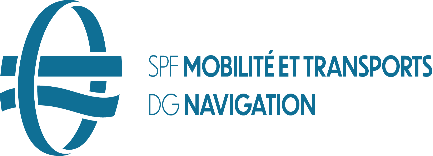 (Janvier – Mars)du navire de pêche belge:Journaux de bord des navires de pêcheInstructions générales Les journaux de bord des navires de pêche battant pavillon belge peuvent être téléchargés depuis le site internet du SPF Mobilité et Transports (https://mobilit.belgium.be/fr/navigation/navigation_de_peche_maritime/journaux_de_bord) au format PDF (formulaire à remplir sur papier) ou Word (formulaire à remplir de manière électronique).Les journaux de bord doivent se trouver à bord sous format papier ou être disponibles sur un ordinateur à bord.Les journaux de bord sont valables 3 mois et doivent être complétés quotidiennement et refléter la réalité. La personne qui remplit le journal de bord déclare sur l’honneur que les renseignements fournis sont exacts. Dès que le journal de bord est entièrement complété pour les 3 mois, il doit être envoyé dans les 30 jours à logboek.visserij@mobilit.fgov.be. Une copie peut également être remise au Guichet de la pêche en mer (Natiënkaai 5,  8400 Ostende). L’original doit être conservé pendant 3 ans par l’armateur. Tous les champs de saisie doivent être complétés quotidiennement, hormis ceux qui sont sans objet.
Si le navire fait escale dans plusieurs ports au cours d’une journée, ils doivent tous être mentionnés. Toute modification du journal de bord ne peut être effectuée que de la manière suivante: la ligne erronée doit être barrée d’un simple trait et suivie de la mention correcte.
Exemple : vent nord-ouestLe vent et la visibilité ne doivent être complétés que si un vent supérieur à 3 Bf est observé.La passerelle doit être à tout moment gardée par un membre d’équipage au moins titulaire d’un brevet de timonier.En cas de remarques, les éléments suivants seront mentionnés s’ils surviennent pendant cette journée:tous les évènements ou rencontres dignes d’intérêt tels que:dommages matérielstout accident du travail / personne par-dessus bordmise à la chaîne / détentionfuite d’huile / pollutionabordage ou échouementincendie / explosiondommages de structure entraînant l’innavigabilité du navirepanne suite à laquelle le navire a besoin d’assistanceéléments liés à la sûreté tels que piraterie, vol, alerte à la bombe, colis suspect, passagers clandestins, ...utilisation de médicaments/trousse de secoursl’assistance fournie à d’autres navires/personnesles noms des passagers si des passagers sont embarqués pour le voyage en mer (moyennant l’accord de l’inspection maritime belge)les transformations / changement du type de pêcheselon ILO 188 : inspections fréquentes (au moins une fois par semaine) par le patron des provisions d’eau et de nourriture et des logements, de la cuisine et de la cambuse.Si un rapport de mer est établi, les remarques figurant sur la page du jour doivent y faire référence.Exercices Dans la partie « Exercices », il y a lieu de cocher les cases si l’exercice/le contrôle a été réalisé. Les exercices/contrôles mentionnés doivent être effectués conformément à l’arrêté royal du 13 juillet 1998.IncidentsTout incident (voir ci-après la liste non exhaustive d’exemples) doit être signalé dans les plus brefs délais à la permanence de l’inspection maritime au numéro 0473/700.353. Un rapport de mer, accompagné d’une copie du journal de bord, doit ensuite être envoyé dans les plus brefs délais à l’adresse e-mail logboek.visserij@mobilit.fgov.be (au plus tard dans les 3 jours ouvrables suivant l’arrivée dans le port).Accidents graves du travail (si une personne doit être évacuée à la suite d’un accident (en hélicoptère ou non ou par le navire même)) résultant d’opérations sur le navire / d’une chute par-dessus bordPour d’autres cas médicaux si l’équipage minimum n’est plus atteint Mise à la chaîne / Détention Fuite d’huile / pollutionAbordage ou échouementIncendie / explosionDommages de structure entraînant l’innavigabilité du navirePanne suite à laquelle le navire a besoin d’assistanceÉléments liés à la sûreté tels que piraterie, vol, alerte à la bombe, colis suspect, passagers clandestins, ...Un rapport de mer doit également être établi pour tout dommage matériel et tout accident du travail, mais la permanence doit être appelée uniquement dans les cas précités. Un formulaire vierge de rapport de mer figure à la fin du présent document ou peut être téléchargés depuis le site internet: https://mobilit.belgium.be/fr/navigation/navigation_de_peche_maritime/journaux_de_bord.Le rapport de mer mentionnera impérativement les éléments suivants:Nom du navireDate et heure de l’incident Lieu de l’incidentType d’incident Description de l’incidentActions entreprisesCoordonnéesAutres informations pertinentesExercices / Tournées d’inspection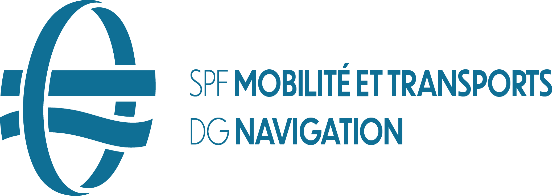 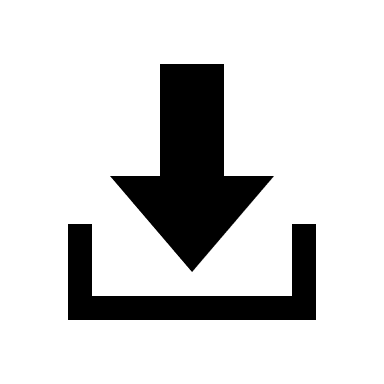 PARTIE I : il y a lieu d’établir un rapport de mer pour chacune des irrégularités suivantes (cochez les mentions applicables – plusieurs cases peuvent être cochées) : Pour tous les incidents numérotés 1 à 11, il y a lieu de contacter immédiatement la permanence du service État du pavillon au numéro 0473/700.353.Ensuite, il y a lieu d’envoyer un rapport de mer, accompagné d’un extrait du journal de bord portant la date de l’incident, dans les plus brefs délais à l’adresse e-mail Logboek.Visserij@mobilit.fgov.be (au plus tard dans les 3 jours ouvrables suivant l’arrivée dans le port).PARTIE II : rapport (description de l’incident)Le rapport mentionnera impérativement :les conditions atmosphériques,le lieu et la cause de l’incident etsi, après l’incident, le navire a fait route vers un port donné.En cas de remorquage, il y a lieu de mentionner le matériel de remorquage utilisé.Pour les accidents du travail, il convient également de mentionner  les éléments suivants :Description de l’incident :A compléter ci-dessous :Si le texte n’est pas rempli de manière électronique, complétez le manuellement ci-dessous :Le (date)                                                          à (heure)                        le navire a fait route vers (nom du port)           Le retour s’est déroulé sans*   / avec * problèmes et le (date)                     à (heure)       le navire est entré dans le port de                                                                et y a été amarré en toute sécurité.Je me réserve le droit de compléter et/ou modifier la présente déclaration ultérieurement et en un autre lieu si cela s’avère nécessaire.Le patron,NOMNOMLETTRE DU PORT ET NUMEROIndicatif d’appelNuméro OMINuméro OMIJauge brute (GT)Longueur hors tout (m)Largeur hors tout (m)Puissance du moteur (en kW)Méthode de pêche:      Méthode de pêche:      Méthode de pêche:      Méthode de pêche:      Coordonnées de l’armateur:      NOM:      ADRESSE:      GSM / TELEPHONE:      ADRESSE E-MAIL:      Avant tout appareillage du navire:Voir page du jourTous les mois:Les systèmes de détection et d'alarme contre l'incendie doivent être testés mensuellement et maintenus en bon état.Un appel des membres de l'équipage en vue d'effectuer un exercice de sauvetage doit avoir lieu chaque mois au port et/ou en mer:Ces exercices doivent viser à s'assurer que les membres de l'équipage maîtrisent parfaitement les opérations, qu'ils ont à effectuer pour manipuler et faire fonctionner l'ensemble des moyens de sauvetage et de survie, et qu'ils y sont exercés.Les membres de l'équipage doivent être formés à l'installation et au fonctionnement de l'équipement de radio portatif, s'il existe.EXECUTION LE:Janvier:      Février:      Mars:      Toutes les semaines:Toutes les aides à la navigation, y compris les aides électroniques à la navigation, doivent être testées, mises à jour et bien entretenues hebdomadairement : AIS, avis aux navigateurs, BNWAS, cartes (papier et électroniques), jauge de profondeur/sondeur à écho, feux de navigation/lampes de pêche, compas gyroscopique, équipement de radio, gouvernail, paire de jumelles et éventuellement toute autre aide à la navigation.Tous les mois:Les systèmes de détection et d'alarme contre l'incendie doivent être testés mensuellement et maintenus en bon état.Un appel des membres de l'équipage en vue d'effectuer un exercice de sauvetage doit avoir lieu chaque mois au port et/ou en mer:Ces exercices doivent viser à s'assurer que les membres de l'équipage maîtrisent parfaitement les opérations, qu'ils ont à effectuer pour manipuler et faire fonctionner l'ensemble des moyens de sauvetage et de survie, et qu'ils y sont exercés.Les membres de l'équipage doivent être formés à l'installation et au fonctionnement de l'équipement de radio portatif, s'il existe.EXECUTION LE:Janvier:      Février:      Mars:      Toutes les semaines:Toutes les aides à la navigation, y compris les aides électroniques à la navigation, doivent être testées, mises à jour et bien entretenues hebdomadairement : AIS, avis aux navigateurs, BNWAS, cartes (papier et électroniques), jauge de profondeur/sondeur à écho, feux de navigation/lampes de pêche, compas gyroscopique, équipement de radio, gouvernail, paire de jumelles et éventuellement toute autre aide à la navigation.Tous les 3 mois:Un exercice de lutte contre l'incendie.L'éclairage de secours doit être maintenu en état de fonctionner efficacement et être testé tous les 3 mois.Un test du compas magnétique.EXECUTION LE:       Nouveau membre d’équipage (une personne qui n’a pas navigué à bord de ce navire de pêche spécifique au cours des 6 derniers mois):Si un nouveau membre d’équipage monte à bord du navire, il doit:avoir reçu une formation et des instructions appropriées en prévision de toute situation d'urgencemaîtriser parfaitement les opérations qu'il a à effectuer pour faire fonctionner l'ensemble des moyens de sauvetage et de surviebien connaître l'emplacement du matériel de lutte contre l'incendie, son fonctionnement et son utilisationNouveau membre d’équipage (une personne qui n’a pas navigué à bord de ce navire de pêche spécifique au cours des 6 derniers mois):Si un nouveau membre d’équipage monte à bord du navire, il doit:avoir reçu une formation et des instructions appropriées en prévision de toute situation d'urgencemaîtriser parfaitement les opérations qu'il a à effectuer pour faire fonctionner l'ensemble des moyens de sauvetage et de surviebien connaître l'emplacement du matériel de lutte contre l'incendie, son fonctionnement et son utilisation1er JanvierPort + heure d’arrivée (1):      
Port + heure d’arrivée (2):      
Heure de départ: (1)            (2)           
Chargement de fuel de soute  / Quantité:       litresDépôt de boues (sludge) à terre  / Dépôt des déchets à terre Port + heure d’arrivée (1):      
Port + heure d’arrivée (2):      
Heure de départ: (1)            (2)           
Chargement de fuel de soute  / Quantité:       litresDépôt de boues (sludge) à terre  / Dépôt des déchets à terre Avant tout appareillage du navire:La présence des extincteurs et des autres équipements portables de lutte contre l’incendie doit être vérifiée avant tout appareillage du navire:Le matériel de lutte contre l’incendie doit toujours se trouver à l’emplacement qui lui est propre, être maintenu en bon état et être prêt à être utilisé immédiatement.Les membres de l'équipage doivent bien connaître l'emplacement du matériel de lutte contre l'incendie, son fonctionnement et son utilisation.L'ensemble des moyens de sauvetage et de survie doit être maintenu à l'endroit indiqué, et en bon état de fonctionnement, et doit être prêt pour une utilisation immédiate. Il doit être contrôlé avant l'appareillage du navire et durant la navigation.Activer le BNWAS.Écoutilles et portes étanches fermées.Sabords de décharge opérationnels.CONTRÔLE EFFECTUÉ LORS DU DEPART DU NAVIRE:  	Heure:      Problèmes éventuels à signaler:      ATTENTION POUR LES CONTRÔLES HEBDOMADAIRES / MENSUELS / TRIMESTRIELSAvant tout appareillage du navire:La présence des extincteurs et des autres équipements portables de lutte contre l’incendie doit être vérifiée avant tout appareillage du navire:Le matériel de lutte contre l’incendie doit toujours se trouver à l’emplacement qui lui est propre, être maintenu en bon état et être prêt à être utilisé immédiatement.Les membres de l'équipage doivent bien connaître l'emplacement du matériel de lutte contre l'incendie, son fonctionnement et son utilisation.L'ensemble des moyens de sauvetage et de survie doit être maintenu à l'endroit indiqué, et en bon état de fonctionnement, et doit être prêt pour une utilisation immédiate. Il doit être contrôlé avant l'appareillage du navire et durant la navigation.Activer le BNWAS.Écoutilles et portes étanches fermées.Sabords de décharge opérationnels.CONTRÔLE EFFECTUÉ LORS DU DEPART DU NAVIRE:  	Heure:      Problèmes éventuels à signaler:      ATTENTION POUR LES CONTRÔLES HEBDOMADAIRES / MENSUELS / TRIMESTRIELSPort: 
En route: En pêche: 
Incident: Port + heure d’arrivée (1):      
Port + heure d’arrivée (2):      
Heure de départ: (1)            (2)           
Chargement de fuel de soute  / Quantité:       litresDépôt de boues (sludge) à terre  / Dépôt des déchets à terre Port + heure d’arrivée (1):      
Port + heure d’arrivée (2):      
Heure de départ: (1)            (2)           
Chargement de fuel de soute  / Quantité:       litresDépôt de boues (sludge) à terre  / Dépôt des déchets à terre Avant tout appareillage du navire:La présence des extincteurs et des autres équipements portables de lutte contre l’incendie doit être vérifiée avant tout appareillage du navire:Le matériel de lutte contre l’incendie doit toujours se trouver à l’emplacement qui lui est propre, être maintenu en bon état et être prêt à être utilisé immédiatement.Les membres de l'équipage doivent bien connaître l'emplacement du matériel de lutte contre l'incendie, son fonctionnement et son utilisation.L'ensemble des moyens de sauvetage et de survie doit être maintenu à l'endroit indiqué, et en bon état de fonctionnement, et doit être prêt pour une utilisation immédiate. Il doit être contrôlé avant l'appareillage du navire et durant la navigation.Activer le BNWAS.Écoutilles et portes étanches fermées.Sabords de décharge opérationnels.CONTRÔLE EFFECTUÉ LORS DU DEPART DU NAVIRE:  	Heure:      Problèmes éventuels à signaler:      ATTENTION POUR LES CONTRÔLES HEBDOMADAIRES / MENSUELS / TRIMESTRIELSAvant tout appareillage du navire:La présence des extincteurs et des autres équipements portables de lutte contre l’incendie doit être vérifiée avant tout appareillage du navire:Le matériel de lutte contre l’incendie doit toujours se trouver à l’emplacement qui lui est propre, être maintenu en bon état et être prêt à être utilisé immédiatement.Les membres de l'équipage doivent bien connaître l'emplacement du matériel de lutte contre l'incendie, son fonctionnement et son utilisation.L'ensemble des moyens de sauvetage et de survie doit être maintenu à l'endroit indiqué, et en bon état de fonctionnement, et doit être prêt pour une utilisation immédiate. Il doit être contrôlé avant l'appareillage du navire et durant la navigation.Activer le BNWAS.Écoutilles et portes étanches fermées.Sabords de décharge opérationnels.CONTRÔLE EFFECTUÉ LORS DU DEPART DU NAVIRE:  	Heure:      Problèmes éventuels à signaler:      ATTENTION POUR LES CONTRÔLES HEBDOMADAIRES / MENSUELS / TRIMESTRIELS0000:Position: Lat     °     ’     ’’	Long     °     ’     ’’Vent: 	Direction:      	Force:       Bft	 3 Bft ou moinsVisibilité:      État de la mer:      Manœuvrer: 0000:Position: Lat     °     ’     ’’	Long     °     ’     ’’Vent: 	Direction:      	Force:       Bft	 3 Bft ou moinsVisibilité:      État de la mer:      Manœuvrer: 0600: Position: Lat     °     ’     ’’	Long     °     ’     ’’Vent: 	Direction:      	Force:       Bft	 3 Bft ou moinsVisibilité:      État de la mer:      Manœuvrer: Avant tout appareillage du navire:La présence des extincteurs et des autres équipements portables de lutte contre l’incendie doit être vérifiée avant tout appareillage du navire:Le matériel de lutte contre l’incendie doit toujours se trouver à l’emplacement qui lui est propre, être maintenu en bon état et être prêt à être utilisé immédiatement.Les membres de l'équipage doivent bien connaître l'emplacement du matériel de lutte contre l'incendie, son fonctionnement et son utilisation.L'ensemble des moyens de sauvetage et de survie doit être maintenu à l'endroit indiqué, et en bon état de fonctionnement, et doit être prêt pour une utilisation immédiate. Il doit être contrôlé avant l'appareillage du navire et durant la navigation.Activer le BNWAS.Écoutilles et portes étanches fermées.Sabords de décharge opérationnels.CONTRÔLE EFFECTUÉ LORS DU DEPART DU NAVIRE:  	Heure:      Problèmes éventuels à signaler:      ATTENTION POUR LES CONTRÔLES HEBDOMADAIRES / MENSUELS / TRIMESTRIELSAvant tout appareillage du navire:La présence des extincteurs et des autres équipements portables de lutte contre l’incendie doit être vérifiée avant tout appareillage du navire:Le matériel de lutte contre l’incendie doit toujours se trouver à l’emplacement qui lui est propre, être maintenu en bon état et être prêt à être utilisé immédiatement.Les membres de l'équipage doivent bien connaître l'emplacement du matériel de lutte contre l'incendie, son fonctionnement et son utilisation.L'ensemble des moyens de sauvetage et de survie doit être maintenu à l'endroit indiqué, et en bon état de fonctionnement, et doit être prêt pour une utilisation immédiate. Il doit être contrôlé avant l'appareillage du navire et durant la navigation.Activer le BNWAS.Écoutilles et portes étanches fermées.Sabords de décharge opérationnels.CONTRÔLE EFFECTUÉ LORS DU DEPART DU NAVIRE:  	Heure:      Problèmes éventuels à signaler:      ATTENTION POUR LES CONTRÔLES HEBDOMADAIRES / MENSUELS / TRIMESTRIELS1200:Position: Lat     °     ’     ’’	Long     °     ’     ’’Vent: 	Direction:      	Force:       Bft	 3 Bft ou moinsVisibilité:      État de la mer:      Manœuvrer: 1200:Position: Lat     °     ’     ’’	Long     °     ’     ’’Vent: 	Direction:      	Force:       Bft	 3 Bft ou moinsVisibilité:      État de la mer:      Manœuvrer: 1800:Position: Lat     °     ’     ’’	Long     °     ’     ’’Vent: 	Direction:      	Force:       Bft	 3 Bft ou moinsVisibilité:      État de la mer:      Manœuvrer: Avant tout appareillage du navire:La présence des extincteurs et des autres équipements portables de lutte contre l’incendie doit être vérifiée avant tout appareillage du navire:Le matériel de lutte contre l’incendie doit toujours se trouver à l’emplacement qui lui est propre, être maintenu en bon état et être prêt à être utilisé immédiatement.Les membres de l'équipage doivent bien connaître l'emplacement du matériel de lutte contre l'incendie, son fonctionnement et son utilisation.L'ensemble des moyens de sauvetage et de survie doit être maintenu à l'endroit indiqué, et en bon état de fonctionnement, et doit être prêt pour une utilisation immédiate. Il doit être contrôlé avant l'appareillage du navire et durant la navigation.Activer le BNWAS.Écoutilles et portes étanches fermées.Sabords de décharge opérationnels.CONTRÔLE EFFECTUÉ LORS DU DEPART DU NAVIRE:  	Heure:      Problèmes éventuels à signaler:      ATTENTION POUR LES CONTRÔLES HEBDOMADAIRES / MENSUELS / TRIMESTRIELSAvant tout appareillage du navire:La présence des extincteurs et des autres équipements portables de lutte contre l’incendie doit être vérifiée avant tout appareillage du navire:Le matériel de lutte contre l’incendie doit toujours se trouver à l’emplacement qui lui est propre, être maintenu en bon état et être prêt à être utilisé immédiatement.Les membres de l'équipage doivent bien connaître l'emplacement du matériel de lutte contre l'incendie, son fonctionnement et son utilisation.L'ensemble des moyens de sauvetage et de survie doit être maintenu à l'endroit indiqué, et en bon état de fonctionnement, et doit être prêt pour une utilisation immédiate. Il doit être contrôlé avant l'appareillage du navire et durant la navigation.Activer le BNWAS.Écoutilles et portes étanches fermées.Sabords de décharge opérationnels.CONTRÔLE EFFECTUÉ LORS DU DEPART DU NAVIRE:  	Heure:      Problèmes éventuels à signaler:      ATTENTION POUR LES CONTRÔLES HEBDOMADAIRES / MENSUELS / TRIMESTRIELS1200:Position: Lat     °     ’     ’’	Long     °     ’     ’’Vent: 	Direction:      	Force:       Bft	 3 Bft ou moinsVisibilité:      État de la mer:      Manœuvrer: 1200:Position: Lat     °     ’     ’’	Long     °     ’     ’’Vent: 	Direction:      	Force:       Bft	 3 Bft ou moinsVisibilité:      État de la mer:      Manœuvrer: 1800:Position: Lat     °     ’     ’’	Long     °     ’     ’’Vent: 	Direction:      	Force:       Bft	 3 Bft ou moinsVisibilité:      État de la mer:      Manœuvrer: Nouveau membre d’équipage:= personne qui n’a pas navigué à bord de ce navire de pêche spécifique au cours des 6 derniers mois.Si un nouveau membre d’équipage monte à bord du navire, il doit:avoir reçu une formation et des instructions appropriées en prévision de toute situation d'urgence.maîtriser parfaitement les opérations qu'il a à effectuer pour faire fonctionner l'ensemble des moyens de sauvetage et de surviebien connaître l'emplacement du matériel de lutte contre l'incendie, son fonctionnement et son utilisation.Nouveau membre d’équipage:= personne qui n’a pas navigué à bord de ce navire de pêche spécifique au cours des 6 derniers mois.Si un nouveau membre d’équipage monte à bord du navire, il doit:avoir reçu une formation et des instructions appropriées en prévision de toute situation d'urgence.maîtriser parfaitement les opérations qu'il a à effectuer pour faire fonctionner l'ensemble des moyens de sauvetage et de surviebien connaître l'emplacement du matériel de lutte contre l'incendie, son fonctionnement et son utilisation.Incident / remarques / navires à proximité / changement du type de pêche / rapport de mer:
     Incident / remarques / navires à proximité / changement du type de pêche / rapport de mer:
     Incident / remarques / navires à proximité / changement du type de pêche / rapport de mer:
     Nouveau membre d’équipage:= personne qui n’a pas navigué à bord de ce navire de pêche spécifique au cours des 6 derniers mois.Si un nouveau membre d’équipage monte à bord du navire, il doit:avoir reçu une formation et des instructions appropriées en prévision de toute situation d'urgence.maîtriser parfaitement les opérations qu'il a à effectuer pour faire fonctionner l'ensemble des moyens de sauvetage et de surviebien connaître l'emplacement du matériel de lutte contre l'incendie, son fonctionnement et son utilisation.Nouveau membre d’équipage:= personne qui n’a pas navigué à bord de ce navire de pêche spécifique au cours des 6 derniers mois.Si un nouveau membre d’équipage monte à bord du navire, il doit:avoir reçu une formation et des instructions appropriées en prévision de toute situation d'urgence.maîtriser parfaitement les opérations qu'il a à effectuer pour faire fonctionner l'ensemble des moyens de sauvetage et de surviebien connaître l'emplacement du matériel de lutte contre l'incendie, son fonctionnement et son utilisation.Incident / remarques / navires à proximité / changement du type de pêche / rapport de mer:
     Incident / remarques / navires à proximité / changement du type de pêche / rapport de mer:
     Incident / remarques / navires à proximité / changement du type de pêche / rapport de mer:
     NOUVEAU MEMBRE D’EQUIPAGESIGNATUREIncident / remarques / navires à proximité / changement du type de pêche / rapport de mer:
     Incident / remarques / navires à proximité / changement du type de pêche / rapport de mer:
     Incident / remarques / navires à proximité / changement du type de pêche / rapport de mer:
     Incident / remarques / navires à proximité / changement du type de pêche / rapport de mer:
     Incident / remarques / navires à proximité / changement du type de pêche / rapport de mer:
     Incident / remarques / navires à proximité / changement du type de pêche / rapport de mer:
     Incident / remarques / navires à proximité / changement du type de pêche / rapport de mer:
     Incident / remarques / navires à proximité / changement du type de pêche / rapport de mer:
     Incident / remarques / navires à proximité / changement du type de pêche / rapport de mer:
     Incident / remarques / navires à proximité / changement du type de pêche / rapport de mer:
     Incident / remarques / navires à proximité / changement du type de pêche / rapport de mer:
     Incident / remarques / navires à proximité / changement du type de pêche / rapport de mer:
     2 JanvierPort + heure d’arrivée (1):      
Port + heure d’arrivée (2):      
Heure de départ: (1)            (2)           
Chargement de fuel de soute  / Quantité:       litresDépôt de boues (sludge) à terre  / Dépôt des déchets à terre Port + heure d’arrivée (1):      
Port + heure d’arrivée (2):      
Heure de départ: (1)            (2)           
Chargement de fuel de soute  / Quantité:       litresDépôt de boues (sludge) à terre  / Dépôt des déchets à terre Avant tout appareillage du navire:La présence des extincteurs et des autres équipements portables de lutte contre l’incendie doit être vérifiée avant tout appareillage du navire:Le matériel de lutte contre l’incendie doit toujours se trouver à l’emplacement qui lui est propre, être maintenu en bon état et être prêt à être utilisé immédiatement.Les membres de l'équipage doivent bien connaître l'emplacement du matériel de lutte contre l'incendie, son fonctionnement et son utilisation.L'ensemble des moyens de sauvetage et de survie doit être maintenu à l'endroit indiqué, et en bon état de fonctionnement, et doit être prêt pour une utilisation immédiate. Il doit être contrôlé avant l'appareillage du navire et durant la navigation.Activer le BNWAS.Écoutilles et portes étanches fermées.Sabords de décharge opérationnels.CONTRÔLE EFFECTUÉ LORS DU DEPART DU NAVIRE:  	Heure:      Problèmes éventuels à signaler:      ATTENTION POUR LES CONTRÔLES HEBDOMADAIRES / MENSUELS / TRIMESTRIELSAvant tout appareillage du navire:La présence des extincteurs et des autres équipements portables de lutte contre l’incendie doit être vérifiée avant tout appareillage du navire:Le matériel de lutte contre l’incendie doit toujours se trouver à l’emplacement qui lui est propre, être maintenu en bon état et être prêt à être utilisé immédiatement.Les membres de l'équipage doivent bien connaître l'emplacement du matériel de lutte contre l'incendie, son fonctionnement et son utilisation.L'ensemble des moyens de sauvetage et de survie doit être maintenu à l'endroit indiqué, et en bon état de fonctionnement, et doit être prêt pour une utilisation immédiate. Il doit être contrôlé avant l'appareillage du navire et durant la navigation.Activer le BNWAS.Écoutilles et portes étanches fermées.Sabords de décharge opérationnels.CONTRÔLE EFFECTUÉ LORS DU DEPART DU NAVIRE:  	Heure:      Problèmes éventuels à signaler:      ATTENTION POUR LES CONTRÔLES HEBDOMADAIRES / MENSUELS / TRIMESTRIELSPort: 
En route: En pêche: 
Incident: Port + heure d’arrivée (1):      
Port + heure d’arrivée (2):      
Heure de départ: (1)            (2)           
Chargement de fuel de soute  / Quantité:       litresDépôt de boues (sludge) à terre  / Dépôt des déchets à terre Port + heure d’arrivée (1):      
Port + heure d’arrivée (2):      
Heure de départ: (1)            (2)           
Chargement de fuel de soute  / Quantité:       litresDépôt de boues (sludge) à terre  / Dépôt des déchets à terre Avant tout appareillage du navire:La présence des extincteurs et des autres équipements portables de lutte contre l’incendie doit être vérifiée avant tout appareillage du navire:Le matériel de lutte contre l’incendie doit toujours se trouver à l’emplacement qui lui est propre, être maintenu en bon état et être prêt à être utilisé immédiatement.Les membres de l'équipage doivent bien connaître l'emplacement du matériel de lutte contre l'incendie, son fonctionnement et son utilisation.L'ensemble des moyens de sauvetage et de survie doit être maintenu à l'endroit indiqué, et en bon état de fonctionnement, et doit être prêt pour une utilisation immédiate. Il doit être contrôlé avant l'appareillage du navire et durant la navigation.Activer le BNWAS.Écoutilles et portes étanches fermées.Sabords de décharge opérationnels.CONTRÔLE EFFECTUÉ LORS DU DEPART DU NAVIRE:  	Heure:      Problèmes éventuels à signaler:      ATTENTION POUR LES CONTRÔLES HEBDOMADAIRES / MENSUELS / TRIMESTRIELSAvant tout appareillage du navire:La présence des extincteurs et des autres équipements portables de lutte contre l’incendie doit être vérifiée avant tout appareillage du navire:Le matériel de lutte contre l’incendie doit toujours se trouver à l’emplacement qui lui est propre, être maintenu en bon état et être prêt à être utilisé immédiatement.Les membres de l'équipage doivent bien connaître l'emplacement du matériel de lutte contre l'incendie, son fonctionnement et son utilisation.L'ensemble des moyens de sauvetage et de survie doit être maintenu à l'endroit indiqué, et en bon état de fonctionnement, et doit être prêt pour une utilisation immédiate. Il doit être contrôlé avant l'appareillage du navire et durant la navigation.Activer le BNWAS.Écoutilles et portes étanches fermées.Sabords de décharge opérationnels.CONTRÔLE EFFECTUÉ LORS DU DEPART DU NAVIRE:  	Heure:      Problèmes éventuels à signaler:      ATTENTION POUR LES CONTRÔLES HEBDOMADAIRES / MENSUELS / TRIMESTRIELS0000:Position: Lat     °     ’     ’’	Long     °     ’     ’’Vent: 	Direction:      	Force:       Bft	 3 Bft ou moinsVisibilité:      État de la mer:      Manœuvrer: 0000:Position: Lat     °     ’     ’’	Long     °     ’     ’’Vent: 	Direction:      	Force:       Bft	 3 Bft ou moinsVisibilité:      État de la mer:      Manœuvrer: 0600: Position: Lat     °     ’     ’’	Long     °     ’     ’’Vent: 	Direction:      	Force:       Bft	 3 Bft ou moinsVisibilité:      État de la mer:      Manœuvrer: Avant tout appareillage du navire:La présence des extincteurs et des autres équipements portables de lutte contre l’incendie doit être vérifiée avant tout appareillage du navire:Le matériel de lutte contre l’incendie doit toujours se trouver à l’emplacement qui lui est propre, être maintenu en bon état et être prêt à être utilisé immédiatement.Les membres de l'équipage doivent bien connaître l'emplacement du matériel de lutte contre l'incendie, son fonctionnement et son utilisation.L'ensemble des moyens de sauvetage et de survie doit être maintenu à l'endroit indiqué, et en bon état de fonctionnement, et doit être prêt pour une utilisation immédiate. Il doit être contrôlé avant l'appareillage du navire et durant la navigation.Activer le BNWAS.Écoutilles et portes étanches fermées.Sabords de décharge opérationnels.CONTRÔLE EFFECTUÉ LORS DU DEPART DU NAVIRE:  	Heure:      Problèmes éventuels à signaler:      ATTENTION POUR LES CONTRÔLES HEBDOMADAIRES / MENSUELS / TRIMESTRIELSAvant tout appareillage du navire:La présence des extincteurs et des autres équipements portables de lutte contre l’incendie doit être vérifiée avant tout appareillage du navire:Le matériel de lutte contre l’incendie doit toujours se trouver à l’emplacement qui lui est propre, être maintenu en bon état et être prêt à être utilisé immédiatement.Les membres de l'équipage doivent bien connaître l'emplacement du matériel de lutte contre l'incendie, son fonctionnement et son utilisation.L'ensemble des moyens de sauvetage et de survie doit être maintenu à l'endroit indiqué, et en bon état de fonctionnement, et doit être prêt pour une utilisation immédiate. Il doit être contrôlé avant l'appareillage du navire et durant la navigation.Activer le BNWAS.Écoutilles et portes étanches fermées.Sabords de décharge opérationnels.CONTRÔLE EFFECTUÉ LORS DU DEPART DU NAVIRE:  	Heure:      Problèmes éventuels à signaler:      ATTENTION POUR LES CONTRÔLES HEBDOMADAIRES / MENSUELS / TRIMESTRIELS1200:Position: Lat     °     ’     ’’	Long     °     ’     ’’Vent: 	Direction:      	Force:       Bft	 3 Bft ou moinsVisibilité:      État de la mer:      Manœuvrer: 1200:Position: Lat     °     ’     ’’	Long     °     ’     ’’Vent: 	Direction:      	Force:       Bft	 3 Bft ou moinsVisibilité:      État de la mer:      Manœuvrer: 1800:Position: Lat     °     ’     ’’	Long     °     ’     ’’Vent: 	Direction:      	Force:       Bft	 3 Bft ou moinsVisibilité:      État de la mer:      Manœuvrer: Avant tout appareillage du navire:La présence des extincteurs et des autres équipements portables de lutte contre l’incendie doit être vérifiée avant tout appareillage du navire:Le matériel de lutte contre l’incendie doit toujours se trouver à l’emplacement qui lui est propre, être maintenu en bon état et être prêt à être utilisé immédiatement.Les membres de l'équipage doivent bien connaître l'emplacement du matériel de lutte contre l'incendie, son fonctionnement et son utilisation.L'ensemble des moyens de sauvetage et de survie doit être maintenu à l'endroit indiqué, et en bon état de fonctionnement, et doit être prêt pour une utilisation immédiate. Il doit être contrôlé avant l'appareillage du navire et durant la navigation.Activer le BNWAS.Écoutilles et portes étanches fermées.Sabords de décharge opérationnels.CONTRÔLE EFFECTUÉ LORS DU DEPART DU NAVIRE:  	Heure:      Problèmes éventuels à signaler:      ATTENTION POUR LES CONTRÔLES HEBDOMADAIRES / MENSUELS / TRIMESTRIELSAvant tout appareillage du navire:La présence des extincteurs et des autres équipements portables de lutte contre l’incendie doit être vérifiée avant tout appareillage du navire:Le matériel de lutte contre l’incendie doit toujours se trouver à l’emplacement qui lui est propre, être maintenu en bon état et être prêt à être utilisé immédiatement.Les membres de l'équipage doivent bien connaître l'emplacement du matériel de lutte contre l'incendie, son fonctionnement et son utilisation.L'ensemble des moyens de sauvetage et de survie doit être maintenu à l'endroit indiqué, et en bon état de fonctionnement, et doit être prêt pour une utilisation immédiate. Il doit être contrôlé avant l'appareillage du navire et durant la navigation.Activer le BNWAS.Écoutilles et portes étanches fermées.Sabords de décharge opérationnels.CONTRÔLE EFFECTUÉ LORS DU DEPART DU NAVIRE:  	Heure:      Problèmes éventuels à signaler:      ATTENTION POUR LES CONTRÔLES HEBDOMADAIRES / MENSUELS / TRIMESTRIELS1200:Position: Lat     °     ’     ’’	Long     °     ’     ’’Vent: 	Direction:      	Force:       Bft	 3 Bft ou moinsVisibilité:      État de la mer:      Manœuvrer: 1200:Position: Lat     °     ’     ’’	Long     °     ’     ’’Vent: 	Direction:      	Force:       Bft	 3 Bft ou moinsVisibilité:      État de la mer:      Manœuvrer: 1800:Position: Lat     °     ’     ’’	Long     °     ’     ’’Vent: 	Direction:      	Force:       Bft	 3 Bft ou moinsVisibilité:      État de la mer:      Manœuvrer: Nouveau membre d’équipage:= personne qui n’a pas navigué à bord de ce navire de pêche spécifique au cours des 6 derniers mois.Si un nouveau membre d’équipage monte à bord du navire, il doit:avoir reçu une formation et des instructions appropriées en prévision de toute situation d'urgence.maîtriser parfaitement les opérations qu'il a à effectuer pour faire fonctionner l'ensemble des moyens de sauvetage et de surviebien connaître l'emplacement du matériel de lutte contre l'incendie, son fonctionnement et son utilisation.Nouveau membre d’équipage:= personne qui n’a pas navigué à bord de ce navire de pêche spécifique au cours des 6 derniers mois.Si un nouveau membre d’équipage monte à bord du navire, il doit:avoir reçu une formation et des instructions appropriées en prévision de toute situation d'urgence.maîtriser parfaitement les opérations qu'il a à effectuer pour faire fonctionner l'ensemble des moyens de sauvetage et de surviebien connaître l'emplacement du matériel de lutte contre l'incendie, son fonctionnement et son utilisation.Incident / remarques / navires à proximité / changement du type de pêche / rapport de mer:
     Incident / remarques / navires à proximité / changement du type de pêche / rapport de mer:
     Incident / remarques / navires à proximité / changement du type de pêche / rapport de mer:
     Nouveau membre d’équipage:= personne qui n’a pas navigué à bord de ce navire de pêche spécifique au cours des 6 derniers mois.Si un nouveau membre d’équipage monte à bord du navire, il doit:avoir reçu une formation et des instructions appropriées en prévision de toute situation d'urgence.maîtriser parfaitement les opérations qu'il a à effectuer pour faire fonctionner l'ensemble des moyens de sauvetage et de surviebien connaître l'emplacement du matériel de lutte contre l'incendie, son fonctionnement et son utilisation.Nouveau membre d’équipage:= personne qui n’a pas navigué à bord de ce navire de pêche spécifique au cours des 6 derniers mois.Si un nouveau membre d’équipage monte à bord du navire, il doit:avoir reçu une formation et des instructions appropriées en prévision de toute situation d'urgence.maîtriser parfaitement les opérations qu'il a à effectuer pour faire fonctionner l'ensemble des moyens de sauvetage et de surviebien connaître l'emplacement du matériel de lutte contre l'incendie, son fonctionnement et son utilisation.Incident / remarques / navires à proximité / changement du type de pêche / rapport de mer:
     Incident / remarques / navires à proximité / changement du type de pêche / rapport de mer:
     Incident / remarques / navires à proximité / changement du type de pêche / rapport de mer:
     NOUVEAU MEMBRE D’EQUIPAGESIGNATUREIncident / remarques / navires à proximité / changement du type de pêche / rapport de mer:
     Incident / remarques / navires à proximité / changement du type de pêche / rapport de mer:
     Incident / remarques / navires à proximité / changement du type de pêche / rapport de mer:
     Incident / remarques / navires à proximité / changement du type de pêche / rapport de mer:
     Incident / remarques / navires à proximité / changement du type de pêche / rapport de mer:
     Incident / remarques / navires à proximité / changement du type de pêche / rapport de mer:
     Incident / remarques / navires à proximité / changement du type de pêche / rapport de mer:
     Incident / remarques / navires à proximité / changement du type de pêche / rapport de mer:
     Incident / remarques / navires à proximité / changement du type de pêche / rapport de mer:
     Incident / remarques / navires à proximité / changement du type de pêche / rapport de mer:
     Incident / remarques / navires à proximité / changement du type de pêche / rapport de mer:
     Incident / remarques / navires à proximité / changement du type de pêche / rapport de mer:
     3 JanvierPort + heure d’arrivée (1):      
Port + heure d’arrivée (2):      
Heure de départ: (1)            (2)           
Chargement de fuel de soute  / Quantité:       litresDépôt de boues (sludge) à terre  / Dépôt des déchets à terre Port + heure d’arrivée (1):      
Port + heure d’arrivée (2):      
Heure de départ: (1)            (2)           
Chargement de fuel de soute  / Quantité:       litresDépôt de boues (sludge) à terre  / Dépôt des déchets à terre Avant tout appareillage du navire:La présence des extincteurs et des autres équipements portables de lutte contre l’incendie doit être vérifiée avant tout appareillage du navire:Le matériel de lutte contre l’incendie doit toujours se trouver à l’emplacement qui lui est propre, être maintenu en bon état et être prêt à être utilisé immédiatement.Les membres de l'équipage doivent bien connaître l'emplacement du matériel de lutte contre l'incendie, son fonctionnement et son utilisation.L'ensemble des moyens de sauvetage et de survie doit être maintenu à l'endroit indiqué, et en bon état de fonctionnement, et doit être prêt pour une utilisation immédiate. Il doit être contrôlé avant l'appareillage du navire et durant la navigation.Activer le BNWAS.Écoutilles et portes étanches fermées.Sabords de décharge opérationnels.CONTRÔLE EFFECTUÉ LORS DU DEPART DU NAVIRE:  	Heure:      Problèmes éventuels à signaler:      ATTENTION POUR LES CONTRÔLES HEBDOMADAIRES / MENSUELS / TRIMESTRIELSAvant tout appareillage du navire:La présence des extincteurs et des autres équipements portables de lutte contre l’incendie doit être vérifiée avant tout appareillage du navire:Le matériel de lutte contre l’incendie doit toujours se trouver à l’emplacement qui lui est propre, être maintenu en bon état et être prêt à être utilisé immédiatement.Les membres de l'équipage doivent bien connaître l'emplacement du matériel de lutte contre l'incendie, son fonctionnement et son utilisation.L'ensemble des moyens de sauvetage et de survie doit être maintenu à l'endroit indiqué, et en bon état de fonctionnement, et doit être prêt pour une utilisation immédiate. Il doit être contrôlé avant l'appareillage du navire et durant la navigation.Activer le BNWAS.Écoutilles et portes étanches fermées.Sabords de décharge opérationnels.CONTRÔLE EFFECTUÉ LORS DU DEPART DU NAVIRE:  	Heure:      Problèmes éventuels à signaler:      ATTENTION POUR LES CONTRÔLES HEBDOMADAIRES / MENSUELS / TRIMESTRIELSPort: 
En route: En pêche: 
Incident: Port + heure d’arrivée (1):      
Port + heure d’arrivée (2):      
Heure de départ: (1)            (2)           
Chargement de fuel de soute  / Quantité:       litresDépôt de boues (sludge) à terre  / Dépôt des déchets à terre Port + heure d’arrivée (1):      
Port + heure d’arrivée (2):      
Heure de départ: (1)            (2)           
Chargement de fuel de soute  / Quantité:       litresDépôt de boues (sludge) à terre  / Dépôt des déchets à terre Avant tout appareillage du navire:La présence des extincteurs et des autres équipements portables de lutte contre l’incendie doit être vérifiée avant tout appareillage du navire:Le matériel de lutte contre l’incendie doit toujours se trouver à l’emplacement qui lui est propre, être maintenu en bon état et être prêt à être utilisé immédiatement.Les membres de l'équipage doivent bien connaître l'emplacement du matériel de lutte contre l'incendie, son fonctionnement et son utilisation.L'ensemble des moyens de sauvetage et de survie doit être maintenu à l'endroit indiqué, et en bon état de fonctionnement, et doit être prêt pour une utilisation immédiate. Il doit être contrôlé avant l'appareillage du navire et durant la navigation.Activer le BNWAS.Écoutilles et portes étanches fermées.Sabords de décharge opérationnels.CONTRÔLE EFFECTUÉ LORS DU DEPART DU NAVIRE:  	Heure:      Problèmes éventuels à signaler:      ATTENTION POUR LES CONTRÔLES HEBDOMADAIRES / MENSUELS / TRIMESTRIELSAvant tout appareillage du navire:La présence des extincteurs et des autres équipements portables de lutte contre l’incendie doit être vérifiée avant tout appareillage du navire:Le matériel de lutte contre l’incendie doit toujours se trouver à l’emplacement qui lui est propre, être maintenu en bon état et être prêt à être utilisé immédiatement.Les membres de l'équipage doivent bien connaître l'emplacement du matériel de lutte contre l'incendie, son fonctionnement et son utilisation.L'ensemble des moyens de sauvetage et de survie doit être maintenu à l'endroit indiqué, et en bon état de fonctionnement, et doit être prêt pour une utilisation immédiate. Il doit être contrôlé avant l'appareillage du navire et durant la navigation.Activer le BNWAS.Écoutilles et portes étanches fermées.Sabords de décharge opérationnels.CONTRÔLE EFFECTUÉ LORS DU DEPART DU NAVIRE:  	Heure:      Problèmes éventuels à signaler:      ATTENTION POUR LES CONTRÔLES HEBDOMADAIRES / MENSUELS / TRIMESTRIELS0000:Position: Lat     °     ’     ’’	Long     °     ’     ’’Vent: 	Direction:      	Force:       Bft	 3 Bft ou moinsVisibilité:      État de la mer:      Manœuvrer: 0000:Position: Lat     °     ’     ’’	Long     °     ’     ’’Vent: 	Direction:      	Force:       Bft	 3 Bft ou moinsVisibilité:      État de la mer:      Manœuvrer: 0600: Position: Lat     °     ’     ’’	Long     °     ’     ’’Vent: 	Direction:      	Force:       Bft	 3 Bft ou moinsVisibilité:      État de la mer:      Manœuvrer: Avant tout appareillage du navire:La présence des extincteurs et des autres équipements portables de lutte contre l’incendie doit être vérifiée avant tout appareillage du navire:Le matériel de lutte contre l’incendie doit toujours se trouver à l’emplacement qui lui est propre, être maintenu en bon état et être prêt à être utilisé immédiatement.Les membres de l'équipage doivent bien connaître l'emplacement du matériel de lutte contre l'incendie, son fonctionnement et son utilisation.L'ensemble des moyens de sauvetage et de survie doit être maintenu à l'endroit indiqué, et en bon état de fonctionnement, et doit être prêt pour une utilisation immédiate. Il doit être contrôlé avant l'appareillage du navire et durant la navigation.Activer le BNWAS.Écoutilles et portes étanches fermées.Sabords de décharge opérationnels.CONTRÔLE EFFECTUÉ LORS DU DEPART DU NAVIRE:  	Heure:      Problèmes éventuels à signaler:      ATTENTION POUR LES CONTRÔLES HEBDOMADAIRES / MENSUELS / TRIMESTRIELSAvant tout appareillage du navire:La présence des extincteurs et des autres équipements portables de lutte contre l’incendie doit être vérifiée avant tout appareillage du navire:Le matériel de lutte contre l’incendie doit toujours se trouver à l’emplacement qui lui est propre, être maintenu en bon état et être prêt à être utilisé immédiatement.Les membres de l'équipage doivent bien connaître l'emplacement du matériel de lutte contre l'incendie, son fonctionnement et son utilisation.L'ensemble des moyens de sauvetage et de survie doit être maintenu à l'endroit indiqué, et en bon état de fonctionnement, et doit être prêt pour une utilisation immédiate. Il doit être contrôlé avant l'appareillage du navire et durant la navigation.Activer le BNWAS.Écoutilles et portes étanches fermées.Sabords de décharge opérationnels.CONTRÔLE EFFECTUÉ LORS DU DEPART DU NAVIRE:  	Heure:      Problèmes éventuels à signaler:      ATTENTION POUR LES CONTRÔLES HEBDOMADAIRES / MENSUELS / TRIMESTRIELS1200:Position: Lat     °     ’     ’’	Long     °     ’     ’’Vent: 	Direction:      	Force:       Bft	 3 Bft ou moinsVisibilité:      État de la mer:      Manœuvrer: 1200:Position: Lat     °     ’     ’’	Long     °     ’     ’’Vent: 	Direction:      	Force:       Bft	 3 Bft ou moinsVisibilité:      État de la mer:      Manœuvrer: 1800:Position: Lat     °     ’     ’’	Long     °     ’     ’’Vent: 	Direction:      	Force:       Bft	 3 Bft ou moinsVisibilité:      État de la mer:      Manœuvrer: Avant tout appareillage du navire:La présence des extincteurs et des autres équipements portables de lutte contre l’incendie doit être vérifiée avant tout appareillage du navire:Le matériel de lutte contre l’incendie doit toujours se trouver à l’emplacement qui lui est propre, être maintenu en bon état et être prêt à être utilisé immédiatement.Les membres de l'équipage doivent bien connaître l'emplacement du matériel de lutte contre l'incendie, son fonctionnement et son utilisation.L'ensemble des moyens de sauvetage et de survie doit être maintenu à l'endroit indiqué, et en bon état de fonctionnement, et doit être prêt pour une utilisation immédiate. Il doit être contrôlé avant l'appareillage du navire et durant la navigation.Activer le BNWAS.Écoutilles et portes étanches fermées.Sabords de décharge opérationnels.CONTRÔLE EFFECTUÉ LORS DU DEPART DU NAVIRE:  	Heure:      Problèmes éventuels à signaler:      ATTENTION POUR LES CONTRÔLES HEBDOMADAIRES / MENSUELS / TRIMESTRIELSAvant tout appareillage du navire:La présence des extincteurs et des autres équipements portables de lutte contre l’incendie doit être vérifiée avant tout appareillage du navire:Le matériel de lutte contre l’incendie doit toujours se trouver à l’emplacement qui lui est propre, être maintenu en bon état et être prêt à être utilisé immédiatement.Les membres de l'équipage doivent bien connaître l'emplacement du matériel de lutte contre l'incendie, son fonctionnement et son utilisation.L'ensemble des moyens de sauvetage et de survie doit être maintenu à l'endroit indiqué, et en bon état de fonctionnement, et doit être prêt pour une utilisation immédiate. Il doit être contrôlé avant l'appareillage du navire et durant la navigation.Activer le BNWAS.Écoutilles et portes étanches fermées.Sabords de décharge opérationnels.CONTRÔLE EFFECTUÉ LORS DU DEPART DU NAVIRE:  	Heure:      Problèmes éventuels à signaler:      ATTENTION POUR LES CONTRÔLES HEBDOMADAIRES / MENSUELS / TRIMESTRIELS1200:Position: Lat     °     ’     ’’	Long     °     ’     ’’Vent: 	Direction:      	Force:       Bft	 3 Bft ou moinsVisibilité:      État de la mer:      Manœuvrer: 1200:Position: Lat     °     ’     ’’	Long     °     ’     ’’Vent: 	Direction:      	Force:       Bft	 3 Bft ou moinsVisibilité:      État de la mer:      Manœuvrer: 1800:Position: Lat     °     ’     ’’	Long     °     ’     ’’Vent: 	Direction:      	Force:       Bft	 3 Bft ou moinsVisibilité:      État de la mer:      Manœuvrer: Nouveau membre d’équipage:= personne qui n’a pas navigué à bord de ce navire de pêche spécifique au cours des 6 derniers mois.Si un nouveau membre d’équipage monte à bord du navire, il doit:avoir reçu une formation et des instructions appropriées en prévision de toute situation d'urgence.maîtriser parfaitement les opérations qu'il a à effectuer pour faire fonctionner l'ensemble des moyens de sauvetage et de surviebien connaître l'emplacement du matériel de lutte contre l'incendie, son fonctionnement et son utilisation.Nouveau membre d’équipage:= personne qui n’a pas navigué à bord de ce navire de pêche spécifique au cours des 6 derniers mois.Si un nouveau membre d’équipage monte à bord du navire, il doit:avoir reçu une formation et des instructions appropriées en prévision de toute situation d'urgence.maîtriser parfaitement les opérations qu'il a à effectuer pour faire fonctionner l'ensemble des moyens de sauvetage et de surviebien connaître l'emplacement du matériel de lutte contre l'incendie, son fonctionnement et son utilisation.Incident / remarques / navires à proximité / changement du type de pêche / rapport de mer:
     Incident / remarques / navires à proximité / changement du type de pêche / rapport de mer:
     Incident / remarques / navires à proximité / changement du type de pêche / rapport de mer:
     Nouveau membre d’équipage:= personne qui n’a pas navigué à bord de ce navire de pêche spécifique au cours des 6 derniers mois.Si un nouveau membre d’équipage monte à bord du navire, il doit:avoir reçu une formation et des instructions appropriées en prévision de toute situation d'urgence.maîtriser parfaitement les opérations qu'il a à effectuer pour faire fonctionner l'ensemble des moyens de sauvetage et de surviebien connaître l'emplacement du matériel de lutte contre l'incendie, son fonctionnement et son utilisation.Nouveau membre d’équipage:= personne qui n’a pas navigué à bord de ce navire de pêche spécifique au cours des 6 derniers mois.Si un nouveau membre d’équipage monte à bord du navire, il doit:avoir reçu une formation et des instructions appropriées en prévision de toute situation d'urgence.maîtriser parfaitement les opérations qu'il a à effectuer pour faire fonctionner l'ensemble des moyens de sauvetage et de surviebien connaître l'emplacement du matériel de lutte contre l'incendie, son fonctionnement et son utilisation.Incident / remarques / navires à proximité / changement du type de pêche / rapport de mer:
     Incident / remarques / navires à proximité / changement du type de pêche / rapport de mer:
     Incident / remarques / navires à proximité / changement du type de pêche / rapport de mer:
     NOUVEAU MEMBRE D’EQUIPAGESIGNATUREIncident / remarques / navires à proximité / changement du type de pêche / rapport de mer:
     Incident / remarques / navires à proximité / changement du type de pêche / rapport de mer:
     Incident / remarques / navires à proximité / changement du type de pêche / rapport de mer:
     Incident / remarques / navires à proximité / changement du type de pêche / rapport de mer:
     Incident / remarques / navires à proximité / changement du type de pêche / rapport de mer:
     Incident / remarques / navires à proximité / changement du type de pêche / rapport de mer:
     Incident / remarques / navires à proximité / changement du type de pêche / rapport de mer:
     Incident / remarques / navires à proximité / changement du type de pêche / rapport de mer:
     Incident / remarques / navires à proximité / changement du type de pêche / rapport de mer:
     Incident / remarques / navires à proximité / changement du type de pêche / rapport de mer:
     Incident / remarques / navires à proximité / changement du type de pêche / rapport de mer:
     Incident / remarques / navires à proximité / changement du type de pêche / rapport de mer:
     4 JanvierPort + heure d’arrivée (1):      
Port + heure d’arrivée (2):      
Heure de départ: (1)            (2)           
Chargement de fuel de soute  / Quantité:       litresDépôt de boues (sludge) à terre  / Dépôt des déchets à terre Port + heure d’arrivée (1):      
Port + heure d’arrivée (2):      
Heure de départ: (1)            (2)           
Chargement de fuel de soute  / Quantité:       litresDépôt de boues (sludge) à terre  / Dépôt des déchets à terre Avant tout appareillage du navire:La présence des extincteurs et des autres équipements portables de lutte contre l’incendie doit être vérifiée avant tout appareillage du navire:Le matériel de lutte contre l’incendie doit toujours se trouver à l’emplacement qui lui est propre, être maintenu en bon état et être prêt à être utilisé immédiatement.Les membres de l'équipage doivent bien connaître l'emplacement du matériel de lutte contre l'incendie, son fonctionnement et son utilisation.L'ensemble des moyens de sauvetage et de survie doit être maintenu à l'endroit indiqué, et en bon état de fonctionnement, et doit être prêt pour une utilisation immédiate. Il doit être contrôlé avant l'appareillage du navire et durant la navigation.Activer le BNWAS.Écoutilles et portes étanches fermées.Sabords de décharge opérationnels.CONTRÔLE EFFECTUÉ LORS DU DEPART DU NAVIRE:  	Heure:      Problèmes éventuels à signaler:      ATTENTION POUR LES CONTRÔLES HEBDOMADAIRES / MENSUELS / TRIMESTRIELSAvant tout appareillage du navire:La présence des extincteurs et des autres équipements portables de lutte contre l’incendie doit être vérifiée avant tout appareillage du navire:Le matériel de lutte contre l’incendie doit toujours se trouver à l’emplacement qui lui est propre, être maintenu en bon état et être prêt à être utilisé immédiatement.Les membres de l'équipage doivent bien connaître l'emplacement du matériel de lutte contre l'incendie, son fonctionnement et son utilisation.L'ensemble des moyens de sauvetage et de survie doit être maintenu à l'endroit indiqué, et en bon état de fonctionnement, et doit être prêt pour une utilisation immédiate. Il doit être contrôlé avant l'appareillage du navire et durant la navigation.Activer le BNWAS.Écoutilles et portes étanches fermées.Sabords de décharge opérationnels.CONTRÔLE EFFECTUÉ LORS DU DEPART DU NAVIRE:  	Heure:      Problèmes éventuels à signaler:      ATTENTION POUR LES CONTRÔLES HEBDOMADAIRES / MENSUELS / TRIMESTRIELSPort: 
En route: En pêche: 
Incident: Port + heure d’arrivée (1):      
Port + heure d’arrivée (2):      
Heure de départ: (1)            (2)           
Chargement de fuel de soute  / Quantité:       litresDépôt de boues (sludge) à terre  / Dépôt des déchets à terre Port + heure d’arrivée (1):      
Port + heure d’arrivée (2):      
Heure de départ: (1)            (2)           
Chargement de fuel de soute  / Quantité:       litresDépôt de boues (sludge) à terre  / Dépôt des déchets à terre Avant tout appareillage du navire:La présence des extincteurs et des autres équipements portables de lutte contre l’incendie doit être vérifiée avant tout appareillage du navire:Le matériel de lutte contre l’incendie doit toujours se trouver à l’emplacement qui lui est propre, être maintenu en bon état et être prêt à être utilisé immédiatement.Les membres de l'équipage doivent bien connaître l'emplacement du matériel de lutte contre l'incendie, son fonctionnement et son utilisation.L'ensemble des moyens de sauvetage et de survie doit être maintenu à l'endroit indiqué, et en bon état de fonctionnement, et doit être prêt pour une utilisation immédiate. Il doit être contrôlé avant l'appareillage du navire et durant la navigation.Activer le BNWAS.Écoutilles et portes étanches fermées.Sabords de décharge opérationnels.CONTRÔLE EFFECTUÉ LORS DU DEPART DU NAVIRE:  	Heure:      Problèmes éventuels à signaler:      ATTENTION POUR LES CONTRÔLES HEBDOMADAIRES / MENSUELS / TRIMESTRIELSAvant tout appareillage du navire:La présence des extincteurs et des autres équipements portables de lutte contre l’incendie doit être vérifiée avant tout appareillage du navire:Le matériel de lutte contre l’incendie doit toujours se trouver à l’emplacement qui lui est propre, être maintenu en bon état et être prêt à être utilisé immédiatement.Les membres de l'équipage doivent bien connaître l'emplacement du matériel de lutte contre l'incendie, son fonctionnement et son utilisation.L'ensemble des moyens de sauvetage et de survie doit être maintenu à l'endroit indiqué, et en bon état de fonctionnement, et doit être prêt pour une utilisation immédiate. Il doit être contrôlé avant l'appareillage du navire et durant la navigation.Activer le BNWAS.Écoutilles et portes étanches fermées.Sabords de décharge opérationnels.CONTRÔLE EFFECTUÉ LORS DU DEPART DU NAVIRE:  	Heure:      Problèmes éventuels à signaler:      ATTENTION POUR LES CONTRÔLES HEBDOMADAIRES / MENSUELS / TRIMESTRIELS0000:Position: Lat     °     ’     ’’	Long     °     ’     ’’Vent: 	Direction:      	Force:       Bft	 3 Bft ou moinsVisibilité:      État de la mer:      Manœuvrer: 0000:Position: Lat     °     ’     ’’	Long     °     ’     ’’Vent: 	Direction:      	Force:       Bft	 3 Bft ou moinsVisibilité:      État de la mer:      Manœuvrer: 0600: Position: Lat     °     ’     ’’	Long     °     ’     ’’Vent: 	Direction:      	Force:       Bft	 3 Bft ou moinsVisibilité:      État de la mer:      Manœuvrer: Avant tout appareillage du navire:La présence des extincteurs et des autres équipements portables de lutte contre l’incendie doit être vérifiée avant tout appareillage du navire:Le matériel de lutte contre l’incendie doit toujours se trouver à l’emplacement qui lui est propre, être maintenu en bon état et être prêt à être utilisé immédiatement.Les membres de l'équipage doivent bien connaître l'emplacement du matériel de lutte contre l'incendie, son fonctionnement et son utilisation.L'ensemble des moyens de sauvetage et de survie doit être maintenu à l'endroit indiqué, et en bon état de fonctionnement, et doit être prêt pour une utilisation immédiate. Il doit être contrôlé avant l'appareillage du navire et durant la navigation.Activer le BNWAS.Écoutilles et portes étanches fermées.Sabords de décharge opérationnels.CONTRÔLE EFFECTUÉ LORS DU DEPART DU NAVIRE:  	Heure:      Problèmes éventuels à signaler:      ATTENTION POUR LES CONTRÔLES HEBDOMADAIRES / MENSUELS / TRIMESTRIELSAvant tout appareillage du navire:La présence des extincteurs et des autres équipements portables de lutte contre l’incendie doit être vérifiée avant tout appareillage du navire:Le matériel de lutte contre l’incendie doit toujours se trouver à l’emplacement qui lui est propre, être maintenu en bon état et être prêt à être utilisé immédiatement.Les membres de l'équipage doivent bien connaître l'emplacement du matériel de lutte contre l'incendie, son fonctionnement et son utilisation.L'ensemble des moyens de sauvetage et de survie doit être maintenu à l'endroit indiqué, et en bon état de fonctionnement, et doit être prêt pour une utilisation immédiate. Il doit être contrôlé avant l'appareillage du navire et durant la navigation.Activer le BNWAS.Écoutilles et portes étanches fermées.Sabords de décharge opérationnels.CONTRÔLE EFFECTUÉ LORS DU DEPART DU NAVIRE:  	Heure:      Problèmes éventuels à signaler:      ATTENTION POUR LES CONTRÔLES HEBDOMADAIRES / MENSUELS / TRIMESTRIELS1200:Position: Lat     °     ’     ’’	Long     °     ’     ’’Vent: 	Direction:      	Force:       Bft	 3 Bft ou moinsVisibilité:      État de la mer:      Manœuvrer: 1200:Position: Lat     °     ’     ’’	Long     °     ’     ’’Vent: 	Direction:      	Force:       Bft	 3 Bft ou moinsVisibilité:      État de la mer:      Manœuvrer: 1800:Position: Lat     °     ’     ’’	Long     °     ’     ’’Vent: 	Direction:      	Force:       Bft	 3 Bft ou moinsVisibilité:      État de la mer:      Manœuvrer: Avant tout appareillage du navire:La présence des extincteurs et des autres équipements portables de lutte contre l’incendie doit être vérifiée avant tout appareillage du navire:Le matériel de lutte contre l’incendie doit toujours se trouver à l’emplacement qui lui est propre, être maintenu en bon état et être prêt à être utilisé immédiatement.Les membres de l'équipage doivent bien connaître l'emplacement du matériel de lutte contre l'incendie, son fonctionnement et son utilisation.L'ensemble des moyens de sauvetage et de survie doit être maintenu à l'endroit indiqué, et en bon état de fonctionnement, et doit être prêt pour une utilisation immédiate. Il doit être contrôlé avant l'appareillage du navire et durant la navigation.Activer le BNWAS.Écoutilles et portes étanches fermées.Sabords de décharge opérationnels.CONTRÔLE EFFECTUÉ LORS DU DEPART DU NAVIRE:  	Heure:      Problèmes éventuels à signaler:      ATTENTION POUR LES CONTRÔLES HEBDOMADAIRES / MENSUELS / TRIMESTRIELSAvant tout appareillage du navire:La présence des extincteurs et des autres équipements portables de lutte contre l’incendie doit être vérifiée avant tout appareillage du navire:Le matériel de lutte contre l’incendie doit toujours se trouver à l’emplacement qui lui est propre, être maintenu en bon état et être prêt à être utilisé immédiatement.Les membres de l'équipage doivent bien connaître l'emplacement du matériel de lutte contre l'incendie, son fonctionnement et son utilisation.L'ensemble des moyens de sauvetage et de survie doit être maintenu à l'endroit indiqué, et en bon état de fonctionnement, et doit être prêt pour une utilisation immédiate. Il doit être contrôlé avant l'appareillage du navire et durant la navigation.Activer le BNWAS.Écoutilles et portes étanches fermées.Sabords de décharge opérationnels.CONTRÔLE EFFECTUÉ LORS DU DEPART DU NAVIRE:  	Heure:      Problèmes éventuels à signaler:      ATTENTION POUR LES CONTRÔLES HEBDOMADAIRES / MENSUELS / TRIMESTRIELS1200:Position: Lat     °     ’     ’’	Long     °     ’     ’’Vent: 	Direction:      	Force:       Bft	 3 Bft ou moinsVisibilité:      État de la mer:      Manœuvrer: 1200:Position: Lat     °     ’     ’’	Long     °     ’     ’’Vent: 	Direction:      	Force:       Bft	 3 Bft ou moinsVisibilité:      État de la mer:      Manœuvrer: 1800:Position: Lat     °     ’     ’’	Long     °     ’     ’’Vent: 	Direction:      	Force:       Bft	 3 Bft ou moinsVisibilité:      État de la mer:      Manœuvrer: Nouveau membre d’équipage:= personne qui n’a pas navigué à bord de ce navire de pêche spécifique au cours des 6 derniers mois.Si un nouveau membre d’équipage monte à bord du navire, il doit:avoir reçu une formation et des instructions appropriées en prévision de toute situation d'urgence.maîtriser parfaitement les opérations qu'il a à effectuer pour faire fonctionner l'ensemble des moyens de sauvetage et de surviebien connaître l'emplacement du matériel de lutte contre l'incendie, son fonctionnement et son utilisation.Nouveau membre d’équipage:= personne qui n’a pas navigué à bord de ce navire de pêche spécifique au cours des 6 derniers mois.Si un nouveau membre d’équipage monte à bord du navire, il doit:avoir reçu une formation et des instructions appropriées en prévision de toute situation d'urgence.maîtriser parfaitement les opérations qu'il a à effectuer pour faire fonctionner l'ensemble des moyens de sauvetage et de surviebien connaître l'emplacement du matériel de lutte contre l'incendie, son fonctionnement et son utilisation.Incident / remarques / navires à proximité / changement du type de pêche / rapport de mer:
     Incident / remarques / navires à proximité / changement du type de pêche / rapport de mer:
     Incident / remarques / navires à proximité / changement du type de pêche / rapport de mer:
     Nouveau membre d’équipage:= personne qui n’a pas navigué à bord de ce navire de pêche spécifique au cours des 6 derniers mois.Si un nouveau membre d’équipage monte à bord du navire, il doit:avoir reçu une formation et des instructions appropriées en prévision de toute situation d'urgence.maîtriser parfaitement les opérations qu'il a à effectuer pour faire fonctionner l'ensemble des moyens de sauvetage et de surviebien connaître l'emplacement du matériel de lutte contre l'incendie, son fonctionnement et son utilisation.Nouveau membre d’équipage:= personne qui n’a pas navigué à bord de ce navire de pêche spécifique au cours des 6 derniers mois.Si un nouveau membre d’équipage monte à bord du navire, il doit:avoir reçu une formation et des instructions appropriées en prévision de toute situation d'urgence.maîtriser parfaitement les opérations qu'il a à effectuer pour faire fonctionner l'ensemble des moyens de sauvetage et de surviebien connaître l'emplacement du matériel de lutte contre l'incendie, son fonctionnement et son utilisation.Incident / remarques / navires à proximité / changement du type de pêche / rapport de mer:
     Incident / remarques / navires à proximité / changement du type de pêche / rapport de mer:
     Incident / remarques / navires à proximité / changement du type de pêche / rapport de mer:
     NOUVEAU MEMBRE D’EQUIPAGESIGNATUREIncident / remarques / navires à proximité / changement du type de pêche / rapport de mer:
     Incident / remarques / navires à proximité / changement du type de pêche / rapport de mer:
     Incident / remarques / navires à proximité / changement du type de pêche / rapport de mer:
     Incident / remarques / navires à proximité / changement du type de pêche / rapport de mer:
     Incident / remarques / navires à proximité / changement du type de pêche / rapport de mer:
     Incident / remarques / navires à proximité / changement du type de pêche / rapport de mer:
     Incident / remarques / navires à proximité / changement du type de pêche / rapport de mer:
     Incident / remarques / navires à proximité / changement du type de pêche / rapport de mer:
     Incident / remarques / navires à proximité / changement du type de pêche / rapport de mer:
     Incident / remarques / navires à proximité / changement du type de pêche / rapport de mer:
     Incident / remarques / navires à proximité / changement du type de pêche / rapport de mer:
     Incident / remarques / navires à proximité / changement du type de pêche / rapport de mer:
     5 JanvierPort + heure d’arrivée (1):      
Port + heure d’arrivée (2):      
Heure de départ: (1)            (2)           
Chargement de fuel de soute  / Quantité:       litresDépôt de boues (sludge) à terre  / Dépôt des déchets à terre Port + heure d’arrivée (1):      
Port + heure d’arrivée (2):      
Heure de départ: (1)            (2)           
Chargement de fuel de soute  / Quantité:       litresDépôt de boues (sludge) à terre  / Dépôt des déchets à terre Avant tout appareillage du navire:La présence des extincteurs et des autres équipements portables de lutte contre l’incendie doit être vérifiée avant tout appareillage du navire:Le matériel de lutte contre l’incendie doit toujours se trouver à l’emplacement qui lui est propre, être maintenu en bon état et être prêt à être utilisé immédiatement.Les membres de l'équipage doivent bien connaître l'emplacement du matériel de lutte contre l'incendie, son fonctionnement et son utilisation.L'ensemble des moyens de sauvetage et de survie doit être maintenu à l'endroit indiqué, et en bon état de fonctionnement, et doit être prêt pour une utilisation immédiate. Il doit être contrôlé avant l'appareillage du navire et durant la navigation.Activer le BNWAS.Écoutilles et portes étanches fermées.Sabords de décharge opérationnels.CONTRÔLE EFFECTUÉ LORS DU DEPART DU NAVIRE:  	Heure:      Problèmes éventuels à signaler:      ATTENTION POUR LES CONTRÔLES HEBDOMADAIRES / MENSUELS / TRIMESTRIELSAvant tout appareillage du navire:La présence des extincteurs et des autres équipements portables de lutte contre l’incendie doit être vérifiée avant tout appareillage du navire:Le matériel de lutte contre l’incendie doit toujours se trouver à l’emplacement qui lui est propre, être maintenu en bon état et être prêt à être utilisé immédiatement.Les membres de l'équipage doivent bien connaître l'emplacement du matériel de lutte contre l'incendie, son fonctionnement et son utilisation.L'ensemble des moyens de sauvetage et de survie doit être maintenu à l'endroit indiqué, et en bon état de fonctionnement, et doit être prêt pour une utilisation immédiate. Il doit être contrôlé avant l'appareillage du navire et durant la navigation.Activer le BNWAS.Écoutilles et portes étanches fermées.Sabords de décharge opérationnels.CONTRÔLE EFFECTUÉ LORS DU DEPART DU NAVIRE:  	Heure:      Problèmes éventuels à signaler:      ATTENTION POUR LES CONTRÔLES HEBDOMADAIRES / MENSUELS / TRIMESTRIELSPort: 
En route: En pêche: 
Incident: Port + heure d’arrivée (1):      
Port + heure d’arrivée (2):      
Heure de départ: (1)            (2)           
Chargement de fuel de soute  / Quantité:       litresDépôt de boues (sludge) à terre  / Dépôt des déchets à terre Port + heure d’arrivée (1):      
Port + heure d’arrivée (2):      
Heure de départ: (1)            (2)           
Chargement de fuel de soute  / Quantité:       litresDépôt de boues (sludge) à terre  / Dépôt des déchets à terre Avant tout appareillage du navire:La présence des extincteurs et des autres équipements portables de lutte contre l’incendie doit être vérifiée avant tout appareillage du navire:Le matériel de lutte contre l’incendie doit toujours se trouver à l’emplacement qui lui est propre, être maintenu en bon état et être prêt à être utilisé immédiatement.Les membres de l'équipage doivent bien connaître l'emplacement du matériel de lutte contre l'incendie, son fonctionnement et son utilisation.L'ensemble des moyens de sauvetage et de survie doit être maintenu à l'endroit indiqué, et en bon état de fonctionnement, et doit être prêt pour une utilisation immédiate. Il doit être contrôlé avant l'appareillage du navire et durant la navigation.Activer le BNWAS.Écoutilles et portes étanches fermées.Sabords de décharge opérationnels.CONTRÔLE EFFECTUÉ LORS DU DEPART DU NAVIRE:  	Heure:      Problèmes éventuels à signaler:      ATTENTION POUR LES CONTRÔLES HEBDOMADAIRES / MENSUELS / TRIMESTRIELSAvant tout appareillage du navire:La présence des extincteurs et des autres équipements portables de lutte contre l’incendie doit être vérifiée avant tout appareillage du navire:Le matériel de lutte contre l’incendie doit toujours se trouver à l’emplacement qui lui est propre, être maintenu en bon état et être prêt à être utilisé immédiatement.Les membres de l'équipage doivent bien connaître l'emplacement du matériel de lutte contre l'incendie, son fonctionnement et son utilisation.L'ensemble des moyens de sauvetage et de survie doit être maintenu à l'endroit indiqué, et en bon état de fonctionnement, et doit être prêt pour une utilisation immédiate. Il doit être contrôlé avant l'appareillage du navire et durant la navigation.Activer le BNWAS.Écoutilles et portes étanches fermées.Sabords de décharge opérationnels.CONTRÔLE EFFECTUÉ LORS DU DEPART DU NAVIRE:  	Heure:      Problèmes éventuels à signaler:      ATTENTION POUR LES CONTRÔLES HEBDOMADAIRES / MENSUELS / TRIMESTRIELS0000:Position: Lat     °     ’     ’’	Long     °     ’     ’’Vent: 	Direction:      	Force:       Bft	 3 Bft ou moinsVisibilité:      État de la mer:      Manœuvrer: 0000:Position: Lat     °     ’     ’’	Long     °     ’     ’’Vent: 	Direction:      	Force:       Bft	 3 Bft ou moinsVisibilité:      État de la mer:      Manœuvrer: 0600: Position: Lat     °     ’     ’’	Long     °     ’     ’’Vent: 	Direction:      	Force:       Bft	 3 Bft ou moinsVisibilité:      État de la mer:      Manœuvrer: Avant tout appareillage du navire:La présence des extincteurs et des autres équipements portables de lutte contre l’incendie doit être vérifiée avant tout appareillage du navire:Le matériel de lutte contre l’incendie doit toujours se trouver à l’emplacement qui lui est propre, être maintenu en bon état et être prêt à être utilisé immédiatement.Les membres de l'équipage doivent bien connaître l'emplacement du matériel de lutte contre l'incendie, son fonctionnement et son utilisation.L'ensemble des moyens de sauvetage et de survie doit être maintenu à l'endroit indiqué, et en bon état de fonctionnement, et doit être prêt pour une utilisation immédiate. Il doit être contrôlé avant l'appareillage du navire et durant la navigation.Activer le BNWAS.Écoutilles et portes étanches fermées.Sabords de décharge opérationnels.CONTRÔLE EFFECTUÉ LORS DU DEPART DU NAVIRE:  	Heure:      Problèmes éventuels à signaler:      ATTENTION POUR LES CONTRÔLES HEBDOMADAIRES / MENSUELS / TRIMESTRIELSAvant tout appareillage du navire:La présence des extincteurs et des autres équipements portables de lutte contre l’incendie doit être vérifiée avant tout appareillage du navire:Le matériel de lutte contre l’incendie doit toujours se trouver à l’emplacement qui lui est propre, être maintenu en bon état et être prêt à être utilisé immédiatement.Les membres de l'équipage doivent bien connaître l'emplacement du matériel de lutte contre l'incendie, son fonctionnement et son utilisation.L'ensemble des moyens de sauvetage et de survie doit être maintenu à l'endroit indiqué, et en bon état de fonctionnement, et doit être prêt pour une utilisation immédiate. Il doit être contrôlé avant l'appareillage du navire et durant la navigation.Activer le BNWAS.Écoutilles et portes étanches fermées.Sabords de décharge opérationnels.CONTRÔLE EFFECTUÉ LORS DU DEPART DU NAVIRE:  	Heure:      Problèmes éventuels à signaler:      ATTENTION POUR LES CONTRÔLES HEBDOMADAIRES / MENSUELS / TRIMESTRIELS1200:Position: Lat     °     ’     ’’	Long     °     ’     ’’Vent: 	Direction:      	Force:       Bft	 3 Bft ou moinsVisibilité:      État de la mer:      Manœuvrer: 1200:Position: Lat     °     ’     ’’	Long     °     ’     ’’Vent: 	Direction:      	Force:       Bft	 3 Bft ou moinsVisibilité:      État de la mer:      Manœuvrer: 1800:Position: Lat     °     ’     ’’	Long     °     ’     ’’Vent: 	Direction:      	Force:       Bft	 3 Bft ou moinsVisibilité:      État de la mer:      Manœuvrer: Avant tout appareillage du navire:La présence des extincteurs et des autres équipements portables de lutte contre l’incendie doit être vérifiée avant tout appareillage du navire:Le matériel de lutte contre l’incendie doit toujours se trouver à l’emplacement qui lui est propre, être maintenu en bon état et être prêt à être utilisé immédiatement.Les membres de l'équipage doivent bien connaître l'emplacement du matériel de lutte contre l'incendie, son fonctionnement et son utilisation.L'ensemble des moyens de sauvetage et de survie doit être maintenu à l'endroit indiqué, et en bon état de fonctionnement, et doit être prêt pour une utilisation immédiate. Il doit être contrôlé avant l'appareillage du navire et durant la navigation.Activer le BNWAS.Écoutilles et portes étanches fermées.Sabords de décharge opérationnels.CONTRÔLE EFFECTUÉ LORS DU DEPART DU NAVIRE:  	Heure:      Problèmes éventuels à signaler:      ATTENTION POUR LES CONTRÔLES HEBDOMADAIRES / MENSUELS / TRIMESTRIELSAvant tout appareillage du navire:La présence des extincteurs et des autres équipements portables de lutte contre l’incendie doit être vérifiée avant tout appareillage du navire:Le matériel de lutte contre l’incendie doit toujours se trouver à l’emplacement qui lui est propre, être maintenu en bon état et être prêt à être utilisé immédiatement.Les membres de l'équipage doivent bien connaître l'emplacement du matériel de lutte contre l'incendie, son fonctionnement et son utilisation.L'ensemble des moyens de sauvetage et de survie doit être maintenu à l'endroit indiqué, et en bon état de fonctionnement, et doit être prêt pour une utilisation immédiate. Il doit être contrôlé avant l'appareillage du navire et durant la navigation.Activer le BNWAS.Écoutilles et portes étanches fermées.Sabords de décharge opérationnels.CONTRÔLE EFFECTUÉ LORS DU DEPART DU NAVIRE:  	Heure:      Problèmes éventuels à signaler:      ATTENTION POUR LES CONTRÔLES HEBDOMADAIRES / MENSUELS / TRIMESTRIELS1200:Position: Lat     °     ’     ’’	Long     °     ’     ’’Vent: 	Direction:      	Force:       Bft	 3 Bft ou moinsVisibilité:      État de la mer:      Manœuvrer: 1200:Position: Lat     °     ’     ’’	Long     °     ’     ’’Vent: 	Direction:      	Force:       Bft	 3 Bft ou moinsVisibilité:      État de la mer:      Manœuvrer: 1800:Position: Lat     °     ’     ’’	Long     °     ’     ’’Vent: 	Direction:      	Force:       Bft	 3 Bft ou moinsVisibilité:      État de la mer:      Manœuvrer: Nouveau membre d’équipage:= personne qui n’a pas navigué à bord de ce navire de pêche spécifique au cours des 6 derniers mois.Si un nouveau membre d’équipage monte à bord du navire, il doit:avoir reçu une formation et des instructions appropriées en prévision de toute situation d'urgence.maîtriser parfaitement les opérations qu'il a à effectuer pour faire fonctionner l'ensemble des moyens de sauvetage et de surviebien connaître l'emplacement du matériel de lutte contre l'incendie, son fonctionnement et son utilisation.Nouveau membre d’équipage:= personne qui n’a pas navigué à bord de ce navire de pêche spécifique au cours des 6 derniers mois.Si un nouveau membre d’équipage monte à bord du navire, il doit:avoir reçu une formation et des instructions appropriées en prévision de toute situation d'urgence.maîtriser parfaitement les opérations qu'il a à effectuer pour faire fonctionner l'ensemble des moyens de sauvetage et de surviebien connaître l'emplacement du matériel de lutte contre l'incendie, son fonctionnement et son utilisation.Incident / remarques / navires à proximité / changement du type de pêche / rapport de mer:
     Incident / remarques / navires à proximité / changement du type de pêche / rapport de mer:
     Incident / remarques / navires à proximité / changement du type de pêche / rapport de mer:
     Nouveau membre d’équipage:= personne qui n’a pas navigué à bord de ce navire de pêche spécifique au cours des 6 derniers mois.Si un nouveau membre d’équipage monte à bord du navire, il doit:avoir reçu une formation et des instructions appropriées en prévision de toute situation d'urgence.maîtriser parfaitement les opérations qu'il a à effectuer pour faire fonctionner l'ensemble des moyens de sauvetage et de surviebien connaître l'emplacement du matériel de lutte contre l'incendie, son fonctionnement et son utilisation.Nouveau membre d’équipage:= personne qui n’a pas navigué à bord de ce navire de pêche spécifique au cours des 6 derniers mois.Si un nouveau membre d’équipage monte à bord du navire, il doit:avoir reçu une formation et des instructions appropriées en prévision de toute situation d'urgence.maîtriser parfaitement les opérations qu'il a à effectuer pour faire fonctionner l'ensemble des moyens de sauvetage et de surviebien connaître l'emplacement du matériel de lutte contre l'incendie, son fonctionnement et son utilisation.Incident / remarques / navires à proximité / changement du type de pêche / rapport de mer:
     Incident / remarques / navires à proximité / changement du type de pêche / rapport de mer:
     Incident / remarques / navires à proximité / changement du type de pêche / rapport de mer:
     NOUVEAU MEMBRE D’EQUIPAGESIGNATUREIncident / remarques / navires à proximité / changement du type de pêche / rapport de mer:
     Incident / remarques / navires à proximité / changement du type de pêche / rapport de mer:
     Incident / remarques / navires à proximité / changement du type de pêche / rapport de mer:
     Incident / remarques / navires à proximité / changement du type de pêche / rapport de mer:
     Incident / remarques / navires à proximité / changement du type de pêche / rapport de mer:
     Incident / remarques / navires à proximité / changement du type de pêche / rapport de mer:
     Incident / remarques / navires à proximité / changement du type de pêche / rapport de mer:
     Incident / remarques / navires à proximité / changement du type de pêche / rapport de mer:
     Incident / remarques / navires à proximité / changement du type de pêche / rapport de mer:
     Incident / remarques / navires à proximité / changement du type de pêche / rapport de mer:
     Incident / remarques / navires à proximité / changement du type de pêche / rapport de mer:
     Incident / remarques / navires à proximité / changement du type de pêche / rapport de mer:
     6 JanvierPort + heure d’arrivée (1):      
Port + heure d’arrivée (2):      
Heure de départ: (1)            (2)           
Chargement de fuel de soute  / Quantité:       litresDépôt de boues (sludge) à terre  / Dépôt des déchets à terre Port + heure d’arrivée (1):      
Port + heure d’arrivée (2):      
Heure de départ: (1)            (2)           
Chargement de fuel de soute  / Quantité:       litresDépôt de boues (sludge) à terre  / Dépôt des déchets à terre Avant tout appareillage du navire:La présence des extincteurs et des autres équipements portables de lutte contre l’incendie doit être vérifiée avant tout appareillage du navire:Le matériel de lutte contre l’incendie doit toujours se trouver à l’emplacement qui lui est propre, être maintenu en bon état et être prêt à être utilisé immédiatement.Les membres de l'équipage doivent bien connaître l'emplacement du matériel de lutte contre l'incendie, son fonctionnement et son utilisation.L'ensemble des moyens de sauvetage et de survie doit être maintenu à l'endroit indiqué, et en bon état de fonctionnement, et doit être prêt pour une utilisation immédiate. Il doit être contrôlé avant l'appareillage du navire et durant la navigation.Activer le BNWAS.Écoutilles et portes étanches fermées.Sabords de décharge opérationnels.CONTRÔLE EFFECTUÉ LORS DU DEPART DU NAVIRE:  	Heure:      Problèmes éventuels à signaler:      ATTENTION POUR LES CONTRÔLES HEBDOMADAIRES / MENSUELS / TRIMESTRIELSAvant tout appareillage du navire:La présence des extincteurs et des autres équipements portables de lutte contre l’incendie doit être vérifiée avant tout appareillage du navire:Le matériel de lutte contre l’incendie doit toujours se trouver à l’emplacement qui lui est propre, être maintenu en bon état et être prêt à être utilisé immédiatement.Les membres de l'équipage doivent bien connaître l'emplacement du matériel de lutte contre l'incendie, son fonctionnement et son utilisation.L'ensemble des moyens de sauvetage et de survie doit être maintenu à l'endroit indiqué, et en bon état de fonctionnement, et doit être prêt pour une utilisation immédiate. Il doit être contrôlé avant l'appareillage du navire et durant la navigation.Activer le BNWAS.Écoutilles et portes étanches fermées.Sabords de décharge opérationnels.CONTRÔLE EFFECTUÉ LORS DU DEPART DU NAVIRE:  	Heure:      Problèmes éventuels à signaler:      ATTENTION POUR LES CONTRÔLES HEBDOMADAIRES / MENSUELS / TRIMESTRIELSPort: 
En route: En pêche: 
Incident: Port + heure d’arrivée (1):      
Port + heure d’arrivée (2):      
Heure de départ: (1)            (2)           
Chargement de fuel de soute  / Quantité:       litresDépôt de boues (sludge) à terre  / Dépôt des déchets à terre Port + heure d’arrivée (1):      
Port + heure d’arrivée (2):      
Heure de départ: (1)            (2)           
Chargement de fuel de soute  / Quantité:       litresDépôt de boues (sludge) à terre  / Dépôt des déchets à terre Avant tout appareillage du navire:La présence des extincteurs et des autres équipements portables de lutte contre l’incendie doit être vérifiée avant tout appareillage du navire:Le matériel de lutte contre l’incendie doit toujours se trouver à l’emplacement qui lui est propre, être maintenu en bon état et être prêt à être utilisé immédiatement.Les membres de l'équipage doivent bien connaître l'emplacement du matériel de lutte contre l'incendie, son fonctionnement et son utilisation.L'ensemble des moyens de sauvetage et de survie doit être maintenu à l'endroit indiqué, et en bon état de fonctionnement, et doit être prêt pour une utilisation immédiate. Il doit être contrôlé avant l'appareillage du navire et durant la navigation.Activer le BNWAS.Écoutilles et portes étanches fermées.Sabords de décharge opérationnels.CONTRÔLE EFFECTUÉ LORS DU DEPART DU NAVIRE:  	Heure:      Problèmes éventuels à signaler:      ATTENTION POUR LES CONTRÔLES HEBDOMADAIRES / MENSUELS / TRIMESTRIELSAvant tout appareillage du navire:La présence des extincteurs et des autres équipements portables de lutte contre l’incendie doit être vérifiée avant tout appareillage du navire:Le matériel de lutte contre l’incendie doit toujours se trouver à l’emplacement qui lui est propre, être maintenu en bon état et être prêt à être utilisé immédiatement.Les membres de l'équipage doivent bien connaître l'emplacement du matériel de lutte contre l'incendie, son fonctionnement et son utilisation.L'ensemble des moyens de sauvetage et de survie doit être maintenu à l'endroit indiqué, et en bon état de fonctionnement, et doit être prêt pour une utilisation immédiate. Il doit être contrôlé avant l'appareillage du navire et durant la navigation.Activer le BNWAS.Écoutilles et portes étanches fermées.Sabords de décharge opérationnels.CONTRÔLE EFFECTUÉ LORS DU DEPART DU NAVIRE:  	Heure:      Problèmes éventuels à signaler:      ATTENTION POUR LES CONTRÔLES HEBDOMADAIRES / MENSUELS / TRIMESTRIELS0000:Position: Lat     °     ’     ’’	Long     °     ’     ’’Vent: 	Direction:      	Force:       Bft	 3 Bft ou moinsVisibilité:      État de la mer:      Manœuvrer: 0000:Position: Lat     °     ’     ’’	Long     °     ’     ’’Vent: 	Direction:      	Force:       Bft	 3 Bft ou moinsVisibilité:      État de la mer:      Manœuvrer: 0600: Position: Lat     °     ’     ’’	Long     °     ’     ’’Vent: 	Direction:      	Force:       Bft	 3 Bft ou moinsVisibilité:      État de la mer:      Manœuvrer: Avant tout appareillage du navire:La présence des extincteurs et des autres équipements portables de lutte contre l’incendie doit être vérifiée avant tout appareillage du navire:Le matériel de lutte contre l’incendie doit toujours se trouver à l’emplacement qui lui est propre, être maintenu en bon état et être prêt à être utilisé immédiatement.Les membres de l'équipage doivent bien connaître l'emplacement du matériel de lutte contre l'incendie, son fonctionnement et son utilisation.L'ensemble des moyens de sauvetage et de survie doit être maintenu à l'endroit indiqué, et en bon état de fonctionnement, et doit être prêt pour une utilisation immédiate. Il doit être contrôlé avant l'appareillage du navire et durant la navigation.Activer le BNWAS.Écoutilles et portes étanches fermées.Sabords de décharge opérationnels.CONTRÔLE EFFECTUÉ LORS DU DEPART DU NAVIRE:  	Heure:      Problèmes éventuels à signaler:      ATTENTION POUR LES CONTRÔLES HEBDOMADAIRES / MENSUELS / TRIMESTRIELSAvant tout appareillage du navire:La présence des extincteurs et des autres équipements portables de lutte contre l’incendie doit être vérifiée avant tout appareillage du navire:Le matériel de lutte contre l’incendie doit toujours se trouver à l’emplacement qui lui est propre, être maintenu en bon état et être prêt à être utilisé immédiatement.Les membres de l'équipage doivent bien connaître l'emplacement du matériel de lutte contre l'incendie, son fonctionnement et son utilisation.L'ensemble des moyens de sauvetage et de survie doit être maintenu à l'endroit indiqué, et en bon état de fonctionnement, et doit être prêt pour une utilisation immédiate. Il doit être contrôlé avant l'appareillage du navire et durant la navigation.Activer le BNWAS.Écoutilles et portes étanches fermées.Sabords de décharge opérationnels.CONTRÔLE EFFECTUÉ LORS DU DEPART DU NAVIRE:  	Heure:      Problèmes éventuels à signaler:      ATTENTION POUR LES CONTRÔLES HEBDOMADAIRES / MENSUELS / TRIMESTRIELS1200:Position: Lat     °     ’     ’’	Long     °     ’     ’’Vent: 	Direction:      	Force:       Bft	 3 Bft ou moinsVisibilité:      État de la mer:      Manœuvrer: 1200:Position: Lat     °     ’     ’’	Long     °     ’     ’’Vent: 	Direction:      	Force:       Bft	 3 Bft ou moinsVisibilité:      État de la mer:      Manœuvrer: 1800:Position: Lat     °     ’     ’’	Long     °     ’     ’’Vent: 	Direction:      	Force:       Bft	 3 Bft ou moinsVisibilité:      État de la mer:      Manœuvrer: Avant tout appareillage du navire:La présence des extincteurs et des autres équipements portables de lutte contre l’incendie doit être vérifiée avant tout appareillage du navire:Le matériel de lutte contre l’incendie doit toujours se trouver à l’emplacement qui lui est propre, être maintenu en bon état et être prêt à être utilisé immédiatement.Les membres de l'équipage doivent bien connaître l'emplacement du matériel de lutte contre l'incendie, son fonctionnement et son utilisation.L'ensemble des moyens de sauvetage et de survie doit être maintenu à l'endroit indiqué, et en bon état de fonctionnement, et doit être prêt pour une utilisation immédiate. Il doit être contrôlé avant l'appareillage du navire et durant la navigation.Activer le BNWAS.Écoutilles et portes étanches fermées.Sabords de décharge opérationnels.CONTRÔLE EFFECTUÉ LORS DU DEPART DU NAVIRE:  	Heure:      Problèmes éventuels à signaler:      ATTENTION POUR LES CONTRÔLES HEBDOMADAIRES / MENSUELS / TRIMESTRIELSAvant tout appareillage du navire:La présence des extincteurs et des autres équipements portables de lutte contre l’incendie doit être vérifiée avant tout appareillage du navire:Le matériel de lutte contre l’incendie doit toujours se trouver à l’emplacement qui lui est propre, être maintenu en bon état et être prêt à être utilisé immédiatement.Les membres de l'équipage doivent bien connaître l'emplacement du matériel de lutte contre l'incendie, son fonctionnement et son utilisation.L'ensemble des moyens de sauvetage et de survie doit être maintenu à l'endroit indiqué, et en bon état de fonctionnement, et doit être prêt pour une utilisation immédiate. Il doit être contrôlé avant l'appareillage du navire et durant la navigation.Activer le BNWAS.Écoutilles et portes étanches fermées.Sabords de décharge opérationnels.CONTRÔLE EFFECTUÉ LORS DU DEPART DU NAVIRE:  	Heure:      Problèmes éventuels à signaler:      ATTENTION POUR LES CONTRÔLES HEBDOMADAIRES / MENSUELS / TRIMESTRIELS1200:Position: Lat     °     ’     ’’	Long     °     ’     ’’Vent: 	Direction:      	Force:       Bft	 3 Bft ou moinsVisibilité:      État de la mer:      Manœuvrer: 1200:Position: Lat     °     ’     ’’	Long     °     ’     ’’Vent: 	Direction:      	Force:       Bft	 3 Bft ou moinsVisibilité:      État de la mer:      Manœuvrer: 1800:Position: Lat     °     ’     ’’	Long     °     ’     ’’Vent: 	Direction:      	Force:       Bft	 3 Bft ou moinsVisibilité:      État de la mer:      Manœuvrer: Nouveau membre d’équipage:= personne qui n’a pas navigué à bord de ce navire de pêche spécifique au cours des 6 derniers mois.Si un nouveau membre d’équipage monte à bord du navire, il doit:avoir reçu une formation et des instructions appropriées en prévision de toute situation d'urgence.maîtriser parfaitement les opérations qu'il a à effectuer pour faire fonctionner l'ensemble des moyens de sauvetage et de surviebien connaître l'emplacement du matériel de lutte contre l'incendie, son fonctionnement et son utilisation.Nouveau membre d’équipage:= personne qui n’a pas navigué à bord de ce navire de pêche spécifique au cours des 6 derniers mois.Si un nouveau membre d’équipage monte à bord du navire, il doit:avoir reçu une formation et des instructions appropriées en prévision de toute situation d'urgence.maîtriser parfaitement les opérations qu'il a à effectuer pour faire fonctionner l'ensemble des moyens de sauvetage et de surviebien connaître l'emplacement du matériel de lutte contre l'incendie, son fonctionnement et son utilisation.Incident / remarques / navires à proximité / changement du type de pêche / rapport de mer:
     Incident / remarques / navires à proximité / changement du type de pêche / rapport de mer:
     Incident / remarques / navires à proximité / changement du type de pêche / rapport de mer:
     Nouveau membre d’équipage:= personne qui n’a pas navigué à bord de ce navire de pêche spécifique au cours des 6 derniers mois.Si un nouveau membre d’équipage monte à bord du navire, il doit:avoir reçu une formation et des instructions appropriées en prévision de toute situation d'urgence.maîtriser parfaitement les opérations qu'il a à effectuer pour faire fonctionner l'ensemble des moyens de sauvetage et de surviebien connaître l'emplacement du matériel de lutte contre l'incendie, son fonctionnement et son utilisation.Nouveau membre d’équipage:= personne qui n’a pas navigué à bord de ce navire de pêche spécifique au cours des 6 derniers mois.Si un nouveau membre d’équipage monte à bord du navire, il doit:avoir reçu une formation et des instructions appropriées en prévision de toute situation d'urgence.maîtriser parfaitement les opérations qu'il a à effectuer pour faire fonctionner l'ensemble des moyens de sauvetage et de surviebien connaître l'emplacement du matériel de lutte contre l'incendie, son fonctionnement et son utilisation.Incident / remarques / navires à proximité / changement du type de pêche / rapport de mer:
     Incident / remarques / navires à proximité / changement du type de pêche / rapport de mer:
     Incident / remarques / navires à proximité / changement du type de pêche / rapport de mer:
     NOUVEAU MEMBRE D’EQUIPAGESIGNATUREIncident / remarques / navires à proximité / changement du type de pêche / rapport de mer:
     Incident / remarques / navires à proximité / changement du type de pêche / rapport de mer:
     Incident / remarques / navires à proximité / changement du type de pêche / rapport de mer:
     Incident / remarques / navires à proximité / changement du type de pêche / rapport de mer:
     Incident / remarques / navires à proximité / changement du type de pêche / rapport de mer:
     Incident / remarques / navires à proximité / changement du type de pêche / rapport de mer:
     Incident / remarques / navires à proximité / changement du type de pêche / rapport de mer:
     Incident / remarques / navires à proximité / changement du type de pêche / rapport de mer:
     Incident / remarques / navires à proximité / changement du type de pêche / rapport de mer:
     Incident / remarques / navires à proximité / changement du type de pêche / rapport de mer:
     Incident / remarques / navires à proximité / changement du type de pêche / rapport de mer:
     Incident / remarques / navires à proximité / changement du type de pêche / rapport de mer:
     7 JanvierPort + heure d’arrivée (1):      
Port + heure d’arrivée (2):      
Heure de départ: (1)            (2)           
Chargement de fuel de soute  / Quantité:       litresDépôt de boues (sludge) à terre  / Dépôt des déchets à terre Port + heure d’arrivée (1):      
Port + heure d’arrivée (2):      
Heure de départ: (1)            (2)           
Chargement de fuel de soute  / Quantité:       litresDépôt de boues (sludge) à terre  / Dépôt des déchets à terre Avant tout appareillage du navire:La présence des extincteurs et des autres équipements portables de lutte contre l’incendie doit être vérifiée avant tout appareillage du navire:Le matériel de lutte contre l’incendie doit toujours se trouver à l’emplacement qui lui est propre, être maintenu en bon état et être prêt à être utilisé immédiatement.Les membres de l'équipage doivent bien connaître l'emplacement du matériel de lutte contre l'incendie, son fonctionnement et son utilisation.L'ensemble des moyens de sauvetage et de survie doit être maintenu à l'endroit indiqué, et en bon état de fonctionnement, et doit être prêt pour une utilisation immédiate. Il doit être contrôlé avant l'appareillage du navire et durant la navigation.Activer le BNWAS.Écoutilles et portes étanches fermées.Sabord de décharge opérationnels.CONTRÔLE EFFECTUÉ LORS DU DEPART DU NAVIRE:  	Heure:      Problèmes éventuels à signaler:      ATTENTION POUR LES CONTRÔLES HEBDOMADAIRES / MENSUELS / TRIMESTRIELSAvant tout appareillage du navire:La présence des extincteurs et des autres équipements portables de lutte contre l’incendie doit être vérifiée avant tout appareillage du navire:Le matériel de lutte contre l’incendie doit toujours se trouver à l’emplacement qui lui est propre, être maintenu en bon état et être prêt à être utilisé immédiatement.Les membres de l'équipage doivent bien connaître l'emplacement du matériel de lutte contre l'incendie, son fonctionnement et son utilisation.L'ensemble des moyens de sauvetage et de survie doit être maintenu à l'endroit indiqué, et en bon état de fonctionnement, et doit être prêt pour une utilisation immédiate. Il doit être contrôlé avant l'appareillage du navire et durant la navigation.Activer le BNWAS.Écoutilles et portes étanches fermées.Sabord de décharge opérationnels.CONTRÔLE EFFECTUÉ LORS DU DEPART DU NAVIRE:  	Heure:      Problèmes éventuels à signaler:      ATTENTION POUR LES CONTRÔLES HEBDOMADAIRES / MENSUELS / TRIMESTRIELSPort: 
En route: En pêche: 
Incident: Port + heure d’arrivée (1):      
Port + heure d’arrivée (2):      
Heure de départ: (1)            (2)           
Chargement de fuel de soute  / Quantité:       litresDépôt de boues (sludge) à terre  / Dépôt des déchets à terre Port + heure d’arrivée (1):      
Port + heure d’arrivée (2):      
Heure de départ: (1)            (2)           
Chargement de fuel de soute  / Quantité:       litresDépôt de boues (sludge) à terre  / Dépôt des déchets à terre Avant tout appareillage du navire:La présence des extincteurs et des autres équipements portables de lutte contre l’incendie doit être vérifiée avant tout appareillage du navire:Le matériel de lutte contre l’incendie doit toujours se trouver à l’emplacement qui lui est propre, être maintenu en bon état et être prêt à être utilisé immédiatement.Les membres de l'équipage doivent bien connaître l'emplacement du matériel de lutte contre l'incendie, son fonctionnement et son utilisation.L'ensemble des moyens de sauvetage et de survie doit être maintenu à l'endroit indiqué, et en bon état de fonctionnement, et doit être prêt pour une utilisation immédiate. Il doit être contrôlé avant l'appareillage du navire et durant la navigation.Activer le BNWAS.Écoutilles et portes étanches fermées.Sabord de décharge opérationnels.CONTRÔLE EFFECTUÉ LORS DU DEPART DU NAVIRE:  	Heure:      Problèmes éventuels à signaler:      ATTENTION POUR LES CONTRÔLES HEBDOMADAIRES / MENSUELS / TRIMESTRIELSAvant tout appareillage du navire:La présence des extincteurs et des autres équipements portables de lutte contre l’incendie doit être vérifiée avant tout appareillage du navire:Le matériel de lutte contre l’incendie doit toujours se trouver à l’emplacement qui lui est propre, être maintenu en bon état et être prêt à être utilisé immédiatement.Les membres de l'équipage doivent bien connaître l'emplacement du matériel de lutte contre l'incendie, son fonctionnement et son utilisation.L'ensemble des moyens de sauvetage et de survie doit être maintenu à l'endroit indiqué, et en bon état de fonctionnement, et doit être prêt pour une utilisation immédiate. Il doit être contrôlé avant l'appareillage du navire et durant la navigation.Activer le BNWAS.Écoutilles et portes étanches fermées.Sabord de décharge opérationnels.CONTRÔLE EFFECTUÉ LORS DU DEPART DU NAVIRE:  	Heure:      Problèmes éventuels à signaler:      ATTENTION POUR LES CONTRÔLES HEBDOMADAIRES / MENSUELS / TRIMESTRIELS0000:Position: Lat     °     ’     ’’	Long     °     ’     ’’Vent: 	Direction:      	Force:       Bft	 3 Bft ou moinsVisibilité:      État de la mer:      Manœuvrer: 0000:Position: Lat     °     ’     ’’	Long     °     ’     ’’Vent: 	Direction:      	Force:       Bft	 3 Bft ou moinsVisibilité:      État de la mer:      Manœuvrer: 0600: Position: Lat     °     ’     ’’	Long     °     ’     ’’Vent: 	Direction:      	Force:       Bft	 3 Bft ou moinsVisibilité:      État de la mer:      Manœuvrer: Avant tout appareillage du navire:La présence des extincteurs et des autres équipements portables de lutte contre l’incendie doit être vérifiée avant tout appareillage du navire:Le matériel de lutte contre l’incendie doit toujours se trouver à l’emplacement qui lui est propre, être maintenu en bon état et être prêt à être utilisé immédiatement.Les membres de l'équipage doivent bien connaître l'emplacement du matériel de lutte contre l'incendie, son fonctionnement et son utilisation.L'ensemble des moyens de sauvetage et de survie doit être maintenu à l'endroit indiqué, et en bon état de fonctionnement, et doit être prêt pour une utilisation immédiate. Il doit être contrôlé avant l'appareillage du navire et durant la navigation.Activer le BNWAS.Écoutilles et portes étanches fermées.Sabord de décharge opérationnels.CONTRÔLE EFFECTUÉ LORS DU DEPART DU NAVIRE:  	Heure:      Problèmes éventuels à signaler:      ATTENTION POUR LES CONTRÔLES HEBDOMADAIRES / MENSUELS / TRIMESTRIELSAvant tout appareillage du navire:La présence des extincteurs et des autres équipements portables de lutte contre l’incendie doit être vérifiée avant tout appareillage du navire:Le matériel de lutte contre l’incendie doit toujours se trouver à l’emplacement qui lui est propre, être maintenu en bon état et être prêt à être utilisé immédiatement.Les membres de l'équipage doivent bien connaître l'emplacement du matériel de lutte contre l'incendie, son fonctionnement et son utilisation.L'ensemble des moyens de sauvetage et de survie doit être maintenu à l'endroit indiqué, et en bon état de fonctionnement, et doit être prêt pour une utilisation immédiate. Il doit être contrôlé avant l'appareillage du navire et durant la navigation.Activer le BNWAS.Écoutilles et portes étanches fermées.Sabord de décharge opérationnels.CONTRÔLE EFFECTUÉ LORS DU DEPART DU NAVIRE:  	Heure:      Problèmes éventuels à signaler:      ATTENTION POUR LES CONTRÔLES HEBDOMADAIRES / MENSUELS / TRIMESTRIELS1200:Position: Lat     °     ’     ’’	Long     °     ’     ’’Vent: 	Direction:      	Force:       Bft	 3 Bft ou moinsVisibilité:      État de la mer:      Manœuvrer: 1200:Position: Lat     °     ’     ’’	Long     °     ’     ’’Vent: 	Direction:      	Force:       Bft	 3 Bft ou moinsVisibilité:      État de la mer:      Manœuvrer: 1800:Position: Lat     °     ’     ’’	Long     °     ’     ’’Vent: 	Direction:      	Force:       Bft	 3 Bft ou moinsVisibilité:      État de la mer:      Manœuvrer: Avant tout appareillage du navire:La présence des extincteurs et des autres équipements portables de lutte contre l’incendie doit être vérifiée avant tout appareillage du navire:Le matériel de lutte contre l’incendie doit toujours se trouver à l’emplacement qui lui est propre, être maintenu en bon état et être prêt à être utilisé immédiatement.Les membres de l'équipage doivent bien connaître l'emplacement du matériel de lutte contre l'incendie, son fonctionnement et son utilisation.L'ensemble des moyens de sauvetage et de survie doit être maintenu à l'endroit indiqué, et en bon état de fonctionnement, et doit être prêt pour une utilisation immédiate. Il doit être contrôlé avant l'appareillage du navire et durant la navigation.Activer le BNWAS.Écoutilles et portes étanches fermées.Sabord de décharge opérationnels.CONTRÔLE EFFECTUÉ LORS DU DEPART DU NAVIRE:  	Heure:      Problèmes éventuels à signaler:      ATTENTION POUR LES CONTRÔLES HEBDOMADAIRES / MENSUELS / TRIMESTRIELSAvant tout appareillage du navire:La présence des extincteurs et des autres équipements portables de lutte contre l’incendie doit être vérifiée avant tout appareillage du navire:Le matériel de lutte contre l’incendie doit toujours se trouver à l’emplacement qui lui est propre, être maintenu en bon état et être prêt à être utilisé immédiatement.Les membres de l'équipage doivent bien connaître l'emplacement du matériel de lutte contre l'incendie, son fonctionnement et son utilisation.L'ensemble des moyens de sauvetage et de survie doit être maintenu à l'endroit indiqué, et en bon état de fonctionnement, et doit être prêt pour une utilisation immédiate. Il doit être contrôlé avant l'appareillage du navire et durant la navigation.Activer le BNWAS.Écoutilles et portes étanches fermées.Sabord de décharge opérationnels.CONTRÔLE EFFECTUÉ LORS DU DEPART DU NAVIRE:  	Heure:      Problèmes éventuels à signaler:      ATTENTION POUR LES CONTRÔLES HEBDOMADAIRES / MENSUELS / TRIMESTRIELS1200:Position: Lat     °     ’     ’’	Long     °     ’     ’’Vent: 	Direction:      	Force:       Bft	 3 Bft ou moinsVisibilité:      État de la mer:      Manœuvrer: 1200:Position: Lat     °     ’     ’’	Long     °     ’     ’’Vent: 	Direction:      	Force:       Bft	 3 Bft ou moinsVisibilité:      État de la mer:      Manœuvrer: 1800:Position: Lat     °     ’     ’’	Long     °     ’     ’’Vent: 	Direction:      	Force:       Bft	 3 Bft ou moinsVisibilité:      État de la mer:      Manœuvrer: Nouveau membre d’équipage:= personne qui n’a pas navigué à bord de ce navire de pêche spécifique au cours des 6 derniers mois.Si un nouveau membre d’équipage monte à bord du navire, il doit:avoir reçu une formation et des instructions appropriées en prévision de toute situation d'urgence.maîtriser parfaitement les opérations qu'il a à effectuer pour faire fonctionner l'ensemble des moyens de sauvetage et de surviebien connaître l'emplacement du matériel de lutte contre l'incendie, son fonctionnement et son utilisation.Nouveau membre d’équipage:= personne qui n’a pas navigué à bord de ce navire de pêche spécifique au cours des 6 derniers mois.Si un nouveau membre d’équipage monte à bord du navire, il doit:avoir reçu une formation et des instructions appropriées en prévision de toute situation d'urgence.maîtriser parfaitement les opérations qu'il a à effectuer pour faire fonctionner l'ensemble des moyens de sauvetage et de surviebien connaître l'emplacement du matériel de lutte contre l'incendie, son fonctionnement et son utilisation.Incident / remarques / navires à proximité / changement du type de pêche / rapport de mer:
     Incident / remarques / navires à proximité / changement du type de pêche / rapport de mer:
     Incident / remarques / navires à proximité / changement du type de pêche / rapport de mer:
     Nouveau membre d’équipage:= personne qui n’a pas navigué à bord de ce navire de pêche spécifique au cours des 6 derniers mois.Si un nouveau membre d’équipage monte à bord du navire, il doit:avoir reçu une formation et des instructions appropriées en prévision de toute situation d'urgence.maîtriser parfaitement les opérations qu'il a à effectuer pour faire fonctionner l'ensemble des moyens de sauvetage et de surviebien connaître l'emplacement du matériel de lutte contre l'incendie, son fonctionnement et son utilisation.Nouveau membre d’équipage:= personne qui n’a pas navigué à bord de ce navire de pêche spécifique au cours des 6 derniers mois.Si un nouveau membre d’équipage monte à bord du navire, il doit:avoir reçu une formation et des instructions appropriées en prévision de toute situation d'urgence.maîtriser parfaitement les opérations qu'il a à effectuer pour faire fonctionner l'ensemble des moyens de sauvetage et de surviebien connaître l'emplacement du matériel de lutte contre l'incendie, son fonctionnement et son utilisation.Incident / remarques / navires à proximité / changement du type de pêche / rapport de mer:
     Incident / remarques / navires à proximité / changement du type de pêche / rapport de mer:
     Incident / remarques / navires à proximité / changement du type de pêche / rapport de mer:
     NOUVEAU MEMBRE D’EQUIPAGESIGNATUREIncident / remarques / navires à proximité / changement du type de pêche / rapport de mer:
     Incident / remarques / navires à proximité / changement du type de pêche / rapport de mer:
     Incident / remarques / navires à proximité / changement du type de pêche / rapport de mer:
     Incident / remarques / navires à proximité / changement du type de pêche / rapport de mer:
     Incident / remarques / navires à proximité / changement du type de pêche / rapport de mer:
     Incident / remarques / navires à proximité / changement du type de pêche / rapport de mer:
     Incident / remarques / navires à proximité / changement du type de pêche / rapport de mer:
     Incident / remarques / navires à proximité / changement du type de pêche / rapport de mer:
     Incident / remarques / navires à proximité / changement du type de pêche / rapport de mer:
     Incident / remarques / navires à proximité / changement du type de pêche / rapport de mer:
     Incident / remarques / navires à proximité / changement du type de pêche / rapport de mer:
     Incident / remarques / navires à proximité / changement du type de pêche / rapport de mer:
     8 JanvierPort + heure d’arrivée (1):      
Port + heure d’arrivée (2):      
Heure de départ: (1)            (2)           
Chargement de fuel de soute  / Quantité:       litresDépôt de boues (sludge) à terre  / Dépôt des déchets à terre Port + heure d’arrivée (1):      
Port + heure d’arrivée (2):      
Heure de départ: (1)            (2)           
Chargement de fuel de soute  / Quantité:       litresDépôt de boues (sludge) à terre  / Dépôt des déchets à terre Avant tout appareillage du navire:La présence des extincteurs et des autres équipements portables de lutte contre l’incendie doit être vérifiée avant tout appareillage du navire:Le matériel de lutte contre l’incendie doit toujours se trouver à l’emplacement qui lui est propre, être maintenu en bon état et être prêt à être utilisé immédiatement.Les membres de l'équipage doivent bien connaître l'emplacement du matériel de lutte contre l'incendie, son fonctionnement et son utilisation.L'ensemble des moyens de sauvetage et de survie doit être maintenu à l'endroit indiqué, et en bon état de fonctionnement, et doit être prêt pour une utilisation immédiate. Il doit être contrôlé avant l'appareillage du navire et durant la navigation.Activer le BNWAS.Écoutilles et portes étanches fermées.Sabords de décharge opérationnels.CONTRÔLE EFFECTUÉ LORS DU DEPART DU NAVIRE:  	Heure:      Problèmes éventuels à signaler:      ATTENTION POUR LES CONTRÔLES HEBDOMADAIRES / MENSUELS / TRIMESTRIELSAvant tout appareillage du navire:La présence des extincteurs et des autres équipements portables de lutte contre l’incendie doit être vérifiée avant tout appareillage du navire:Le matériel de lutte contre l’incendie doit toujours se trouver à l’emplacement qui lui est propre, être maintenu en bon état et être prêt à être utilisé immédiatement.Les membres de l'équipage doivent bien connaître l'emplacement du matériel de lutte contre l'incendie, son fonctionnement et son utilisation.L'ensemble des moyens de sauvetage et de survie doit être maintenu à l'endroit indiqué, et en bon état de fonctionnement, et doit être prêt pour une utilisation immédiate. Il doit être contrôlé avant l'appareillage du navire et durant la navigation.Activer le BNWAS.Écoutilles et portes étanches fermées.Sabords de décharge opérationnels.CONTRÔLE EFFECTUÉ LORS DU DEPART DU NAVIRE:  	Heure:      Problèmes éventuels à signaler:      ATTENTION POUR LES CONTRÔLES HEBDOMADAIRES / MENSUELS / TRIMESTRIELSPort: 
En route: En pêche: 
Incident: Port + heure d’arrivée (1):      
Port + heure d’arrivée (2):      
Heure de départ: (1)            (2)           
Chargement de fuel de soute  / Quantité:       litresDépôt de boues (sludge) à terre  / Dépôt des déchets à terre Port + heure d’arrivée (1):      
Port + heure d’arrivée (2):      
Heure de départ: (1)            (2)           
Chargement de fuel de soute  / Quantité:       litresDépôt de boues (sludge) à terre  / Dépôt des déchets à terre Avant tout appareillage du navire:La présence des extincteurs et des autres équipements portables de lutte contre l’incendie doit être vérifiée avant tout appareillage du navire:Le matériel de lutte contre l’incendie doit toujours se trouver à l’emplacement qui lui est propre, être maintenu en bon état et être prêt à être utilisé immédiatement.Les membres de l'équipage doivent bien connaître l'emplacement du matériel de lutte contre l'incendie, son fonctionnement et son utilisation.L'ensemble des moyens de sauvetage et de survie doit être maintenu à l'endroit indiqué, et en bon état de fonctionnement, et doit être prêt pour une utilisation immédiate. Il doit être contrôlé avant l'appareillage du navire et durant la navigation.Activer le BNWAS.Écoutilles et portes étanches fermées.Sabords de décharge opérationnels.CONTRÔLE EFFECTUÉ LORS DU DEPART DU NAVIRE:  	Heure:      Problèmes éventuels à signaler:      ATTENTION POUR LES CONTRÔLES HEBDOMADAIRES / MENSUELS / TRIMESTRIELSAvant tout appareillage du navire:La présence des extincteurs et des autres équipements portables de lutte contre l’incendie doit être vérifiée avant tout appareillage du navire:Le matériel de lutte contre l’incendie doit toujours se trouver à l’emplacement qui lui est propre, être maintenu en bon état et être prêt à être utilisé immédiatement.Les membres de l'équipage doivent bien connaître l'emplacement du matériel de lutte contre l'incendie, son fonctionnement et son utilisation.L'ensemble des moyens de sauvetage et de survie doit être maintenu à l'endroit indiqué, et en bon état de fonctionnement, et doit être prêt pour une utilisation immédiate. Il doit être contrôlé avant l'appareillage du navire et durant la navigation.Activer le BNWAS.Écoutilles et portes étanches fermées.Sabords de décharge opérationnels.CONTRÔLE EFFECTUÉ LORS DU DEPART DU NAVIRE:  	Heure:      Problèmes éventuels à signaler:      ATTENTION POUR LES CONTRÔLES HEBDOMADAIRES / MENSUELS / TRIMESTRIELS0000:Position: Lat     °     ’     ’’	Long     °     ’     ’’Vent: 	Direction:      	Force:       Bft	 3 Bft ou moinsVisibilité:      État de la mer:      Manœuvrer: 0000:Position: Lat     °     ’     ’’	Long     °     ’     ’’Vent: 	Direction:      	Force:       Bft	 3 Bft ou moinsVisibilité:      État de la mer:      Manœuvrer: 0600: Position: Lat     °     ’     ’’	Long     °     ’     ’’Vent: 	Direction:      	Force:       Bft	 3 Bft ou moinsVisibilité:      État de la mer:      Manœuvrer: Avant tout appareillage du navire:La présence des extincteurs et des autres équipements portables de lutte contre l’incendie doit être vérifiée avant tout appareillage du navire:Le matériel de lutte contre l’incendie doit toujours se trouver à l’emplacement qui lui est propre, être maintenu en bon état et être prêt à être utilisé immédiatement.Les membres de l'équipage doivent bien connaître l'emplacement du matériel de lutte contre l'incendie, son fonctionnement et son utilisation.L'ensemble des moyens de sauvetage et de survie doit être maintenu à l'endroit indiqué, et en bon état de fonctionnement, et doit être prêt pour une utilisation immédiate. Il doit être contrôlé avant l'appareillage du navire et durant la navigation.Activer le BNWAS.Écoutilles et portes étanches fermées.Sabords de décharge opérationnels.CONTRÔLE EFFECTUÉ LORS DU DEPART DU NAVIRE:  	Heure:      Problèmes éventuels à signaler:      ATTENTION POUR LES CONTRÔLES HEBDOMADAIRES / MENSUELS / TRIMESTRIELSAvant tout appareillage du navire:La présence des extincteurs et des autres équipements portables de lutte contre l’incendie doit être vérifiée avant tout appareillage du navire:Le matériel de lutte contre l’incendie doit toujours se trouver à l’emplacement qui lui est propre, être maintenu en bon état et être prêt à être utilisé immédiatement.Les membres de l'équipage doivent bien connaître l'emplacement du matériel de lutte contre l'incendie, son fonctionnement et son utilisation.L'ensemble des moyens de sauvetage et de survie doit être maintenu à l'endroit indiqué, et en bon état de fonctionnement, et doit être prêt pour une utilisation immédiate. Il doit être contrôlé avant l'appareillage du navire et durant la navigation.Activer le BNWAS.Écoutilles et portes étanches fermées.Sabords de décharge opérationnels.CONTRÔLE EFFECTUÉ LORS DU DEPART DU NAVIRE:  	Heure:      Problèmes éventuels à signaler:      ATTENTION POUR LES CONTRÔLES HEBDOMADAIRES / MENSUELS / TRIMESTRIELS1200:Position: Lat     °     ’     ’’	Long     °     ’     ’’Vent: 	Direction:      	Force:       Bft	 3 Bft ou moinsVisibilité:      État de la mer:      Manœuvrer: 1200:Position: Lat     °     ’     ’’	Long     °     ’     ’’Vent: 	Direction:      	Force:       Bft	 3 Bft ou moinsVisibilité:      État de la mer:      Manœuvrer: 1800:Position: Lat     °     ’     ’’	Long     °     ’     ’’Vent: 	Direction:      	Force:       Bft	 3 Bft ou moinsVisibilité:      État de la mer:      Manœuvrer: Avant tout appareillage du navire:La présence des extincteurs et des autres équipements portables de lutte contre l’incendie doit être vérifiée avant tout appareillage du navire:Le matériel de lutte contre l’incendie doit toujours se trouver à l’emplacement qui lui est propre, être maintenu en bon état et être prêt à être utilisé immédiatement.Les membres de l'équipage doivent bien connaître l'emplacement du matériel de lutte contre l'incendie, son fonctionnement et son utilisation.L'ensemble des moyens de sauvetage et de survie doit être maintenu à l'endroit indiqué, et en bon état de fonctionnement, et doit être prêt pour une utilisation immédiate. Il doit être contrôlé avant l'appareillage du navire et durant la navigation.Activer le BNWAS.Écoutilles et portes étanches fermées.Sabords de décharge opérationnels.CONTRÔLE EFFECTUÉ LORS DU DEPART DU NAVIRE:  	Heure:      Problèmes éventuels à signaler:      ATTENTION POUR LES CONTRÔLES HEBDOMADAIRES / MENSUELS / TRIMESTRIELSAvant tout appareillage du navire:La présence des extincteurs et des autres équipements portables de lutte contre l’incendie doit être vérifiée avant tout appareillage du navire:Le matériel de lutte contre l’incendie doit toujours se trouver à l’emplacement qui lui est propre, être maintenu en bon état et être prêt à être utilisé immédiatement.Les membres de l'équipage doivent bien connaître l'emplacement du matériel de lutte contre l'incendie, son fonctionnement et son utilisation.L'ensemble des moyens de sauvetage et de survie doit être maintenu à l'endroit indiqué, et en bon état de fonctionnement, et doit être prêt pour une utilisation immédiate. Il doit être contrôlé avant l'appareillage du navire et durant la navigation.Activer le BNWAS.Écoutilles et portes étanches fermées.Sabords de décharge opérationnels.CONTRÔLE EFFECTUÉ LORS DU DEPART DU NAVIRE:  	Heure:      Problèmes éventuels à signaler:      ATTENTION POUR LES CONTRÔLES HEBDOMADAIRES / MENSUELS / TRIMESTRIELS1200:Position: Lat     °     ’     ’’	Long     °     ’     ’’Vent: 	Direction:      	Force:       Bft	 3 Bft ou moinsVisibilité:      État de la mer:      Manœuvrer: 1200:Position: Lat     °     ’     ’’	Long     °     ’     ’’Vent: 	Direction:      	Force:       Bft	 3 Bft ou moinsVisibilité:      État de la mer:      Manœuvrer: 1800:Position: Lat     °     ’     ’’	Long     °     ’     ’’Vent: 	Direction:      	Force:       Bft	 3 Bft ou moinsVisibilité:      État de la mer:      Manœuvrer: Nouveau membre d’équipage:= personne qui n’a pas navigué à bord de ce navire de pêche spécifique au cours des 6 derniers mois.Si un nouveau membre d’équipage monte à bord du navire, il doit:avoir reçu une formation et des instructions appropriées en prévision de toute situation d'urgence.maîtriser parfaitement les opérations qu'il a à effectuer pour faire fonctionner l'ensemble des moyens de sauvetage et de surviebien connaître l'emplacement du matériel de lutte contre l'incendie, son fonctionnement et son utilisation.Nouveau membre d’équipage:= personne qui n’a pas navigué à bord de ce navire de pêche spécifique au cours des 6 derniers mois.Si un nouveau membre d’équipage monte à bord du navire, il doit:avoir reçu une formation et des instructions appropriées en prévision de toute situation d'urgence.maîtriser parfaitement les opérations qu'il a à effectuer pour faire fonctionner l'ensemble des moyens de sauvetage et de surviebien connaître l'emplacement du matériel de lutte contre l'incendie, son fonctionnement et son utilisation.Incident / remarques / navires à proximité / changement du type de pêche / rapport de mer:
     Incident / remarques / navires à proximité / changement du type de pêche / rapport de mer:
     Incident / remarques / navires à proximité / changement du type de pêche / rapport de mer:
     Nouveau membre d’équipage:= personne qui n’a pas navigué à bord de ce navire de pêche spécifique au cours des 6 derniers mois.Si un nouveau membre d’équipage monte à bord du navire, il doit:avoir reçu une formation et des instructions appropriées en prévision de toute situation d'urgence.maîtriser parfaitement les opérations qu'il a à effectuer pour faire fonctionner l'ensemble des moyens de sauvetage et de surviebien connaître l'emplacement du matériel de lutte contre l'incendie, son fonctionnement et son utilisation.Nouveau membre d’équipage:= personne qui n’a pas navigué à bord de ce navire de pêche spécifique au cours des 6 derniers mois.Si un nouveau membre d’équipage monte à bord du navire, il doit:avoir reçu une formation et des instructions appropriées en prévision de toute situation d'urgence.maîtriser parfaitement les opérations qu'il a à effectuer pour faire fonctionner l'ensemble des moyens de sauvetage et de surviebien connaître l'emplacement du matériel de lutte contre l'incendie, son fonctionnement et son utilisation.Incident / remarques / navires à proximité / changement du type de pêche / rapport de mer:
     Incident / remarques / navires à proximité / changement du type de pêche / rapport de mer:
     Incident / remarques / navires à proximité / changement du type de pêche / rapport de mer:
     NOUVEAU MEMBRE D’EQUIPAGESIGNATUREIncident / remarques / navires à proximité / changement du type de pêche / rapport de mer:
     Incident / remarques / navires à proximité / changement du type de pêche / rapport de mer:
     Incident / remarques / navires à proximité / changement du type de pêche / rapport de mer:
     Incident / remarques / navires à proximité / changement du type de pêche / rapport de mer:
     Incident / remarques / navires à proximité / changement du type de pêche / rapport de mer:
     Incident / remarques / navires à proximité / changement du type de pêche / rapport de mer:
     Incident / remarques / navires à proximité / changement du type de pêche / rapport de mer:
     Incident / remarques / navires à proximité / changement du type de pêche / rapport de mer:
     Incident / remarques / navires à proximité / changement du type de pêche / rapport de mer:
     Incident / remarques / navires à proximité / changement du type de pêche / rapport de mer:
     Incident / remarques / navires à proximité / changement du type de pêche / rapport de mer:
     Incident / remarques / navires à proximité / changement du type de pêche / rapport de mer:
     9 JanvierPort + heure d’arrivée (1):      
Port + heure d’arrivée (2):      
Heure de départ: (1)            (2)           
Chargement de fuel de soute  / Quantité:       litresDépôt de boues (sludge) à terre  / Dépôt des déchets à terre Port + heure d’arrivée (1):      
Port + heure d’arrivée (2):      
Heure de départ: (1)            (2)           
Chargement de fuel de soute  / Quantité:       litresDépôt de boues (sludge) à terre  / Dépôt des déchets à terre Avant tout appareillage du navire:La présence des extincteurs et des autres équipements portables de lutte contre l’incendie doit être vérifiée avant tout appareillage du navire:Le matériel de lutte contre l’incendie doit toujours se trouver à l’emplacement qui lui est propre, être maintenu en bon état et être prêt à être utilisé immédiatement.Les membres de l'équipage doivent bien connaître l'emplacement du matériel de lutte contre l'incendie, son fonctionnement et son utilisation.L'ensemble des moyens de sauvetage et de survie doit être maintenu à l'endroit indiqué, et en bon état de fonctionnement, et doit être prêt pour une utilisation immédiate. Il doit être contrôlé avant l'appareillage du navire et durant la navigation.Activer le BNWAS.Écoutilles et portes étanches fermées.Sabords de décharge opérationnels.CONTRÔLE EFFECTUÉ LORS DU DEPART DU NAVIRE:  	Heure:      Problèmes éventuels à signaler:      ATTENTION POUR LES CONTRÔLES HEBDOMADAIRES / MENSUELS / TRIMESTRIELSAvant tout appareillage du navire:La présence des extincteurs et des autres équipements portables de lutte contre l’incendie doit être vérifiée avant tout appareillage du navire:Le matériel de lutte contre l’incendie doit toujours se trouver à l’emplacement qui lui est propre, être maintenu en bon état et être prêt à être utilisé immédiatement.Les membres de l'équipage doivent bien connaître l'emplacement du matériel de lutte contre l'incendie, son fonctionnement et son utilisation.L'ensemble des moyens de sauvetage et de survie doit être maintenu à l'endroit indiqué, et en bon état de fonctionnement, et doit être prêt pour une utilisation immédiate. Il doit être contrôlé avant l'appareillage du navire et durant la navigation.Activer le BNWAS.Écoutilles et portes étanches fermées.Sabords de décharge opérationnels.CONTRÔLE EFFECTUÉ LORS DU DEPART DU NAVIRE:  	Heure:      Problèmes éventuels à signaler:      ATTENTION POUR LES CONTRÔLES HEBDOMADAIRES / MENSUELS / TRIMESTRIELSPort: 
En route: En pêche: 
Incident: Port + heure d’arrivée (1):      
Port + heure d’arrivée (2):      
Heure de départ: (1)            (2)           
Chargement de fuel de soute  / Quantité:       litresDépôt de boues (sludge) à terre  / Dépôt des déchets à terre Port + heure d’arrivée (1):      
Port + heure d’arrivée (2):      
Heure de départ: (1)            (2)           
Chargement de fuel de soute  / Quantité:       litresDépôt de boues (sludge) à terre  / Dépôt des déchets à terre Avant tout appareillage du navire:La présence des extincteurs et des autres équipements portables de lutte contre l’incendie doit être vérifiée avant tout appareillage du navire:Le matériel de lutte contre l’incendie doit toujours se trouver à l’emplacement qui lui est propre, être maintenu en bon état et être prêt à être utilisé immédiatement.Les membres de l'équipage doivent bien connaître l'emplacement du matériel de lutte contre l'incendie, son fonctionnement et son utilisation.L'ensemble des moyens de sauvetage et de survie doit être maintenu à l'endroit indiqué, et en bon état de fonctionnement, et doit être prêt pour une utilisation immédiate. Il doit être contrôlé avant l'appareillage du navire et durant la navigation.Activer le BNWAS.Écoutilles et portes étanches fermées.Sabords de décharge opérationnels.CONTRÔLE EFFECTUÉ LORS DU DEPART DU NAVIRE:  	Heure:      Problèmes éventuels à signaler:      ATTENTION POUR LES CONTRÔLES HEBDOMADAIRES / MENSUELS / TRIMESTRIELSAvant tout appareillage du navire:La présence des extincteurs et des autres équipements portables de lutte contre l’incendie doit être vérifiée avant tout appareillage du navire:Le matériel de lutte contre l’incendie doit toujours se trouver à l’emplacement qui lui est propre, être maintenu en bon état et être prêt à être utilisé immédiatement.Les membres de l'équipage doivent bien connaître l'emplacement du matériel de lutte contre l'incendie, son fonctionnement et son utilisation.L'ensemble des moyens de sauvetage et de survie doit être maintenu à l'endroit indiqué, et en bon état de fonctionnement, et doit être prêt pour une utilisation immédiate. Il doit être contrôlé avant l'appareillage du navire et durant la navigation.Activer le BNWAS.Écoutilles et portes étanches fermées.Sabords de décharge opérationnels.CONTRÔLE EFFECTUÉ LORS DU DEPART DU NAVIRE:  	Heure:      Problèmes éventuels à signaler:      ATTENTION POUR LES CONTRÔLES HEBDOMADAIRES / MENSUELS / TRIMESTRIELS0000:Position: Lat     °     ’     ’’	Long     °     ’     ’’Vent: 	Direction:      	Force:       Bft	 3 Bft ou moinsVisibilité:      État de la mer:      Manœuvrer: 0000:Position: Lat     °     ’     ’’	Long     °     ’     ’’Vent: 	Direction:      	Force:       Bft	 3 Bft ou moinsVisibilité:      État de la mer:      Manœuvrer: 0600: Position: Lat     °     ’     ’’	Long     °     ’     ’’Vent: 	Direction:      	Force:       Bft	 3 Bft ou moinsVisibilité:      État de la mer:      Manœuvrer: Avant tout appareillage du navire:La présence des extincteurs et des autres équipements portables de lutte contre l’incendie doit être vérifiée avant tout appareillage du navire:Le matériel de lutte contre l’incendie doit toujours se trouver à l’emplacement qui lui est propre, être maintenu en bon état et être prêt à être utilisé immédiatement.Les membres de l'équipage doivent bien connaître l'emplacement du matériel de lutte contre l'incendie, son fonctionnement et son utilisation.L'ensemble des moyens de sauvetage et de survie doit être maintenu à l'endroit indiqué, et en bon état de fonctionnement, et doit être prêt pour une utilisation immédiate. Il doit être contrôlé avant l'appareillage du navire et durant la navigation.Activer le BNWAS.Écoutilles et portes étanches fermées.Sabords de décharge opérationnels.CONTRÔLE EFFECTUÉ LORS DU DEPART DU NAVIRE:  	Heure:      Problèmes éventuels à signaler:      ATTENTION POUR LES CONTRÔLES HEBDOMADAIRES / MENSUELS / TRIMESTRIELSAvant tout appareillage du navire:La présence des extincteurs et des autres équipements portables de lutte contre l’incendie doit être vérifiée avant tout appareillage du navire:Le matériel de lutte contre l’incendie doit toujours se trouver à l’emplacement qui lui est propre, être maintenu en bon état et être prêt à être utilisé immédiatement.Les membres de l'équipage doivent bien connaître l'emplacement du matériel de lutte contre l'incendie, son fonctionnement et son utilisation.L'ensemble des moyens de sauvetage et de survie doit être maintenu à l'endroit indiqué, et en bon état de fonctionnement, et doit être prêt pour une utilisation immédiate. Il doit être contrôlé avant l'appareillage du navire et durant la navigation.Activer le BNWAS.Écoutilles et portes étanches fermées.Sabords de décharge opérationnels.CONTRÔLE EFFECTUÉ LORS DU DEPART DU NAVIRE:  	Heure:      Problèmes éventuels à signaler:      ATTENTION POUR LES CONTRÔLES HEBDOMADAIRES / MENSUELS / TRIMESTRIELS1200:Position: Lat     °     ’     ’’	Long     °     ’     ’’Vent: 	Direction:      	Force:       Bft	 3 Bft ou moinsVisibilité:      État de la mer:      Manœuvrer: 1200:Position: Lat     °     ’     ’’	Long     °     ’     ’’Vent: 	Direction:      	Force:       Bft	 3 Bft ou moinsVisibilité:      État de la mer:      Manœuvrer: 1800:Position: Lat     °     ’     ’’	Long     °     ’     ’’Vent: 	Direction:      	Force:       Bft	 3 Bft ou moinsVisibilité:      État de la mer:      Manœuvrer: Avant tout appareillage du navire:La présence des extincteurs et des autres équipements portables de lutte contre l’incendie doit être vérifiée avant tout appareillage du navire:Le matériel de lutte contre l’incendie doit toujours se trouver à l’emplacement qui lui est propre, être maintenu en bon état et être prêt à être utilisé immédiatement.Les membres de l'équipage doivent bien connaître l'emplacement du matériel de lutte contre l'incendie, son fonctionnement et son utilisation.L'ensemble des moyens de sauvetage et de survie doit être maintenu à l'endroit indiqué, et en bon état de fonctionnement, et doit être prêt pour une utilisation immédiate. Il doit être contrôlé avant l'appareillage du navire et durant la navigation.Activer le BNWAS.Écoutilles et portes étanches fermées.Sabords de décharge opérationnels.CONTRÔLE EFFECTUÉ LORS DU DEPART DU NAVIRE:  	Heure:      Problèmes éventuels à signaler:      ATTENTION POUR LES CONTRÔLES HEBDOMADAIRES / MENSUELS / TRIMESTRIELSAvant tout appareillage du navire:La présence des extincteurs et des autres équipements portables de lutte contre l’incendie doit être vérifiée avant tout appareillage du navire:Le matériel de lutte contre l’incendie doit toujours se trouver à l’emplacement qui lui est propre, être maintenu en bon état et être prêt à être utilisé immédiatement.Les membres de l'équipage doivent bien connaître l'emplacement du matériel de lutte contre l'incendie, son fonctionnement et son utilisation.L'ensemble des moyens de sauvetage et de survie doit être maintenu à l'endroit indiqué, et en bon état de fonctionnement, et doit être prêt pour une utilisation immédiate. Il doit être contrôlé avant l'appareillage du navire et durant la navigation.Activer le BNWAS.Écoutilles et portes étanches fermées.Sabords de décharge opérationnels.CONTRÔLE EFFECTUÉ LORS DU DEPART DU NAVIRE:  	Heure:      Problèmes éventuels à signaler:      ATTENTION POUR LES CONTRÔLES HEBDOMADAIRES / MENSUELS / TRIMESTRIELS1200:Position: Lat     °     ’     ’’	Long     °     ’     ’’Vent: 	Direction:      	Force:       Bft	 3 Bft ou moinsVisibilité:      État de la mer:      Manœuvrer: 1200:Position: Lat     °     ’     ’’	Long     °     ’     ’’Vent: 	Direction:      	Force:       Bft	 3 Bft ou moinsVisibilité:      État de la mer:      Manœuvrer: 1800:Position: Lat     °     ’     ’’	Long     °     ’     ’’Vent: 	Direction:      	Force:       Bft	 3 Bft ou moinsVisibilité:      État de la mer:      Manœuvrer: Nouveau membre d’équipage:= personne qui n’a pas navigué à bord de ce navire de pêche spécifique au cours des 6 derniers mois.Si un nouveau membre d’équipage monte à bord du navire, il doit:avoir reçu une formation et des instructions appropriées en prévision de toute situation d'urgence.maîtriser parfaitement les opérations qu'il a à effectuer pour faire fonctionner l'ensemble des moyens de sauvetage et de surviebien connaître l'emplacement du matériel de lutte contre l'incendie, son fonctionnement et son utilisation.Nouveau membre d’équipage:= personne qui n’a pas navigué à bord de ce navire de pêche spécifique au cours des 6 derniers mois.Si un nouveau membre d’équipage monte à bord du navire, il doit:avoir reçu une formation et des instructions appropriées en prévision de toute situation d'urgence.maîtriser parfaitement les opérations qu'il a à effectuer pour faire fonctionner l'ensemble des moyens de sauvetage et de surviebien connaître l'emplacement du matériel de lutte contre l'incendie, son fonctionnement et son utilisation.Incident / remarques / navires à proximité / changement du type de pêche / rapport de mer:
     Incident / remarques / navires à proximité / changement du type de pêche / rapport de mer:
     Incident / remarques / navires à proximité / changement du type de pêche / rapport de mer:
     Nouveau membre d’équipage:= personne qui n’a pas navigué à bord de ce navire de pêche spécifique au cours des 6 derniers mois.Si un nouveau membre d’équipage monte à bord du navire, il doit:avoir reçu une formation et des instructions appropriées en prévision de toute situation d'urgence.maîtriser parfaitement les opérations qu'il a à effectuer pour faire fonctionner l'ensemble des moyens de sauvetage et de surviebien connaître l'emplacement du matériel de lutte contre l'incendie, son fonctionnement et son utilisation.Nouveau membre d’équipage:= personne qui n’a pas navigué à bord de ce navire de pêche spécifique au cours des 6 derniers mois.Si un nouveau membre d’équipage monte à bord du navire, il doit:avoir reçu une formation et des instructions appropriées en prévision de toute situation d'urgence.maîtriser parfaitement les opérations qu'il a à effectuer pour faire fonctionner l'ensemble des moyens de sauvetage et de surviebien connaître l'emplacement du matériel de lutte contre l'incendie, son fonctionnement et son utilisation.Incident / remarques / navires à proximité / changement du type de pêche / rapport de mer:
     Incident / remarques / navires à proximité / changement du type de pêche / rapport de mer:
     Incident / remarques / navires à proximité / changement du type de pêche / rapport de mer:
     NOUVEAU MEMBRE D’EQUIPAGESIGNATUREIncident / remarques / navires à proximité / changement du type de pêche / rapport de mer:
     Incident / remarques / navires à proximité / changement du type de pêche / rapport de mer:
     Incident / remarques / navires à proximité / changement du type de pêche / rapport de mer:
     Incident / remarques / navires à proximité / changement du type de pêche / rapport de mer:
     Incident / remarques / navires à proximité / changement du type de pêche / rapport de mer:
     Incident / remarques / navires à proximité / changement du type de pêche / rapport de mer:
     Incident / remarques / navires à proximité / changement du type de pêche / rapport de mer:
     Incident / remarques / navires à proximité / changement du type de pêche / rapport de mer:
     Incident / remarques / navires à proximité / changement du type de pêche / rapport de mer:
     Incident / remarques / navires à proximité / changement du type de pêche / rapport de mer:
     Incident / remarques / navires à proximité / changement du type de pêche / rapport de mer:
     Incident / remarques / navires à proximité / changement du type de pêche / rapport de mer:
     10 JanvierPort + heure d’arrivée (1):      
Port + heure d’arrivée (2):      
Heure de départ: (1)            (2)           
Chargement de fuel de soute  / Quantité:       litresDépôt de boues (sludge) à terre  / Dépôt des déchets à terre Port + heure d’arrivée (1):      
Port + heure d’arrivée (2):      
Heure de départ: (1)            (2)           
Chargement de fuel de soute  / Quantité:       litresDépôt de boues (sludge) à terre  / Dépôt des déchets à terre Avant tout appareillage du navire:La présence des extincteurs et des autres équipements portables de lutte contre l’incendie doit être vérifiée avant tout appareillage du navire:Le matériel de lutte contre l’incendie doit toujours se trouver à l’emplacement qui lui est propre, être maintenu en bon état et être prêt à être utilisé immédiatement.Les membres de l'équipage doivent bien connaître l'emplacement du matériel de lutte contre l'incendie, son fonctionnement et son utilisation.L'ensemble des moyens de sauvetage et de survie doit être maintenu à l'endroit indiqué, et en bon état de fonctionnement, et doit être prêt pour une utilisation immédiate. Il doit être contrôlé avant l'appareillage du navire et durant la navigation.Activer le BNWAS.Écoutilles et portes étanches fermées.Sabords de décharge opérationnels.CONTRÔLE EFFECTUÉ LORS DU DEPART DU NAVIRE:  	Heure:      Problèmes éventuels à signaler:      ATTENTION POUR LES CONTRÔLES HEBDOMADAIRES / MENSUELS / TRIMESTRIELSAvant tout appareillage du navire:La présence des extincteurs et des autres équipements portables de lutte contre l’incendie doit être vérifiée avant tout appareillage du navire:Le matériel de lutte contre l’incendie doit toujours se trouver à l’emplacement qui lui est propre, être maintenu en bon état et être prêt à être utilisé immédiatement.Les membres de l'équipage doivent bien connaître l'emplacement du matériel de lutte contre l'incendie, son fonctionnement et son utilisation.L'ensemble des moyens de sauvetage et de survie doit être maintenu à l'endroit indiqué, et en bon état de fonctionnement, et doit être prêt pour une utilisation immédiate. Il doit être contrôlé avant l'appareillage du navire et durant la navigation.Activer le BNWAS.Écoutilles et portes étanches fermées.Sabords de décharge opérationnels.CONTRÔLE EFFECTUÉ LORS DU DEPART DU NAVIRE:  	Heure:      Problèmes éventuels à signaler:      ATTENTION POUR LES CONTRÔLES HEBDOMADAIRES / MENSUELS / TRIMESTRIELSPort: 
En route: En pêche: 
Incident: Port + heure d’arrivée (1):      
Port + heure d’arrivée (2):      
Heure de départ: (1)            (2)           
Chargement de fuel de soute  / Quantité:       litresDépôt de boues (sludge) à terre  / Dépôt des déchets à terre Port + heure d’arrivée (1):      
Port + heure d’arrivée (2):      
Heure de départ: (1)            (2)           
Chargement de fuel de soute  / Quantité:       litresDépôt de boues (sludge) à terre  / Dépôt des déchets à terre Avant tout appareillage du navire:La présence des extincteurs et des autres équipements portables de lutte contre l’incendie doit être vérifiée avant tout appareillage du navire:Le matériel de lutte contre l’incendie doit toujours se trouver à l’emplacement qui lui est propre, être maintenu en bon état et être prêt à être utilisé immédiatement.Les membres de l'équipage doivent bien connaître l'emplacement du matériel de lutte contre l'incendie, son fonctionnement et son utilisation.L'ensemble des moyens de sauvetage et de survie doit être maintenu à l'endroit indiqué, et en bon état de fonctionnement, et doit être prêt pour une utilisation immédiate. Il doit être contrôlé avant l'appareillage du navire et durant la navigation.Activer le BNWAS.Écoutilles et portes étanches fermées.Sabords de décharge opérationnels.CONTRÔLE EFFECTUÉ LORS DU DEPART DU NAVIRE:  	Heure:      Problèmes éventuels à signaler:      ATTENTION POUR LES CONTRÔLES HEBDOMADAIRES / MENSUELS / TRIMESTRIELSAvant tout appareillage du navire:La présence des extincteurs et des autres équipements portables de lutte contre l’incendie doit être vérifiée avant tout appareillage du navire:Le matériel de lutte contre l’incendie doit toujours se trouver à l’emplacement qui lui est propre, être maintenu en bon état et être prêt à être utilisé immédiatement.Les membres de l'équipage doivent bien connaître l'emplacement du matériel de lutte contre l'incendie, son fonctionnement et son utilisation.L'ensemble des moyens de sauvetage et de survie doit être maintenu à l'endroit indiqué, et en bon état de fonctionnement, et doit être prêt pour une utilisation immédiate. Il doit être contrôlé avant l'appareillage du navire et durant la navigation.Activer le BNWAS.Écoutilles et portes étanches fermées.Sabords de décharge opérationnels.CONTRÔLE EFFECTUÉ LORS DU DEPART DU NAVIRE:  	Heure:      Problèmes éventuels à signaler:      ATTENTION POUR LES CONTRÔLES HEBDOMADAIRES / MENSUELS / TRIMESTRIELS0000:Position: Lat     °     ’     ’’	Long     °     ’     ’’Vent: 	Direction:      	Force:       Bft	 3 Bft ou moinsVisibilité:      État de la mer:      Manœuvrer: 0000:Position: Lat     °     ’     ’’	Long     °     ’     ’’Vent: 	Direction:      	Force:       Bft	 3 Bft ou moinsVisibilité:      État de la mer:      Manœuvrer: 0600: Position: Lat     °     ’     ’’	Long     °     ’     ’’Vent: 	Direction:      	Force:       Bft	 3 Bft ou moinsVisibilité:      État de la mer:      Manœuvrer: Avant tout appareillage du navire:La présence des extincteurs et des autres équipements portables de lutte contre l’incendie doit être vérifiée avant tout appareillage du navire:Le matériel de lutte contre l’incendie doit toujours se trouver à l’emplacement qui lui est propre, être maintenu en bon état et être prêt à être utilisé immédiatement.Les membres de l'équipage doivent bien connaître l'emplacement du matériel de lutte contre l'incendie, son fonctionnement et son utilisation.L'ensemble des moyens de sauvetage et de survie doit être maintenu à l'endroit indiqué, et en bon état de fonctionnement, et doit être prêt pour une utilisation immédiate. Il doit être contrôlé avant l'appareillage du navire et durant la navigation.Activer le BNWAS.Écoutilles et portes étanches fermées.Sabords de décharge opérationnels.CONTRÔLE EFFECTUÉ LORS DU DEPART DU NAVIRE:  	Heure:      Problèmes éventuels à signaler:      ATTENTION POUR LES CONTRÔLES HEBDOMADAIRES / MENSUELS / TRIMESTRIELSAvant tout appareillage du navire:La présence des extincteurs et des autres équipements portables de lutte contre l’incendie doit être vérifiée avant tout appareillage du navire:Le matériel de lutte contre l’incendie doit toujours se trouver à l’emplacement qui lui est propre, être maintenu en bon état et être prêt à être utilisé immédiatement.Les membres de l'équipage doivent bien connaître l'emplacement du matériel de lutte contre l'incendie, son fonctionnement et son utilisation.L'ensemble des moyens de sauvetage et de survie doit être maintenu à l'endroit indiqué, et en bon état de fonctionnement, et doit être prêt pour une utilisation immédiate. Il doit être contrôlé avant l'appareillage du navire et durant la navigation.Activer le BNWAS.Écoutilles et portes étanches fermées.Sabords de décharge opérationnels.CONTRÔLE EFFECTUÉ LORS DU DEPART DU NAVIRE:  	Heure:      Problèmes éventuels à signaler:      ATTENTION POUR LES CONTRÔLES HEBDOMADAIRES / MENSUELS / TRIMESTRIELS1200:Position: Lat     °     ’     ’’	Long     °     ’     ’’Vent: 	Direction:      	Force:       Bft	 3 Bft ou moinsVisibilité:      État de la mer:      Manœuvrer: 1200:Position: Lat     °     ’     ’’	Long     °     ’     ’’Vent: 	Direction:      	Force:       Bft	 3 Bft ou moinsVisibilité:      État de la mer:      Manœuvrer: 1800:Position: Lat     °     ’     ’’	Long     °     ’     ’’Vent: 	Direction:      	Force:       Bft	 3 Bft ou moinsVisibilité:      État de la mer:      Manœuvrer: Avant tout appareillage du navire:La présence des extincteurs et des autres équipements portables de lutte contre l’incendie doit être vérifiée avant tout appareillage du navire:Le matériel de lutte contre l’incendie doit toujours se trouver à l’emplacement qui lui est propre, être maintenu en bon état et être prêt à être utilisé immédiatement.Les membres de l'équipage doivent bien connaître l'emplacement du matériel de lutte contre l'incendie, son fonctionnement et son utilisation.L'ensemble des moyens de sauvetage et de survie doit être maintenu à l'endroit indiqué, et en bon état de fonctionnement, et doit être prêt pour une utilisation immédiate. Il doit être contrôlé avant l'appareillage du navire et durant la navigation.Activer le BNWAS.Écoutilles et portes étanches fermées.Sabords de décharge opérationnels.CONTRÔLE EFFECTUÉ LORS DU DEPART DU NAVIRE:  	Heure:      Problèmes éventuels à signaler:      ATTENTION POUR LES CONTRÔLES HEBDOMADAIRES / MENSUELS / TRIMESTRIELSAvant tout appareillage du navire:La présence des extincteurs et des autres équipements portables de lutte contre l’incendie doit être vérifiée avant tout appareillage du navire:Le matériel de lutte contre l’incendie doit toujours se trouver à l’emplacement qui lui est propre, être maintenu en bon état et être prêt à être utilisé immédiatement.Les membres de l'équipage doivent bien connaître l'emplacement du matériel de lutte contre l'incendie, son fonctionnement et son utilisation.L'ensemble des moyens de sauvetage et de survie doit être maintenu à l'endroit indiqué, et en bon état de fonctionnement, et doit être prêt pour une utilisation immédiate. Il doit être contrôlé avant l'appareillage du navire et durant la navigation.Activer le BNWAS.Écoutilles et portes étanches fermées.Sabords de décharge opérationnels.CONTRÔLE EFFECTUÉ LORS DU DEPART DU NAVIRE:  	Heure:      Problèmes éventuels à signaler:      ATTENTION POUR LES CONTRÔLES HEBDOMADAIRES / MENSUELS / TRIMESTRIELS1200:Position: Lat     °     ’     ’’	Long     °     ’     ’’Vent: 	Direction:      	Force:       Bft	 3 Bft ou moinsVisibilité:      État de la mer:      Manœuvrer: 1200:Position: Lat     °     ’     ’’	Long     °     ’     ’’Vent: 	Direction:      	Force:       Bft	 3 Bft ou moinsVisibilité:      État de la mer:      Manœuvrer: 1800:Position: Lat     °     ’     ’’	Long     °     ’     ’’Vent: 	Direction:      	Force:       Bft	 3 Bft ou moinsVisibilité:      État de la mer:      Manœuvrer: Nouveau membre d’équipage:= personne qui n’a pas navigué à bord de ce navire de pêche spécifique au cours des 6 derniers mois.Si un nouveau membre d’équipage monte à bord du navire, il doit:avoir reçu une formation et des instructions appropriées en prévision de toute situation d'urgence.maîtriser parfaitement les opérations qu'il a à effectuer pour faire fonctionner l'ensemble des moyens de sauvetage et de surviebien connaître l'emplacement du matériel de lutte contre l'incendie, son fonctionnement et son utilisation.Nouveau membre d’équipage:= personne qui n’a pas navigué à bord de ce navire de pêche spécifique au cours des 6 derniers mois.Si un nouveau membre d’équipage monte à bord du navire, il doit:avoir reçu une formation et des instructions appropriées en prévision de toute situation d'urgence.maîtriser parfaitement les opérations qu'il a à effectuer pour faire fonctionner l'ensemble des moyens de sauvetage et de surviebien connaître l'emplacement du matériel de lutte contre l'incendie, son fonctionnement et son utilisation.Incident / remarques / navires à proximité / changement du type de pêche / rapport de mer:
     Incident / remarques / navires à proximité / changement du type de pêche / rapport de mer:
     Incident / remarques / navires à proximité / changement du type de pêche / rapport de mer:
     Nouveau membre d’équipage:= personne qui n’a pas navigué à bord de ce navire de pêche spécifique au cours des 6 derniers mois.Si un nouveau membre d’équipage monte à bord du navire, il doit:avoir reçu une formation et des instructions appropriées en prévision de toute situation d'urgence.maîtriser parfaitement les opérations qu'il a à effectuer pour faire fonctionner l'ensemble des moyens de sauvetage et de surviebien connaître l'emplacement du matériel de lutte contre l'incendie, son fonctionnement et son utilisation.Nouveau membre d’équipage:= personne qui n’a pas navigué à bord de ce navire de pêche spécifique au cours des 6 derniers mois.Si un nouveau membre d’équipage monte à bord du navire, il doit:avoir reçu une formation et des instructions appropriées en prévision de toute situation d'urgence.maîtriser parfaitement les opérations qu'il a à effectuer pour faire fonctionner l'ensemble des moyens de sauvetage et de surviebien connaître l'emplacement du matériel de lutte contre l'incendie, son fonctionnement et son utilisation.Incident / remarques / navires à proximité / changement du type de pêche / rapport de mer:
     Incident / remarques / navires à proximité / changement du type de pêche / rapport de mer:
     Incident / remarques / navires à proximité / changement du type de pêche / rapport de mer:
     NOUVEAU MEMBRE D’EQUIPAGESIGNATUREIncident / remarques / navires à proximité / changement du type de pêche / rapport de mer:
     Incident / remarques / navires à proximité / changement du type de pêche / rapport de mer:
     Incident / remarques / navires à proximité / changement du type de pêche / rapport de mer:
     Incident / remarques / navires à proximité / changement du type de pêche / rapport de mer:
     Incident / remarques / navires à proximité / changement du type de pêche / rapport de mer:
     Incident / remarques / navires à proximité / changement du type de pêche / rapport de mer:
     Incident / remarques / navires à proximité / changement du type de pêche / rapport de mer:
     Incident / remarques / navires à proximité / changement du type de pêche / rapport de mer:
     Incident / remarques / navires à proximité / changement du type de pêche / rapport de mer:
     Incident / remarques / navires à proximité / changement du type de pêche / rapport de mer:
     Incident / remarques / navires à proximité / changement du type de pêche / rapport de mer:
     Incident / remarques / navires à proximité / changement du type de pêche / rapport de mer:
     11 JanvierPort + heure d’arrivée (1):      
Port + heure d’arrivée (2):      
Heure de départ: (1)            (2)           
Chargement de fuel de soute  / Quantité:       litresDépôt de boues (sludge) à terre  / Dépôt des déchets à terre Port + heure d’arrivée (1):      
Port + heure d’arrivée (2):      
Heure de départ: (1)            (2)           
Chargement de fuel de soute  / Quantité:       litresDépôt de boues (sludge) à terre  / Dépôt des déchets à terre Avant tout appareillage du navire:La présence des extincteurs et des autres équipements portables de lutte contre l’incendie doit être vérifiée avant tout appareillage du navire:Le matériel de lutte contre l’incendie doit toujours se trouver à l’emplacement qui lui est propre, être maintenu en bon état et être prêt à être utilisé immédiatement.Les membres de l'équipage doivent bien connaître l'emplacement du matériel de lutte contre l'incendie, son fonctionnement et son utilisation.L'ensemble des moyens de sauvetage et de survie doit être maintenu à l'endroit indiqué, et en bon état de fonctionnement, et doit être prêt pour une utilisation immédiate. Il doit être contrôlé avant l'appareillage du navire et durant la navigation.Activer le BNWAS.Écoutilles et portes étanches fermées.Sabords de décharge opérationnels.CONTRÔLE EFFECTUÉ LORS DU DEPART DU NAVIRE:  	Heure:      Problèmes éventuels à signaler:      ATTENTION POUR LES CONTRÔLES HEBDOMADAIRES / MENSUELS / TRIMESTRIELSAvant tout appareillage du navire:La présence des extincteurs et des autres équipements portables de lutte contre l’incendie doit être vérifiée avant tout appareillage du navire:Le matériel de lutte contre l’incendie doit toujours se trouver à l’emplacement qui lui est propre, être maintenu en bon état et être prêt à être utilisé immédiatement.Les membres de l'équipage doivent bien connaître l'emplacement du matériel de lutte contre l'incendie, son fonctionnement et son utilisation.L'ensemble des moyens de sauvetage et de survie doit être maintenu à l'endroit indiqué, et en bon état de fonctionnement, et doit être prêt pour une utilisation immédiate. Il doit être contrôlé avant l'appareillage du navire et durant la navigation.Activer le BNWAS.Écoutilles et portes étanches fermées.Sabords de décharge opérationnels.CONTRÔLE EFFECTUÉ LORS DU DEPART DU NAVIRE:  	Heure:      Problèmes éventuels à signaler:      ATTENTION POUR LES CONTRÔLES HEBDOMADAIRES / MENSUELS / TRIMESTRIELSPort: 
En route: En pêche: 
Incident: Port + heure d’arrivée (1):      
Port + heure d’arrivée (2):      
Heure de départ: (1)            (2)           
Chargement de fuel de soute  / Quantité:       litresDépôt de boues (sludge) à terre  / Dépôt des déchets à terre Port + heure d’arrivée (1):      
Port + heure d’arrivée (2):      
Heure de départ: (1)            (2)           
Chargement de fuel de soute  / Quantité:       litresDépôt de boues (sludge) à terre  / Dépôt des déchets à terre Avant tout appareillage du navire:La présence des extincteurs et des autres équipements portables de lutte contre l’incendie doit être vérifiée avant tout appareillage du navire:Le matériel de lutte contre l’incendie doit toujours se trouver à l’emplacement qui lui est propre, être maintenu en bon état et être prêt à être utilisé immédiatement.Les membres de l'équipage doivent bien connaître l'emplacement du matériel de lutte contre l'incendie, son fonctionnement et son utilisation.L'ensemble des moyens de sauvetage et de survie doit être maintenu à l'endroit indiqué, et en bon état de fonctionnement, et doit être prêt pour une utilisation immédiate. Il doit être contrôlé avant l'appareillage du navire et durant la navigation.Activer le BNWAS.Écoutilles et portes étanches fermées.Sabords de décharge opérationnels.CONTRÔLE EFFECTUÉ LORS DU DEPART DU NAVIRE:  	Heure:      Problèmes éventuels à signaler:      ATTENTION POUR LES CONTRÔLES HEBDOMADAIRES / MENSUELS / TRIMESTRIELSAvant tout appareillage du navire:La présence des extincteurs et des autres équipements portables de lutte contre l’incendie doit être vérifiée avant tout appareillage du navire:Le matériel de lutte contre l’incendie doit toujours se trouver à l’emplacement qui lui est propre, être maintenu en bon état et être prêt à être utilisé immédiatement.Les membres de l'équipage doivent bien connaître l'emplacement du matériel de lutte contre l'incendie, son fonctionnement et son utilisation.L'ensemble des moyens de sauvetage et de survie doit être maintenu à l'endroit indiqué, et en bon état de fonctionnement, et doit être prêt pour une utilisation immédiate. Il doit être contrôlé avant l'appareillage du navire et durant la navigation.Activer le BNWAS.Écoutilles et portes étanches fermées.Sabords de décharge opérationnels.CONTRÔLE EFFECTUÉ LORS DU DEPART DU NAVIRE:  	Heure:      Problèmes éventuels à signaler:      ATTENTION POUR LES CONTRÔLES HEBDOMADAIRES / MENSUELS / TRIMESTRIELS0000:Position: Lat     °     ’     ’’	Long     °     ’     ’’Vent: 	Direction:      	Force:       Bft	 3 Bft ou moinsVisibilité:      État de la mer:      Manœuvrer: 0000:Position: Lat     °     ’     ’’	Long     °     ’     ’’Vent: 	Direction:      	Force:       Bft	 3 Bft ou moinsVisibilité:      État de la mer:      Manœuvrer: 0600: Position: Lat     °     ’     ’’	Long     °     ’     ’’Vent: 	Direction:      	Force:       Bft	 3 Bft ou moinsVisibilité:      État de la mer:      Manœuvrer: Avant tout appareillage du navire:La présence des extincteurs et des autres équipements portables de lutte contre l’incendie doit être vérifiée avant tout appareillage du navire:Le matériel de lutte contre l’incendie doit toujours se trouver à l’emplacement qui lui est propre, être maintenu en bon état et être prêt à être utilisé immédiatement.Les membres de l'équipage doivent bien connaître l'emplacement du matériel de lutte contre l'incendie, son fonctionnement et son utilisation.L'ensemble des moyens de sauvetage et de survie doit être maintenu à l'endroit indiqué, et en bon état de fonctionnement, et doit être prêt pour une utilisation immédiate. Il doit être contrôlé avant l'appareillage du navire et durant la navigation.Activer le BNWAS.Écoutilles et portes étanches fermées.Sabords de décharge opérationnels.CONTRÔLE EFFECTUÉ LORS DU DEPART DU NAVIRE:  	Heure:      Problèmes éventuels à signaler:      ATTENTION POUR LES CONTRÔLES HEBDOMADAIRES / MENSUELS / TRIMESTRIELSAvant tout appareillage du navire:La présence des extincteurs et des autres équipements portables de lutte contre l’incendie doit être vérifiée avant tout appareillage du navire:Le matériel de lutte contre l’incendie doit toujours se trouver à l’emplacement qui lui est propre, être maintenu en bon état et être prêt à être utilisé immédiatement.Les membres de l'équipage doivent bien connaître l'emplacement du matériel de lutte contre l'incendie, son fonctionnement et son utilisation.L'ensemble des moyens de sauvetage et de survie doit être maintenu à l'endroit indiqué, et en bon état de fonctionnement, et doit être prêt pour une utilisation immédiate. Il doit être contrôlé avant l'appareillage du navire et durant la navigation.Activer le BNWAS.Écoutilles et portes étanches fermées.Sabords de décharge opérationnels.CONTRÔLE EFFECTUÉ LORS DU DEPART DU NAVIRE:  	Heure:      Problèmes éventuels à signaler:      ATTENTION POUR LES CONTRÔLES HEBDOMADAIRES / MENSUELS / TRIMESTRIELS1200:Position: Lat     °     ’     ’’	Long     °     ’     ’’Vent: 	Direction:      	Force:       Bft	 3 Bft ou moinsVisibilité:      État de la mer:      Manœuvrer: 1200:Position: Lat     °     ’     ’’	Long     °     ’     ’’Vent: 	Direction:      	Force:       Bft	 3 Bft ou moinsVisibilité:      État de la mer:      Manœuvrer: 1800:Position: Lat     °     ’     ’’	Long     °     ’     ’’Vent: 	Direction:      	Force:       Bft	 3 Bft ou moinsVisibilité:      État de la mer:      Manœuvrer: Avant tout appareillage du navire:La présence des extincteurs et des autres équipements portables de lutte contre l’incendie doit être vérifiée avant tout appareillage du navire:Le matériel de lutte contre l’incendie doit toujours se trouver à l’emplacement qui lui est propre, être maintenu en bon état et être prêt à être utilisé immédiatement.Les membres de l'équipage doivent bien connaître l'emplacement du matériel de lutte contre l'incendie, son fonctionnement et son utilisation.L'ensemble des moyens de sauvetage et de survie doit être maintenu à l'endroit indiqué, et en bon état de fonctionnement, et doit être prêt pour une utilisation immédiate. Il doit être contrôlé avant l'appareillage du navire et durant la navigation.Activer le BNWAS.Écoutilles et portes étanches fermées.Sabords de décharge opérationnels.CONTRÔLE EFFECTUÉ LORS DU DEPART DU NAVIRE:  	Heure:      Problèmes éventuels à signaler:      ATTENTION POUR LES CONTRÔLES HEBDOMADAIRES / MENSUELS / TRIMESTRIELSAvant tout appareillage du navire:La présence des extincteurs et des autres équipements portables de lutte contre l’incendie doit être vérifiée avant tout appareillage du navire:Le matériel de lutte contre l’incendie doit toujours se trouver à l’emplacement qui lui est propre, être maintenu en bon état et être prêt à être utilisé immédiatement.Les membres de l'équipage doivent bien connaître l'emplacement du matériel de lutte contre l'incendie, son fonctionnement et son utilisation.L'ensemble des moyens de sauvetage et de survie doit être maintenu à l'endroit indiqué, et en bon état de fonctionnement, et doit être prêt pour une utilisation immédiate. Il doit être contrôlé avant l'appareillage du navire et durant la navigation.Activer le BNWAS.Écoutilles et portes étanches fermées.Sabords de décharge opérationnels.CONTRÔLE EFFECTUÉ LORS DU DEPART DU NAVIRE:  	Heure:      Problèmes éventuels à signaler:      ATTENTION POUR LES CONTRÔLES HEBDOMADAIRES / MENSUELS / TRIMESTRIELS1200:Position: Lat     °     ’     ’’	Long     °     ’     ’’Vent: 	Direction:      	Force:       Bft	 3 Bft ou moinsVisibilité:      État de la mer:      Manœuvrer: 1200:Position: Lat     °     ’     ’’	Long     °     ’     ’’Vent: 	Direction:      	Force:       Bft	 3 Bft ou moinsVisibilité:      État de la mer:      Manœuvrer: 1800:Position: Lat     °     ’     ’’	Long     °     ’     ’’Vent: 	Direction:      	Force:       Bft	 3 Bft ou moinsVisibilité:      État de la mer:      Manœuvrer: Nouveau membre d’équipage:= personne qui n’a pas navigué à bord de ce navire de pêche spécifique au cours des 6 derniers mois.Si un nouveau membre d’équipage monte à bord du navire, il doit:avoir reçu une formation et des instructions appropriées en prévision de toute situation d'urgence.maîtriser parfaitement les opérations qu'il a à effectuer pour faire fonctionner l'ensemble des moyens de sauvetage et de surviebien connaître l'emplacement du matériel de lutte contre l'incendie, son fonctionnement et son utilisation.Nouveau membre d’équipage:= personne qui n’a pas navigué à bord de ce navire de pêche spécifique au cours des 6 derniers mois.Si un nouveau membre d’équipage monte à bord du navire, il doit:avoir reçu une formation et des instructions appropriées en prévision de toute situation d'urgence.maîtriser parfaitement les opérations qu'il a à effectuer pour faire fonctionner l'ensemble des moyens de sauvetage et de surviebien connaître l'emplacement du matériel de lutte contre l'incendie, son fonctionnement et son utilisation.Incident / remarques / navires à proximité / changement du type de pêche / rapport de mer:
     Incident / remarques / navires à proximité / changement du type de pêche / rapport de mer:
     Incident / remarques / navires à proximité / changement du type de pêche / rapport de mer:
     Nouveau membre d’équipage:= personne qui n’a pas navigué à bord de ce navire de pêche spécifique au cours des 6 derniers mois.Si un nouveau membre d’équipage monte à bord du navire, il doit:avoir reçu une formation et des instructions appropriées en prévision de toute situation d'urgence.maîtriser parfaitement les opérations qu'il a à effectuer pour faire fonctionner l'ensemble des moyens de sauvetage et de surviebien connaître l'emplacement du matériel de lutte contre l'incendie, son fonctionnement et son utilisation.Nouveau membre d’équipage:= personne qui n’a pas navigué à bord de ce navire de pêche spécifique au cours des 6 derniers mois.Si un nouveau membre d’équipage monte à bord du navire, il doit:avoir reçu une formation et des instructions appropriées en prévision de toute situation d'urgence.maîtriser parfaitement les opérations qu'il a à effectuer pour faire fonctionner l'ensemble des moyens de sauvetage et de surviebien connaître l'emplacement du matériel de lutte contre l'incendie, son fonctionnement et son utilisation.Incident / remarques / navires à proximité / changement du type de pêche / rapport de mer:
     Incident / remarques / navires à proximité / changement du type de pêche / rapport de mer:
     Incident / remarques / navires à proximité / changement du type de pêche / rapport de mer:
     NOUVEAU MEMBRE D’EQUIPAGESIGNATUREIncident / remarques / navires à proximité / changement du type de pêche / rapport de mer:
     Incident / remarques / navires à proximité / changement du type de pêche / rapport de mer:
     Incident / remarques / navires à proximité / changement du type de pêche / rapport de mer:
     Incident / remarques / navires à proximité / changement du type de pêche / rapport de mer:
     Incident / remarques / navires à proximité / changement du type de pêche / rapport de mer:
     Incident / remarques / navires à proximité / changement du type de pêche / rapport de mer:
     Incident / remarques / navires à proximité / changement du type de pêche / rapport de mer:
     Incident / remarques / navires à proximité / changement du type de pêche / rapport de mer:
     Incident / remarques / navires à proximité / changement du type de pêche / rapport de mer:
     Incident / remarques / navires à proximité / changement du type de pêche / rapport de mer:
     Incident / remarques / navires à proximité / changement du type de pêche / rapport de mer:
     Incident / remarques / navires à proximité / changement du type de pêche / rapport de mer:
     12 JanvierPort + heure d’arrivée (1):      
Port + heure d’arrivée (2):      
Heure de départ: (1)            (2)           
Chargement de fuel de soute  / Quantité:       litresDépôt de boues (sludge) à terre  / Dépôt des déchets à terre Port + heure d’arrivée (1):      
Port + heure d’arrivée (2):      
Heure de départ: (1)            (2)           
Chargement de fuel de soute  / Quantité:       litresDépôt de boues (sludge) à terre  / Dépôt des déchets à terre Avant tout appareillage du navire:La présence des extincteurs et des autres équipements portables de lutte contre l’incendie doit être vérifiée avant tout appareillage du navire:Le matériel de lutte contre l’incendie doit toujours se trouver à l’emplacement qui lui est propre, être maintenu en bon état et être prêt à être utilisé immédiatement.Les membres de l'équipage doivent bien connaître l'emplacement du matériel de lutte contre l'incendie, son fonctionnement et son utilisation.L'ensemble des moyens de sauvetage et de survie doit être maintenu à l'endroit indiqué, et en bon état de fonctionnement, et doit être prêt pour une utilisation immédiate. Il doit être contrôlé avant l'appareillage du navire et durant la navigation.Activer le BNWAS.Écoutilles et portes étanches fermées.Sabords de décharge opérationnels.CONTRÔLE EFFECTUÉ LORS DU DEPART DU NAVIRE:  	Heure:      Problèmes éventuels à signaler:      ATTENTION POUR LES CONTRÔLES HEBDOMADAIRES / MENSUELS / TRIMESTRIELSAvant tout appareillage du navire:La présence des extincteurs et des autres équipements portables de lutte contre l’incendie doit être vérifiée avant tout appareillage du navire:Le matériel de lutte contre l’incendie doit toujours se trouver à l’emplacement qui lui est propre, être maintenu en bon état et être prêt à être utilisé immédiatement.Les membres de l'équipage doivent bien connaître l'emplacement du matériel de lutte contre l'incendie, son fonctionnement et son utilisation.L'ensemble des moyens de sauvetage et de survie doit être maintenu à l'endroit indiqué, et en bon état de fonctionnement, et doit être prêt pour une utilisation immédiate. Il doit être contrôlé avant l'appareillage du navire et durant la navigation.Activer le BNWAS.Écoutilles et portes étanches fermées.Sabords de décharge opérationnels.CONTRÔLE EFFECTUÉ LORS DU DEPART DU NAVIRE:  	Heure:      Problèmes éventuels à signaler:      ATTENTION POUR LES CONTRÔLES HEBDOMADAIRES / MENSUELS / TRIMESTRIELSPort: 
En route: En pêche: 
Incident: Port + heure d’arrivée (1):      
Port + heure d’arrivée (2):      
Heure de départ: (1)            (2)           
Chargement de fuel de soute  / Quantité:       litresDépôt de boues (sludge) à terre  / Dépôt des déchets à terre Port + heure d’arrivée (1):      
Port + heure d’arrivée (2):      
Heure de départ: (1)            (2)           
Chargement de fuel de soute  / Quantité:       litresDépôt de boues (sludge) à terre  / Dépôt des déchets à terre Avant tout appareillage du navire:La présence des extincteurs et des autres équipements portables de lutte contre l’incendie doit être vérifiée avant tout appareillage du navire:Le matériel de lutte contre l’incendie doit toujours se trouver à l’emplacement qui lui est propre, être maintenu en bon état et être prêt à être utilisé immédiatement.Les membres de l'équipage doivent bien connaître l'emplacement du matériel de lutte contre l'incendie, son fonctionnement et son utilisation.L'ensemble des moyens de sauvetage et de survie doit être maintenu à l'endroit indiqué, et en bon état de fonctionnement, et doit être prêt pour une utilisation immédiate. Il doit être contrôlé avant l'appareillage du navire et durant la navigation.Activer le BNWAS.Écoutilles et portes étanches fermées.Sabords de décharge opérationnels.CONTRÔLE EFFECTUÉ LORS DU DEPART DU NAVIRE:  	Heure:      Problèmes éventuels à signaler:      ATTENTION POUR LES CONTRÔLES HEBDOMADAIRES / MENSUELS / TRIMESTRIELSAvant tout appareillage du navire:La présence des extincteurs et des autres équipements portables de lutte contre l’incendie doit être vérifiée avant tout appareillage du navire:Le matériel de lutte contre l’incendie doit toujours se trouver à l’emplacement qui lui est propre, être maintenu en bon état et être prêt à être utilisé immédiatement.Les membres de l'équipage doivent bien connaître l'emplacement du matériel de lutte contre l'incendie, son fonctionnement et son utilisation.L'ensemble des moyens de sauvetage et de survie doit être maintenu à l'endroit indiqué, et en bon état de fonctionnement, et doit être prêt pour une utilisation immédiate. Il doit être contrôlé avant l'appareillage du navire et durant la navigation.Activer le BNWAS.Écoutilles et portes étanches fermées.Sabords de décharge opérationnels.CONTRÔLE EFFECTUÉ LORS DU DEPART DU NAVIRE:  	Heure:      Problèmes éventuels à signaler:      ATTENTION POUR LES CONTRÔLES HEBDOMADAIRES / MENSUELS / TRIMESTRIELS0000:Position: Lat     °     ’     ’’	Long     °     ’     ’’Vent: 	Direction:      	Force:       Bft	 3 Bft ou moinsVisibilité:      État de la mer:      Manœuvrer: 0000:Position: Lat     °     ’     ’’	Long     °     ’     ’’Vent: 	Direction:      	Force:       Bft	 3 Bft ou moinsVisibilité:      État de la mer:      Manœuvrer: 0600: Position: Lat     °     ’     ’’	Long     °     ’     ’’Vent: 	Direction:      	Force:       Bft	 3 Bft ou moinsVisibilité:      État de la mer:      Manœuvrer: Avant tout appareillage du navire:La présence des extincteurs et des autres équipements portables de lutte contre l’incendie doit être vérifiée avant tout appareillage du navire:Le matériel de lutte contre l’incendie doit toujours se trouver à l’emplacement qui lui est propre, être maintenu en bon état et être prêt à être utilisé immédiatement.Les membres de l'équipage doivent bien connaître l'emplacement du matériel de lutte contre l'incendie, son fonctionnement et son utilisation.L'ensemble des moyens de sauvetage et de survie doit être maintenu à l'endroit indiqué, et en bon état de fonctionnement, et doit être prêt pour une utilisation immédiate. Il doit être contrôlé avant l'appareillage du navire et durant la navigation.Activer le BNWAS.Écoutilles et portes étanches fermées.Sabords de décharge opérationnels.CONTRÔLE EFFECTUÉ LORS DU DEPART DU NAVIRE:  	Heure:      Problèmes éventuels à signaler:      ATTENTION POUR LES CONTRÔLES HEBDOMADAIRES / MENSUELS / TRIMESTRIELSAvant tout appareillage du navire:La présence des extincteurs et des autres équipements portables de lutte contre l’incendie doit être vérifiée avant tout appareillage du navire:Le matériel de lutte contre l’incendie doit toujours se trouver à l’emplacement qui lui est propre, être maintenu en bon état et être prêt à être utilisé immédiatement.Les membres de l'équipage doivent bien connaître l'emplacement du matériel de lutte contre l'incendie, son fonctionnement et son utilisation.L'ensemble des moyens de sauvetage et de survie doit être maintenu à l'endroit indiqué, et en bon état de fonctionnement, et doit être prêt pour une utilisation immédiate. Il doit être contrôlé avant l'appareillage du navire et durant la navigation.Activer le BNWAS.Écoutilles et portes étanches fermées.Sabords de décharge opérationnels.CONTRÔLE EFFECTUÉ LORS DU DEPART DU NAVIRE:  	Heure:      Problèmes éventuels à signaler:      ATTENTION POUR LES CONTRÔLES HEBDOMADAIRES / MENSUELS / TRIMESTRIELS1200:Position: Lat     °     ’     ’’	Long     °     ’     ’’Vent: 	Direction:      	Force:       Bft	 3 Bft ou moinsVisibilité:      État de la mer:      Manœuvrer: 1200:Position: Lat     °     ’     ’’	Long     °     ’     ’’Vent: 	Direction:      	Force:       Bft	 3 Bft ou moinsVisibilité:      État de la mer:      Manœuvrer: 1800:Position: Lat     °     ’     ’’	Long     °     ’     ’’Vent: 	Direction:      	Force:       Bft	 3 Bft ou moinsVisibilité:      État de la mer:      Manœuvrer: Avant tout appareillage du navire:La présence des extincteurs et des autres équipements portables de lutte contre l’incendie doit être vérifiée avant tout appareillage du navire:Le matériel de lutte contre l’incendie doit toujours se trouver à l’emplacement qui lui est propre, être maintenu en bon état et être prêt à être utilisé immédiatement.Les membres de l'équipage doivent bien connaître l'emplacement du matériel de lutte contre l'incendie, son fonctionnement et son utilisation.L'ensemble des moyens de sauvetage et de survie doit être maintenu à l'endroit indiqué, et en bon état de fonctionnement, et doit être prêt pour une utilisation immédiate. Il doit être contrôlé avant l'appareillage du navire et durant la navigation.Activer le BNWAS.Écoutilles et portes étanches fermées.Sabords de décharge opérationnels.CONTRÔLE EFFECTUÉ LORS DU DEPART DU NAVIRE:  	Heure:      Problèmes éventuels à signaler:      ATTENTION POUR LES CONTRÔLES HEBDOMADAIRES / MENSUELS / TRIMESTRIELSAvant tout appareillage du navire:La présence des extincteurs et des autres équipements portables de lutte contre l’incendie doit être vérifiée avant tout appareillage du navire:Le matériel de lutte contre l’incendie doit toujours se trouver à l’emplacement qui lui est propre, être maintenu en bon état et être prêt à être utilisé immédiatement.Les membres de l'équipage doivent bien connaître l'emplacement du matériel de lutte contre l'incendie, son fonctionnement et son utilisation.L'ensemble des moyens de sauvetage et de survie doit être maintenu à l'endroit indiqué, et en bon état de fonctionnement, et doit être prêt pour une utilisation immédiate. Il doit être contrôlé avant l'appareillage du navire et durant la navigation.Activer le BNWAS.Écoutilles et portes étanches fermées.Sabords de décharge opérationnels.CONTRÔLE EFFECTUÉ LORS DU DEPART DU NAVIRE:  	Heure:      Problèmes éventuels à signaler:      ATTENTION POUR LES CONTRÔLES HEBDOMADAIRES / MENSUELS / TRIMESTRIELS1200:Position: Lat     °     ’     ’’	Long     °     ’     ’’Vent: 	Direction:      	Force:       Bft	 3 Bft ou moinsVisibilité:      État de la mer:      Manœuvrer: 1200:Position: Lat     °     ’     ’’	Long     °     ’     ’’Vent: 	Direction:      	Force:       Bft	 3 Bft ou moinsVisibilité:      État de la mer:      Manœuvrer: 1800:Position: Lat     °     ’     ’’	Long     °     ’     ’’Vent: 	Direction:      	Force:       Bft	 3 Bft ou moinsVisibilité:      État de la mer:      Manœuvrer: Nouveau membre d’équipage:= personne qui n’a pas navigué à bord de ce navire de pêche spécifique au cours des 6 derniers mois.Si un nouveau membre d’équipage monte à bord du navire, il doit:avoir reçu une formation et des instructions appropriées en prévision de toute situation d'urgence.maîtriser parfaitement les opérations qu'il a à effectuer pour faire fonctionner l'ensemble des moyens de sauvetage et de surviebien connaître l'emplacement du matériel de lutte contre l'incendie, son fonctionnement et son utilisation.Nouveau membre d’équipage:= personne qui n’a pas navigué à bord de ce navire de pêche spécifique au cours des 6 derniers mois.Si un nouveau membre d’équipage monte à bord du navire, il doit:avoir reçu une formation et des instructions appropriées en prévision de toute situation d'urgence.maîtriser parfaitement les opérations qu'il a à effectuer pour faire fonctionner l'ensemble des moyens de sauvetage et de surviebien connaître l'emplacement du matériel de lutte contre l'incendie, son fonctionnement et son utilisation.Incident / remarques / navires à proximité / changement du type de pêche / rapport de mer:
     Incident / remarques / navires à proximité / changement du type de pêche / rapport de mer:
     Incident / remarques / navires à proximité / changement du type de pêche / rapport de mer:
     Nouveau membre d’équipage:= personne qui n’a pas navigué à bord de ce navire de pêche spécifique au cours des 6 derniers mois.Si un nouveau membre d’équipage monte à bord du navire, il doit:avoir reçu une formation et des instructions appropriées en prévision de toute situation d'urgence.maîtriser parfaitement les opérations qu'il a à effectuer pour faire fonctionner l'ensemble des moyens de sauvetage et de surviebien connaître l'emplacement du matériel de lutte contre l'incendie, son fonctionnement et son utilisation.Nouveau membre d’équipage:= personne qui n’a pas navigué à bord de ce navire de pêche spécifique au cours des 6 derniers mois.Si un nouveau membre d’équipage monte à bord du navire, il doit:avoir reçu une formation et des instructions appropriées en prévision de toute situation d'urgence.maîtriser parfaitement les opérations qu'il a à effectuer pour faire fonctionner l'ensemble des moyens de sauvetage et de surviebien connaître l'emplacement du matériel de lutte contre l'incendie, son fonctionnement et son utilisation.Incident / remarques / navires à proximité / changement du type de pêche / rapport de mer:
     Incident / remarques / navires à proximité / changement du type de pêche / rapport de mer:
     Incident / remarques / navires à proximité / changement du type de pêche / rapport de mer:
     NOUVEAU MEMBRE D’EQUIPAGESIGNATUREIncident / remarques / navires à proximité / changement du type de pêche / rapport de mer:
     Incident / remarques / navires à proximité / changement du type de pêche / rapport de mer:
     Incident / remarques / navires à proximité / changement du type de pêche / rapport de mer:
     Incident / remarques / navires à proximité / changement du type de pêche / rapport de mer:
     Incident / remarques / navires à proximité / changement du type de pêche / rapport de mer:
     Incident / remarques / navires à proximité / changement du type de pêche / rapport de mer:
     Incident / remarques / navires à proximité / changement du type de pêche / rapport de mer:
     Incident / remarques / navires à proximité / changement du type de pêche / rapport de mer:
     Incident / remarques / navires à proximité / changement du type de pêche / rapport de mer:
     Incident / remarques / navires à proximité / changement du type de pêche / rapport de mer:
     Incident / remarques / navires à proximité / changement du type de pêche / rapport de mer:
     Incident / remarques / navires à proximité / changement du type de pêche / rapport de mer:
     13 JanvierPort + heure d’arrivée (1):      
Port + heure d’arrivée (2):      
Heure de départ: (1)            (2)           
Chargement de fuel de soute  / Quantité:       litresDépôt de boues (sludge) à terre  / Dépôt des déchets à terre Port + heure d’arrivée (1):      
Port + heure d’arrivée (2):      
Heure de départ: (1)            (2)           
Chargement de fuel de soute  / Quantité:       litresDépôt de boues (sludge) à terre  / Dépôt des déchets à terre Avant tout appareillage du navire:La présence des extincteurs et des autres équipements portables de lutte contre l’incendie doit être vérifiée avant tout appareillage du navire:Le matériel de lutte contre l’incendie doit toujours se trouver à l’emplacement qui lui est propre, être maintenu en bon état et être prêt à être utilisé immédiatement.Les membres de l'équipage doivent bien connaître l'emplacement du matériel de lutte contre l'incendie, son fonctionnement et son utilisation.L'ensemble des moyens de sauvetage et de survie doit être maintenu à l'endroit indiqué, et en bon état de fonctionnement, et doit être prêt pour une utilisation immédiate. Il doit être contrôlé avant l'appareillage du navire et durant la navigation.Activer le BNWAS.Écoutilles et portes étanches fermées.Sabords de décharge opérationnels.CONTRÔLE EFFECTUÉ LORS DU DEPART DU NAVIRE:  	Heure:      Problèmes éventuels à signaler:      ATTENTION POUR LES CONTRÔLES HEBDOMADAIRES / MENSUELS / TRIMESTRIELSAvant tout appareillage du navire:La présence des extincteurs et des autres équipements portables de lutte contre l’incendie doit être vérifiée avant tout appareillage du navire:Le matériel de lutte contre l’incendie doit toujours se trouver à l’emplacement qui lui est propre, être maintenu en bon état et être prêt à être utilisé immédiatement.Les membres de l'équipage doivent bien connaître l'emplacement du matériel de lutte contre l'incendie, son fonctionnement et son utilisation.L'ensemble des moyens de sauvetage et de survie doit être maintenu à l'endroit indiqué, et en bon état de fonctionnement, et doit être prêt pour une utilisation immédiate. Il doit être contrôlé avant l'appareillage du navire et durant la navigation.Activer le BNWAS.Écoutilles et portes étanches fermées.Sabords de décharge opérationnels.CONTRÔLE EFFECTUÉ LORS DU DEPART DU NAVIRE:  	Heure:      Problèmes éventuels à signaler:      ATTENTION POUR LES CONTRÔLES HEBDOMADAIRES / MENSUELS / TRIMESTRIELSPort: 
En route: En pêche: 
Incident: Port + heure d’arrivée (1):      
Port + heure d’arrivée (2):      
Heure de départ: (1)            (2)           
Chargement de fuel de soute  / Quantité:       litresDépôt de boues (sludge) à terre  / Dépôt des déchets à terre Port + heure d’arrivée (1):      
Port + heure d’arrivée (2):      
Heure de départ: (1)            (2)           
Chargement de fuel de soute  / Quantité:       litresDépôt de boues (sludge) à terre  / Dépôt des déchets à terre Avant tout appareillage du navire:La présence des extincteurs et des autres équipements portables de lutte contre l’incendie doit être vérifiée avant tout appareillage du navire:Le matériel de lutte contre l’incendie doit toujours se trouver à l’emplacement qui lui est propre, être maintenu en bon état et être prêt à être utilisé immédiatement.Les membres de l'équipage doivent bien connaître l'emplacement du matériel de lutte contre l'incendie, son fonctionnement et son utilisation.L'ensemble des moyens de sauvetage et de survie doit être maintenu à l'endroit indiqué, et en bon état de fonctionnement, et doit être prêt pour une utilisation immédiate. Il doit être contrôlé avant l'appareillage du navire et durant la navigation.Activer le BNWAS.Écoutilles et portes étanches fermées.Sabords de décharge opérationnels.CONTRÔLE EFFECTUÉ LORS DU DEPART DU NAVIRE:  	Heure:      Problèmes éventuels à signaler:      ATTENTION POUR LES CONTRÔLES HEBDOMADAIRES / MENSUELS / TRIMESTRIELSAvant tout appareillage du navire:La présence des extincteurs et des autres équipements portables de lutte contre l’incendie doit être vérifiée avant tout appareillage du navire:Le matériel de lutte contre l’incendie doit toujours se trouver à l’emplacement qui lui est propre, être maintenu en bon état et être prêt à être utilisé immédiatement.Les membres de l'équipage doivent bien connaître l'emplacement du matériel de lutte contre l'incendie, son fonctionnement et son utilisation.L'ensemble des moyens de sauvetage et de survie doit être maintenu à l'endroit indiqué, et en bon état de fonctionnement, et doit être prêt pour une utilisation immédiate. Il doit être contrôlé avant l'appareillage du navire et durant la navigation.Activer le BNWAS.Écoutilles et portes étanches fermées.Sabords de décharge opérationnels.CONTRÔLE EFFECTUÉ LORS DU DEPART DU NAVIRE:  	Heure:      Problèmes éventuels à signaler:      ATTENTION POUR LES CONTRÔLES HEBDOMADAIRES / MENSUELS / TRIMESTRIELS0000:Position: Lat     °     ’     ’’	Long     °     ’     ’’Vent: 	Direction:      	Force:       Bft	 3 Bft ou moinsVisibilité:      État de la mer:      Manœuvrer: 0000:Position: Lat     °     ’     ’’	Long     °     ’     ’’Vent: 	Direction:      	Force:       Bft	 3 Bft ou moinsVisibilité:      État de la mer:      Manœuvrer: 0600: Position: Lat     °     ’     ’’	Long     °     ’     ’’Vent: 	Direction:      	Force:       Bft	 3 Bft ou moinsVisibilité:      État de la mer:      Manœuvrer: Avant tout appareillage du navire:La présence des extincteurs et des autres équipements portables de lutte contre l’incendie doit être vérifiée avant tout appareillage du navire:Le matériel de lutte contre l’incendie doit toujours se trouver à l’emplacement qui lui est propre, être maintenu en bon état et être prêt à être utilisé immédiatement.Les membres de l'équipage doivent bien connaître l'emplacement du matériel de lutte contre l'incendie, son fonctionnement et son utilisation.L'ensemble des moyens de sauvetage et de survie doit être maintenu à l'endroit indiqué, et en bon état de fonctionnement, et doit être prêt pour une utilisation immédiate. Il doit être contrôlé avant l'appareillage du navire et durant la navigation.Activer le BNWAS.Écoutilles et portes étanches fermées.Sabords de décharge opérationnels.CONTRÔLE EFFECTUÉ LORS DU DEPART DU NAVIRE:  	Heure:      Problèmes éventuels à signaler:      ATTENTION POUR LES CONTRÔLES HEBDOMADAIRES / MENSUELS / TRIMESTRIELSAvant tout appareillage du navire:La présence des extincteurs et des autres équipements portables de lutte contre l’incendie doit être vérifiée avant tout appareillage du navire:Le matériel de lutte contre l’incendie doit toujours se trouver à l’emplacement qui lui est propre, être maintenu en bon état et être prêt à être utilisé immédiatement.Les membres de l'équipage doivent bien connaître l'emplacement du matériel de lutte contre l'incendie, son fonctionnement et son utilisation.L'ensemble des moyens de sauvetage et de survie doit être maintenu à l'endroit indiqué, et en bon état de fonctionnement, et doit être prêt pour une utilisation immédiate. Il doit être contrôlé avant l'appareillage du navire et durant la navigation.Activer le BNWAS.Écoutilles et portes étanches fermées.Sabords de décharge opérationnels.CONTRÔLE EFFECTUÉ LORS DU DEPART DU NAVIRE:  	Heure:      Problèmes éventuels à signaler:      ATTENTION POUR LES CONTRÔLES HEBDOMADAIRES / MENSUELS / TRIMESTRIELS1200:Position: Lat     °     ’     ’’	Long     °     ’     ’’Vent: 	Direction:      	Force:       Bft	 3 Bft ou moinsVisibilité:      État de la mer:      Manœuvrer: 1200:Position: Lat     °     ’     ’’	Long     °     ’     ’’Vent: 	Direction:      	Force:       Bft	 3 Bft ou moinsVisibilité:      État de la mer:      Manœuvrer: 1800:Position: Lat     °     ’     ’’	Long     °     ’     ’’Vent: 	Direction:      	Force:       Bft	 3 Bft ou moinsVisibilité:      État de la mer:      Manœuvrer: Avant tout appareillage du navire:La présence des extincteurs et des autres équipements portables de lutte contre l’incendie doit être vérifiée avant tout appareillage du navire:Le matériel de lutte contre l’incendie doit toujours se trouver à l’emplacement qui lui est propre, être maintenu en bon état et être prêt à être utilisé immédiatement.Les membres de l'équipage doivent bien connaître l'emplacement du matériel de lutte contre l'incendie, son fonctionnement et son utilisation.L'ensemble des moyens de sauvetage et de survie doit être maintenu à l'endroit indiqué, et en bon état de fonctionnement, et doit être prêt pour une utilisation immédiate. Il doit être contrôlé avant l'appareillage du navire et durant la navigation.Activer le BNWAS.Écoutilles et portes étanches fermées.Sabords de décharge opérationnels.CONTRÔLE EFFECTUÉ LORS DU DEPART DU NAVIRE:  	Heure:      Problèmes éventuels à signaler:      ATTENTION POUR LES CONTRÔLES HEBDOMADAIRES / MENSUELS / TRIMESTRIELSAvant tout appareillage du navire:La présence des extincteurs et des autres équipements portables de lutte contre l’incendie doit être vérifiée avant tout appareillage du navire:Le matériel de lutte contre l’incendie doit toujours se trouver à l’emplacement qui lui est propre, être maintenu en bon état et être prêt à être utilisé immédiatement.Les membres de l'équipage doivent bien connaître l'emplacement du matériel de lutte contre l'incendie, son fonctionnement et son utilisation.L'ensemble des moyens de sauvetage et de survie doit être maintenu à l'endroit indiqué, et en bon état de fonctionnement, et doit être prêt pour une utilisation immédiate. Il doit être contrôlé avant l'appareillage du navire et durant la navigation.Activer le BNWAS.Écoutilles et portes étanches fermées.Sabords de décharge opérationnels.CONTRÔLE EFFECTUÉ LORS DU DEPART DU NAVIRE:  	Heure:      Problèmes éventuels à signaler:      ATTENTION POUR LES CONTRÔLES HEBDOMADAIRES / MENSUELS / TRIMESTRIELS1200:Position: Lat     °     ’     ’’	Long     °     ’     ’’Vent: 	Direction:      	Force:       Bft	 3 Bft ou moinsVisibilité:      État de la mer:      Manœuvrer: 1200:Position: Lat     °     ’     ’’	Long     °     ’     ’’Vent: 	Direction:      	Force:       Bft	 3 Bft ou moinsVisibilité:      État de la mer:      Manœuvrer: 1800:Position: Lat     °     ’     ’’	Long     °     ’     ’’Vent: 	Direction:      	Force:       Bft	 3 Bft ou moinsVisibilité:      État de la mer:      Manœuvrer: Nouveau membre d’équipage:= personne qui n’a pas navigué à bord de ce navire de pêche spécifique au cours des 6 derniers mois.Si un nouveau membre d’équipage monte à bord du navire, il doit:avoir reçu une formation et des instructions appropriées en prévision de toute situation d'urgence.maîtriser parfaitement les opérations qu'il a à effectuer pour faire fonctionner l'ensemble des moyens de sauvetage et de surviebien connaître l'emplacement du matériel de lutte contre l'incendie, son fonctionnement et son utilisation.Nouveau membre d’équipage:= personne qui n’a pas navigué à bord de ce navire de pêche spécifique au cours des 6 derniers mois.Si un nouveau membre d’équipage monte à bord du navire, il doit:avoir reçu une formation et des instructions appropriées en prévision de toute situation d'urgence.maîtriser parfaitement les opérations qu'il a à effectuer pour faire fonctionner l'ensemble des moyens de sauvetage et de surviebien connaître l'emplacement du matériel de lutte contre l'incendie, son fonctionnement et son utilisation.Incident / remarques / navires à proximité / changement du type de pêche / rapport de mer:
     Incident / remarques / navires à proximité / changement du type de pêche / rapport de mer:
     Incident / remarques / navires à proximité / changement du type de pêche / rapport de mer:
     Nouveau membre d’équipage:= personne qui n’a pas navigué à bord de ce navire de pêche spécifique au cours des 6 derniers mois.Si un nouveau membre d’équipage monte à bord du navire, il doit:avoir reçu une formation et des instructions appropriées en prévision de toute situation d'urgence.maîtriser parfaitement les opérations qu'il a à effectuer pour faire fonctionner l'ensemble des moyens de sauvetage et de surviebien connaître l'emplacement du matériel de lutte contre l'incendie, son fonctionnement et son utilisation.Nouveau membre d’équipage:= personne qui n’a pas navigué à bord de ce navire de pêche spécifique au cours des 6 derniers mois.Si un nouveau membre d’équipage monte à bord du navire, il doit:avoir reçu une formation et des instructions appropriées en prévision de toute situation d'urgence.maîtriser parfaitement les opérations qu'il a à effectuer pour faire fonctionner l'ensemble des moyens de sauvetage et de surviebien connaître l'emplacement du matériel de lutte contre l'incendie, son fonctionnement et son utilisation.Incident / remarques / navires à proximité / changement du type de pêche / rapport de mer:
     Incident / remarques / navires à proximité / changement du type de pêche / rapport de mer:
     Incident / remarques / navires à proximité / changement du type de pêche / rapport de mer:
     NOUVEAU MEMBRE D’EQUIPAGESIGNATUREIncident / remarques / navires à proximité / changement du type de pêche / rapport de mer:
     Incident / remarques / navires à proximité / changement du type de pêche / rapport de mer:
     Incident / remarques / navires à proximité / changement du type de pêche / rapport de mer:
     Incident / remarques / navires à proximité / changement du type de pêche / rapport de mer:
     Incident / remarques / navires à proximité / changement du type de pêche / rapport de mer:
     Incident / remarques / navires à proximité / changement du type de pêche / rapport de mer:
     Incident / remarques / navires à proximité / changement du type de pêche / rapport de mer:
     Incident / remarques / navires à proximité / changement du type de pêche / rapport de mer:
     Incident / remarques / navires à proximité / changement du type de pêche / rapport de mer:
     Incident / remarques / navires à proximité / changement du type de pêche / rapport de mer:
     Incident / remarques / navires à proximité / changement du type de pêche / rapport de mer:
     Incident / remarques / navires à proximité / changement du type de pêche / rapport de mer:
     14 JanvierPort + heure d’arrivée (1):      
Port + heure d’arrivée (2):      
Heure de départ: (1)            (2)           
Chargement de fuel de soute  / Quantité:       litresDépôt de boues (sludge) à terre  / Dépôt des déchets à terre Port + heure d’arrivée (1):      
Port + heure d’arrivée (2):      
Heure de départ: (1)            (2)           
Chargement de fuel de soute  / Quantité:       litresDépôt de boues (sludge) à terre  / Dépôt des déchets à terre Avant tout appareillage du navire:La présence des extincteurs et des autres équipements portables de lutte contre l’incendie doit être vérifiée avant tout appareillage du navire:Le matériel de lutte contre l’incendie doit toujours se trouver à l’emplacement qui lui est propre, être maintenu en bon état et être prêt à être utilisé immédiatement.Les membres de l'équipage doivent bien connaître l'emplacement du matériel de lutte contre l'incendie, son fonctionnement et son utilisation.L'ensemble des moyens de sauvetage et de survie doit être maintenu à l'endroit indiqué, et en bon état de fonctionnement, et doit être prêt pour une utilisation immédiate. Il doit être contrôlé avant l'appareillage du navire et durant la navigation.Activer le BNWAS.Écoutilles et portes étanches fermées.Sabords de décharge opérationnels.CONTRÔLE EFFECTUÉ LORS DU DEPART DU NAVIRE:  	Heure:      Problèmes éventuels à signaler:      ATTENTION POUR LES CONTRÔLES HEBDOMADAIRES / MENSUELS / TRIMESTRIELSAvant tout appareillage du navire:La présence des extincteurs et des autres équipements portables de lutte contre l’incendie doit être vérifiée avant tout appareillage du navire:Le matériel de lutte contre l’incendie doit toujours se trouver à l’emplacement qui lui est propre, être maintenu en bon état et être prêt à être utilisé immédiatement.Les membres de l'équipage doivent bien connaître l'emplacement du matériel de lutte contre l'incendie, son fonctionnement et son utilisation.L'ensemble des moyens de sauvetage et de survie doit être maintenu à l'endroit indiqué, et en bon état de fonctionnement, et doit être prêt pour une utilisation immédiate. Il doit être contrôlé avant l'appareillage du navire et durant la navigation.Activer le BNWAS.Écoutilles et portes étanches fermées.Sabords de décharge opérationnels.CONTRÔLE EFFECTUÉ LORS DU DEPART DU NAVIRE:  	Heure:      Problèmes éventuels à signaler:      ATTENTION POUR LES CONTRÔLES HEBDOMADAIRES / MENSUELS / TRIMESTRIELSPort: 
En route: En pêche: 
Incident: Port + heure d’arrivée (1):      
Port + heure d’arrivée (2):      
Heure de départ: (1)            (2)           
Chargement de fuel de soute  / Quantité:       litresDépôt de boues (sludge) à terre  / Dépôt des déchets à terre Port + heure d’arrivée (1):      
Port + heure d’arrivée (2):      
Heure de départ: (1)            (2)           
Chargement de fuel de soute  / Quantité:       litresDépôt de boues (sludge) à terre  / Dépôt des déchets à terre Avant tout appareillage du navire:La présence des extincteurs et des autres équipements portables de lutte contre l’incendie doit être vérifiée avant tout appareillage du navire:Le matériel de lutte contre l’incendie doit toujours se trouver à l’emplacement qui lui est propre, être maintenu en bon état et être prêt à être utilisé immédiatement.Les membres de l'équipage doivent bien connaître l'emplacement du matériel de lutte contre l'incendie, son fonctionnement et son utilisation.L'ensemble des moyens de sauvetage et de survie doit être maintenu à l'endroit indiqué, et en bon état de fonctionnement, et doit être prêt pour une utilisation immédiate. Il doit être contrôlé avant l'appareillage du navire et durant la navigation.Activer le BNWAS.Écoutilles et portes étanches fermées.Sabords de décharge opérationnels.CONTRÔLE EFFECTUÉ LORS DU DEPART DU NAVIRE:  	Heure:      Problèmes éventuels à signaler:      ATTENTION POUR LES CONTRÔLES HEBDOMADAIRES / MENSUELS / TRIMESTRIELSAvant tout appareillage du navire:La présence des extincteurs et des autres équipements portables de lutte contre l’incendie doit être vérifiée avant tout appareillage du navire:Le matériel de lutte contre l’incendie doit toujours se trouver à l’emplacement qui lui est propre, être maintenu en bon état et être prêt à être utilisé immédiatement.Les membres de l'équipage doivent bien connaître l'emplacement du matériel de lutte contre l'incendie, son fonctionnement et son utilisation.L'ensemble des moyens de sauvetage et de survie doit être maintenu à l'endroit indiqué, et en bon état de fonctionnement, et doit être prêt pour une utilisation immédiate. Il doit être contrôlé avant l'appareillage du navire et durant la navigation.Activer le BNWAS.Écoutilles et portes étanches fermées.Sabords de décharge opérationnels.CONTRÔLE EFFECTUÉ LORS DU DEPART DU NAVIRE:  	Heure:      Problèmes éventuels à signaler:      ATTENTION POUR LES CONTRÔLES HEBDOMADAIRES / MENSUELS / TRIMESTRIELS0000:Position: Lat     °     ’     ’’	Long     °     ’     ’’Vent: 	Direction:      	Force:       Bft	 3 Bft ou moinsVisibilité:      État de la mer:      Manœuvrer: 0000:Position: Lat     °     ’     ’’	Long     °     ’     ’’Vent: 	Direction:      	Force:       Bft	 3 Bft ou moinsVisibilité:      État de la mer:      Manœuvrer: 0600: Position: Lat     °     ’     ’’	Long     °     ’     ’’Vent: 	Direction:      	Force:       Bft	 3 Bft ou moinsVisibilité:      État de la mer:      Manœuvrer: Avant tout appareillage du navire:La présence des extincteurs et des autres équipements portables de lutte contre l’incendie doit être vérifiée avant tout appareillage du navire:Le matériel de lutte contre l’incendie doit toujours se trouver à l’emplacement qui lui est propre, être maintenu en bon état et être prêt à être utilisé immédiatement.Les membres de l'équipage doivent bien connaître l'emplacement du matériel de lutte contre l'incendie, son fonctionnement et son utilisation.L'ensemble des moyens de sauvetage et de survie doit être maintenu à l'endroit indiqué, et en bon état de fonctionnement, et doit être prêt pour une utilisation immédiate. Il doit être contrôlé avant l'appareillage du navire et durant la navigation.Activer le BNWAS.Écoutilles et portes étanches fermées.Sabords de décharge opérationnels.CONTRÔLE EFFECTUÉ LORS DU DEPART DU NAVIRE:  	Heure:      Problèmes éventuels à signaler:      ATTENTION POUR LES CONTRÔLES HEBDOMADAIRES / MENSUELS / TRIMESTRIELSAvant tout appareillage du navire:La présence des extincteurs et des autres équipements portables de lutte contre l’incendie doit être vérifiée avant tout appareillage du navire:Le matériel de lutte contre l’incendie doit toujours se trouver à l’emplacement qui lui est propre, être maintenu en bon état et être prêt à être utilisé immédiatement.Les membres de l'équipage doivent bien connaître l'emplacement du matériel de lutte contre l'incendie, son fonctionnement et son utilisation.L'ensemble des moyens de sauvetage et de survie doit être maintenu à l'endroit indiqué, et en bon état de fonctionnement, et doit être prêt pour une utilisation immédiate. Il doit être contrôlé avant l'appareillage du navire et durant la navigation.Activer le BNWAS.Écoutilles et portes étanches fermées.Sabords de décharge opérationnels.CONTRÔLE EFFECTUÉ LORS DU DEPART DU NAVIRE:  	Heure:      Problèmes éventuels à signaler:      ATTENTION POUR LES CONTRÔLES HEBDOMADAIRES / MENSUELS / TRIMESTRIELS1200:Position: Lat     °     ’     ’’	Long     °     ’     ’’Vent: 	Direction:      	Force:       Bft	 3 Bft ou moinsVisibilité:      État de la mer:      Manœuvrer: 1200:Position: Lat     °     ’     ’’	Long     °     ’     ’’Vent: 	Direction:      	Force:       Bft	 3 Bft ou moinsVisibilité:      État de la mer:      Manœuvrer: 1800:Position: Lat     °     ’     ’’	Long     °     ’     ’’Vent: 	Direction:      	Force:       Bft	 3 Bft ou moinsVisibilité:      État de la mer:      Manœuvrer: Avant tout appareillage du navire:La présence des extincteurs et des autres équipements portables de lutte contre l’incendie doit être vérifiée avant tout appareillage du navire:Le matériel de lutte contre l’incendie doit toujours se trouver à l’emplacement qui lui est propre, être maintenu en bon état et être prêt à être utilisé immédiatement.Les membres de l'équipage doivent bien connaître l'emplacement du matériel de lutte contre l'incendie, son fonctionnement et son utilisation.L'ensemble des moyens de sauvetage et de survie doit être maintenu à l'endroit indiqué, et en bon état de fonctionnement, et doit être prêt pour une utilisation immédiate. Il doit être contrôlé avant l'appareillage du navire et durant la navigation.Activer le BNWAS.Écoutilles et portes étanches fermées.Sabords de décharge opérationnels.CONTRÔLE EFFECTUÉ LORS DU DEPART DU NAVIRE:  	Heure:      Problèmes éventuels à signaler:      ATTENTION POUR LES CONTRÔLES HEBDOMADAIRES / MENSUELS / TRIMESTRIELSAvant tout appareillage du navire:La présence des extincteurs et des autres équipements portables de lutte contre l’incendie doit être vérifiée avant tout appareillage du navire:Le matériel de lutte contre l’incendie doit toujours se trouver à l’emplacement qui lui est propre, être maintenu en bon état et être prêt à être utilisé immédiatement.Les membres de l'équipage doivent bien connaître l'emplacement du matériel de lutte contre l'incendie, son fonctionnement et son utilisation.L'ensemble des moyens de sauvetage et de survie doit être maintenu à l'endroit indiqué, et en bon état de fonctionnement, et doit être prêt pour une utilisation immédiate. Il doit être contrôlé avant l'appareillage du navire et durant la navigation.Activer le BNWAS.Écoutilles et portes étanches fermées.Sabords de décharge opérationnels.CONTRÔLE EFFECTUÉ LORS DU DEPART DU NAVIRE:  	Heure:      Problèmes éventuels à signaler:      ATTENTION POUR LES CONTRÔLES HEBDOMADAIRES / MENSUELS / TRIMESTRIELS1200:Position: Lat     °     ’     ’’	Long     °     ’     ’’Vent: 	Direction:      	Force:       Bft	 3 Bft ou moinsVisibilité:      État de la mer:      Manœuvrer: 1200:Position: Lat     °     ’     ’’	Long     °     ’     ’’Vent: 	Direction:      	Force:       Bft	 3 Bft ou moinsVisibilité:      État de la mer:      Manœuvrer: 1800:Position: Lat     °     ’     ’’	Long     °     ’     ’’Vent: 	Direction:      	Force:       Bft	 3 Bft ou moinsVisibilité:      État de la mer:      Manœuvrer: Nouveau membre d’équipage:= personne qui n’a pas navigué à bord de ce navire de pêche spécifique au cours des 6 derniers mois.Si un nouveau membre d’équipage monte à bord du navire, il doit:avoir reçu une formation et des instructions appropriées en prévision de toute situation d'urgence.maîtriser parfaitement les opérations qu'il a à effectuer pour faire fonctionner l'ensemble des moyens de sauvetage et de surviebien connaître l'emplacement du matériel de lutte contre l'incendie, son fonctionnement et son utilisation.Nouveau membre d’équipage:= personne qui n’a pas navigué à bord de ce navire de pêche spécifique au cours des 6 derniers mois.Si un nouveau membre d’équipage monte à bord du navire, il doit:avoir reçu une formation et des instructions appropriées en prévision de toute situation d'urgence.maîtriser parfaitement les opérations qu'il a à effectuer pour faire fonctionner l'ensemble des moyens de sauvetage et de surviebien connaître l'emplacement du matériel de lutte contre l'incendie, son fonctionnement et son utilisation.Incident / remarques / navires à proximité / changement du type de pêche / rapport de mer:
     Incident / remarques / navires à proximité / changement du type de pêche / rapport de mer:
     Incident / remarques / navires à proximité / changement du type de pêche / rapport de mer:
     Nouveau membre d’équipage:= personne qui n’a pas navigué à bord de ce navire de pêche spécifique au cours des 6 derniers mois.Si un nouveau membre d’équipage monte à bord du navire, il doit:avoir reçu une formation et des instructions appropriées en prévision de toute situation d'urgence.maîtriser parfaitement les opérations qu'il a à effectuer pour faire fonctionner l'ensemble des moyens de sauvetage et de surviebien connaître l'emplacement du matériel de lutte contre l'incendie, son fonctionnement et son utilisation.Nouveau membre d’équipage:= personne qui n’a pas navigué à bord de ce navire de pêche spécifique au cours des 6 derniers mois.Si un nouveau membre d’équipage monte à bord du navire, il doit:avoir reçu une formation et des instructions appropriées en prévision de toute situation d'urgence.maîtriser parfaitement les opérations qu'il a à effectuer pour faire fonctionner l'ensemble des moyens de sauvetage et de surviebien connaître l'emplacement du matériel de lutte contre l'incendie, son fonctionnement et son utilisation.Incident / remarques / navires à proximité / changement du type de pêche / rapport de mer:
     Incident / remarques / navires à proximité / changement du type de pêche / rapport de mer:
     Incident / remarques / navires à proximité / changement du type de pêche / rapport de mer:
     NOUVEAU MEMBRE D’EQUIPAGESIGNATUREIncident / remarques / navires à proximité / changement du type de pêche / rapport de mer:
     Incident / remarques / navires à proximité / changement du type de pêche / rapport de mer:
     Incident / remarques / navires à proximité / changement du type de pêche / rapport de mer:
     Incident / remarques / navires à proximité / changement du type de pêche / rapport de mer:
     Incident / remarques / navires à proximité / changement du type de pêche / rapport de mer:
     Incident / remarques / navires à proximité / changement du type de pêche / rapport de mer:
     Incident / remarques / navires à proximité / changement du type de pêche / rapport de mer:
     Incident / remarques / navires à proximité / changement du type de pêche / rapport de mer:
     Incident / remarques / navires à proximité / changement du type de pêche / rapport de mer:
     Incident / remarques / navires à proximité / changement du type de pêche / rapport de mer:
     Incident / remarques / navires à proximité / changement du type de pêche / rapport de mer:
     Incident / remarques / navires à proximité / changement du type de pêche / rapport de mer:
     15 JanvierPort + heure d’arrivée (1):      
Port + heure d’arrivée (2):      
Heure de départ: (1)            (2)           
Chargement de fuel de soute  / Quantité:       litresDépôt de boues (sludge) à terre  / Dépôt des déchets à terre Port + heure d’arrivée (1):      
Port + heure d’arrivée (2):      
Heure de départ: (1)            (2)           
Chargement de fuel de soute  / Quantité:       litresDépôt de boues (sludge) à terre  / Dépôt des déchets à terre Avant tout appareillage du navire:La présence des extincteurs et des autres équipements portables de lutte contre l’incendie doit être vérifiée avant tout appareillage du navire:Le matériel de lutte contre l’incendie doit toujours se trouver à l’emplacement qui lui est propre, être maintenu en bon état et être prêt à être utilisé immédiatement.Les membres de l'équipage doivent bien connaître l'emplacement du matériel de lutte contre l'incendie, son fonctionnement et son utilisation.L'ensemble des moyens de sauvetage et de survie doit être maintenu à l'endroit indiqué, et en bon état de fonctionnement, et doit être prêt pour une utilisation immédiate. Il doit être contrôlé avant l'appareillage du navire et durant la navigation.Activer le BNWAS.Écoutilles et portes étanches fermées.Sabords de décharge opérationnels.CONTRÔLE EFFECTUÉ LORS DU DEPART DU NAVIRE:  	Heure:      Problèmes éventuels à signaler:      ATTENTION POUR LES CONTRÔLES HEBDOMADAIRES / MENSUELS / TRIMESTRIELSAvant tout appareillage du navire:La présence des extincteurs et des autres équipements portables de lutte contre l’incendie doit être vérifiée avant tout appareillage du navire:Le matériel de lutte contre l’incendie doit toujours se trouver à l’emplacement qui lui est propre, être maintenu en bon état et être prêt à être utilisé immédiatement.Les membres de l'équipage doivent bien connaître l'emplacement du matériel de lutte contre l'incendie, son fonctionnement et son utilisation.L'ensemble des moyens de sauvetage et de survie doit être maintenu à l'endroit indiqué, et en bon état de fonctionnement, et doit être prêt pour une utilisation immédiate. Il doit être contrôlé avant l'appareillage du navire et durant la navigation.Activer le BNWAS.Écoutilles et portes étanches fermées.Sabords de décharge opérationnels.CONTRÔLE EFFECTUÉ LORS DU DEPART DU NAVIRE:  	Heure:      Problèmes éventuels à signaler:      ATTENTION POUR LES CONTRÔLES HEBDOMADAIRES / MENSUELS / TRIMESTRIELSPort: 
En route: En pêche: 
Incident: Port + heure d’arrivée (1):      
Port + heure d’arrivée (2):      
Heure de départ: (1)            (2)           
Chargement de fuel de soute  / Quantité:       litresDépôt de boues (sludge) à terre  / Dépôt des déchets à terre Port + heure d’arrivée (1):      
Port + heure d’arrivée (2):      
Heure de départ: (1)            (2)           
Chargement de fuel de soute  / Quantité:       litresDépôt de boues (sludge) à terre  / Dépôt des déchets à terre Avant tout appareillage du navire:La présence des extincteurs et des autres équipements portables de lutte contre l’incendie doit être vérifiée avant tout appareillage du navire:Le matériel de lutte contre l’incendie doit toujours se trouver à l’emplacement qui lui est propre, être maintenu en bon état et être prêt à être utilisé immédiatement.Les membres de l'équipage doivent bien connaître l'emplacement du matériel de lutte contre l'incendie, son fonctionnement et son utilisation.L'ensemble des moyens de sauvetage et de survie doit être maintenu à l'endroit indiqué, et en bon état de fonctionnement, et doit être prêt pour une utilisation immédiate. Il doit être contrôlé avant l'appareillage du navire et durant la navigation.Activer le BNWAS.Écoutilles et portes étanches fermées.Sabords de décharge opérationnels.CONTRÔLE EFFECTUÉ LORS DU DEPART DU NAVIRE:  	Heure:      Problèmes éventuels à signaler:      ATTENTION POUR LES CONTRÔLES HEBDOMADAIRES / MENSUELS / TRIMESTRIELSAvant tout appareillage du navire:La présence des extincteurs et des autres équipements portables de lutte contre l’incendie doit être vérifiée avant tout appareillage du navire:Le matériel de lutte contre l’incendie doit toujours se trouver à l’emplacement qui lui est propre, être maintenu en bon état et être prêt à être utilisé immédiatement.Les membres de l'équipage doivent bien connaître l'emplacement du matériel de lutte contre l'incendie, son fonctionnement et son utilisation.L'ensemble des moyens de sauvetage et de survie doit être maintenu à l'endroit indiqué, et en bon état de fonctionnement, et doit être prêt pour une utilisation immédiate. Il doit être contrôlé avant l'appareillage du navire et durant la navigation.Activer le BNWAS.Écoutilles et portes étanches fermées.Sabords de décharge opérationnels.CONTRÔLE EFFECTUÉ LORS DU DEPART DU NAVIRE:  	Heure:      Problèmes éventuels à signaler:      ATTENTION POUR LES CONTRÔLES HEBDOMADAIRES / MENSUELS / TRIMESTRIELS0000:Position: Lat     °     ’     ’’	Long     °     ’     ’’Vent: 	Direction:      	Force:       Bft	 3 Bft ou moinsVisibilité:      État de la mer:      Manœuvrer: 0000:Position: Lat     °     ’     ’’	Long     °     ’     ’’Vent: 	Direction:      	Force:       Bft	 3 Bft ou moinsVisibilité:      État de la mer:      Manœuvrer: 0600: Position: Lat     °     ’     ’’	Long     °     ’     ’’Vent: 	Direction:      	Force:       Bft	 3 Bft ou moinsVisibilité:      État de la mer:      Manœuvrer: Avant tout appareillage du navire:La présence des extincteurs et des autres équipements portables de lutte contre l’incendie doit être vérifiée avant tout appareillage du navire:Le matériel de lutte contre l’incendie doit toujours se trouver à l’emplacement qui lui est propre, être maintenu en bon état et être prêt à être utilisé immédiatement.Les membres de l'équipage doivent bien connaître l'emplacement du matériel de lutte contre l'incendie, son fonctionnement et son utilisation.L'ensemble des moyens de sauvetage et de survie doit être maintenu à l'endroit indiqué, et en bon état de fonctionnement, et doit être prêt pour une utilisation immédiate. Il doit être contrôlé avant l'appareillage du navire et durant la navigation.Activer le BNWAS.Écoutilles et portes étanches fermées.Sabords de décharge opérationnels.CONTRÔLE EFFECTUÉ LORS DU DEPART DU NAVIRE:  	Heure:      Problèmes éventuels à signaler:      ATTENTION POUR LES CONTRÔLES HEBDOMADAIRES / MENSUELS / TRIMESTRIELSAvant tout appareillage du navire:La présence des extincteurs et des autres équipements portables de lutte contre l’incendie doit être vérifiée avant tout appareillage du navire:Le matériel de lutte contre l’incendie doit toujours se trouver à l’emplacement qui lui est propre, être maintenu en bon état et être prêt à être utilisé immédiatement.Les membres de l'équipage doivent bien connaître l'emplacement du matériel de lutte contre l'incendie, son fonctionnement et son utilisation.L'ensemble des moyens de sauvetage et de survie doit être maintenu à l'endroit indiqué, et en bon état de fonctionnement, et doit être prêt pour une utilisation immédiate. Il doit être contrôlé avant l'appareillage du navire et durant la navigation.Activer le BNWAS.Écoutilles et portes étanches fermées.Sabords de décharge opérationnels.CONTRÔLE EFFECTUÉ LORS DU DEPART DU NAVIRE:  	Heure:      Problèmes éventuels à signaler:      ATTENTION POUR LES CONTRÔLES HEBDOMADAIRES / MENSUELS / TRIMESTRIELS1200:Position: Lat     °     ’     ’’	Long     °     ’     ’’Vent: 	Direction:      	Force:       Bft	 3 Bft ou moinsVisibilité:      État de la mer:      Manœuvrer: 1200:Position: Lat     °     ’     ’’	Long     °     ’     ’’Vent: 	Direction:      	Force:       Bft	 3 Bft ou moinsVisibilité:      État de la mer:      Manœuvrer: 1800:Position: Lat     °     ’     ’’	Long     °     ’     ’’Vent: 	Direction:      	Force:       Bft	 3 Bft ou moinsVisibilité:      État de la mer:      Manœuvrer: Avant tout appareillage du navire:La présence des extincteurs et des autres équipements portables de lutte contre l’incendie doit être vérifiée avant tout appareillage du navire:Le matériel de lutte contre l’incendie doit toujours se trouver à l’emplacement qui lui est propre, être maintenu en bon état et être prêt à être utilisé immédiatement.Les membres de l'équipage doivent bien connaître l'emplacement du matériel de lutte contre l'incendie, son fonctionnement et son utilisation.L'ensemble des moyens de sauvetage et de survie doit être maintenu à l'endroit indiqué, et en bon état de fonctionnement, et doit être prêt pour une utilisation immédiate. Il doit être contrôlé avant l'appareillage du navire et durant la navigation.Activer le BNWAS.Écoutilles et portes étanches fermées.Sabords de décharge opérationnels.CONTRÔLE EFFECTUÉ LORS DU DEPART DU NAVIRE:  	Heure:      Problèmes éventuels à signaler:      ATTENTION POUR LES CONTRÔLES HEBDOMADAIRES / MENSUELS / TRIMESTRIELSAvant tout appareillage du navire:La présence des extincteurs et des autres équipements portables de lutte contre l’incendie doit être vérifiée avant tout appareillage du navire:Le matériel de lutte contre l’incendie doit toujours se trouver à l’emplacement qui lui est propre, être maintenu en bon état et être prêt à être utilisé immédiatement.Les membres de l'équipage doivent bien connaître l'emplacement du matériel de lutte contre l'incendie, son fonctionnement et son utilisation.L'ensemble des moyens de sauvetage et de survie doit être maintenu à l'endroit indiqué, et en bon état de fonctionnement, et doit être prêt pour une utilisation immédiate. Il doit être contrôlé avant l'appareillage du navire et durant la navigation.Activer le BNWAS.Écoutilles et portes étanches fermées.Sabords de décharge opérationnels.CONTRÔLE EFFECTUÉ LORS DU DEPART DU NAVIRE:  	Heure:      Problèmes éventuels à signaler:      ATTENTION POUR LES CONTRÔLES HEBDOMADAIRES / MENSUELS / TRIMESTRIELS1200:Position: Lat     °     ’     ’’	Long     °     ’     ’’Vent: 	Direction:      	Force:       Bft	 3 Bft ou moinsVisibilité:      État de la mer:      Manœuvrer: 1200:Position: Lat     °     ’     ’’	Long     °     ’     ’’Vent: 	Direction:      	Force:       Bft	 3 Bft ou moinsVisibilité:      État de la mer:      Manœuvrer: 1800:Position: Lat     °     ’     ’’	Long     °     ’     ’’Vent: 	Direction:      	Force:       Bft	 3 Bft ou moinsVisibilité:      État de la mer:      Manœuvrer: Nouveau membre d’équipage:= personne qui n’a pas navigué à bord de ce navire de pêche spécifique au cours des 6 derniers mois.Si un nouveau membre d’équipage monte à bord du navire, il doit:avoir reçu une formation et des instructions appropriées en prévision de toute situation d'urgence.maîtriser parfaitement les opérations qu'il a à effectuer pour faire fonctionner l'ensemble des moyens de sauvetage et de surviebien connaître l'emplacement du matériel de lutte contre l'incendie, son fonctionnement et son utilisation.Nouveau membre d’équipage:= personne qui n’a pas navigué à bord de ce navire de pêche spécifique au cours des 6 derniers mois.Si un nouveau membre d’équipage monte à bord du navire, il doit:avoir reçu une formation et des instructions appropriées en prévision de toute situation d'urgence.maîtriser parfaitement les opérations qu'il a à effectuer pour faire fonctionner l'ensemble des moyens de sauvetage et de surviebien connaître l'emplacement du matériel de lutte contre l'incendie, son fonctionnement et son utilisation.Incident / remarques / navires à proximité / changement du type de pêche / rapport de mer:
     Incident / remarques / navires à proximité / changement du type de pêche / rapport de mer:
     Incident / remarques / navires à proximité / changement du type de pêche / rapport de mer:
     Nouveau membre d’équipage:= personne qui n’a pas navigué à bord de ce navire de pêche spécifique au cours des 6 derniers mois.Si un nouveau membre d’équipage monte à bord du navire, il doit:avoir reçu une formation et des instructions appropriées en prévision de toute situation d'urgence.maîtriser parfaitement les opérations qu'il a à effectuer pour faire fonctionner l'ensemble des moyens de sauvetage et de surviebien connaître l'emplacement du matériel de lutte contre l'incendie, son fonctionnement et son utilisation.Nouveau membre d’équipage:= personne qui n’a pas navigué à bord de ce navire de pêche spécifique au cours des 6 derniers mois.Si un nouveau membre d’équipage monte à bord du navire, il doit:avoir reçu une formation et des instructions appropriées en prévision de toute situation d'urgence.maîtriser parfaitement les opérations qu'il a à effectuer pour faire fonctionner l'ensemble des moyens de sauvetage et de surviebien connaître l'emplacement du matériel de lutte contre l'incendie, son fonctionnement et son utilisation.Incident / remarques / navires à proximité / changement du type de pêche / rapport de mer:
     Incident / remarques / navires à proximité / changement du type de pêche / rapport de mer:
     Incident / remarques / navires à proximité / changement du type de pêche / rapport de mer:
     NOUVEAU MEMBRE D’EQUIPAGESIGNATUREIncident / remarques / navires à proximité / changement du type de pêche / rapport de mer:
     Incident / remarques / navires à proximité / changement du type de pêche / rapport de mer:
     Incident / remarques / navires à proximité / changement du type de pêche / rapport de mer:
     Incident / remarques / navires à proximité / changement du type de pêche / rapport de mer:
     Incident / remarques / navires à proximité / changement du type de pêche / rapport de mer:
     Incident / remarques / navires à proximité / changement du type de pêche / rapport de mer:
     Incident / remarques / navires à proximité / changement du type de pêche / rapport de mer:
     Incident / remarques / navires à proximité / changement du type de pêche / rapport de mer:
     Incident / remarques / navires à proximité / changement du type de pêche / rapport de mer:
     Incident / remarques / navires à proximité / changement du type de pêche / rapport de mer:
     Incident / remarques / navires à proximité / changement du type de pêche / rapport de mer:
     Incident / remarques / navires à proximité / changement du type de pêche / rapport de mer:
     16 JanvierPort + heure d’arrivée (1):      
Port + heure d’arrivée (2):      
Heure de départ: (1)            (2)           
Chargement de fuel de soute  / Quantité:       litresDépôt de boues (sludge) à terre  / Dépôt des déchets à terre Port + heure d’arrivée (1):      
Port + heure d’arrivée (2):      
Heure de départ: (1)            (2)           
Chargement de fuel de soute  / Quantité:       litresDépôt de boues (sludge) à terre  / Dépôt des déchets à terre Avant tout appareillage du navire:La présence des extincteurs et des autres équipements portables de lutte contre l’incendie doit être vérifiée avant tout appareillage du navire:Le matériel de lutte contre l’incendie doit toujours se trouver à l’emplacement qui lui est propre, être maintenu en bon état et être prêt à être utilisé immédiatement.Les membres de l'équipage doivent bien connaître l'emplacement du matériel de lutte contre l'incendie, son fonctionnement et son utilisation.L'ensemble des moyens de sauvetage et de survie doit être maintenu à l'endroit indiqué, et en bon état de fonctionnement, et doit être prêt pour une utilisation immédiate. Il doit être contrôlé avant l'appareillage du navire et durant la navigation.Activer le BNWAS.Écoutilles et portes étanches fermées.Sabords de décharge opérationnels.CONTRÔLE EFFECTUÉ LORS DU DEPART DU NAVIRE:  	Heure:      Problèmes éventuels à signaler:      ATTENTION POUR LES CONTRÔLES HEBDOMADAIRES / MENSUELS / TRIMESTRIELSAvant tout appareillage du navire:La présence des extincteurs et des autres équipements portables de lutte contre l’incendie doit être vérifiée avant tout appareillage du navire:Le matériel de lutte contre l’incendie doit toujours se trouver à l’emplacement qui lui est propre, être maintenu en bon état et être prêt à être utilisé immédiatement.Les membres de l'équipage doivent bien connaître l'emplacement du matériel de lutte contre l'incendie, son fonctionnement et son utilisation.L'ensemble des moyens de sauvetage et de survie doit être maintenu à l'endroit indiqué, et en bon état de fonctionnement, et doit être prêt pour une utilisation immédiate. Il doit être contrôlé avant l'appareillage du navire et durant la navigation.Activer le BNWAS.Écoutilles et portes étanches fermées.Sabords de décharge opérationnels.CONTRÔLE EFFECTUÉ LORS DU DEPART DU NAVIRE:  	Heure:      Problèmes éventuels à signaler:      ATTENTION POUR LES CONTRÔLES HEBDOMADAIRES / MENSUELS / TRIMESTRIELSPort: 
En route: En pêche: 
Incident: Port + heure d’arrivée (1):      
Port + heure d’arrivée (2):      
Heure de départ: (1)            (2)           
Chargement de fuel de soute  / Quantité:       litresDépôt de boues (sludge) à terre  / Dépôt des déchets à terre Port + heure d’arrivée (1):      
Port + heure d’arrivée (2):      
Heure de départ: (1)            (2)           
Chargement de fuel de soute  / Quantité:       litresDépôt de boues (sludge) à terre  / Dépôt des déchets à terre Avant tout appareillage du navire:La présence des extincteurs et des autres équipements portables de lutte contre l’incendie doit être vérifiée avant tout appareillage du navire:Le matériel de lutte contre l’incendie doit toujours se trouver à l’emplacement qui lui est propre, être maintenu en bon état et être prêt à être utilisé immédiatement.Les membres de l'équipage doivent bien connaître l'emplacement du matériel de lutte contre l'incendie, son fonctionnement et son utilisation.L'ensemble des moyens de sauvetage et de survie doit être maintenu à l'endroit indiqué, et en bon état de fonctionnement, et doit être prêt pour une utilisation immédiate. Il doit être contrôlé avant l'appareillage du navire et durant la navigation.Activer le BNWAS.Écoutilles et portes étanches fermées.Sabords de décharge opérationnels.CONTRÔLE EFFECTUÉ LORS DU DEPART DU NAVIRE:  	Heure:      Problèmes éventuels à signaler:      ATTENTION POUR LES CONTRÔLES HEBDOMADAIRES / MENSUELS / TRIMESTRIELSAvant tout appareillage du navire:La présence des extincteurs et des autres équipements portables de lutte contre l’incendie doit être vérifiée avant tout appareillage du navire:Le matériel de lutte contre l’incendie doit toujours se trouver à l’emplacement qui lui est propre, être maintenu en bon état et être prêt à être utilisé immédiatement.Les membres de l'équipage doivent bien connaître l'emplacement du matériel de lutte contre l'incendie, son fonctionnement et son utilisation.L'ensemble des moyens de sauvetage et de survie doit être maintenu à l'endroit indiqué, et en bon état de fonctionnement, et doit être prêt pour une utilisation immédiate. Il doit être contrôlé avant l'appareillage du navire et durant la navigation.Activer le BNWAS.Écoutilles et portes étanches fermées.Sabords de décharge opérationnels.CONTRÔLE EFFECTUÉ LORS DU DEPART DU NAVIRE:  	Heure:      Problèmes éventuels à signaler:      ATTENTION POUR LES CONTRÔLES HEBDOMADAIRES / MENSUELS / TRIMESTRIELS0000:Position: Lat     °     ’     ’’	Long     °     ’     ’’Vent: 	Direction:      	Force:       Bft	 3 Bft ou moinsVisibilité:      État de la mer:      Manœuvrer: 0000:Position: Lat     °     ’     ’’	Long     °     ’     ’’Vent: 	Direction:      	Force:       Bft	 3 Bft ou moinsVisibilité:      État de la mer:      Manœuvrer: 0600: Position: Lat     °     ’     ’’	Long     °     ’     ’’Vent: 	Direction:      	Force:       Bft	 3 Bft ou moinsVisibilité:      État de la mer:      Manœuvrer: Avant tout appareillage du navire:La présence des extincteurs et des autres équipements portables de lutte contre l’incendie doit être vérifiée avant tout appareillage du navire:Le matériel de lutte contre l’incendie doit toujours se trouver à l’emplacement qui lui est propre, être maintenu en bon état et être prêt à être utilisé immédiatement.Les membres de l'équipage doivent bien connaître l'emplacement du matériel de lutte contre l'incendie, son fonctionnement et son utilisation.L'ensemble des moyens de sauvetage et de survie doit être maintenu à l'endroit indiqué, et en bon état de fonctionnement, et doit être prêt pour une utilisation immédiate. Il doit être contrôlé avant l'appareillage du navire et durant la navigation.Activer le BNWAS.Écoutilles et portes étanches fermées.Sabords de décharge opérationnels.CONTRÔLE EFFECTUÉ LORS DU DEPART DU NAVIRE:  	Heure:      Problèmes éventuels à signaler:      ATTENTION POUR LES CONTRÔLES HEBDOMADAIRES / MENSUELS / TRIMESTRIELSAvant tout appareillage du navire:La présence des extincteurs et des autres équipements portables de lutte contre l’incendie doit être vérifiée avant tout appareillage du navire:Le matériel de lutte contre l’incendie doit toujours se trouver à l’emplacement qui lui est propre, être maintenu en bon état et être prêt à être utilisé immédiatement.Les membres de l'équipage doivent bien connaître l'emplacement du matériel de lutte contre l'incendie, son fonctionnement et son utilisation.L'ensemble des moyens de sauvetage et de survie doit être maintenu à l'endroit indiqué, et en bon état de fonctionnement, et doit être prêt pour une utilisation immédiate. Il doit être contrôlé avant l'appareillage du navire et durant la navigation.Activer le BNWAS.Écoutilles et portes étanches fermées.Sabords de décharge opérationnels.CONTRÔLE EFFECTUÉ LORS DU DEPART DU NAVIRE:  	Heure:      Problèmes éventuels à signaler:      ATTENTION POUR LES CONTRÔLES HEBDOMADAIRES / MENSUELS / TRIMESTRIELS1200:Position: Lat     °     ’     ’’	Long     °     ’     ’’Vent: 	Direction:      	Force:       Bft	 3 Bft ou moinsVisibilité:      État de la mer:      Manœuvrer: 1200:Position: Lat     °     ’     ’’	Long     °     ’     ’’Vent: 	Direction:      	Force:       Bft	 3 Bft ou moinsVisibilité:      État de la mer:      Manœuvrer: 1800:Position: Lat     °     ’     ’’	Long     °     ’     ’’Vent: 	Direction:      	Force:       Bft	 3 Bft ou moinsVisibilité:      État de la mer:      Manœuvrer: Avant tout appareillage du navire:La présence des extincteurs et des autres équipements portables de lutte contre l’incendie doit être vérifiée avant tout appareillage du navire:Le matériel de lutte contre l’incendie doit toujours se trouver à l’emplacement qui lui est propre, être maintenu en bon état et être prêt à être utilisé immédiatement.Les membres de l'équipage doivent bien connaître l'emplacement du matériel de lutte contre l'incendie, son fonctionnement et son utilisation.L'ensemble des moyens de sauvetage et de survie doit être maintenu à l'endroit indiqué, et en bon état de fonctionnement, et doit être prêt pour une utilisation immédiate. Il doit être contrôlé avant l'appareillage du navire et durant la navigation.Activer le BNWAS.Écoutilles et portes étanches fermées.Sabords de décharge opérationnels.CONTRÔLE EFFECTUÉ LORS DU DEPART DU NAVIRE:  	Heure:      Problèmes éventuels à signaler:      ATTENTION POUR LES CONTRÔLES HEBDOMADAIRES / MENSUELS / TRIMESTRIELSAvant tout appareillage du navire:La présence des extincteurs et des autres équipements portables de lutte contre l’incendie doit être vérifiée avant tout appareillage du navire:Le matériel de lutte contre l’incendie doit toujours se trouver à l’emplacement qui lui est propre, être maintenu en bon état et être prêt à être utilisé immédiatement.Les membres de l'équipage doivent bien connaître l'emplacement du matériel de lutte contre l'incendie, son fonctionnement et son utilisation.L'ensemble des moyens de sauvetage et de survie doit être maintenu à l'endroit indiqué, et en bon état de fonctionnement, et doit être prêt pour une utilisation immédiate. Il doit être contrôlé avant l'appareillage du navire et durant la navigation.Activer le BNWAS.Écoutilles et portes étanches fermées.Sabords de décharge opérationnels.CONTRÔLE EFFECTUÉ LORS DU DEPART DU NAVIRE:  	Heure:      Problèmes éventuels à signaler:      ATTENTION POUR LES CONTRÔLES HEBDOMADAIRES / MENSUELS / TRIMESTRIELS1200:Position: Lat     °     ’     ’’	Long     °     ’     ’’Vent: 	Direction:      	Force:       Bft	 3 Bft ou moinsVisibilité:      État de la mer:      Manœuvrer: 1200:Position: Lat     °     ’     ’’	Long     °     ’     ’’Vent: 	Direction:      	Force:       Bft	 3 Bft ou moinsVisibilité:      État de la mer:      Manœuvrer: 1800:Position: Lat     °     ’     ’’	Long     °     ’     ’’Vent: 	Direction:      	Force:       Bft	 3 Bft ou moinsVisibilité:      État de la mer:      Manœuvrer: Nouveau membre d’équipage:= personne qui n’a pas navigué à bord de ce navire de pêche spécifique au cours des 6 derniers mois.Si un nouveau membre d’équipage monte à bord du navire, il doit:avoir reçu une formation et des instructions appropriées en prévision de toute situation d'urgence.maîtriser parfaitement les opérations qu'il a à effectuer pour faire fonctionner l'ensemble des moyens de sauvetage et de surviebien connaître l'emplacement du matériel de lutte contre l'incendie, son fonctionnement et son utilisation.Nouveau membre d’équipage:= personne qui n’a pas navigué à bord de ce navire de pêche spécifique au cours des 6 derniers mois.Si un nouveau membre d’équipage monte à bord du navire, il doit:avoir reçu une formation et des instructions appropriées en prévision de toute situation d'urgence.maîtriser parfaitement les opérations qu'il a à effectuer pour faire fonctionner l'ensemble des moyens de sauvetage et de surviebien connaître l'emplacement du matériel de lutte contre l'incendie, son fonctionnement et son utilisation.Incident / remarques / navires à proximité / changement du type de pêche / rapport de mer:
     Incident / remarques / navires à proximité / changement du type de pêche / rapport de mer:
     Incident / remarques / navires à proximité / changement du type de pêche / rapport de mer:
     Nouveau membre d’équipage:= personne qui n’a pas navigué à bord de ce navire de pêche spécifique au cours des 6 derniers mois.Si un nouveau membre d’équipage monte à bord du navire, il doit:avoir reçu une formation et des instructions appropriées en prévision de toute situation d'urgence.maîtriser parfaitement les opérations qu'il a à effectuer pour faire fonctionner l'ensemble des moyens de sauvetage et de surviebien connaître l'emplacement du matériel de lutte contre l'incendie, son fonctionnement et son utilisation.Nouveau membre d’équipage:= personne qui n’a pas navigué à bord de ce navire de pêche spécifique au cours des 6 derniers mois.Si un nouveau membre d’équipage monte à bord du navire, il doit:avoir reçu une formation et des instructions appropriées en prévision de toute situation d'urgence.maîtriser parfaitement les opérations qu'il a à effectuer pour faire fonctionner l'ensemble des moyens de sauvetage et de surviebien connaître l'emplacement du matériel de lutte contre l'incendie, son fonctionnement et son utilisation.Incident / remarques / navires à proximité / changement du type de pêche / rapport de mer:
     Incident / remarques / navires à proximité / changement du type de pêche / rapport de mer:
     Incident / remarques / navires à proximité / changement du type de pêche / rapport de mer:
     NOUVEAU MEMBRE D’EQUIPAGESIGNATUREIncident / remarques / navires à proximité / changement du type de pêche / rapport de mer:
     Incident / remarques / navires à proximité / changement du type de pêche / rapport de mer:
     Incident / remarques / navires à proximité / changement du type de pêche / rapport de mer:
     Incident / remarques / navires à proximité / changement du type de pêche / rapport de mer:
     Incident / remarques / navires à proximité / changement du type de pêche / rapport de mer:
     Incident / remarques / navires à proximité / changement du type de pêche / rapport de mer:
     Incident / remarques / navires à proximité / changement du type de pêche / rapport de mer:
     Incident / remarques / navires à proximité / changement du type de pêche / rapport de mer:
     Incident / remarques / navires à proximité / changement du type de pêche / rapport de mer:
     Incident / remarques / navires à proximité / changement du type de pêche / rapport de mer:
     Incident / remarques / navires à proximité / changement du type de pêche / rapport de mer:
     Incident / remarques / navires à proximité / changement du type de pêche / rapport de mer:
     17 JanvierPort + heure d’arrivée (1):      
Port + heure d’arrivée (2):      
Heure de départ: (1)            (2)           
Chargement de fuel de soute  / Quantité:       litresDépôt de boues (sludge) à terre  / Dépôt des déchets à terre Port + heure d’arrivée (1):      
Port + heure d’arrivée (2):      
Heure de départ: (1)            (2)           
Chargement de fuel de soute  / Quantité:       litresDépôt de boues (sludge) à terre  / Dépôt des déchets à terre Avant tout appareillage du navire:La présence des extincteurs et des autres équipements portables de lutte contre l’incendie doit être vérifiée avant tout appareillage du navire:Le matériel de lutte contre l’incendie doit toujours se trouver à l’emplacement qui lui est propre, être maintenu en bon état et être prêt à être utilisé immédiatement.Les membres de l'équipage doivent bien connaître l'emplacement du matériel de lutte contre l'incendie, son fonctionnement et son utilisation.L'ensemble des moyens de sauvetage et de survie doit être maintenu à l'endroit indiqué, et en bon état de fonctionnement, et doit être prêt pour une utilisation immédiate. Il doit être contrôlé avant l'appareillage du navire et durant la navigation.Activer le BNWAS.Écoutilles et portes étanches fermées.Sabords de décharge opérationnels.CONTRÔLE EFFECTUÉ LORS DU DEPART DU NAVIRE:  	Heure:      Problèmes éventuels à signaler:      ATTENTION POUR LES CONTRÔLES HEBDOMADAIRES / MENSUELS / TRIMESTRIELSAvant tout appareillage du navire:La présence des extincteurs et des autres équipements portables de lutte contre l’incendie doit être vérifiée avant tout appareillage du navire:Le matériel de lutte contre l’incendie doit toujours se trouver à l’emplacement qui lui est propre, être maintenu en bon état et être prêt à être utilisé immédiatement.Les membres de l'équipage doivent bien connaître l'emplacement du matériel de lutte contre l'incendie, son fonctionnement et son utilisation.L'ensemble des moyens de sauvetage et de survie doit être maintenu à l'endroit indiqué, et en bon état de fonctionnement, et doit être prêt pour une utilisation immédiate. Il doit être contrôlé avant l'appareillage du navire et durant la navigation.Activer le BNWAS.Écoutilles et portes étanches fermées.Sabords de décharge opérationnels.CONTRÔLE EFFECTUÉ LORS DU DEPART DU NAVIRE:  	Heure:      Problèmes éventuels à signaler:      ATTENTION POUR LES CONTRÔLES HEBDOMADAIRES / MENSUELS / TRIMESTRIELSPort: 
En route: En pêche: 
Incident: Port + heure d’arrivée (1):      
Port + heure d’arrivée (2):      
Heure de départ: (1)            (2)           
Chargement de fuel de soute  / Quantité:       litresDépôt de boues (sludge) à terre  / Dépôt des déchets à terre Port + heure d’arrivée (1):      
Port + heure d’arrivée (2):      
Heure de départ: (1)            (2)           
Chargement de fuel de soute  / Quantité:       litresDépôt de boues (sludge) à terre  / Dépôt des déchets à terre Avant tout appareillage du navire:La présence des extincteurs et des autres équipements portables de lutte contre l’incendie doit être vérifiée avant tout appareillage du navire:Le matériel de lutte contre l’incendie doit toujours se trouver à l’emplacement qui lui est propre, être maintenu en bon état et être prêt à être utilisé immédiatement.Les membres de l'équipage doivent bien connaître l'emplacement du matériel de lutte contre l'incendie, son fonctionnement et son utilisation.L'ensemble des moyens de sauvetage et de survie doit être maintenu à l'endroit indiqué, et en bon état de fonctionnement, et doit être prêt pour une utilisation immédiate. Il doit être contrôlé avant l'appareillage du navire et durant la navigation.Activer le BNWAS.Écoutilles et portes étanches fermées.Sabords de décharge opérationnels.CONTRÔLE EFFECTUÉ LORS DU DEPART DU NAVIRE:  	Heure:      Problèmes éventuels à signaler:      ATTENTION POUR LES CONTRÔLES HEBDOMADAIRES / MENSUELS / TRIMESTRIELSAvant tout appareillage du navire:La présence des extincteurs et des autres équipements portables de lutte contre l’incendie doit être vérifiée avant tout appareillage du navire:Le matériel de lutte contre l’incendie doit toujours se trouver à l’emplacement qui lui est propre, être maintenu en bon état et être prêt à être utilisé immédiatement.Les membres de l'équipage doivent bien connaître l'emplacement du matériel de lutte contre l'incendie, son fonctionnement et son utilisation.L'ensemble des moyens de sauvetage et de survie doit être maintenu à l'endroit indiqué, et en bon état de fonctionnement, et doit être prêt pour une utilisation immédiate. Il doit être contrôlé avant l'appareillage du navire et durant la navigation.Activer le BNWAS.Écoutilles et portes étanches fermées.Sabords de décharge opérationnels.CONTRÔLE EFFECTUÉ LORS DU DEPART DU NAVIRE:  	Heure:      Problèmes éventuels à signaler:      ATTENTION POUR LES CONTRÔLES HEBDOMADAIRES / MENSUELS / TRIMESTRIELS0000:Position: Lat     °     ’     ’’	Long     °     ’     ’’Vent: 	Direction:      	Force:       Bft	 3 Bft ou moinsVisibilité:      État de la mer:      Manœuvrer: 0000:Position: Lat     °     ’     ’’	Long     °     ’     ’’Vent: 	Direction:      	Force:       Bft	 3 Bft ou moinsVisibilité:      État de la mer:      Manœuvrer: 0600: Position: Lat     °     ’     ’’	Long     °     ’     ’’Vent: 	Direction:      	Force:       Bft	 3 Bft ou moinsVisibilité:      État de la mer:      Manœuvrer: Avant tout appareillage du navire:La présence des extincteurs et des autres équipements portables de lutte contre l’incendie doit être vérifiée avant tout appareillage du navire:Le matériel de lutte contre l’incendie doit toujours se trouver à l’emplacement qui lui est propre, être maintenu en bon état et être prêt à être utilisé immédiatement.Les membres de l'équipage doivent bien connaître l'emplacement du matériel de lutte contre l'incendie, son fonctionnement et son utilisation.L'ensemble des moyens de sauvetage et de survie doit être maintenu à l'endroit indiqué, et en bon état de fonctionnement, et doit être prêt pour une utilisation immédiate. Il doit être contrôlé avant l'appareillage du navire et durant la navigation.Activer le BNWAS.Écoutilles et portes étanches fermées.Sabords de décharge opérationnels.CONTRÔLE EFFECTUÉ LORS DU DEPART DU NAVIRE:  	Heure:      Problèmes éventuels à signaler:      ATTENTION POUR LES CONTRÔLES HEBDOMADAIRES / MENSUELS / TRIMESTRIELSAvant tout appareillage du navire:La présence des extincteurs et des autres équipements portables de lutte contre l’incendie doit être vérifiée avant tout appareillage du navire:Le matériel de lutte contre l’incendie doit toujours se trouver à l’emplacement qui lui est propre, être maintenu en bon état et être prêt à être utilisé immédiatement.Les membres de l'équipage doivent bien connaître l'emplacement du matériel de lutte contre l'incendie, son fonctionnement et son utilisation.L'ensemble des moyens de sauvetage et de survie doit être maintenu à l'endroit indiqué, et en bon état de fonctionnement, et doit être prêt pour une utilisation immédiate. Il doit être contrôlé avant l'appareillage du navire et durant la navigation.Activer le BNWAS.Écoutilles et portes étanches fermées.Sabords de décharge opérationnels.CONTRÔLE EFFECTUÉ LORS DU DEPART DU NAVIRE:  	Heure:      Problèmes éventuels à signaler:      ATTENTION POUR LES CONTRÔLES HEBDOMADAIRES / MENSUELS / TRIMESTRIELS1200:Position: Lat     °     ’     ’’	Long     °     ’     ’’Vent: 	Direction:      	Force:       Bft	 3 Bft ou moinsVisibilité:      État de la mer:      Manœuvrer: 1200:Position: Lat     °     ’     ’’	Long     °     ’     ’’Vent: 	Direction:      	Force:       Bft	 3 Bft ou moinsVisibilité:      État de la mer:      Manœuvrer: 1800:Position: Lat     °     ’     ’’	Long     °     ’     ’’Vent: 	Direction:      	Force:       Bft	 3 Bft ou moinsVisibilité:      État de la mer:      Manœuvrer: Avant tout appareillage du navire:La présence des extincteurs et des autres équipements portables de lutte contre l’incendie doit être vérifiée avant tout appareillage du navire:Le matériel de lutte contre l’incendie doit toujours se trouver à l’emplacement qui lui est propre, être maintenu en bon état et être prêt à être utilisé immédiatement.Les membres de l'équipage doivent bien connaître l'emplacement du matériel de lutte contre l'incendie, son fonctionnement et son utilisation.L'ensemble des moyens de sauvetage et de survie doit être maintenu à l'endroit indiqué, et en bon état de fonctionnement, et doit être prêt pour une utilisation immédiate. Il doit être contrôlé avant l'appareillage du navire et durant la navigation.Activer le BNWAS.Écoutilles et portes étanches fermées.Sabords de décharge opérationnels.CONTRÔLE EFFECTUÉ LORS DU DEPART DU NAVIRE:  	Heure:      Problèmes éventuels à signaler:      ATTENTION POUR LES CONTRÔLES HEBDOMADAIRES / MENSUELS / TRIMESTRIELSAvant tout appareillage du navire:La présence des extincteurs et des autres équipements portables de lutte contre l’incendie doit être vérifiée avant tout appareillage du navire:Le matériel de lutte contre l’incendie doit toujours se trouver à l’emplacement qui lui est propre, être maintenu en bon état et être prêt à être utilisé immédiatement.Les membres de l'équipage doivent bien connaître l'emplacement du matériel de lutte contre l'incendie, son fonctionnement et son utilisation.L'ensemble des moyens de sauvetage et de survie doit être maintenu à l'endroit indiqué, et en bon état de fonctionnement, et doit être prêt pour une utilisation immédiate. Il doit être contrôlé avant l'appareillage du navire et durant la navigation.Activer le BNWAS.Écoutilles et portes étanches fermées.Sabords de décharge opérationnels.CONTRÔLE EFFECTUÉ LORS DU DEPART DU NAVIRE:  	Heure:      Problèmes éventuels à signaler:      ATTENTION POUR LES CONTRÔLES HEBDOMADAIRES / MENSUELS / TRIMESTRIELS1200:Position: Lat     °     ’     ’’	Long     °     ’     ’’Vent: 	Direction:      	Force:       Bft	 3 Bft ou moinsVisibilité:      État de la mer:      Manœuvrer: 1200:Position: Lat     °     ’     ’’	Long     °     ’     ’’Vent: 	Direction:      	Force:       Bft	 3 Bft ou moinsVisibilité:      État de la mer:      Manœuvrer: 1800:Position: Lat     °     ’     ’’	Long     °     ’     ’’Vent: 	Direction:      	Force:       Bft	 3 Bft ou moinsVisibilité:      État de la mer:      Manœuvrer: Nouveau membre d’équipage:= personne qui n’a pas navigué à bord de ce navire de pêche spécifique au cours des 6 derniers mois.Si un nouveau membre d’équipage monte à bord du navire, il doit:avoir reçu une formation et des instructions appropriées en prévision de toute situation d'urgence.maîtriser parfaitement les opérations qu'il a à effectuer pour faire fonctionner l'ensemble des moyens de sauvetage et de surviebien connaître l'emplacement du matériel de lutte contre l'incendie, son fonctionnement et son utilisation.Nouveau membre d’équipage:= personne qui n’a pas navigué à bord de ce navire de pêche spécifique au cours des 6 derniers mois.Si un nouveau membre d’équipage monte à bord du navire, il doit:avoir reçu une formation et des instructions appropriées en prévision de toute situation d'urgence.maîtriser parfaitement les opérations qu'il a à effectuer pour faire fonctionner l'ensemble des moyens de sauvetage et de surviebien connaître l'emplacement du matériel de lutte contre l'incendie, son fonctionnement et son utilisation.Incident / remarques / navires à proximité / changement du type de pêche / rapport de mer:
     Incident / remarques / navires à proximité / changement du type de pêche / rapport de mer:
     Incident / remarques / navires à proximité / changement du type de pêche / rapport de mer:
     Nouveau membre d’équipage:= personne qui n’a pas navigué à bord de ce navire de pêche spécifique au cours des 6 derniers mois.Si un nouveau membre d’équipage monte à bord du navire, il doit:avoir reçu une formation et des instructions appropriées en prévision de toute situation d'urgence.maîtriser parfaitement les opérations qu'il a à effectuer pour faire fonctionner l'ensemble des moyens de sauvetage et de surviebien connaître l'emplacement du matériel de lutte contre l'incendie, son fonctionnement et son utilisation.Nouveau membre d’équipage:= personne qui n’a pas navigué à bord de ce navire de pêche spécifique au cours des 6 derniers mois.Si un nouveau membre d’équipage monte à bord du navire, il doit:avoir reçu une formation et des instructions appropriées en prévision de toute situation d'urgence.maîtriser parfaitement les opérations qu'il a à effectuer pour faire fonctionner l'ensemble des moyens de sauvetage et de surviebien connaître l'emplacement du matériel de lutte contre l'incendie, son fonctionnement et son utilisation.Incident / remarques / navires à proximité / changement du type de pêche / rapport de mer:
     Incident / remarques / navires à proximité / changement du type de pêche / rapport de mer:
     Incident / remarques / navires à proximité / changement du type de pêche / rapport de mer:
     NOUVEAU MEMBRE D’EQUIPAGESIGNATUREIncident / remarques / navires à proximité / changement du type de pêche / rapport de mer:
     Incident / remarques / navires à proximité / changement du type de pêche / rapport de mer:
     Incident / remarques / navires à proximité / changement du type de pêche / rapport de mer:
     Incident / remarques / navires à proximité / changement du type de pêche / rapport de mer:
     Incident / remarques / navires à proximité / changement du type de pêche / rapport de mer:
     Incident / remarques / navires à proximité / changement du type de pêche / rapport de mer:
     Incident / remarques / navires à proximité / changement du type de pêche / rapport de mer:
     Incident / remarques / navires à proximité / changement du type de pêche / rapport de mer:
     Incident / remarques / navires à proximité / changement du type de pêche / rapport de mer:
     Incident / remarques / navires à proximité / changement du type de pêche / rapport de mer:
     Incident / remarques / navires à proximité / changement du type de pêche / rapport de mer:
     Incident / remarques / navires à proximité / changement du type de pêche / rapport de mer:
     18 JanvierPort + heure d’arrivée (1):      
Port + heure d’arrivée (2):      
Heure de départ: (1)            (2)           
Chargement de fuel de soute  / Quantité:       litresDépôt de boues (sludge) à terre  / Dépôt des déchets à terre Port + heure d’arrivée (1):      
Port + heure d’arrivée (2):      
Heure de départ: (1)            (2)           
Chargement de fuel de soute  / Quantité:       litresDépôt de boues (sludge) à terre  / Dépôt des déchets à terre Avant tout appareillage du navire:La présence des extincteurs et des autres équipements portables de lutte contre l’incendie doit être vérifiée avant tout appareillage du navire:Le matériel de lutte contre l’incendie doit toujours se trouver à l’emplacement qui lui est propre, être maintenu en bon état et être prêt à être utilisé immédiatement.Les membres de l'équipage doivent bien connaître l'emplacement du matériel de lutte contre l'incendie, son fonctionnement et son utilisation.L'ensemble des moyens de sauvetage et de survie doit être maintenu à l'endroit indiqué, et en bon état de fonctionnement, et doit être prêt pour une utilisation immédiate. Il doit être contrôlé avant l'appareillage du navire et durant la navigation.Activer le BNWAS.Écoutilles et portes étanches fermées.Sabords de décharge opérationnels.CONTRÔLE EFFECTUÉ LORS DU DEPART DU NAVIRE:  	Heure:      Problèmes éventuels à signaler:      ATTENTION POUR LES CONTRÔLES HEBDOMADAIRES / MENSUELS / TRIMESTRIELSAvant tout appareillage du navire:La présence des extincteurs et des autres équipements portables de lutte contre l’incendie doit être vérifiée avant tout appareillage du navire:Le matériel de lutte contre l’incendie doit toujours se trouver à l’emplacement qui lui est propre, être maintenu en bon état et être prêt à être utilisé immédiatement.Les membres de l'équipage doivent bien connaître l'emplacement du matériel de lutte contre l'incendie, son fonctionnement et son utilisation.L'ensemble des moyens de sauvetage et de survie doit être maintenu à l'endroit indiqué, et en bon état de fonctionnement, et doit être prêt pour une utilisation immédiate. Il doit être contrôlé avant l'appareillage du navire et durant la navigation.Activer le BNWAS.Écoutilles et portes étanches fermées.Sabords de décharge opérationnels.CONTRÔLE EFFECTUÉ LORS DU DEPART DU NAVIRE:  	Heure:      Problèmes éventuels à signaler:      ATTENTION POUR LES CONTRÔLES HEBDOMADAIRES / MENSUELS / TRIMESTRIELSPort: 
En route: En pêche: 
Incident: Port + heure d’arrivée (1):      
Port + heure d’arrivée (2):      
Heure de départ: (1)            (2)           
Chargement de fuel de soute  / Quantité:       litresDépôt de boues (sludge) à terre  / Dépôt des déchets à terre Port + heure d’arrivée (1):      
Port + heure d’arrivée (2):      
Heure de départ: (1)            (2)           
Chargement de fuel de soute  / Quantité:       litresDépôt de boues (sludge) à terre  / Dépôt des déchets à terre Avant tout appareillage du navire:La présence des extincteurs et des autres équipements portables de lutte contre l’incendie doit être vérifiée avant tout appareillage du navire:Le matériel de lutte contre l’incendie doit toujours se trouver à l’emplacement qui lui est propre, être maintenu en bon état et être prêt à être utilisé immédiatement.Les membres de l'équipage doivent bien connaître l'emplacement du matériel de lutte contre l'incendie, son fonctionnement et son utilisation.L'ensemble des moyens de sauvetage et de survie doit être maintenu à l'endroit indiqué, et en bon état de fonctionnement, et doit être prêt pour une utilisation immédiate. Il doit être contrôlé avant l'appareillage du navire et durant la navigation.Activer le BNWAS.Écoutilles et portes étanches fermées.Sabords de décharge opérationnels.CONTRÔLE EFFECTUÉ LORS DU DEPART DU NAVIRE:  	Heure:      Problèmes éventuels à signaler:      ATTENTION POUR LES CONTRÔLES HEBDOMADAIRES / MENSUELS / TRIMESTRIELSAvant tout appareillage du navire:La présence des extincteurs et des autres équipements portables de lutte contre l’incendie doit être vérifiée avant tout appareillage du navire:Le matériel de lutte contre l’incendie doit toujours se trouver à l’emplacement qui lui est propre, être maintenu en bon état et être prêt à être utilisé immédiatement.Les membres de l'équipage doivent bien connaître l'emplacement du matériel de lutte contre l'incendie, son fonctionnement et son utilisation.L'ensemble des moyens de sauvetage et de survie doit être maintenu à l'endroit indiqué, et en bon état de fonctionnement, et doit être prêt pour une utilisation immédiate. Il doit être contrôlé avant l'appareillage du navire et durant la navigation.Activer le BNWAS.Écoutilles et portes étanches fermées.Sabords de décharge opérationnels.CONTRÔLE EFFECTUÉ LORS DU DEPART DU NAVIRE:  	Heure:      Problèmes éventuels à signaler:      ATTENTION POUR LES CONTRÔLES HEBDOMADAIRES / MENSUELS / TRIMESTRIELS0000:Position: Lat     °     ’     ’’	Long     °     ’     ’’Vent: 	Direction:      	Force:       Bft	 3 Bft ou moinsVisibilité:      État de la mer:      Manœuvrer: 0000:Position: Lat     °     ’     ’’	Long     °     ’     ’’Vent: 	Direction:      	Force:       Bft	 3 Bft ou moinsVisibilité:      État de la mer:      Manœuvrer: 0600: Position: Lat     °     ’     ’’	Long     °     ’     ’’Vent: 	Direction:      	Force:       Bft	 3 Bft ou moinsVisibilité:      État de la mer:      Manœuvrer: Avant tout appareillage du navire:La présence des extincteurs et des autres équipements portables de lutte contre l’incendie doit être vérifiée avant tout appareillage du navire:Le matériel de lutte contre l’incendie doit toujours se trouver à l’emplacement qui lui est propre, être maintenu en bon état et être prêt à être utilisé immédiatement.Les membres de l'équipage doivent bien connaître l'emplacement du matériel de lutte contre l'incendie, son fonctionnement et son utilisation.L'ensemble des moyens de sauvetage et de survie doit être maintenu à l'endroit indiqué, et en bon état de fonctionnement, et doit être prêt pour une utilisation immédiate. Il doit être contrôlé avant l'appareillage du navire et durant la navigation.Activer le BNWAS.Écoutilles et portes étanches fermées.Sabords de décharge opérationnels.CONTRÔLE EFFECTUÉ LORS DU DEPART DU NAVIRE:  	Heure:      Problèmes éventuels à signaler:      ATTENTION POUR LES CONTRÔLES HEBDOMADAIRES / MENSUELS / TRIMESTRIELSAvant tout appareillage du navire:La présence des extincteurs et des autres équipements portables de lutte contre l’incendie doit être vérifiée avant tout appareillage du navire:Le matériel de lutte contre l’incendie doit toujours se trouver à l’emplacement qui lui est propre, être maintenu en bon état et être prêt à être utilisé immédiatement.Les membres de l'équipage doivent bien connaître l'emplacement du matériel de lutte contre l'incendie, son fonctionnement et son utilisation.L'ensemble des moyens de sauvetage et de survie doit être maintenu à l'endroit indiqué, et en bon état de fonctionnement, et doit être prêt pour une utilisation immédiate. Il doit être contrôlé avant l'appareillage du navire et durant la navigation.Activer le BNWAS.Écoutilles et portes étanches fermées.Sabords de décharge opérationnels.CONTRÔLE EFFECTUÉ LORS DU DEPART DU NAVIRE:  	Heure:      Problèmes éventuels à signaler:      ATTENTION POUR LES CONTRÔLES HEBDOMADAIRES / MENSUELS / TRIMESTRIELS1200:Position: Lat     °     ’     ’’	Long     °     ’     ’’Vent: 	Direction:      	Force:       Bft	 3 Bft ou moinsVisibilité:      État de la mer:      Manœuvrer: 1200:Position: Lat     °     ’     ’’	Long     °     ’     ’’Vent: 	Direction:      	Force:       Bft	 3 Bft ou moinsVisibilité:      État de la mer:      Manœuvrer: 1800:Position: Lat     °     ’     ’’	Long     °     ’     ’’Vent: 	Direction:      	Force:       Bft	 3 Bft ou moinsVisibilité:      État de la mer:      Manœuvrer: Avant tout appareillage du navire:La présence des extincteurs et des autres équipements portables de lutte contre l’incendie doit être vérifiée avant tout appareillage du navire:Le matériel de lutte contre l’incendie doit toujours se trouver à l’emplacement qui lui est propre, être maintenu en bon état et être prêt à être utilisé immédiatement.Les membres de l'équipage doivent bien connaître l'emplacement du matériel de lutte contre l'incendie, son fonctionnement et son utilisation.L'ensemble des moyens de sauvetage et de survie doit être maintenu à l'endroit indiqué, et en bon état de fonctionnement, et doit être prêt pour une utilisation immédiate. Il doit être contrôlé avant l'appareillage du navire et durant la navigation.Activer le BNWAS.Écoutilles et portes étanches fermées.Sabords de décharge opérationnels.CONTRÔLE EFFECTUÉ LORS DU DEPART DU NAVIRE:  	Heure:      Problèmes éventuels à signaler:      ATTENTION POUR LES CONTRÔLES HEBDOMADAIRES / MENSUELS / TRIMESTRIELSAvant tout appareillage du navire:La présence des extincteurs et des autres équipements portables de lutte contre l’incendie doit être vérifiée avant tout appareillage du navire:Le matériel de lutte contre l’incendie doit toujours se trouver à l’emplacement qui lui est propre, être maintenu en bon état et être prêt à être utilisé immédiatement.Les membres de l'équipage doivent bien connaître l'emplacement du matériel de lutte contre l'incendie, son fonctionnement et son utilisation.L'ensemble des moyens de sauvetage et de survie doit être maintenu à l'endroit indiqué, et en bon état de fonctionnement, et doit être prêt pour une utilisation immédiate. Il doit être contrôlé avant l'appareillage du navire et durant la navigation.Activer le BNWAS.Écoutilles et portes étanches fermées.Sabords de décharge opérationnels.CONTRÔLE EFFECTUÉ LORS DU DEPART DU NAVIRE:  	Heure:      Problèmes éventuels à signaler:      ATTENTION POUR LES CONTRÔLES HEBDOMADAIRES / MENSUELS / TRIMESTRIELS1200:Position: Lat     °     ’     ’’	Long     °     ’     ’’Vent: 	Direction:      	Force:       Bft	 3 Bft ou moinsVisibilité:      État de la mer:      Manœuvrer: 1200:Position: Lat     °     ’     ’’	Long     °     ’     ’’Vent: 	Direction:      	Force:       Bft	 3 Bft ou moinsVisibilité:      État de la mer:      Manœuvrer: 1800:Position: Lat     °     ’     ’’	Long     °     ’     ’’Vent: 	Direction:      	Force:       Bft	 3 Bft ou moinsVisibilité:      État de la mer:      Manœuvrer: Nouveau membre d’équipage:= personne qui n’a pas navigué à bord de ce navire de pêche spécifique au cours des 6 derniers mois.Si un nouveau membre d’équipage monte à bord du navire, il doit:avoir reçu une formation et des instructions appropriées en prévision de toute situation d'urgence.maîtriser parfaitement les opérations qu'il a à effectuer pour faire fonctionner l'ensemble des moyens de sauvetage et de surviebien connaître l'emplacement du matériel de lutte contre l'incendie, son fonctionnement et son utilisation.Nouveau membre d’équipage:= personne qui n’a pas navigué à bord de ce navire de pêche spécifique au cours des 6 derniers mois.Si un nouveau membre d’équipage monte à bord du navire, il doit:avoir reçu une formation et des instructions appropriées en prévision de toute situation d'urgence.maîtriser parfaitement les opérations qu'il a à effectuer pour faire fonctionner l'ensemble des moyens de sauvetage et de surviebien connaître l'emplacement du matériel de lutte contre l'incendie, son fonctionnement et son utilisation.Incident / remarques / navires à proximité / changement du type de pêche / rapport de mer:
     Incident / remarques / navires à proximité / changement du type de pêche / rapport de mer:
     Incident / remarques / navires à proximité / changement du type de pêche / rapport de mer:
     Nouveau membre d’équipage:= personne qui n’a pas navigué à bord de ce navire de pêche spécifique au cours des 6 derniers mois.Si un nouveau membre d’équipage monte à bord du navire, il doit:avoir reçu une formation et des instructions appropriées en prévision de toute situation d'urgence.maîtriser parfaitement les opérations qu'il a à effectuer pour faire fonctionner l'ensemble des moyens de sauvetage et de surviebien connaître l'emplacement du matériel de lutte contre l'incendie, son fonctionnement et son utilisation.Nouveau membre d’équipage:= personne qui n’a pas navigué à bord de ce navire de pêche spécifique au cours des 6 derniers mois.Si un nouveau membre d’équipage monte à bord du navire, il doit:avoir reçu une formation et des instructions appropriées en prévision de toute situation d'urgence.maîtriser parfaitement les opérations qu'il a à effectuer pour faire fonctionner l'ensemble des moyens de sauvetage et de surviebien connaître l'emplacement du matériel de lutte contre l'incendie, son fonctionnement et son utilisation.Incident / remarques / navires à proximité / changement du type de pêche / rapport de mer:
     Incident / remarques / navires à proximité / changement du type de pêche / rapport de mer:
     Incident / remarques / navires à proximité / changement du type de pêche / rapport de mer:
     NOUVEAU MEMBRE D’EQUIPAGESIGNATUREIncident / remarques / navires à proximité / changement du type de pêche / rapport de mer:
     Incident / remarques / navires à proximité / changement du type de pêche / rapport de mer:
     Incident / remarques / navires à proximité / changement du type de pêche / rapport de mer:
     Incident / remarques / navires à proximité / changement du type de pêche / rapport de mer:
     Incident / remarques / navires à proximité / changement du type de pêche / rapport de mer:
     Incident / remarques / navires à proximité / changement du type de pêche / rapport de mer:
     Incident / remarques / navires à proximité / changement du type de pêche / rapport de mer:
     Incident / remarques / navires à proximité / changement du type de pêche / rapport de mer:
     Incident / remarques / navires à proximité / changement du type de pêche / rapport de mer:
     Incident / remarques / navires à proximité / changement du type de pêche / rapport de mer:
     Incident / remarques / navires à proximité / changement du type de pêche / rapport de mer:
     Incident / remarques / navires à proximité / changement du type de pêche / rapport de mer:
     19 JanvierPort + heure d’arrivée (1):      
Port + heure d’arrivée (2):      
Heure de départ: (1)            (2)           
Chargement de fuel de soute  / Quantité:       litresDépôt de boues (sludge) à terre  / Dépôt des déchets à terre Port + heure d’arrivée (1):      
Port + heure d’arrivée (2):      
Heure de départ: (1)            (2)           
Chargement de fuel de soute  / Quantité:       litresDépôt de boues (sludge) à terre  / Dépôt des déchets à terre Avant tout appareillage du navire:La présence des extincteurs et des autres équipements portables de lutte contre l’incendie doit être vérifiée avant tout appareillage du navire:Le matériel de lutte contre l’incendie doit toujours se trouver à l’emplacement qui lui est propre, être maintenu en bon état et être prêt à être utilisé immédiatement.Les membres de l'équipage doivent bien connaître l'emplacement du matériel de lutte contre l'incendie, son fonctionnement et son utilisation.L'ensemble des moyens de sauvetage et de survie doit être maintenu à l'endroit indiqué, et en bon état de fonctionnement, et doit être prêt pour une utilisation immédiate. Il doit être contrôlé avant l'appareillage du navire et durant la navigation.Activer le BNWAS.Écoutilles et portes étanches fermées.Sabords de décharge opérationnels.CONTRÔLE EFFECTUÉ LORS DU DEPART DU NAVIRE:  	Heure:      Problèmes éventuels à signaler:      ATTENTION POUR LES CONTRÔLES HEBDOMADAIRES / MENSUELS / TRIMESTRIELSAvant tout appareillage du navire:La présence des extincteurs et des autres équipements portables de lutte contre l’incendie doit être vérifiée avant tout appareillage du navire:Le matériel de lutte contre l’incendie doit toujours se trouver à l’emplacement qui lui est propre, être maintenu en bon état et être prêt à être utilisé immédiatement.Les membres de l'équipage doivent bien connaître l'emplacement du matériel de lutte contre l'incendie, son fonctionnement et son utilisation.L'ensemble des moyens de sauvetage et de survie doit être maintenu à l'endroit indiqué, et en bon état de fonctionnement, et doit être prêt pour une utilisation immédiate. Il doit être contrôlé avant l'appareillage du navire et durant la navigation.Activer le BNWAS.Écoutilles et portes étanches fermées.Sabords de décharge opérationnels.CONTRÔLE EFFECTUÉ LORS DU DEPART DU NAVIRE:  	Heure:      Problèmes éventuels à signaler:      ATTENTION POUR LES CONTRÔLES HEBDOMADAIRES / MENSUELS / TRIMESTRIELSPort: 
En route: En pêche: 
Incident: Port + heure d’arrivée (1):      
Port + heure d’arrivée (2):      
Heure de départ: (1)            (2)           
Chargement de fuel de soute  / Quantité:       litresDépôt de boues (sludge) à terre  / Dépôt des déchets à terre Port + heure d’arrivée (1):      
Port + heure d’arrivée (2):      
Heure de départ: (1)            (2)           
Chargement de fuel de soute  / Quantité:       litresDépôt de boues (sludge) à terre  / Dépôt des déchets à terre Avant tout appareillage du navire:La présence des extincteurs et des autres équipements portables de lutte contre l’incendie doit être vérifiée avant tout appareillage du navire:Le matériel de lutte contre l’incendie doit toujours se trouver à l’emplacement qui lui est propre, être maintenu en bon état et être prêt à être utilisé immédiatement.Les membres de l'équipage doivent bien connaître l'emplacement du matériel de lutte contre l'incendie, son fonctionnement et son utilisation.L'ensemble des moyens de sauvetage et de survie doit être maintenu à l'endroit indiqué, et en bon état de fonctionnement, et doit être prêt pour une utilisation immédiate. Il doit être contrôlé avant l'appareillage du navire et durant la navigation.Activer le BNWAS.Écoutilles et portes étanches fermées.Sabords de décharge opérationnels.CONTRÔLE EFFECTUÉ LORS DU DEPART DU NAVIRE:  	Heure:      Problèmes éventuels à signaler:      ATTENTION POUR LES CONTRÔLES HEBDOMADAIRES / MENSUELS / TRIMESTRIELSAvant tout appareillage du navire:La présence des extincteurs et des autres équipements portables de lutte contre l’incendie doit être vérifiée avant tout appareillage du navire:Le matériel de lutte contre l’incendie doit toujours se trouver à l’emplacement qui lui est propre, être maintenu en bon état et être prêt à être utilisé immédiatement.Les membres de l'équipage doivent bien connaître l'emplacement du matériel de lutte contre l'incendie, son fonctionnement et son utilisation.L'ensemble des moyens de sauvetage et de survie doit être maintenu à l'endroit indiqué, et en bon état de fonctionnement, et doit être prêt pour une utilisation immédiate. Il doit être contrôlé avant l'appareillage du navire et durant la navigation.Activer le BNWAS.Écoutilles et portes étanches fermées.Sabords de décharge opérationnels.CONTRÔLE EFFECTUÉ LORS DU DEPART DU NAVIRE:  	Heure:      Problèmes éventuels à signaler:      ATTENTION POUR LES CONTRÔLES HEBDOMADAIRES / MENSUELS / TRIMESTRIELS0000:Position: Lat     °     ’     ’’	Long     °     ’     ’’Vent: 	Direction:      	Force:       Bft	 3 Bft ou moinsVisibilité:      État de la mer:      Manœuvrer: 0000:Position: Lat     °     ’     ’’	Long     °     ’     ’’Vent: 	Direction:      	Force:       Bft	 3 Bft ou moinsVisibilité:      État de la mer:      Manœuvrer: 0600: Position: Lat     °     ’     ’’	Long     °     ’     ’’Vent: 	Direction:      	Force:       Bft	 3 Bft ou moinsVisibilité:      État de la mer:      Manœuvrer: Avant tout appareillage du navire:La présence des extincteurs et des autres équipements portables de lutte contre l’incendie doit être vérifiée avant tout appareillage du navire:Le matériel de lutte contre l’incendie doit toujours se trouver à l’emplacement qui lui est propre, être maintenu en bon état et être prêt à être utilisé immédiatement.Les membres de l'équipage doivent bien connaître l'emplacement du matériel de lutte contre l'incendie, son fonctionnement et son utilisation.L'ensemble des moyens de sauvetage et de survie doit être maintenu à l'endroit indiqué, et en bon état de fonctionnement, et doit être prêt pour une utilisation immédiate. Il doit être contrôlé avant l'appareillage du navire et durant la navigation.Activer le BNWAS.Écoutilles et portes étanches fermées.Sabords de décharge opérationnels.CONTRÔLE EFFECTUÉ LORS DU DEPART DU NAVIRE:  	Heure:      Problèmes éventuels à signaler:      ATTENTION POUR LES CONTRÔLES HEBDOMADAIRES / MENSUELS / TRIMESTRIELSAvant tout appareillage du navire:La présence des extincteurs et des autres équipements portables de lutte contre l’incendie doit être vérifiée avant tout appareillage du navire:Le matériel de lutte contre l’incendie doit toujours se trouver à l’emplacement qui lui est propre, être maintenu en bon état et être prêt à être utilisé immédiatement.Les membres de l'équipage doivent bien connaître l'emplacement du matériel de lutte contre l'incendie, son fonctionnement et son utilisation.L'ensemble des moyens de sauvetage et de survie doit être maintenu à l'endroit indiqué, et en bon état de fonctionnement, et doit être prêt pour une utilisation immédiate. Il doit être contrôlé avant l'appareillage du navire et durant la navigation.Activer le BNWAS.Écoutilles et portes étanches fermées.Sabords de décharge opérationnels.CONTRÔLE EFFECTUÉ LORS DU DEPART DU NAVIRE:  	Heure:      Problèmes éventuels à signaler:      ATTENTION POUR LES CONTRÔLES HEBDOMADAIRES / MENSUELS / TRIMESTRIELS1200:Position: Lat     °     ’     ’’	Long     °     ’     ’’Vent: 	Direction:      	Force:       Bft	 3 Bft ou moinsVisibilité:      État de la mer:      Manœuvrer: 1200:Position: Lat     °     ’     ’’	Long     °     ’     ’’Vent: 	Direction:      	Force:       Bft	 3 Bft ou moinsVisibilité:      État de la mer:      Manœuvrer: 1800:Position: Lat     °     ’     ’’	Long     °     ’     ’’Vent: 	Direction:      	Force:       Bft	 3 Bft ou moinsVisibilité:      État de la mer:      Manœuvrer: Avant tout appareillage du navire:La présence des extincteurs et des autres équipements portables de lutte contre l’incendie doit être vérifiée avant tout appareillage du navire:Le matériel de lutte contre l’incendie doit toujours se trouver à l’emplacement qui lui est propre, être maintenu en bon état et être prêt à être utilisé immédiatement.Les membres de l'équipage doivent bien connaître l'emplacement du matériel de lutte contre l'incendie, son fonctionnement et son utilisation.L'ensemble des moyens de sauvetage et de survie doit être maintenu à l'endroit indiqué, et en bon état de fonctionnement, et doit être prêt pour une utilisation immédiate. Il doit être contrôlé avant l'appareillage du navire et durant la navigation.Activer le BNWAS.Écoutilles et portes étanches fermées.Sabords de décharge opérationnels.CONTRÔLE EFFECTUÉ LORS DU DEPART DU NAVIRE:  	Heure:      Problèmes éventuels à signaler:      ATTENTION POUR LES CONTRÔLES HEBDOMADAIRES / MENSUELS / TRIMESTRIELSAvant tout appareillage du navire:La présence des extincteurs et des autres équipements portables de lutte contre l’incendie doit être vérifiée avant tout appareillage du navire:Le matériel de lutte contre l’incendie doit toujours se trouver à l’emplacement qui lui est propre, être maintenu en bon état et être prêt à être utilisé immédiatement.Les membres de l'équipage doivent bien connaître l'emplacement du matériel de lutte contre l'incendie, son fonctionnement et son utilisation.L'ensemble des moyens de sauvetage et de survie doit être maintenu à l'endroit indiqué, et en bon état de fonctionnement, et doit être prêt pour une utilisation immédiate. Il doit être contrôlé avant l'appareillage du navire et durant la navigation.Activer le BNWAS.Écoutilles et portes étanches fermées.Sabords de décharge opérationnels.CONTRÔLE EFFECTUÉ LORS DU DEPART DU NAVIRE:  	Heure:      Problèmes éventuels à signaler:      ATTENTION POUR LES CONTRÔLES HEBDOMADAIRES / MENSUELS / TRIMESTRIELS1200:Position: Lat     °     ’     ’’	Long     °     ’     ’’Vent: 	Direction:      	Force:       Bft	 3 Bft ou moinsVisibilité:      État de la mer:      Manœuvrer: 1200:Position: Lat     °     ’     ’’	Long     °     ’     ’’Vent: 	Direction:      	Force:       Bft	 3 Bft ou moinsVisibilité:      État de la mer:      Manœuvrer: 1800:Position: Lat     °     ’     ’’	Long     °     ’     ’’Vent: 	Direction:      	Force:       Bft	 3 Bft ou moinsVisibilité:      État de la mer:      Manœuvrer: Nouveau membre d’équipage:= personne qui n’a pas navigué à bord de ce navire de pêche spécifique au cours des 6 derniers mois.Si un nouveau membre d’équipage monte à bord du navire, il doit:avoir reçu une formation et des instructions appropriées en prévision de toute situation d'urgence.maîtriser parfaitement les opérations qu'il a à effectuer pour faire fonctionner l'ensemble des moyens de sauvetage et de surviebien connaître l'emplacement du matériel de lutte contre l'incendie, son fonctionnement et son utilisation.Nouveau membre d’équipage:= personne qui n’a pas navigué à bord de ce navire de pêche spécifique au cours des 6 derniers mois.Si un nouveau membre d’équipage monte à bord du navire, il doit:avoir reçu une formation et des instructions appropriées en prévision de toute situation d'urgence.maîtriser parfaitement les opérations qu'il a à effectuer pour faire fonctionner l'ensemble des moyens de sauvetage et de surviebien connaître l'emplacement du matériel de lutte contre l'incendie, son fonctionnement et son utilisation.Incident / remarques / navires à proximité / changement du type de pêche / rapport de mer:
     Incident / remarques / navires à proximité / changement du type de pêche / rapport de mer:
     Incident / remarques / navires à proximité / changement du type de pêche / rapport de mer:
     Nouveau membre d’équipage:= personne qui n’a pas navigué à bord de ce navire de pêche spécifique au cours des 6 derniers mois.Si un nouveau membre d’équipage monte à bord du navire, il doit:avoir reçu une formation et des instructions appropriées en prévision de toute situation d'urgence.maîtriser parfaitement les opérations qu'il a à effectuer pour faire fonctionner l'ensemble des moyens de sauvetage et de surviebien connaître l'emplacement du matériel de lutte contre l'incendie, son fonctionnement et son utilisation.Nouveau membre d’équipage:= personne qui n’a pas navigué à bord de ce navire de pêche spécifique au cours des 6 derniers mois.Si un nouveau membre d’équipage monte à bord du navire, il doit:avoir reçu une formation et des instructions appropriées en prévision de toute situation d'urgence.maîtriser parfaitement les opérations qu'il a à effectuer pour faire fonctionner l'ensemble des moyens de sauvetage et de surviebien connaître l'emplacement du matériel de lutte contre l'incendie, son fonctionnement et son utilisation.Incident / remarques / navires à proximité / changement du type de pêche / rapport de mer:
     Incident / remarques / navires à proximité / changement du type de pêche / rapport de mer:
     Incident / remarques / navires à proximité / changement du type de pêche / rapport de mer:
     NOUVEAU MEMBRE D’EQUIPAGESIGNATUREIncident / remarques / navires à proximité / changement du type de pêche / rapport de mer:
     Incident / remarques / navires à proximité / changement du type de pêche / rapport de mer:
     Incident / remarques / navires à proximité / changement du type de pêche / rapport de mer:
     Incident / remarques / navires à proximité / changement du type de pêche / rapport de mer:
     Incident / remarques / navires à proximité / changement du type de pêche / rapport de mer:
     Incident / remarques / navires à proximité / changement du type de pêche / rapport de mer:
     Incident / remarques / navires à proximité / changement du type de pêche / rapport de mer:
     Incident / remarques / navires à proximité / changement du type de pêche / rapport de mer:
     Incident / remarques / navires à proximité / changement du type de pêche / rapport de mer:
     Incident / remarques / navires à proximité / changement du type de pêche / rapport de mer:
     Incident / remarques / navires à proximité / changement du type de pêche / rapport de mer:
     Incident / remarques / navires à proximité / changement du type de pêche / rapport de mer:
     20 JanvierPort + heure d’arrivée (1):      
Port + heure d’arrivée (2):      
Heure de départ: (1)            (2)           
Chargement de fuel de soute  / Quantité:       litresDépôt de boues (sludge) à terre  / Dépôt des déchets à terre Port + heure d’arrivée (1):      
Port + heure d’arrivée (2):      
Heure de départ: (1)            (2)           
Chargement de fuel de soute  / Quantité:       litresDépôt de boues (sludge) à terre  / Dépôt des déchets à terre Avant tout appareillage du navire:La présence des extincteurs et des autres équipements portables de lutte contre l’incendie doit être vérifiée avant tout appareillage du navire:Le matériel de lutte contre l’incendie doit toujours se trouver à l’emplacement qui lui est propre, être maintenu en bon état et être prêt à être utilisé immédiatement.Les membres de l'équipage doivent bien connaître l'emplacement du matériel de lutte contre l'incendie, son fonctionnement et son utilisation.L'ensemble des moyens de sauvetage et de survie doit être maintenu à l'endroit indiqué, et en bon état de fonctionnement, et doit être prêt pour une utilisation immédiate. Il doit être contrôlé avant l'appareillage du navire et durant la navigation.Activer le BNWAS.Écoutilles et portes étanches fermées.Sabords de décharge opérationnels.CONTRÔLE EFFECTUÉ LORS DU DEPART DU NAVIRE:  	Heure:      Problèmes éventuels à signaler:      ATTENTION POUR LES CONTRÔLES HEBDOMADAIRES / MENSUELS / TRIMESTRIELSAvant tout appareillage du navire:La présence des extincteurs et des autres équipements portables de lutte contre l’incendie doit être vérifiée avant tout appareillage du navire:Le matériel de lutte contre l’incendie doit toujours se trouver à l’emplacement qui lui est propre, être maintenu en bon état et être prêt à être utilisé immédiatement.Les membres de l'équipage doivent bien connaître l'emplacement du matériel de lutte contre l'incendie, son fonctionnement et son utilisation.L'ensemble des moyens de sauvetage et de survie doit être maintenu à l'endroit indiqué, et en bon état de fonctionnement, et doit être prêt pour une utilisation immédiate. Il doit être contrôlé avant l'appareillage du navire et durant la navigation.Activer le BNWAS.Écoutilles et portes étanches fermées.Sabords de décharge opérationnels.CONTRÔLE EFFECTUÉ LORS DU DEPART DU NAVIRE:  	Heure:      Problèmes éventuels à signaler:      ATTENTION POUR LES CONTRÔLES HEBDOMADAIRES / MENSUELS / TRIMESTRIELSPort: 
En route: En pêche: 
Incident: Port + heure d’arrivée (1):      
Port + heure d’arrivée (2):      
Heure de départ: (1)            (2)           
Chargement de fuel de soute  / Quantité:       litresDépôt de boues (sludge) à terre  / Dépôt des déchets à terre Port + heure d’arrivée (1):      
Port + heure d’arrivée (2):      
Heure de départ: (1)            (2)           
Chargement de fuel de soute  / Quantité:       litresDépôt de boues (sludge) à terre  / Dépôt des déchets à terre Avant tout appareillage du navire:La présence des extincteurs et des autres équipements portables de lutte contre l’incendie doit être vérifiée avant tout appareillage du navire:Le matériel de lutte contre l’incendie doit toujours se trouver à l’emplacement qui lui est propre, être maintenu en bon état et être prêt à être utilisé immédiatement.Les membres de l'équipage doivent bien connaître l'emplacement du matériel de lutte contre l'incendie, son fonctionnement et son utilisation.L'ensemble des moyens de sauvetage et de survie doit être maintenu à l'endroit indiqué, et en bon état de fonctionnement, et doit être prêt pour une utilisation immédiate. Il doit être contrôlé avant l'appareillage du navire et durant la navigation.Activer le BNWAS.Écoutilles et portes étanches fermées.Sabords de décharge opérationnels.CONTRÔLE EFFECTUÉ LORS DU DEPART DU NAVIRE:  	Heure:      Problèmes éventuels à signaler:      ATTENTION POUR LES CONTRÔLES HEBDOMADAIRES / MENSUELS / TRIMESTRIELSAvant tout appareillage du navire:La présence des extincteurs et des autres équipements portables de lutte contre l’incendie doit être vérifiée avant tout appareillage du navire:Le matériel de lutte contre l’incendie doit toujours se trouver à l’emplacement qui lui est propre, être maintenu en bon état et être prêt à être utilisé immédiatement.Les membres de l'équipage doivent bien connaître l'emplacement du matériel de lutte contre l'incendie, son fonctionnement et son utilisation.L'ensemble des moyens de sauvetage et de survie doit être maintenu à l'endroit indiqué, et en bon état de fonctionnement, et doit être prêt pour une utilisation immédiate. Il doit être contrôlé avant l'appareillage du navire et durant la navigation.Activer le BNWAS.Écoutilles et portes étanches fermées.Sabords de décharge opérationnels.CONTRÔLE EFFECTUÉ LORS DU DEPART DU NAVIRE:  	Heure:      Problèmes éventuels à signaler:      ATTENTION POUR LES CONTRÔLES HEBDOMADAIRES / MENSUELS / TRIMESTRIELS0000:Position: Lat     °     ’     ’’	Long     °     ’     ’’Vent: 	Direction:      	Force:       Bft	 3 Bft ou moinsVisibilité:      État de la mer:      Manœuvrer: 0000:Position: Lat     °     ’     ’’	Long     °     ’     ’’Vent: 	Direction:      	Force:       Bft	 3 Bft ou moinsVisibilité:      État de la mer:      Manœuvrer: 0600: Position: Lat     °     ’     ’’	Long     °     ’     ’’Vent: 	Direction:      	Force:       Bft	 3 Bft ou moinsVisibilité:      État de la mer:      Manœuvrer: Avant tout appareillage du navire:La présence des extincteurs et des autres équipements portables de lutte contre l’incendie doit être vérifiée avant tout appareillage du navire:Le matériel de lutte contre l’incendie doit toujours se trouver à l’emplacement qui lui est propre, être maintenu en bon état et être prêt à être utilisé immédiatement.Les membres de l'équipage doivent bien connaître l'emplacement du matériel de lutte contre l'incendie, son fonctionnement et son utilisation.L'ensemble des moyens de sauvetage et de survie doit être maintenu à l'endroit indiqué, et en bon état de fonctionnement, et doit être prêt pour une utilisation immédiate. Il doit être contrôlé avant l'appareillage du navire et durant la navigation.Activer le BNWAS.Écoutilles et portes étanches fermées.Sabords de décharge opérationnels.CONTRÔLE EFFECTUÉ LORS DU DEPART DU NAVIRE:  	Heure:      Problèmes éventuels à signaler:      ATTENTION POUR LES CONTRÔLES HEBDOMADAIRES / MENSUELS / TRIMESTRIELSAvant tout appareillage du navire:La présence des extincteurs et des autres équipements portables de lutte contre l’incendie doit être vérifiée avant tout appareillage du navire:Le matériel de lutte contre l’incendie doit toujours se trouver à l’emplacement qui lui est propre, être maintenu en bon état et être prêt à être utilisé immédiatement.Les membres de l'équipage doivent bien connaître l'emplacement du matériel de lutte contre l'incendie, son fonctionnement et son utilisation.L'ensemble des moyens de sauvetage et de survie doit être maintenu à l'endroit indiqué, et en bon état de fonctionnement, et doit être prêt pour une utilisation immédiate. Il doit être contrôlé avant l'appareillage du navire et durant la navigation.Activer le BNWAS.Écoutilles et portes étanches fermées.Sabords de décharge opérationnels.CONTRÔLE EFFECTUÉ LORS DU DEPART DU NAVIRE:  	Heure:      Problèmes éventuels à signaler:      ATTENTION POUR LES CONTRÔLES HEBDOMADAIRES / MENSUELS / TRIMESTRIELS1200:Position: Lat     °     ’     ’’	Long     °     ’     ’’Vent: 	Direction:      	Force:       Bft	 3 Bft ou moinsVisibilité:      État de la mer:      Manœuvrer: 1200:Position: Lat     °     ’     ’’	Long     °     ’     ’’Vent: 	Direction:      	Force:       Bft	 3 Bft ou moinsVisibilité:      État de la mer:      Manœuvrer: 1800:Position: Lat     °     ’     ’’	Long     °     ’     ’’Vent: 	Direction:      	Force:       Bft	 3 Bft ou moinsVisibilité:      État de la mer:      Manœuvrer: Avant tout appareillage du navire:La présence des extincteurs et des autres équipements portables de lutte contre l’incendie doit être vérifiée avant tout appareillage du navire:Le matériel de lutte contre l’incendie doit toujours se trouver à l’emplacement qui lui est propre, être maintenu en bon état et être prêt à être utilisé immédiatement.Les membres de l'équipage doivent bien connaître l'emplacement du matériel de lutte contre l'incendie, son fonctionnement et son utilisation.L'ensemble des moyens de sauvetage et de survie doit être maintenu à l'endroit indiqué, et en bon état de fonctionnement, et doit être prêt pour une utilisation immédiate. Il doit être contrôlé avant l'appareillage du navire et durant la navigation.Activer le BNWAS.Écoutilles et portes étanches fermées.Sabords de décharge opérationnels.CONTRÔLE EFFECTUÉ LORS DU DEPART DU NAVIRE:  	Heure:      Problèmes éventuels à signaler:      ATTENTION POUR LES CONTRÔLES HEBDOMADAIRES / MENSUELS / TRIMESTRIELSAvant tout appareillage du navire:La présence des extincteurs et des autres équipements portables de lutte contre l’incendie doit être vérifiée avant tout appareillage du navire:Le matériel de lutte contre l’incendie doit toujours se trouver à l’emplacement qui lui est propre, être maintenu en bon état et être prêt à être utilisé immédiatement.Les membres de l'équipage doivent bien connaître l'emplacement du matériel de lutte contre l'incendie, son fonctionnement et son utilisation.L'ensemble des moyens de sauvetage et de survie doit être maintenu à l'endroit indiqué, et en bon état de fonctionnement, et doit être prêt pour une utilisation immédiate. Il doit être contrôlé avant l'appareillage du navire et durant la navigation.Activer le BNWAS.Écoutilles et portes étanches fermées.Sabords de décharge opérationnels.CONTRÔLE EFFECTUÉ LORS DU DEPART DU NAVIRE:  	Heure:      Problèmes éventuels à signaler:      ATTENTION POUR LES CONTRÔLES HEBDOMADAIRES / MENSUELS / TRIMESTRIELS1200:Position: Lat     °     ’     ’’	Long     °     ’     ’’Vent: 	Direction:      	Force:       Bft	 3 Bft ou moinsVisibilité:      État de la mer:      Manœuvrer: 1200:Position: Lat     °     ’     ’’	Long     °     ’     ’’Vent: 	Direction:      	Force:       Bft	 3 Bft ou moinsVisibilité:      État de la mer:      Manœuvrer: 1800:Position: Lat     °     ’     ’’	Long     °     ’     ’’Vent: 	Direction:      	Force:       Bft	 3 Bft ou moinsVisibilité:      État de la mer:      Manœuvrer: Nouveau membre d’équipage:= personne qui n’a pas navigué à bord de ce navire de pêche spécifique au cours des 6 derniers mois.Si un nouveau membre d’équipage monte à bord du navire, il doit:avoir reçu une formation et des instructions appropriées en prévision de toute situation d'urgence.maîtriser parfaitement les opérations qu'il a à effectuer pour faire fonctionner l'ensemble des moyens de sauvetage et de surviebien connaître l'emplacement du matériel de lutte contre l'incendie, son fonctionnement et son utilisation.Nouveau membre d’équipage:= personne qui n’a pas navigué à bord de ce navire de pêche spécifique au cours des 6 derniers mois.Si un nouveau membre d’équipage monte à bord du navire, il doit:avoir reçu une formation et des instructions appropriées en prévision de toute situation d'urgence.maîtriser parfaitement les opérations qu'il a à effectuer pour faire fonctionner l'ensemble des moyens de sauvetage et de surviebien connaître l'emplacement du matériel de lutte contre l'incendie, son fonctionnement et son utilisation.Incident / remarques / navires à proximité / changement du type de pêche / rapport de mer:
     Incident / remarques / navires à proximité / changement du type de pêche / rapport de mer:
     Incident / remarques / navires à proximité / changement du type de pêche / rapport de mer:
     Nouveau membre d’équipage:= personne qui n’a pas navigué à bord de ce navire de pêche spécifique au cours des 6 derniers mois.Si un nouveau membre d’équipage monte à bord du navire, il doit:avoir reçu une formation et des instructions appropriées en prévision de toute situation d'urgence.maîtriser parfaitement les opérations qu'il a à effectuer pour faire fonctionner l'ensemble des moyens de sauvetage et de surviebien connaître l'emplacement du matériel de lutte contre l'incendie, son fonctionnement et son utilisation.Nouveau membre d’équipage:= personne qui n’a pas navigué à bord de ce navire de pêche spécifique au cours des 6 derniers mois.Si un nouveau membre d’équipage monte à bord du navire, il doit:avoir reçu une formation et des instructions appropriées en prévision de toute situation d'urgence.maîtriser parfaitement les opérations qu'il a à effectuer pour faire fonctionner l'ensemble des moyens de sauvetage et de surviebien connaître l'emplacement du matériel de lutte contre l'incendie, son fonctionnement et son utilisation.Incident / remarques / navires à proximité / changement du type de pêche / rapport de mer:
     Incident / remarques / navires à proximité / changement du type de pêche / rapport de mer:
     Incident / remarques / navires à proximité / changement du type de pêche / rapport de mer:
     NOUVEAU MEMBRE D’EQUIPAGESIGNATUREIncident / remarques / navires à proximité / changement du type de pêche / rapport de mer:
     Incident / remarques / navires à proximité / changement du type de pêche / rapport de mer:
     Incident / remarques / navires à proximité / changement du type de pêche / rapport de mer:
     Incident / remarques / navires à proximité / changement du type de pêche / rapport de mer:
     Incident / remarques / navires à proximité / changement du type de pêche / rapport de mer:
     Incident / remarques / navires à proximité / changement du type de pêche / rapport de mer:
     Incident / remarques / navires à proximité / changement du type de pêche / rapport de mer:
     Incident / remarques / navires à proximité / changement du type de pêche / rapport de mer:
     Incident / remarques / navires à proximité / changement du type de pêche / rapport de mer:
     Incident / remarques / navires à proximité / changement du type de pêche / rapport de mer:
     Incident / remarques / navires à proximité / changement du type de pêche / rapport de mer:
     Incident / remarques / navires à proximité / changement du type de pêche / rapport de mer:
     21 JanvierPort + heure d’arrivée (1):      
Port + heure d’arrivée (2):      
Heure de départ: (1)            (2)           
Chargement de fuel de soute  / Quantité:       litresDépôt de boues (sludge) à terre  / Dépôt des déchets à terre Port + heure d’arrivée (1):      
Port + heure d’arrivée (2):      
Heure de départ: (1)            (2)           
Chargement de fuel de soute  / Quantité:       litresDépôt de boues (sludge) à terre  / Dépôt des déchets à terre Avant tout appareillage du navire:La présence des extincteurs et des autres équipements portables de lutte contre l’incendie doit être vérifiée avant tout appareillage du navire:Le matériel de lutte contre l’incendie doit toujours se trouver à l’emplacement qui lui est propre, être maintenu en bon état et être prêt à être utilisé immédiatement.Les membres de l'équipage doivent bien connaître l'emplacement du matériel de lutte contre l'incendie, son fonctionnement et son utilisation.L'ensemble des moyens de sauvetage et de survie doit être maintenu à l'endroit indiqué, et en bon état de fonctionnement, et doit être prêt pour une utilisation immédiate. Il doit être contrôlé avant l'appareillage du navire et durant la navigation.Activer le BNWAS.Écoutilles et portes étanches fermées.Sabords de décharge opérationnels.CONTRÔLE EFFECTUÉ LORS DU DEPART DU NAVIRE:  	Heure:      Problèmes éventuels à signaler:      ATTENTION POUR LES CONTRÔLES HEBDOMADAIRES / MENSUELS / TRIMESTRIELSAvant tout appareillage du navire:La présence des extincteurs et des autres équipements portables de lutte contre l’incendie doit être vérifiée avant tout appareillage du navire:Le matériel de lutte contre l’incendie doit toujours se trouver à l’emplacement qui lui est propre, être maintenu en bon état et être prêt à être utilisé immédiatement.Les membres de l'équipage doivent bien connaître l'emplacement du matériel de lutte contre l'incendie, son fonctionnement et son utilisation.L'ensemble des moyens de sauvetage et de survie doit être maintenu à l'endroit indiqué, et en bon état de fonctionnement, et doit être prêt pour une utilisation immédiate. Il doit être contrôlé avant l'appareillage du navire et durant la navigation.Activer le BNWAS.Écoutilles et portes étanches fermées.Sabords de décharge opérationnels.CONTRÔLE EFFECTUÉ LORS DU DEPART DU NAVIRE:  	Heure:      Problèmes éventuels à signaler:      ATTENTION POUR LES CONTRÔLES HEBDOMADAIRES / MENSUELS / TRIMESTRIELSPort: 
En route: En pêche: 
Incident: Port + heure d’arrivée (1):      
Port + heure d’arrivée (2):      
Heure de départ: (1)            (2)           
Chargement de fuel de soute  / Quantité:       litresDépôt de boues (sludge) à terre  / Dépôt des déchets à terre Port + heure d’arrivée (1):      
Port + heure d’arrivée (2):      
Heure de départ: (1)            (2)           
Chargement de fuel de soute  / Quantité:       litresDépôt de boues (sludge) à terre  / Dépôt des déchets à terre Avant tout appareillage du navire:La présence des extincteurs et des autres équipements portables de lutte contre l’incendie doit être vérifiée avant tout appareillage du navire:Le matériel de lutte contre l’incendie doit toujours se trouver à l’emplacement qui lui est propre, être maintenu en bon état et être prêt à être utilisé immédiatement.Les membres de l'équipage doivent bien connaître l'emplacement du matériel de lutte contre l'incendie, son fonctionnement et son utilisation.L'ensemble des moyens de sauvetage et de survie doit être maintenu à l'endroit indiqué, et en bon état de fonctionnement, et doit être prêt pour une utilisation immédiate. Il doit être contrôlé avant l'appareillage du navire et durant la navigation.Activer le BNWAS.Écoutilles et portes étanches fermées.Sabords de décharge opérationnels.CONTRÔLE EFFECTUÉ LORS DU DEPART DU NAVIRE:  	Heure:      Problèmes éventuels à signaler:      ATTENTION POUR LES CONTRÔLES HEBDOMADAIRES / MENSUELS / TRIMESTRIELSAvant tout appareillage du navire:La présence des extincteurs et des autres équipements portables de lutte contre l’incendie doit être vérifiée avant tout appareillage du navire:Le matériel de lutte contre l’incendie doit toujours se trouver à l’emplacement qui lui est propre, être maintenu en bon état et être prêt à être utilisé immédiatement.Les membres de l'équipage doivent bien connaître l'emplacement du matériel de lutte contre l'incendie, son fonctionnement et son utilisation.L'ensemble des moyens de sauvetage et de survie doit être maintenu à l'endroit indiqué, et en bon état de fonctionnement, et doit être prêt pour une utilisation immédiate. Il doit être contrôlé avant l'appareillage du navire et durant la navigation.Activer le BNWAS.Écoutilles et portes étanches fermées.Sabords de décharge opérationnels.CONTRÔLE EFFECTUÉ LORS DU DEPART DU NAVIRE:  	Heure:      Problèmes éventuels à signaler:      ATTENTION POUR LES CONTRÔLES HEBDOMADAIRES / MENSUELS / TRIMESTRIELS0000:Position: Lat     °     ’     ’’	Long     °     ’     ’’Vent: 	Direction:      	Force:       Bft	 3 Bft ou moinsVisibilité:      État de la mer:      Manœuvrer: 0000:Position: Lat     °     ’     ’’	Long     °     ’     ’’Vent: 	Direction:      	Force:       Bft	 3 Bft ou moinsVisibilité:      État de la mer:      Manœuvrer: 0600: Position: Lat     °     ’     ’’	Long     °     ’     ’’Vent: 	Direction:      	Force:       Bft	 3 Bft ou moinsVisibilité:      État de la mer:      Manœuvrer: Avant tout appareillage du navire:La présence des extincteurs et des autres équipements portables de lutte contre l’incendie doit être vérifiée avant tout appareillage du navire:Le matériel de lutte contre l’incendie doit toujours se trouver à l’emplacement qui lui est propre, être maintenu en bon état et être prêt à être utilisé immédiatement.Les membres de l'équipage doivent bien connaître l'emplacement du matériel de lutte contre l'incendie, son fonctionnement et son utilisation.L'ensemble des moyens de sauvetage et de survie doit être maintenu à l'endroit indiqué, et en bon état de fonctionnement, et doit être prêt pour une utilisation immédiate. Il doit être contrôlé avant l'appareillage du navire et durant la navigation.Activer le BNWAS.Écoutilles et portes étanches fermées.Sabords de décharge opérationnels.CONTRÔLE EFFECTUÉ LORS DU DEPART DU NAVIRE:  	Heure:      Problèmes éventuels à signaler:      ATTENTION POUR LES CONTRÔLES HEBDOMADAIRES / MENSUELS / TRIMESTRIELSAvant tout appareillage du navire:La présence des extincteurs et des autres équipements portables de lutte contre l’incendie doit être vérifiée avant tout appareillage du navire:Le matériel de lutte contre l’incendie doit toujours se trouver à l’emplacement qui lui est propre, être maintenu en bon état et être prêt à être utilisé immédiatement.Les membres de l'équipage doivent bien connaître l'emplacement du matériel de lutte contre l'incendie, son fonctionnement et son utilisation.L'ensemble des moyens de sauvetage et de survie doit être maintenu à l'endroit indiqué, et en bon état de fonctionnement, et doit être prêt pour une utilisation immédiate. Il doit être contrôlé avant l'appareillage du navire et durant la navigation.Activer le BNWAS.Écoutilles et portes étanches fermées.Sabords de décharge opérationnels.CONTRÔLE EFFECTUÉ LORS DU DEPART DU NAVIRE:  	Heure:      Problèmes éventuels à signaler:      ATTENTION POUR LES CONTRÔLES HEBDOMADAIRES / MENSUELS / TRIMESTRIELS1200:Position: Lat     °     ’     ’’	Long     °     ’     ’’Vent: 	Direction:      	Force:       Bft	 3 Bft ou moinsVisibilité:      État de la mer:      Manœuvrer: 1200:Position: Lat     °     ’     ’’	Long     °     ’     ’’Vent: 	Direction:      	Force:       Bft	 3 Bft ou moinsVisibilité:      État de la mer:      Manœuvrer: 1800:Position: Lat     °     ’     ’’	Long     °     ’     ’’Vent: 	Direction:      	Force:       Bft	 3 Bft ou moinsVisibilité:      État de la mer:      Manœuvrer: Avant tout appareillage du navire:La présence des extincteurs et des autres équipements portables de lutte contre l’incendie doit être vérifiée avant tout appareillage du navire:Le matériel de lutte contre l’incendie doit toujours se trouver à l’emplacement qui lui est propre, être maintenu en bon état et être prêt à être utilisé immédiatement.Les membres de l'équipage doivent bien connaître l'emplacement du matériel de lutte contre l'incendie, son fonctionnement et son utilisation.L'ensemble des moyens de sauvetage et de survie doit être maintenu à l'endroit indiqué, et en bon état de fonctionnement, et doit être prêt pour une utilisation immédiate. Il doit être contrôlé avant l'appareillage du navire et durant la navigation.Activer le BNWAS.Écoutilles et portes étanches fermées.Sabords de décharge opérationnels.CONTRÔLE EFFECTUÉ LORS DU DEPART DU NAVIRE:  	Heure:      Problèmes éventuels à signaler:      ATTENTION POUR LES CONTRÔLES HEBDOMADAIRES / MENSUELS / TRIMESTRIELSAvant tout appareillage du navire:La présence des extincteurs et des autres équipements portables de lutte contre l’incendie doit être vérifiée avant tout appareillage du navire:Le matériel de lutte contre l’incendie doit toujours se trouver à l’emplacement qui lui est propre, être maintenu en bon état et être prêt à être utilisé immédiatement.Les membres de l'équipage doivent bien connaître l'emplacement du matériel de lutte contre l'incendie, son fonctionnement et son utilisation.L'ensemble des moyens de sauvetage et de survie doit être maintenu à l'endroit indiqué, et en bon état de fonctionnement, et doit être prêt pour une utilisation immédiate. Il doit être contrôlé avant l'appareillage du navire et durant la navigation.Activer le BNWAS.Écoutilles et portes étanches fermées.Sabords de décharge opérationnels.CONTRÔLE EFFECTUÉ LORS DU DEPART DU NAVIRE:  	Heure:      Problèmes éventuels à signaler:      ATTENTION POUR LES CONTRÔLES HEBDOMADAIRES / MENSUELS / TRIMESTRIELS1200:Position: Lat     °     ’     ’’	Long     °     ’     ’’Vent: 	Direction:      	Force:       Bft	 3 Bft ou moinsVisibilité:      État de la mer:      Manœuvrer: 1200:Position: Lat     °     ’     ’’	Long     °     ’     ’’Vent: 	Direction:      	Force:       Bft	 3 Bft ou moinsVisibilité:      État de la mer:      Manœuvrer: 1800:Position: Lat     °     ’     ’’	Long     °     ’     ’’Vent: 	Direction:      	Force:       Bft	 3 Bft ou moinsVisibilité:      État de la mer:      Manœuvrer: Nouveau membre d’équipage:= personne qui n’a pas navigué à bord de ce navire de pêche spécifique au cours des 6 derniers mois.Si un nouveau membre d’équipage monte à bord du navire, il doit:avoir reçu une formation et des instructions appropriées en prévision de toute situation d'urgence.maîtriser parfaitement les opérations qu'il a à effectuer pour faire fonctionner l'ensemble des moyens de sauvetage et de surviebien connaître l'emplacement du matériel de lutte contre l'incendie, son fonctionnement et son utilisation.Nouveau membre d’équipage:= personne qui n’a pas navigué à bord de ce navire de pêche spécifique au cours des 6 derniers mois.Si un nouveau membre d’équipage monte à bord du navire, il doit:avoir reçu une formation et des instructions appropriées en prévision de toute situation d'urgence.maîtriser parfaitement les opérations qu'il a à effectuer pour faire fonctionner l'ensemble des moyens de sauvetage et de surviebien connaître l'emplacement du matériel de lutte contre l'incendie, son fonctionnement et son utilisation.Incident / remarques / navires à proximité / changement du type de pêche / rapport de mer:
     Incident / remarques / navires à proximité / changement du type de pêche / rapport de mer:
     Incident / remarques / navires à proximité / changement du type de pêche / rapport de mer:
     Nouveau membre d’équipage:= personne qui n’a pas navigué à bord de ce navire de pêche spécifique au cours des 6 derniers mois.Si un nouveau membre d’équipage monte à bord du navire, il doit:avoir reçu une formation et des instructions appropriées en prévision de toute situation d'urgence.maîtriser parfaitement les opérations qu'il a à effectuer pour faire fonctionner l'ensemble des moyens de sauvetage et de surviebien connaître l'emplacement du matériel de lutte contre l'incendie, son fonctionnement et son utilisation.Nouveau membre d’équipage:= personne qui n’a pas navigué à bord de ce navire de pêche spécifique au cours des 6 derniers mois.Si un nouveau membre d’équipage monte à bord du navire, il doit:avoir reçu une formation et des instructions appropriées en prévision de toute situation d'urgence.maîtriser parfaitement les opérations qu'il a à effectuer pour faire fonctionner l'ensemble des moyens de sauvetage et de surviebien connaître l'emplacement du matériel de lutte contre l'incendie, son fonctionnement et son utilisation.Incident / remarques / navires à proximité / changement du type de pêche / rapport de mer:
     Incident / remarques / navires à proximité / changement du type de pêche / rapport de mer:
     Incident / remarques / navires à proximité / changement du type de pêche / rapport de mer:
     NOUVEAU MEMBRE D’EQUIPAGESIGNATUREIncident / remarques / navires à proximité / changement du type de pêche / rapport de mer:
     Incident / remarques / navires à proximité / changement du type de pêche / rapport de mer:
     Incident / remarques / navires à proximité / changement du type de pêche / rapport de mer:
     Incident / remarques / navires à proximité / changement du type de pêche / rapport de mer:
     Incident / remarques / navires à proximité / changement du type de pêche / rapport de mer:
     Incident / remarques / navires à proximité / changement du type de pêche / rapport de mer:
     Incident / remarques / navires à proximité / changement du type de pêche / rapport de mer:
     Incident / remarques / navires à proximité / changement du type de pêche / rapport de mer:
     Incident / remarques / navires à proximité / changement du type de pêche / rapport de mer:
     Incident / remarques / navires à proximité / changement du type de pêche / rapport de mer:
     Incident / remarques / navires à proximité / changement du type de pêche / rapport de mer:
     Incident / remarques / navires à proximité / changement du type de pêche / rapport de mer:
     22 JanvierPort + heure d’arrivée (1):      
Port + heure d’arrivée (2):      
Heure de départ: (1)            (2)           
Chargement de fuel de soute  / Quantité:       litresDépôt de boues (sludge) à terre  / Dépôt des déchets à terre Port + heure d’arrivée (1):      
Port + heure d’arrivée (2):      
Heure de départ: (1)            (2)           
Chargement de fuel de soute  / Quantité:       litresDépôt de boues (sludge) à terre  / Dépôt des déchets à terre Avant tout appareillage du navire:La présence des extincteurs et des autres équipements portables de lutte contre l’incendie doit être vérifiée avant tout appareillage du navire:Le matériel de lutte contre l’incendie doit toujours se trouver à l’emplacement qui lui est propre, être maintenu en bon état et être prêt à être utilisé immédiatement.Les membres de l'équipage doivent bien connaître l'emplacement du matériel de lutte contre l'incendie, son fonctionnement et son utilisation.L'ensemble des moyens de sauvetage et de survie doit être maintenu à l'endroit indiqué, et en bon état de fonctionnement, et doit être prêt pour une utilisation immédiate. Il doit être contrôlé avant l'appareillage du navire et durant la navigation.Activer le BNWAS.Écoutilles et portes étanches fermées.Sabords de décharge opérationnels.CONTRÔLE EFFECTUÉ LORS DU DEPART DU NAVIRE:  	Heure:      Problèmes éventuels à signaler:      ATTENTION POUR LES CONTRÔLES HEBDOMADAIRES / MENSUELS / TRIMESTRIELSAvant tout appareillage du navire:La présence des extincteurs et des autres équipements portables de lutte contre l’incendie doit être vérifiée avant tout appareillage du navire:Le matériel de lutte contre l’incendie doit toujours se trouver à l’emplacement qui lui est propre, être maintenu en bon état et être prêt à être utilisé immédiatement.Les membres de l'équipage doivent bien connaître l'emplacement du matériel de lutte contre l'incendie, son fonctionnement et son utilisation.L'ensemble des moyens de sauvetage et de survie doit être maintenu à l'endroit indiqué, et en bon état de fonctionnement, et doit être prêt pour une utilisation immédiate. Il doit être contrôlé avant l'appareillage du navire et durant la navigation.Activer le BNWAS.Écoutilles et portes étanches fermées.Sabords de décharge opérationnels.CONTRÔLE EFFECTUÉ LORS DU DEPART DU NAVIRE:  	Heure:      Problèmes éventuels à signaler:      ATTENTION POUR LES CONTRÔLES HEBDOMADAIRES / MENSUELS / TRIMESTRIELSPort: 
En route: En pêche: 
Incident: Port + heure d’arrivée (1):      
Port + heure d’arrivée (2):      
Heure de départ: (1)            (2)           
Chargement de fuel de soute  / Quantité:       litresDépôt de boues (sludge) à terre  / Dépôt des déchets à terre Port + heure d’arrivée (1):      
Port + heure d’arrivée (2):      
Heure de départ: (1)            (2)           
Chargement de fuel de soute  / Quantité:       litresDépôt de boues (sludge) à terre  / Dépôt des déchets à terre Avant tout appareillage du navire:La présence des extincteurs et des autres équipements portables de lutte contre l’incendie doit être vérifiée avant tout appareillage du navire:Le matériel de lutte contre l’incendie doit toujours se trouver à l’emplacement qui lui est propre, être maintenu en bon état et être prêt à être utilisé immédiatement.Les membres de l'équipage doivent bien connaître l'emplacement du matériel de lutte contre l'incendie, son fonctionnement et son utilisation.L'ensemble des moyens de sauvetage et de survie doit être maintenu à l'endroit indiqué, et en bon état de fonctionnement, et doit être prêt pour une utilisation immédiate. Il doit être contrôlé avant l'appareillage du navire et durant la navigation.Activer le BNWAS.Écoutilles et portes étanches fermées.Sabords de décharge opérationnels.CONTRÔLE EFFECTUÉ LORS DU DEPART DU NAVIRE:  	Heure:      Problèmes éventuels à signaler:      ATTENTION POUR LES CONTRÔLES HEBDOMADAIRES / MENSUELS / TRIMESTRIELSAvant tout appareillage du navire:La présence des extincteurs et des autres équipements portables de lutte contre l’incendie doit être vérifiée avant tout appareillage du navire:Le matériel de lutte contre l’incendie doit toujours se trouver à l’emplacement qui lui est propre, être maintenu en bon état et être prêt à être utilisé immédiatement.Les membres de l'équipage doivent bien connaître l'emplacement du matériel de lutte contre l'incendie, son fonctionnement et son utilisation.L'ensemble des moyens de sauvetage et de survie doit être maintenu à l'endroit indiqué, et en bon état de fonctionnement, et doit être prêt pour une utilisation immédiate. Il doit être contrôlé avant l'appareillage du navire et durant la navigation.Activer le BNWAS.Écoutilles et portes étanches fermées.Sabords de décharge opérationnels.CONTRÔLE EFFECTUÉ LORS DU DEPART DU NAVIRE:  	Heure:      Problèmes éventuels à signaler:      ATTENTION POUR LES CONTRÔLES HEBDOMADAIRES / MENSUELS / TRIMESTRIELS0000:Position: Lat     °     ’     ’’	Long     °     ’     ’’Vent: 	Direction:      	Force:       Bft	 3 Bft ou moinsVisibilité:      État de la mer:      Manœuvrer: 0000:Position: Lat     °     ’     ’’	Long     °     ’     ’’Vent: 	Direction:      	Force:       Bft	 3 Bft ou moinsVisibilité:      État de la mer:      Manœuvrer: 0600: Position: Lat     °     ’     ’’	Long     °     ’     ’’Vent: 	Direction:      	Force:       Bft	 3 Bft ou moinsVisibilité:      État de la mer:      Manœuvrer: Avant tout appareillage du navire:La présence des extincteurs et des autres équipements portables de lutte contre l’incendie doit être vérifiée avant tout appareillage du navire:Le matériel de lutte contre l’incendie doit toujours se trouver à l’emplacement qui lui est propre, être maintenu en bon état et être prêt à être utilisé immédiatement.Les membres de l'équipage doivent bien connaître l'emplacement du matériel de lutte contre l'incendie, son fonctionnement et son utilisation.L'ensemble des moyens de sauvetage et de survie doit être maintenu à l'endroit indiqué, et en bon état de fonctionnement, et doit être prêt pour une utilisation immédiate. Il doit être contrôlé avant l'appareillage du navire et durant la navigation.Activer le BNWAS.Écoutilles et portes étanches fermées.Sabords de décharge opérationnels.CONTRÔLE EFFECTUÉ LORS DU DEPART DU NAVIRE:  	Heure:      Problèmes éventuels à signaler:      ATTENTION POUR LES CONTRÔLES HEBDOMADAIRES / MENSUELS / TRIMESTRIELSAvant tout appareillage du navire:La présence des extincteurs et des autres équipements portables de lutte contre l’incendie doit être vérifiée avant tout appareillage du navire:Le matériel de lutte contre l’incendie doit toujours se trouver à l’emplacement qui lui est propre, être maintenu en bon état et être prêt à être utilisé immédiatement.Les membres de l'équipage doivent bien connaître l'emplacement du matériel de lutte contre l'incendie, son fonctionnement et son utilisation.L'ensemble des moyens de sauvetage et de survie doit être maintenu à l'endroit indiqué, et en bon état de fonctionnement, et doit être prêt pour une utilisation immédiate. Il doit être contrôlé avant l'appareillage du navire et durant la navigation.Activer le BNWAS.Écoutilles et portes étanches fermées.Sabords de décharge opérationnels.CONTRÔLE EFFECTUÉ LORS DU DEPART DU NAVIRE:  	Heure:      Problèmes éventuels à signaler:      ATTENTION POUR LES CONTRÔLES HEBDOMADAIRES / MENSUELS / TRIMESTRIELS1200:Position: Lat     °     ’     ’’	Long     °     ’     ’’Vent: 	Direction:      	Force:       Bft	 3 Bft ou moinsVisibilité:      État de la mer:      Manœuvrer: 1200:Position: Lat     °     ’     ’’	Long     °     ’     ’’Vent: 	Direction:      	Force:       Bft	 3 Bft ou moinsVisibilité:      État de la mer:      Manœuvrer: 1800:Position: Lat     °     ’     ’’	Long     °     ’     ’’Vent: 	Direction:      	Force:       Bft	 3 Bft ou moinsVisibilité:      État de la mer:      Manœuvrer: Avant tout appareillage du navire:La présence des extincteurs et des autres équipements portables de lutte contre l’incendie doit être vérifiée avant tout appareillage du navire:Le matériel de lutte contre l’incendie doit toujours se trouver à l’emplacement qui lui est propre, être maintenu en bon état et être prêt à être utilisé immédiatement.Les membres de l'équipage doivent bien connaître l'emplacement du matériel de lutte contre l'incendie, son fonctionnement et son utilisation.L'ensemble des moyens de sauvetage et de survie doit être maintenu à l'endroit indiqué, et en bon état de fonctionnement, et doit être prêt pour une utilisation immédiate. Il doit être contrôlé avant l'appareillage du navire et durant la navigation.Activer le BNWAS.Écoutilles et portes étanches fermées.Sabords de décharge opérationnels.CONTRÔLE EFFECTUÉ LORS DU DEPART DU NAVIRE:  	Heure:      Problèmes éventuels à signaler:      ATTENTION POUR LES CONTRÔLES HEBDOMADAIRES / MENSUELS / TRIMESTRIELSAvant tout appareillage du navire:La présence des extincteurs et des autres équipements portables de lutte contre l’incendie doit être vérifiée avant tout appareillage du navire:Le matériel de lutte contre l’incendie doit toujours se trouver à l’emplacement qui lui est propre, être maintenu en bon état et être prêt à être utilisé immédiatement.Les membres de l'équipage doivent bien connaître l'emplacement du matériel de lutte contre l'incendie, son fonctionnement et son utilisation.L'ensemble des moyens de sauvetage et de survie doit être maintenu à l'endroit indiqué, et en bon état de fonctionnement, et doit être prêt pour une utilisation immédiate. Il doit être contrôlé avant l'appareillage du navire et durant la navigation.Activer le BNWAS.Écoutilles et portes étanches fermées.Sabords de décharge opérationnels.CONTRÔLE EFFECTUÉ LORS DU DEPART DU NAVIRE:  	Heure:      Problèmes éventuels à signaler:      ATTENTION POUR LES CONTRÔLES HEBDOMADAIRES / MENSUELS / TRIMESTRIELS1200:Position: Lat     °     ’     ’’	Long     °     ’     ’’Vent: 	Direction:      	Force:       Bft	 3 Bft ou moinsVisibilité:      État de la mer:      Manœuvrer: 1200:Position: Lat     °     ’     ’’	Long     °     ’     ’’Vent: 	Direction:      	Force:       Bft	 3 Bft ou moinsVisibilité:      État de la mer:      Manœuvrer: 1800:Position: Lat     °     ’     ’’	Long     °     ’     ’’Vent: 	Direction:      	Force:       Bft	 3 Bft ou moinsVisibilité:      État de la mer:      Manœuvrer: Nouveau membre d’équipage:= personne qui n’a pas navigué à bord de ce navire de pêche spécifique au cours des 6 derniers mois.Si un nouveau membre d’équipage monte à bord du navire, il doit:avoir reçu une formation et des instructions appropriées en prévision de toute situation d'urgence.maîtriser parfaitement les opérations qu'il a à effectuer pour faire fonctionner l'ensemble des moyens de sauvetage et de surviebien connaître l'emplacement du matériel de lutte contre l'incendie, son fonctionnement et son utilisation.Nouveau membre d’équipage:= personne qui n’a pas navigué à bord de ce navire de pêche spécifique au cours des 6 derniers mois.Si un nouveau membre d’équipage monte à bord du navire, il doit:avoir reçu une formation et des instructions appropriées en prévision de toute situation d'urgence.maîtriser parfaitement les opérations qu'il a à effectuer pour faire fonctionner l'ensemble des moyens de sauvetage et de surviebien connaître l'emplacement du matériel de lutte contre l'incendie, son fonctionnement et son utilisation.Incident / remarques / navires à proximité / changement du type de pêche / rapport de mer:
     Incident / remarques / navires à proximité / changement du type de pêche / rapport de mer:
     Incident / remarques / navires à proximité / changement du type de pêche / rapport de mer:
     Nouveau membre d’équipage:= personne qui n’a pas navigué à bord de ce navire de pêche spécifique au cours des 6 derniers mois.Si un nouveau membre d’équipage monte à bord du navire, il doit:avoir reçu une formation et des instructions appropriées en prévision de toute situation d'urgence.maîtriser parfaitement les opérations qu'il a à effectuer pour faire fonctionner l'ensemble des moyens de sauvetage et de surviebien connaître l'emplacement du matériel de lutte contre l'incendie, son fonctionnement et son utilisation.Nouveau membre d’équipage:= personne qui n’a pas navigué à bord de ce navire de pêche spécifique au cours des 6 derniers mois.Si un nouveau membre d’équipage monte à bord du navire, il doit:avoir reçu une formation et des instructions appropriées en prévision de toute situation d'urgence.maîtriser parfaitement les opérations qu'il a à effectuer pour faire fonctionner l'ensemble des moyens de sauvetage et de surviebien connaître l'emplacement du matériel de lutte contre l'incendie, son fonctionnement et son utilisation.Incident / remarques / navires à proximité / changement du type de pêche / rapport de mer:
     Incident / remarques / navires à proximité / changement du type de pêche / rapport de mer:
     Incident / remarques / navires à proximité / changement du type de pêche / rapport de mer:
     NOUVEAU MEMBRE D’EQUIPAGESIGNATUREIncident / remarques / navires à proximité / changement du type de pêche / rapport de mer:
     Incident / remarques / navires à proximité / changement du type de pêche / rapport de mer:
     Incident / remarques / navires à proximité / changement du type de pêche / rapport de mer:
     Incident / remarques / navires à proximité / changement du type de pêche / rapport de mer:
     Incident / remarques / navires à proximité / changement du type de pêche / rapport de mer:
     Incident / remarques / navires à proximité / changement du type de pêche / rapport de mer:
     Incident / remarques / navires à proximité / changement du type de pêche / rapport de mer:
     Incident / remarques / navires à proximité / changement du type de pêche / rapport de mer:
     Incident / remarques / navires à proximité / changement du type de pêche / rapport de mer:
     Incident / remarques / navires à proximité / changement du type de pêche / rapport de mer:
     Incident / remarques / navires à proximité / changement du type de pêche / rapport de mer:
     Incident / remarques / navires à proximité / changement du type de pêche / rapport de mer:
     23 JanvierPort + heure d’arrivée (1):      
Port + heure d’arrivée (2):      
Heure de départ: (1)            (2)           
Chargement de fuel de soute  / Quantité:       litresDépôt de boues (sludge) à terre  / Dépôt des déchets à terre Port + heure d’arrivée (1):      
Port + heure d’arrivée (2):      
Heure de départ: (1)            (2)           
Chargement de fuel de soute  / Quantité:       litresDépôt de boues (sludge) à terre  / Dépôt des déchets à terre Avant tout appareillage du navire:La présence des extincteurs et des autres équipements portables de lutte contre l’incendie doit être vérifiée avant tout appareillage du navire:Le matériel de lutte contre l’incendie doit toujours se trouver à l’emplacement qui lui est propre, être maintenu en bon état et être prêt à être utilisé immédiatement.Les membres de l'équipage doivent bien connaître l'emplacement du matériel de lutte contre l'incendie, son fonctionnement et son utilisation.L'ensemble des moyens de sauvetage et de survie doit être maintenu à l'endroit indiqué, et en bon état de fonctionnement, et doit être prêt pour une utilisation immédiate. Il doit être contrôlé avant l'appareillage du navire et durant la navigation.Activer le BNWAS.Écoutilles et portes étanches fermées.Sabords de décharge opérationnels.CONTRÔLE EFFECTUÉ LORS DU DEPART DU NAVIRE:  	Heure:      Problèmes éventuels à signaler:      ATTENTION POUR LES CONTRÔLES HEBDOMADAIRES / MENSUELS / TRIMESTRIELSAvant tout appareillage du navire:La présence des extincteurs et des autres équipements portables de lutte contre l’incendie doit être vérifiée avant tout appareillage du navire:Le matériel de lutte contre l’incendie doit toujours se trouver à l’emplacement qui lui est propre, être maintenu en bon état et être prêt à être utilisé immédiatement.Les membres de l'équipage doivent bien connaître l'emplacement du matériel de lutte contre l'incendie, son fonctionnement et son utilisation.L'ensemble des moyens de sauvetage et de survie doit être maintenu à l'endroit indiqué, et en bon état de fonctionnement, et doit être prêt pour une utilisation immédiate. Il doit être contrôlé avant l'appareillage du navire et durant la navigation.Activer le BNWAS.Écoutilles et portes étanches fermées.Sabords de décharge opérationnels.CONTRÔLE EFFECTUÉ LORS DU DEPART DU NAVIRE:  	Heure:      Problèmes éventuels à signaler:      ATTENTION POUR LES CONTRÔLES HEBDOMADAIRES / MENSUELS / TRIMESTRIELSPort: 
En route: En pêche: 
Incident: Port + heure d’arrivée (1):      
Port + heure d’arrivée (2):      
Heure de départ: (1)            (2)           
Chargement de fuel de soute  / Quantité:       litresDépôt de boues (sludge) à terre  / Dépôt des déchets à terre Port + heure d’arrivée (1):      
Port + heure d’arrivée (2):      
Heure de départ: (1)            (2)           
Chargement de fuel de soute  / Quantité:       litresDépôt de boues (sludge) à terre  / Dépôt des déchets à terre Avant tout appareillage du navire:La présence des extincteurs et des autres équipements portables de lutte contre l’incendie doit être vérifiée avant tout appareillage du navire:Le matériel de lutte contre l’incendie doit toujours se trouver à l’emplacement qui lui est propre, être maintenu en bon état et être prêt à être utilisé immédiatement.Les membres de l'équipage doivent bien connaître l'emplacement du matériel de lutte contre l'incendie, son fonctionnement et son utilisation.L'ensemble des moyens de sauvetage et de survie doit être maintenu à l'endroit indiqué, et en bon état de fonctionnement, et doit être prêt pour une utilisation immédiate. Il doit être contrôlé avant l'appareillage du navire et durant la navigation.Activer le BNWAS.Écoutilles et portes étanches fermées.Sabords de décharge opérationnels.CONTRÔLE EFFECTUÉ LORS DU DEPART DU NAVIRE:  	Heure:      Problèmes éventuels à signaler:      ATTENTION POUR LES CONTRÔLES HEBDOMADAIRES / MENSUELS / TRIMESTRIELSAvant tout appareillage du navire:La présence des extincteurs et des autres équipements portables de lutte contre l’incendie doit être vérifiée avant tout appareillage du navire:Le matériel de lutte contre l’incendie doit toujours se trouver à l’emplacement qui lui est propre, être maintenu en bon état et être prêt à être utilisé immédiatement.Les membres de l'équipage doivent bien connaître l'emplacement du matériel de lutte contre l'incendie, son fonctionnement et son utilisation.L'ensemble des moyens de sauvetage et de survie doit être maintenu à l'endroit indiqué, et en bon état de fonctionnement, et doit être prêt pour une utilisation immédiate. Il doit être contrôlé avant l'appareillage du navire et durant la navigation.Activer le BNWAS.Écoutilles et portes étanches fermées.Sabords de décharge opérationnels.CONTRÔLE EFFECTUÉ LORS DU DEPART DU NAVIRE:  	Heure:      Problèmes éventuels à signaler:      ATTENTION POUR LES CONTRÔLES HEBDOMADAIRES / MENSUELS / TRIMESTRIELS0000:Position: Lat     °     ’     ’’	Long     °     ’     ’’Vent: 	Direction:      	Force:       Bft	 3 Bft ou moinsVisibilité:      État de la mer:      Manœuvrer: 0000:Position: Lat     °     ’     ’’	Long     °     ’     ’’Vent: 	Direction:      	Force:       Bft	 3 Bft ou moinsVisibilité:      État de la mer:      Manœuvrer: 0600: Position: Lat     °     ’     ’’	Long     °     ’     ’’Vent: 	Direction:      	Force:       Bft	 3 Bft ou moinsVisibilité:      État de la mer:      Manœuvrer: Avant tout appareillage du navire:La présence des extincteurs et des autres équipements portables de lutte contre l’incendie doit être vérifiée avant tout appareillage du navire:Le matériel de lutte contre l’incendie doit toujours se trouver à l’emplacement qui lui est propre, être maintenu en bon état et être prêt à être utilisé immédiatement.Les membres de l'équipage doivent bien connaître l'emplacement du matériel de lutte contre l'incendie, son fonctionnement et son utilisation.L'ensemble des moyens de sauvetage et de survie doit être maintenu à l'endroit indiqué, et en bon état de fonctionnement, et doit être prêt pour une utilisation immédiate. Il doit être contrôlé avant l'appareillage du navire et durant la navigation.Activer le BNWAS.Écoutilles et portes étanches fermées.Sabords de décharge opérationnels.CONTRÔLE EFFECTUÉ LORS DU DEPART DU NAVIRE:  	Heure:      Problèmes éventuels à signaler:      ATTENTION POUR LES CONTRÔLES HEBDOMADAIRES / MENSUELS / TRIMESTRIELSAvant tout appareillage du navire:La présence des extincteurs et des autres équipements portables de lutte contre l’incendie doit être vérifiée avant tout appareillage du navire:Le matériel de lutte contre l’incendie doit toujours se trouver à l’emplacement qui lui est propre, être maintenu en bon état et être prêt à être utilisé immédiatement.Les membres de l'équipage doivent bien connaître l'emplacement du matériel de lutte contre l'incendie, son fonctionnement et son utilisation.L'ensemble des moyens de sauvetage et de survie doit être maintenu à l'endroit indiqué, et en bon état de fonctionnement, et doit être prêt pour une utilisation immédiate. Il doit être contrôlé avant l'appareillage du navire et durant la navigation.Activer le BNWAS.Écoutilles et portes étanches fermées.Sabords de décharge opérationnels.CONTRÔLE EFFECTUÉ LORS DU DEPART DU NAVIRE:  	Heure:      Problèmes éventuels à signaler:      ATTENTION POUR LES CONTRÔLES HEBDOMADAIRES / MENSUELS / TRIMESTRIELS1200:Position: Lat     °     ’     ’’	Long     °     ’     ’’Vent: 	Direction:      	Force:       Bft	 3 Bft ou moinsVisibilité:      État de la mer:      Manœuvrer: 1200:Position: Lat     °     ’     ’’	Long     °     ’     ’’Vent: 	Direction:      	Force:       Bft	 3 Bft ou moinsVisibilité:      État de la mer:      Manœuvrer: 1800:Position: Lat     °     ’     ’’	Long     °     ’     ’’Vent: 	Direction:      	Force:       Bft	 3 Bft ou moinsVisibilité:      État de la mer:      Manœuvrer: Avant tout appareillage du navire:La présence des extincteurs et des autres équipements portables de lutte contre l’incendie doit être vérifiée avant tout appareillage du navire:Le matériel de lutte contre l’incendie doit toujours se trouver à l’emplacement qui lui est propre, être maintenu en bon état et être prêt à être utilisé immédiatement.Les membres de l'équipage doivent bien connaître l'emplacement du matériel de lutte contre l'incendie, son fonctionnement et son utilisation.L'ensemble des moyens de sauvetage et de survie doit être maintenu à l'endroit indiqué, et en bon état de fonctionnement, et doit être prêt pour une utilisation immédiate. Il doit être contrôlé avant l'appareillage du navire et durant la navigation.Activer le BNWAS.Écoutilles et portes étanches fermées.Sabords de décharge opérationnels.CONTRÔLE EFFECTUÉ LORS DU DEPART DU NAVIRE:  	Heure:      Problèmes éventuels à signaler:      ATTENTION POUR LES CONTRÔLES HEBDOMADAIRES / MENSUELS / TRIMESTRIELSAvant tout appareillage du navire:La présence des extincteurs et des autres équipements portables de lutte contre l’incendie doit être vérifiée avant tout appareillage du navire:Le matériel de lutte contre l’incendie doit toujours se trouver à l’emplacement qui lui est propre, être maintenu en bon état et être prêt à être utilisé immédiatement.Les membres de l'équipage doivent bien connaître l'emplacement du matériel de lutte contre l'incendie, son fonctionnement et son utilisation.L'ensemble des moyens de sauvetage et de survie doit être maintenu à l'endroit indiqué, et en bon état de fonctionnement, et doit être prêt pour une utilisation immédiate. Il doit être contrôlé avant l'appareillage du navire et durant la navigation.Activer le BNWAS.Écoutilles et portes étanches fermées.Sabords de décharge opérationnels.CONTRÔLE EFFECTUÉ LORS DU DEPART DU NAVIRE:  	Heure:      Problèmes éventuels à signaler:      ATTENTION POUR LES CONTRÔLES HEBDOMADAIRES / MENSUELS / TRIMESTRIELS1200:Position: Lat     °     ’     ’’	Long     °     ’     ’’Vent: 	Direction:      	Force:       Bft	 3 Bft ou moinsVisibilité:      État de la mer:      Manœuvrer: 1200:Position: Lat     °     ’     ’’	Long     °     ’     ’’Vent: 	Direction:      	Force:       Bft	 3 Bft ou moinsVisibilité:      État de la mer:      Manœuvrer: 1800:Position: Lat     °     ’     ’’	Long     °     ’     ’’Vent: 	Direction:      	Force:       Bft	 3 Bft ou moinsVisibilité:      État de la mer:      Manœuvrer: Nouveau membre d’équipage:= personne qui n’a pas navigué à bord de ce navire de pêche spécifique au cours des 6 derniers mois.Si un nouveau membre d’équipage monte à bord du navire, il doit:avoir reçu une formation et des instructions appropriées en prévision de toute situation d'urgence.maîtriser parfaitement les opérations qu'il a à effectuer pour faire fonctionner l'ensemble des moyens de sauvetage et de surviebien connaître l'emplacement du matériel de lutte contre l'incendie, son fonctionnement et son utilisation.Nouveau membre d’équipage:= personne qui n’a pas navigué à bord de ce navire de pêche spécifique au cours des 6 derniers mois.Si un nouveau membre d’équipage monte à bord du navire, il doit:avoir reçu une formation et des instructions appropriées en prévision de toute situation d'urgence.maîtriser parfaitement les opérations qu'il a à effectuer pour faire fonctionner l'ensemble des moyens de sauvetage et de surviebien connaître l'emplacement du matériel de lutte contre l'incendie, son fonctionnement et son utilisation.Incident / remarques / navires à proximité / changement du type de pêche / rapport de mer:
     Incident / remarques / navires à proximité / changement du type de pêche / rapport de mer:
     Incident / remarques / navires à proximité / changement du type de pêche / rapport de mer:
     Nouveau membre d’équipage:= personne qui n’a pas navigué à bord de ce navire de pêche spécifique au cours des 6 derniers mois.Si un nouveau membre d’équipage monte à bord du navire, il doit:avoir reçu une formation et des instructions appropriées en prévision de toute situation d'urgence.maîtriser parfaitement les opérations qu'il a à effectuer pour faire fonctionner l'ensemble des moyens de sauvetage et de surviebien connaître l'emplacement du matériel de lutte contre l'incendie, son fonctionnement et son utilisation.Nouveau membre d’équipage:= personne qui n’a pas navigué à bord de ce navire de pêche spécifique au cours des 6 derniers mois.Si un nouveau membre d’équipage monte à bord du navire, il doit:avoir reçu une formation et des instructions appropriées en prévision de toute situation d'urgence.maîtriser parfaitement les opérations qu'il a à effectuer pour faire fonctionner l'ensemble des moyens de sauvetage et de surviebien connaître l'emplacement du matériel de lutte contre l'incendie, son fonctionnement et son utilisation.Incident / remarques / navires à proximité / changement du type de pêche / rapport de mer:
     Incident / remarques / navires à proximité / changement du type de pêche / rapport de mer:
     Incident / remarques / navires à proximité / changement du type de pêche / rapport de mer:
     NOUVEAU MEMBRE D’EQUIPAGESIGNATUREIncident / remarques / navires à proximité / changement du type de pêche / rapport de mer:
     Incident / remarques / navires à proximité / changement du type de pêche / rapport de mer:
     Incident / remarques / navires à proximité / changement du type de pêche / rapport de mer:
     Incident / remarques / navires à proximité / changement du type de pêche / rapport de mer:
     Incident / remarques / navires à proximité / changement du type de pêche / rapport de mer:
     Incident / remarques / navires à proximité / changement du type de pêche / rapport de mer:
     Incident / remarques / navires à proximité / changement du type de pêche / rapport de mer:
     Incident / remarques / navires à proximité / changement du type de pêche / rapport de mer:
     Incident / remarques / navires à proximité / changement du type de pêche / rapport de mer:
     Incident / remarques / navires à proximité / changement du type de pêche / rapport de mer:
     Incident / remarques / navires à proximité / changement du type de pêche / rapport de mer:
     Incident / remarques / navires à proximité / changement du type de pêche / rapport de mer:
     24 JanvierPort + heure d’arrivée (1):      
Port + heure d’arrivée (2):      
Heure de départ: (1)            (2)           
Chargement de fuel de soute  / Quantité:       litresDépôt de boues (sludge) à terre  / Dépôt des déchets à terre Port + heure d’arrivée (1):      
Port + heure d’arrivée (2):      
Heure de départ: (1)            (2)           
Chargement de fuel de soute  / Quantité:       litresDépôt de boues (sludge) à terre  / Dépôt des déchets à terre Avant tout appareillage du navire:La présence des extincteurs et des autres équipements portables de lutte contre l’incendie doit être vérifiée avant tout appareillage du navire:Le matériel de lutte contre l’incendie doit toujours se trouver à l’emplacement qui lui est propre, être maintenu en bon état et être prêt à être utilisé immédiatement.Les membres de l'équipage doivent bien connaître l'emplacement du matériel de lutte contre l'incendie, son fonctionnement et son utilisation.L'ensemble des moyens de sauvetage et de survie doit être maintenu à l'endroit indiqué, et en bon état de fonctionnement, et doit être prêt pour une utilisation immédiate. Il doit être contrôlé avant l'appareillage du navire et durant la navigation.Activer le BNWAS.Écoutilles et portes étanches fermées.Sabords de décharge opérationnels.CONTRÔLE EFFECTUÉ LORS DU DEPART DU NAVIRE:  	Heure:      Problèmes éventuels à signaler:      ATTENTION POUR LES CONTRÔLES HEBDOMADAIRES / MENSUELS / TRIMESTRIELSAvant tout appareillage du navire:La présence des extincteurs et des autres équipements portables de lutte contre l’incendie doit être vérifiée avant tout appareillage du navire:Le matériel de lutte contre l’incendie doit toujours se trouver à l’emplacement qui lui est propre, être maintenu en bon état et être prêt à être utilisé immédiatement.Les membres de l'équipage doivent bien connaître l'emplacement du matériel de lutte contre l'incendie, son fonctionnement et son utilisation.L'ensemble des moyens de sauvetage et de survie doit être maintenu à l'endroit indiqué, et en bon état de fonctionnement, et doit être prêt pour une utilisation immédiate. Il doit être contrôlé avant l'appareillage du navire et durant la navigation.Activer le BNWAS.Écoutilles et portes étanches fermées.Sabords de décharge opérationnels.CONTRÔLE EFFECTUÉ LORS DU DEPART DU NAVIRE:  	Heure:      Problèmes éventuels à signaler:      ATTENTION POUR LES CONTRÔLES HEBDOMADAIRES / MENSUELS / TRIMESTRIELSPort: 
En route: En pêche: 
Incident: Port + heure d’arrivée (1):      
Port + heure d’arrivée (2):      
Heure de départ: (1)            (2)           
Chargement de fuel de soute  / Quantité:       litresDépôt de boues (sludge) à terre  / Dépôt des déchets à terre Port + heure d’arrivée (1):      
Port + heure d’arrivée (2):      
Heure de départ: (1)            (2)           
Chargement de fuel de soute  / Quantité:       litresDépôt de boues (sludge) à terre  / Dépôt des déchets à terre Avant tout appareillage du navire:La présence des extincteurs et des autres équipements portables de lutte contre l’incendie doit être vérifiée avant tout appareillage du navire:Le matériel de lutte contre l’incendie doit toujours se trouver à l’emplacement qui lui est propre, être maintenu en bon état et être prêt à être utilisé immédiatement.Les membres de l'équipage doivent bien connaître l'emplacement du matériel de lutte contre l'incendie, son fonctionnement et son utilisation.L'ensemble des moyens de sauvetage et de survie doit être maintenu à l'endroit indiqué, et en bon état de fonctionnement, et doit être prêt pour une utilisation immédiate. Il doit être contrôlé avant l'appareillage du navire et durant la navigation.Activer le BNWAS.Écoutilles et portes étanches fermées.Sabords de décharge opérationnels.CONTRÔLE EFFECTUÉ LORS DU DEPART DU NAVIRE:  	Heure:      Problèmes éventuels à signaler:      ATTENTION POUR LES CONTRÔLES HEBDOMADAIRES / MENSUELS / TRIMESTRIELSAvant tout appareillage du navire:La présence des extincteurs et des autres équipements portables de lutte contre l’incendie doit être vérifiée avant tout appareillage du navire:Le matériel de lutte contre l’incendie doit toujours se trouver à l’emplacement qui lui est propre, être maintenu en bon état et être prêt à être utilisé immédiatement.Les membres de l'équipage doivent bien connaître l'emplacement du matériel de lutte contre l'incendie, son fonctionnement et son utilisation.L'ensemble des moyens de sauvetage et de survie doit être maintenu à l'endroit indiqué, et en bon état de fonctionnement, et doit être prêt pour une utilisation immédiate. Il doit être contrôlé avant l'appareillage du navire et durant la navigation.Activer le BNWAS.Écoutilles et portes étanches fermées.Sabords de décharge opérationnels.CONTRÔLE EFFECTUÉ LORS DU DEPART DU NAVIRE:  	Heure:      Problèmes éventuels à signaler:      ATTENTION POUR LES CONTRÔLES HEBDOMADAIRES / MENSUELS / TRIMESTRIELS0000:Position: Lat     °     ’     ’’	Long     °     ’     ’’Vent: 	Direction:      	Force:       Bft	 3 Bft ou moinsVisibilité:      État de la mer:      Manœuvrer: 0000:Position: Lat     °     ’     ’’	Long     °     ’     ’’Vent: 	Direction:      	Force:       Bft	 3 Bft ou moinsVisibilité:      État de la mer:      Manœuvrer: 0600: Position: Lat     °     ’     ’’	Long     °     ’     ’’Vent: 	Direction:      	Force:       Bft	 3 Bft ou moinsVisibilité:      État de la mer:      Manœuvrer: Avant tout appareillage du navire:La présence des extincteurs et des autres équipements portables de lutte contre l’incendie doit être vérifiée avant tout appareillage du navire:Le matériel de lutte contre l’incendie doit toujours se trouver à l’emplacement qui lui est propre, être maintenu en bon état et être prêt à être utilisé immédiatement.Les membres de l'équipage doivent bien connaître l'emplacement du matériel de lutte contre l'incendie, son fonctionnement et son utilisation.L'ensemble des moyens de sauvetage et de survie doit être maintenu à l'endroit indiqué, et en bon état de fonctionnement, et doit être prêt pour une utilisation immédiate. Il doit être contrôlé avant l'appareillage du navire et durant la navigation.Activer le BNWAS.Écoutilles et portes étanches fermées.Sabords de décharge opérationnels.CONTRÔLE EFFECTUÉ LORS DU DEPART DU NAVIRE:  	Heure:      Problèmes éventuels à signaler:      ATTENTION POUR LES CONTRÔLES HEBDOMADAIRES / MENSUELS / TRIMESTRIELSAvant tout appareillage du navire:La présence des extincteurs et des autres équipements portables de lutte contre l’incendie doit être vérifiée avant tout appareillage du navire:Le matériel de lutte contre l’incendie doit toujours se trouver à l’emplacement qui lui est propre, être maintenu en bon état et être prêt à être utilisé immédiatement.Les membres de l'équipage doivent bien connaître l'emplacement du matériel de lutte contre l'incendie, son fonctionnement et son utilisation.L'ensemble des moyens de sauvetage et de survie doit être maintenu à l'endroit indiqué, et en bon état de fonctionnement, et doit être prêt pour une utilisation immédiate. Il doit être contrôlé avant l'appareillage du navire et durant la navigation.Activer le BNWAS.Écoutilles et portes étanches fermées.Sabords de décharge opérationnels.CONTRÔLE EFFECTUÉ LORS DU DEPART DU NAVIRE:  	Heure:      Problèmes éventuels à signaler:      ATTENTION POUR LES CONTRÔLES HEBDOMADAIRES / MENSUELS / TRIMESTRIELS1200:Position: Lat     °     ’     ’’	Long     °     ’     ’’Vent: 	Direction:      	Force:       Bft	 3 Bft ou moinsVisibilité:      État de la mer:      Manœuvrer: 1200:Position: Lat     °     ’     ’’	Long     °     ’     ’’Vent: 	Direction:      	Force:       Bft	 3 Bft ou moinsVisibilité:      État de la mer:      Manœuvrer: 1800:Position: Lat     °     ’     ’’	Long     °     ’     ’’Vent: 	Direction:      	Force:       Bft	 3 Bft ou moinsVisibilité:      État de la mer:      Manœuvrer: Avant tout appareillage du navire:La présence des extincteurs et des autres équipements portables de lutte contre l’incendie doit être vérifiée avant tout appareillage du navire:Le matériel de lutte contre l’incendie doit toujours se trouver à l’emplacement qui lui est propre, être maintenu en bon état et être prêt à être utilisé immédiatement.Les membres de l'équipage doivent bien connaître l'emplacement du matériel de lutte contre l'incendie, son fonctionnement et son utilisation.L'ensemble des moyens de sauvetage et de survie doit être maintenu à l'endroit indiqué, et en bon état de fonctionnement, et doit être prêt pour une utilisation immédiate. Il doit être contrôlé avant l'appareillage du navire et durant la navigation.Activer le BNWAS.Écoutilles et portes étanches fermées.Sabords de décharge opérationnels.CONTRÔLE EFFECTUÉ LORS DU DEPART DU NAVIRE:  	Heure:      Problèmes éventuels à signaler:      ATTENTION POUR LES CONTRÔLES HEBDOMADAIRES / MENSUELS / TRIMESTRIELSAvant tout appareillage du navire:La présence des extincteurs et des autres équipements portables de lutte contre l’incendie doit être vérifiée avant tout appareillage du navire:Le matériel de lutte contre l’incendie doit toujours se trouver à l’emplacement qui lui est propre, être maintenu en bon état et être prêt à être utilisé immédiatement.Les membres de l'équipage doivent bien connaître l'emplacement du matériel de lutte contre l'incendie, son fonctionnement et son utilisation.L'ensemble des moyens de sauvetage et de survie doit être maintenu à l'endroit indiqué, et en bon état de fonctionnement, et doit être prêt pour une utilisation immédiate. Il doit être contrôlé avant l'appareillage du navire et durant la navigation.Activer le BNWAS.Écoutilles et portes étanches fermées.Sabords de décharge opérationnels.CONTRÔLE EFFECTUÉ LORS DU DEPART DU NAVIRE:  	Heure:      Problèmes éventuels à signaler:      ATTENTION POUR LES CONTRÔLES HEBDOMADAIRES / MENSUELS / TRIMESTRIELS1200:Position: Lat     °     ’     ’’	Long     °     ’     ’’Vent: 	Direction:      	Force:       Bft	 3 Bft ou moinsVisibilité:      État de la mer:      Manœuvrer: 1200:Position: Lat     °     ’     ’’	Long     °     ’     ’’Vent: 	Direction:      	Force:       Bft	 3 Bft ou moinsVisibilité:      État de la mer:      Manœuvrer: 1800:Position: Lat     °     ’     ’’	Long     °     ’     ’’Vent: 	Direction:      	Force:       Bft	 3 Bft ou moinsVisibilité:      État de la mer:      Manœuvrer: Nouveau membre d’équipage:= personne qui n’a pas navigué à bord de ce navire de pêche spécifique au cours des 6 derniers mois.Si un nouveau membre d’équipage monte à bord du navire, il doit:avoir reçu une formation et des instructions appropriées en prévision de toute situation d'urgence.maîtriser parfaitement les opérations qu'il a à effectuer pour faire fonctionner l'ensemble des moyens de sauvetage et de surviebien connaître l'emplacement du matériel de lutte contre l'incendie, son fonctionnement et son utilisation.Nouveau membre d’équipage:= personne qui n’a pas navigué à bord de ce navire de pêche spécifique au cours des 6 derniers mois.Si un nouveau membre d’équipage monte à bord du navire, il doit:avoir reçu une formation et des instructions appropriées en prévision de toute situation d'urgence.maîtriser parfaitement les opérations qu'il a à effectuer pour faire fonctionner l'ensemble des moyens de sauvetage et de surviebien connaître l'emplacement du matériel de lutte contre l'incendie, son fonctionnement et son utilisation.Incident / remarques / navires à proximité / changement du type de pêche / rapport de mer:
     Incident / remarques / navires à proximité / changement du type de pêche / rapport de mer:
     Incident / remarques / navires à proximité / changement du type de pêche / rapport de mer:
     Nouveau membre d’équipage:= personne qui n’a pas navigué à bord de ce navire de pêche spécifique au cours des 6 derniers mois.Si un nouveau membre d’équipage monte à bord du navire, il doit:avoir reçu une formation et des instructions appropriées en prévision de toute situation d'urgence.maîtriser parfaitement les opérations qu'il a à effectuer pour faire fonctionner l'ensemble des moyens de sauvetage et de surviebien connaître l'emplacement du matériel de lutte contre l'incendie, son fonctionnement et son utilisation.Nouveau membre d’équipage:= personne qui n’a pas navigué à bord de ce navire de pêche spécifique au cours des 6 derniers mois.Si un nouveau membre d’équipage monte à bord du navire, il doit:avoir reçu une formation et des instructions appropriées en prévision de toute situation d'urgence.maîtriser parfaitement les opérations qu'il a à effectuer pour faire fonctionner l'ensemble des moyens de sauvetage et de surviebien connaître l'emplacement du matériel de lutte contre l'incendie, son fonctionnement et son utilisation.Incident / remarques / navires à proximité / changement du type de pêche / rapport de mer:
     Incident / remarques / navires à proximité / changement du type de pêche / rapport de mer:
     Incident / remarques / navires à proximité / changement du type de pêche / rapport de mer:
     NOUVEAU MEMBRE D’EQUIPAGESIGNATUREIncident / remarques / navires à proximité / changement du type de pêche / rapport de mer:
     Incident / remarques / navires à proximité / changement du type de pêche / rapport de mer:
     Incident / remarques / navires à proximité / changement du type de pêche / rapport de mer:
     Incident / remarques / navires à proximité / changement du type de pêche / rapport de mer:
     Incident / remarques / navires à proximité / changement du type de pêche / rapport de mer:
     Incident / remarques / navires à proximité / changement du type de pêche / rapport de mer:
     Incident / remarques / navires à proximité / changement du type de pêche / rapport de mer:
     Incident / remarques / navires à proximité / changement du type de pêche / rapport de mer:
     Incident / remarques / navires à proximité / changement du type de pêche / rapport de mer:
     Incident / remarques / navires à proximité / changement du type de pêche / rapport de mer:
     Incident / remarques / navires à proximité / changement du type de pêche / rapport de mer:
     Incident / remarques / navires à proximité / changement du type de pêche / rapport de mer:
     25 JanvierPort + heure d’arrivée (1):      
Port + heure d’arrivée (2):      
Heure de départ: (1)            (2)           
Chargement de fuel de soute  / Quantité:       litresDépôt de boues (sludge) à terre  / Dépôt des déchets à terre Port + heure d’arrivée (1):      
Port + heure d’arrivée (2):      
Heure de départ: (1)            (2)           
Chargement de fuel de soute  / Quantité:       litresDépôt de boues (sludge) à terre  / Dépôt des déchets à terre Avant tout appareillage du navire:La présence des extincteurs et des autres équipements portables de lutte contre l’incendie doit être vérifiée avant tout appareillage du navire:Le matériel de lutte contre l’incendie doit toujours se trouver à l’emplacement qui lui est propre, être maintenu en bon état et être prêt à être utilisé immédiatement.Les membres de l'équipage doivent bien connaître l'emplacement du matériel de lutte contre l'incendie, son fonctionnement et son utilisation.L'ensemble des moyens de sauvetage et de survie doit être maintenu à l'endroit indiqué, et en bon état de fonctionnement, et doit être prêt pour une utilisation immédiate. Il doit être contrôlé avant l'appareillage du navire et durant la navigation.Activer le BNWAS.Écoutilles et portes étanches fermées.Sabords de décharge opérationnels.CONTRÔLE EFFECTUÉ LORS DU DEPART DU NAVIRE:  	Heure:      Problèmes éventuels à signaler:      ATTENTION POUR LES CONTRÔLES HEBDOMADAIRES / MENSUELS / TRIMESTRIELSAvant tout appareillage du navire:La présence des extincteurs et des autres équipements portables de lutte contre l’incendie doit être vérifiée avant tout appareillage du navire:Le matériel de lutte contre l’incendie doit toujours se trouver à l’emplacement qui lui est propre, être maintenu en bon état et être prêt à être utilisé immédiatement.Les membres de l'équipage doivent bien connaître l'emplacement du matériel de lutte contre l'incendie, son fonctionnement et son utilisation.L'ensemble des moyens de sauvetage et de survie doit être maintenu à l'endroit indiqué, et en bon état de fonctionnement, et doit être prêt pour une utilisation immédiate. Il doit être contrôlé avant l'appareillage du navire et durant la navigation.Activer le BNWAS.Écoutilles et portes étanches fermées.Sabords de décharge opérationnels.CONTRÔLE EFFECTUÉ LORS DU DEPART DU NAVIRE:  	Heure:      Problèmes éventuels à signaler:      ATTENTION POUR LES CONTRÔLES HEBDOMADAIRES / MENSUELS / TRIMESTRIELSPort: 
En route: En pêche: 
Incident: Port + heure d’arrivée (1):      
Port + heure d’arrivée (2):      
Heure de départ: (1)            (2)           
Chargement de fuel de soute  / Quantité:       litresDépôt de boues (sludge) à terre  / Dépôt des déchets à terre Port + heure d’arrivée (1):      
Port + heure d’arrivée (2):      
Heure de départ: (1)            (2)           
Chargement de fuel de soute  / Quantité:       litresDépôt de boues (sludge) à terre  / Dépôt des déchets à terre Avant tout appareillage du navire:La présence des extincteurs et des autres équipements portables de lutte contre l’incendie doit être vérifiée avant tout appareillage du navire:Le matériel de lutte contre l’incendie doit toujours se trouver à l’emplacement qui lui est propre, être maintenu en bon état et être prêt à être utilisé immédiatement.Les membres de l'équipage doivent bien connaître l'emplacement du matériel de lutte contre l'incendie, son fonctionnement et son utilisation.L'ensemble des moyens de sauvetage et de survie doit être maintenu à l'endroit indiqué, et en bon état de fonctionnement, et doit être prêt pour une utilisation immédiate. Il doit être contrôlé avant l'appareillage du navire et durant la navigation.Activer le BNWAS.Écoutilles et portes étanches fermées.Sabords de décharge opérationnels.CONTRÔLE EFFECTUÉ LORS DU DEPART DU NAVIRE:  	Heure:      Problèmes éventuels à signaler:      ATTENTION POUR LES CONTRÔLES HEBDOMADAIRES / MENSUELS / TRIMESTRIELSAvant tout appareillage du navire:La présence des extincteurs et des autres équipements portables de lutte contre l’incendie doit être vérifiée avant tout appareillage du navire:Le matériel de lutte contre l’incendie doit toujours se trouver à l’emplacement qui lui est propre, être maintenu en bon état et être prêt à être utilisé immédiatement.Les membres de l'équipage doivent bien connaître l'emplacement du matériel de lutte contre l'incendie, son fonctionnement et son utilisation.L'ensemble des moyens de sauvetage et de survie doit être maintenu à l'endroit indiqué, et en bon état de fonctionnement, et doit être prêt pour une utilisation immédiate. Il doit être contrôlé avant l'appareillage du navire et durant la navigation.Activer le BNWAS.Écoutilles et portes étanches fermées.Sabords de décharge opérationnels.CONTRÔLE EFFECTUÉ LORS DU DEPART DU NAVIRE:  	Heure:      Problèmes éventuels à signaler:      ATTENTION POUR LES CONTRÔLES HEBDOMADAIRES / MENSUELS / TRIMESTRIELS0000:Position: Lat     °     ’     ’’	Long     °     ’     ’’Vent: 	Direction:      	Force:       Bft	 3 Bft ou moinsVisibilité:      État de la mer:      Manœuvrer: 0000:Position: Lat     °     ’     ’’	Long     °     ’     ’’Vent: 	Direction:      	Force:       Bft	 3 Bft ou moinsVisibilité:      État de la mer:      Manœuvrer: 0600: Position: Lat     °     ’     ’’	Long     °     ’     ’’Vent: 	Direction:      	Force:       Bft	 3 Bft ou moinsVisibilité:      État de la mer:      Manœuvrer: Avant tout appareillage du navire:La présence des extincteurs et des autres équipements portables de lutte contre l’incendie doit être vérifiée avant tout appareillage du navire:Le matériel de lutte contre l’incendie doit toujours se trouver à l’emplacement qui lui est propre, être maintenu en bon état et être prêt à être utilisé immédiatement.Les membres de l'équipage doivent bien connaître l'emplacement du matériel de lutte contre l'incendie, son fonctionnement et son utilisation.L'ensemble des moyens de sauvetage et de survie doit être maintenu à l'endroit indiqué, et en bon état de fonctionnement, et doit être prêt pour une utilisation immédiate. Il doit être contrôlé avant l'appareillage du navire et durant la navigation.Activer le BNWAS.Écoutilles et portes étanches fermées.Sabords de décharge opérationnels.CONTRÔLE EFFECTUÉ LORS DU DEPART DU NAVIRE:  	Heure:      Problèmes éventuels à signaler:      ATTENTION POUR LES CONTRÔLES HEBDOMADAIRES / MENSUELS / TRIMESTRIELSAvant tout appareillage du navire:La présence des extincteurs et des autres équipements portables de lutte contre l’incendie doit être vérifiée avant tout appareillage du navire:Le matériel de lutte contre l’incendie doit toujours se trouver à l’emplacement qui lui est propre, être maintenu en bon état et être prêt à être utilisé immédiatement.Les membres de l'équipage doivent bien connaître l'emplacement du matériel de lutte contre l'incendie, son fonctionnement et son utilisation.L'ensemble des moyens de sauvetage et de survie doit être maintenu à l'endroit indiqué, et en bon état de fonctionnement, et doit être prêt pour une utilisation immédiate. Il doit être contrôlé avant l'appareillage du navire et durant la navigation.Activer le BNWAS.Écoutilles et portes étanches fermées.Sabords de décharge opérationnels.CONTRÔLE EFFECTUÉ LORS DU DEPART DU NAVIRE:  	Heure:      Problèmes éventuels à signaler:      ATTENTION POUR LES CONTRÔLES HEBDOMADAIRES / MENSUELS / TRIMESTRIELS1200:Position: Lat     °     ’     ’’	Long     °     ’     ’’Vent: 	Direction:      	Force:       Bft	 3 Bft ou moinsVisibilité:      État de la mer:      Manœuvrer: 1200:Position: Lat     °     ’     ’’	Long     °     ’     ’’Vent: 	Direction:      	Force:       Bft	 3 Bft ou moinsVisibilité:      État de la mer:      Manœuvrer: 1800:Position: Lat     °     ’     ’’	Long     °     ’     ’’Vent: 	Direction:      	Force:       Bft	 3 Bft ou moinsVisibilité:      État de la mer:      Manœuvrer: Avant tout appareillage du navire:La présence des extincteurs et des autres équipements portables de lutte contre l’incendie doit être vérifiée avant tout appareillage du navire:Le matériel de lutte contre l’incendie doit toujours se trouver à l’emplacement qui lui est propre, être maintenu en bon état et être prêt à être utilisé immédiatement.Les membres de l'équipage doivent bien connaître l'emplacement du matériel de lutte contre l'incendie, son fonctionnement et son utilisation.L'ensemble des moyens de sauvetage et de survie doit être maintenu à l'endroit indiqué, et en bon état de fonctionnement, et doit être prêt pour une utilisation immédiate. Il doit être contrôlé avant l'appareillage du navire et durant la navigation.Activer le BNWAS.Écoutilles et portes étanches fermées.Sabords de décharge opérationnels.CONTRÔLE EFFECTUÉ LORS DU DEPART DU NAVIRE:  	Heure:      Problèmes éventuels à signaler:      ATTENTION POUR LES CONTRÔLES HEBDOMADAIRES / MENSUELS / TRIMESTRIELSAvant tout appareillage du navire:La présence des extincteurs et des autres équipements portables de lutte contre l’incendie doit être vérifiée avant tout appareillage du navire:Le matériel de lutte contre l’incendie doit toujours se trouver à l’emplacement qui lui est propre, être maintenu en bon état et être prêt à être utilisé immédiatement.Les membres de l'équipage doivent bien connaître l'emplacement du matériel de lutte contre l'incendie, son fonctionnement et son utilisation.L'ensemble des moyens de sauvetage et de survie doit être maintenu à l'endroit indiqué, et en bon état de fonctionnement, et doit être prêt pour une utilisation immédiate. Il doit être contrôlé avant l'appareillage du navire et durant la navigation.Activer le BNWAS.Écoutilles et portes étanches fermées.Sabords de décharge opérationnels.CONTRÔLE EFFECTUÉ LORS DU DEPART DU NAVIRE:  	Heure:      Problèmes éventuels à signaler:      ATTENTION POUR LES CONTRÔLES HEBDOMADAIRES / MENSUELS / TRIMESTRIELS1200:Position: Lat     °     ’     ’’	Long     °     ’     ’’Vent: 	Direction:      	Force:       Bft	 3 Bft ou moinsVisibilité:      État de la mer:      Manœuvrer: 1200:Position: Lat     °     ’     ’’	Long     °     ’     ’’Vent: 	Direction:      	Force:       Bft	 3 Bft ou moinsVisibilité:      État de la mer:      Manœuvrer: 1800:Position: Lat     °     ’     ’’	Long     °     ’     ’’Vent: 	Direction:      	Force:       Bft	 3 Bft ou moinsVisibilité:      État de la mer:      Manœuvrer: Nouveau membre d’équipage:= personne qui n’a pas navigué à bord de ce navire de pêche spécifique au cours des 6 derniers mois.Si un nouveau membre d’équipage monte à bord du navire, il doit:avoir reçu une formation et des instructions appropriées en prévision de toute situation d'urgence.maîtriser parfaitement les opérations qu'il a à effectuer pour faire fonctionner l'ensemble des moyens de sauvetage et de surviebien connaître l'emplacement du matériel de lutte contre l'incendie, son fonctionnement et son utilisation.Nouveau membre d’équipage:= personne qui n’a pas navigué à bord de ce navire de pêche spécifique au cours des 6 derniers mois.Si un nouveau membre d’équipage monte à bord du navire, il doit:avoir reçu une formation et des instructions appropriées en prévision de toute situation d'urgence.maîtriser parfaitement les opérations qu'il a à effectuer pour faire fonctionner l'ensemble des moyens de sauvetage et de surviebien connaître l'emplacement du matériel de lutte contre l'incendie, son fonctionnement et son utilisation.Incident / remarques / navires à proximité / changement du type de pêche / rapport de mer:
     Incident / remarques / navires à proximité / changement du type de pêche / rapport de mer:
     Incident / remarques / navires à proximité / changement du type de pêche / rapport de mer:
     Nouveau membre d’équipage:= personne qui n’a pas navigué à bord de ce navire de pêche spécifique au cours des 6 derniers mois.Si un nouveau membre d’équipage monte à bord du navire, il doit:avoir reçu une formation et des instructions appropriées en prévision de toute situation d'urgence.maîtriser parfaitement les opérations qu'il a à effectuer pour faire fonctionner l'ensemble des moyens de sauvetage et de surviebien connaître l'emplacement du matériel de lutte contre l'incendie, son fonctionnement et son utilisation.Nouveau membre d’équipage:= personne qui n’a pas navigué à bord de ce navire de pêche spécifique au cours des 6 derniers mois.Si un nouveau membre d’équipage monte à bord du navire, il doit:avoir reçu une formation et des instructions appropriées en prévision de toute situation d'urgence.maîtriser parfaitement les opérations qu'il a à effectuer pour faire fonctionner l'ensemble des moyens de sauvetage et de surviebien connaître l'emplacement du matériel de lutte contre l'incendie, son fonctionnement et son utilisation.Incident / remarques / navires à proximité / changement du type de pêche / rapport de mer:
     Incident / remarques / navires à proximité / changement du type de pêche / rapport de mer:
     Incident / remarques / navires à proximité / changement du type de pêche / rapport de mer:
     NOUVEAU MEMBRE D’EQUIPAGESIGNATUREIncident / remarques / navires à proximité / changement du type de pêche / rapport de mer:
     Incident / remarques / navires à proximité / changement du type de pêche / rapport de mer:
     Incident / remarques / navires à proximité / changement du type de pêche / rapport de mer:
     Incident / remarques / navires à proximité / changement du type de pêche / rapport de mer:
     Incident / remarques / navires à proximité / changement du type de pêche / rapport de mer:
     Incident / remarques / navires à proximité / changement du type de pêche / rapport de mer:
     Incident / remarques / navires à proximité / changement du type de pêche / rapport de mer:
     Incident / remarques / navires à proximité / changement du type de pêche / rapport de mer:
     Incident / remarques / navires à proximité / changement du type de pêche / rapport de mer:
     Incident / remarques / navires à proximité / changement du type de pêche / rapport de mer:
     Incident / remarques / navires à proximité / changement du type de pêche / rapport de mer:
     Incident / remarques / navires à proximité / changement du type de pêche / rapport de mer:
     26 JanvierPort + heure d’arrivée (1):      
Port + heure d’arrivée (2):      
Heure de départ: (1)            (2)           
Chargement de fuel de soute  / Quantité:       litresDépôt de boues (sludge) à terre  / Dépôt des déchets à terre Port + heure d’arrivée (1):      
Port + heure d’arrivée (2):      
Heure de départ: (1)            (2)           
Chargement de fuel de soute  / Quantité:       litresDépôt de boues (sludge) à terre  / Dépôt des déchets à terre Avant tout appareillage du navire:La présence des extincteurs et des autres équipements portables de lutte contre l’incendie doit être vérifiée avant tout appareillage du navire:Le matériel de lutte contre l’incendie doit toujours se trouver à l’emplacement qui lui est propre, être maintenu en bon état et être prêt à être utilisé immédiatement.Les membres de l'équipage doivent bien connaître l'emplacement du matériel de lutte contre l'incendie, son fonctionnement et son utilisation.L'ensemble des moyens de sauvetage et de survie doit être maintenu à l'endroit indiqué, et en bon état de fonctionnement, et doit être prêt pour une utilisation immédiate. Il doit être contrôlé avant l'appareillage du navire et durant la navigation.Activer le BNWAS.Écoutilles et portes étanches fermées.Sabords de décharge opérationnels.CONTRÔLE EFFECTUÉ LORS DU DEPART DU NAVIRE:  	Heure:      Problèmes éventuels à signaler:      ATTENTION POUR LES CONTRÔLES HEBDOMADAIRES / MENSUELS / TRIMESTRIELSAvant tout appareillage du navire:La présence des extincteurs et des autres équipements portables de lutte contre l’incendie doit être vérifiée avant tout appareillage du navire:Le matériel de lutte contre l’incendie doit toujours se trouver à l’emplacement qui lui est propre, être maintenu en bon état et être prêt à être utilisé immédiatement.Les membres de l'équipage doivent bien connaître l'emplacement du matériel de lutte contre l'incendie, son fonctionnement et son utilisation.L'ensemble des moyens de sauvetage et de survie doit être maintenu à l'endroit indiqué, et en bon état de fonctionnement, et doit être prêt pour une utilisation immédiate. Il doit être contrôlé avant l'appareillage du navire et durant la navigation.Activer le BNWAS.Écoutilles et portes étanches fermées.Sabords de décharge opérationnels.CONTRÔLE EFFECTUÉ LORS DU DEPART DU NAVIRE:  	Heure:      Problèmes éventuels à signaler:      ATTENTION POUR LES CONTRÔLES HEBDOMADAIRES / MENSUELS / TRIMESTRIELSPort: 
En route: En pêche: 
Incident: Port + heure d’arrivée (1):      
Port + heure d’arrivée (2):      
Heure de départ: (1)            (2)           
Chargement de fuel de soute  / Quantité:       litresDépôt de boues (sludge) à terre  / Dépôt des déchets à terre Port + heure d’arrivée (1):      
Port + heure d’arrivée (2):      
Heure de départ: (1)            (2)           
Chargement de fuel de soute  / Quantité:       litresDépôt de boues (sludge) à terre  / Dépôt des déchets à terre Avant tout appareillage du navire:La présence des extincteurs et des autres équipements portables de lutte contre l’incendie doit être vérifiée avant tout appareillage du navire:Le matériel de lutte contre l’incendie doit toujours se trouver à l’emplacement qui lui est propre, être maintenu en bon état et être prêt à être utilisé immédiatement.Les membres de l'équipage doivent bien connaître l'emplacement du matériel de lutte contre l'incendie, son fonctionnement et son utilisation.L'ensemble des moyens de sauvetage et de survie doit être maintenu à l'endroit indiqué, et en bon état de fonctionnement, et doit être prêt pour une utilisation immédiate. Il doit être contrôlé avant l'appareillage du navire et durant la navigation.Activer le BNWAS.Écoutilles et portes étanches fermées.Sabords de décharge opérationnels.CONTRÔLE EFFECTUÉ LORS DU DEPART DU NAVIRE:  	Heure:      Problèmes éventuels à signaler:      ATTENTION POUR LES CONTRÔLES HEBDOMADAIRES / MENSUELS / TRIMESTRIELSAvant tout appareillage du navire:La présence des extincteurs et des autres équipements portables de lutte contre l’incendie doit être vérifiée avant tout appareillage du navire:Le matériel de lutte contre l’incendie doit toujours se trouver à l’emplacement qui lui est propre, être maintenu en bon état et être prêt à être utilisé immédiatement.Les membres de l'équipage doivent bien connaître l'emplacement du matériel de lutte contre l'incendie, son fonctionnement et son utilisation.L'ensemble des moyens de sauvetage et de survie doit être maintenu à l'endroit indiqué, et en bon état de fonctionnement, et doit être prêt pour une utilisation immédiate. Il doit être contrôlé avant l'appareillage du navire et durant la navigation.Activer le BNWAS.Écoutilles et portes étanches fermées.Sabords de décharge opérationnels.CONTRÔLE EFFECTUÉ LORS DU DEPART DU NAVIRE:  	Heure:      Problèmes éventuels à signaler:      ATTENTION POUR LES CONTRÔLES HEBDOMADAIRES / MENSUELS / TRIMESTRIELS0000:Position: Lat     °     ’     ’’	Long     °     ’     ’’Vent: 	Direction:      	Force:       Bft	 3 Bft ou moinsVisibilité:      État de la mer:      Manœuvrer: 0000:Position: Lat     °     ’     ’’	Long     °     ’     ’’Vent: 	Direction:      	Force:       Bft	 3 Bft ou moinsVisibilité:      État de la mer:      Manœuvrer: 0600: Position: Lat     °     ’     ’’	Long     °     ’     ’’Vent: 	Direction:      	Force:       Bft	 3 Bft ou moinsVisibilité:      État de la mer:      Manœuvrer: Avant tout appareillage du navire:La présence des extincteurs et des autres équipements portables de lutte contre l’incendie doit être vérifiée avant tout appareillage du navire:Le matériel de lutte contre l’incendie doit toujours se trouver à l’emplacement qui lui est propre, être maintenu en bon état et être prêt à être utilisé immédiatement.Les membres de l'équipage doivent bien connaître l'emplacement du matériel de lutte contre l'incendie, son fonctionnement et son utilisation.L'ensemble des moyens de sauvetage et de survie doit être maintenu à l'endroit indiqué, et en bon état de fonctionnement, et doit être prêt pour une utilisation immédiate. Il doit être contrôlé avant l'appareillage du navire et durant la navigation.Activer le BNWAS.Écoutilles et portes étanches fermées.Sabords de décharge opérationnels.CONTRÔLE EFFECTUÉ LORS DU DEPART DU NAVIRE:  	Heure:      Problèmes éventuels à signaler:      ATTENTION POUR LES CONTRÔLES HEBDOMADAIRES / MENSUELS / TRIMESTRIELSAvant tout appareillage du navire:La présence des extincteurs et des autres équipements portables de lutte contre l’incendie doit être vérifiée avant tout appareillage du navire:Le matériel de lutte contre l’incendie doit toujours se trouver à l’emplacement qui lui est propre, être maintenu en bon état et être prêt à être utilisé immédiatement.Les membres de l'équipage doivent bien connaître l'emplacement du matériel de lutte contre l'incendie, son fonctionnement et son utilisation.L'ensemble des moyens de sauvetage et de survie doit être maintenu à l'endroit indiqué, et en bon état de fonctionnement, et doit être prêt pour une utilisation immédiate. Il doit être contrôlé avant l'appareillage du navire et durant la navigation.Activer le BNWAS.Écoutilles et portes étanches fermées.Sabords de décharge opérationnels.CONTRÔLE EFFECTUÉ LORS DU DEPART DU NAVIRE:  	Heure:      Problèmes éventuels à signaler:      ATTENTION POUR LES CONTRÔLES HEBDOMADAIRES / MENSUELS / TRIMESTRIELS1200:Position: Lat     °     ’     ’’	Long     °     ’     ’’Vent: 	Direction:      	Force:       Bft	 3 Bft ou moinsVisibilité:      État de la mer:      Manœuvrer: 1200:Position: Lat     °     ’     ’’	Long     °     ’     ’’Vent: 	Direction:      	Force:       Bft	 3 Bft ou moinsVisibilité:      État de la mer:      Manœuvrer: 1800:Position: Lat     °     ’     ’’	Long     °     ’     ’’Vent: 	Direction:      	Force:       Bft	 3 Bft ou moinsVisibilité:      État de la mer:      Manœuvrer: Avant tout appareillage du navire:La présence des extincteurs et des autres équipements portables de lutte contre l’incendie doit être vérifiée avant tout appareillage du navire:Le matériel de lutte contre l’incendie doit toujours se trouver à l’emplacement qui lui est propre, être maintenu en bon état et être prêt à être utilisé immédiatement.Les membres de l'équipage doivent bien connaître l'emplacement du matériel de lutte contre l'incendie, son fonctionnement et son utilisation.L'ensemble des moyens de sauvetage et de survie doit être maintenu à l'endroit indiqué, et en bon état de fonctionnement, et doit être prêt pour une utilisation immédiate. Il doit être contrôlé avant l'appareillage du navire et durant la navigation.Activer le BNWAS.Écoutilles et portes étanches fermées.Sabords de décharge opérationnels.CONTRÔLE EFFECTUÉ LORS DU DEPART DU NAVIRE:  	Heure:      Problèmes éventuels à signaler:      ATTENTION POUR LES CONTRÔLES HEBDOMADAIRES / MENSUELS / TRIMESTRIELSAvant tout appareillage du navire:La présence des extincteurs et des autres équipements portables de lutte contre l’incendie doit être vérifiée avant tout appareillage du navire:Le matériel de lutte contre l’incendie doit toujours se trouver à l’emplacement qui lui est propre, être maintenu en bon état et être prêt à être utilisé immédiatement.Les membres de l'équipage doivent bien connaître l'emplacement du matériel de lutte contre l'incendie, son fonctionnement et son utilisation.L'ensemble des moyens de sauvetage et de survie doit être maintenu à l'endroit indiqué, et en bon état de fonctionnement, et doit être prêt pour une utilisation immédiate. Il doit être contrôlé avant l'appareillage du navire et durant la navigation.Activer le BNWAS.Écoutilles et portes étanches fermées.Sabords de décharge opérationnels.CONTRÔLE EFFECTUÉ LORS DU DEPART DU NAVIRE:  	Heure:      Problèmes éventuels à signaler:      ATTENTION POUR LES CONTRÔLES HEBDOMADAIRES / MENSUELS / TRIMESTRIELS1200:Position: Lat     °     ’     ’’	Long     °     ’     ’’Vent: 	Direction:      	Force:       Bft	 3 Bft ou moinsVisibilité:      État de la mer:      Manœuvrer: 1200:Position: Lat     °     ’     ’’	Long     °     ’     ’’Vent: 	Direction:      	Force:       Bft	 3 Bft ou moinsVisibilité:      État de la mer:      Manœuvrer: 1800:Position: Lat     °     ’     ’’	Long     °     ’     ’’Vent: 	Direction:      	Force:       Bft	 3 Bft ou moinsVisibilité:      État de la mer:      Manœuvrer: Nouveau membre d’équipage:= personne qui n’a pas navigué à bord de ce navire de pêche spécifique au cours des 6 derniers mois.Si un nouveau membre d’équipage monte à bord du navire, il doit:avoir reçu une formation et des instructions appropriées en prévision de toute situation d'urgence.maîtriser parfaitement les opérations qu'il a à effectuer pour faire fonctionner l'ensemble des moyens de sauvetage et de surviebien connaître l'emplacement du matériel de lutte contre l'incendie, son fonctionnement et son utilisation.Nouveau membre d’équipage:= personne qui n’a pas navigué à bord de ce navire de pêche spécifique au cours des 6 derniers mois.Si un nouveau membre d’équipage monte à bord du navire, il doit:avoir reçu une formation et des instructions appropriées en prévision de toute situation d'urgence.maîtriser parfaitement les opérations qu'il a à effectuer pour faire fonctionner l'ensemble des moyens de sauvetage et de surviebien connaître l'emplacement du matériel de lutte contre l'incendie, son fonctionnement et son utilisation.Incident / remarques / navires à proximité / changement du type de pêche / rapport de mer:
     Incident / remarques / navires à proximité / changement du type de pêche / rapport de mer:
     Incident / remarques / navires à proximité / changement du type de pêche / rapport de mer:
     Nouveau membre d’équipage:= personne qui n’a pas navigué à bord de ce navire de pêche spécifique au cours des 6 derniers mois.Si un nouveau membre d’équipage monte à bord du navire, il doit:avoir reçu une formation et des instructions appropriées en prévision de toute situation d'urgence.maîtriser parfaitement les opérations qu'il a à effectuer pour faire fonctionner l'ensemble des moyens de sauvetage et de surviebien connaître l'emplacement du matériel de lutte contre l'incendie, son fonctionnement et son utilisation.Nouveau membre d’équipage:= personne qui n’a pas navigué à bord de ce navire de pêche spécifique au cours des 6 derniers mois.Si un nouveau membre d’équipage monte à bord du navire, il doit:avoir reçu une formation et des instructions appropriées en prévision de toute situation d'urgence.maîtriser parfaitement les opérations qu'il a à effectuer pour faire fonctionner l'ensemble des moyens de sauvetage et de surviebien connaître l'emplacement du matériel de lutte contre l'incendie, son fonctionnement et son utilisation.Incident / remarques / navires à proximité / changement du type de pêche / rapport de mer:
     Incident / remarques / navires à proximité / changement du type de pêche / rapport de mer:
     Incident / remarques / navires à proximité / changement du type de pêche / rapport de mer:
     NOUVEAU MEMBRE D’EQUIPAGESIGNATUREIncident / remarques / navires à proximité / changement du type de pêche / rapport de mer:
     Incident / remarques / navires à proximité / changement du type de pêche / rapport de mer:
     Incident / remarques / navires à proximité / changement du type de pêche / rapport de mer:
     Incident / remarques / navires à proximité / changement du type de pêche / rapport de mer:
     Incident / remarques / navires à proximité / changement du type de pêche / rapport de mer:
     Incident / remarques / navires à proximité / changement du type de pêche / rapport de mer:
     Incident / remarques / navires à proximité / changement du type de pêche / rapport de mer:
     Incident / remarques / navires à proximité / changement du type de pêche / rapport de mer:
     Incident / remarques / navires à proximité / changement du type de pêche / rapport de mer:
     Incident / remarques / navires à proximité / changement du type de pêche / rapport de mer:
     Incident / remarques / navires à proximité / changement du type de pêche / rapport de mer:
     Incident / remarques / navires à proximité / changement du type de pêche / rapport de mer:
     27 JanvierPort + heure d’arrivée (1):      
Port + heure d’arrivée (2):      
Heure de départ: (1)            (2)           
Chargement de fuel de soute  / Quantité:       litresDépôt de boues (sludge) à terre  / Dépôt des déchets à terre Port + heure d’arrivée (1):      
Port + heure d’arrivée (2):      
Heure de départ: (1)            (2)           
Chargement de fuel de soute  / Quantité:       litresDépôt de boues (sludge) à terre  / Dépôt des déchets à terre Avant tout appareillage du navire:La présence des extincteurs et des autres équipements portables de lutte contre l’incendie doit être vérifiée avant tout appareillage du navire:Le matériel de lutte contre l’incendie doit toujours se trouver à l’emplacement qui lui est propre, être maintenu en bon état et être prêt à être utilisé immédiatement.Les membres de l'équipage doivent bien connaître l'emplacement du matériel de lutte contre l'incendie, son fonctionnement et son utilisation.L'ensemble des moyens de sauvetage et de survie doit être maintenu à l'endroit indiqué, et en bon état de fonctionnement, et doit être prêt pour une utilisation immédiate. Il doit être contrôlé avant l'appareillage du navire et durant la navigation.Activer le BNWAS.Écoutilles et portes étanches fermées.Sabords de décharge opérationnels.CONTRÔLE EFFECTUÉ LORS DU DEPART DU NAVIRE:  	Heure:      Problèmes éventuels à signaler:      ATTENTION POUR LES CONTRÔLES HEBDOMADAIRES / MENSUELS / TRIMESTRIELSAvant tout appareillage du navire:La présence des extincteurs et des autres équipements portables de lutte contre l’incendie doit être vérifiée avant tout appareillage du navire:Le matériel de lutte contre l’incendie doit toujours se trouver à l’emplacement qui lui est propre, être maintenu en bon état et être prêt à être utilisé immédiatement.Les membres de l'équipage doivent bien connaître l'emplacement du matériel de lutte contre l'incendie, son fonctionnement et son utilisation.L'ensemble des moyens de sauvetage et de survie doit être maintenu à l'endroit indiqué, et en bon état de fonctionnement, et doit être prêt pour une utilisation immédiate. Il doit être contrôlé avant l'appareillage du navire et durant la navigation.Activer le BNWAS.Écoutilles et portes étanches fermées.Sabords de décharge opérationnels.CONTRÔLE EFFECTUÉ LORS DU DEPART DU NAVIRE:  	Heure:      Problèmes éventuels à signaler:      ATTENTION POUR LES CONTRÔLES HEBDOMADAIRES / MENSUELS / TRIMESTRIELSPort: 
En route: En pêche: 
Incident: Port + heure d’arrivée (1):      
Port + heure d’arrivée (2):      
Heure de départ: (1)            (2)           
Chargement de fuel de soute  / Quantité:       litresDépôt de boues (sludge) à terre  / Dépôt des déchets à terre Port + heure d’arrivée (1):      
Port + heure d’arrivée (2):      
Heure de départ: (1)            (2)           
Chargement de fuel de soute  / Quantité:       litresDépôt de boues (sludge) à terre  / Dépôt des déchets à terre Avant tout appareillage du navire:La présence des extincteurs et des autres équipements portables de lutte contre l’incendie doit être vérifiée avant tout appareillage du navire:Le matériel de lutte contre l’incendie doit toujours se trouver à l’emplacement qui lui est propre, être maintenu en bon état et être prêt à être utilisé immédiatement.Les membres de l'équipage doivent bien connaître l'emplacement du matériel de lutte contre l'incendie, son fonctionnement et son utilisation.L'ensemble des moyens de sauvetage et de survie doit être maintenu à l'endroit indiqué, et en bon état de fonctionnement, et doit être prêt pour une utilisation immédiate. Il doit être contrôlé avant l'appareillage du navire et durant la navigation.Activer le BNWAS.Écoutilles et portes étanches fermées.Sabords de décharge opérationnels.CONTRÔLE EFFECTUÉ LORS DU DEPART DU NAVIRE:  	Heure:      Problèmes éventuels à signaler:      ATTENTION POUR LES CONTRÔLES HEBDOMADAIRES / MENSUELS / TRIMESTRIELSAvant tout appareillage du navire:La présence des extincteurs et des autres équipements portables de lutte contre l’incendie doit être vérifiée avant tout appareillage du navire:Le matériel de lutte contre l’incendie doit toujours se trouver à l’emplacement qui lui est propre, être maintenu en bon état et être prêt à être utilisé immédiatement.Les membres de l'équipage doivent bien connaître l'emplacement du matériel de lutte contre l'incendie, son fonctionnement et son utilisation.L'ensemble des moyens de sauvetage et de survie doit être maintenu à l'endroit indiqué, et en bon état de fonctionnement, et doit être prêt pour une utilisation immédiate. Il doit être contrôlé avant l'appareillage du navire et durant la navigation.Activer le BNWAS.Écoutilles et portes étanches fermées.Sabords de décharge opérationnels.CONTRÔLE EFFECTUÉ LORS DU DEPART DU NAVIRE:  	Heure:      Problèmes éventuels à signaler:      ATTENTION POUR LES CONTRÔLES HEBDOMADAIRES / MENSUELS / TRIMESTRIELS0000:Position: Lat     °     ’     ’’	Long     °     ’     ’’Vent: 	Direction:      	Force:       Bft	 3 Bft ou moinsVisibilité:      État de la mer:      Manœuvrer: 0000:Position: Lat     °     ’     ’’	Long     °     ’     ’’Vent: 	Direction:      	Force:       Bft	 3 Bft ou moinsVisibilité:      État de la mer:      Manœuvrer: 0600: Position: Lat     °     ’     ’’	Long     °     ’     ’’Vent: 	Direction:      	Force:       Bft	 3 Bft ou moinsVisibilité:      État de la mer:      Manœuvrer: Avant tout appareillage du navire:La présence des extincteurs et des autres équipements portables de lutte contre l’incendie doit être vérifiée avant tout appareillage du navire:Le matériel de lutte contre l’incendie doit toujours se trouver à l’emplacement qui lui est propre, être maintenu en bon état et être prêt à être utilisé immédiatement.Les membres de l'équipage doivent bien connaître l'emplacement du matériel de lutte contre l'incendie, son fonctionnement et son utilisation.L'ensemble des moyens de sauvetage et de survie doit être maintenu à l'endroit indiqué, et en bon état de fonctionnement, et doit être prêt pour une utilisation immédiate. Il doit être contrôlé avant l'appareillage du navire et durant la navigation.Activer le BNWAS.Écoutilles et portes étanches fermées.Sabords de décharge opérationnels.CONTRÔLE EFFECTUÉ LORS DU DEPART DU NAVIRE:  	Heure:      Problèmes éventuels à signaler:      ATTENTION POUR LES CONTRÔLES HEBDOMADAIRES / MENSUELS / TRIMESTRIELSAvant tout appareillage du navire:La présence des extincteurs et des autres équipements portables de lutte contre l’incendie doit être vérifiée avant tout appareillage du navire:Le matériel de lutte contre l’incendie doit toujours se trouver à l’emplacement qui lui est propre, être maintenu en bon état et être prêt à être utilisé immédiatement.Les membres de l'équipage doivent bien connaître l'emplacement du matériel de lutte contre l'incendie, son fonctionnement et son utilisation.L'ensemble des moyens de sauvetage et de survie doit être maintenu à l'endroit indiqué, et en bon état de fonctionnement, et doit être prêt pour une utilisation immédiate. Il doit être contrôlé avant l'appareillage du navire et durant la navigation.Activer le BNWAS.Écoutilles et portes étanches fermées.Sabords de décharge opérationnels.CONTRÔLE EFFECTUÉ LORS DU DEPART DU NAVIRE:  	Heure:      Problèmes éventuels à signaler:      ATTENTION POUR LES CONTRÔLES HEBDOMADAIRES / MENSUELS / TRIMESTRIELS1200:Position: Lat     °     ’     ’’	Long     °     ’     ’’Vent: 	Direction:      	Force:       Bft	 3 Bft ou moinsVisibilité:      État de la mer:      Manœuvrer: 1200:Position: Lat     °     ’     ’’	Long     °     ’     ’’Vent: 	Direction:      	Force:       Bft	 3 Bft ou moinsVisibilité:      État de la mer:      Manœuvrer: 1800:Position: Lat     °     ’     ’’	Long     °     ’     ’’Vent: 	Direction:      	Force:       Bft	 3 Bft ou moinsVisibilité:      État de la mer:      Manœuvrer: Avant tout appareillage du navire:La présence des extincteurs et des autres équipements portables de lutte contre l’incendie doit être vérifiée avant tout appareillage du navire:Le matériel de lutte contre l’incendie doit toujours se trouver à l’emplacement qui lui est propre, être maintenu en bon état et être prêt à être utilisé immédiatement.Les membres de l'équipage doivent bien connaître l'emplacement du matériel de lutte contre l'incendie, son fonctionnement et son utilisation.L'ensemble des moyens de sauvetage et de survie doit être maintenu à l'endroit indiqué, et en bon état de fonctionnement, et doit être prêt pour une utilisation immédiate. Il doit être contrôlé avant l'appareillage du navire et durant la navigation.Activer le BNWAS.Écoutilles et portes étanches fermées.Sabords de décharge opérationnels.CONTRÔLE EFFECTUÉ LORS DU DEPART DU NAVIRE:  	Heure:      Problèmes éventuels à signaler:      ATTENTION POUR LES CONTRÔLES HEBDOMADAIRES / MENSUELS / TRIMESTRIELSAvant tout appareillage du navire:La présence des extincteurs et des autres équipements portables de lutte contre l’incendie doit être vérifiée avant tout appareillage du navire:Le matériel de lutte contre l’incendie doit toujours se trouver à l’emplacement qui lui est propre, être maintenu en bon état et être prêt à être utilisé immédiatement.Les membres de l'équipage doivent bien connaître l'emplacement du matériel de lutte contre l'incendie, son fonctionnement et son utilisation.L'ensemble des moyens de sauvetage et de survie doit être maintenu à l'endroit indiqué, et en bon état de fonctionnement, et doit être prêt pour une utilisation immédiate. Il doit être contrôlé avant l'appareillage du navire et durant la navigation.Activer le BNWAS.Écoutilles et portes étanches fermées.Sabords de décharge opérationnels.CONTRÔLE EFFECTUÉ LORS DU DEPART DU NAVIRE:  	Heure:      Problèmes éventuels à signaler:      ATTENTION POUR LES CONTRÔLES HEBDOMADAIRES / MENSUELS / TRIMESTRIELS1200:Position: Lat     °     ’     ’’	Long     °     ’     ’’Vent: 	Direction:      	Force:       Bft	 3 Bft ou moinsVisibilité:      État de la mer:      Manœuvrer: 1200:Position: Lat     °     ’     ’’	Long     °     ’     ’’Vent: 	Direction:      	Force:       Bft	 3 Bft ou moinsVisibilité:      État de la mer:      Manœuvrer: 1800:Position: Lat     °     ’     ’’	Long     °     ’     ’’Vent: 	Direction:      	Force:       Bft	 3 Bft ou moinsVisibilité:      État de la mer:      Manœuvrer: Nouveau membre d’équipage:= personne qui n’a pas navigué à bord de ce navire de pêche spécifique au cours des 6 derniers mois.Si un nouveau membre d’équipage monte à bord du navire, il doit:avoir reçu une formation et des instructions appropriées en prévision de toute situation d'urgence.maîtriser parfaitement les opérations qu'il a à effectuer pour faire fonctionner l'ensemble des moyens de sauvetage et de surviebien connaître l'emplacement du matériel de lutte contre l'incendie, son fonctionnement et son utilisation.Nouveau membre d’équipage:= personne qui n’a pas navigué à bord de ce navire de pêche spécifique au cours des 6 derniers mois.Si un nouveau membre d’équipage monte à bord du navire, il doit:avoir reçu une formation et des instructions appropriées en prévision de toute situation d'urgence.maîtriser parfaitement les opérations qu'il a à effectuer pour faire fonctionner l'ensemble des moyens de sauvetage et de surviebien connaître l'emplacement du matériel de lutte contre l'incendie, son fonctionnement et son utilisation.Incident / remarques / navires à proximité / changement du type de pêche / rapport de mer:
     Incident / remarques / navires à proximité / changement du type de pêche / rapport de mer:
     Incident / remarques / navires à proximité / changement du type de pêche / rapport de mer:
     Nouveau membre d’équipage:= personne qui n’a pas navigué à bord de ce navire de pêche spécifique au cours des 6 derniers mois.Si un nouveau membre d’équipage monte à bord du navire, il doit:avoir reçu une formation et des instructions appropriées en prévision de toute situation d'urgence.maîtriser parfaitement les opérations qu'il a à effectuer pour faire fonctionner l'ensemble des moyens de sauvetage et de surviebien connaître l'emplacement du matériel de lutte contre l'incendie, son fonctionnement et son utilisation.Nouveau membre d’équipage:= personne qui n’a pas navigué à bord de ce navire de pêche spécifique au cours des 6 derniers mois.Si un nouveau membre d’équipage monte à bord du navire, il doit:avoir reçu une formation et des instructions appropriées en prévision de toute situation d'urgence.maîtriser parfaitement les opérations qu'il a à effectuer pour faire fonctionner l'ensemble des moyens de sauvetage et de surviebien connaître l'emplacement du matériel de lutte contre l'incendie, son fonctionnement et son utilisation.Incident / remarques / navires à proximité / changement du type de pêche / rapport de mer:
     Incident / remarques / navires à proximité / changement du type de pêche / rapport de mer:
     Incident / remarques / navires à proximité / changement du type de pêche / rapport de mer:
     NOUVEAU MEMBRE D’EQUIPAGESIGNATUREIncident / remarques / navires à proximité / changement du type de pêche / rapport de mer:
     Incident / remarques / navires à proximité / changement du type de pêche / rapport de mer:
     Incident / remarques / navires à proximité / changement du type de pêche / rapport de mer:
     Incident / remarques / navires à proximité / changement du type de pêche / rapport de mer:
     Incident / remarques / navires à proximité / changement du type de pêche / rapport de mer:
     Incident / remarques / navires à proximité / changement du type de pêche / rapport de mer:
     Incident / remarques / navires à proximité / changement du type de pêche / rapport de mer:
     Incident / remarques / navires à proximité / changement du type de pêche / rapport de mer:
     Incident / remarques / navires à proximité / changement du type de pêche / rapport de mer:
     Incident / remarques / navires à proximité / changement du type de pêche / rapport de mer:
     Incident / remarques / navires à proximité / changement du type de pêche / rapport de mer:
     Incident / remarques / navires à proximité / changement du type de pêche / rapport de mer:
     28 JanvierPort + heure d’arrivée (1):      
Port + heure d’arrivée (2):      
Heure de départ: (1)            (2)           
Chargement de fuel de soute  / Quantité:       litresDépôt de boues (sludge) à terre  / Dépôt des déchets à terre Port + heure d’arrivée (1):      
Port + heure d’arrivée (2):      
Heure de départ: (1)            (2)           
Chargement de fuel de soute  / Quantité:       litresDépôt de boues (sludge) à terre  / Dépôt des déchets à terre Avant tout appareillage du navire:La présence des extincteurs et des autres équipements portables de lutte contre l’incendie doit être vérifiée avant tout appareillage du navire:Le matériel de lutte contre l’incendie doit toujours se trouver à l’emplacement qui lui est propre, être maintenu en bon état et être prêt à être utilisé immédiatement.Les membres de l'équipage doivent bien connaître l'emplacement du matériel de lutte contre l'incendie, son fonctionnement et son utilisation.L'ensemble des moyens de sauvetage et de survie doit être maintenu à l'endroit indiqué, et en bon état de fonctionnement, et doit être prêt pour une utilisation immédiate. Il doit être contrôlé avant l'appareillage du navire et durant la navigation.Activer le BNWAS.Écoutilles et portes étanches fermées.Sabords de décharge opérationnels.CONTRÔLE EFFECTUÉ LORS DU DEPART DU NAVIRE:  	Heure:      Problèmes éventuels à signaler:      ATTENTION POUR LES CONTRÔLES HEBDOMADAIRES / MENSUELS / TRIMESTRIELSAvant tout appareillage du navire:La présence des extincteurs et des autres équipements portables de lutte contre l’incendie doit être vérifiée avant tout appareillage du navire:Le matériel de lutte contre l’incendie doit toujours se trouver à l’emplacement qui lui est propre, être maintenu en bon état et être prêt à être utilisé immédiatement.Les membres de l'équipage doivent bien connaître l'emplacement du matériel de lutte contre l'incendie, son fonctionnement et son utilisation.L'ensemble des moyens de sauvetage et de survie doit être maintenu à l'endroit indiqué, et en bon état de fonctionnement, et doit être prêt pour une utilisation immédiate. Il doit être contrôlé avant l'appareillage du navire et durant la navigation.Activer le BNWAS.Écoutilles et portes étanches fermées.Sabords de décharge opérationnels.CONTRÔLE EFFECTUÉ LORS DU DEPART DU NAVIRE:  	Heure:      Problèmes éventuels à signaler:      ATTENTION POUR LES CONTRÔLES HEBDOMADAIRES / MENSUELS / TRIMESTRIELSPort: 
En route: En pêche: 
Incident: Port + heure d’arrivée (1):      
Port + heure d’arrivée (2):      
Heure de départ: (1)            (2)           
Chargement de fuel de soute  / Quantité:       litresDépôt de boues (sludge) à terre  / Dépôt des déchets à terre Port + heure d’arrivée (1):      
Port + heure d’arrivée (2):      
Heure de départ: (1)            (2)           
Chargement de fuel de soute  / Quantité:       litresDépôt de boues (sludge) à terre  / Dépôt des déchets à terre Avant tout appareillage du navire:La présence des extincteurs et des autres équipements portables de lutte contre l’incendie doit être vérifiée avant tout appareillage du navire:Le matériel de lutte contre l’incendie doit toujours se trouver à l’emplacement qui lui est propre, être maintenu en bon état et être prêt à être utilisé immédiatement.Les membres de l'équipage doivent bien connaître l'emplacement du matériel de lutte contre l'incendie, son fonctionnement et son utilisation.L'ensemble des moyens de sauvetage et de survie doit être maintenu à l'endroit indiqué, et en bon état de fonctionnement, et doit être prêt pour une utilisation immédiate. Il doit être contrôlé avant l'appareillage du navire et durant la navigation.Activer le BNWAS.Écoutilles et portes étanches fermées.Sabords de décharge opérationnels.CONTRÔLE EFFECTUÉ LORS DU DEPART DU NAVIRE:  	Heure:      Problèmes éventuels à signaler:      ATTENTION POUR LES CONTRÔLES HEBDOMADAIRES / MENSUELS / TRIMESTRIELSAvant tout appareillage du navire:La présence des extincteurs et des autres équipements portables de lutte contre l’incendie doit être vérifiée avant tout appareillage du navire:Le matériel de lutte contre l’incendie doit toujours se trouver à l’emplacement qui lui est propre, être maintenu en bon état et être prêt à être utilisé immédiatement.Les membres de l'équipage doivent bien connaître l'emplacement du matériel de lutte contre l'incendie, son fonctionnement et son utilisation.L'ensemble des moyens de sauvetage et de survie doit être maintenu à l'endroit indiqué, et en bon état de fonctionnement, et doit être prêt pour une utilisation immédiate. Il doit être contrôlé avant l'appareillage du navire et durant la navigation.Activer le BNWAS.Écoutilles et portes étanches fermées.Sabords de décharge opérationnels.CONTRÔLE EFFECTUÉ LORS DU DEPART DU NAVIRE:  	Heure:      Problèmes éventuels à signaler:      ATTENTION POUR LES CONTRÔLES HEBDOMADAIRES / MENSUELS / TRIMESTRIELS0000:Position: Lat     °     ’     ’’	Long     °     ’     ’’Vent: 	Direction:      	Force:       Bft	 3 Bft ou moinsVisibilité:      État de la mer:      Manœuvrer: 0000:Position: Lat     °     ’     ’’	Long     °     ’     ’’Vent: 	Direction:      	Force:       Bft	 3 Bft ou moinsVisibilité:      État de la mer:      Manœuvrer: 0600: Position: Lat     °     ’     ’’	Long     °     ’     ’’Vent: 	Direction:      	Force:       Bft	 3 Bft ou moinsVisibilité:      État de la mer:      Manœuvrer: Avant tout appareillage du navire:La présence des extincteurs et des autres équipements portables de lutte contre l’incendie doit être vérifiée avant tout appareillage du navire:Le matériel de lutte contre l’incendie doit toujours se trouver à l’emplacement qui lui est propre, être maintenu en bon état et être prêt à être utilisé immédiatement.Les membres de l'équipage doivent bien connaître l'emplacement du matériel de lutte contre l'incendie, son fonctionnement et son utilisation.L'ensemble des moyens de sauvetage et de survie doit être maintenu à l'endroit indiqué, et en bon état de fonctionnement, et doit être prêt pour une utilisation immédiate. Il doit être contrôlé avant l'appareillage du navire et durant la navigation.Activer le BNWAS.Écoutilles et portes étanches fermées.Sabords de décharge opérationnels.CONTRÔLE EFFECTUÉ LORS DU DEPART DU NAVIRE:  	Heure:      Problèmes éventuels à signaler:      ATTENTION POUR LES CONTRÔLES HEBDOMADAIRES / MENSUELS / TRIMESTRIELSAvant tout appareillage du navire:La présence des extincteurs et des autres équipements portables de lutte contre l’incendie doit être vérifiée avant tout appareillage du navire:Le matériel de lutte contre l’incendie doit toujours se trouver à l’emplacement qui lui est propre, être maintenu en bon état et être prêt à être utilisé immédiatement.Les membres de l'équipage doivent bien connaître l'emplacement du matériel de lutte contre l'incendie, son fonctionnement et son utilisation.L'ensemble des moyens de sauvetage et de survie doit être maintenu à l'endroit indiqué, et en bon état de fonctionnement, et doit être prêt pour une utilisation immédiate. Il doit être contrôlé avant l'appareillage du navire et durant la navigation.Activer le BNWAS.Écoutilles et portes étanches fermées.Sabords de décharge opérationnels.CONTRÔLE EFFECTUÉ LORS DU DEPART DU NAVIRE:  	Heure:      Problèmes éventuels à signaler:      ATTENTION POUR LES CONTRÔLES HEBDOMADAIRES / MENSUELS / TRIMESTRIELS1200:Position: Lat     °     ’     ’’	Long     °     ’     ’’Vent: 	Direction:      	Force:       Bft	 3 Bft ou moinsVisibilité:      État de la mer:      Manœuvrer: 1200:Position: Lat     °     ’     ’’	Long     °     ’     ’’Vent: 	Direction:      	Force:       Bft	 3 Bft ou moinsVisibilité:      État de la mer:      Manœuvrer: 1800:Position: Lat     °     ’     ’’	Long     °     ’     ’’Vent: 	Direction:      	Force:       Bft	 3 Bft ou moinsVisibilité:      État de la mer:      Manœuvrer: Avant tout appareillage du navire:La présence des extincteurs et des autres équipements portables de lutte contre l’incendie doit être vérifiée avant tout appareillage du navire:Le matériel de lutte contre l’incendie doit toujours se trouver à l’emplacement qui lui est propre, être maintenu en bon état et être prêt à être utilisé immédiatement.Les membres de l'équipage doivent bien connaître l'emplacement du matériel de lutte contre l'incendie, son fonctionnement et son utilisation.L'ensemble des moyens de sauvetage et de survie doit être maintenu à l'endroit indiqué, et en bon état de fonctionnement, et doit être prêt pour une utilisation immédiate. Il doit être contrôlé avant l'appareillage du navire et durant la navigation.Activer le BNWAS.Écoutilles et portes étanches fermées.Sabords de décharge opérationnels.CONTRÔLE EFFECTUÉ LORS DU DEPART DU NAVIRE:  	Heure:      Problèmes éventuels à signaler:      ATTENTION POUR LES CONTRÔLES HEBDOMADAIRES / MENSUELS / TRIMESTRIELSAvant tout appareillage du navire:La présence des extincteurs et des autres équipements portables de lutte contre l’incendie doit être vérifiée avant tout appareillage du navire:Le matériel de lutte contre l’incendie doit toujours se trouver à l’emplacement qui lui est propre, être maintenu en bon état et être prêt à être utilisé immédiatement.Les membres de l'équipage doivent bien connaître l'emplacement du matériel de lutte contre l'incendie, son fonctionnement et son utilisation.L'ensemble des moyens de sauvetage et de survie doit être maintenu à l'endroit indiqué, et en bon état de fonctionnement, et doit être prêt pour une utilisation immédiate. Il doit être contrôlé avant l'appareillage du navire et durant la navigation.Activer le BNWAS.Écoutilles et portes étanches fermées.Sabords de décharge opérationnels.CONTRÔLE EFFECTUÉ LORS DU DEPART DU NAVIRE:  	Heure:      Problèmes éventuels à signaler:      ATTENTION POUR LES CONTRÔLES HEBDOMADAIRES / MENSUELS / TRIMESTRIELS1200:Position: Lat     °     ’     ’’	Long     °     ’     ’’Vent: 	Direction:      	Force:       Bft	 3 Bft ou moinsVisibilité:      État de la mer:      Manœuvrer: 1200:Position: Lat     °     ’     ’’	Long     °     ’     ’’Vent: 	Direction:      	Force:       Bft	 3 Bft ou moinsVisibilité:      État de la mer:      Manœuvrer: 1800:Position: Lat     °     ’     ’’	Long     °     ’     ’’Vent: 	Direction:      	Force:       Bft	 3 Bft ou moinsVisibilité:      État de la mer:      Manœuvrer: Nouveau membre d’équipage:= personne qui n’a pas navigué à bord de ce navire de pêche spécifique au cours des 6 derniers mois.Si un nouveau membre d’équipage monte à bord du navire, il doit:avoir reçu une formation et des instructions appropriées en prévision de toute situation d'urgence.maîtriser parfaitement les opérations qu'il a à effectuer pour faire fonctionner l'ensemble des moyens de sauvetage et de surviebien connaître l'emplacement du matériel de lutte contre l'incendie, son fonctionnement et son utilisation.Nouveau membre d’équipage:= personne qui n’a pas navigué à bord de ce navire de pêche spécifique au cours des 6 derniers mois.Si un nouveau membre d’équipage monte à bord du navire, il doit:avoir reçu une formation et des instructions appropriées en prévision de toute situation d'urgence.maîtriser parfaitement les opérations qu'il a à effectuer pour faire fonctionner l'ensemble des moyens de sauvetage et de surviebien connaître l'emplacement du matériel de lutte contre l'incendie, son fonctionnement et son utilisation.Incident / remarques / navires à proximité / changement du type de pêche / rapport de mer:
     Incident / remarques / navires à proximité / changement du type de pêche / rapport de mer:
     Incident / remarques / navires à proximité / changement du type de pêche / rapport de mer:
     Nouveau membre d’équipage:= personne qui n’a pas navigué à bord de ce navire de pêche spécifique au cours des 6 derniers mois.Si un nouveau membre d’équipage monte à bord du navire, il doit:avoir reçu une formation et des instructions appropriées en prévision de toute situation d'urgence.maîtriser parfaitement les opérations qu'il a à effectuer pour faire fonctionner l'ensemble des moyens de sauvetage et de surviebien connaître l'emplacement du matériel de lutte contre l'incendie, son fonctionnement et son utilisation.Nouveau membre d’équipage:= personne qui n’a pas navigué à bord de ce navire de pêche spécifique au cours des 6 derniers mois.Si un nouveau membre d’équipage monte à bord du navire, il doit:avoir reçu une formation et des instructions appropriées en prévision de toute situation d'urgence.maîtriser parfaitement les opérations qu'il a à effectuer pour faire fonctionner l'ensemble des moyens de sauvetage et de surviebien connaître l'emplacement du matériel de lutte contre l'incendie, son fonctionnement et son utilisation.Incident / remarques / navires à proximité / changement du type de pêche / rapport de mer:
     Incident / remarques / navires à proximité / changement du type de pêche / rapport de mer:
     Incident / remarques / navires à proximité / changement du type de pêche / rapport de mer:
     NOUVEAU MEMBRE D’EQUIPAGESIGNATUREIncident / remarques / navires à proximité / changement du type de pêche / rapport de mer:
     Incident / remarques / navires à proximité / changement du type de pêche / rapport de mer:
     Incident / remarques / navires à proximité / changement du type de pêche / rapport de mer:
     Incident / remarques / navires à proximité / changement du type de pêche / rapport de mer:
     Incident / remarques / navires à proximité / changement du type de pêche / rapport de mer:
     Incident / remarques / navires à proximité / changement du type de pêche / rapport de mer:
     Incident / remarques / navires à proximité / changement du type de pêche / rapport de mer:
     Incident / remarques / navires à proximité / changement du type de pêche / rapport de mer:
     Incident / remarques / navires à proximité / changement du type de pêche / rapport de mer:
     Incident / remarques / navires à proximité / changement du type de pêche / rapport de mer:
     Incident / remarques / navires à proximité / changement du type de pêche / rapport de mer:
     Incident / remarques / navires à proximité / changement du type de pêche / rapport de mer:
     29 JanvierPort + heure d’arrivée (1):      
Port + heure d’arrivée (2):      
Heure de départ: (1)            (2)           
Chargement de fuel de soute  / Quantité:       litresDépôt de boues (sludge) à terre  / Dépôt des déchets à terre Port + heure d’arrivée (1):      
Port + heure d’arrivée (2):      
Heure de départ: (1)            (2)           
Chargement de fuel de soute  / Quantité:       litresDépôt de boues (sludge) à terre  / Dépôt des déchets à terre Avant tout appareillage du navire:La présence des extincteurs et des autres équipements portables de lutte contre l’incendie doit être vérifiée avant tout appareillage du navire:Le matériel de lutte contre l’incendie doit toujours se trouver à l’emplacement qui lui est propre, être maintenu en bon état et être prêt à être utilisé immédiatement.Les membres de l'équipage doivent bien connaître l'emplacement du matériel de lutte contre l'incendie, son fonctionnement et son utilisation.L'ensemble des moyens de sauvetage et de survie doit être maintenu à l'endroit indiqué, et en bon état de fonctionnement, et doit être prêt pour une utilisation immédiate. Il doit être contrôlé avant l'appareillage du navire et durant la navigation.Activer le BNWAS.Écoutilles et portes étanches fermées.Sabords de décharge opérationnels.CONTRÔLE EFFECTUÉ LORS DU DEPART DU NAVIRE:  	Heure:      Problèmes éventuels à signaler:      ATTENTION POUR LES CONTRÔLES HEBDOMADAIRES / MENSUELS / TRIMESTRIELSAvant tout appareillage du navire:La présence des extincteurs et des autres équipements portables de lutte contre l’incendie doit être vérifiée avant tout appareillage du navire:Le matériel de lutte contre l’incendie doit toujours se trouver à l’emplacement qui lui est propre, être maintenu en bon état et être prêt à être utilisé immédiatement.Les membres de l'équipage doivent bien connaître l'emplacement du matériel de lutte contre l'incendie, son fonctionnement et son utilisation.L'ensemble des moyens de sauvetage et de survie doit être maintenu à l'endroit indiqué, et en bon état de fonctionnement, et doit être prêt pour une utilisation immédiate. Il doit être contrôlé avant l'appareillage du navire et durant la navigation.Activer le BNWAS.Écoutilles et portes étanches fermées.Sabords de décharge opérationnels.CONTRÔLE EFFECTUÉ LORS DU DEPART DU NAVIRE:  	Heure:      Problèmes éventuels à signaler:      ATTENTION POUR LES CONTRÔLES HEBDOMADAIRES / MENSUELS / TRIMESTRIELSPort: 
En route: En pêche: 
Incident: Port + heure d’arrivée (1):      
Port + heure d’arrivée (2):      
Heure de départ: (1)            (2)           
Chargement de fuel de soute  / Quantité:       litresDépôt de boues (sludge) à terre  / Dépôt des déchets à terre Port + heure d’arrivée (1):      
Port + heure d’arrivée (2):      
Heure de départ: (1)            (2)           
Chargement de fuel de soute  / Quantité:       litresDépôt de boues (sludge) à terre  / Dépôt des déchets à terre Avant tout appareillage du navire:La présence des extincteurs et des autres équipements portables de lutte contre l’incendie doit être vérifiée avant tout appareillage du navire:Le matériel de lutte contre l’incendie doit toujours se trouver à l’emplacement qui lui est propre, être maintenu en bon état et être prêt à être utilisé immédiatement.Les membres de l'équipage doivent bien connaître l'emplacement du matériel de lutte contre l'incendie, son fonctionnement et son utilisation.L'ensemble des moyens de sauvetage et de survie doit être maintenu à l'endroit indiqué, et en bon état de fonctionnement, et doit être prêt pour une utilisation immédiate. Il doit être contrôlé avant l'appareillage du navire et durant la navigation.Activer le BNWAS.Écoutilles et portes étanches fermées.Sabords de décharge opérationnels.CONTRÔLE EFFECTUÉ LORS DU DEPART DU NAVIRE:  	Heure:      Problèmes éventuels à signaler:      ATTENTION POUR LES CONTRÔLES HEBDOMADAIRES / MENSUELS / TRIMESTRIELSAvant tout appareillage du navire:La présence des extincteurs et des autres équipements portables de lutte contre l’incendie doit être vérifiée avant tout appareillage du navire:Le matériel de lutte contre l’incendie doit toujours se trouver à l’emplacement qui lui est propre, être maintenu en bon état et être prêt à être utilisé immédiatement.Les membres de l'équipage doivent bien connaître l'emplacement du matériel de lutte contre l'incendie, son fonctionnement et son utilisation.L'ensemble des moyens de sauvetage et de survie doit être maintenu à l'endroit indiqué, et en bon état de fonctionnement, et doit être prêt pour une utilisation immédiate. Il doit être contrôlé avant l'appareillage du navire et durant la navigation.Activer le BNWAS.Écoutilles et portes étanches fermées.Sabords de décharge opérationnels.CONTRÔLE EFFECTUÉ LORS DU DEPART DU NAVIRE:  	Heure:      Problèmes éventuels à signaler:      ATTENTION POUR LES CONTRÔLES HEBDOMADAIRES / MENSUELS / TRIMESTRIELS0000:Position: Lat     °     ’     ’’	Long     °     ’     ’’Vent: 	Direction:      	Force:       Bft	 3 Bft ou moinsVisibilité:      État de la mer:      Manœuvrer: 0000:Position: Lat     °     ’     ’’	Long     °     ’     ’’Vent: 	Direction:      	Force:       Bft	 3 Bft ou moinsVisibilité:      État de la mer:      Manœuvrer: 0600: Position: Lat     °     ’     ’’	Long     °     ’     ’’Vent: 	Direction:      	Force:       Bft	 3 Bft ou moinsVisibilité:      État de la mer:      Manœuvrer: Avant tout appareillage du navire:La présence des extincteurs et des autres équipements portables de lutte contre l’incendie doit être vérifiée avant tout appareillage du navire:Le matériel de lutte contre l’incendie doit toujours se trouver à l’emplacement qui lui est propre, être maintenu en bon état et être prêt à être utilisé immédiatement.Les membres de l'équipage doivent bien connaître l'emplacement du matériel de lutte contre l'incendie, son fonctionnement et son utilisation.L'ensemble des moyens de sauvetage et de survie doit être maintenu à l'endroit indiqué, et en bon état de fonctionnement, et doit être prêt pour une utilisation immédiate. Il doit être contrôlé avant l'appareillage du navire et durant la navigation.Activer le BNWAS.Écoutilles et portes étanches fermées.Sabords de décharge opérationnels.CONTRÔLE EFFECTUÉ LORS DU DEPART DU NAVIRE:  	Heure:      Problèmes éventuels à signaler:      ATTENTION POUR LES CONTRÔLES HEBDOMADAIRES / MENSUELS / TRIMESTRIELSAvant tout appareillage du navire:La présence des extincteurs et des autres équipements portables de lutte contre l’incendie doit être vérifiée avant tout appareillage du navire:Le matériel de lutte contre l’incendie doit toujours se trouver à l’emplacement qui lui est propre, être maintenu en bon état et être prêt à être utilisé immédiatement.Les membres de l'équipage doivent bien connaître l'emplacement du matériel de lutte contre l'incendie, son fonctionnement et son utilisation.L'ensemble des moyens de sauvetage et de survie doit être maintenu à l'endroit indiqué, et en bon état de fonctionnement, et doit être prêt pour une utilisation immédiate. Il doit être contrôlé avant l'appareillage du navire et durant la navigation.Activer le BNWAS.Écoutilles et portes étanches fermées.Sabords de décharge opérationnels.CONTRÔLE EFFECTUÉ LORS DU DEPART DU NAVIRE:  	Heure:      Problèmes éventuels à signaler:      ATTENTION POUR LES CONTRÔLES HEBDOMADAIRES / MENSUELS / TRIMESTRIELS1200:Position: Lat     °     ’     ’’	Long     °     ’     ’’Vent: 	Direction:      	Force:       Bft	 3 Bft ou moinsVisibilité:      État de la mer:      Manœuvrer: 1200:Position: Lat     °     ’     ’’	Long     °     ’     ’’Vent: 	Direction:      	Force:       Bft	 3 Bft ou moinsVisibilité:      État de la mer:      Manœuvrer: 1800:Position: Lat     °     ’     ’’	Long     °     ’     ’’Vent: 	Direction:      	Force:       Bft	 3 Bft ou moinsVisibilité:      État de la mer:      Manœuvrer: Avant tout appareillage du navire:La présence des extincteurs et des autres équipements portables de lutte contre l’incendie doit être vérifiée avant tout appareillage du navire:Le matériel de lutte contre l’incendie doit toujours se trouver à l’emplacement qui lui est propre, être maintenu en bon état et être prêt à être utilisé immédiatement.Les membres de l'équipage doivent bien connaître l'emplacement du matériel de lutte contre l'incendie, son fonctionnement et son utilisation.L'ensemble des moyens de sauvetage et de survie doit être maintenu à l'endroit indiqué, et en bon état de fonctionnement, et doit être prêt pour une utilisation immédiate. Il doit être contrôlé avant l'appareillage du navire et durant la navigation.Activer le BNWAS.Écoutilles et portes étanches fermées.Sabords de décharge opérationnels.CONTRÔLE EFFECTUÉ LORS DU DEPART DU NAVIRE:  	Heure:      Problèmes éventuels à signaler:      ATTENTION POUR LES CONTRÔLES HEBDOMADAIRES / MENSUELS / TRIMESTRIELSAvant tout appareillage du navire:La présence des extincteurs et des autres équipements portables de lutte contre l’incendie doit être vérifiée avant tout appareillage du navire:Le matériel de lutte contre l’incendie doit toujours se trouver à l’emplacement qui lui est propre, être maintenu en bon état et être prêt à être utilisé immédiatement.Les membres de l'équipage doivent bien connaître l'emplacement du matériel de lutte contre l'incendie, son fonctionnement et son utilisation.L'ensemble des moyens de sauvetage et de survie doit être maintenu à l'endroit indiqué, et en bon état de fonctionnement, et doit être prêt pour une utilisation immédiate. Il doit être contrôlé avant l'appareillage du navire et durant la navigation.Activer le BNWAS.Écoutilles et portes étanches fermées.Sabords de décharge opérationnels.CONTRÔLE EFFECTUÉ LORS DU DEPART DU NAVIRE:  	Heure:      Problèmes éventuels à signaler:      ATTENTION POUR LES CONTRÔLES HEBDOMADAIRES / MENSUELS / TRIMESTRIELS1200:Position: Lat     °     ’     ’’	Long     °     ’     ’’Vent: 	Direction:      	Force:       Bft	 3 Bft ou moinsVisibilité:      État de la mer:      Manœuvrer: 1200:Position: Lat     °     ’     ’’	Long     °     ’     ’’Vent: 	Direction:      	Force:       Bft	 3 Bft ou moinsVisibilité:      État de la mer:      Manœuvrer: 1800:Position: Lat     °     ’     ’’	Long     °     ’     ’’Vent: 	Direction:      	Force:       Bft	 3 Bft ou moinsVisibilité:      État de la mer:      Manœuvrer: Nouveau membre d’équipage:= personne qui n’a pas navigué à bord de ce navire de pêche spécifique au cours des 6 derniers mois.Si un nouveau membre d’équipage monte à bord du navire, il doit:avoir reçu une formation et des instructions appropriées en prévision de toute situation d'urgence.maîtriser parfaitement les opérations qu'il a à effectuer pour faire fonctionner l'ensemble des moyens de sauvetage et de surviebien connaître l'emplacement du matériel de lutte contre l'incendie, son fonctionnement et son utilisation.Nouveau membre d’équipage:= personne qui n’a pas navigué à bord de ce navire de pêche spécifique au cours des 6 derniers mois.Si un nouveau membre d’équipage monte à bord du navire, il doit:avoir reçu une formation et des instructions appropriées en prévision de toute situation d'urgence.maîtriser parfaitement les opérations qu'il a à effectuer pour faire fonctionner l'ensemble des moyens de sauvetage et de surviebien connaître l'emplacement du matériel de lutte contre l'incendie, son fonctionnement et son utilisation.Incident / remarques / navires à proximité / changement du type de pêche / rapport de mer:
     Incident / remarques / navires à proximité / changement du type de pêche / rapport de mer:
     Incident / remarques / navires à proximité / changement du type de pêche / rapport de mer:
     Nouveau membre d’équipage:= personne qui n’a pas navigué à bord de ce navire de pêche spécifique au cours des 6 derniers mois.Si un nouveau membre d’équipage monte à bord du navire, il doit:avoir reçu une formation et des instructions appropriées en prévision de toute situation d'urgence.maîtriser parfaitement les opérations qu'il a à effectuer pour faire fonctionner l'ensemble des moyens de sauvetage et de surviebien connaître l'emplacement du matériel de lutte contre l'incendie, son fonctionnement et son utilisation.Nouveau membre d’équipage:= personne qui n’a pas navigué à bord de ce navire de pêche spécifique au cours des 6 derniers mois.Si un nouveau membre d’équipage monte à bord du navire, il doit:avoir reçu une formation et des instructions appropriées en prévision de toute situation d'urgence.maîtriser parfaitement les opérations qu'il a à effectuer pour faire fonctionner l'ensemble des moyens de sauvetage et de surviebien connaître l'emplacement du matériel de lutte contre l'incendie, son fonctionnement et son utilisation.Incident / remarques / navires à proximité / changement du type de pêche / rapport de mer:
     Incident / remarques / navires à proximité / changement du type de pêche / rapport de mer:
     Incident / remarques / navires à proximité / changement du type de pêche / rapport de mer:
     NOUVEAU MEMBRE D’EQUIPAGESIGNATUREIncident / remarques / navires à proximité / changement du type de pêche / rapport de mer:
     Incident / remarques / navires à proximité / changement du type de pêche / rapport de mer:
     Incident / remarques / navires à proximité / changement du type de pêche / rapport de mer:
     Incident / remarques / navires à proximité / changement du type de pêche / rapport de mer:
     Incident / remarques / navires à proximité / changement du type de pêche / rapport de mer:
     Incident / remarques / navires à proximité / changement du type de pêche / rapport de mer:
     Incident / remarques / navires à proximité / changement du type de pêche / rapport de mer:
     Incident / remarques / navires à proximité / changement du type de pêche / rapport de mer:
     Incident / remarques / navires à proximité / changement du type de pêche / rapport de mer:
     Incident / remarques / navires à proximité / changement du type de pêche / rapport de mer:
     Incident / remarques / navires à proximité / changement du type de pêche / rapport de mer:
     Incident / remarques / navires à proximité / changement du type de pêche / rapport de mer:
     30 JanvierPort + heure d’arrivée (1):      
Port + heure d’arrivée (2):      
Heure de départ: (1)            (2)           
Chargement de fuel de soute  / Quantité:       litresDépôt de boues (sludge) à terre  / Dépôt des déchets à terre Port + heure d’arrivée (1):      
Port + heure d’arrivée (2):      
Heure de départ: (1)            (2)           
Chargement de fuel de soute  / Quantité:       litresDépôt de boues (sludge) à terre  / Dépôt des déchets à terre Avant tout appareillage du navire:La présence des extincteurs et des autres équipements portables de lutte contre l’incendie doit être vérifiée avant tout appareillage du navire:Le matériel de lutte contre l’incendie doit toujours se trouver à l’emplacement qui lui est propre, être maintenu en bon état et être prêt à être utilisé immédiatement.Les membres de l'équipage doivent bien connaître l'emplacement du matériel de lutte contre l'incendie, son fonctionnement et son utilisation.L'ensemble des moyens de sauvetage et de survie doit être maintenu à l'endroit indiqué, et en bon état de fonctionnement, et doit être prêt pour une utilisation immédiate. Il doit être contrôlé avant l'appareillage du navire et durant la navigation.Activer le BNWAS.Écoutilles et portes étanches fermées.Sabords de décharge opérationnels.CONTRÔLE EFFECTUÉ LORS DU DEPART DU NAVIRE:  	Heure:      Problèmes éventuels à signaler:      ATTENTION POUR LES CONTRÔLES HEBDOMADAIRES / MENSUELS / TRIMESTRIELSAvant tout appareillage du navire:La présence des extincteurs et des autres équipements portables de lutte contre l’incendie doit être vérifiée avant tout appareillage du navire:Le matériel de lutte contre l’incendie doit toujours se trouver à l’emplacement qui lui est propre, être maintenu en bon état et être prêt à être utilisé immédiatement.Les membres de l'équipage doivent bien connaître l'emplacement du matériel de lutte contre l'incendie, son fonctionnement et son utilisation.L'ensemble des moyens de sauvetage et de survie doit être maintenu à l'endroit indiqué, et en bon état de fonctionnement, et doit être prêt pour une utilisation immédiate. Il doit être contrôlé avant l'appareillage du navire et durant la navigation.Activer le BNWAS.Écoutilles et portes étanches fermées.Sabords de décharge opérationnels.CONTRÔLE EFFECTUÉ LORS DU DEPART DU NAVIRE:  	Heure:      Problèmes éventuels à signaler:      ATTENTION POUR LES CONTRÔLES HEBDOMADAIRES / MENSUELS / TRIMESTRIELSPort: 
En route: En pêche: 
Incident: Port + heure d’arrivée (1):      
Port + heure d’arrivée (2):      
Heure de départ: (1)            (2)           
Chargement de fuel de soute  / Quantité:       litresDépôt de boues (sludge) à terre  / Dépôt des déchets à terre Port + heure d’arrivée (1):      
Port + heure d’arrivée (2):      
Heure de départ: (1)            (2)           
Chargement de fuel de soute  / Quantité:       litresDépôt de boues (sludge) à terre  / Dépôt des déchets à terre Avant tout appareillage du navire:La présence des extincteurs et des autres équipements portables de lutte contre l’incendie doit être vérifiée avant tout appareillage du navire:Le matériel de lutte contre l’incendie doit toujours se trouver à l’emplacement qui lui est propre, être maintenu en bon état et être prêt à être utilisé immédiatement.Les membres de l'équipage doivent bien connaître l'emplacement du matériel de lutte contre l'incendie, son fonctionnement et son utilisation.L'ensemble des moyens de sauvetage et de survie doit être maintenu à l'endroit indiqué, et en bon état de fonctionnement, et doit être prêt pour une utilisation immédiate. Il doit être contrôlé avant l'appareillage du navire et durant la navigation.Activer le BNWAS.Écoutilles et portes étanches fermées.Sabords de décharge opérationnels.CONTRÔLE EFFECTUÉ LORS DU DEPART DU NAVIRE:  	Heure:      Problèmes éventuels à signaler:      ATTENTION POUR LES CONTRÔLES HEBDOMADAIRES / MENSUELS / TRIMESTRIELSAvant tout appareillage du navire:La présence des extincteurs et des autres équipements portables de lutte contre l’incendie doit être vérifiée avant tout appareillage du navire:Le matériel de lutte contre l’incendie doit toujours se trouver à l’emplacement qui lui est propre, être maintenu en bon état et être prêt à être utilisé immédiatement.Les membres de l'équipage doivent bien connaître l'emplacement du matériel de lutte contre l'incendie, son fonctionnement et son utilisation.L'ensemble des moyens de sauvetage et de survie doit être maintenu à l'endroit indiqué, et en bon état de fonctionnement, et doit être prêt pour une utilisation immédiate. Il doit être contrôlé avant l'appareillage du navire et durant la navigation.Activer le BNWAS.Écoutilles et portes étanches fermées.Sabords de décharge opérationnels.CONTRÔLE EFFECTUÉ LORS DU DEPART DU NAVIRE:  	Heure:      Problèmes éventuels à signaler:      ATTENTION POUR LES CONTRÔLES HEBDOMADAIRES / MENSUELS / TRIMESTRIELS0000:Position: Lat     °     ’     ’’	Long     °     ’     ’’Vent: 	Direction:      	Force:       Bft	 3 Bft ou moinsVisibilité:      État de la mer:      Manœuvrer: 0000:Position: Lat     °     ’     ’’	Long     °     ’     ’’Vent: 	Direction:      	Force:       Bft	 3 Bft ou moinsVisibilité:      État de la mer:      Manœuvrer: 0600: Position: Lat     °     ’     ’’	Long     °     ’     ’’Vent: 	Direction:      	Force:       Bft	 3 Bft ou moinsVisibilité:      État de la mer:      Manœuvrer: Avant tout appareillage du navire:La présence des extincteurs et des autres équipements portables de lutte contre l’incendie doit être vérifiée avant tout appareillage du navire:Le matériel de lutte contre l’incendie doit toujours se trouver à l’emplacement qui lui est propre, être maintenu en bon état et être prêt à être utilisé immédiatement.Les membres de l'équipage doivent bien connaître l'emplacement du matériel de lutte contre l'incendie, son fonctionnement et son utilisation.L'ensemble des moyens de sauvetage et de survie doit être maintenu à l'endroit indiqué, et en bon état de fonctionnement, et doit être prêt pour une utilisation immédiate. Il doit être contrôlé avant l'appareillage du navire et durant la navigation.Activer le BNWAS.Écoutilles et portes étanches fermées.Sabords de décharge opérationnels.CONTRÔLE EFFECTUÉ LORS DU DEPART DU NAVIRE:  	Heure:      Problèmes éventuels à signaler:      ATTENTION POUR LES CONTRÔLES HEBDOMADAIRES / MENSUELS / TRIMESTRIELSAvant tout appareillage du navire:La présence des extincteurs et des autres équipements portables de lutte contre l’incendie doit être vérifiée avant tout appareillage du navire:Le matériel de lutte contre l’incendie doit toujours se trouver à l’emplacement qui lui est propre, être maintenu en bon état et être prêt à être utilisé immédiatement.Les membres de l'équipage doivent bien connaître l'emplacement du matériel de lutte contre l'incendie, son fonctionnement et son utilisation.L'ensemble des moyens de sauvetage et de survie doit être maintenu à l'endroit indiqué, et en bon état de fonctionnement, et doit être prêt pour une utilisation immédiate. Il doit être contrôlé avant l'appareillage du navire et durant la navigation.Activer le BNWAS.Écoutilles et portes étanches fermées.Sabords de décharge opérationnels.CONTRÔLE EFFECTUÉ LORS DU DEPART DU NAVIRE:  	Heure:      Problèmes éventuels à signaler:      ATTENTION POUR LES CONTRÔLES HEBDOMADAIRES / MENSUELS / TRIMESTRIELS1200:Position: Lat     °     ’     ’’	Long     °     ’     ’’Vent: 	Direction:      	Force:       Bft	 3 Bft ou moinsVisibilité:      État de la mer:      Manœuvrer: 1200:Position: Lat     °     ’     ’’	Long     °     ’     ’’Vent: 	Direction:      	Force:       Bft	 3 Bft ou moinsVisibilité:      État de la mer:      Manœuvrer: 1800:Position: Lat     °     ’     ’’	Long     °     ’     ’’Vent: 	Direction:      	Force:       Bft	 3 Bft ou moinsVisibilité:      État de la mer:      Manœuvrer: Avant tout appareillage du navire:La présence des extincteurs et des autres équipements portables de lutte contre l’incendie doit être vérifiée avant tout appareillage du navire:Le matériel de lutte contre l’incendie doit toujours se trouver à l’emplacement qui lui est propre, être maintenu en bon état et être prêt à être utilisé immédiatement.Les membres de l'équipage doivent bien connaître l'emplacement du matériel de lutte contre l'incendie, son fonctionnement et son utilisation.L'ensemble des moyens de sauvetage et de survie doit être maintenu à l'endroit indiqué, et en bon état de fonctionnement, et doit être prêt pour une utilisation immédiate. Il doit être contrôlé avant l'appareillage du navire et durant la navigation.Activer le BNWAS.Écoutilles et portes étanches fermées.Sabords de décharge opérationnels.CONTRÔLE EFFECTUÉ LORS DU DEPART DU NAVIRE:  	Heure:      Problèmes éventuels à signaler:      ATTENTION POUR LES CONTRÔLES HEBDOMADAIRES / MENSUELS / TRIMESTRIELSAvant tout appareillage du navire:La présence des extincteurs et des autres équipements portables de lutte contre l’incendie doit être vérifiée avant tout appareillage du navire:Le matériel de lutte contre l’incendie doit toujours se trouver à l’emplacement qui lui est propre, être maintenu en bon état et être prêt à être utilisé immédiatement.Les membres de l'équipage doivent bien connaître l'emplacement du matériel de lutte contre l'incendie, son fonctionnement et son utilisation.L'ensemble des moyens de sauvetage et de survie doit être maintenu à l'endroit indiqué, et en bon état de fonctionnement, et doit être prêt pour une utilisation immédiate. Il doit être contrôlé avant l'appareillage du navire et durant la navigation.Activer le BNWAS.Écoutilles et portes étanches fermées.Sabords de décharge opérationnels.CONTRÔLE EFFECTUÉ LORS DU DEPART DU NAVIRE:  	Heure:      Problèmes éventuels à signaler:      ATTENTION POUR LES CONTRÔLES HEBDOMADAIRES / MENSUELS / TRIMESTRIELS1200:Position: Lat     °     ’     ’’	Long     °     ’     ’’Vent: 	Direction:      	Force:       Bft	 3 Bft ou moinsVisibilité:      État de la mer:      Manœuvrer: 1200:Position: Lat     °     ’     ’’	Long     °     ’     ’’Vent: 	Direction:      	Force:       Bft	 3 Bft ou moinsVisibilité:      État de la mer:      Manœuvrer: 1800:Position: Lat     °     ’     ’’	Long     °     ’     ’’Vent: 	Direction:      	Force:       Bft	 3 Bft ou moinsVisibilité:      État de la mer:      Manœuvrer: Nouveau membre d’équipage:= personne qui n’a pas navigué à bord de ce navire de pêche spécifique au cours des 6 derniers mois.Si un nouveau membre d’équipage monte à bord du navire, il doit:avoir reçu une formation et des instructions appropriées en prévision de toute situation d'urgence.maîtriser parfaitement les opérations qu'il a à effectuer pour faire fonctionner l'ensemble des moyens de sauvetage et de surviebien connaître l'emplacement du matériel de lutte contre l'incendie, son fonctionnement et son utilisation.Nouveau membre d’équipage:= personne qui n’a pas navigué à bord de ce navire de pêche spécifique au cours des 6 derniers mois.Si un nouveau membre d’équipage monte à bord du navire, il doit:avoir reçu une formation et des instructions appropriées en prévision de toute situation d'urgence.maîtriser parfaitement les opérations qu'il a à effectuer pour faire fonctionner l'ensemble des moyens de sauvetage et de surviebien connaître l'emplacement du matériel de lutte contre l'incendie, son fonctionnement et son utilisation.Incident / remarques / navires à proximité / changement du type de pêche / rapport de mer:
     Incident / remarques / navires à proximité / changement du type de pêche / rapport de mer:
     Incident / remarques / navires à proximité / changement du type de pêche / rapport de mer:
     Nouveau membre d’équipage:= personne qui n’a pas navigué à bord de ce navire de pêche spécifique au cours des 6 derniers mois.Si un nouveau membre d’équipage monte à bord du navire, il doit:avoir reçu une formation et des instructions appropriées en prévision de toute situation d'urgence.maîtriser parfaitement les opérations qu'il a à effectuer pour faire fonctionner l'ensemble des moyens de sauvetage et de surviebien connaître l'emplacement du matériel de lutte contre l'incendie, son fonctionnement et son utilisation.Nouveau membre d’équipage:= personne qui n’a pas navigué à bord de ce navire de pêche spécifique au cours des 6 derniers mois.Si un nouveau membre d’équipage monte à bord du navire, il doit:avoir reçu une formation et des instructions appropriées en prévision de toute situation d'urgence.maîtriser parfaitement les opérations qu'il a à effectuer pour faire fonctionner l'ensemble des moyens de sauvetage et de surviebien connaître l'emplacement du matériel de lutte contre l'incendie, son fonctionnement et son utilisation.Incident / remarques / navires à proximité / changement du type de pêche / rapport de mer:
     Incident / remarques / navires à proximité / changement du type de pêche / rapport de mer:
     Incident / remarques / navires à proximité / changement du type de pêche / rapport de mer:
     NOUVEAU MEMBRE D’EQUIPAGESIGNATUREIncident / remarques / navires à proximité / changement du type de pêche / rapport de mer:
     Incident / remarques / navires à proximité / changement du type de pêche / rapport de mer:
     Incident / remarques / navires à proximité / changement du type de pêche / rapport de mer:
     Incident / remarques / navires à proximité / changement du type de pêche / rapport de mer:
     Incident / remarques / navires à proximité / changement du type de pêche / rapport de mer:
     Incident / remarques / navires à proximité / changement du type de pêche / rapport de mer:
     Incident / remarques / navires à proximité / changement du type de pêche / rapport de mer:
     Incident / remarques / navires à proximité / changement du type de pêche / rapport de mer:
     Incident / remarques / navires à proximité / changement du type de pêche / rapport de mer:
     Incident / remarques / navires à proximité / changement du type de pêche / rapport de mer:
     Incident / remarques / navires à proximité / changement du type de pêche / rapport de mer:
     Incident / remarques / navires à proximité / changement du type de pêche / rapport de mer:
     31 JanvierPort + heure d’arrivée (1):      
Port + heure d’arrivée (2):      
Heure de départ: (1)            (2)           
Chargement de fuel de soute  / Quantité:       litresDépôt de boues (sludge) à terre  / Dépôt des déchets à terre Port + heure d’arrivée (1):      
Port + heure d’arrivée (2):      
Heure de départ: (1)            (2)           
Chargement de fuel de soute  / Quantité:       litresDépôt de boues (sludge) à terre  / Dépôt des déchets à terre Avant tout appareillage du navire:La présence des extincteurs et des autres équipements portables de lutte contre l’incendie doit être vérifiée avant tout appareillage du navire:Le matériel de lutte contre l’incendie doit toujours se trouver à l’emplacement qui lui est propre, être maintenu en bon état et être prêt à être utilisé immédiatement.Les membres de l'équipage doivent bien connaître l'emplacement du matériel de lutte contre l'incendie, son fonctionnement et son utilisation.L'ensemble des moyens de sauvetage et de survie doit être maintenu à l'endroit indiqué, et en bon état de fonctionnement, et doit être prêt pour une utilisation immédiate. Il doit être contrôlé avant l'appareillage du navire et durant la navigation.Activer le BNWAS.Écoutilles et portes étanches fermées.Sabords de décharge opérationnels.CONTRÔLE EFFECTUÉ LORS DU DEPART DU NAVIRE:  	Heure:      Problèmes éventuels à signaler:      ATTENTION POUR LES CONTRÔLES HEBDOMADAIRES / MENSUELS / TRIMESTRIELSAvant tout appareillage du navire:La présence des extincteurs et des autres équipements portables de lutte contre l’incendie doit être vérifiée avant tout appareillage du navire:Le matériel de lutte contre l’incendie doit toujours se trouver à l’emplacement qui lui est propre, être maintenu en bon état et être prêt à être utilisé immédiatement.Les membres de l'équipage doivent bien connaître l'emplacement du matériel de lutte contre l'incendie, son fonctionnement et son utilisation.L'ensemble des moyens de sauvetage et de survie doit être maintenu à l'endroit indiqué, et en bon état de fonctionnement, et doit être prêt pour une utilisation immédiate. Il doit être contrôlé avant l'appareillage du navire et durant la navigation.Activer le BNWAS.Écoutilles et portes étanches fermées.Sabords de décharge opérationnels.CONTRÔLE EFFECTUÉ LORS DU DEPART DU NAVIRE:  	Heure:      Problèmes éventuels à signaler:      ATTENTION POUR LES CONTRÔLES HEBDOMADAIRES / MENSUELS / TRIMESTRIELSPort: 
En route: En pêche: 
Incident: Port + heure d’arrivée (1):      
Port + heure d’arrivée (2):      
Heure de départ: (1)            (2)           
Chargement de fuel de soute  / Quantité:       litresDépôt de boues (sludge) à terre  / Dépôt des déchets à terre Port + heure d’arrivée (1):      
Port + heure d’arrivée (2):      
Heure de départ: (1)            (2)           
Chargement de fuel de soute  / Quantité:       litresDépôt de boues (sludge) à terre  / Dépôt des déchets à terre Avant tout appareillage du navire:La présence des extincteurs et des autres équipements portables de lutte contre l’incendie doit être vérifiée avant tout appareillage du navire:Le matériel de lutte contre l’incendie doit toujours se trouver à l’emplacement qui lui est propre, être maintenu en bon état et être prêt à être utilisé immédiatement.Les membres de l'équipage doivent bien connaître l'emplacement du matériel de lutte contre l'incendie, son fonctionnement et son utilisation.L'ensemble des moyens de sauvetage et de survie doit être maintenu à l'endroit indiqué, et en bon état de fonctionnement, et doit être prêt pour une utilisation immédiate. Il doit être contrôlé avant l'appareillage du navire et durant la navigation.Activer le BNWAS.Écoutilles et portes étanches fermées.Sabords de décharge opérationnels.CONTRÔLE EFFECTUÉ LORS DU DEPART DU NAVIRE:  	Heure:      Problèmes éventuels à signaler:      ATTENTION POUR LES CONTRÔLES HEBDOMADAIRES / MENSUELS / TRIMESTRIELSAvant tout appareillage du navire:La présence des extincteurs et des autres équipements portables de lutte contre l’incendie doit être vérifiée avant tout appareillage du navire:Le matériel de lutte contre l’incendie doit toujours se trouver à l’emplacement qui lui est propre, être maintenu en bon état et être prêt à être utilisé immédiatement.Les membres de l'équipage doivent bien connaître l'emplacement du matériel de lutte contre l'incendie, son fonctionnement et son utilisation.L'ensemble des moyens de sauvetage et de survie doit être maintenu à l'endroit indiqué, et en bon état de fonctionnement, et doit être prêt pour une utilisation immédiate. Il doit être contrôlé avant l'appareillage du navire et durant la navigation.Activer le BNWAS.Écoutilles et portes étanches fermées.Sabords de décharge opérationnels.CONTRÔLE EFFECTUÉ LORS DU DEPART DU NAVIRE:  	Heure:      Problèmes éventuels à signaler:      ATTENTION POUR LES CONTRÔLES HEBDOMADAIRES / MENSUELS / TRIMESTRIELS0000:Position: Lat     °     ’     ’’	Long     °     ’     ’’Vent: 	Direction:      	Force:       Bft	 3 Bft ou moinsVisibilité:      État de la mer:      Manœuvrer: 0000:Position: Lat     °     ’     ’’	Long     °     ’     ’’Vent: 	Direction:      	Force:       Bft	 3 Bft ou moinsVisibilité:      État de la mer:      Manœuvrer: 0600: Position: Lat     °     ’     ’’	Long     °     ’     ’’Vent: 	Direction:      	Force:       Bft	 3 Bft ou moinsVisibilité:      État de la mer:      Manœuvrer: Avant tout appareillage du navire:La présence des extincteurs et des autres équipements portables de lutte contre l’incendie doit être vérifiée avant tout appareillage du navire:Le matériel de lutte contre l’incendie doit toujours se trouver à l’emplacement qui lui est propre, être maintenu en bon état et être prêt à être utilisé immédiatement.Les membres de l'équipage doivent bien connaître l'emplacement du matériel de lutte contre l'incendie, son fonctionnement et son utilisation.L'ensemble des moyens de sauvetage et de survie doit être maintenu à l'endroit indiqué, et en bon état de fonctionnement, et doit être prêt pour une utilisation immédiate. Il doit être contrôlé avant l'appareillage du navire et durant la navigation.Activer le BNWAS.Écoutilles et portes étanches fermées.Sabords de décharge opérationnels.CONTRÔLE EFFECTUÉ LORS DU DEPART DU NAVIRE:  	Heure:      Problèmes éventuels à signaler:      ATTENTION POUR LES CONTRÔLES HEBDOMADAIRES / MENSUELS / TRIMESTRIELSAvant tout appareillage du navire:La présence des extincteurs et des autres équipements portables de lutte contre l’incendie doit être vérifiée avant tout appareillage du navire:Le matériel de lutte contre l’incendie doit toujours se trouver à l’emplacement qui lui est propre, être maintenu en bon état et être prêt à être utilisé immédiatement.Les membres de l'équipage doivent bien connaître l'emplacement du matériel de lutte contre l'incendie, son fonctionnement et son utilisation.L'ensemble des moyens de sauvetage et de survie doit être maintenu à l'endroit indiqué, et en bon état de fonctionnement, et doit être prêt pour une utilisation immédiate. Il doit être contrôlé avant l'appareillage du navire et durant la navigation.Activer le BNWAS.Écoutilles et portes étanches fermées.Sabords de décharge opérationnels.CONTRÔLE EFFECTUÉ LORS DU DEPART DU NAVIRE:  	Heure:      Problèmes éventuels à signaler:      ATTENTION POUR LES CONTRÔLES HEBDOMADAIRES / MENSUELS / TRIMESTRIELS1200:Position: Lat     °     ’     ’’	Long     °     ’     ’’Vent: 	Direction:      	Force:       Bft	 3 Bft ou moinsVisibilité:      État de la mer:      Manœuvrer: 1200:Position: Lat     °     ’     ’’	Long     °     ’     ’’Vent: 	Direction:      	Force:       Bft	 3 Bft ou moinsVisibilité:      État de la mer:      Manœuvrer: 1800:Position: Lat     °     ’     ’’	Long     °     ’     ’’Vent: 	Direction:      	Force:       Bft	 3 Bft ou moinsVisibilité:      État de la mer:      Manœuvrer: Avant tout appareillage du navire:La présence des extincteurs et des autres équipements portables de lutte contre l’incendie doit être vérifiée avant tout appareillage du navire:Le matériel de lutte contre l’incendie doit toujours se trouver à l’emplacement qui lui est propre, être maintenu en bon état et être prêt à être utilisé immédiatement.Les membres de l'équipage doivent bien connaître l'emplacement du matériel de lutte contre l'incendie, son fonctionnement et son utilisation.L'ensemble des moyens de sauvetage et de survie doit être maintenu à l'endroit indiqué, et en bon état de fonctionnement, et doit être prêt pour une utilisation immédiate. Il doit être contrôlé avant l'appareillage du navire et durant la navigation.Activer le BNWAS.Écoutilles et portes étanches fermées.Sabords de décharge opérationnels.CONTRÔLE EFFECTUÉ LORS DU DEPART DU NAVIRE:  	Heure:      Problèmes éventuels à signaler:      ATTENTION POUR LES CONTRÔLES HEBDOMADAIRES / MENSUELS / TRIMESTRIELSAvant tout appareillage du navire:La présence des extincteurs et des autres équipements portables de lutte contre l’incendie doit être vérifiée avant tout appareillage du navire:Le matériel de lutte contre l’incendie doit toujours se trouver à l’emplacement qui lui est propre, être maintenu en bon état et être prêt à être utilisé immédiatement.Les membres de l'équipage doivent bien connaître l'emplacement du matériel de lutte contre l'incendie, son fonctionnement et son utilisation.L'ensemble des moyens de sauvetage et de survie doit être maintenu à l'endroit indiqué, et en bon état de fonctionnement, et doit être prêt pour une utilisation immédiate. Il doit être contrôlé avant l'appareillage du navire et durant la navigation.Activer le BNWAS.Écoutilles et portes étanches fermées.Sabords de décharge opérationnels.CONTRÔLE EFFECTUÉ LORS DU DEPART DU NAVIRE:  	Heure:      Problèmes éventuels à signaler:      ATTENTION POUR LES CONTRÔLES HEBDOMADAIRES / MENSUELS / TRIMESTRIELS1200:Position: Lat     °     ’     ’’	Long     °     ’     ’’Vent: 	Direction:      	Force:       Bft	 3 Bft ou moinsVisibilité:      État de la mer:      Manœuvrer: 1200:Position: Lat     °     ’     ’’	Long     °     ’     ’’Vent: 	Direction:      	Force:       Bft	 3 Bft ou moinsVisibilité:      État de la mer:      Manœuvrer: 1800:Position: Lat     °     ’     ’’	Long     °     ’     ’’Vent: 	Direction:      	Force:       Bft	 3 Bft ou moinsVisibilité:      État de la mer:      Manœuvrer: Nouveau membre d’équipage:= personne qui n’a pas navigué à bord de ce navire de pêche spécifique au cours des 6 derniers mois.Si un nouveau membre d’équipage monte à bord du navire, il doit:avoir reçu une formation et des instructions appropriées en prévision de toute situation d'urgence.maîtriser parfaitement les opérations qu'il a à effectuer pour faire fonctionner l'ensemble des moyens de sauvetage et de surviebien connaître l'emplacement du matériel de lutte contre l'incendie, son fonctionnement et son utilisation.Nouveau membre d’équipage:= personne qui n’a pas navigué à bord de ce navire de pêche spécifique au cours des 6 derniers mois.Si un nouveau membre d’équipage monte à bord du navire, il doit:avoir reçu une formation et des instructions appropriées en prévision de toute situation d'urgence.maîtriser parfaitement les opérations qu'il a à effectuer pour faire fonctionner l'ensemble des moyens de sauvetage et de surviebien connaître l'emplacement du matériel de lutte contre l'incendie, son fonctionnement et son utilisation.Incident / remarques / navires à proximité / changement du type de pêche / rapport de mer:
     Incident / remarques / navires à proximité / changement du type de pêche / rapport de mer:
     Incident / remarques / navires à proximité / changement du type de pêche / rapport de mer:
     Nouveau membre d’équipage:= personne qui n’a pas navigué à bord de ce navire de pêche spécifique au cours des 6 derniers mois.Si un nouveau membre d’équipage monte à bord du navire, il doit:avoir reçu une formation et des instructions appropriées en prévision de toute situation d'urgence.maîtriser parfaitement les opérations qu'il a à effectuer pour faire fonctionner l'ensemble des moyens de sauvetage et de surviebien connaître l'emplacement du matériel de lutte contre l'incendie, son fonctionnement et son utilisation.Nouveau membre d’équipage:= personne qui n’a pas navigué à bord de ce navire de pêche spécifique au cours des 6 derniers mois.Si un nouveau membre d’équipage monte à bord du navire, il doit:avoir reçu une formation et des instructions appropriées en prévision de toute situation d'urgence.maîtriser parfaitement les opérations qu'il a à effectuer pour faire fonctionner l'ensemble des moyens de sauvetage et de surviebien connaître l'emplacement du matériel de lutte contre l'incendie, son fonctionnement et son utilisation.Incident / remarques / navires à proximité / changement du type de pêche / rapport de mer:
     Incident / remarques / navires à proximité / changement du type de pêche / rapport de mer:
     Incident / remarques / navires à proximité / changement du type de pêche / rapport de mer:
     NOUVEAU MEMBRE D’EQUIPAGESIGNATUREIncident / remarques / navires à proximité / changement du type de pêche / rapport de mer:
     Incident / remarques / navires à proximité / changement du type de pêche / rapport de mer:
     Incident / remarques / navires à proximité / changement du type de pêche / rapport de mer:
     Incident / remarques / navires à proximité / changement du type de pêche / rapport de mer:
     Incident / remarques / navires à proximité / changement du type de pêche / rapport de mer:
     Incident / remarques / navires à proximité / changement du type de pêche / rapport de mer:
     Incident / remarques / navires à proximité / changement du type de pêche / rapport de mer:
     Incident / remarques / navires à proximité / changement du type de pêche / rapport de mer:
     Incident / remarques / navires à proximité / changement du type de pêche / rapport de mer:
     Incident / remarques / navires à proximité / changement du type de pêche / rapport de mer:
     Incident / remarques / navires à proximité / changement du type de pêche / rapport de mer:
     Incident / remarques / navires à proximité / changement du type de pêche / rapport de mer:
     1er FévrierPort + heure d’arrivée (1):      
Port + heure d’arrivée (2):      
Heure de départ: (1)            (2)           
Chargement de fuel de soute  / Quantité:       litresDépôt de boues (sludge) à terre  / Dépôt des déchets à terre Port + heure d’arrivée (1):      
Port + heure d’arrivée (2):      
Heure de départ: (1)            (2)           
Chargement de fuel de soute  / Quantité:       litresDépôt de boues (sludge) à terre  / Dépôt des déchets à terre Avant tout appareillage du navire:La présence des extincteurs et des autres équipements portables de lutte contre l’incendie doit être vérifiée avant tout appareillage du navire:Le matériel de lutte contre l’incendie doit toujours se trouver à l’emplacement qui lui est propre, être maintenu en bon état et être prêt à être utilisé immédiatement.Les membres de l'équipage doivent bien connaître l'emplacement du matériel de lutte contre l'incendie, son fonctionnement et son utilisation.L'ensemble des moyens de sauvetage et de survie doit être maintenu à l'endroit indiqué, et en bon état de fonctionnement, et doit être prêt pour une utilisation immédiate. Il doit être contrôlé avant l'appareillage du navire et durant la navigation.Activer le BNWAS.Écoutilles et portes étanches fermées.Sabords de décharges opérationnels.CONTRÔLE EFFECTUÉ LORS DU DEPART DU NAVIRE:  	Heure:      Problèmes éventuels à signaler:      ATTENTION POUR LES CONTRÔLES HEBDOMADAIRES / MENSUELS / TRIMESTRIELSAvant tout appareillage du navire:La présence des extincteurs et des autres équipements portables de lutte contre l’incendie doit être vérifiée avant tout appareillage du navire:Le matériel de lutte contre l’incendie doit toujours se trouver à l’emplacement qui lui est propre, être maintenu en bon état et être prêt à être utilisé immédiatement.Les membres de l'équipage doivent bien connaître l'emplacement du matériel de lutte contre l'incendie, son fonctionnement et son utilisation.L'ensemble des moyens de sauvetage et de survie doit être maintenu à l'endroit indiqué, et en bon état de fonctionnement, et doit être prêt pour une utilisation immédiate. Il doit être contrôlé avant l'appareillage du navire et durant la navigation.Activer le BNWAS.Écoutilles et portes étanches fermées.Sabords de décharges opérationnels.CONTRÔLE EFFECTUÉ LORS DU DEPART DU NAVIRE:  	Heure:      Problèmes éventuels à signaler:      ATTENTION POUR LES CONTRÔLES HEBDOMADAIRES / MENSUELS / TRIMESTRIELSPort: 
En route: En pêche: 
Incident: Port + heure d’arrivée (1):      
Port + heure d’arrivée (2):      
Heure de départ: (1)            (2)           
Chargement de fuel de soute  / Quantité:       litresDépôt de boues (sludge) à terre  / Dépôt des déchets à terre Port + heure d’arrivée (1):      
Port + heure d’arrivée (2):      
Heure de départ: (1)            (2)           
Chargement de fuel de soute  / Quantité:       litresDépôt de boues (sludge) à terre  / Dépôt des déchets à terre Avant tout appareillage du navire:La présence des extincteurs et des autres équipements portables de lutte contre l’incendie doit être vérifiée avant tout appareillage du navire:Le matériel de lutte contre l’incendie doit toujours se trouver à l’emplacement qui lui est propre, être maintenu en bon état et être prêt à être utilisé immédiatement.Les membres de l'équipage doivent bien connaître l'emplacement du matériel de lutte contre l'incendie, son fonctionnement et son utilisation.L'ensemble des moyens de sauvetage et de survie doit être maintenu à l'endroit indiqué, et en bon état de fonctionnement, et doit être prêt pour une utilisation immédiate. Il doit être contrôlé avant l'appareillage du navire et durant la navigation.Activer le BNWAS.Écoutilles et portes étanches fermées.Sabords de décharges opérationnels.CONTRÔLE EFFECTUÉ LORS DU DEPART DU NAVIRE:  	Heure:      Problèmes éventuels à signaler:      ATTENTION POUR LES CONTRÔLES HEBDOMADAIRES / MENSUELS / TRIMESTRIELSAvant tout appareillage du navire:La présence des extincteurs et des autres équipements portables de lutte contre l’incendie doit être vérifiée avant tout appareillage du navire:Le matériel de lutte contre l’incendie doit toujours se trouver à l’emplacement qui lui est propre, être maintenu en bon état et être prêt à être utilisé immédiatement.Les membres de l'équipage doivent bien connaître l'emplacement du matériel de lutte contre l'incendie, son fonctionnement et son utilisation.L'ensemble des moyens de sauvetage et de survie doit être maintenu à l'endroit indiqué, et en bon état de fonctionnement, et doit être prêt pour une utilisation immédiate. Il doit être contrôlé avant l'appareillage du navire et durant la navigation.Activer le BNWAS.Écoutilles et portes étanches fermées.Sabords de décharges opérationnels.CONTRÔLE EFFECTUÉ LORS DU DEPART DU NAVIRE:  	Heure:      Problèmes éventuels à signaler:      ATTENTION POUR LES CONTRÔLES HEBDOMADAIRES / MENSUELS / TRIMESTRIELS0000:Position: Lat     °     ’     ’’	Long     °     ’     ’’Vent: 	Direction:      	Force:       Bft	 3 Bft ou moinsVisibilité:      État de la mer:      Manœuvrer: 0000:Position: Lat     °     ’     ’’	Long     °     ’     ’’Vent: 	Direction:      	Force:       Bft	 3 Bft ou moinsVisibilité:      État de la mer:      Manœuvrer: 0600: Position: Lat     °     ’     ’’	Long     °     ’     ’’Vent: 	Direction:      	Force:       Bft	 3 Bft ou moinsVisibilité:      État de la mer:      Manœuvrer: Avant tout appareillage du navire:La présence des extincteurs et des autres équipements portables de lutte contre l’incendie doit être vérifiée avant tout appareillage du navire:Le matériel de lutte contre l’incendie doit toujours se trouver à l’emplacement qui lui est propre, être maintenu en bon état et être prêt à être utilisé immédiatement.Les membres de l'équipage doivent bien connaître l'emplacement du matériel de lutte contre l'incendie, son fonctionnement et son utilisation.L'ensemble des moyens de sauvetage et de survie doit être maintenu à l'endroit indiqué, et en bon état de fonctionnement, et doit être prêt pour une utilisation immédiate. Il doit être contrôlé avant l'appareillage du navire et durant la navigation.Activer le BNWAS.Écoutilles et portes étanches fermées.Sabords de décharges opérationnels.CONTRÔLE EFFECTUÉ LORS DU DEPART DU NAVIRE:  	Heure:      Problèmes éventuels à signaler:      ATTENTION POUR LES CONTRÔLES HEBDOMADAIRES / MENSUELS / TRIMESTRIELSAvant tout appareillage du navire:La présence des extincteurs et des autres équipements portables de lutte contre l’incendie doit être vérifiée avant tout appareillage du navire:Le matériel de lutte contre l’incendie doit toujours se trouver à l’emplacement qui lui est propre, être maintenu en bon état et être prêt à être utilisé immédiatement.Les membres de l'équipage doivent bien connaître l'emplacement du matériel de lutte contre l'incendie, son fonctionnement et son utilisation.L'ensemble des moyens de sauvetage et de survie doit être maintenu à l'endroit indiqué, et en bon état de fonctionnement, et doit être prêt pour une utilisation immédiate. Il doit être contrôlé avant l'appareillage du navire et durant la navigation.Activer le BNWAS.Écoutilles et portes étanches fermées.Sabords de décharges opérationnels.CONTRÔLE EFFECTUÉ LORS DU DEPART DU NAVIRE:  	Heure:      Problèmes éventuels à signaler:      ATTENTION POUR LES CONTRÔLES HEBDOMADAIRES / MENSUELS / TRIMESTRIELS1200:Position: Lat     °     ’     ’’	Long     °     ’     ’’Vent: 	Direction:      	Force:       Bft	 3 Bft ou moinsVisibilité:      État de la mer:      Manœuvrer: 1200:Position: Lat     °     ’     ’’	Long     °     ’     ’’Vent: 	Direction:      	Force:       Bft	 3 Bft ou moinsVisibilité:      État de la mer:      Manœuvrer: 1800:Position: Lat     °     ’     ’’	Long     °     ’     ’’Vent: 	Direction:      	Force:       Bft	 3 Bft ou moinsVisibilité:      État de la mer:      Manœuvrer: Avant tout appareillage du navire:La présence des extincteurs et des autres équipements portables de lutte contre l’incendie doit être vérifiée avant tout appareillage du navire:Le matériel de lutte contre l’incendie doit toujours se trouver à l’emplacement qui lui est propre, être maintenu en bon état et être prêt à être utilisé immédiatement.Les membres de l'équipage doivent bien connaître l'emplacement du matériel de lutte contre l'incendie, son fonctionnement et son utilisation.L'ensemble des moyens de sauvetage et de survie doit être maintenu à l'endroit indiqué, et en bon état de fonctionnement, et doit être prêt pour une utilisation immédiate. Il doit être contrôlé avant l'appareillage du navire et durant la navigation.Activer le BNWAS.Écoutilles et portes étanches fermées.Sabords de décharges opérationnels.CONTRÔLE EFFECTUÉ LORS DU DEPART DU NAVIRE:  	Heure:      Problèmes éventuels à signaler:      ATTENTION POUR LES CONTRÔLES HEBDOMADAIRES / MENSUELS / TRIMESTRIELSAvant tout appareillage du navire:La présence des extincteurs et des autres équipements portables de lutte contre l’incendie doit être vérifiée avant tout appareillage du navire:Le matériel de lutte contre l’incendie doit toujours se trouver à l’emplacement qui lui est propre, être maintenu en bon état et être prêt à être utilisé immédiatement.Les membres de l'équipage doivent bien connaître l'emplacement du matériel de lutte contre l'incendie, son fonctionnement et son utilisation.L'ensemble des moyens de sauvetage et de survie doit être maintenu à l'endroit indiqué, et en bon état de fonctionnement, et doit être prêt pour une utilisation immédiate. Il doit être contrôlé avant l'appareillage du navire et durant la navigation.Activer le BNWAS.Écoutilles et portes étanches fermées.Sabords de décharges opérationnels.CONTRÔLE EFFECTUÉ LORS DU DEPART DU NAVIRE:  	Heure:      Problèmes éventuels à signaler:      ATTENTION POUR LES CONTRÔLES HEBDOMADAIRES / MENSUELS / TRIMESTRIELS1200:Position: Lat     °     ’     ’’	Long     °     ’     ’’Vent: 	Direction:      	Force:       Bft	 3 Bft ou moinsVisibilité:      État de la mer:      Manœuvrer: 1200:Position: Lat     °     ’     ’’	Long     °     ’     ’’Vent: 	Direction:      	Force:       Bft	 3 Bft ou moinsVisibilité:      État de la mer:      Manœuvrer: 1800:Position: Lat     °     ’     ’’	Long     °     ’     ’’Vent: 	Direction:      	Force:       Bft	 3 Bft ou moinsVisibilité:      État de la mer:      Manœuvrer: Nouveau membre d’équipage:= personne qui n’a pas navigué à bord de ce navire de pêche spécifique au cours des 6 derniers mois.Si un nouveau membre d’équipage monte à bord du navire, il doit:avoir reçu une formation et des instructions appropriées en prévision de toute situation d'urgence.maîtriser parfaitement les opérations qu'il a à effectuer pour faire fonctionner l'ensemble des moyens de sauvetage et de surviebien connaître l'emplacement du matériel de lutte contre l'incendie, son fonctionnement et son utilisation.Nouveau membre d’équipage:= personne qui n’a pas navigué à bord de ce navire de pêche spécifique au cours des 6 derniers mois.Si un nouveau membre d’équipage monte à bord du navire, il doit:avoir reçu une formation et des instructions appropriées en prévision de toute situation d'urgence.maîtriser parfaitement les opérations qu'il a à effectuer pour faire fonctionner l'ensemble des moyens de sauvetage et de surviebien connaître l'emplacement du matériel de lutte contre l'incendie, son fonctionnement et son utilisation.Incident / remarques / navires à proximité / changement du type de pêche / rapport de mer:
     Incident / remarques / navires à proximité / changement du type de pêche / rapport de mer:
     Incident / remarques / navires à proximité / changement du type de pêche / rapport de mer:
     Nouveau membre d’équipage:= personne qui n’a pas navigué à bord de ce navire de pêche spécifique au cours des 6 derniers mois.Si un nouveau membre d’équipage monte à bord du navire, il doit:avoir reçu une formation et des instructions appropriées en prévision de toute situation d'urgence.maîtriser parfaitement les opérations qu'il a à effectuer pour faire fonctionner l'ensemble des moyens de sauvetage et de surviebien connaître l'emplacement du matériel de lutte contre l'incendie, son fonctionnement et son utilisation.Nouveau membre d’équipage:= personne qui n’a pas navigué à bord de ce navire de pêche spécifique au cours des 6 derniers mois.Si un nouveau membre d’équipage monte à bord du navire, il doit:avoir reçu une formation et des instructions appropriées en prévision de toute situation d'urgence.maîtriser parfaitement les opérations qu'il a à effectuer pour faire fonctionner l'ensemble des moyens de sauvetage et de surviebien connaître l'emplacement du matériel de lutte contre l'incendie, son fonctionnement et son utilisation.Incident / remarques / navires à proximité / changement du type de pêche / rapport de mer:
     Incident / remarques / navires à proximité / changement du type de pêche / rapport de mer:
     Incident / remarques / navires à proximité / changement du type de pêche / rapport de mer:
     NOUVEAU MEMBRE D’EQUIPAGESIGNATUREIncident / remarques / navires à proximité / changement du type de pêche / rapport de mer:
     Incident / remarques / navires à proximité / changement du type de pêche / rapport de mer:
     Incident / remarques / navires à proximité / changement du type de pêche / rapport de mer:
     Incident / remarques / navires à proximité / changement du type de pêche / rapport de mer:
     Incident / remarques / navires à proximité / changement du type de pêche / rapport de mer:
     Incident / remarques / navires à proximité / changement du type de pêche / rapport de mer:
     Incident / remarques / navires à proximité / changement du type de pêche / rapport de mer:
     Incident / remarques / navires à proximité / changement du type de pêche / rapport de mer:
     Incident / remarques / navires à proximité / changement du type de pêche / rapport de mer:
     Incident / remarques / navires à proximité / changement du type de pêche / rapport de mer:
     Incident / remarques / navires à proximité / changement du type de pêche / rapport de mer:
     Incident / remarques / navires à proximité / changement du type de pêche / rapport de mer:
     2 FévrierPort + heure d’arrivée (1):      
Port + heure d’arrivée (2):      
Heure de départ: (1)            (2)           
Chargement de fuel de soute  / Quantité:       litresDépôt de boues (sludge) à terre  / Dépôt des déchets à terre Port + heure d’arrivée (1):      
Port + heure d’arrivée (2):      
Heure de départ: (1)            (2)           
Chargement de fuel de soute  / Quantité:       litresDépôt de boues (sludge) à terre  / Dépôt des déchets à terre Avant tout appareillage du navire:La présence des extincteurs et des autres équipements portables de lutte contre l’incendie doit être vérifiée avant tout appareillage du navire:Le matériel de lutte contre l’incendie doit toujours se trouver à l’emplacement qui lui est propre, être maintenu en bon état et être prêt à être utilisé immédiatement.Les membres de l'équipage doivent bien connaître l'emplacement du matériel de lutte contre l'incendie, son fonctionnement et son utilisation.L'ensemble des moyens de sauvetage et de survie doit être maintenu à l'endroit indiqué, et en bon état de fonctionnement, et doit être prêt pour une utilisation immédiate. Il doit être contrôlé avant l'appareillage du navire et durant la navigation.Activer le BNWAS.Écoutilles et portes étanches fermées.Sabords de décharge opérationnels.CONTRÔLE EFFECTUÉ LORS DU DEPART DU NAVIRE:  	Heure:      Problèmes éventuels à signaler:      ATTENTION POUR LES CONTRÔLES HEBDOMADAIRES / MENSUELS / TRIMESTRIELSAvant tout appareillage du navire:La présence des extincteurs et des autres équipements portables de lutte contre l’incendie doit être vérifiée avant tout appareillage du navire:Le matériel de lutte contre l’incendie doit toujours se trouver à l’emplacement qui lui est propre, être maintenu en bon état et être prêt à être utilisé immédiatement.Les membres de l'équipage doivent bien connaître l'emplacement du matériel de lutte contre l'incendie, son fonctionnement et son utilisation.L'ensemble des moyens de sauvetage et de survie doit être maintenu à l'endroit indiqué, et en bon état de fonctionnement, et doit être prêt pour une utilisation immédiate. Il doit être contrôlé avant l'appareillage du navire et durant la navigation.Activer le BNWAS.Écoutilles et portes étanches fermées.Sabords de décharge opérationnels.CONTRÔLE EFFECTUÉ LORS DU DEPART DU NAVIRE:  	Heure:      Problèmes éventuels à signaler:      ATTENTION POUR LES CONTRÔLES HEBDOMADAIRES / MENSUELS / TRIMESTRIELSPort: 
En route: En pêche: 
Incident: Port + heure d’arrivée (1):      
Port + heure d’arrivée (2):      
Heure de départ: (1)            (2)           
Chargement de fuel de soute  / Quantité:       litresDépôt de boues (sludge) à terre  / Dépôt des déchets à terre Port + heure d’arrivée (1):      
Port + heure d’arrivée (2):      
Heure de départ: (1)            (2)           
Chargement de fuel de soute  / Quantité:       litresDépôt de boues (sludge) à terre  / Dépôt des déchets à terre Avant tout appareillage du navire:La présence des extincteurs et des autres équipements portables de lutte contre l’incendie doit être vérifiée avant tout appareillage du navire:Le matériel de lutte contre l’incendie doit toujours se trouver à l’emplacement qui lui est propre, être maintenu en bon état et être prêt à être utilisé immédiatement.Les membres de l'équipage doivent bien connaître l'emplacement du matériel de lutte contre l'incendie, son fonctionnement et son utilisation.L'ensemble des moyens de sauvetage et de survie doit être maintenu à l'endroit indiqué, et en bon état de fonctionnement, et doit être prêt pour une utilisation immédiate. Il doit être contrôlé avant l'appareillage du navire et durant la navigation.Activer le BNWAS.Écoutilles et portes étanches fermées.Sabords de décharge opérationnels.CONTRÔLE EFFECTUÉ LORS DU DEPART DU NAVIRE:  	Heure:      Problèmes éventuels à signaler:      ATTENTION POUR LES CONTRÔLES HEBDOMADAIRES / MENSUELS / TRIMESTRIELSAvant tout appareillage du navire:La présence des extincteurs et des autres équipements portables de lutte contre l’incendie doit être vérifiée avant tout appareillage du navire:Le matériel de lutte contre l’incendie doit toujours se trouver à l’emplacement qui lui est propre, être maintenu en bon état et être prêt à être utilisé immédiatement.Les membres de l'équipage doivent bien connaître l'emplacement du matériel de lutte contre l'incendie, son fonctionnement et son utilisation.L'ensemble des moyens de sauvetage et de survie doit être maintenu à l'endroit indiqué, et en bon état de fonctionnement, et doit être prêt pour une utilisation immédiate. Il doit être contrôlé avant l'appareillage du navire et durant la navigation.Activer le BNWAS.Écoutilles et portes étanches fermées.Sabords de décharge opérationnels.CONTRÔLE EFFECTUÉ LORS DU DEPART DU NAVIRE:  	Heure:      Problèmes éventuels à signaler:      ATTENTION POUR LES CONTRÔLES HEBDOMADAIRES / MENSUELS / TRIMESTRIELS0000:Position: Lat     °     ’     ’’	Long     °     ’     ’’Vent: 	Direction:      	Force:       Bft	 3 Bft ou moinsVisibilité:      État de la mer:      Manœuvrer: 0000:Position: Lat     °     ’     ’’	Long     °     ’     ’’Vent: 	Direction:      	Force:       Bft	 3 Bft ou moinsVisibilité:      État de la mer:      Manœuvrer: 0600: Position: Lat     °     ’     ’’	Long     °     ’     ’’Vent: 	Direction:      	Force:       Bft	 3 Bft ou moinsVisibilité:      État de la mer:      Manœuvrer: Avant tout appareillage du navire:La présence des extincteurs et des autres équipements portables de lutte contre l’incendie doit être vérifiée avant tout appareillage du navire:Le matériel de lutte contre l’incendie doit toujours se trouver à l’emplacement qui lui est propre, être maintenu en bon état et être prêt à être utilisé immédiatement.Les membres de l'équipage doivent bien connaître l'emplacement du matériel de lutte contre l'incendie, son fonctionnement et son utilisation.L'ensemble des moyens de sauvetage et de survie doit être maintenu à l'endroit indiqué, et en bon état de fonctionnement, et doit être prêt pour une utilisation immédiate. Il doit être contrôlé avant l'appareillage du navire et durant la navigation.Activer le BNWAS.Écoutilles et portes étanches fermées.Sabords de décharge opérationnels.CONTRÔLE EFFECTUÉ LORS DU DEPART DU NAVIRE:  	Heure:      Problèmes éventuels à signaler:      ATTENTION POUR LES CONTRÔLES HEBDOMADAIRES / MENSUELS / TRIMESTRIELSAvant tout appareillage du navire:La présence des extincteurs et des autres équipements portables de lutte contre l’incendie doit être vérifiée avant tout appareillage du navire:Le matériel de lutte contre l’incendie doit toujours se trouver à l’emplacement qui lui est propre, être maintenu en bon état et être prêt à être utilisé immédiatement.Les membres de l'équipage doivent bien connaître l'emplacement du matériel de lutte contre l'incendie, son fonctionnement et son utilisation.L'ensemble des moyens de sauvetage et de survie doit être maintenu à l'endroit indiqué, et en bon état de fonctionnement, et doit être prêt pour une utilisation immédiate. Il doit être contrôlé avant l'appareillage du navire et durant la navigation.Activer le BNWAS.Écoutilles et portes étanches fermées.Sabords de décharge opérationnels.CONTRÔLE EFFECTUÉ LORS DU DEPART DU NAVIRE:  	Heure:      Problèmes éventuels à signaler:      ATTENTION POUR LES CONTRÔLES HEBDOMADAIRES / MENSUELS / TRIMESTRIELS1200:Position: Lat     °     ’     ’’	Long     °     ’     ’’Vent: 	Direction:      	Force:       Bft	 3 Bft ou moinsVisibilité:      État de la mer:      Manœuvrer: 1200:Position: Lat     °     ’     ’’	Long     °     ’     ’’Vent: 	Direction:      	Force:       Bft	 3 Bft ou moinsVisibilité:      État de la mer:      Manœuvrer: 1800:Position: Lat     °     ’     ’’	Long     °     ’     ’’Vent: 	Direction:      	Force:       Bft	 3 Bft ou moinsVisibilité:      État de la mer:      Manœuvrer: Avant tout appareillage du navire:La présence des extincteurs et des autres équipements portables de lutte contre l’incendie doit être vérifiée avant tout appareillage du navire:Le matériel de lutte contre l’incendie doit toujours se trouver à l’emplacement qui lui est propre, être maintenu en bon état et être prêt à être utilisé immédiatement.Les membres de l'équipage doivent bien connaître l'emplacement du matériel de lutte contre l'incendie, son fonctionnement et son utilisation.L'ensemble des moyens de sauvetage et de survie doit être maintenu à l'endroit indiqué, et en bon état de fonctionnement, et doit être prêt pour une utilisation immédiate. Il doit être contrôlé avant l'appareillage du navire et durant la navigation.Activer le BNWAS.Écoutilles et portes étanches fermées.Sabords de décharge opérationnels.CONTRÔLE EFFECTUÉ LORS DU DEPART DU NAVIRE:  	Heure:      Problèmes éventuels à signaler:      ATTENTION POUR LES CONTRÔLES HEBDOMADAIRES / MENSUELS / TRIMESTRIELSAvant tout appareillage du navire:La présence des extincteurs et des autres équipements portables de lutte contre l’incendie doit être vérifiée avant tout appareillage du navire:Le matériel de lutte contre l’incendie doit toujours se trouver à l’emplacement qui lui est propre, être maintenu en bon état et être prêt à être utilisé immédiatement.Les membres de l'équipage doivent bien connaître l'emplacement du matériel de lutte contre l'incendie, son fonctionnement et son utilisation.L'ensemble des moyens de sauvetage et de survie doit être maintenu à l'endroit indiqué, et en bon état de fonctionnement, et doit être prêt pour une utilisation immédiate. Il doit être contrôlé avant l'appareillage du navire et durant la navigation.Activer le BNWAS.Écoutilles et portes étanches fermées.Sabords de décharge opérationnels.CONTRÔLE EFFECTUÉ LORS DU DEPART DU NAVIRE:  	Heure:      Problèmes éventuels à signaler:      ATTENTION POUR LES CONTRÔLES HEBDOMADAIRES / MENSUELS / TRIMESTRIELS1200:Position: Lat     °     ’     ’’	Long     °     ’     ’’Vent: 	Direction:      	Force:       Bft	 3 Bft ou moinsVisibilité:      État de la mer:      Manœuvrer: 1200:Position: Lat     °     ’     ’’	Long     °     ’     ’’Vent: 	Direction:      	Force:       Bft	 3 Bft ou moinsVisibilité:      État de la mer:      Manœuvrer: 1800:Position: Lat     °     ’     ’’	Long     °     ’     ’’Vent: 	Direction:      	Force:       Bft	 3 Bft ou moinsVisibilité:      État de la mer:      Manœuvrer: Nouveau membre d’équipage:= personne qui n’a pas navigué à bord de ce navire de pêche spécifique au cours des 6 derniers mois.Si un nouveau membre d’équipage monte à bord du navire, il doit:avoir reçu une formation et des instructions appropriées en prévision de toute situation d'urgence.maîtriser parfaitement les opérations qu'il a à effectuer pour faire fonctionner l'ensemble des moyens de sauvetage et de surviebien connaître l'emplacement du matériel de lutte contre l'incendie, son fonctionnement et son utilisation.Nouveau membre d’équipage:= personne qui n’a pas navigué à bord de ce navire de pêche spécifique au cours des 6 derniers mois.Si un nouveau membre d’équipage monte à bord du navire, il doit:avoir reçu une formation et des instructions appropriées en prévision de toute situation d'urgence.maîtriser parfaitement les opérations qu'il a à effectuer pour faire fonctionner l'ensemble des moyens de sauvetage et de surviebien connaître l'emplacement du matériel de lutte contre l'incendie, son fonctionnement et son utilisation.Incident / remarques / navires à proximité / changement du type de pêche / rapport de mer:
     Incident / remarques / navires à proximité / changement du type de pêche / rapport de mer:
     Incident / remarques / navires à proximité / changement du type de pêche / rapport de mer:
     Nouveau membre d’équipage:= personne qui n’a pas navigué à bord de ce navire de pêche spécifique au cours des 6 derniers mois.Si un nouveau membre d’équipage monte à bord du navire, il doit:avoir reçu une formation et des instructions appropriées en prévision de toute situation d'urgence.maîtriser parfaitement les opérations qu'il a à effectuer pour faire fonctionner l'ensemble des moyens de sauvetage et de surviebien connaître l'emplacement du matériel de lutte contre l'incendie, son fonctionnement et son utilisation.Nouveau membre d’équipage:= personne qui n’a pas navigué à bord de ce navire de pêche spécifique au cours des 6 derniers mois.Si un nouveau membre d’équipage monte à bord du navire, il doit:avoir reçu une formation et des instructions appropriées en prévision de toute situation d'urgence.maîtriser parfaitement les opérations qu'il a à effectuer pour faire fonctionner l'ensemble des moyens de sauvetage et de surviebien connaître l'emplacement du matériel de lutte contre l'incendie, son fonctionnement et son utilisation.Incident / remarques / navires à proximité / changement du type de pêche / rapport de mer:
     Incident / remarques / navires à proximité / changement du type de pêche / rapport de mer:
     Incident / remarques / navires à proximité / changement du type de pêche / rapport de mer:
     NOUVEAU MEMBRE D’EQUIPAGESIGNATUREIncident / remarques / navires à proximité / changement du type de pêche / rapport de mer:
     Incident / remarques / navires à proximité / changement du type de pêche / rapport de mer:
     Incident / remarques / navires à proximité / changement du type de pêche / rapport de mer:
     Incident / remarques / navires à proximité / changement du type de pêche / rapport de mer:
     Incident / remarques / navires à proximité / changement du type de pêche / rapport de mer:
     Incident / remarques / navires à proximité / changement du type de pêche / rapport de mer:
     Incident / remarques / navires à proximité / changement du type de pêche / rapport de mer:
     Incident / remarques / navires à proximité / changement du type de pêche / rapport de mer:
     Incident / remarques / navires à proximité / changement du type de pêche / rapport de mer:
     Incident / remarques / navires à proximité / changement du type de pêche / rapport de mer:
     Incident / remarques / navires à proximité / changement du type de pêche / rapport de mer:
     Incident / remarques / navires à proximité / changement du type de pêche / rapport de mer:
     3 FévrierPort + heure d’arrivée (1):      
Port + heure d’arrivée (2):      
Heure de départ: (1)            (2)           
Chargement de fuel de soute  / Quantité:       litresDépôt de boues (sludge) à terre  / Dépôt des déchets à terre Port + heure d’arrivée (1):      
Port + heure d’arrivée (2):      
Heure de départ: (1)            (2)           
Chargement de fuel de soute  / Quantité:       litresDépôt de boues (sludge) à terre  / Dépôt des déchets à terre Avant tout appareillage du navire:La présence des extincteurs et des autres équipements portables de lutte contre l’incendie doit être vérifiée avant tout appareillage du navire:Le matériel de lutte contre l’incendie doit toujours se trouver à l’emplacement qui lui est propre, être maintenu en bon état et être prêt à être utilisé immédiatement.Les membres de l'équipage doivent bien connaître l'emplacement du matériel de lutte contre l'incendie, son fonctionnement et son utilisation.L'ensemble des moyens de sauvetage et de survie doit être maintenu à l'endroit indiqué, et en bon état de fonctionnement, et doit être prêt pour une utilisation immédiate. Il doit être contrôlé avant l'appareillage du navire et durant la navigation.Activer le BNWAS.Écoutilles et portes étanches fermées.Sabords de décharge opérationnels.CONTRÔLE EFFECTUÉ LORS DU DEPART DU NAVIRE:  	Heure:      Problèmes éventuels à signaler:      ATTENTION POUR LES CONTRÔLES HEBDOMADAIRES / MENSUELS / TRIMESTRIELSAvant tout appareillage du navire:La présence des extincteurs et des autres équipements portables de lutte contre l’incendie doit être vérifiée avant tout appareillage du navire:Le matériel de lutte contre l’incendie doit toujours se trouver à l’emplacement qui lui est propre, être maintenu en bon état et être prêt à être utilisé immédiatement.Les membres de l'équipage doivent bien connaître l'emplacement du matériel de lutte contre l'incendie, son fonctionnement et son utilisation.L'ensemble des moyens de sauvetage et de survie doit être maintenu à l'endroit indiqué, et en bon état de fonctionnement, et doit être prêt pour une utilisation immédiate. Il doit être contrôlé avant l'appareillage du navire et durant la navigation.Activer le BNWAS.Écoutilles et portes étanches fermées.Sabords de décharge opérationnels.CONTRÔLE EFFECTUÉ LORS DU DEPART DU NAVIRE:  	Heure:      Problèmes éventuels à signaler:      ATTENTION POUR LES CONTRÔLES HEBDOMADAIRES / MENSUELS / TRIMESTRIELSPort: 
En route: En pêche: 
Incident: Port + heure d’arrivée (1):      
Port + heure d’arrivée (2):      
Heure de départ: (1)            (2)           
Chargement de fuel de soute  / Quantité:       litresDépôt de boues (sludge) à terre  / Dépôt des déchets à terre Port + heure d’arrivée (1):      
Port + heure d’arrivée (2):      
Heure de départ: (1)            (2)           
Chargement de fuel de soute  / Quantité:       litresDépôt de boues (sludge) à terre  / Dépôt des déchets à terre Avant tout appareillage du navire:La présence des extincteurs et des autres équipements portables de lutte contre l’incendie doit être vérifiée avant tout appareillage du navire:Le matériel de lutte contre l’incendie doit toujours se trouver à l’emplacement qui lui est propre, être maintenu en bon état et être prêt à être utilisé immédiatement.Les membres de l'équipage doivent bien connaître l'emplacement du matériel de lutte contre l'incendie, son fonctionnement et son utilisation.L'ensemble des moyens de sauvetage et de survie doit être maintenu à l'endroit indiqué, et en bon état de fonctionnement, et doit être prêt pour une utilisation immédiate. Il doit être contrôlé avant l'appareillage du navire et durant la navigation.Activer le BNWAS.Écoutilles et portes étanches fermées.Sabords de décharge opérationnels.CONTRÔLE EFFECTUÉ LORS DU DEPART DU NAVIRE:  	Heure:      Problèmes éventuels à signaler:      ATTENTION POUR LES CONTRÔLES HEBDOMADAIRES / MENSUELS / TRIMESTRIELSAvant tout appareillage du navire:La présence des extincteurs et des autres équipements portables de lutte contre l’incendie doit être vérifiée avant tout appareillage du navire:Le matériel de lutte contre l’incendie doit toujours se trouver à l’emplacement qui lui est propre, être maintenu en bon état et être prêt à être utilisé immédiatement.Les membres de l'équipage doivent bien connaître l'emplacement du matériel de lutte contre l'incendie, son fonctionnement et son utilisation.L'ensemble des moyens de sauvetage et de survie doit être maintenu à l'endroit indiqué, et en bon état de fonctionnement, et doit être prêt pour une utilisation immédiate. Il doit être contrôlé avant l'appareillage du navire et durant la navigation.Activer le BNWAS.Écoutilles et portes étanches fermées.Sabords de décharge opérationnels.CONTRÔLE EFFECTUÉ LORS DU DEPART DU NAVIRE:  	Heure:      Problèmes éventuels à signaler:      ATTENTION POUR LES CONTRÔLES HEBDOMADAIRES / MENSUELS / TRIMESTRIELS0000:Position: Lat     °     ’     ’’	Long     °     ’     ’’Vent: 	Direction:      	Force:       Bft	 3 Bft ou moinsVisibilité:      État de la mer:      Manœuvrer: 0000:Position: Lat     °     ’     ’’	Long     °     ’     ’’Vent: 	Direction:      	Force:       Bft	 3 Bft ou moinsVisibilité:      État de la mer:      Manœuvrer: 0600: Position: Lat     °     ’     ’’	Long     °     ’     ’’Vent: 	Direction:      	Force:       Bft	 3 Bft ou moinsVisibilité:      État de la mer:      Manœuvrer: Avant tout appareillage du navire:La présence des extincteurs et des autres équipements portables de lutte contre l’incendie doit être vérifiée avant tout appareillage du navire:Le matériel de lutte contre l’incendie doit toujours se trouver à l’emplacement qui lui est propre, être maintenu en bon état et être prêt à être utilisé immédiatement.Les membres de l'équipage doivent bien connaître l'emplacement du matériel de lutte contre l'incendie, son fonctionnement et son utilisation.L'ensemble des moyens de sauvetage et de survie doit être maintenu à l'endroit indiqué, et en bon état de fonctionnement, et doit être prêt pour une utilisation immédiate. Il doit être contrôlé avant l'appareillage du navire et durant la navigation.Activer le BNWAS.Écoutilles et portes étanches fermées.Sabords de décharge opérationnels.CONTRÔLE EFFECTUÉ LORS DU DEPART DU NAVIRE:  	Heure:      Problèmes éventuels à signaler:      ATTENTION POUR LES CONTRÔLES HEBDOMADAIRES / MENSUELS / TRIMESTRIELSAvant tout appareillage du navire:La présence des extincteurs et des autres équipements portables de lutte contre l’incendie doit être vérifiée avant tout appareillage du navire:Le matériel de lutte contre l’incendie doit toujours se trouver à l’emplacement qui lui est propre, être maintenu en bon état et être prêt à être utilisé immédiatement.Les membres de l'équipage doivent bien connaître l'emplacement du matériel de lutte contre l'incendie, son fonctionnement et son utilisation.L'ensemble des moyens de sauvetage et de survie doit être maintenu à l'endroit indiqué, et en bon état de fonctionnement, et doit être prêt pour une utilisation immédiate. Il doit être contrôlé avant l'appareillage du navire et durant la navigation.Activer le BNWAS.Écoutilles et portes étanches fermées.Sabords de décharge opérationnels.CONTRÔLE EFFECTUÉ LORS DU DEPART DU NAVIRE:  	Heure:      Problèmes éventuels à signaler:      ATTENTION POUR LES CONTRÔLES HEBDOMADAIRES / MENSUELS / TRIMESTRIELS1200:Position: Lat     °     ’     ’’	Long     °     ’     ’’Vent: 	Direction:      	Force:       Bft	 3 Bft ou moinsVisibilité:      État de la mer:      Manœuvrer: 1200:Position: Lat     °     ’     ’’	Long     °     ’     ’’Vent: 	Direction:      	Force:       Bft	 3 Bft ou moinsVisibilité:      État de la mer:      Manœuvrer: 1800:Position: Lat     °     ’     ’’	Long     °     ’     ’’Vent: 	Direction:      	Force:       Bft	 3 Bft ou moinsVisibilité:      État de la mer:      Manœuvrer: Avant tout appareillage du navire:La présence des extincteurs et des autres équipements portables de lutte contre l’incendie doit être vérifiée avant tout appareillage du navire:Le matériel de lutte contre l’incendie doit toujours se trouver à l’emplacement qui lui est propre, être maintenu en bon état et être prêt à être utilisé immédiatement.Les membres de l'équipage doivent bien connaître l'emplacement du matériel de lutte contre l'incendie, son fonctionnement et son utilisation.L'ensemble des moyens de sauvetage et de survie doit être maintenu à l'endroit indiqué, et en bon état de fonctionnement, et doit être prêt pour une utilisation immédiate. Il doit être contrôlé avant l'appareillage du navire et durant la navigation.Activer le BNWAS.Écoutilles et portes étanches fermées.Sabords de décharge opérationnels.CONTRÔLE EFFECTUÉ LORS DU DEPART DU NAVIRE:  	Heure:      Problèmes éventuels à signaler:      ATTENTION POUR LES CONTRÔLES HEBDOMADAIRES / MENSUELS / TRIMESTRIELSAvant tout appareillage du navire:La présence des extincteurs et des autres équipements portables de lutte contre l’incendie doit être vérifiée avant tout appareillage du navire:Le matériel de lutte contre l’incendie doit toujours se trouver à l’emplacement qui lui est propre, être maintenu en bon état et être prêt à être utilisé immédiatement.Les membres de l'équipage doivent bien connaître l'emplacement du matériel de lutte contre l'incendie, son fonctionnement et son utilisation.L'ensemble des moyens de sauvetage et de survie doit être maintenu à l'endroit indiqué, et en bon état de fonctionnement, et doit être prêt pour une utilisation immédiate. Il doit être contrôlé avant l'appareillage du navire et durant la navigation.Activer le BNWAS.Écoutilles et portes étanches fermées.Sabords de décharge opérationnels.CONTRÔLE EFFECTUÉ LORS DU DEPART DU NAVIRE:  	Heure:      Problèmes éventuels à signaler:      ATTENTION POUR LES CONTRÔLES HEBDOMADAIRES / MENSUELS / TRIMESTRIELS1200:Position: Lat     °     ’     ’’	Long     °     ’     ’’Vent: 	Direction:      	Force:       Bft	 3 Bft ou moinsVisibilité:      État de la mer:      Manœuvrer: 1200:Position: Lat     °     ’     ’’	Long     °     ’     ’’Vent: 	Direction:      	Force:       Bft	 3 Bft ou moinsVisibilité:      État de la mer:      Manœuvrer: 1800:Position: Lat     °     ’     ’’	Long     °     ’     ’’Vent: 	Direction:      	Force:       Bft	 3 Bft ou moinsVisibilité:      État de la mer:      Manœuvrer: Nouveau membre d’équipage:= personne qui n’a pas navigué à bord de ce navire de pêche spécifique au cours des 6 derniers mois.Si un nouveau membre d’équipage monte à bord du navire, il doit:avoir reçu une formation et des instructions appropriées en prévision de toute situation d'urgence.maîtriser parfaitement les opérations qu'il a à effectuer pour faire fonctionner l'ensemble des moyens de sauvetage et de surviebien connaître l'emplacement du matériel de lutte contre l'incendie, son fonctionnement et son utilisation.Nouveau membre d’équipage:= personne qui n’a pas navigué à bord de ce navire de pêche spécifique au cours des 6 derniers mois.Si un nouveau membre d’équipage monte à bord du navire, il doit:avoir reçu une formation et des instructions appropriées en prévision de toute situation d'urgence.maîtriser parfaitement les opérations qu'il a à effectuer pour faire fonctionner l'ensemble des moyens de sauvetage et de surviebien connaître l'emplacement du matériel de lutte contre l'incendie, son fonctionnement et son utilisation.Incident / remarques / navires à proximité / changement du type de pêche / rapport de mer:
     Incident / remarques / navires à proximité / changement du type de pêche / rapport de mer:
     Incident / remarques / navires à proximité / changement du type de pêche / rapport de mer:
     Nouveau membre d’équipage:= personne qui n’a pas navigué à bord de ce navire de pêche spécifique au cours des 6 derniers mois.Si un nouveau membre d’équipage monte à bord du navire, il doit:avoir reçu une formation et des instructions appropriées en prévision de toute situation d'urgence.maîtriser parfaitement les opérations qu'il a à effectuer pour faire fonctionner l'ensemble des moyens de sauvetage et de surviebien connaître l'emplacement du matériel de lutte contre l'incendie, son fonctionnement et son utilisation.Nouveau membre d’équipage:= personne qui n’a pas navigué à bord de ce navire de pêche spécifique au cours des 6 derniers mois.Si un nouveau membre d’équipage monte à bord du navire, il doit:avoir reçu une formation et des instructions appropriées en prévision de toute situation d'urgence.maîtriser parfaitement les opérations qu'il a à effectuer pour faire fonctionner l'ensemble des moyens de sauvetage et de surviebien connaître l'emplacement du matériel de lutte contre l'incendie, son fonctionnement et son utilisation.Incident / remarques / navires à proximité / changement du type de pêche / rapport de mer:
     Incident / remarques / navires à proximité / changement du type de pêche / rapport de mer:
     Incident / remarques / navires à proximité / changement du type de pêche / rapport de mer:
     NOUVEAU MEMBRE D’EQUIPAGESIGNATUREIncident / remarques / navires à proximité / changement du type de pêche / rapport de mer:
     Incident / remarques / navires à proximité / changement du type de pêche / rapport de mer:
     Incident / remarques / navires à proximité / changement du type de pêche / rapport de mer:
     Incident / remarques / navires à proximité / changement du type de pêche / rapport de mer:
     Incident / remarques / navires à proximité / changement du type de pêche / rapport de mer:
     Incident / remarques / navires à proximité / changement du type de pêche / rapport de mer:
     Incident / remarques / navires à proximité / changement du type de pêche / rapport de mer:
     Incident / remarques / navires à proximité / changement du type de pêche / rapport de mer:
     Incident / remarques / navires à proximité / changement du type de pêche / rapport de mer:
     Incident / remarques / navires à proximité / changement du type de pêche / rapport de mer:
     Incident / remarques / navires à proximité / changement du type de pêche / rapport de mer:
     Incident / remarques / navires à proximité / changement du type de pêche / rapport de mer:
     4 FévrierPort + heure d’arrivée (1):      
Port + heure d’arrivée (2):      
Heure de départ: (1)            (2)           
Chargement de fuel de soute  / Quantité:       litresDépôt de boues (sludge) à terre  / Dépôt des déchets à terre Port + heure d’arrivée (1):      
Port + heure d’arrivée (2):      
Heure de départ: (1)            (2)           
Chargement de fuel de soute  / Quantité:       litresDépôt de boues (sludge) à terre  / Dépôt des déchets à terre Avant tout appareillage du navire:La présence des extincteurs et des autres équipements portables de lutte contre l’incendie doit être vérifiée avant tout appareillage du navire:Le matériel de lutte contre l’incendie doit toujours se trouver à l’emplacement qui lui est propre, être maintenu en bon état et être prêt à être utilisé immédiatement.Les membres de l'équipage doivent bien connaître l'emplacement du matériel de lutte contre l'incendie, son fonctionnement et son utilisation.L'ensemble des moyens de sauvetage et de survie doit être maintenu à l'endroit indiqué, et en bon état de fonctionnement, et doit être prêt pour une utilisation immédiate. Il doit être contrôlé avant l'appareillage du navire et durant la navigation.Activer le BNWAS.Écoutilles et portes étanches fermées.Sabords de décharge opérationnels.CONTRÔLE EFFECTUÉ LORS DU DEPART DU NAVIRE:  	Heure:      Problèmes éventuels à signaler:      ATTENTION POUR LES CONTRÔLES HEBDOMADAIRES / MENSUELS / TRIMESTRIELSAvant tout appareillage du navire:La présence des extincteurs et des autres équipements portables de lutte contre l’incendie doit être vérifiée avant tout appareillage du navire:Le matériel de lutte contre l’incendie doit toujours se trouver à l’emplacement qui lui est propre, être maintenu en bon état et être prêt à être utilisé immédiatement.Les membres de l'équipage doivent bien connaître l'emplacement du matériel de lutte contre l'incendie, son fonctionnement et son utilisation.L'ensemble des moyens de sauvetage et de survie doit être maintenu à l'endroit indiqué, et en bon état de fonctionnement, et doit être prêt pour une utilisation immédiate. Il doit être contrôlé avant l'appareillage du navire et durant la navigation.Activer le BNWAS.Écoutilles et portes étanches fermées.Sabords de décharge opérationnels.CONTRÔLE EFFECTUÉ LORS DU DEPART DU NAVIRE:  	Heure:      Problèmes éventuels à signaler:      ATTENTION POUR LES CONTRÔLES HEBDOMADAIRES / MENSUELS / TRIMESTRIELSPort: 
En route: En pêche: 
Incident: Port + heure d’arrivée (1):      
Port + heure d’arrivée (2):      
Heure de départ: (1)            (2)           
Chargement de fuel de soute  / Quantité:       litresDépôt de boues (sludge) à terre  / Dépôt des déchets à terre Port + heure d’arrivée (1):      
Port + heure d’arrivée (2):      
Heure de départ: (1)            (2)           
Chargement de fuel de soute  / Quantité:       litresDépôt de boues (sludge) à terre  / Dépôt des déchets à terre Avant tout appareillage du navire:La présence des extincteurs et des autres équipements portables de lutte contre l’incendie doit être vérifiée avant tout appareillage du navire:Le matériel de lutte contre l’incendie doit toujours se trouver à l’emplacement qui lui est propre, être maintenu en bon état et être prêt à être utilisé immédiatement.Les membres de l'équipage doivent bien connaître l'emplacement du matériel de lutte contre l'incendie, son fonctionnement et son utilisation.L'ensemble des moyens de sauvetage et de survie doit être maintenu à l'endroit indiqué, et en bon état de fonctionnement, et doit être prêt pour une utilisation immédiate. Il doit être contrôlé avant l'appareillage du navire et durant la navigation.Activer le BNWAS.Écoutilles et portes étanches fermées.Sabords de décharge opérationnels.CONTRÔLE EFFECTUÉ LORS DU DEPART DU NAVIRE:  	Heure:      Problèmes éventuels à signaler:      ATTENTION POUR LES CONTRÔLES HEBDOMADAIRES / MENSUELS / TRIMESTRIELSAvant tout appareillage du navire:La présence des extincteurs et des autres équipements portables de lutte contre l’incendie doit être vérifiée avant tout appareillage du navire:Le matériel de lutte contre l’incendie doit toujours se trouver à l’emplacement qui lui est propre, être maintenu en bon état et être prêt à être utilisé immédiatement.Les membres de l'équipage doivent bien connaître l'emplacement du matériel de lutte contre l'incendie, son fonctionnement et son utilisation.L'ensemble des moyens de sauvetage et de survie doit être maintenu à l'endroit indiqué, et en bon état de fonctionnement, et doit être prêt pour une utilisation immédiate. Il doit être contrôlé avant l'appareillage du navire et durant la navigation.Activer le BNWAS.Écoutilles et portes étanches fermées.Sabords de décharge opérationnels.CONTRÔLE EFFECTUÉ LORS DU DEPART DU NAVIRE:  	Heure:      Problèmes éventuels à signaler:      ATTENTION POUR LES CONTRÔLES HEBDOMADAIRES / MENSUELS / TRIMESTRIELS0000:Position: Lat     °     ’     ’’	Long     °     ’     ’’Vent: 	Direction:      	Force:       Bft	 3 Bft ou moinsVisibilité:      État de la mer:      Manœuvrer: 0000:Position: Lat     °     ’     ’’	Long     °     ’     ’’Vent: 	Direction:      	Force:       Bft	 3 Bft ou moinsVisibilité:      État de la mer:      Manœuvrer: 0600: Position: Lat     °     ’     ’’	Long     °     ’     ’’Vent: 	Direction:      	Force:       Bft	 3 Bft ou moinsVisibilité:      État de la mer:      Manœuvrer: Avant tout appareillage du navire:La présence des extincteurs et des autres équipements portables de lutte contre l’incendie doit être vérifiée avant tout appareillage du navire:Le matériel de lutte contre l’incendie doit toujours se trouver à l’emplacement qui lui est propre, être maintenu en bon état et être prêt à être utilisé immédiatement.Les membres de l'équipage doivent bien connaître l'emplacement du matériel de lutte contre l'incendie, son fonctionnement et son utilisation.L'ensemble des moyens de sauvetage et de survie doit être maintenu à l'endroit indiqué, et en bon état de fonctionnement, et doit être prêt pour une utilisation immédiate. Il doit être contrôlé avant l'appareillage du navire et durant la navigation.Activer le BNWAS.Écoutilles et portes étanches fermées.Sabords de décharge opérationnels.CONTRÔLE EFFECTUÉ LORS DU DEPART DU NAVIRE:  	Heure:      Problèmes éventuels à signaler:      ATTENTION POUR LES CONTRÔLES HEBDOMADAIRES / MENSUELS / TRIMESTRIELSAvant tout appareillage du navire:La présence des extincteurs et des autres équipements portables de lutte contre l’incendie doit être vérifiée avant tout appareillage du navire:Le matériel de lutte contre l’incendie doit toujours se trouver à l’emplacement qui lui est propre, être maintenu en bon état et être prêt à être utilisé immédiatement.Les membres de l'équipage doivent bien connaître l'emplacement du matériel de lutte contre l'incendie, son fonctionnement et son utilisation.L'ensemble des moyens de sauvetage et de survie doit être maintenu à l'endroit indiqué, et en bon état de fonctionnement, et doit être prêt pour une utilisation immédiate. Il doit être contrôlé avant l'appareillage du navire et durant la navigation.Activer le BNWAS.Écoutilles et portes étanches fermées.Sabords de décharge opérationnels.CONTRÔLE EFFECTUÉ LORS DU DEPART DU NAVIRE:  	Heure:      Problèmes éventuels à signaler:      ATTENTION POUR LES CONTRÔLES HEBDOMADAIRES / MENSUELS / TRIMESTRIELS1200:Position: Lat     °     ’     ’’	Long     °     ’     ’’Vent: 	Direction:      	Force:       Bft	 3 Bft ou moinsVisibilité:      État de la mer:      Manœuvrer: 1200:Position: Lat     °     ’     ’’	Long     °     ’     ’’Vent: 	Direction:      	Force:       Bft	 3 Bft ou moinsVisibilité:      État de la mer:      Manœuvrer: 1800:Position: Lat     °     ’     ’’	Long     °     ’     ’’Vent: 	Direction:      	Force:       Bft	 3 Bft ou moinsVisibilité:      État de la mer:      Manœuvrer: Avant tout appareillage du navire:La présence des extincteurs et des autres équipements portables de lutte contre l’incendie doit être vérifiée avant tout appareillage du navire:Le matériel de lutte contre l’incendie doit toujours se trouver à l’emplacement qui lui est propre, être maintenu en bon état et être prêt à être utilisé immédiatement.Les membres de l'équipage doivent bien connaître l'emplacement du matériel de lutte contre l'incendie, son fonctionnement et son utilisation.L'ensemble des moyens de sauvetage et de survie doit être maintenu à l'endroit indiqué, et en bon état de fonctionnement, et doit être prêt pour une utilisation immédiate. Il doit être contrôlé avant l'appareillage du navire et durant la navigation.Activer le BNWAS.Écoutilles et portes étanches fermées.Sabords de décharge opérationnels.CONTRÔLE EFFECTUÉ LORS DU DEPART DU NAVIRE:  	Heure:      Problèmes éventuels à signaler:      ATTENTION POUR LES CONTRÔLES HEBDOMADAIRES / MENSUELS / TRIMESTRIELSAvant tout appareillage du navire:La présence des extincteurs et des autres équipements portables de lutte contre l’incendie doit être vérifiée avant tout appareillage du navire:Le matériel de lutte contre l’incendie doit toujours se trouver à l’emplacement qui lui est propre, être maintenu en bon état et être prêt à être utilisé immédiatement.Les membres de l'équipage doivent bien connaître l'emplacement du matériel de lutte contre l'incendie, son fonctionnement et son utilisation.L'ensemble des moyens de sauvetage et de survie doit être maintenu à l'endroit indiqué, et en bon état de fonctionnement, et doit être prêt pour une utilisation immédiate. Il doit être contrôlé avant l'appareillage du navire et durant la navigation.Activer le BNWAS.Écoutilles et portes étanches fermées.Sabords de décharge opérationnels.CONTRÔLE EFFECTUÉ LORS DU DEPART DU NAVIRE:  	Heure:      Problèmes éventuels à signaler:      ATTENTION POUR LES CONTRÔLES HEBDOMADAIRES / MENSUELS / TRIMESTRIELS1200:Position: Lat     °     ’     ’’	Long     °     ’     ’’Vent: 	Direction:      	Force:       Bft	 3 Bft ou moinsVisibilité:      État de la mer:      Manœuvrer: 1200:Position: Lat     °     ’     ’’	Long     °     ’     ’’Vent: 	Direction:      	Force:       Bft	 3 Bft ou moinsVisibilité:      État de la mer:      Manœuvrer: 1800:Position: Lat     °     ’     ’’	Long     °     ’     ’’Vent: 	Direction:      	Force:       Bft	 3 Bft ou moinsVisibilité:      État de la mer:      Manœuvrer: Nouveau membre d’équipage:= personne qui n’a pas navigué à bord de ce navire de pêche spécifique au cours des 6 derniers mois.Si un nouveau membre d’équipage monte à bord du navire, il doit:avoir reçu une formation et des instructions appropriées en prévision de toute situation d'urgence.maîtriser parfaitement les opérations qu'il a à effectuer pour faire fonctionner l'ensemble des moyens de sauvetage et de surviebien connaître l'emplacement du matériel de lutte contre l'incendie, son fonctionnement et son utilisation.Nouveau membre d’équipage:= personne qui n’a pas navigué à bord de ce navire de pêche spécifique au cours des 6 derniers mois.Si un nouveau membre d’équipage monte à bord du navire, il doit:avoir reçu une formation et des instructions appropriées en prévision de toute situation d'urgence.maîtriser parfaitement les opérations qu'il a à effectuer pour faire fonctionner l'ensemble des moyens de sauvetage et de surviebien connaître l'emplacement du matériel de lutte contre l'incendie, son fonctionnement et son utilisation.Incident / remarques / navires à proximité / changement du type de pêche / rapport de mer:
     Incident / remarques / navires à proximité / changement du type de pêche / rapport de mer:
     Incident / remarques / navires à proximité / changement du type de pêche / rapport de mer:
     Nouveau membre d’équipage:= personne qui n’a pas navigué à bord de ce navire de pêche spécifique au cours des 6 derniers mois.Si un nouveau membre d’équipage monte à bord du navire, il doit:avoir reçu une formation et des instructions appropriées en prévision de toute situation d'urgence.maîtriser parfaitement les opérations qu'il a à effectuer pour faire fonctionner l'ensemble des moyens de sauvetage et de surviebien connaître l'emplacement du matériel de lutte contre l'incendie, son fonctionnement et son utilisation.Nouveau membre d’équipage:= personne qui n’a pas navigué à bord de ce navire de pêche spécifique au cours des 6 derniers mois.Si un nouveau membre d’équipage monte à bord du navire, il doit:avoir reçu une formation et des instructions appropriées en prévision de toute situation d'urgence.maîtriser parfaitement les opérations qu'il a à effectuer pour faire fonctionner l'ensemble des moyens de sauvetage et de surviebien connaître l'emplacement du matériel de lutte contre l'incendie, son fonctionnement et son utilisation.Incident / remarques / navires à proximité / changement du type de pêche / rapport de mer:
     Incident / remarques / navires à proximité / changement du type de pêche / rapport de mer:
     Incident / remarques / navires à proximité / changement du type de pêche / rapport de mer:
     NOUVEAU MEMBRE D’EQUIPAGESIGNATUREIncident / remarques / navires à proximité / changement du type de pêche / rapport de mer:
     Incident / remarques / navires à proximité / changement du type de pêche / rapport de mer:
     Incident / remarques / navires à proximité / changement du type de pêche / rapport de mer:
     Incident / remarques / navires à proximité / changement du type de pêche / rapport de mer:
     Incident / remarques / navires à proximité / changement du type de pêche / rapport de mer:
     Incident / remarques / navires à proximité / changement du type de pêche / rapport de mer:
     Incident / remarques / navires à proximité / changement du type de pêche / rapport de mer:
     Incident / remarques / navires à proximité / changement du type de pêche / rapport de mer:
     Incident / remarques / navires à proximité / changement du type de pêche / rapport de mer:
     Incident / remarques / navires à proximité / changement du type de pêche / rapport de mer:
     Incident / remarques / navires à proximité / changement du type de pêche / rapport de mer:
     Incident / remarques / navires à proximité / changement du type de pêche / rapport de mer:
     5 FévrierPort + heure d’arrivée (1):      
Port + heure d’arrivée (2):      
Heure de départ: (1)            (2)           
Chargement de fuel de soute  / Quantité:       litresDépôt de boues (sludge) à terre  / Dépôt des déchets à terre Port + heure d’arrivée (1):      
Port + heure d’arrivée (2):      
Heure de départ: (1)            (2)           
Chargement de fuel de soute  / Quantité:       litresDépôt de boues (sludge) à terre  / Dépôt des déchets à terre Avant tout appareillage du navire:La présence des extincteurs et des autres équipements portables de lutte contre l’incendie doit être vérifiée avant tout appareillage du navire:Le matériel de lutte contre l’incendie doit toujours se trouver à l’emplacement qui lui est propre, être maintenu en bon état et être prêt à être utilisé immédiatement.Les membres de l'équipage doivent bien connaître l'emplacement du matériel de lutte contre l'incendie, son fonctionnement et son utilisation.L'ensemble des moyens de sauvetage et de survie doit être maintenu à l'endroit indiqué, et en bon état de fonctionnement, et doit être prêt pour une utilisation immédiate. Il doit être contrôlé avant l'appareillage du navire et durant la navigation.Activer le BNWAS.Écoutilles et portes étanches fermées.Sabords de décharge opérationnels.CONTRÔLE EFFECTUÉ LORS DU DEPART DU NAVIRE:  	Heure:      Problèmes éventuels à signaler:      ATTENTION POUR LES CONTRÔLES HEBDOMADAIRES / MENSUELS / TRIMESTRIELSAvant tout appareillage du navire:La présence des extincteurs et des autres équipements portables de lutte contre l’incendie doit être vérifiée avant tout appareillage du navire:Le matériel de lutte contre l’incendie doit toujours se trouver à l’emplacement qui lui est propre, être maintenu en bon état et être prêt à être utilisé immédiatement.Les membres de l'équipage doivent bien connaître l'emplacement du matériel de lutte contre l'incendie, son fonctionnement et son utilisation.L'ensemble des moyens de sauvetage et de survie doit être maintenu à l'endroit indiqué, et en bon état de fonctionnement, et doit être prêt pour une utilisation immédiate. Il doit être contrôlé avant l'appareillage du navire et durant la navigation.Activer le BNWAS.Écoutilles et portes étanches fermées.Sabords de décharge opérationnels.CONTRÔLE EFFECTUÉ LORS DU DEPART DU NAVIRE:  	Heure:      Problèmes éventuels à signaler:      ATTENTION POUR LES CONTRÔLES HEBDOMADAIRES / MENSUELS / TRIMESTRIELSPort: 
En route: En pêche: 
Incident: Port + heure d’arrivée (1):      
Port + heure d’arrivée (2):      
Heure de départ: (1)            (2)           
Chargement de fuel de soute  / Quantité:       litresDépôt de boues (sludge) à terre  / Dépôt des déchets à terre Port + heure d’arrivée (1):      
Port + heure d’arrivée (2):      
Heure de départ: (1)            (2)           
Chargement de fuel de soute  / Quantité:       litresDépôt de boues (sludge) à terre  / Dépôt des déchets à terre Avant tout appareillage du navire:La présence des extincteurs et des autres équipements portables de lutte contre l’incendie doit être vérifiée avant tout appareillage du navire:Le matériel de lutte contre l’incendie doit toujours se trouver à l’emplacement qui lui est propre, être maintenu en bon état et être prêt à être utilisé immédiatement.Les membres de l'équipage doivent bien connaître l'emplacement du matériel de lutte contre l'incendie, son fonctionnement et son utilisation.L'ensemble des moyens de sauvetage et de survie doit être maintenu à l'endroit indiqué, et en bon état de fonctionnement, et doit être prêt pour une utilisation immédiate. Il doit être contrôlé avant l'appareillage du navire et durant la navigation.Activer le BNWAS.Écoutilles et portes étanches fermées.Sabords de décharge opérationnels.CONTRÔLE EFFECTUÉ LORS DU DEPART DU NAVIRE:  	Heure:      Problèmes éventuels à signaler:      ATTENTION POUR LES CONTRÔLES HEBDOMADAIRES / MENSUELS / TRIMESTRIELSAvant tout appareillage du navire:La présence des extincteurs et des autres équipements portables de lutte contre l’incendie doit être vérifiée avant tout appareillage du navire:Le matériel de lutte contre l’incendie doit toujours se trouver à l’emplacement qui lui est propre, être maintenu en bon état et être prêt à être utilisé immédiatement.Les membres de l'équipage doivent bien connaître l'emplacement du matériel de lutte contre l'incendie, son fonctionnement et son utilisation.L'ensemble des moyens de sauvetage et de survie doit être maintenu à l'endroit indiqué, et en bon état de fonctionnement, et doit être prêt pour une utilisation immédiate. Il doit être contrôlé avant l'appareillage du navire et durant la navigation.Activer le BNWAS.Écoutilles et portes étanches fermées.Sabords de décharge opérationnels.CONTRÔLE EFFECTUÉ LORS DU DEPART DU NAVIRE:  	Heure:      Problèmes éventuels à signaler:      ATTENTION POUR LES CONTRÔLES HEBDOMADAIRES / MENSUELS / TRIMESTRIELS0000:Position: Lat     °     ’     ’’	Long     °     ’     ’’Vent: 	Direction:      	Force:       Bft	 3 Bft ou moinsVisibilité:      État de la mer:      Manœuvrer: 0000:Position: Lat     °     ’     ’’	Long     °     ’     ’’Vent: 	Direction:      	Force:       Bft	 3 Bft ou moinsVisibilité:      État de la mer:      Manœuvrer: 0600: Position: Lat     °     ’     ’’	Long     °     ’     ’’Vent: 	Direction:      	Force:       Bft	 3 Bft ou moinsVisibilité:      État de la mer:      Manœuvrer: Avant tout appareillage du navire:La présence des extincteurs et des autres équipements portables de lutte contre l’incendie doit être vérifiée avant tout appareillage du navire:Le matériel de lutte contre l’incendie doit toujours se trouver à l’emplacement qui lui est propre, être maintenu en bon état et être prêt à être utilisé immédiatement.Les membres de l'équipage doivent bien connaître l'emplacement du matériel de lutte contre l'incendie, son fonctionnement et son utilisation.L'ensemble des moyens de sauvetage et de survie doit être maintenu à l'endroit indiqué, et en bon état de fonctionnement, et doit être prêt pour une utilisation immédiate. Il doit être contrôlé avant l'appareillage du navire et durant la navigation.Activer le BNWAS.Écoutilles et portes étanches fermées.Sabords de décharge opérationnels.CONTRÔLE EFFECTUÉ LORS DU DEPART DU NAVIRE:  	Heure:      Problèmes éventuels à signaler:      ATTENTION POUR LES CONTRÔLES HEBDOMADAIRES / MENSUELS / TRIMESTRIELSAvant tout appareillage du navire:La présence des extincteurs et des autres équipements portables de lutte contre l’incendie doit être vérifiée avant tout appareillage du navire:Le matériel de lutte contre l’incendie doit toujours se trouver à l’emplacement qui lui est propre, être maintenu en bon état et être prêt à être utilisé immédiatement.Les membres de l'équipage doivent bien connaître l'emplacement du matériel de lutte contre l'incendie, son fonctionnement et son utilisation.L'ensemble des moyens de sauvetage et de survie doit être maintenu à l'endroit indiqué, et en bon état de fonctionnement, et doit être prêt pour une utilisation immédiate. Il doit être contrôlé avant l'appareillage du navire et durant la navigation.Activer le BNWAS.Écoutilles et portes étanches fermées.Sabords de décharge opérationnels.CONTRÔLE EFFECTUÉ LORS DU DEPART DU NAVIRE:  	Heure:      Problèmes éventuels à signaler:      ATTENTION POUR LES CONTRÔLES HEBDOMADAIRES / MENSUELS / TRIMESTRIELS1200:Position: Lat     °     ’     ’’	Long     °     ’     ’’Vent: 	Direction:      	Force:       Bft	 3 Bft ou moinsVisibilité:      État de la mer:      Manœuvrer: 1200:Position: Lat     °     ’     ’’	Long     °     ’     ’’Vent: 	Direction:      	Force:       Bft	 3 Bft ou moinsVisibilité:      État de la mer:      Manœuvrer: 1800:Position: Lat     °     ’     ’’	Long     °     ’     ’’Vent: 	Direction:      	Force:       Bft	 3 Bft ou moinsVisibilité:      État de la mer:      Manœuvrer: Avant tout appareillage du navire:La présence des extincteurs et des autres équipements portables de lutte contre l’incendie doit être vérifiée avant tout appareillage du navire:Le matériel de lutte contre l’incendie doit toujours se trouver à l’emplacement qui lui est propre, être maintenu en bon état et être prêt à être utilisé immédiatement.Les membres de l'équipage doivent bien connaître l'emplacement du matériel de lutte contre l'incendie, son fonctionnement et son utilisation.L'ensemble des moyens de sauvetage et de survie doit être maintenu à l'endroit indiqué, et en bon état de fonctionnement, et doit être prêt pour une utilisation immédiate. Il doit être contrôlé avant l'appareillage du navire et durant la navigation.Activer le BNWAS.Écoutilles et portes étanches fermées.Sabords de décharge opérationnels.CONTRÔLE EFFECTUÉ LORS DU DEPART DU NAVIRE:  	Heure:      Problèmes éventuels à signaler:      ATTENTION POUR LES CONTRÔLES HEBDOMADAIRES / MENSUELS / TRIMESTRIELSAvant tout appareillage du navire:La présence des extincteurs et des autres équipements portables de lutte contre l’incendie doit être vérifiée avant tout appareillage du navire:Le matériel de lutte contre l’incendie doit toujours se trouver à l’emplacement qui lui est propre, être maintenu en bon état et être prêt à être utilisé immédiatement.Les membres de l'équipage doivent bien connaître l'emplacement du matériel de lutte contre l'incendie, son fonctionnement et son utilisation.L'ensemble des moyens de sauvetage et de survie doit être maintenu à l'endroit indiqué, et en bon état de fonctionnement, et doit être prêt pour une utilisation immédiate. Il doit être contrôlé avant l'appareillage du navire et durant la navigation.Activer le BNWAS.Écoutilles et portes étanches fermées.Sabords de décharge opérationnels.CONTRÔLE EFFECTUÉ LORS DU DEPART DU NAVIRE:  	Heure:      Problèmes éventuels à signaler:      ATTENTION POUR LES CONTRÔLES HEBDOMADAIRES / MENSUELS / TRIMESTRIELS1200:Position: Lat     °     ’     ’’	Long     °     ’     ’’Vent: 	Direction:      	Force:       Bft	 3 Bft ou moinsVisibilité:      État de la mer:      Manœuvrer: 1200:Position: Lat     °     ’     ’’	Long     °     ’     ’’Vent: 	Direction:      	Force:       Bft	 3 Bft ou moinsVisibilité:      État de la mer:      Manœuvrer: 1800:Position: Lat     °     ’     ’’	Long     °     ’     ’’Vent: 	Direction:      	Force:       Bft	 3 Bft ou moinsVisibilité:      État de la mer:      Manœuvrer: Nouveau membre d’équipage:= personne qui n’a pas navigué à bord de ce navire de pêche spécifique au cours des 6 derniers mois.Si un nouveau membre d’équipage monte à bord du navire, il doit:avoir reçu une formation et des instructions appropriées en prévision de toute situation d'urgence.maîtriser parfaitement les opérations qu'il a à effectuer pour faire fonctionner l'ensemble des moyens de sauvetage et de surviebien connaître l'emplacement du matériel de lutte contre l'incendie, son fonctionnement et son utilisation.Nouveau membre d’équipage:= personne qui n’a pas navigué à bord de ce navire de pêche spécifique au cours des 6 derniers mois.Si un nouveau membre d’équipage monte à bord du navire, il doit:avoir reçu une formation et des instructions appropriées en prévision de toute situation d'urgence.maîtriser parfaitement les opérations qu'il a à effectuer pour faire fonctionner l'ensemble des moyens de sauvetage et de surviebien connaître l'emplacement du matériel de lutte contre l'incendie, son fonctionnement et son utilisation.Incident / remarques / navires à proximité / changement du type de pêche / rapport de mer:
     Incident / remarques / navires à proximité / changement du type de pêche / rapport de mer:
     Incident / remarques / navires à proximité / changement du type de pêche / rapport de mer:
     Nouveau membre d’équipage:= personne qui n’a pas navigué à bord de ce navire de pêche spécifique au cours des 6 derniers mois.Si un nouveau membre d’équipage monte à bord du navire, il doit:avoir reçu une formation et des instructions appropriées en prévision de toute situation d'urgence.maîtriser parfaitement les opérations qu'il a à effectuer pour faire fonctionner l'ensemble des moyens de sauvetage et de surviebien connaître l'emplacement du matériel de lutte contre l'incendie, son fonctionnement et son utilisation.Nouveau membre d’équipage:= personne qui n’a pas navigué à bord de ce navire de pêche spécifique au cours des 6 derniers mois.Si un nouveau membre d’équipage monte à bord du navire, il doit:avoir reçu une formation et des instructions appropriées en prévision de toute situation d'urgence.maîtriser parfaitement les opérations qu'il a à effectuer pour faire fonctionner l'ensemble des moyens de sauvetage et de surviebien connaître l'emplacement du matériel de lutte contre l'incendie, son fonctionnement et son utilisation.Incident / remarques / navires à proximité / changement du type de pêche / rapport de mer:
     Incident / remarques / navires à proximité / changement du type de pêche / rapport de mer:
     Incident / remarques / navires à proximité / changement du type de pêche / rapport de mer:
     NOUVEAU MEMBRE D’EQUIPAGESIGNATUREIncident / remarques / navires à proximité / changement du type de pêche / rapport de mer:
     Incident / remarques / navires à proximité / changement du type de pêche / rapport de mer:
     Incident / remarques / navires à proximité / changement du type de pêche / rapport de mer:
     Incident / remarques / navires à proximité / changement du type de pêche / rapport de mer:
     Incident / remarques / navires à proximité / changement du type de pêche / rapport de mer:
     Incident / remarques / navires à proximité / changement du type de pêche / rapport de mer:
     Incident / remarques / navires à proximité / changement du type de pêche / rapport de mer:
     Incident / remarques / navires à proximité / changement du type de pêche / rapport de mer:
     Incident / remarques / navires à proximité / changement du type de pêche / rapport de mer:
     Incident / remarques / navires à proximité / changement du type de pêche / rapport de mer:
     Incident / remarques / navires à proximité / changement du type de pêche / rapport de mer:
     Incident / remarques / navires à proximité / changement du type de pêche / rapport de mer:
     6 FévrierPort + heure d’arrivée (1):      
Port + heure d’arrivée (2):      
Heure de départ: (1)            (2)           
Chargement de fuel de soute  / Quantité:       litresDépôt de boues (sludge) à terre  / Dépôt des déchets à terre Port + heure d’arrivée (1):      
Port + heure d’arrivée (2):      
Heure de départ: (1)            (2)           
Chargement de fuel de soute  / Quantité:       litresDépôt de boues (sludge) à terre  / Dépôt des déchets à terre Avant tout appareillage du navire:La présence des extincteurs et des autres équipements portables de lutte contre l’incendie doit être vérifiée avant tout appareillage du navire:Le matériel de lutte contre l’incendie doit toujours se trouver à l’emplacement qui lui est propre, être maintenu en bon état et être prêt à être utilisé immédiatement.Les membres de l'équipage doivent bien connaître l'emplacement du matériel de lutte contre l'incendie, son fonctionnement et son utilisation.L'ensemble des moyens de sauvetage et de survie doit être maintenu à l'endroit indiqué, et en bon état de fonctionnement, et doit être prêt pour une utilisation immédiate. Il doit être contrôlé avant l'appareillage du navire et durant la navigation.Activer le BNWAS.Écoutilles et portes étanches fermées.Sabords de décharge opérationnels.CONTRÔLE EFFECTUÉ LORS DU DEPART DU NAVIRE:  	Heure:      Problèmes éventuels à signaler:      ATTENTION POUR LES CONTRÔLES HEBDOMADAIRES / MENSUELS / TRIMESTRIELSAvant tout appareillage du navire:La présence des extincteurs et des autres équipements portables de lutte contre l’incendie doit être vérifiée avant tout appareillage du navire:Le matériel de lutte contre l’incendie doit toujours se trouver à l’emplacement qui lui est propre, être maintenu en bon état et être prêt à être utilisé immédiatement.Les membres de l'équipage doivent bien connaître l'emplacement du matériel de lutte contre l'incendie, son fonctionnement et son utilisation.L'ensemble des moyens de sauvetage et de survie doit être maintenu à l'endroit indiqué, et en bon état de fonctionnement, et doit être prêt pour une utilisation immédiate. Il doit être contrôlé avant l'appareillage du navire et durant la navigation.Activer le BNWAS.Écoutilles et portes étanches fermées.Sabords de décharge opérationnels.CONTRÔLE EFFECTUÉ LORS DU DEPART DU NAVIRE:  	Heure:      Problèmes éventuels à signaler:      ATTENTION POUR LES CONTRÔLES HEBDOMADAIRES / MENSUELS / TRIMESTRIELSPort: 
En route: En pêche: 
Incident: Port + heure d’arrivée (1):      
Port + heure d’arrivée (2):      
Heure de départ: (1)            (2)           
Chargement de fuel de soute  / Quantité:       litresDépôt de boues (sludge) à terre  / Dépôt des déchets à terre Port + heure d’arrivée (1):      
Port + heure d’arrivée (2):      
Heure de départ: (1)            (2)           
Chargement de fuel de soute  / Quantité:       litresDépôt de boues (sludge) à terre  / Dépôt des déchets à terre Avant tout appareillage du navire:La présence des extincteurs et des autres équipements portables de lutte contre l’incendie doit être vérifiée avant tout appareillage du navire:Le matériel de lutte contre l’incendie doit toujours se trouver à l’emplacement qui lui est propre, être maintenu en bon état et être prêt à être utilisé immédiatement.Les membres de l'équipage doivent bien connaître l'emplacement du matériel de lutte contre l'incendie, son fonctionnement et son utilisation.L'ensemble des moyens de sauvetage et de survie doit être maintenu à l'endroit indiqué, et en bon état de fonctionnement, et doit être prêt pour une utilisation immédiate. Il doit être contrôlé avant l'appareillage du navire et durant la navigation.Activer le BNWAS.Écoutilles et portes étanches fermées.Sabords de décharge opérationnels.CONTRÔLE EFFECTUÉ LORS DU DEPART DU NAVIRE:  	Heure:      Problèmes éventuels à signaler:      ATTENTION POUR LES CONTRÔLES HEBDOMADAIRES / MENSUELS / TRIMESTRIELSAvant tout appareillage du navire:La présence des extincteurs et des autres équipements portables de lutte contre l’incendie doit être vérifiée avant tout appareillage du navire:Le matériel de lutte contre l’incendie doit toujours se trouver à l’emplacement qui lui est propre, être maintenu en bon état et être prêt à être utilisé immédiatement.Les membres de l'équipage doivent bien connaître l'emplacement du matériel de lutte contre l'incendie, son fonctionnement et son utilisation.L'ensemble des moyens de sauvetage et de survie doit être maintenu à l'endroit indiqué, et en bon état de fonctionnement, et doit être prêt pour une utilisation immédiate. Il doit être contrôlé avant l'appareillage du navire et durant la navigation.Activer le BNWAS.Écoutilles et portes étanches fermées.Sabords de décharge opérationnels.CONTRÔLE EFFECTUÉ LORS DU DEPART DU NAVIRE:  	Heure:      Problèmes éventuels à signaler:      ATTENTION POUR LES CONTRÔLES HEBDOMADAIRES / MENSUELS / TRIMESTRIELS0000:Position: Lat     °     ’     ’’	Long     °     ’     ’’Vent: 	Direction:      	Force:       Bft	 3 Bft ou moinsVisibilité:      État de la mer:      Manœuvrer: 0000:Position: Lat     °     ’     ’’	Long     °     ’     ’’Vent: 	Direction:      	Force:       Bft	 3 Bft ou moinsVisibilité:      État de la mer:      Manœuvrer: 0600: Position: Lat     °     ’     ’’	Long     °     ’     ’’Vent: 	Direction:      	Force:       Bft	 3 Bft ou moinsVisibilité:      État de la mer:      Manœuvrer: Avant tout appareillage du navire:La présence des extincteurs et des autres équipements portables de lutte contre l’incendie doit être vérifiée avant tout appareillage du navire:Le matériel de lutte contre l’incendie doit toujours se trouver à l’emplacement qui lui est propre, être maintenu en bon état et être prêt à être utilisé immédiatement.Les membres de l'équipage doivent bien connaître l'emplacement du matériel de lutte contre l'incendie, son fonctionnement et son utilisation.L'ensemble des moyens de sauvetage et de survie doit être maintenu à l'endroit indiqué, et en bon état de fonctionnement, et doit être prêt pour une utilisation immédiate. Il doit être contrôlé avant l'appareillage du navire et durant la navigation.Activer le BNWAS.Écoutilles et portes étanches fermées.Sabords de décharge opérationnels.CONTRÔLE EFFECTUÉ LORS DU DEPART DU NAVIRE:  	Heure:      Problèmes éventuels à signaler:      ATTENTION POUR LES CONTRÔLES HEBDOMADAIRES / MENSUELS / TRIMESTRIELSAvant tout appareillage du navire:La présence des extincteurs et des autres équipements portables de lutte contre l’incendie doit être vérifiée avant tout appareillage du navire:Le matériel de lutte contre l’incendie doit toujours se trouver à l’emplacement qui lui est propre, être maintenu en bon état et être prêt à être utilisé immédiatement.Les membres de l'équipage doivent bien connaître l'emplacement du matériel de lutte contre l'incendie, son fonctionnement et son utilisation.L'ensemble des moyens de sauvetage et de survie doit être maintenu à l'endroit indiqué, et en bon état de fonctionnement, et doit être prêt pour une utilisation immédiate. Il doit être contrôlé avant l'appareillage du navire et durant la navigation.Activer le BNWAS.Écoutilles et portes étanches fermées.Sabords de décharge opérationnels.CONTRÔLE EFFECTUÉ LORS DU DEPART DU NAVIRE:  	Heure:      Problèmes éventuels à signaler:      ATTENTION POUR LES CONTRÔLES HEBDOMADAIRES / MENSUELS / TRIMESTRIELS1200:Position: Lat     °     ’     ’’	Long     °     ’     ’’Vent: 	Direction:      	Force:       Bft	 3 Bft ou moinsVisibilité:      État de la mer:      Manœuvrer: 1200:Position: Lat     °     ’     ’’	Long     °     ’     ’’Vent: 	Direction:      	Force:       Bft	 3 Bft ou moinsVisibilité:      État de la mer:      Manœuvrer: 1800:Position: Lat     °     ’     ’’	Long     °     ’     ’’Vent: 	Direction:      	Force:       Bft	 3 Bft ou moinsVisibilité:      État de la mer:      Manœuvrer: Avant tout appareillage du navire:La présence des extincteurs et des autres équipements portables de lutte contre l’incendie doit être vérifiée avant tout appareillage du navire:Le matériel de lutte contre l’incendie doit toujours se trouver à l’emplacement qui lui est propre, être maintenu en bon état et être prêt à être utilisé immédiatement.Les membres de l'équipage doivent bien connaître l'emplacement du matériel de lutte contre l'incendie, son fonctionnement et son utilisation.L'ensemble des moyens de sauvetage et de survie doit être maintenu à l'endroit indiqué, et en bon état de fonctionnement, et doit être prêt pour une utilisation immédiate. Il doit être contrôlé avant l'appareillage du navire et durant la navigation.Activer le BNWAS.Écoutilles et portes étanches fermées.Sabords de décharge opérationnels.CONTRÔLE EFFECTUÉ LORS DU DEPART DU NAVIRE:  	Heure:      Problèmes éventuels à signaler:      ATTENTION POUR LES CONTRÔLES HEBDOMADAIRES / MENSUELS / TRIMESTRIELSAvant tout appareillage du navire:La présence des extincteurs et des autres équipements portables de lutte contre l’incendie doit être vérifiée avant tout appareillage du navire:Le matériel de lutte contre l’incendie doit toujours se trouver à l’emplacement qui lui est propre, être maintenu en bon état et être prêt à être utilisé immédiatement.Les membres de l'équipage doivent bien connaître l'emplacement du matériel de lutte contre l'incendie, son fonctionnement et son utilisation.L'ensemble des moyens de sauvetage et de survie doit être maintenu à l'endroit indiqué, et en bon état de fonctionnement, et doit être prêt pour une utilisation immédiate. Il doit être contrôlé avant l'appareillage du navire et durant la navigation.Activer le BNWAS.Écoutilles et portes étanches fermées.Sabords de décharge opérationnels.CONTRÔLE EFFECTUÉ LORS DU DEPART DU NAVIRE:  	Heure:      Problèmes éventuels à signaler:      ATTENTION POUR LES CONTRÔLES HEBDOMADAIRES / MENSUELS / TRIMESTRIELS1200:Position: Lat     °     ’     ’’	Long     °     ’     ’’Vent: 	Direction:      	Force:       Bft	 3 Bft ou moinsVisibilité:      État de la mer:      Manœuvrer: 1200:Position: Lat     °     ’     ’’	Long     °     ’     ’’Vent: 	Direction:      	Force:       Bft	 3 Bft ou moinsVisibilité:      État de la mer:      Manœuvrer: 1800:Position: Lat     °     ’     ’’	Long     °     ’     ’’Vent: 	Direction:      	Force:       Bft	 3 Bft ou moinsVisibilité:      État de la mer:      Manœuvrer: Nouveau membre d’équipage:= personne qui n’a pas navigué à bord de ce navire de pêche spécifique au cours des 6 derniers mois.Si un nouveau membre d’équipage monte à bord du navire, il doit:avoir reçu une formation et des instructions appropriées en prévision de toute situation d'urgence.maîtriser parfaitement les opérations qu'il a à effectuer pour faire fonctionner l'ensemble des moyens de sauvetage et de surviebien connaître l'emplacement du matériel de lutte contre l'incendie, son fonctionnement et son utilisation.Nouveau membre d’équipage:= personne qui n’a pas navigué à bord de ce navire de pêche spécifique au cours des 6 derniers mois.Si un nouveau membre d’équipage monte à bord du navire, il doit:avoir reçu une formation et des instructions appropriées en prévision de toute situation d'urgence.maîtriser parfaitement les opérations qu'il a à effectuer pour faire fonctionner l'ensemble des moyens de sauvetage et de surviebien connaître l'emplacement du matériel de lutte contre l'incendie, son fonctionnement et son utilisation.Incident / remarques / navires à proximité / changement du type de pêche / rapport de mer:
     Incident / remarques / navires à proximité / changement du type de pêche / rapport de mer:
     Incident / remarques / navires à proximité / changement du type de pêche / rapport de mer:
     Nouveau membre d’équipage:= personne qui n’a pas navigué à bord de ce navire de pêche spécifique au cours des 6 derniers mois.Si un nouveau membre d’équipage monte à bord du navire, il doit:avoir reçu une formation et des instructions appropriées en prévision de toute situation d'urgence.maîtriser parfaitement les opérations qu'il a à effectuer pour faire fonctionner l'ensemble des moyens de sauvetage et de surviebien connaître l'emplacement du matériel de lutte contre l'incendie, son fonctionnement et son utilisation.Nouveau membre d’équipage:= personne qui n’a pas navigué à bord de ce navire de pêche spécifique au cours des 6 derniers mois.Si un nouveau membre d’équipage monte à bord du navire, il doit:avoir reçu une formation et des instructions appropriées en prévision de toute situation d'urgence.maîtriser parfaitement les opérations qu'il a à effectuer pour faire fonctionner l'ensemble des moyens de sauvetage et de surviebien connaître l'emplacement du matériel de lutte contre l'incendie, son fonctionnement et son utilisation.Incident / remarques / navires à proximité / changement du type de pêche / rapport de mer:
     Incident / remarques / navires à proximité / changement du type de pêche / rapport de mer:
     Incident / remarques / navires à proximité / changement du type de pêche / rapport de mer:
     NOUVEAU MEMBRE D’EQUIPAGESIGNATUREIncident / remarques / navires à proximité / changement du type de pêche / rapport de mer:
     Incident / remarques / navires à proximité / changement du type de pêche / rapport de mer:
     Incident / remarques / navires à proximité / changement du type de pêche / rapport de mer:
     Incident / remarques / navires à proximité / changement du type de pêche / rapport de mer:
     Incident / remarques / navires à proximité / changement du type de pêche / rapport de mer:
     Incident / remarques / navires à proximité / changement du type de pêche / rapport de mer:
     Incident / remarques / navires à proximité / changement du type de pêche / rapport de mer:
     Incident / remarques / navires à proximité / changement du type de pêche / rapport de mer:
     Incident / remarques / navires à proximité / changement du type de pêche / rapport de mer:
     Incident / remarques / navires à proximité / changement du type de pêche / rapport de mer:
     Incident / remarques / navires à proximité / changement du type de pêche / rapport de mer:
     Incident / remarques / navires à proximité / changement du type de pêche / rapport de mer:
     7 FévrierPort + heure d’arrivée (1):      
Port + heure d’arrivée (2):      
Heure de départ: (1)            (2)           
Chargement de fuel de soute  / Quantité:       litresDépôt de boues (sludge) à terre  / Dépôt des déchets à terre Port + heure d’arrivée (1):      
Port + heure d’arrivée (2):      
Heure de départ: (1)            (2)           
Chargement de fuel de soute  / Quantité:       litresDépôt de boues (sludge) à terre  / Dépôt des déchets à terre Avant tout appareillage du navire:La présence des extincteurs et des autres équipements portables de lutte contre l’incendie doit être vérifiée avant tout appareillage du navire:Le matériel de lutte contre l’incendie doit toujours se trouver à l’emplacement qui lui est propre, être maintenu en bon état et être prêt à être utilisé immédiatement.Les membres de l'équipage doivent bien connaître l'emplacement du matériel de lutte contre l'incendie, son fonctionnement et son utilisation.L'ensemble des moyens de sauvetage et de survie doit être maintenu à l'endroit indiqué, et en bon état de fonctionnement, et doit être prêt pour une utilisation immédiate. Il doit être contrôlé avant l'appareillage du navire et durant la navigation.Activer le BNWAS.Écoutilles et portes étanches fermées.Sabords de décharge opérationnels.CONTRÔLE EFFECTUÉ LORS DU DEPART DU NAVIRE:  	Heure:      Problèmes éventuels à signaler:      ATTENTION POUR LES CONTRÔLES HEBDOMADAIRES / MENSUELS / TRIMESTRIELSAvant tout appareillage du navire:La présence des extincteurs et des autres équipements portables de lutte contre l’incendie doit être vérifiée avant tout appareillage du navire:Le matériel de lutte contre l’incendie doit toujours se trouver à l’emplacement qui lui est propre, être maintenu en bon état et être prêt à être utilisé immédiatement.Les membres de l'équipage doivent bien connaître l'emplacement du matériel de lutte contre l'incendie, son fonctionnement et son utilisation.L'ensemble des moyens de sauvetage et de survie doit être maintenu à l'endroit indiqué, et en bon état de fonctionnement, et doit être prêt pour une utilisation immédiate. Il doit être contrôlé avant l'appareillage du navire et durant la navigation.Activer le BNWAS.Écoutilles et portes étanches fermées.Sabords de décharge opérationnels.CONTRÔLE EFFECTUÉ LORS DU DEPART DU NAVIRE:  	Heure:      Problèmes éventuels à signaler:      ATTENTION POUR LES CONTRÔLES HEBDOMADAIRES / MENSUELS / TRIMESTRIELSPort: 
En route: En pêche: 
Incident: Port + heure d’arrivée (1):      
Port + heure d’arrivée (2):      
Heure de départ: (1)            (2)           
Chargement de fuel de soute  / Quantité:       litresDépôt de boues (sludge) à terre  / Dépôt des déchets à terre Port + heure d’arrivée (1):      
Port + heure d’arrivée (2):      
Heure de départ: (1)            (2)           
Chargement de fuel de soute  / Quantité:       litresDépôt de boues (sludge) à terre  / Dépôt des déchets à terre Avant tout appareillage du navire:La présence des extincteurs et des autres équipements portables de lutte contre l’incendie doit être vérifiée avant tout appareillage du navire:Le matériel de lutte contre l’incendie doit toujours se trouver à l’emplacement qui lui est propre, être maintenu en bon état et être prêt à être utilisé immédiatement.Les membres de l'équipage doivent bien connaître l'emplacement du matériel de lutte contre l'incendie, son fonctionnement et son utilisation.L'ensemble des moyens de sauvetage et de survie doit être maintenu à l'endroit indiqué, et en bon état de fonctionnement, et doit être prêt pour une utilisation immédiate. Il doit être contrôlé avant l'appareillage du navire et durant la navigation.Activer le BNWAS.Écoutilles et portes étanches fermées.Sabords de décharge opérationnels.CONTRÔLE EFFECTUÉ LORS DU DEPART DU NAVIRE:  	Heure:      Problèmes éventuels à signaler:      ATTENTION POUR LES CONTRÔLES HEBDOMADAIRES / MENSUELS / TRIMESTRIELSAvant tout appareillage du navire:La présence des extincteurs et des autres équipements portables de lutte contre l’incendie doit être vérifiée avant tout appareillage du navire:Le matériel de lutte contre l’incendie doit toujours se trouver à l’emplacement qui lui est propre, être maintenu en bon état et être prêt à être utilisé immédiatement.Les membres de l'équipage doivent bien connaître l'emplacement du matériel de lutte contre l'incendie, son fonctionnement et son utilisation.L'ensemble des moyens de sauvetage et de survie doit être maintenu à l'endroit indiqué, et en bon état de fonctionnement, et doit être prêt pour une utilisation immédiate. Il doit être contrôlé avant l'appareillage du navire et durant la navigation.Activer le BNWAS.Écoutilles et portes étanches fermées.Sabords de décharge opérationnels.CONTRÔLE EFFECTUÉ LORS DU DEPART DU NAVIRE:  	Heure:      Problèmes éventuels à signaler:      ATTENTION POUR LES CONTRÔLES HEBDOMADAIRES / MENSUELS / TRIMESTRIELS0000:Position: Lat     °     ’     ’’	Long     °     ’     ’’Vent: 	Direction:      	Force:       Bft	 3 Bft ou moinsVisibilité:      État de la mer:      Manœuvrer: 0000:Position: Lat     °     ’     ’’	Long     °     ’     ’’Vent: 	Direction:      	Force:       Bft	 3 Bft ou moinsVisibilité:      État de la mer:      Manœuvrer: 0600: Position: Lat     °     ’     ’’	Long     °     ’     ’’Vent: 	Direction:      	Force:       Bft	 3 Bft ou moinsVisibilité:      État de la mer:      Manœuvrer: Avant tout appareillage du navire:La présence des extincteurs et des autres équipements portables de lutte contre l’incendie doit être vérifiée avant tout appareillage du navire:Le matériel de lutte contre l’incendie doit toujours se trouver à l’emplacement qui lui est propre, être maintenu en bon état et être prêt à être utilisé immédiatement.Les membres de l'équipage doivent bien connaître l'emplacement du matériel de lutte contre l'incendie, son fonctionnement et son utilisation.L'ensemble des moyens de sauvetage et de survie doit être maintenu à l'endroit indiqué, et en bon état de fonctionnement, et doit être prêt pour une utilisation immédiate. Il doit être contrôlé avant l'appareillage du navire et durant la navigation.Activer le BNWAS.Écoutilles et portes étanches fermées.Sabords de décharge opérationnels.CONTRÔLE EFFECTUÉ LORS DU DEPART DU NAVIRE:  	Heure:      Problèmes éventuels à signaler:      ATTENTION POUR LES CONTRÔLES HEBDOMADAIRES / MENSUELS / TRIMESTRIELSAvant tout appareillage du navire:La présence des extincteurs et des autres équipements portables de lutte contre l’incendie doit être vérifiée avant tout appareillage du navire:Le matériel de lutte contre l’incendie doit toujours se trouver à l’emplacement qui lui est propre, être maintenu en bon état et être prêt à être utilisé immédiatement.Les membres de l'équipage doivent bien connaître l'emplacement du matériel de lutte contre l'incendie, son fonctionnement et son utilisation.L'ensemble des moyens de sauvetage et de survie doit être maintenu à l'endroit indiqué, et en bon état de fonctionnement, et doit être prêt pour une utilisation immédiate. Il doit être contrôlé avant l'appareillage du navire et durant la navigation.Activer le BNWAS.Écoutilles et portes étanches fermées.Sabords de décharge opérationnels.CONTRÔLE EFFECTUÉ LORS DU DEPART DU NAVIRE:  	Heure:      Problèmes éventuels à signaler:      ATTENTION POUR LES CONTRÔLES HEBDOMADAIRES / MENSUELS / TRIMESTRIELS1200:Position: Lat     °     ’     ’’	Long     °     ’     ’’Vent: 	Direction:      	Force:       Bft	 3 Bft ou moinsVisibilité:      État de la mer:      Manœuvrer: 1200:Position: Lat     °     ’     ’’	Long     °     ’     ’’Vent: 	Direction:      	Force:       Bft	 3 Bft ou moinsVisibilité:      État de la mer:      Manœuvrer: 1800:Position: Lat     °     ’     ’’	Long     °     ’     ’’Vent: 	Direction:      	Force:       Bft	 3 Bft ou moinsVisibilité:      État de la mer:      Manœuvrer: Avant tout appareillage du navire:La présence des extincteurs et des autres équipements portables de lutte contre l’incendie doit être vérifiée avant tout appareillage du navire:Le matériel de lutte contre l’incendie doit toujours se trouver à l’emplacement qui lui est propre, être maintenu en bon état et être prêt à être utilisé immédiatement.Les membres de l'équipage doivent bien connaître l'emplacement du matériel de lutte contre l'incendie, son fonctionnement et son utilisation.L'ensemble des moyens de sauvetage et de survie doit être maintenu à l'endroit indiqué, et en bon état de fonctionnement, et doit être prêt pour une utilisation immédiate. Il doit être contrôlé avant l'appareillage du navire et durant la navigation.Activer le BNWAS.Écoutilles et portes étanches fermées.Sabords de décharge opérationnels.CONTRÔLE EFFECTUÉ LORS DU DEPART DU NAVIRE:  	Heure:      Problèmes éventuels à signaler:      ATTENTION POUR LES CONTRÔLES HEBDOMADAIRES / MENSUELS / TRIMESTRIELSAvant tout appareillage du navire:La présence des extincteurs et des autres équipements portables de lutte contre l’incendie doit être vérifiée avant tout appareillage du navire:Le matériel de lutte contre l’incendie doit toujours se trouver à l’emplacement qui lui est propre, être maintenu en bon état et être prêt à être utilisé immédiatement.Les membres de l'équipage doivent bien connaître l'emplacement du matériel de lutte contre l'incendie, son fonctionnement et son utilisation.L'ensemble des moyens de sauvetage et de survie doit être maintenu à l'endroit indiqué, et en bon état de fonctionnement, et doit être prêt pour une utilisation immédiate. Il doit être contrôlé avant l'appareillage du navire et durant la navigation.Activer le BNWAS.Écoutilles et portes étanches fermées.Sabords de décharge opérationnels.CONTRÔLE EFFECTUÉ LORS DU DEPART DU NAVIRE:  	Heure:      Problèmes éventuels à signaler:      ATTENTION POUR LES CONTRÔLES HEBDOMADAIRES / MENSUELS / TRIMESTRIELS1200:Position: Lat     °     ’     ’’	Long     °     ’     ’’Vent: 	Direction:      	Force:       Bft	 3 Bft ou moinsVisibilité:      État de la mer:      Manœuvrer: 1200:Position: Lat     °     ’     ’’	Long     °     ’     ’’Vent: 	Direction:      	Force:       Bft	 3 Bft ou moinsVisibilité:      État de la mer:      Manœuvrer: 1800:Position: Lat     °     ’     ’’	Long     °     ’     ’’Vent: 	Direction:      	Force:       Bft	 3 Bft ou moinsVisibilité:      État de la mer:      Manœuvrer: Nouveau membre d’équipage:= personne qui n’a pas navigué à bord de ce navire de pêche spécifique au cours des 6 derniers mois.Si un nouveau membre d’équipage monte à bord du navire, il doit:avoir reçu une formation et des instructions appropriées en prévision de toute situation d'urgence.maîtriser parfaitement les opérations qu'il a à effectuer pour faire fonctionner l'ensemble des moyens de sauvetage et de surviebien connaître l'emplacement du matériel de lutte contre l'incendie, son fonctionnement et son utilisation.Nouveau membre d’équipage:= personne qui n’a pas navigué à bord de ce navire de pêche spécifique au cours des 6 derniers mois.Si un nouveau membre d’équipage monte à bord du navire, il doit:avoir reçu une formation et des instructions appropriées en prévision de toute situation d'urgence.maîtriser parfaitement les opérations qu'il a à effectuer pour faire fonctionner l'ensemble des moyens de sauvetage et de surviebien connaître l'emplacement du matériel de lutte contre l'incendie, son fonctionnement et son utilisation.Incident / remarques / navires à proximité / changement du type de pêche / rapport de mer:
     Incident / remarques / navires à proximité / changement du type de pêche / rapport de mer:
     Incident / remarques / navires à proximité / changement du type de pêche / rapport de mer:
     Nouveau membre d’équipage:= personne qui n’a pas navigué à bord de ce navire de pêche spécifique au cours des 6 derniers mois.Si un nouveau membre d’équipage monte à bord du navire, il doit:avoir reçu une formation et des instructions appropriées en prévision de toute situation d'urgence.maîtriser parfaitement les opérations qu'il a à effectuer pour faire fonctionner l'ensemble des moyens de sauvetage et de surviebien connaître l'emplacement du matériel de lutte contre l'incendie, son fonctionnement et son utilisation.Nouveau membre d’équipage:= personne qui n’a pas navigué à bord de ce navire de pêche spécifique au cours des 6 derniers mois.Si un nouveau membre d’équipage monte à bord du navire, il doit:avoir reçu une formation et des instructions appropriées en prévision de toute situation d'urgence.maîtriser parfaitement les opérations qu'il a à effectuer pour faire fonctionner l'ensemble des moyens de sauvetage et de surviebien connaître l'emplacement du matériel de lutte contre l'incendie, son fonctionnement et son utilisation.Incident / remarques / navires à proximité / changement du type de pêche / rapport de mer:
     Incident / remarques / navires à proximité / changement du type de pêche / rapport de mer:
     Incident / remarques / navires à proximité / changement du type de pêche / rapport de mer:
     NOUVEAU MEMBRE D’EQUIPAGESIGNATUREIncident / remarques / navires à proximité / changement du type de pêche / rapport de mer:
     Incident / remarques / navires à proximité / changement du type de pêche / rapport de mer:
     Incident / remarques / navires à proximité / changement du type de pêche / rapport de mer:
     Incident / remarques / navires à proximité / changement du type de pêche / rapport de mer:
     Incident / remarques / navires à proximité / changement du type de pêche / rapport de mer:
     Incident / remarques / navires à proximité / changement du type de pêche / rapport de mer:
     Incident / remarques / navires à proximité / changement du type de pêche / rapport de mer:
     Incident / remarques / navires à proximité / changement du type de pêche / rapport de mer:
     Incident / remarques / navires à proximité / changement du type de pêche / rapport de mer:
     Incident / remarques / navires à proximité / changement du type de pêche / rapport de mer:
     Incident / remarques / navires à proximité / changement du type de pêche / rapport de mer:
     Incident / remarques / navires à proximité / changement du type de pêche / rapport de mer:
     8 FévrierPort + heure d’arrivée (1):      
Port + heure d’arrivée (2):      
Heure de départ: (1)            (2)           
Chargement de fuel de soute  / Quantité:       litresDépôt de boues (sludge) à terre  / Dépôt des déchets à terre Port + heure d’arrivée (1):      
Port + heure d’arrivée (2):      
Heure de départ: (1)            (2)           
Chargement de fuel de soute  / Quantité:       litresDépôt de boues (sludge) à terre  / Dépôt des déchets à terre Avant tout appareillage du navire:La présence des extincteurs et des autres équipements portables de lutte contre l’incendie doit être vérifiée avant tout appareillage du navire:Le matériel de lutte contre l’incendie doit toujours se trouver à l’emplacement qui lui est propre, être maintenu en bon état et être prêt à être utilisé immédiatement.Les membres de l'équipage doivent bien connaître l'emplacement du matériel de lutte contre l'incendie, son fonctionnement et son utilisation.L'ensemble des moyens de sauvetage et de survie doit être maintenu à l'endroit indiqué, et en bon état de fonctionnement, et doit être prêt pour une utilisation immédiate. Il doit être contrôlé avant l'appareillage du navire et durant la navigation.Activer le BNWAS.Écoutilles et portes étanches fermées.Sabords de décharge opérationnels.CONTRÔLE EFFECTUÉ LORS DU DEPART DU NAVIRE:  	Heure:      Problèmes éventuels à signaler:      ATTENTION POUR LES CONTRÔLES HEBDOMADAIRES / MENSUELS / TRIMESTRIELSAvant tout appareillage du navire:La présence des extincteurs et des autres équipements portables de lutte contre l’incendie doit être vérifiée avant tout appareillage du navire:Le matériel de lutte contre l’incendie doit toujours se trouver à l’emplacement qui lui est propre, être maintenu en bon état et être prêt à être utilisé immédiatement.Les membres de l'équipage doivent bien connaître l'emplacement du matériel de lutte contre l'incendie, son fonctionnement et son utilisation.L'ensemble des moyens de sauvetage et de survie doit être maintenu à l'endroit indiqué, et en bon état de fonctionnement, et doit être prêt pour une utilisation immédiate. Il doit être contrôlé avant l'appareillage du navire et durant la navigation.Activer le BNWAS.Écoutilles et portes étanches fermées.Sabords de décharge opérationnels.CONTRÔLE EFFECTUÉ LORS DU DEPART DU NAVIRE:  	Heure:      Problèmes éventuels à signaler:      ATTENTION POUR LES CONTRÔLES HEBDOMADAIRES / MENSUELS / TRIMESTRIELSPort: 
En route: En pêche: 
Incident: Port + heure d’arrivée (1):      
Port + heure d’arrivée (2):      
Heure de départ: (1)            (2)           
Chargement de fuel de soute  / Quantité:       litresDépôt de boues (sludge) à terre  / Dépôt des déchets à terre Port + heure d’arrivée (1):      
Port + heure d’arrivée (2):      
Heure de départ: (1)            (2)           
Chargement de fuel de soute  / Quantité:       litresDépôt de boues (sludge) à terre  / Dépôt des déchets à terre Avant tout appareillage du navire:La présence des extincteurs et des autres équipements portables de lutte contre l’incendie doit être vérifiée avant tout appareillage du navire:Le matériel de lutte contre l’incendie doit toujours se trouver à l’emplacement qui lui est propre, être maintenu en bon état et être prêt à être utilisé immédiatement.Les membres de l'équipage doivent bien connaître l'emplacement du matériel de lutte contre l'incendie, son fonctionnement et son utilisation.L'ensemble des moyens de sauvetage et de survie doit être maintenu à l'endroit indiqué, et en bon état de fonctionnement, et doit être prêt pour une utilisation immédiate. Il doit être contrôlé avant l'appareillage du navire et durant la navigation.Activer le BNWAS.Écoutilles et portes étanches fermées.Sabords de décharge opérationnels.CONTRÔLE EFFECTUÉ LORS DU DEPART DU NAVIRE:  	Heure:      Problèmes éventuels à signaler:      ATTENTION POUR LES CONTRÔLES HEBDOMADAIRES / MENSUELS / TRIMESTRIELSAvant tout appareillage du navire:La présence des extincteurs et des autres équipements portables de lutte contre l’incendie doit être vérifiée avant tout appareillage du navire:Le matériel de lutte contre l’incendie doit toujours se trouver à l’emplacement qui lui est propre, être maintenu en bon état et être prêt à être utilisé immédiatement.Les membres de l'équipage doivent bien connaître l'emplacement du matériel de lutte contre l'incendie, son fonctionnement et son utilisation.L'ensemble des moyens de sauvetage et de survie doit être maintenu à l'endroit indiqué, et en bon état de fonctionnement, et doit être prêt pour une utilisation immédiate. Il doit être contrôlé avant l'appareillage du navire et durant la navigation.Activer le BNWAS.Écoutilles et portes étanches fermées.Sabords de décharge opérationnels.CONTRÔLE EFFECTUÉ LORS DU DEPART DU NAVIRE:  	Heure:      Problèmes éventuels à signaler:      ATTENTION POUR LES CONTRÔLES HEBDOMADAIRES / MENSUELS / TRIMESTRIELS0000:Position: Lat     °     ’     ’’	Long     °     ’     ’’Vent: 	Direction:      	Force:       Bft	 3 Bft ou moinsVisibilité:      État de la mer:      Manœuvrer: 0000:Position: Lat     °     ’     ’’	Long     °     ’     ’’Vent: 	Direction:      	Force:       Bft	 3 Bft ou moinsVisibilité:      État de la mer:      Manœuvrer: 0600: Position: Lat     °     ’     ’’	Long     °     ’     ’’Vent: 	Direction:      	Force:       Bft	 3 Bft ou moinsVisibilité:      État de la mer:      Manœuvrer: Avant tout appareillage du navire:La présence des extincteurs et des autres équipements portables de lutte contre l’incendie doit être vérifiée avant tout appareillage du navire:Le matériel de lutte contre l’incendie doit toujours se trouver à l’emplacement qui lui est propre, être maintenu en bon état et être prêt à être utilisé immédiatement.Les membres de l'équipage doivent bien connaître l'emplacement du matériel de lutte contre l'incendie, son fonctionnement et son utilisation.L'ensemble des moyens de sauvetage et de survie doit être maintenu à l'endroit indiqué, et en bon état de fonctionnement, et doit être prêt pour une utilisation immédiate. Il doit être contrôlé avant l'appareillage du navire et durant la navigation.Activer le BNWAS.Écoutilles et portes étanches fermées.Sabords de décharge opérationnels.CONTRÔLE EFFECTUÉ LORS DU DEPART DU NAVIRE:  	Heure:      Problèmes éventuels à signaler:      ATTENTION POUR LES CONTRÔLES HEBDOMADAIRES / MENSUELS / TRIMESTRIELSAvant tout appareillage du navire:La présence des extincteurs et des autres équipements portables de lutte contre l’incendie doit être vérifiée avant tout appareillage du navire:Le matériel de lutte contre l’incendie doit toujours se trouver à l’emplacement qui lui est propre, être maintenu en bon état et être prêt à être utilisé immédiatement.Les membres de l'équipage doivent bien connaître l'emplacement du matériel de lutte contre l'incendie, son fonctionnement et son utilisation.L'ensemble des moyens de sauvetage et de survie doit être maintenu à l'endroit indiqué, et en bon état de fonctionnement, et doit être prêt pour une utilisation immédiate. Il doit être contrôlé avant l'appareillage du navire et durant la navigation.Activer le BNWAS.Écoutilles et portes étanches fermées.Sabords de décharge opérationnels.CONTRÔLE EFFECTUÉ LORS DU DEPART DU NAVIRE:  	Heure:      Problèmes éventuels à signaler:      ATTENTION POUR LES CONTRÔLES HEBDOMADAIRES / MENSUELS / TRIMESTRIELS1200:Position: Lat     °     ’     ’’	Long     °     ’     ’’Vent: 	Direction:      	Force:       Bft	 3 Bft ou moinsVisibilité:      État de la mer:      Manœuvrer: 1200:Position: Lat     °     ’     ’’	Long     °     ’     ’’Vent: 	Direction:      	Force:       Bft	 3 Bft ou moinsVisibilité:      État de la mer:      Manœuvrer: 1800:Position: Lat     °     ’     ’’	Long     °     ’     ’’Vent: 	Direction:      	Force:       Bft	 3 Bft ou moinsVisibilité:      État de la mer:      Manœuvrer: Avant tout appareillage du navire:La présence des extincteurs et des autres équipements portables de lutte contre l’incendie doit être vérifiée avant tout appareillage du navire:Le matériel de lutte contre l’incendie doit toujours se trouver à l’emplacement qui lui est propre, être maintenu en bon état et être prêt à être utilisé immédiatement.Les membres de l'équipage doivent bien connaître l'emplacement du matériel de lutte contre l'incendie, son fonctionnement et son utilisation.L'ensemble des moyens de sauvetage et de survie doit être maintenu à l'endroit indiqué, et en bon état de fonctionnement, et doit être prêt pour une utilisation immédiate. Il doit être contrôlé avant l'appareillage du navire et durant la navigation.Activer le BNWAS.Écoutilles et portes étanches fermées.Sabords de décharge opérationnels.CONTRÔLE EFFECTUÉ LORS DU DEPART DU NAVIRE:  	Heure:      Problèmes éventuels à signaler:      ATTENTION POUR LES CONTRÔLES HEBDOMADAIRES / MENSUELS / TRIMESTRIELSAvant tout appareillage du navire:La présence des extincteurs et des autres équipements portables de lutte contre l’incendie doit être vérifiée avant tout appareillage du navire:Le matériel de lutte contre l’incendie doit toujours se trouver à l’emplacement qui lui est propre, être maintenu en bon état et être prêt à être utilisé immédiatement.Les membres de l'équipage doivent bien connaître l'emplacement du matériel de lutte contre l'incendie, son fonctionnement et son utilisation.L'ensemble des moyens de sauvetage et de survie doit être maintenu à l'endroit indiqué, et en bon état de fonctionnement, et doit être prêt pour une utilisation immédiate. Il doit être contrôlé avant l'appareillage du navire et durant la navigation.Activer le BNWAS.Écoutilles et portes étanches fermées.Sabords de décharge opérationnels.CONTRÔLE EFFECTUÉ LORS DU DEPART DU NAVIRE:  	Heure:      Problèmes éventuels à signaler:      ATTENTION POUR LES CONTRÔLES HEBDOMADAIRES / MENSUELS / TRIMESTRIELS1200:Position: Lat     °     ’     ’’	Long     °     ’     ’’Vent: 	Direction:      	Force:       Bft	 3 Bft ou moinsVisibilité:      État de la mer:      Manœuvrer: 1200:Position: Lat     °     ’     ’’	Long     °     ’     ’’Vent: 	Direction:      	Force:       Bft	 3 Bft ou moinsVisibilité:      État de la mer:      Manœuvrer: 1800:Position: Lat     °     ’     ’’	Long     °     ’     ’’Vent: 	Direction:      	Force:       Bft	 3 Bft ou moinsVisibilité:      État de la mer:      Manœuvrer: Nouveau membre d’équipage:= personne qui n’a pas navigué à bord de ce navire de pêche spécifique au cours des 6 derniers mois.Si un nouveau membre d’équipage monte à bord du navire, il doit:avoir reçu une formation et des instructions appropriées en prévision de toute situation d'urgence.maîtriser parfaitement les opérations qu'il a à effectuer pour faire fonctionner l'ensemble des moyens de sauvetage et de surviebien connaître l'emplacement du matériel de lutte contre l'incendie, son fonctionnement et son utilisation.Nouveau membre d’équipage:= personne qui n’a pas navigué à bord de ce navire de pêche spécifique au cours des 6 derniers mois.Si un nouveau membre d’équipage monte à bord du navire, il doit:avoir reçu une formation et des instructions appropriées en prévision de toute situation d'urgence.maîtriser parfaitement les opérations qu'il a à effectuer pour faire fonctionner l'ensemble des moyens de sauvetage et de surviebien connaître l'emplacement du matériel de lutte contre l'incendie, son fonctionnement et son utilisation.Incident / remarques / navires à proximité / changement du type de pêche / rapport de mer:
     Incident / remarques / navires à proximité / changement du type de pêche / rapport de mer:
     Incident / remarques / navires à proximité / changement du type de pêche / rapport de mer:
     Nouveau membre d’équipage:= personne qui n’a pas navigué à bord de ce navire de pêche spécifique au cours des 6 derniers mois.Si un nouveau membre d’équipage monte à bord du navire, il doit:avoir reçu une formation et des instructions appropriées en prévision de toute situation d'urgence.maîtriser parfaitement les opérations qu'il a à effectuer pour faire fonctionner l'ensemble des moyens de sauvetage et de surviebien connaître l'emplacement du matériel de lutte contre l'incendie, son fonctionnement et son utilisation.Nouveau membre d’équipage:= personne qui n’a pas navigué à bord de ce navire de pêche spécifique au cours des 6 derniers mois.Si un nouveau membre d’équipage monte à bord du navire, il doit:avoir reçu une formation et des instructions appropriées en prévision de toute situation d'urgence.maîtriser parfaitement les opérations qu'il a à effectuer pour faire fonctionner l'ensemble des moyens de sauvetage et de surviebien connaître l'emplacement du matériel de lutte contre l'incendie, son fonctionnement et son utilisation.Incident / remarques / navires à proximité / changement du type de pêche / rapport de mer:
     Incident / remarques / navires à proximité / changement du type de pêche / rapport de mer:
     Incident / remarques / navires à proximité / changement du type de pêche / rapport de mer:
     NOUVEAU MEMBRE D’EQUIPAGESIGNATUREIncident / remarques / navires à proximité / changement du type de pêche / rapport de mer:
     Incident / remarques / navires à proximité / changement du type de pêche / rapport de mer:
     Incident / remarques / navires à proximité / changement du type de pêche / rapport de mer:
     Incident / remarques / navires à proximité / changement du type de pêche / rapport de mer:
     Incident / remarques / navires à proximité / changement du type de pêche / rapport de mer:
     Incident / remarques / navires à proximité / changement du type de pêche / rapport de mer:
     Incident / remarques / navires à proximité / changement du type de pêche / rapport de mer:
     Incident / remarques / navires à proximité / changement du type de pêche / rapport de mer:
     Incident / remarques / navires à proximité / changement du type de pêche / rapport de mer:
     Incident / remarques / navires à proximité / changement du type de pêche / rapport de mer:
     Incident / remarques / navires à proximité / changement du type de pêche / rapport de mer:
     Incident / remarques / navires à proximité / changement du type de pêche / rapport de mer:
     9 FévrierPort + heure d’arrivée (1):      
Port + heure d’arrivée (2):      
Heure de départ: (1)            (2)           
Chargement de fuel de soute  / Quantité:       litresDépôt de boues (sludge) à terre  / Dépôt des déchets à terre Port + heure d’arrivée (1):      
Port + heure d’arrivée (2):      
Heure de départ: (1)            (2)           
Chargement de fuel de soute  / Quantité:       litresDépôt de boues (sludge) à terre  / Dépôt des déchets à terre Avant tout appareillage du navire:La présence des extincteurs et des autres équipements portables de lutte contre l’incendie doit être vérifiée avant tout appareillage du navire:Le matériel de lutte contre l’incendie doit toujours se trouver à l’emplacement qui lui est propre, être maintenu en bon état et être prêt à être utilisé immédiatement.Les membres de l'équipage doivent bien connaître l'emplacement du matériel de lutte contre l'incendie, son fonctionnement et son utilisation.L'ensemble des moyens de sauvetage et de survie doit être maintenu à l'endroit indiqué, et en bon état de fonctionnement, et doit être prêt pour une utilisation immédiate. Il doit être contrôlé avant l'appareillage du navire et durant la navigation.Activer le BNWAS.Écoutilles et portes étanches fermées.Sabords de décharge opérationnels.CONTRÔLE EFFECTUÉ LORS DU DEPART DU NAVIRE:  	Heure:      Problèmes éventuels à signaler:      ATTENTION POUR LES CONTRÔLES HEBDOMADAIRES / MENSUELS / TRIMESTRIELSAvant tout appareillage du navire:La présence des extincteurs et des autres équipements portables de lutte contre l’incendie doit être vérifiée avant tout appareillage du navire:Le matériel de lutte contre l’incendie doit toujours se trouver à l’emplacement qui lui est propre, être maintenu en bon état et être prêt à être utilisé immédiatement.Les membres de l'équipage doivent bien connaître l'emplacement du matériel de lutte contre l'incendie, son fonctionnement et son utilisation.L'ensemble des moyens de sauvetage et de survie doit être maintenu à l'endroit indiqué, et en bon état de fonctionnement, et doit être prêt pour une utilisation immédiate. Il doit être contrôlé avant l'appareillage du navire et durant la navigation.Activer le BNWAS.Écoutilles et portes étanches fermées.Sabords de décharge opérationnels.CONTRÔLE EFFECTUÉ LORS DU DEPART DU NAVIRE:  	Heure:      Problèmes éventuels à signaler:      ATTENTION POUR LES CONTRÔLES HEBDOMADAIRES / MENSUELS / TRIMESTRIELSPort: 
En route: En pêche: 
Incident: Port + heure d’arrivée (1):      
Port + heure d’arrivée (2):      
Heure de départ: (1)            (2)           
Chargement de fuel de soute  / Quantité:       litresDépôt de boues (sludge) à terre  / Dépôt des déchets à terre Port + heure d’arrivée (1):      
Port + heure d’arrivée (2):      
Heure de départ: (1)            (2)           
Chargement de fuel de soute  / Quantité:       litresDépôt de boues (sludge) à terre  / Dépôt des déchets à terre Avant tout appareillage du navire:La présence des extincteurs et des autres équipements portables de lutte contre l’incendie doit être vérifiée avant tout appareillage du navire:Le matériel de lutte contre l’incendie doit toujours se trouver à l’emplacement qui lui est propre, être maintenu en bon état et être prêt à être utilisé immédiatement.Les membres de l'équipage doivent bien connaître l'emplacement du matériel de lutte contre l'incendie, son fonctionnement et son utilisation.L'ensemble des moyens de sauvetage et de survie doit être maintenu à l'endroit indiqué, et en bon état de fonctionnement, et doit être prêt pour une utilisation immédiate. Il doit être contrôlé avant l'appareillage du navire et durant la navigation.Activer le BNWAS.Écoutilles et portes étanches fermées.Sabords de décharge opérationnels.CONTRÔLE EFFECTUÉ LORS DU DEPART DU NAVIRE:  	Heure:      Problèmes éventuels à signaler:      ATTENTION POUR LES CONTRÔLES HEBDOMADAIRES / MENSUELS / TRIMESTRIELSAvant tout appareillage du navire:La présence des extincteurs et des autres équipements portables de lutte contre l’incendie doit être vérifiée avant tout appareillage du navire:Le matériel de lutte contre l’incendie doit toujours se trouver à l’emplacement qui lui est propre, être maintenu en bon état et être prêt à être utilisé immédiatement.Les membres de l'équipage doivent bien connaître l'emplacement du matériel de lutte contre l'incendie, son fonctionnement et son utilisation.L'ensemble des moyens de sauvetage et de survie doit être maintenu à l'endroit indiqué, et en bon état de fonctionnement, et doit être prêt pour une utilisation immédiate. Il doit être contrôlé avant l'appareillage du navire et durant la navigation.Activer le BNWAS.Écoutilles et portes étanches fermées.Sabords de décharge opérationnels.CONTRÔLE EFFECTUÉ LORS DU DEPART DU NAVIRE:  	Heure:      Problèmes éventuels à signaler:      ATTENTION POUR LES CONTRÔLES HEBDOMADAIRES / MENSUELS / TRIMESTRIELS0000:Position: Lat     °     ’     ’’	Long     °     ’     ’’Vent: 	Direction:      	Force:       Bft	 3 Bft ou moinsVisibilité:      État de la mer:      Manœuvrer: 0000:Position: Lat     °     ’     ’’	Long     °     ’     ’’Vent: 	Direction:      	Force:       Bft	 3 Bft ou moinsVisibilité:      État de la mer:      Manœuvrer: 0600: Position: Lat     °     ’     ’’	Long     °     ’     ’’Vent: 	Direction:      	Force:       Bft	 3 Bft ou moinsVisibilité:      État de la mer:      Manœuvrer: Avant tout appareillage du navire:La présence des extincteurs et des autres équipements portables de lutte contre l’incendie doit être vérifiée avant tout appareillage du navire:Le matériel de lutte contre l’incendie doit toujours se trouver à l’emplacement qui lui est propre, être maintenu en bon état et être prêt à être utilisé immédiatement.Les membres de l'équipage doivent bien connaître l'emplacement du matériel de lutte contre l'incendie, son fonctionnement et son utilisation.L'ensemble des moyens de sauvetage et de survie doit être maintenu à l'endroit indiqué, et en bon état de fonctionnement, et doit être prêt pour une utilisation immédiate. Il doit être contrôlé avant l'appareillage du navire et durant la navigation.Activer le BNWAS.Écoutilles et portes étanches fermées.Sabords de décharge opérationnels.CONTRÔLE EFFECTUÉ LORS DU DEPART DU NAVIRE:  	Heure:      Problèmes éventuels à signaler:      ATTENTION POUR LES CONTRÔLES HEBDOMADAIRES / MENSUELS / TRIMESTRIELSAvant tout appareillage du navire:La présence des extincteurs et des autres équipements portables de lutte contre l’incendie doit être vérifiée avant tout appareillage du navire:Le matériel de lutte contre l’incendie doit toujours se trouver à l’emplacement qui lui est propre, être maintenu en bon état et être prêt à être utilisé immédiatement.Les membres de l'équipage doivent bien connaître l'emplacement du matériel de lutte contre l'incendie, son fonctionnement et son utilisation.L'ensemble des moyens de sauvetage et de survie doit être maintenu à l'endroit indiqué, et en bon état de fonctionnement, et doit être prêt pour une utilisation immédiate. Il doit être contrôlé avant l'appareillage du navire et durant la navigation.Activer le BNWAS.Écoutilles et portes étanches fermées.Sabords de décharge opérationnels.CONTRÔLE EFFECTUÉ LORS DU DEPART DU NAVIRE:  	Heure:      Problèmes éventuels à signaler:      ATTENTION POUR LES CONTRÔLES HEBDOMADAIRES / MENSUELS / TRIMESTRIELS1200:Position: Lat     °     ’     ’’	Long     °     ’     ’’Vent: 	Direction:      	Force:       Bft	 3 Bft ou moinsVisibilité:      État de la mer:      Manœuvrer: 1200:Position: Lat     °     ’     ’’	Long     °     ’     ’’Vent: 	Direction:      	Force:       Bft	 3 Bft ou moinsVisibilité:      État de la mer:      Manœuvrer: 1800:Position: Lat     °     ’     ’’	Long     °     ’     ’’Vent: 	Direction:      	Force:       Bft	 3 Bft ou moinsVisibilité:      État de la mer:      Manœuvrer: Avant tout appareillage du navire:La présence des extincteurs et des autres équipements portables de lutte contre l’incendie doit être vérifiée avant tout appareillage du navire:Le matériel de lutte contre l’incendie doit toujours se trouver à l’emplacement qui lui est propre, être maintenu en bon état et être prêt à être utilisé immédiatement.Les membres de l'équipage doivent bien connaître l'emplacement du matériel de lutte contre l'incendie, son fonctionnement et son utilisation.L'ensemble des moyens de sauvetage et de survie doit être maintenu à l'endroit indiqué, et en bon état de fonctionnement, et doit être prêt pour une utilisation immédiate. Il doit être contrôlé avant l'appareillage du navire et durant la navigation.Activer le BNWAS.Écoutilles et portes étanches fermées.Sabords de décharge opérationnels.CONTRÔLE EFFECTUÉ LORS DU DEPART DU NAVIRE:  	Heure:      Problèmes éventuels à signaler:      ATTENTION POUR LES CONTRÔLES HEBDOMADAIRES / MENSUELS / TRIMESTRIELSAvant tout appareillage du navire:La présence des extincteurs et des autres équipements portables de lutte contre l’incendie doit être vérifiée avant tout appareillage du navire:Le matériel de lutte contre l’incendie doit toujours se trouver à l’emplacement qui lui est propre, être maintenu en bon état et être prêt à être utilisé immédiatement.Les membres de l'équipage doivent bien connaître l'emplacement du matériel de lutte contre l'incendie, son fonctionnement et son utilisation.L'ensemble des moyens de sauvetage et de survie doit être maintenu à l'endroit indiqué, et en bon état de fonctionnement, et doit être prêt pour une utilisation immédiate. Il doit être contrôlé avant l'appareillage du navire et durant la navigation.Activer le BNWAS.Écoutilles et portes étanches fermées.Sabords de décharge opérationnels.CONTRÔLE EFFECTUÉ LORS DU DEPART DU NAVIRE:  	Heure:      Problèmes éventuels à signaler:      ATTENTION POUR LES CONTRÔLES HEBDOMADAIRES / MENSUELS / TRIMESTRIELS1200:Position: Lat     °     ’     ’’	Long     °     ’     ’’Vent: 	Direction:      	Force:       Bft	 3 Bft ou moinsVisibilité:      État de la mer:      Manœuvrer: 1200:Position: Lat     °     ’     ’’	Long     °     ’     ’’Vent: 	Direction:      	Force:       Bft	 3 Bft ou moinsVisibilité:      État de la mer:      Manœuvrer: 1800:Position: Lat     °     ’     ’’	Long     °     ’     ’’Vent: 	Direction:      	Force:       Bft	 3 Bft ou moinsVisibilité:      État de la mer:      Manœuvrer: Nouveau membre d’équipage:= personne qui n’a pas navigué à bord de ce navire de pêche spécifique au cours des 6 derniers mois.Si un nouveau membre d’équipage monte à bord du navire, il doit:avoir reçu une formation et des instructions appropriées en prévision de toute situation d'urgence.maîtriser parfaitement les opérations qu'il a à effectuer pour faire fonctionner l'ensemble des moyens de sauvetage et de surviebien connaître l'emplacement du matériel de lutte contre l'incendie, son fonctionnement et son utilisation.Nouveau membre d’équipage:= personne qui n’a pas navigué à bord de ce navire de pêche spécifique au cours des 6 derniers mois.Si un nouveau membre d’équipage monte à bord du navire, il doit:avoir reçu une formation et des instructions appropriées en prévision de toute situation d'urgence.maîtriser parfaitement les opérations qu'il a à effectuer pour faire fonctionner l'ensemble des moyens de sauvetage et de surviebien connaître l'emplacement du matériel de lutte contre l'incendie, son fonctionnement et son utilisation.Incident / remarques / navires à proximité / changement du type de pêche / rapport de mer:
     Incident / remarques / navires à proximité / changement du type de pêche / rapport de mer:
     Incident / remarques / navires à proximité / changement du type de pêche / rapport de mer:
     Nouveau membre d’équipage:= personne qui n’a pas navigué à bord de ce navire de pêche spécifique au cours des 6 derniers mois.Si un nouveau membre d’équipage monte à bord du navire, il doit:avoir reçu une formation et des instructions appropriées en prévision de toute situation d'urgence.maîtriser parfaitement les opérations qu'il a à effectuer pour faire fonctionner l'ensemble des moyens de sauvetage et de surviebien connaître l'emplacement du matériel de lutte contre l'incendie, son fonctionnement et son utilisation.Nouveau membre d’équipage:= personne qui n’a pas navigué à bord de ce navire de pêche spécifique au cours des 6 derniers mois.Si un nouveau membre d’équipage monte à bord du navire, il doit:avoir reçu une formation et des instructions appropriées en prévision de toute situation d'urgence.maîtriser parfaitement les opérations qu'il a à effectuer pour faire fonctionner l'ensemble des moyens de sauvetage et de surviebien connaître l'emplacement du matériel de lutte contre l'incendie, son fonctionnement et son utilisation.Incident / remarques / navires à proximité / changement du type de pêche / rapport de mer:
     Incident / remarques / navires à proximité / changement du type de pêche / rapport de mer:
     Incident / remarques / navires à proximité / changement du type de pêche / rapport de mer:
     NOUVEAU MEMBRE D’EQUIPAGESIGNATUREIncident / remarques / navires à proximité / changement du type de pêche / rapport de mer:
     Incident / remarques / navires à proximité / changement du type de pêche / rapport de mer:
     Incident / remarques / navires à proximité / changement du type de pêche / rapport de mer:
     Incident / remarques / navires à proximité / changement du type de pêche / rapport de mer:
     Incident / remarques / navires à proximité / changement du type de pêche / rapport de mer:
     Incident / remarques / navires à proximité / changement du type de pêche / rapport de mer:
     Incident / remarques / navires à proximité / changement du type de pêche / rapport de mer:
     Incident / remarques / navires à proximité / changement du type de pêche / rapport de mer:
     Incident / remarques / navires à proximité / changement du type de pêche / rapport de mer:
     Incident / remarques / navires à proximité / changement du type de pêche / rapport de mer:
     Incident / remarques / navires à proximité / changement du type de pêche / rapport de mer:
     Incident / remarques / navires à proximité / changement du type de pêche / rapport de mer:
     10 FévrierPort + heure d’arrivée (1):      
Port + heure d’arrivée (2):      
Heure de départ: (1)            (2)           
Chargement de fuel de soute  / Quantité:       litresDépôt de boues (sludge) à terre  / Dépôt des déchets à terre Port + heure d’arrivée (1):      
Port + heure d’arrivée (2):      
Heure de départ: (1)            (2)           
Chargement de fuel de soute  / Quantité:       litresDépôt de boues (sludge) à terre  / Dépôt des déchets à terre Avant tout appareillage du navire:La présence des extincteurs et des autres équipements portables de lutte contre l’incendie doit être vérifiée avant tout appareillage du navire:Le matériel de lutte contre l’incendie doit toujours se trouver à l’emplacement qui lui est propre, être maintenu en bon état et être prêt à être utilisé immédiatement.Les membres de l'équipage doivent bien connaître l'emplacement du matériel de lutte contre l'incendie, son fonctionnement et son utilisation.L'ensemble des moyens de sauvetage et de survie doit être maintenu à l'endroit indiqué, et en bon état de fonctionnement, et doit être prêt pour une utilisation immédiate. Il doit être contrôlé avant l'appareillage du navire et durant la navigation.Activer le BNWAS.Écoutilles et portes étanches fermées.Sabords de décharge opérationnels.CONTRÔLE EFFECTUÉ LORS DU DEPART DU NAVIRE:  	Heure:      Problèmes éventuels à signaler:      ATTENTION POUR LES CONTRÔLES HEBDOMADAIRES / MENSUELS / TRIMESTRIELSAvant tout appareillage du navire:La présence des extincteurs et des autres équipements portables de lutte contre l’incendie doit être vérifiée avant tout appareillage du navire:Le matériel de lutte contre l’incendie doit toujours se trouver à l’emplacement qui lui est propre, être maintenu en bon état et être prêt à être utilisé immédiatement.Les membres de l'équipage doivent bien connaître l'emplacement du matériel de lutte contre l'incendie, son fonctionnement et son utilisation.L'ensemble des moyens de sauvetage et de survie doit être maintenu à l'endroit indiqué, et en bon état de fonctionnement, et doit être prêt pour une utilisation immédiate. Il doit être contrôlé avant l'appareillage du navire et durant la navigation.Activer le BNWAS.Écoutilles et portes étanches fermées.Sabords de décharge opérationnels.CONTRÔLE EFFECTUÉ LORS DU DEPART DU NAVIRE:  	Heure:      Problèmes éventuels à signaler:      ATTENTION POUR LES CONTRÔLES HEBDOMADAIRES / MENSUELS / TRIMESTRIELSPort: 
En route: En pêche: 
Incident: Port + heure d’arrivée (1):      
Port + heure d’arrivée (2):      
Heure de départ: (1)            (2)           
Chargement de fuel de soute  / Quantité:       litresDépôt de boues (sludge) à terre  / Dépôt des déchets à terre Port + heure d’arrivée (1):      
Port + heure d’arrivée (2):      
Heure de départ: (1)            (2)           
Chargement de fuel de soute  / Quantité:       litresDépôt de boues (sludge) à terre  / Dépôt des déchets à terre Avant tout appareillage du navire:La présence des extincteurs et des autres équipements portables de lutte contre l’incendie doit être vérifiée avant tout appareillage du navire:Le matériel de lutte contre l’incendie doit toujours se trouver à l’emplacement qui lui est propre, être maintenu en bon état et être prêt à être utilisé immédiatement.Les membres de l'équipage doivent bien connaître l'emplacement du matériel de lutte contre l'incendie, son fonctionnement et son utilisation.L'ensemble des moyens de sauvetage et de survie doit être maintenu à l'endroit indiqué, et en bon état de fonctionnement, et doit être prêt pour une utilisation immédiate. Il doit être contrôlé avant l'appareillage du navire et durant la navigation.Activer le BNWAS.Écoutilles et portes étanches fermées.Sabords de décharge opérationnels.CONTRÔLE EFFECTUÉ LORS DU DEPART DU NAVIRE:  	Heure:      Problèmes éventuels à signaler:      ATTENTION POUR LES CONTRÔLES HEBDOMADAIRES / MENSUELS / TRIMESTRIELSAvant tout appareillage du navire:La présence des extincteurs et des autres équipements portables de lutte contre l’incendie doit être vérifiée avant tout appareillage du navire:Le matériel de lutte contre l’incendie doit toujours se trouver à l’emplacement qui lui est propre, être maintenu en bon état et être prêt à être utilisé immédiatement.Les membres de l'équipage doivent bien connaître l'emplacement du matériel de lutte contre l'incendie, son fonctionnement et son utilisation.L'ensemble des moyens de sauvetage et de survie doit être maintenu à l'endroit indiqué, et en bon état de fonctionnement, et doit être prêt pour une utilisation immédiate. Il doit être contrôlé avant l'appareillage du navire et durant la navigation.Activer le BNWAS.Écoutilles et portes étanches fermées.Sabords de décharge opérationnels.CONTRÔLE EFFECTUÉ LORS DU DEPART DU NAVIRE:  	Heure:      Problèmes éventuels à signaler:      ATTENTION POUR LES CONTRÔLES HEBDOMADAIRES / MENSUELS / TRIMESTRIELS0000:Position: Lat     °     ’     ’’	Long     °     ’     ’’Vent: 	Direction:      	Force:       Bft	 3 Bft ou moinsVisibilité:      État de la mer:      Manœuvrer: 0000:Position: Lat     °     ’     ’’	Long     °     ’     ’’Vent: 	Direction:      	Force:       Bft	 3 Bft ou moinsVisibilité:      État de la mer:      Manœuvrer: 0600: Position: Lat     °     ’     ’’	Long     °     ’     ’’Vent: 	Direction:      	Force:       Bft	 3 Bft ou moinsVisibilité:      État de la mer:      Manœuvrer: Avant tout appareillage du navire:La présence des extincteurs et des autres équipements portables de lutte contre l’incendie doit être vérifiée avant tout appareillage du navire:Le matériel de lutte contre l’incendie doit toujours se trouver à l’emplacement qui lui est propre, être maintenu en bon état et être prêt à être utilisé immédiatement.Les membres de l'équipage doivent bien connaître l'emplacement du matériel de lutte contre l'incendie, son fonctionnement et son utilisation.L'ensemble des moyens de sauvetage et de survie doit être maintenu à l'endroit indiqué, et en bon état de fonctionnement, et doit être prêt pour une utilisation immédiate. Il doit être contrôlé avant l'appareillage du navire et durant la navigation.Activer le BNWAS.Écoutilles et portes étanches fermées.Sabords de décharge opérationnels.CONTRÔLE EFFECTUÉ LORS DU DEPART DU NAVIRE:  	Heure:      Problèmes éventuels à signaler:      ATTENTION POUR LES CONTRÔLES HEBDOMADAIRES / MENSUELS / TRIMESTRIELSAvant tout appareillage du navire:La présence des extincteurs et des autres équipements portables de lutte contre l’incendie doit être vérifiée avant tout appareillage du navire:Le matériel de lutte contre l’incendie doit toujours se trouver à l’emplacement qui lui est propre, être maintenu en bon état et être prêt à être utilisé immédiatement.Les membres de l'équipage doivent bien connaître l'emplacement du matériel de lutte contre l'incendie, son fonctionnement et son utilisation.L'ensemble des moyens de sauvetage et de survie doit être maintenu à l'endroit indiqué, et en bon état de fonctionnement, et doit être prêt pour une utilisation immédiate. Il doit être contrôlé avant l'appareillage du navire et durant la navigation.Activer le BNWAS.Écoutilles et portes étanches fermées.Sabords de décharge opérationnels.CONTRÔLE EFFECTUÉ LORS DU DEPART DU NAVIRE:  	Heure:      Problèmes éventuels à signaler:      ATTENTION POUR LES CONTRÔLES HEBDOMADAIRES / MENSUELS / TRIMESTRIELS1200:Position: Lat     °     ’     ’’	Long     °     ’     ’’Vent: 	Direction:      	Force:       Bft	 3 Bft ou moinsVisibilité:      État de la mer:      Manœuvrer: 1200:Position: Lat     °     ’     ’’	Long     °     ’     ’’Vent: 	Direction:      	Force:       Bft	 3 Bft ou moinsVisibilité:      État de la mer:      Manœuvrer: 1800:Position: Lat     °     ’     ’’	Long     °     ’     ’’Vent: 	Direction:      	Force:       Bft	 3 Bft ou moinsVisibilité:      État de la mer:      Manœuvrer: Avant tout appareillage du navire:La présence des extincteurs et des autres équipements portables de lutte contre l’incendie doit être vérifiée avant tout appareillage du navire:Le matériel de lutte contre l’incendie doit toujours se trouver à l’emplacement qui lui est propre, être maintenu en bon état et être prêt à être utilisé immédiatement.Les membres de l'équipage doivent bien connaître l'emplacement du matériel de lutte contre l'incendie, son fonctionnement et son utilisation.L'ensemble des moyens de sauvetage et de survie doit être maintenu à l'endroit indiqué, et en bon état de fonctionnement, et doit être prêt pour une utilisation immédiate. Il doit être contrôlé avant l'appareillage du navire et durant la navigation.Activer le BNWAS.Écoutilles et portes étanches fermées.Sabords de décharge opérationnels.CONTRÔLE EFFECTUÉ LORS DU DEPART DU NAVIRE:  	Heure:      Problèmes éventuels à signaler:      ATTENTION POUR LES CONTRÔLES HEBDOMADAIRES / MENSUELS / TRIMESTRIELSAvant tout appareillage du navire:La présence des extincteurs et des autres équipements portables de lutte contre l’incendie doit être vérifiée avant tout appareillage du navire:Le matériel de lutte contre l’incendie doit toujours se trouver à l’emplacement qui lui est propre, être maintenu en bon état et être prêt à être utilisé immédiatement.Les membres de l'équipage doivent bien connaître l'emplacement du matériel de lutte contre l'incendie, son fonctionnement et son utilisation.L'ensemble des moyens de sauvetage et de survie doit être maintenu à l'endroit indiqué, et en bon état de fonctionnement, et doit être prêt pour une utilisation immédiate. Il doit être contrôlé avant l'appareillage du navire et durant la navigation.Activer le BNWAS.Écoutilles et portes étanches fermées.Sabords de décharge opérationnels.CONTRÔLE EFFECTUÉ LORS DU DEPART DU NAVIRE:  	Heure:      Problèmes éventuels à signaler:      ATTENTION POUR LES CONTRÔLES HEBDOMADAIRES / MENSUELS / TRIMESTRIELS1200:Position: Lat     °     ’     ’’	Long     °     ’     ’’Vent: 	Direction:      	Force:       Bft	 3 Bft ou moinsVisibilité:      État de la mer:      Manœuvrer: 1200:Position: Lat     °     ’     ’’	Long     °     ’     ’’Vent: 	Direction:      	Force:       Bft	 3 Bft ou moinsVisibilité:      État de la mer:      Manœuvrer: 1800:Position: Lat     °     ’     ’’	Long     °     ’     ’’Vent: 	Direction:      	Force:       Bft	 3 Bft ou moinsVisibilité:      État de la mer:      Manœuvrer: Nouveau membre d’équipage:= personne qui n’a pas navigué à bord de ce navire de pêche spécifique au cours des 6 derniers mois.Si un nouveau membre d’équipage monte à bord du navire, il doit:avoir reçu une formation et des instructions appropriées en prévision de toute situation d'urgence.maîtriser parfaitement les opérations qu'il a à effectuer pour faire fonctionner l'ensemble des moyens de sauvetage et de surviebien connaître l'emplacement du matériel de lutte contre l'incendie, son fonctionnement et son utilisation.Nouveau membre d’équipage:= personne qui n’a pas navigué à bord de ce navire de pêche spécifique au cours des 6 derniers mois.Si un nouveau membre d’équipage monte à bord du navire, il doit:avoir reçu une formation et des instructions appropriées en prévision de toute situation d'urgence.maîtriser parfaitement les opérations qu'il a à effectuer pour faire fonctionner l'ensemble des moyens de sauvetage et de surviebien connaître l'emplacement du matériel de lutte contre l'incendie, son fonctionnement et son utilisation.Incident / remarques / navires à proximité / changement du type de pêche / rapport de mer:
     Incident / remarques / navires à proximité / changement du type de pêche / rapport de mer:
     Incident / remarques / navires à proximité / changement du type de pêche / rapport de mer:
     Nouveau membre d’équipage:= personne qui n’a pas navigué à bord de ce navire de pêche spécifique au cours des 6 derniers mois.Si un nouveau membre d’équipage monte à bord du navire, il doit:avoir reçu une formation et des instructions appropriées en prévision de toute situation d'urgence.maîtriser parfaitement les opérations qu'il a à effectuer pour faire fonctionner l'ensemble des moyens de sauvetage et de surviebien connaître l'emplacement du matériel de lutte contre l'incendie, son fonctionnement et son utilisation.Nouveau membre d’équipage:= personne qui n’a pas navigué à bord de ce navire de pêche spécifique au cours des 6 derniers mois.Si un nouveau membre d’équipage monte à bord du navire, il doit:avoir reçu une formation et des instructions appropriées en prévision de toute situation d'urgence.maîtriser parfaitement les opérations qu'il a à effectuer pour faire fonctionner l'ensemble des moyens de sauvetage et de surviebien connaître l'emplacement du matériel de lutte contre l'incendie, son fonctionnement et son utilisation.Incident / remarques / navires à proximité / changement du type de pêche / rapport de mer:
     Incident / remarques / navires à proximité / changement du type de pêche / rapport de mer:
     Incident / remarques / navires à proximité / changement du type de pêche / rapport de mer:
     NOUVEAU MEMBRE D’EQUIPAGESIGNATUREIncident / remarques / navires à proximité / changement du type de pêche / rapport de mer:
     Incident / remarques / navires à proximité / changement du type de pêche / rapport de mer:
     Incident / remarques / navires à proximité / changement du type de pêche / rapport de mer:
     Incident / remarques / navires à proximité / changement du type de pêche / rapport de mer:
     Incident / remarques / navires à proximité / changement du type de pêche / rapport de mer:
     Incident / remarques / navires à proximité / changement du type de pêche / rapport de mer:
     Incident / remarques / navires à proximité / changement du type de pêche / rapport de mer:
     Incident / remarques / navires à proximité / changement du type de pêche / rapport de mer:
     Incident / remarques / navires à proximité / changement du type de pêche / rapport de mer:
     Incident / remarques / navires à proximité / changement du type de pêche / rapport de mer:
     Incident / remarques / navires à proximité / changement du type de pêche / rapport de mer:
     Incident / remarques / navires à proximité / changement du type de pêche / rapport de mer:
     11 FévrierPort + heure d’arrivée (1):      
Port + heure d’arrivée (2):      
Heure de départ: (1)            (2)           
Chargement de fuel de soute  / Quantité:       litresDépôt de boues (sludge) à terre  / Dépôt des déchets à terre Port + heure d’arrivée (1):      
Port + heure d’arrivée (2):      
Heure de départ: (1)            (2)           
Chargement de fuel de soute  / Quantité:       litresDépôt de boues (sludge) à terre  / Dépôt des déchets à terre Avant tout appareillage du navire:La présence des extincteurs et des autres équipements portables de lutte contre l’incendie doit être vérifiée avant tout appareillage du navire:Le matériel de lutte contre l’incendie doit toujours se trouver à l’emplacement qui lui est propre, être maintenu en bon état et être prêt à être utilisé immédiatement.Les membres de l'équipage doivent bien connaître l'emplacement du matériel de lutte contre l'incendie, son fonctionnement et son utilisation.L'ensemble des moyens de sauvetage et de survie doit être maintenu à l'endroit indiqué, et en bon état de fonctionnement, et doit être prêt pour une utilisation immédiate. Il doit être contrôlé avant l'appareillage du navire et durant la navigation.Activer le BNWAS.Écoutilles et portes étanches fermées.Sabords de décharge opérationnels.CONTRÔLE EFFECTUÉ LORS DU DEPART DU NAVIRE:  	Heure:      Problèmes éventuels à signaler:      ATTENTION POUR LES CONTRÔLES HEBDOMADAIRES / MENSUELS / TRIMESTRIELSAvant tout appareillage du navire:La présence des extincteurs et des autres équipements portables de lutte contre l’incendie doit être vérifiée avant tout appareillage du navire:Le matériel de lutte contre l’incendie doit toujours se trouver à l’emplacement qui lui est propre, être maintenu en bon état et être prêt à être utilisé immédiatement.Les membres de l'équipage doivent bien connaître l'emplacement du matériel de lutte contre l'incendie, son fonctionnement et son utilisation.L'ensemble des moyens de sauvetage et de survie doit être maintenu à l'endroit indiqué, et en bon état de fonctionnement, et doit être prêt pour une utilisation immédiate. Il doit être contrôlé avant l'appareillage du navire et durant la navigation.Activer le BNWAS.Écoutilles et portes étanches fermées.Sabords de décharge opérationnels.CONTRÔLE EFFECTUÉ LORS DU DEPART DU NAVIRE:  	Heure:      Problèmes éventuels à signaler:      ATTENTION POUR LES CONTRÔLES HEBDOMADAIRES / MENSUELS / TRIMESTRIELSPort: 
En route: En pêche: 
Incident: Port + heure d’arrivée (1):      
Port + heure d’arrivée (2):      
Heure de départ: (1)            (2)           
Chargement de fuel de soute  / Quantité:       litresDépôt de boues (sludge) à terre  / Dépôt des déchets à terre Port + heure d’arrivée (1):      
Port + heure d’arrivée (2):      
Heure de départ: (1)            (2)           
Chargement de fuel de soute  / Quantité:       litresDépôt de boues (sludge) à terre  / Dépôt des déchets à terre Avant tout appareillage du navire:La présence des extincteurs et des autres équipements portables de lutte contre l’incendie doit être vérifiée avant tout appareillage du navire:Le matériel de lutte contre l’incendie doit toujours se trouver à l’emplacement qui lui est propre, être maintenu en bon état et être prêt à être utilisé immédiatement.Les membres de l'équipage doivent bien connaître l'emplacement du matériel de lutte contre l'incendie, son fonctionnement et son utilisation.L'ensemble des moyens de sauvetage et de survie doit être maintenu à l'endroit indiqué, et en bon état de fonctionnement, et doit être prêt pour une utilisation immédiate. Il doit être contrôlé avant l'appareillage du navire et durant la navigation.Activer le BNWAS.Écoutilles et portes étanches fermées.Sabords de décharge opérationnels.CONTRÔLE EFFECTUÉ LORS DU DEPART DU NAVIRE:  	Heure:      Problèmes éventuels à signaler:      ATTENTION POUR LES CONTRÔLES HEBDOMADAIRES / MENSUELS / TRIMESTRIELSAvant tout appareillage du navire:La présence des extincteurs et des autres équipements portables de lutte contre l’incendie doit être vérifiée avant tout appareillage du navire:Le matériel de lutte contre l’incendie doit toujours se trouver à l’emplacement qui lui est propre, être maintenu en bon état et être prêt à être utilisé immédiatement.Les membres de l'équipage doivent bien connaître l'emplacement du matériel de lutte contre l'incendie, son fonctionnement et son utilisation.L'ensemble des moyens de sauvetage et de survie doit être maintenu à l'endroit indiqué, et en bon état de fonctionnement, et doit être prêt pour une utilisation immédiate. Il doit être contrôlé avant l'appareillage du navire et durant la navigation.Activer le BNWAS.Écoutilles et portes étanches fermées.Sabords de décharge opérationnels.CONTRÔLE EFFECTUÉ LORS DU DEPART DU NAVIRE:  	Heure:      Problèmes éventuels à signaler:      ATTENTION POUR LES CONTRÔLES HEBDOMADAIRES / MENSUELS / TRIMESTRIELS0000:Position: Lat     °     ’     ’’	Long     °     ’     ’’Vent: 	Direction:      	Force:       Bft	 3 Bft ou moinsVisibilité:      État de la mer:      Manœuvrer: 0000:Position: Lat     °     ’     ’’	Long     °     ’     ’’Vent: 	Direction:      	Force:       Bft	 3 Bft ou moinsVisibilité:      État de la mer:      Manœuvrer: 0600: Position: Lat     °     ’     ’’	Long     °     ’     ’’Vent: 	Direction:      	Force:       Bft	 3 Bft ou moinsVisibilité:      État de la mer:      Manœuvrer: Avant tout appareillage du navire:La présence des extincteurs et des autres équipements portables de lutte contre l’incendie doit être vérifiée avant tout appareillage du navire:Le matériel de lutte contre l’incendie doit toujours se trouver à l’emplacement qui lui est propre, être maintenu en bon état et être prêt à être utilisé immédiatement.Les membres de l'équipage doivent bien connaître l'emplacement du matériel de lutte contre l'incendie, son fonctionnement et son utilisation.L'ensemble des moyens de sauvetage et de survie doit être maintenu à l'endroit indiqué, et en bon état de fonctionnement, et doit être prêt pour une utilisation immédiate. Il doit être contrôlé avant l'appareillage du navire et durant la navigation.Activer le BNWAS.Écoutilles et portes étanches fermées.Sabords de décharge opérationnels.CONTRÔLE EFFECTUÉ LORS DU DEPART DU NAVIRE:  	Heure:      Problèmes éventuels à signaler:      ATTENTION POUR LES CONTRÔLES HEBDOMADAIRES / MENSUELS / TRIMESTRIELSAvant tout appareillage du navire:La présence des extincteurs et des autres équipements portables de lutte contre l’incendie doit être vérifiée avant tout appareillage du navire:Le matériel de lutte contre l’incendie doit toujours se trouver à l’emplacement qui lui est propre, être maintenu en bon état et être prêt à être utilisé immédiatement.Les membres de l'équipage doivent bien connaître l'emplacement du matériel de lutte contre l'incendie, son fonctionnement et son utilisation.L'ensemble des moyens de sauvetage et de survie doit être maintenu à l'endroit indiqué, et en bon état de fonctionnement, et doit être prêt pour une utilisation immédiate. Il doit être contrôlé avant l'appareillage du navire et durant la navigation.Activer le BNWAS.Écoutilles et portes étanches fermées.Sabords de décharge opérationnels.CONTRÔLE EFFECTUÉ LORS DU DEPART DU NAVIRE:  	Heure:      Problèmes éventuels à signaler:      ATTENTION POUR LES CONTRÔLES HEBDOMADAIRES / MENSUELS / TRIMESTRIELS1200:Position: Lat     °     ’     ’’	Long     °     ’     ’’Vent: 	Direction:      	Force:       Bft	 3 Bft ou moinsVisibilité:      État de la mer:      Manœuvrer: 1200:Position: Lat     °     ’     ’’	Long     °     ’     ’’Vent: 	Direction:      	Force:       Bft	 3 Bft ou moinsVisibilité:      État de la mer:      Manœuvrer: 1800:Position: Lat     °     ’     ’’	Long     °     ’     ’’Vent: 	Direction:      	Force:       Bft	 3 Bft ou moinsVisibilité:      État de la mer:      Manœuvrer: Avant tout appareillage du navire:La présence des extincteurs et des autres équipements portables de lutte contre l’incendie doit être vérifiée avant tout appareillage du navire:Le matériel de lutte contre l’incendie doit toujours se trouver à l’emplacement qui lui est propre, être maintenu en bon état et être prêt à être utilisé immédiatement.Les membres de l'équipage doivent bien connaître l'emplacement du matériel de lutte contre l'incendie, son fonctionnement et son utilisation.L'ensemble des moyens de sauvetage et de survie doit être maintenu à l'endroit indiqué, et en bon état de fonctionnement, et doit être prêt pour une utilisation immédiate. Il doit être contrôlé avant l'appareillage du navire et durant la navigation.Activer le BNWAS.Écoutilles et portes étanches fermées.Sabords de décharge opérationnels.CONTRÔLE EFFECTUÉ LORS DU DEPART DU NAVIRE:  	Heure:      Problèmes éventuels à signaler:      ATTENTION POUR LES CONTRÔLES HEBDOMADAIRES / MENSUELS / TRIMESTRIELSAvant tout appareillage du navire:La présence des extincteurs et des autres équipements portables de lutte contre l’incendie doit être vérifiée avant tout appareillage du navire:Le matériel de lutte contre l’incendie doit toujours se trouver à l’emplacement qui lui est propre, être maintenu en bon état et être prêt à être utilisé immédiatement.Les membres de l'équipage doivent bien connaître l'emplacement du matériel de lutte contre l'incendie, son fonctionnement et son utilisation.L'ensemble des moyens de sauvetage et de survie doit être maintenu à l'endroit indiqué, et en bon état de fonctionnement, et doit être prêt pour une utilisation immédiate. Il doit être contrôlé avant l'appareillage du navire et durant la navigation.Activer le BNWAS.Écoutilles et portes étanches fermées.Sabords de décharge opérationnels.CONTRÔLE EFFECTUÉ LORS DU DEPART DU NAVIRE:  	Heure:      Problèmes éventuels à signaler:      ATTENTION POUR LES CONTRÔLES HEBDOMADAIRES / MENSUELS / TRIMESTRIELS1200:Position: Lat     °     ’     ’’	Long     °     ’     ’’Vent: 	Direction:      	Force:       Bft	 3 Bft ou moinsVisibilité:      État de la mer:      Manœuvrer: 1200:Position: Lat     °     ’     ’’	Long     °     ’     ’’Vent: 	Direction:      	Force:       Bft	 3 Bft ou moinsVisibilité:      État de la mer:      Manœuvrer: 1800:Position: Lat     °     ’     ’’	Long     °     ’     ’’Vent: 	Direction:      	Force:       Bft	 3 Bft ou moinsVisibilité:      État de la mer:      Manœuvrer: Nouveau membre d’équipage:= personne qui n’a pas navigué à bord de ce navire de pêche spécifique au cours des 6 derniers mois.Si un nouveau membre d’équipage monte à bord du navire, il doit:avoir reçu une formation et des instructions appropriées en prévision de toute situation d'urgence.maîtriser parfaitement les opérations qu'il a à effectuer pour faire fonctionner l'ensemble des moyens de sauvetage et de surviebien connaître l'emplacement du matériel de lutte contre l'incendie, son fonctionnement et son utilisation.Nouveau membre d’équipage:= personne qui n’a pas navigué à bord de ce navire de pêche spécifique au cours des 6 derniers mois.Si un nouveau membre d’équipage monte à bord du navire, il doit:avoir reçu une formation et des instructions appropriées en prévision de toute situation d'urgence.maîtriser parfaitement les opérations qu'il a à effectuer pour faire fonctionner l'ensemble des moyens de sauvetage et de surviebien connaître l'emplacement du matériel de lutte contre l'incendie, son fonctionnement et son utilisation.Incident / remarques / navires à proximité / changement du type de pêche / rapport de mer:
     Incident / remarques / navires à proximité / changement du type de pêche / rapport de mer:
     Incident / remarques / navires à proximité / changement du type de pêche / rapport de mer:
     Nouveau membre d’équipage:= personne qui n’a pas navigué à bord de ce navire de pêche spécifique au cours des 6 derniers mois.Si un nouveau membre d’équipage monte à bord du navire, il doit:avoir reçu une formation et des instructions appropriées en prévision de toute situation d'urgence.maîtriser parfaitement les opérations qu'il a à effectuer pour faire fonctionner l'ensemble des moyens de sauvetage et de surviebien connaître l'emplacement du matériel de lutte contre l'incendie, son fonctionnement et son utilisation.Nouveau membre d’équipage:= personne qui n’a pas navigué à bord de ce navire de pêche spécifique au cours des 6 derniers mois.Si un nouveau membre d’équipage monte à bord du navire, il doit:avoir reçu une formation et des instructions appropriées en prévision de toute situation d'urgence.maîtriser parfaitement les opérations qu'il a à effectuer pour faire fonctionner l'ensemble des moyens de sauvetage et de surviebien connaître l'emplacement du matériel de lutte contre l'incendie, son fonctionnement et son utilisation.Incident / remarques / navires à proximité / changement du type de pêche / rapport de mer:
     Incident / remarques / navires à proximité / changement du type de pêche / rapport de mer:
     Incident / remarques / navires à proximité / changement du type de pêche / rapport de mer:
     NOUVEAU MEMBRE D’EQUIPAGESIGNATUREIncident / remarques / navires à proximité / changement du type de pêche / rapport de mer:
     Incident / remarques / navires à proximité / changement du type de pêche / rapport de mer:
     Incident / remarques / navires à proximité / changement du type de pêche / rapport de mer:
     Incident / remarques / navires à proximité / changement du type de pêche / rapport de mer:
     Incident / remarques / navires à proximité / changement du type de pêche / rapport de mer:
     Incident / remarques / navires à proximité / changement du type de pêche / rapport de mer:
     Incident / remarques / navires à proximité / changement du type de pêche / rapport de mer:
     Incident / remarques / navires à proximité / changement du type de pêche / rapport de mer:
     Incident / remarques / navires à proximité / changement du type de pêche / rapport de mer:
     Incident / remarques / navires à proximité / changement du type de pêche / rapport de mer:
     Incident / remarques / navires à proximité / changement du type de pêche / rapport de mer:
     Incident / remarques / navires à proximité / changement du type de pêche / rapport de mer:
     12 FévrierPort + heure d’arrivée (1):      
Port + heure d’arrivée (2):      
Heure de départ: (1)            (2)           
Chargement de fuel de soute  / Quantité:       litresDépôt de boues (sludge) à terre  / Dépôt des déchets à terre Port + heure d’arrivée (1):      
Port + heure d’arrivée (2):      
Heure de départ: (1)            (2)           
Chargement de fuel de soute  / Quantité:       litresDépôt de boues (sludge) à terre  / Dépôt des déchets à terre Avant tout appareillage du navire:La présence des extincteurs et des autres équipements portables de lutte contre l’incendie doit être vérifiée avant tout appareillage du navire:Le matériel de lutte contre l’incendie doit toujours se trouver à l’emplacement qui lui est propre, être maintenu en bon état et être prêt à être utilisé immédiatement.Les membres de l'équipage doivent bien connaître l'emplacement du matériel de lutte contre l'incendie, son fonctionnement et son utilisation.L'ensemble des moyens de sauvetage et de survie doit être maintenu à l'endroit indiqué, et en bon état de fonctionnement, et doit être prêt pour une utilisation immédiate. Il doit être contrôlé avant l'appareillage du navire et durant la navigation.Activer le BNWAS.Écoutilles et portes étanches fermées.Sabords de décharge opérationnels.CONTRÔLE EFFECTUÉ LORS DU DEPART DU NAVIRE:  	Heure:      Problèmes éventuels à signaler:      ATTENTION POUR LES CONTRÔLES HEBDOMADAIRES / MENSUELS / TRIMESTRIELSAvant tout appareillage du navire:La présence des extincteurs et des autres équipements portables de lutte contre l’incendie doit être vérifiée avant tout appareillage du navire:Le matériel de lutte contre l’incendie doit toujours se trouver à l’emplacement qui lui est propre, être maintenu en bon état et être prêt à être utilisé immédiatement.Les membres de l'équipage doivent bien connaître l'emplacement du matériel de lutte contre l'incendie, son fonctionnement et son utilisation.L'ensemble des moyens de sauvetage et de survie doit être maintenu à l'endroit indiqué, et en bon état de fonctionnement, et doit être prêt pour une utilisation immédiate. Il doit être contrôlé avant l'appareillage du navire et durant la navigation.Activer le BNWAS.Écoutilles et portes étanches fermées.Sabords de décharge opérationnels.CONTRÔLE EFFECTUÉ LORS DU DEPART DU NAVIRE:  	Heure:      Problèmes éventuels à signaler:      ATTENTION POUR LES CONTRÔLES HEBDOMADAIRES / MENSUELS / TRIMESTRIELSPort: 
En route: En pêche: 
Incident: Port + heure d’arrivée (1):      
Port + heure d’arrivée (2):      
Heure de départ: (1)            (2)           
Chargement de fuel de soute  / Quantité:       litresDépôt de boues (sludge) à terre  / Dépôt des déchets à terre Port + heure d’arrivée (1):      
Port + heure d’arrivée (2):      
Heure de départ: (1)            (2)           
Chargement de fuel de soute  / Quantité:       litresDépôt de boues (sludge) à terre  / Dépôt des déchets à terre Avant tout appareillage du navire:La présence des extincteurs et des autres équipements portables de lutte contre l’incendie doit être vérifiée avant tout appareillage du navire:Le matériel de lutte contre l’incendie doit toujours se trouver à l’emplacement qui lui est propre, être maintenu en bon état et être prêt à être utilisé immédiatement.Les membres de l'équipage doivent bien connaître l'emplacement du matériel de lutte contre l'incendie, son fonctionnement et son utilisation.L'ensemble des moyens de sauvetage et de survie doit être maintenu à l'endroit indiqué, et en bon état de fonctionnement, et doit être prêt pour une utilisation immédiate. Il doit être contrôlé avant l'appareillage du navire et durant la navigation.Activer le BNWAS.Écoutilles et portes étanches fermées.Sabords de décharge opérationnels.CONTRÔLE EFFECTUÉ LORS DU DEPART DU NAVIRE:  	Heure:      Problèmes éventuels à signaler:      ATTENTION POUR LES CONTRÔLES HEBDOMADAIRES / MENSUELS / TRIMESTRIELSAvant tout appareillage du navire:La présence des extincteurs et des autres équipements portables de lutte contre l’incendie doit être vérifiée avant tout appareillage du navire:Le matériel de lutte contre l’incendie doit toujours se trouver à l’emplacement qui lui est propre, être maintenu en bon état et être prêt à être utilisé immédiatement.Les membres de l'équipage doivent bien connaître l'emplacement du matériel de lutte contre l'incendie, son fonctionnement et son utilisation.L'ensemble des moyens de sauvetage et de survie doit être maintenu à l'endroit indiqué, et en bon état de fonctionnement, et doit être prêt pour une utilisation immédiate. Il doit être contrôlé avant l'appareillage du navire et durant la navigation.Activer le BNWAS.Écoutilles et portes étanches fermées.Sabords de décharge opérationnels.CONTRÔLE EFFECTUÉ LORS DU DEPART DU NAVIRE:  	Heure:      Problèmes éventuels à signaler:      ATTENTION POUR LES CONTRÔLES HEBDOMADAIRES / MENSUELS / TRIMESTRIELS0000:Position: Lat     °     ’     ’’	Long     °     ’     ’’Vent: 	Direction:      	Force:       Bft	 3 Bft ou moinsVisibilité:      État de la mer:      Manœuvrer: 0000:Position: Lat     °     ’     ’’	Long     °     ’     ’’Vent: 	Direction:      	Force:       Bft	 3 Bft ou moinsVisibilité:      État de la mer:      Manœuvrer: 0600: Position: Lat     °     ’     ’’	Long     °     ’     ’’Vent: 	Direction:      	Force:       Bft	 3 Bft ou moinsVisibilité:      État de la mer:      Manœuvrer: Avant tout appareillage du navire:La présence des extincteurs et des autres équipements portables de lutte contre l’incendie doit être vérifiée avant tout appareillage du navire:Le matériel de lutte contre l’incendie doit toujours se trouver à l’emplacement qui lui est propre, être maintenu en bon état et être prêt à être utilisé immédiatement.Les membres de l'équipage doivent bien connaître l'emplacement du matériel de lutte contre l'incendie, son fonctionnement et son utilisation.L'ensemble des moyens de sauvetage et de survie doit être maintenu à l'endroit indiqué, et en bon état de fonctionnement, et doit être prêt pour une utilisation immédiate. Il doit être contrôlé avant l'appareillage du navire et durant la navigation.Activer le BNWAS.Écoutilles et portes étanches fermées.Sabords de décharge opérationnels.CONTRÔLE EFFECTUÉ LORS DU DEPART DU NAVIRE:  	Heure:      Problèmes éventuels à signaler:      ATTENTION POUR LES CONTRÔLES HEBDOMADAIRES / MENSUELS / TRIMESTRIELSAvant tout appareillage du navire:La présence des extincteurs et des autres équipements portables de lutte contre l’incendie doit être vérifiée avant tout appareillage du navire:Le matériel de lutte contre l’incendie doit toujours se trouver à l’emplacement qui lui est propre, être maintenu en bon état et être prêt à être utilisé immédiatement.Les membres de l'équipage doivent bien connaître l'emplacement du matériel de lutte contre l'incendie, son fonctionnement et son utilisation.L'ensemble des moyens de sauvetage et de survie doit être maintenu à l'endroit indiqué, et en bon état de fonctionnement, et doit être prêt pour une utilisation immédiate. Il doit être contrôlé avant l'appareillage du navire et durant la navigation.Activer le BNWAS.Écoutilles et portes étanches fermées.Sabords de décharge opérationnels.CONTRÔLE EFFECTUÉ LORS DU DEPART DU NAVIRE:  	Heure:      Problèmes éventuels à signaler:      ATTENTION POUR LES CONTRÔLES HEBDOMADAIRES / MENSUELS / TRIMESTRIELS1200:Position: Lat     °     ’     ’’	Long     °     ’     ’’Vent: 	Direction:      	Force:       Bft	 3 Bft ou moinsVisibilité:      État de la mer:      Manœuvrer: 1200:Position: Lat     °     ’     ’’	Long     °     ’     ’’Vent: 	Direction:      	Force:       Bft	 3 Bft ou moinsVisibilité:      État de la mer:      Manœuvrer: 1800:Position: Lat     °     ’     ’’	Long     °     ’     ’’Vent: 	Direction:      	Force:       Bft	 3 Bft ou moinsVisibilité:      État de la mer:      Manœuvrer: Avant tout appareillage du navire:La présence des extincteurs et des autres équipements portables de lutte contre l’incendie doit être vérifiée avant tout appareillage du navire:Le matériel de lutte contre l’incendie doit toujours se trouver à l’emplacement qui lui est propre, être maintenu en bon état et être prêt à être utilisé immédiatement.Les membres de l'équipage doivent bien connaître l'emplacement du matériel de lutte contre l'incendie, son fonctionnement et son utilisation.L'ensemble des moyens de sauvetage et de survie doit être maintenu à l'endroit indiqué, et en bon état de fonctionnement, et doit être prêt pour une utilisation immédiate. Il doit être contrôlé avant l'appareillage du navire et durant la navigation.Activer le BNWAS.Écoutilles et portes étanches fermées.Sabords de décharge opérationnels.CONTRÔLE EFFECTUÉ LORS DU DEPART DU NAVIRE:  	Heure:      Problèmes éventuels à signaler:      ATTENTION POUR LES CONTRÔLES HEBDOMADAIRES / MENSUELS / TRIMESTRIELSAvant tout appareillage du navire:La présence des extincteurs et des autres équipements portables de lutte contre l’incendie doit être vérifiée avant tout appareillage du navire:Le matériel de lutte contre l’incendie doit toujours se trouver à l’emplacement qui lui est propre, être maintenu en bon état et être prêt à être utilisé immédiatement.Les membres de l'équipage doivent bien connaître l'emplacement du matériel de lutte contre l'incendie, son fonctionnement et son utilisation.L'ensemble des moyens de sauvetage et de survie doit être maintenu à l'endroit indiqué, et en bon état de fonctionnement, et doit être prêt pour une utilisation immédiate. Il doit être contrôlé avant l'appareillage du navire et durant la navigation.Activer le BNWAS.Écoutilles et portes étanches fermées.Sabords de décharge opérationnels.CONTRÔLE EFFECTUÉ LORS DU DEPART DU NAVIRE:  	Heure:      Problèmes éventuels à signaler:      ATTENTION POUR LES CONTRÔLES HEBDOMADAIRES / MENSUELS / TRIMESTRIELS1200:Position: Lat     °     ’     ’’	Long     °     ’     ’’Vent: 	Direction:      	Force:       Bft	 3 Bft ou moinsVisibilité:      État de la mer:      Manœuvrer: 1200:Position: Lat     °     ’     ’’	Long     °     ’     ’’Vent: 	Direction:      	Force:       Bft	 3 Bft ou moinsVisibilité:      État de la mer:      Manœuvrer: 1800:Position: Lat     °     ’     ’’	Long     °     ’     ’’Vent: 	Direction:      	Force:       Bft	 3 Bft ou moinsVisibilité:      État de la mer:      Manœuvrer: Nouveau membre d’équipage:= personne qui n’a pas navigué à bord de ce navire de pêche spécifique au cours des 6 derniers mois.Si un nouveau membre d’équipage monte à bord du navire, il doit:avoir reçu une formation et des instructions appropriées en prévision de toute situation d'urgence.maîtriser parfaitement les opérations qu'il a à effectuer pour faire fonctionner l'ensemble des moyens de sauvetage et de surviebien connaître l'emplacement du matériel de lutte contre l'incendie, son fonctionnement et son utilisation.Nouveau membre d’équipage:= personne qui n’a pas navigué à bord de ce navire de pêche spécifique au cours des 6 derniers mois.Si un nouveau membre d’équipage monte à bord du navire, il doit:avoir reçu une formation et des instructions appropriées en prévision de toute situation d'urgence.maîtriser parfaitement les opérations qu'il a à effectuer pour faire fonctionner l'ensemble des moyens de sauvetage et de surviebien connaître l'emplacement du matériel de lutte contre l'incendie, son fonctionnement et son utilisation.Incident / remarques / navires à proximité / changement du type de pêche / rapport de mer:
     Incident / remarques / navires à proximité / changement du type de pêche / rapport de mer:
     Incident / remarques / navires à proximité / changement du type de pêche / rapport de mer:
     Nouveau membre d’équipage:= personne qui n’a pas navigué à bord de ce navire de pêche spécifique au cours des 6 derniers mois.Si un nouveau membre d’équipage monte à bord du navire, il doit:avoir reçu une formation et des instructions appropriées en prévision de toute situation d'urgence.maîtriser parfaitement les opérations qu'il a à effectuer pour faire fonctionner l'ensemble des moyens de sauvetage et de surviebien connaître l'emplacement du matériel de lutte contre l'incendie, son fonctionnement et son utilisation.Nouveau membre d’équipage:= personne qui n’a pas navigué à bord de ce navire de pêche spécifique au cours des 6 derniers mois.Si un nouveau membre d’équipage monte à bord du navire, il doit:avoir reçu une formation et des instructions appropriées en prévision de toute situation d'urgence.maîtriser parfaitement les opérations qu'il a à effectuer pour faire fonctionner l'ensemble des moyens de sauvetage et de surviebien connaître l'emplacement du matériel de lutte contre l'incendie, son fonctionnement et son utilisation.Incident / remarques / navires à proximité / changement du type de pêche / rapport de mer:
     Incident / remarques / navires à proximité / changement du type de pêche / rapport de mer:
     Incident / remarques / navires à proximité / changement du type de pêche / rapport de mer:
     NOUVEAU MEMBRE D’EQUIPAGESIGNATUREIncident / remarques / navires à proximité / changement du type de pêche / rapport de mer:
     Incident / remarques / navires à proximité / changement du type de pêche / rapport de mer:
     Incident / remarques / navires à proximité / changement du type de pêche / rapport de mer:
     Incident / remarques / navires à proximité / changement du type de pêche / rapport de mer:
     Incident / remarques / navires à proximité / changement du type de pêche / rapport de mer:
     Incident / remarques / navires à proximité / changement du type de pêche / rapport de mer:
     Incident / remarques / navires à proximité / changement du type de pêche / rapport de mer:
     Incident / remarques / navires à proximité / changement du type de pêche / rapport de mer:
     Incident / remarques / navires à proximité / changement du type de pêche / rapport de mer:
     Incident / remarques / navires à proximité / changement du type de pêche / rapport de mer:
     Incident / remarques / navires à proximité / changement du type de pêche / rapport de mer:
     Incident / remarques / navires à proximité / changement du type de pêche / rapport de mer:
     13 FévrierPort + heure d’arrivée (1):      
Port + heure d’arrivée (2):      
Heure de départ: (1)            (2)           
Chargement de fuel de soute  / Quantité:       litresDépôt de boues (sludge) à terre  / Dépôt des déchets à terre Port + heure d’arrivée (1):      
Port + heure d’arrivée (2):      
Heure de départ: (1)            (2)           
Chargement de fuel de soute  / Quantité:       litresDépôt de boues (sludge) à terre  / Dépôt des déchets à terre Avant tout appareillage du navire:La présence des extincteurs et des autres équipements portables de lutte contre l’incendie doit être vérifiée avant tout appareillage du navire:Le matériel de lutte contre l’incendie doit toujours se trouver à l’emplacement qui lui est propre, être maintenu en bon état et être prêt à être utilisé immédiatement.Les membres de l'équipage doivent bien connaître l'emplacement du matériel de lutte contre l'incendie, son fonctionnement et son utilisation.L'ensemble des moyens de sauvetage et de survie doit être maintenu à l'endroit indiqué, et en bon état de fonctionnement, et doit être prêt pour une utilisation immédiate. Il doit être contrôlé avant l'appareillage du navire et durant la navigation.Activer le BNWAS.Écoutilles et portes étanches fermées.Sabords de décharge opérationnels.CONTRÔLE EFFECTUÉ LORS DU DEPART DU NAVIRE:  	Heure:      Problèmes éventuels à signaler:      ATTENTION POUR LES CONTRÔLES HEBDOMADAIRES / MENSUELS / TRIMESTRIELSAvant tout appareillage du navire:La présence des extincteurs et des autres équipements portables de lutte contre l’incendie doit être vérifiée avant tout appareillage du navire:Le matériel de lutte contre l’incendie doit toujours se trouver à l’emplacement qui lui est propre, être maintenu en bon état et être prêt à être utilisé immédiatement.Les membres de l'équipage doivent bien connaître l'emplacement du matériel de lutte contre l'incendie, son fonctionnement et son utilisation.L'ensemble des moyens de sauvetage et de survie doit être maintenu à l'endroit indiqué, et en bon état de fonctionnement, et doit être prêt pour une utilisation immédiate. Il doit être contrôlé avant l'appareillage du navire et durant la navigation.Activer le BNWAS.Écoutilles et portes étanches fermées.Sabords de décharge opérationnels.CONTRÔLE EFFECTUÉ LORS DU DEPART DU NAVIRE:  	Heure:      Problèmes éventuels à signaler:      ATTENTION POUR LES CONTRÔLES HEBDOMADAIRES / MENSUELS / TRIMESTRIELSPort: 
En route: En pêche: 
Incident: Port + heure d’arrivée (1):      
Port + heure d’arrivée (2):      
Heure de départ: (1)            (2)           
Chargement de fuel de soute  / Quantité:       litresDépôt de boues (sludge) à terre  / Dépôt des déchets à terre Port + heure d’arrivée (1):      
Port + heure d’arrivée (2):      
Heure de départ: (1)            (2)           
Chargement de fuel de soute  / Quantité:       litresDépôt de boues (sludge) à terre  / Dépôt des déchets à terre Avant tout appareillage du navire:La présence des extincteurs et des autres équipements portables de lutte contre l’incendie doit être vérifiée avant tout appareillage du navire:Le matériel de lutte contre l’incendie doit toujours se trouver à l’emplacement qui lui est propre, être maintenu en bon état et être prêt à être utilisé immédiatement.Les membres de l'équipage doivent bien connaître l'emplacement du matériel de lutte contre l'incendie, son fonctionnement et son utilisation.L'ensemble des moyens de sauvetage et de survie doit être maintenu à l'endroit indiqué, et en bon état de fonctionnement, et doit être prêt pour une utilisation immédiate. Il doit être contrôlé avant l'appareillage du navire et durant la navigation.Activer le BNWAS.Écoutilles et portes étanches fermées.Sabords de décharge opérationnels.CONTRÔLE EFFECTUÉ LORS DU DEPART DU NAVIRE:  	Heure:      Problèmes éventuels à signaler:      ATTENTION POUR LES CONTRÔLES HEBDOMADAIRES / MENSUELS / TRIMESTRIELSAvant tout appareillage du navire:La présence des extincteurs et des autres équipements portables de lutte contre l’incendie doit être vérifiée avant tout appareillage du navire:Le matériel de lutte contre l’incendie doit toujours se trouver à l’emplacement qui lui est propre, être maintenu en bon état et être prêt à être utilisé immédiatement.Les membres de l'équipage doivent bien connaître l'emplacement du matériel de lutte contre l'incendie, son fonctionnement et son utilisation.L'ensemble des moyens de sauvetage et de survie doit être maintenu à l'endroit indiqué, et en bon état de fonctionnement, et doit être prêt pour une utilisation immédiate. Il doit être contrôlé avant l'appareillage du navire et durant la navigation.Activer le BNWAS.Écoutilles et portes étanches fermées.Sabords de décharge opérationnels.CONTRÔLE EFFECTUÉ LORS DU DEPART DU NAVIRE:  	Heure:      Problèmes éventuels à signaler:      ATTENTION POUR LES CONTRÔLES HEBDOMADAIRES / MENSUELS / TRIMESTRIELS0000:Position: Lat     °     ’     ’’	Long     °     ’     ’’Vent: 	Direction:      	Force:       Bft	 3 Bft ou moinsVisibilité:      État de la mer:      Manœuvrer: 0000:Position: Lat     °     ’     ’’	Long     °     ’     ’’Vent: 	Direction:      	Force:       Bft	 3 Bft ou moinsVisibilité:      État de la mer:      Manœuvrer: 0600: Position: Lat     °     ’     ’’	Long     °     ’     ’’Vent: 	Direction:      	Force:       Bft	 3 Bft ou moinsVisibilité:      État de la mer:      Manœuvrer: Avant tout appareillage du navire:La présence des extincteurs et des autres équipements portables de lutte contre l’incendie doit être vérifiée avant tout appareillage du navire:Le matériel de lutte contre l’incendie doit toujours se trouver à l’emplacement qui lui est propre, être maintenu en bon état et être prêt à être utilisé immédiatement.Les membres de l'équipage doivent bien connaître l'emplacement du matériel de lutte contre l'incendie, son fonctionnement et son utilisation.L'ensemble des moyens de sauvetage et de survie doit être maintenu à l'endroit indiqué, et en bon état de fonctionnement, et doit être prêt pour une utilisation immédiate. Il doit être contrôlé avant l'appareillage du navire et durant la navigation.Activer le BNWAS.Écoutilles et portes étanches fermées.Sabords de décharge opérationnels.CONTRÔLE EFFECTUÉ LORS DU DEPART DU NAVIRE:  	Heure:      Problèmes éventuels à signaler:      ATTENTION POUR LES CONTRÔLES HEBDOMADAIRES / MENSUELS / TRIMESTRIELSAvant tout appareillage du navire:La présence des extincteurs et des autres équipements portables de lutte contre l’incendie doit être vérifiée avant tout appareillage du navire:Le matériel de lutte contre l’incendie doit toujours se trouver à l’emplacement qui lui est propre, être maintenu en bon état et être prêt à être utilisé immédiatement.Les membres de l'équipage doivent bien connaître l'emplacement du matériel de lutte contre l'incendie, son fonctionnement et son utilisation.L'ensemble des moyens de sauvetage et de survie doit être maintenu à l'endroit indiqué, et en bon état de fonctionnement, et doit être prêt pour une utilisation immédiate. Il doit être contrôlé avant l'appareillage du navire et durant la navigation.Activer le BNWAS.Écoutilles et portes étanches fermées.Sabords de décharge opérationnels.CONTRÔLE EFFECTUÉ LORS DU DEPART DU NAVIRE:  	Heure:      Problèmes éventuels à signaler:      ATTENTION POUR LES CONTRÔLES HEBDOMADAIRES / MENSUELS / TRIMESTRIELS1200:Position: Lat     °     ’     ’’	Long     °     ’     ’’Vent: 	Direction:      	Force:       Bft	 3 Bft ou moinsVisibilité:      État de la mer:      Manœuvrer: 1200:Position: Lat     °     ’     ’’	Long     °     ’     ’’Vent: 	Direction:      	Force:       Bft	 3 Bft ou moinsVisibilité:      État de la mer:      Manœuvrer: 1800:Position: Lat     °     ’     ’’	Long     °     ’     ’’Vent: 	Direction:      	Force:       Bft	 3 Bft ou moinsVisibilité:      État de la mer:      Manœuvrer: Avant tout appareillage du navire:La présence des extincteurs et des autres équipements portables de lutte contre l’incendie doit être vérifiée avant tout appareillage du navire:Le matériel de lutte contre l’incendie doit toujours se trouver à l’emplacement qui lui est propre, être maintenu en bon état et être prêt à être utilisé immédiatement.Les membres de l'équipage doivent bien connaître l'emplacement du matériel de lutte contre l'incendie, son fonctionnement et son utilisation.L'ensemble des moyens de sauvetage et de survie doit être maintenu à l'endroit indiqué, et en bon état de fonctionnement, et doit être prêt pour une utilisation immédiate. Il doit être contrôlé avant l'appareillage du navire et durant la navigation.Activer le BNWAS.Écoutilles et portes étanches fermées.Sabords de décharge opérationnels.CONTRÔLE EFFECTUÉ LORS DU DEPART DU NAVIRE:  	Heure:      Problèmes éventuels à signaler:      ATTENTION POUR LES CONTRÔLES HEBDOMADAIRES / MENSUELS / TRIMESTRIELSAvant tout appareillage du navire:La présence des extincteurs et des autres équipements portables de lutte contre l’incendie doit être vérifiée avant tout appareillage du navire:Le matériel de lutte contre l’incendie doit toujours se trouver à l’emplacement qui lui est propre, être maintenu en bon état et être prêt à être utilisé immédiatement.Les membres de l'équipage doivent bien connaître l'emplacement du matériel de lutte contre l'incendie, son fonctionnement et son utilisation.L'ensemble des moyens de sauvetage et de survie doit être maintenu à l'endroit indiqué, et en bon état de fonctionnement, et doit être prêt pour une utilisation immédiate. Il doit être contrôlé avant l'appareillage du navire et durant la navigation.Activer le BNWAS.Écoutilles et portes étanches fermées.Sabords de décharge opérationnels.CONTRÔLE EFFECTUÉ LORS DU DEPART DU NAVIRE:  	Heure:      Problèmes éventuels à signaler:      ATTENTION POUR LES CONTRÔLES HEBDOMADAIRES / MENSUELS / TRIMESTRIELS1200:Position: Lat     °     ’     ’’	Long     °     ’     ’’Vent: 	Direction:      	Force:       Bft	 3 Bft ou moinsVisibilité:      État de la mer:      Manœuvrer: 1200:Position: Lat     °     ’     ’’	Long     °     ’     ’’Vent: 	Direction:      	Force:       Bft	 3 Bft ou moinsVisibilité:      État de la mer:      Manœuvrer: 1800:Position: Lat     °     ’     ’’	Long     °     ’     ’’Vent: 	Direction:      	Force:       Bft	 3 Bft ou moinsVisibilité:      État de la mer:      Manœuvrer: Nouveau membre d’équipage:= personne qui n’a pas navigué à bord de ce navire de pêche spécifique au cours des 6 derniers mois.Si un nouveau membre d’équipage monte à bord du navire, il doit:avoir reçu une formation et des instructions appropriées en prévision de toute situation d'urgence.maîtriser parfaitement les opérations qu'il a à effectuer pour faire fonctionner l'ensemble des moyens de sauvetage et de surviebien connaître l'emplacement du matériel de lutte contre l'incendie, son fonctionnement et son utilisation.Nouveau membre d’équipage:= personne qui n’a pas navigué à bord de ce navire de pêche spécifique au cours des 6 derniers mois.Si un nouveau membre d’équipage monte à bord du navire, il doit:avoir reçu une formation et des instructions appropriées en prévision de toute situation d'urgence.maîtriser parfaitement les opérations qu'il a à effectuer pour faire fonctionner l'ensemble des moyens de sauvetage et de surviebien connaître l'emplacement du matériel de lutte contre l'incendie, son fonctionnement et son utilisation.Incident / remarques / navires à proximité / changement du type de pêche / rapport de mer:
     Incident / remarques / navires à proximité / changement du type de pêche / rapport de mer:
     Incident / remarques / navires à proximité / changement du type de pêche / rapport de mer:
     Nouveau membre d’équipage:= personne qui n’a pas navigué à bord de ce navire de pêche spécifique au cours des 6 derniers mois.Si un nouveau membre d’équipage monte à bord du navire, il doit:avoir reçu une formation et des instructions appropriées en prévision de toute situation d'urgence.maîtriser parfaitement les opérations qu'il a à effectuer pour faire fonctionner l'ensemble des moyens de sauvetage et de surviebien connaître l'emplacement du matériel de lutte contre l'incendie, son fonctionnement et son utilisation.Nouveau membre d’équipage:= personne qui n’a pas navigué à bord de ce navire de pêche spécifique au cours des 6 derniers mois.Si un nouveau membre d’équipage monte à bord du navire, il doit:avoir reçu une formation et des instructions appropriées en prévision de toute situation d'urgence.maîtriser parfaitement les opérations qu'il a à effectuer pour faire fonctionner l'ensemble des moyens de sauvetage et de surviebien connaître l'emplacement du matériel de lutte contre l'incendie, son fonctionnement et son utilisation.Incident / remarques / navires à proximité / changement du type de pêche / rapport de mer:
     Incident / remarques / navires à proximité / changement du type de pêche / rapport de mer:
     Incident / remarques / navires à proximité / changement du type de pêche / rapport de mer:
     NOUVEAU MEMBRE D’EQUIPAGESIGNATUREIncident / remarques / navires à proximité / changement du type de pêche / rapport de mer:
     Incident / remarques / navires à proximité / changement du type de pêche / rapport de mer:
     Incident / remarques / navires à proximité / changement du type de pêche / rapport de mer:
     Incident / remarques / navires à proximité / changement du type de pêche / rapport de mer:
     Incident / remarques / navires à proximité / changement du type de pêche / rapport de mer:
     Incident / remarques / navires à proximité / changement du type de pêche / rapport de mer:
     Incident / remarques / navires à proximité / changement du type de pêche / rapport de mer:
     Incident / remarques / navires à proximité / changement du type de pêche / rapport de mer:
     Incident / remarques / navires à proximité / changement du type de pêche / rapport de mer:
     Incident / remarques / navires à proximité / changement du type de pêche / rapport de mer:
     Incident / remarques / navires à proximité / changement du type de pêche / rapport de mer:
     Incident / remarques / navires à proximité / changement du type de pêche / rapport de mer:
     14 FévrierPort + heure d’arrivée (1):      
Port + heure d’arrivée (2):      
Heure de départ: (1)            (2)           
Chargement de fuel de soute  / Quantité:       litresDépôt de boues (sludge) à terre  / Dépôt des déchets à terre Port + heure d’arrivée (1):      
Port + heure d’arrivée (2):      
Heure de départ: (1)            (2)           
Chargement de fuel de soute  / Quantité:       litresDépôt de boues (sludge) à terre  / Dépôt des déchets à terre Avant tout appareillage du navire:La présence des extincteurs et des autres équipements portables de lutte contre l’incendie doit être vérifiée avant tout appareillage du navire:Le matériel de lutte contre l’incendie doit toujours se trouver à l’emplacement qui lui est propre, être maintenu en bon état et être prêt à être utilisé immédiatement.Les membres de l'équipage doivent bien connaître l'emplacement du matériel de lutte contre l'incendie, son fonctionnement et son utilisation.L'ensemble des moyens de sauvetage et de survie doit être maintenu à l'endroit indiqué, et en bon état de fonctionnement, et doit être prêt pour une utilisation immédiate. Il doit être contrôlé avant l'appareillage du navire et durant la navigation.Activer le BNWAS.Écoutilles et portes étanches fermées.Sabords de décharge opérationnels.CONTRÔLE EFFECTUÉ LORS DU DEPART DU NAVIRE:  	Heure:      Problèmes éventuels à signaler:      ATTENTION POUR LES CONTRÔLES HEBDOMADAIRES / MENSUELS / TRIMESTRIELSAvant tout appareillage du navire:La présence des extincteurs et des autres équipements portables de lutte contre l’incendie doit être vérifiée avant tout appareillage du navire:Le matériel de lutte contre l’incendie doit toujours se trouver à l’emplacement qui lui est propre, être maintenu en bon état et être prêt à être utilisé immédiatement.Les membres de l'équipage doivent bien connaître l'emplacement du matériel de lutte contre l'incendie, son fonctionnement et son utilisation.L'ensemble des moyens de sauvetage et de survie doit être maintenu à l'endroit indiqué, et en bon état de fonctionnement, et doit être prêt pour une utilisation immédiate. Il doit être contrôlé avant l'appareillage du navire et durant la navigation.Activer le BNWAS.Écoutilles et portes étanches fermées.Sabords de décharge opérationnels.CONTRÔLE EFFECTUÉ LORS DU DEPART DU NAVIRE:  	Heure:      Problèmes éventuels à signaler:      ATTENTION POUR LES CONTRÔLES HEBDOMADAIRES / MENSUELS / TRIMESTRIELSPort: 
En route: En pêche: 
Incident: Port + heure d’arrivée (1):      
Port + heure d’arrivée (2):      
Heure de départ: (1)            (2)           
Chargement de fuel de soute  / Quantité:       litresDépôt de boues (sludge) à terre  / Dépôt des déchets à terre Port + heure d’arrivée (1):      
Port + heure d’arrivée (2):      
Heure de départ: (1)            (2)           
Chargement de fuel de soute  / Quantité:       litresDépôt de boues (sludge) à terre  / Dépôt des déchets à terre Avant tout appareillage du navire:La présence des extincteurs et des autres équipements portables de lutte contre l’incendie doit être vérifiée avant tout appareillage du navire:Le matériel de lutte contre l’incendie doit toujours se trouver à l’emplacement qui lui est propre, être maintenu en bon état et être prêt à être utilisé immédiatement.Les membres de l'équipage doivent bien connaître l'emplacement du matériel de lutte contre l'incendie, son fonctionnement et son utilisation.L'ensemble des moyens de sauvetage et de survie doit être maintenu à l'endroit indiqué, et en bon état de fonctionnement, et doit être prêt pour une utilisation immédiate. Il doit être contrôlé avant l'appareillage du navire et durant la navigation.Activer le BNWAS.Écoutilles et portes étanches fermées.Sabords de décharge opérationnels.CONTRÔLE EFFECTUÉ LORS DU DEPART DU NAVIRE:  	Heure:      Problèmes éventuels à signaler:      ATTENTION POUR LES CONTRÔLES HEBDOMADAIRES / MENSUELS / TRIMESTRIELSAvant tout appareillage du navire:La présence des extincteurs et des autres équipements portables de lutte contre l’incendie doit être vérifiée avant tout appareillage du navire:Le matériel de lutte contre l’incendie doit toujours se trouver à l’emplacement qui lui est propre, être maintenu en bon état et être prêt à être utilisé immédiatement.Les membres de l'équipage doivent bien connaître l'emplacement du matériel de lutte contre l'incendie, son fonctionnement et son utilisation.L'ensemble des moyens de sauvetage et de survie doit être maintenu à l'endroit indiqué, et en bon état de fonctionnement, et doit être prêt pour une utilisation immédiate. Il doit être contrôlé avant l'appareillage du navire et durant la navigation.Activer le BNWAS.Écoutilles et portes étanches fermées.Sabords de décharge opérationnels.CONTRÔLE EFFECTUÉ LORS DU DEPART DU NAVIRE:  	Heure:      Problèmes éventuels à signaler:      ATTENTION POUR LES CONTRÔLES HEBDOMADAIRES / MENSUELS / TRIMESTRIELS0000:Position: Lat     °     ’     ’’	Long     °     ’     ’’Vent: 	Direction:      	Force:       Bft	 3 Bft ou moinsVisibilité:      État de la mer:      Manœuvrer: 0000:Position: Lat     °     ’     ’’	Long     °     ’     ’’Vent: 	Direction:      	Force:       Bft	 3 Bft ou moinsVisibilité:      État de la mer:      Manœuvrer: 0600: Position: Lat     °     ’     ’’	Long     °     ’     ’’Vent: 	Direction:      	Force:       Bft	 3 Bft ou moinsVisibilité:      État de la mer:      Manœuvrer: Avant tout appareillage du navire:La présence des extincteurs et des autres équipements portables de lutte contre l’incendie doit être vérifiée avant tout appareillage du navire:Le matériel de lutte contre l’incendie doit toujours se trouver à l’emplacement qui lui est propre, être maintenu en bon état et être prêt à être utilisé immédiatement.Les membres de l'équipage doivent bien connaître l'emplacement du matériel de lutte contre l'incendie, son fonctionnement et son utilisation.L'ensemble des moyens de sauvetage et de survie doit être maintenu à l'endroit indiqué, et en bon état de fonctionnement, et doit être prêt pour une utilisation immédiate. Il doit être contrôlé avant l'appareillage du navire et durant la navigation.Activer le BNWAS.Écoutilles et portes étanches fermées.Sabords de décharge opérationnels.CONTRÔLE EFFECTUÉ LORS DU DEPART DU NAVIRE:  	Heure:      Problèmes éventuels à signaler:      ATTENTION POUR LES CONTRÔLES HEBDOMADAIRES / MENSUELS / TRIMESTRIELSAvant tout appareillage du navire:La présence des extincteurs et des autres équipements portables de lutte contre l’incendie doit être vérifiée avant tout appareillage du navire:Le matériel de lutte contre l’incendie doit toujours se trouver à l’emplacement qui lui est propre, être maintenu en bon état et être prêt à être utilisé immédiatement.Les membres de l'équipage doivent bien connaître l'emplacement du matériel de lutte contre l'incendie, son fonctionnement et son utilisation.L'ensemble des moyens de sauvetage et de survie doit être maintenu à l'endroit indiqué, et en bon état de fonctionnement, et doit être prêt pour une utilisation immédiate. Il doit être contrôlé avant l'appareillage du navire et durant la navigation.Activer le BNWAS.Écoutilles et portes étanches fermées.Sabords de décharge opérationnels.CONTRÔLE EFFECTUÉ LORS DU DEPART DU NAVIRE:  	Heure:      Problèmes éventuels à signaler:      ATTENTION POUR LES CONTRÔLES HEBDOMADAIRES / MENSUELS / TRIMESTRIELS1200:Position: Lat     °     ’     ’’	Long     °     ’     ’’Vent: 	Direction:      	Force:       Bft	 3 Bft ou moinsVisibilité:      État de la mer:      Manœuvrer: 1200:Position: Lat     °     ’     ’’	Long     °     ’     ’’Vent: 	Direction:      	Force:       Bft	 3 Bft ou moinsVisibilité:      État de la mer:      Manœuvrer: 1800:Position: Lat     °     ’     ’’	Long     °     ’     ’’Vent: 	Direction:      	Force:       Bft	 3 Bft ou moinsVisibilité:      État de la mer:      Manœuvrer: Avant tout appareillage du navire:La présence des extincteurs et des autres équipements portables de lutte contre l’incendie doit être vérifiée avant tout appareillage du navire:Le matériel de lutte contre l’incendie doit toujours se trouver à l’emplacement qui lui est propre, être maintenu en bon état et être prêt à être utilisé immédiatement.Les membres de l'équipage doivent bien connaître l'emplacement du matériel de lutte contre l'incendie, son fonctionnement et son utilisation.L'ensemble des moyens de sauvetage et de survie doit être maintenu à l'endroit indiqué, et en bon état de fonctionnement, et doit être prêt pour une utilisation immédiate. Il doit être contrôlé avant l'appareillage du navire et durant la navigation.Activer le BNWAS.Écoutilles et portes étanches fermées.Sabords de décharge opérationnels.CONTRÔLE EFFECTUÉ LORS DU DEPART DU NAVIRE:  	Heure:      Problèmes éventuels à signaler:      ATTENTION POUR LES CONTRÔLES HEBDOMADAIRES / MENSUELS / TRIMESTRIELSAvant tout appareillage du navire:La présence des extincteurs et des autres équipements portables de lutte contre l’incendie doit être vérifiée avant tout appareillage du navire:Le matériel de lutte contre l’incendie doit toujours se trouver à l’emplacement qui lui est propre, être maintenu en bon état et être prêt à être utilisé immédiatement.Les membres de l'équipage doivent bien connaître l'emplacement du matériel de lutte contre l'incendie, son fonctionnement et son utilisation.L'ensemble des moyens de sauvetage et de survie doit être maintenu à l'endroit indiqué, et en bon état de fonctionnement, et doit être prêt pour une utilisation immédiate. Il doit être contrôlé avant l'appareillage du navire et durant la navigation.Activer le BNWAS.Écoutilles et portes étanches fermées.Sabords de décharge opérationnels.CONTRÔLE EFFECTUÉ LORS DU DEPART DU NAVIRE:  	Heure:      Problèmes éventuels à signaler:      ATTENTION POUR LES CONTRÔLES HEBDOMADAIRES / MENSUELS / TRIMESTRIELS1200:Position: Lat     °     ’     ’’	Long     °     ’     ’’Vent: 	Direction:      	Force:       Bft	 3 Bft ou moinsVisibilité:      État de la mer:      Manœuvrer: 1200:Position: Lat     °     ’     ’’	Long     °     ’     ’’Vent: 	Direction:      	Force:       Bft	 3 Bft ou moinsVisibilité:      État de la mer:      Manœuvrer: 1800:Position: Lat     °     ’     ’’	Long     °     ’     ’’Vent: 	Direction:      	Force:       Bft	 3 Bft ou moinsVisibilité:      État de la mer:      Manœuvrer: Nouveau membre d’équipage:= personne qui n’a pas navigué à bord de ce navire de pêche spécifique au cours des 6 derniers mois.Si un nouveau membre d’équipage monte à bord du navire, il doit:avoir reçu une formation et des instructions appropriées en prévision de toute situation d'urgence.maîtriser parfaitement les opérations qu'il a à effectuer pour faire fonctionner l'ensemble des moyens de sauvetage et de surviebien connaître l'emplacement du matériel de lutte contre l'incendie, son fonctionnement et son utilisation.Nouveau membre d’équipage:= personne qui n’a pas navigué à bord de ce navire de pêche spécifique au cours des 6 derniers mois.Si un nouveau membre d’équipage monte à bord du navire, il doit:avoir reçu une formation et des instructions appropriées en prévision de toute situation d'urgence.maîtriser parfaitement les opérations qu'il a à effectuer pour faire fonctionner l'ensemble des moyens de sauvetage et de surviebien connaître l'emplacement du matériel de lutte contre l'incendie, son fonctionnement et son utilisation.Incident / remarques / navires à proximité / changement du type de pêche / rapport de mer:
     Incident / remarques / navires à proximité / changement du type de pêche / rapport de mer:
     Incident / remarques / navires à proximité / changement du type de pêche / rapport de mer:
     Nouveau membre d’équipage:= personne qui n’a pas navigué à bord de ce navire de pêche spécifique au cours des 6 derniers mois.Si un nouveau membre d’équipage monte à bord du navire, il doit:avoir reçu une formation et des instructions appropriées en prévision de toute situation d'urgence.maîtriser parfaitement les opérations qu'il a à effectuer pour faire fonctionner l'ensemble des moyens de sauvetage et de surviebien connaître l'emplacement du matériel de lutte contre l'incendie, son fonctionnement et son utilisation.Nouveau membre d’équipage:= personne qui n’a pas navigué à bord de ce navire de pêche spécifique au cours des 6 derniers mois.Si un nouveau membre d’équipage monte à bord du navire, il doit:avoir reçu une formation et des instructions appropriées en prévision de toute situation d'urgence.maîtriser parfaitement les opérations qu'il a à effectuer pour faire fonctionner l'ensemble des moyens de sauvetage et de surviebien connaître l'emplacement du matériel de lutte contre l'incendie, son fonctionnement et son utilisation.Incident / remarques / navires à proximité / changement du type de pêche / rapport de mer:
     Incident / remarques / navires à proximité / changement du type de pêche / rapport de mer:
     Incident / remarques / navires à proximité / changement du type de pêche / rapport de mer:
     NOUVEAU MEMBRE D’EQUIPAGESIGNATUREIncident / remarques / navires à proximité / changement du type de pêche / rapport de mer:
     Incident / remarques / navires à proximité / changement du type de pêche / rapport de mer:
     Incident / remarques / navires à proximité / changement du type de pêche / rapport de mer:
     Incident / remarques / navires à proximité / changement du type de pêche / rapport de mer:
     Incident / remarques / navires à proximité / changement du type de pêche / rapport de mer:
     Incident / remarques / navires à proximité / changement du type de pêche / rapport de mer:
     Incident / remarques / navires à proximité / changement du type de pêche / rapport de mer:
     Incident / remarques / navires à proximité / changement du type de pêche / rapport de mer:
     Incident / remarques / navires à proximité / changement du type de pêche / rapport de mer:
     Incident / remarques / navires à proximité / changement du type de pêche / rapport de mer:
     Incident / remarques / navires à proximité / changement du type de pêche / rapport de mer:
     Incident / remarques / navires à proximité / changement du type de pêche / rapport de mer:
     15 FévrierPort + heure d’arrivée (1):      
Port + heure d’arrivée (2):      
Heure de départ: (1)            (2)           
Chargement de fuel de soute  / Quantité:       litresDépôt de boues (sludge) à terre  / Dépôt des déchets à terre Port + heure d’arrivée (1):      
Port + heure d’arrivée (2):      
Heure de départ: (1)            (2)           
Chargement de fuel de soute  / Quantité:       litresDépôt de boues (sludge) à terre  / Dépôt des déchets à terre Avant tout appareillage du navire:La présence des extincteurs et des autres équipements portables de lutte contre l’incendie doit être vérifiée avant tout appareillage du navire:Le matériel de lutte contre l’incendie doit toujours se trouver à l’emplacement qui lui est propre, être maintenu en bon état et être prêt à être utilisé immédiatement.Les membres de l'équipage doivent bien connaître l'emplacement du matériel de lutte contre l'incendie, son fonctionnement et son utilisation.L'ensemble des moyens de sauvetage et de survie doit être maintenu à l'endroit indiqué, et en bon état de fonctionnement, et doit être prêt pour une utilisation immédiate. Il doit être contrôlé avant l'appareillage du navire et durant la navigation.Activer le BNWAS.Écoutilles et portes étanches fermées.Sabords de décharge opérationnels.CONTRÔLE EFFECTUÉ LORS DU DEPART DU NAVIRE:  	Heure:      Problèmes éventuels à signaler:      ATTENTION POUR LES CONTRÔLES HEBDOMADAIRES / MENSUELS / TRIMESTRIELSAvant tout appareillage du navire:La présence des extincteurs et des autres équipements portables de lutte contre l’incendie doit être vérifiée avant tout appareillage du navire:Le matériel de lutte contre l’incendie doit toujours se trouver à l’emplacement qui lui est propre, être maintenu en bon état et être prêt à être utilisé immédiatement.Les membres de l'équipage doivent bien connaître l'emplacement du matériel de lutte contre l'incendie, son fonctionnement et son utilisation.L'ensemble des moyens de sauvetage et de survie doit être maintenu à l'endroit indiqué, et en bon état de fonctionnement, et doit être prêt pour une utilisation immédiate. Il doit être contrôlé avant l'appareillage du navire et durant la navigation.Activer le BNWAS.Écoutilles et portes étanches fermées.Sabords de décharge opérationnels.CONTRÔLE EFFECTUÉ LORS DU DEPART DU NAVIRE:  	Heure:      Problèmes éventuels à signaler:      ATTENTION POUR LES CONTRÔLES HEBDOMADAIRES / MENSUELS / TRIMESTRIELSPort: 
En route: En pêche: 
Incident: Port + heure d’arrivée (1):      
Port + heure d’arrivée (2):      
Heure de départ: (1)            (2)           
Chargement de fuel de soute  / Quantité:       litresDépôt de boues (sludge) à terre  / Dépôt des déchets à terre Port + heure d’arrivée (1):      
Port + heure d’arrivée (2):      
Heure de départ: (1)            (2)           
Chargement de fuel de soute  / Quantité:       litresDépôt de boues (sludge) à terre  / Dépôt des déchets à terre Avant tout appareillage du navire:La présence des extincteurs et des autres équipements portables de lutte contre l’incendie doit être vérifiée avant tout appareillage du navire:Le matériel de lutte contre l’incendie doit toujours se trouver à l’emplacement qui lui est propre, être maintenu en bon état et être prêt à être utilisé immédiatement.Les membres de l'équipage doivent bien connaître l'emplacement du matériel de lutte contre l'incendie, son fonctionnement et son utilisation.L'ensemble des moyens de sauvetage et de survie doit être maintenu à l'endroit indiqué, et en bon état de fonctionnement, et doit être prêt pour une utilisation immédiate. Il doit être contrôlé avant l'appareillage du navire et durant la navigation.Activer le BNWAS.Écoutilles et portes étanches fermées.Sabords de décharge opérationnels.CONTRÔLE EFFECTUÉ LORS DU DEPART DU NAVIRE:  	Heure:      Problèmes éventuels à signaler:      ATTENTION POUR LES CONTRÔLES HEBDOMADAIRES / MENSUELS / TRIMESTRIELSAvant tout appareillage du navire:La présence des extincteurs et des autres équipements portables de lutte contre l’incendie doit être vérifiée avant tout appareillage du navire:Le matériel de lutte contre l’incendie doit toujours se trouver à l’emplacement qui lui est propre, être maintenu en bon état et être prêt à être utilisé immédiatement.Les membres de l'équipage doivent bien connaître l'emplacement du matériel de lutte contre l'incendie, son fonctionnement et son utilisation.L'ensemble des moyens de sauvetage et de survie doit être maintenu à l'endroit indiqué, et en bon état de fonctionnement, et doit être prêt pour une utilisation immédiate. Il doit être contrôlé avant l'appareillage du navire et durant la navigation.Activer le BNWAS.Écoutilles et portes étanches fermées.Sabords de décharge opérationnels.CONTRÔLE EFFECTUÉ LORS DU DEPART DU NAVIRE:  	Heure:      Problèmes éventuels à signaler:      ATTENTION POUR LES CONTRÔLES HEBDOMADAIRES / MENSUELS / TRIMESTRIELS0000:Position: Lat     °     ’     ’’	Long     °     ’     ’’Vent: 	Direction:      	Force:       Bft	 3 Bft ou moinsVisibilité:      État de la mer:      Manœuvrer: 0000:Position: Lat     °     ’     ’’	Long     °     ’     ’’Vent: 	Direction:      	Force:       Bft	 3 Bft ou moinsVisibilité:      État de la mer:      Manœuvrer: 0600: Position: Lat     °     ’     ’’	Long     °     ’     ’’Vent: 	Direction:      	Force:       Bft	 3 Bft ou moinsVisibilité:      État de la mer:      Manœuvrer: Avant tout appareillage du navire:La présence des extincteurs et des autres équipements portables de lutte contre l’incendie doit être vérifiée avant tout appareillage du navire:Le matériel de lutte contre l’incendie doit toujours se trouver à l’emplacement qui lui est propre, être maintenu en bon état et être prêt à être utilisé immédiatement.Les membres de l'équipage doivent bien connaître l'emplacement du matériel de lutte contre l'incendie, son fonctionnement et son utilisation.L'ensemble des moyens de sauvetage et de survie doit être maintenu à l'endroit indiqué, et en bon état de fonctionnement, et doit être prêt pour une utilisation immédiate. Il doit être contrôlé avant l'appareillage du navire et durant la navigation.Activer le BNWAS.Écoutilles et portes étanches fermées.Sabords de décharge opérationnels.CONTRÔLE EFFECTUÉ LORS DU DEPART DU NAVIRE:  	Heure:      Problèmes éventuels à signaler:      ATTENTION POUR LES CONTRÔLES HEBDOMADAIRES / MENSUELS / TRIMESTRIELSAvant tout appareillage du navire:La présence des extincteurs et des autres équipements portables de lutte contre l’incendie doit être vérifiée avant tout appareillage du navire:Le matériel de lutte contre l’incendie doit toujours se trouver à l’emplacement qui lui est propre, être maintenu en bon état et être prêt à être utilisé immédiatement.Les membres de l'équipage doivent bien connaître l'emplacement du matériel de lutte contre l'incendie, son fonctionnement et son utilisation.L'ensemble des moyens de sauvetage et de survie doit être maintenu à l'endroit indiqué, et en bon état de fonctionnement, et doit être prêt pour une utilisation immédiate. Il doit être contrôlé avant l'appareillage du navire et durant la navigation.Activer le BNWAS.Écoutilles et portes étanches fermées.Sabords de décharge opérationnels.CONTRÔLE EFFECTUÉ LORS DU DEPART DU NAVIRE:  	Heure:      Problèmes éventuels à signaler:      ATTENTION POUR LES CONTRÔLES HEBDOMADAIRES / MENSUELS / TRIMESTRIELS1200:Position: Lat     °     ’     ’’	Long     °     ’     ’’Vent: 	Direction:      	Force:       Bft	 3 Bft ou moinsVisibilité:      État de la mer:      Manœuvrer: 1200:Position: Lat     °     ’     ’’	Long     °     ’     ’’Vent: 	Direction:      	Force:       Bft	 3 Bft ou moinsVisibilité:      État de la mer:      Manœuvrer: 1800:Position: Lat     °     ’     ’’	Long     °     ’     ’’Vent: 	Direction:      	Force:       Bft	 3 Bft ou moinsVisibilité:      État de la mer:      Manœuvrer: Avant tout appareillage du navire:La présence des extincteurs et des autres équipements portables de lutte contre l’incendie doit être vérifiée avant tout appareillage du navire:Le matériel de lutte contre l’incendie doit toujours se trouver à l’emplacement qui lui est propre, être maintenu en bon état et être prêt à être utilisé immédiatement.Les membres de l'équipage doivent bien connaître l'emplacement du matériel de lutte contre l'incendie, son fonctionnement et son utilisation.L'ensemble des moyens de sauvetage et de survie doit être maintenu à l'endroit indiqué, et en bon état de fonctionnement, et doit être prêt pour une utilisation immédiate. Il doit être contrôlé avant l'appareillage du navire et durant la navigation.Activer le BNWAS.Écoutilles et portes étanches fermées.Sabords de décharge opérationnels.CONTRÔLE EFFECTUÉ LORS DU DEPART DU NAVIRE:  	Heure:      Problèmes éventuels à signaler:      ATTENTION POUR LES CONTRÔLES HEBDOMADAIRES / MENSUELS / TRIMESTRIELSAvant tout appareillage du navire:La présence des extincteurs et des autres équipements portables de lutte contre l’incendie doit être vérifiée avant tout appareillage du navire:Le matériel de lutte contre l’incendie doit toujours se trouver à l’emplacement qui lui est propre, être maintenu en bon état et être prêt à être utilisé immédiatement.Les membres de l'équipage doivent bien connaître l'emplacement du matériel de lutte contre l'incendie, son fonctionnement et son utilisation.L'ensemble des moyens de sauvetage et de survie doit être maintenu à l'endroit indiqué, et en bon état de fonctionnement, et doit être prêt pour une utilisation immédiate. Il doit être contrôlé avant l'appareillage du navire et durant la navigation.Activer le BNWAS.Écoutilles et portes étanches fermées.Sabords de décharge opérationnels.CONTRÔLE EFFECTUÉ LORS DU DEPART DU NAVIRE:  	Heure:      Problèmes éventuels à signaler:      ATTENTION POUR LES CONTRÔLES HEBDOMADAIRES / MENSUELS / TRIMESTRIELS1200:Position: Lat     °     ’     ’’	Long     °     ’     ’’Vent: 	Direction:      	Force:       Bft	 3 Bft ou moinsVisibilité:      État de la mer:      Manœuvrer: 1200:Position: Lat     °     ’     ’’	Long     °     ’     ’’Vent: 	Direction:      	Force:       Bft	 3 Bft ou moinsVisibilité:      État de la mer:      Manœuvrer: 1800:Position: Lat     °     ’     ’’	Long     °     ’     ’’Vent: 	Direction:      	Force:       Bft	 3 Bft ou moinsVisibilité:      État de la mer:      Manœuvrer: Nouveau membre d’équipage:= personne qui n’a pas navigué à bord de ce navire de pêche spécifique au cours des 6 derniers mois.Si un nouveau membre d’équipage monte à bord du navire, il doit:avoir reçu une formation et des instructions appropriées en prévision de toute situation d'urgence.maîtriser parfaitement les opérations qu'il a à effectuer pour faire fonctionner l'ensemble des moyens de sauvetage et de surviebien connaître l'emplacement du matériel de lutte contre l'incendie, son fonctionnement et son utilisation.Nouveau membre d’équipage:= personne qui n’a pas navigué à bord de ce navire de pêche spécifique au cours des 6 derniers mois.Si un nouveau membre d’équipage monte à bord du navire, il doit:avoir reçu une formation et des instructions appropriées en prévision de toute situation d'urgence.maîtriser parfaitement les opérations qu'il a à effectuer pour faire fonctionner l'ensemble des moyens de sauvetage et de surviebien connaître l'emplacement du matériel de lutte contre l'incendie, son fonctionnement et son utilisation.Incident / remarques / navires à proximité / changement du type de pêche / rapport de mer:
     Incident / remarques / navires à proximité / changement du type de pêche / rapport de mer:
     Incident / remarques / navires à proximité / changement du type de pêche / rapport de mer:
     Nouveau membre d’équipage:= personne qui n’a pas navigué à bord de ce navire de pêche spécifique au cours des 6 derniers mois.Si un nouveau membre d’équipage monte à bord du navire, il doit:avoir reçu une formation et des instructions appropriées en prévision de toute situation d'urgence.maîtriser parfaitement les opérations qu'il a à effectuer pour faire fonctionner l'ensemble des moyens de sauvetage et de surviebien connaître l'emplacement du matériel de lutte contre l'incendie, son fonctionnement et son utilisation.Nouveau membre d’équipage:= personne qui n’a pas navigué à bord de ce navire de pêche spécifique au cours des 6 derniers mois.Si un nouveau membre d’équipage monte à bord du navire, il doit:avoir reçu une formation et des instructions appropriées en prévision de toute situation d'urgence.maîtriser parfaitement les opérations qu'il a à effectuer pour faire fonctionner l'ensemble des moyens de sauvetage et de surviebien connaître l'emplacement du matériel de lutte contre l'incendie, son fonctionnement et son utilisation.Incident / remarques / navires à proximité / changement du type de pêche / rapport de mer:
     Incident / remarques / navires à proximité / changement du type de pêche / rapport de mer:
     Incident / remarques / navires à proximité / changement du type de pêche / rapport de mer:
     NOUVEAU MEMBRE D’EQUIPAGESIGNATUREIncident / remarques / navires à proximité / changement du type de pêche / rapport de mer:
     Incident / remarques / navires à proximité / changement du type de pêche / rapport de mer:
     Incident / remarques / navires à proximité / changement du type de pêche / rapport de mer:
     Incident / remarques / navires à proximité / changement du type de pêche / rapport de mer:
     Incident / remarques / navires à proximité / changement du type de pêche / rapport de mer:
     Incident / remarques / navires à proximité / changement du type de pêche / rapport de mer:
     Incident / remarques / navires à proximité / changement du type de pêche / rapport de mer:
     Incident / remarques / navires à proximité / changement du type de pêche / rapport de mer:
     Incident / remarques / navires à proximité / changement du type de pêche / rapport de mer:
     Incident / remarques / navires à proximité / changement du type de pêche / rapport de mer:
     Incident / remarques / navires à proximité / changement du type de pêche / rapport de mer:
     Incident / remarques / navires à proximité / changement du type de pêche / rapport de mer:
     16 FévrierPort + heure d’arrivée (1):      
Port + heure d’arrivée (2):      
Heure de départ: (1)            (2)           
Chargement de fuel de soute  / Quantité:       litresDépôt de boues (sludge) à terre  / Dépôt des déchets à terre Port + heure d’arrivée (1):      
Port + heure d’arrivée (2):      
Heure de départ: (1)            (2)           
Chargement de fuel de soute  / Quantité:       litresDépôt de boues (sludge) à terre  / Dépôt des déchets à terre Avant tout appareillage du navire:La présence des extincteurs et des autres équipements portables de lutte contre l’incendie doit être vérifiée avant tout appareillage du navire:Le matériel de lutte contre l’incendie doit toujours se trouver à l’emplacement qui lui est propre, être maintenu en bon état et être prêt à être utilisé immédiatement.Les membres de l'équipage doivent bien connaître l'emplacement du matériel de lutte contre l'incendie, son fonctionnement et son utilisation.L'ensemble des moyens de sauvetage et de survie doit être maintenu à l'endroit indiqué, et en bon état de fonctionnement, et doit être prêt pour une utilisation immédiate. Il doit être contrôlé avant l'appareillage du navire et durant la navigation.Activer le BNWAS.Écoutilles et portes étanches fermées.Sabords de décharge opérationnels.CONTRÔLE EFFECTUÉ LORS DU DEPART DU NAVIRE:  	Heure:      Problèmes éventuels à signaler:      ATTENTION POUR LES CONTRÔLES HEBDOMADAIRES / MENSUELS / TRIMESTRIELSAvant tout appareillage du navire:La présence des extincteurs et des autres équipements portables de lutte contre l’incendie doit être vérifiée avant tout appareillage du navire:Le matériel de lutte contre l’incendie doit toujours se trouver à l’emplacement qui lui est propre, être maintenu en bon état et être prêt à être utilisé immédiatement.Les membres de l'équipage doivent bien connaître l'emplacement du matériel de lutte contre l'incendie, son fonctionnement et son utilisation.L'ensemble des moyens de sauvetage et de survie doit être maintenu à l'endroit indiqué, et en bon état de fonctionnement, et doit être prêt pour une utilisation immédiate. Il doit être contrôlé avant l'appareillage du navire et durant la navigation.Activer le BNWAS.Écoutilles et portes étanches fermées.Sabords de décharge opérationnels.CONTRÔLE EFFECTUÉ LORS DU DEPART DU NAVIRE:  	Heure:      Problèmes éventuels à signaler:      ATTENTION POUR LES CONTRÔLES HEBDOMADAIRES / MENSUELS / TRIMESTRIELSPort: 
En route: En pêche: 
Incident: Port + heure d’arrivée (1):      
Port + heure d’arrivée (2):      
Heure de départ: (1)            (2)           
Chargement de fuel de soute  / Quantité:       litresDépôt de boues (sludge) à terre  / Dépôt des déchets à terre Port + heure d’arrivée (1):      
Port + heure d’arrivée (2):      
Heure de départ: (1)            (2)           
Chargement de fuel de soute  / Quantité:       litresDépôt de boues (sludge) à terre  / Dépôt des déchets à terre Avant tout appareillage du navire:La présence des extincteurs et des autres équipements portables de lutte contre l’incendie doit être vérifiée avant tout appareillage du navire:Le matériel de lutte contre l’incendie doit toujours se trouver à l’emplacement qui lui est propre, être maintenu en bon état et être prêt à être utilisé immédiatement.Les membres de l'équipage doivent bien connaître l'emplacement du matériel de lutte contre l'incendie, son fonctionnement et son utilisation.L'ensemble des moyens de sauvetage et de survie doit être maintenu à l'endroit indiqué, et en bon état de fonctionnement, et doit être prêt pour une utilisation immédiate. Il doit être contrôlé avant l'appareillage du navire et durant la navigation.Activer le BNWAS.Écoutilles et portes étanches fermées.Sabords de décharge opérationnels.CONTRÔLE EFFECTUÉ LORS DU DEPART DU NAVIRE:  	Heure:      Problèmes éventuels à signaler:      ATTENTION POUR LES CONTRÔLES HEBDOMADAIRES / MENSUELS / TRIMESTRIELSAvant tout appareillage du navire:La présence des extincteurs et des autres équipements portables de lutte contre l’incendie doit être vérifiée avant tout appareillage du navire:Le matériel de lutte contre l’incendie doit toujours se trouver à l’emplacement qui lui est propre, être maintenu en bon état et être prêt à être utilisé immédiatement.Les membres de l'équipage doivent bien connaître l'emplacement du matériel de lutte contre l'incendie, son fonctionnement et son utilisation.L'ensemble des moyens de sauvetage et de survie doit être maintenu à l'endroit indiqué, et en bon état de fonctionnement, et doit être prêt pour une utilisation immédiate. Il doit être contrôlé avant l'appareillage du navire et durant la navigation.Activer le BNWAS.Écoutilles et portes étanches fermées.Sabords de décharge opérationnels.CONTRÔLE EFFECTUÉ LORS DU DEPART DU NAVIRE:  	Heure:      Problèmes éventuels à signaler:      ATTENTION POUR LES CONTRÔLES HEBDOMADAIRES / MENSUELS / TRIMESTRIELS0000:Position: Lat     °     ’     ’’	Long     °     ’     ’’Vent: 	Direction:      	Force:       Bft	 3 Bft ou moinsVisibilité:      État de la mer:      Manœuvrer: 0000:Position: Lat     °     ’     ’’	Long     °     ’     ’’Vent: 	Direction:      	Force:       Bft	 3 Bft ou moinsVisibilité:      État de la mer:      Manœuvrer: 0600: Position: Lat     °     ’     ’’	Long     °     ’     ’’Vent: 	Direction:      	Force:       Bft	 3 Bft ou moinsVisibilité:      État de la mer:      Manœuvrer: Avant tout appareillage du navire:La présence des extincteurs et des autres équipements portables de lutte contre l’incendie doit être vérifiée avant tout appareillage du navire:Le matériel de lutte contre l’incendie doit toujours se trouver à l’emplacement qui lui est propre, être maintenu en bon état et être prêt à être utilisé immédiatement.Les membres de l'équipage doivent bien connaître l'emplacement du matériel de lutte contre l'incendie, son fonctionnement et son utilisation.L'ensemble des moyens de sauvetage et de survie doit être maintenu à l'endroit indiqué, et en bon état de fonctionnement, et doit être prêt pour une utilisation immédiate. Il doit être contrôlé avant l'appareillage du navire et durant la navigation.Activer le BNWAS.Écoutilles et portes étanches fermées.Sabords de décharge opérationnels.CONTRÔLE EFFECTUÉ LORS DU DEPART DU NAVIRE:  	Heure:      Problèmes éventuels à signaler:      ATTENTION POUR LES CONTRÔLES HEBDOMADAIRES / MENSUELS / TRIMESTRIELSAvant tout appareillage du navire:La présence des extincteurs et des autres équipements portables de lutte contre l’incendie doit être vérifiée avant tout appareillage du navire:Le matériel de lutte contre l’incendie doit toujours se trouver à l’emplacement qui lui est propre, être maintenu en bon état et être prêt à être utilisé immédiatement.Les membres de l'équipage doivent bien connaître l'emplacement du matériel de lutte contre l'incendie, son fonctionnement et son utilisation.L'ensemble des moyens de sauvetage et de survie doit être maintenu à l'endroit indiqué, et en bon état de fonctionnement, et doit être prêt pour une utilisation immédiate. Il doit être contrôlé avant l'appareillage du navire et durant la navigation.Activer le BNWAS.Écoutilles et portes étanches fermées.Sabords de décharge opérationnels.CONTRÔLE EFFECTUÉ LORS DU DEPART DU NAVIRE:  	Heure:      Problèmes éventuels à signaler:      ATTENTION POUR LES CONTRÔLES HEBDOMADAIRES / MENSUELS / TRIMESTRIELS1200:Position: Lat     °     ’     ’’	Long     °     ’     ’’Vent: 	Direction:      	Force:       Bft	 3 Bft ou moinsVisibilité:      État de la mer:      Manœuvrer: 1200:Position: Lat     °     ’     ’’	Long     °     ’     ’’Vent: 	Direction:      	Force:       Bft	 3 Bft ou moinsVisibilité:      État de la mer:      Manœuvrer: 1800:Position: Lat     °     ’     ’’	Long     °     ’     ’’Vent: 	Direction:      	Force:       Bft	 3 Bft ou moinsVisibilité:      État de la mer:      Manœuvrer: Avant tout appareillage du navire:La présence des extincteurs et des autres équipements portables de lutte contre l’incendie doit être vérifiée avant tout appareillage du navire:Le matériel de lutte contre l’incendie doit toujours se trouver à l’emplacement qui lui est propre, être maintenu en bon état et être prêt à être utilisé immédiatement.Les membres de l'équipage doivent bien connaître l'emplacement du matériel de lutte contre l'incendie, son fonctionnement et son utilisation.L'ensemble des moyens de sauvetage et de survie doit être maintenu à l'endroit indiqué, et en bon état de fonctionnement, et doit être prêt pour une utilisation immédiate. Il doit être contrôlé avant l'appareillage du navire et durant la navigation.Activer le BNWAS.Écoutilles et portes étanches fermées.Sabords de décharge opérationnels.CONTRÔLE EFFECTUÉ LORS DU DEPART DU NAVIRE:  	Heure:      Problèmes éventuels à signaler:      ATTENTION POUR LES CONTRÔLES HEBDOMADAIRES / MENSUELS / TRIMESTRIELSAvant tout appareillage du navire:La présence des extincteurs et des autres équipements portables de lutte contre l’incendie doit être vérifiée avant tout appareillage du navire:Le matériel de lutte contre l’incendie doit toujours se trouver à l’emplacement qui lui est propre, être maintenu en bon état et être prêt à être utilisé immédiatement.Les membres de l'équipage doivent bien connaître l'emplacement du matériel de lutte contre l'incendie, son fonctionnement et son utilisation.L'ensemble des moyens de sauvetage et de survie doit être maintenu à l'endroit indiqué, et en bon état de fonctionnement, et doit être prêt pour une utilisation immédiate. Il doit être contrôlé avant l'appareillage du navire et durant la navigation.Activer le BNWAS.Écoutilles et portes étanches fermées.Sabords de décharge opérationnels.CONTRÔLE EFFECTUÉ LORS DU DEPART DU NAVIRE:  	Heure:      Problèmes éventuels à signaler:      ATTENTION POUR LES CONTRÔLES HEBDOMADAIRES / MENSUELS / TRIMESTRIELS1200:Position: Lat     °     ’     ’’	Long     °     ’     ’’Vent: 	Direction:      	Force:       Bft	 3 Bft ou moinsVisibilité:      État de la mer:      Manœuvrer: 1200:Position: Lat     °     ’     ’’	Long     °     ’     ’’Vent: 	Direction:      	Force:       Bft	 3 Bft ou moinsVisibilité:      État de la mer:      Manœuvrer: 1800:Position: Lat     °     ’     ’’	Long     °     ’     ’’Vent: 	Direction:      	Force:       Bft	 3 Bft ou moinsVisibilité:      État de la mer:      Manœuvrer: Nouveau membre d’équipage:= personne qui n’a pas navigué à bord de ce navire de pêche spécifique au cours des 6 derniers mois.Si un nouveau membre d’équipage monte à bord du navire, il doit:avoir reçu une formation et des instructions appropriées en prévision de toute situation d'urgence.maîtriser parfaitement les opérations qu'il a à effectuer pour faire fonctionner l'ensemble des moyens de sauvetage et de surviebien connaître l'emplacement du matériel de lutte contre l'incendie, son fonctionnement et son utilisation.Nouveau membre d’équipage:= personne qui n’a pas navigué à bord de ce navire de pêche spécifique au cours des 6 derniers mois.Si un nouveau membre d’équipage monte à bord du navire, il doit:avoir reçu une formation et des instructions appropriées en prévision de toute situation d'urgence.maîtriser parfaitement les opérations qu'il a à effectuer pour faire fonctionner l'ensemble des moyens de sauvetage et de surviebien connaître l'emplacement du matériel de lutte contre l'incendie, son fonctionnement et son utilisation.Incident / remarques / navires à proximité / changement du type de pêche / rapport de mer:
     Incident / remarques / navires à proximité / changement du type de pêche / rapport de mer:
     Incident / remarques / navires à proximité / changement du type de pêche / rapport de mer:
     Nouveau membre d’équipage:= personne qui n’a pas navigué à bord de ce navire de pêche spécifique au cours des 6 derniers mois.Si un nouveau membre d’équipage monte à bord du navire, il doit:avoir reçu une formation et des instructions appropriées en prévision de toute situation d'urgence.maîtriser parfaitement les opérations qu'il a à effectuer pour faire fonctionner l'ensemble des moyens de sauvetage et de surviebien connaître l'emplacement du matériel de lutte contre l'incendie, son fonctionnement et son utilisation.Nouveau membre d’équipage:= personne qui n’a pas navigué à bord de ce navire de pêche spécifique au cours des 6 derniers mois.Si un nouveau membre d’équipage monte à bord du navire, il doit:avoir reçu une formation et des instructions appropriées en prévision de toute situation d'urgence.maîtriser parfaitement les opérations qu'il a à effectuer pour faire fonctionner l'ensemble des moyens de sauvetage et de surviebien connaître l'emplacement du matériel de lutte contre l'incendie, son fonctionnement et son utilisation.Incident / remarques / navires à proximité / changement du type de pêche / rapport de mer:
     Incident / remarques / navires à proximité / changement du type de pêche / rapport de mer:
     Incident / remarques / navires à proximité / changement du type de pêche / rapport de mer:
     NOUVEAU MEMBRE D’EQUIPAGESIGNATUREIncident / remarques / navires à proximité / changement du type de pêche / rapport de mer:
     Incident / remarques / navires à proximité / changement du type de pêche / rapport de mer:
     Incident / remarques / navires à proximité / changement du type de pêche / rapport de mer:
     Incident / remarques / navires à proximité / changement du type de pêche / rapport de mer:
     Incident / remarques / navires à proximité / changement du type de pêche / rapport de mer:
     Incident / remarques / navires à proximité / changement du type de pêche / rapport de mer:
     Incident / remarques / navires à proximité / changement du type de pêche / rapport de mer:
     Incident / remarques / navires à proximité / changement du type de pêche / rapport de mer:
     Incident / remarques / navires à proximité / changement du type de pêche / rapport de mer:
     Incident / remarques / navires à proximité / changement du type de pêche / rapport de mer:
     Incident / remarques / navires à proximité / changement du type de pêche / rapport de mer:
     Incident / remarques / navires à proximité / changement du type de pêche / rapport de mer:
     17 FévrierPort + heure d’arrivée (1):      
Port + heure d’arrivée (2):      
Heure de départ: (1)            (2)           
Chargement de fuel de soute  / Quantité:       litresDépôt de boues (sludge) à terre  / Dépôt des déchets à terre Port + heure d’arrivée (1):      
Port + heure d’arrivée (2):      
Heure de départ: (1)            (2)           
Chargement de fuel de soute  / Quantité:       litresDépôt de boues (sludge) à terre  / Dépôt des déchets à terre Avant tout appareillage du navire:La présence des extincteurs et des autres équipements portables de lutte contre l’incendie doit être vérifiée avant tout appareillage du navire:Le matériel de lutte contre l’incendie doit toujours se trouver à l’emplacement qui lui est propre, être maintenu en bon état et être prêt à être utilisé immédiatement.Les membres de l'équipage doivent bien connaître l'emplacement du matériel de lutte contre l'incendie, son fonctionnement et son utilisation.L'ensemble des moyens de sauvetage et de survie doit être maintenu à l'endroit indiqué, et en bon état de fonctionnement, et doit être prêt pour une utilisation immédiate. Il doit être contrôlé avant l'appareillage du navire et durant la navigation.Activer le BNWAS.Écoutilles et portes étanches fermées.Sabords de décharge opérationnels.CONTRÔLE EFFECTUÉ LORS DU DEPART DU NAVIRE:  	Heure:      Problèmes éventuels à signaler:      ATTENTION POUR LES CONTRÔLES HEBDOMADAIRES / MENSUELS / TRIMESTRIELSAvant tout appareillage du navire:La présence des extincteurs et des autres équipements portables de lutte contre l’incendie doit être vérifiée avant tout appareillage du navire:Le matériel de lutte contre l’incendie doit toujours se trouver à l’emplacement qui lui est propre, être maintenu en bon état et être prêt à être utilisé immédiatement.Les membres de l'équipage doivent bien connaître l'emplacement du matériel de lutte contre l'incendie, son fonctionnement et son utilisation.L'ensemble des moyens de sauvetage et de survie doit être maintenu à l'endroit indiqué, et en bon état de fonctionnement, et doit être prêt pour une utilisation immédiate. Il doit être contrôlé avant l'appareillage du navire et durant la navigation.Activer le BNWAS.Écoutilles et portes étanches fermées.Sabords de décharge opérationnels.CONTRÔLE EFFECTUÉ LORS DU DEPART DU NAVIRE:  	Heure:      Problèmes éventuels à signaler:      ATTENTION POUR LES CONTRÔLES HEBDOMADAIRES / MENSUELS / TRIMESTRIELSPort: 
En route: En pêche: 
Incident: Port + heure d’arrivée (1):      
Port + heure d’arrivée (2):      
Heure de départ: (1)            (2)           
Chargement de fuel de soute  / Quantité:       litresDépôt de boues (sludge) à terre  / Dépôt des déchets à terre Port + heure d’arrivée (1):      
Port + heure d’arrivée (2):      
Heure de départ: (1)            (2)           
Chargement de fuel de soute  / Quantité:       litresDépôt de boues (sludge) à terre  / Dépôt des déchets à terre Avant tout appareillage du navire:La présence des extincteurs et des autres équipements portables de lutte contre l’incendie doit être vérifiée avant tout appareillage du navire:Le matériel de lutte contre l’incendie doit toujours se trouver à l’emplacement qui lui est propre, être maintenu en bon état et être prêt à être utilisé immédiatement.Les membres de l'équipage doivent bien connaître l'emplacement du matériel de lutte contre l'incendie, son fonctionnement et son utilisation.L'ensemble des moyens de sauvetage et de survie doit être maintenu à l'endroit indiqué, et en bon état de fonctionnement, et doit être prêt pour une utilisation immédiate. Il doit être contrôlé avant l'appareillage du navire et durant la navigation.Activer le BNWAS.Écoutilles et portes étanches fermées.Sabords de décharge opérationnels.CONTRÔLE EFFECTUÉ LORS DU DEPART DU NAVIRE:  	Heure:      Problèmes éventuels à signaler:      ATTENTION POUR LES CONTRÔLES HEBDOMADAIRES / MENSUELS / TRIMESTRIELSAvant tout appareillage du navire:La présence des extincteurs et des autres équipements portables de lutte contre l’incendie doit être vérifiée avant tout appareillage du navire:Le matériel de lutte contre l’incendie doit toujours se trouver à l’emplacement qui lui est propre, être maintenu en bon état et être prêt à être utilisé immédiatement.Les membres de l'équipage doivent bien connaître l'emplacement du matériel de lutte contre l'incendie, son fonctionnement et son utilisation.L'ensemble des moyens de sauvetage et de survie doit être maintenu à l'endroit indiqué, et en bon état de fonctionnement, et doit être prêt pour une utilisation immédiate. Il doit être contrôlé avant l'appareillage du navire et durant la navigation.Activer le BNWAS.Écoutilles et portes étanches fermées.Sabords de décharge opérationnels.CONTRÔLE EFFECTUÉ LORS DU DEPART DU NAVIRE:  	Heure:      Problèmes éventuels à signaler:      ATTENTION POUR LES CONTRÔLES HEBDOMADAIRES / MENSUELS / TRIMESTRIELS0000:Position: Lat     °     ’     ’’	Long     °     ’     ’’Vent: 	Direction:      	Force:       Bft	 3 Bft ou moinsVisibilité:      État de la mer:      Manœuvrer: 0000:Position: Lat     °     ’     ’’	Long     °     ’     ’’Vent: 	Direction:      	Force:       Bft	 3 Bft ou moinsVisibilité:      État de la mer:      Manœuvrer: 0600: Position: Lat     °     ’     ’’	Long     °     ’     ’’Vent: 	Direction:      	Force:       Bft	 3 Bft ou moinsVisibilité:      État de la mer:      Manœuvrer: Avant tout appareillage du navire:La présence des extincteurs et des autres équipements portables de lutte contre l’incendie doit être vérifiée avant tout appareillage du navire:Le matériel de lutte contre l’incendie doit toujours se trouver à l’emplacement qui lui est propre, être maintenu en bon état et être prêt à être utilisé immédiatement.Les membres de l'équipage doivent bien connaître l'emplacement du matériel de lutte contre l'incendie, son fonctionnement et son utilisation.L'ensemble des moyens de sauvetage et de survie doit être maintenu à l'endroit indiqué, et en bon état de fonctionnement, et doit être prêt pour une utilisation immédiate. Il doit être contrôlé avant l'appareillage du navire et durant la navigation.Activer le BNWAS.Écoutilles et portes étanches fermées.Sabords de décharge opérationnels.CONTRÔLE EFFECTUÉ LORS DU DEPART DU NAVIRE:  	Heure:      Problèmes éventuels à signaler:      ATTENTION POUR LES CONTRÔLES HEBDOMADAIRES / MENSUELS / TRIMESTRIELSAvant tout appareillage du navire:La présence des extincteurs et des autres équipements portables de lutte contre l’incendie doit être vérifiée avant tout appareillage du navire:Le matériel de lutte contre l’incendie doit toujours se trouver à l’emplacement qui lui est propre, être maintenu en bon état et être prêt à être utilisé immédiatement.Les membres de l'équipage doivent bien connaître l'emplacement du matériel de lutte contre l'incendie, son fonctionnement et son utilisation.L'ensemble des moyens de sauvetage et de survie doit être maintenu à l'endroit indiqué, et en bon état de fonctionnement, et doit être prêt pour une utilisation immédiate. Il doit être contrôlé avant l'appareillage du navire et durant la navigation.Activer le BNWAS.Écoutilles et portes étanches fermées.Sabords de décharge opérationnels.CONTRÔLE EFFECTUÉ LORS DU DEPART DU NAVIRE:  	Heure:      Problèmes éventuels à signaler:      ATTENTION POUR LES CONTRÔLES HEBDOMADAIRES / MENSUELS / TRIMESTRIELS1200:Position: Lat     °     ’     ’’	Long     °     ’     ’’Vent: 	Direction:      	Force:       Bft	 3 Bft ou moinsVisibilité:      État de la mer:      Manœuvrer: 1200:Position: Lat     °     ’     ’’	Long     °     ’     ’’Vent: 	Direction:      	Force:       Bft	 3 Bft ou moinsVisibilité:      État de la mer:      Manœuvrer: 1800:Position: Lat     °     ’     ’’	Long     °     ’     ’’Vent: 	Direction:      	Force:       Bft	 3 Bft ou moinsVisibilité:      État de la mer:      Manœuvrer: Avant tout appareillage du navire:La présence des extincteurs et des autres équipements portables de lutte contre l’incendie doit être vérifiée avant tout appareillage du navire:Le matériel de lutte contre l’incendie doit toujours se trouver à l’emplacement qui lui est propre, être maintenu en bon état et être prêt à être utilisé immédiatement.Les membres de l'équipage doivent bien connaître l'emplacement du matériel de lutte contre l'incendie, son fonctionnement et son utilisation.L'ensemble des moyens de sauvetage et de survie doit être maintenu à l'endroit indiqué, et en bon état de fonctionnement, et doit être prêt pour une utilisation immédiate. Il doit être contrôlé avant l'appareillage du navire et durant la navigation.Activer le BNWAS.Écoutilles et portes étanches fermées.Sabords de décharge opérationnels.CONTRÔLE EFFECTUÉ LORS DU DEPART DU NAVIRE:  	Heure:      Problèmes éventuels à signaler:      ATTENTION POUR LES CONTRÔLES HEBDOMADAIRES / MENSUELS / TRIMESTRIELSAvant tout appareillage du navire:La présence des extincteurs et des autres équipements portables de lutte contre l’incendie doit être vérifiée avant tout appareillage du navire:Le matériel de lutte contre l’incendie doit toujours se trouver à l’emplacement qui lui est propre, être maintenu en bon état et être prêt à être utilisé immédiatement.Les membres de l'équipage doivent bien connaître l'emplacement du matériel de lutte contre l'incendie, son fonctionnement et son utilisation.L'ensemble des moyens de sauvetage et de survie doit être maintenu à l'endroit indiqué, et en bon état de fonctionnement, et doit être prêt pour une utilisation immédiate. Il doit être contrôlé avant l'appareillage du navire et durant la navigation.Activer le BNWAS.Écoutilles et portes étanches fermées.Sabords de décharge opérationnels.CONTRÔLE EFFECTUÉ LORS DU DEPART DU NAVIRE:  	Heure:      Problèmes éventuels à signaler:      ATTENTION POUR LES CONTRÔLES HEBDOMADAIRES / MENSUELS / TRIMESTRIELS1200:Position: Lat     °     ’     ’’	Long     °     ’     ’’Vent: 	Direction:      	Force:       Bft	 3 Bft ou moinsVisibilité:      État de la mer:      Manœuvrer: 1200:Position: Lat     °     ’     ’’	Long     °     ’     ’’Vent: 	Direction:      	Force:       Bft	 3 Bft ou moinsVisibilité:      État de la mer:      Manœuvrer: 1800:Position: Lat     °     ’     ’’	Long     °     ’     ’’Vent: 	Direction:      	Force:       Bft	 3 Bft ou moinsVisibilité:      État de la mer:      Manœuvrer: Nouveau membre d’équipage:= personne qui n’a pas navigué à bord de ce navire de pêche spécifique au cours des 6 derniers mois.Si un nouveau membre d’équipage monte à bord du navire, il doit:avoir reçu une formation et des instructions appropriées en prévision de toute situation d'urgence.maîtriser parfaitement les opérations qu'il a à effectuer pour faire fonctionner l'ensemble des moyens de sauvetage et de surviebien connaître l'emplacement du matériel de lutte contre l'incendie, son fonctionnement et son utilisation.Nouveau membre d’équipage:= personne qui n’a pas navigué à bord de ce navire de pêche spécifique au cours des 6 derniers mois.Si un nouveau membre d’équipage monte à bord du navire, il doit:avoir reçu une formation et des instructions appropriées en prévision de toute situation d'urgence.maîtriser parfaitement les opérations qu'il a à effectuer pour faire fonctionner l'ensemble des moyens de sauvetage et de surviebien connaître l'emplacement du matériel de lutte contre l'incendie, son fonctionnement et son utilisation.Incident / remarques / navires à proximité / changement du type de pêche / rapport de mer:
     Incident / remarques / navires à proximité / changement du type de pêche / rapport de mer:
     Incident / remarques / navires à proximité / changement du type de pêche / rapport de mer:
     Nouveau membre d’équipage:= personne qui n’a pas navigué à bord de ce navire de pêche spécifique au cours des 6 derniers mois.Si un nouveau membre d’équipage monte à bord du navire, il doit:avoir reçu une formation et des instructions appropriées en prévision de toute situation d'urgence.maîtriser parfaitement les opérations qu'il a à effectuer pour faire fonctionner l'ensemble des moyens de sauvetage et de surviebien connaître l'emplacement du matériel de lutte contre l'incendie, son fonctionnement et son utilisation.Nouveau membre d’équipage:= personne qui n’a pas navigué à bord de ce navire de pêche spécifique au cours des 6 derniers mois.Si un nouveau membre d’équipage monte à bord du navire, il doit:avoir reçu une formation et des instructions appropriées en prévision de toute situation d'urgence.maîtriser parfaitement les opérations qu'il a à effectuer pour faire fonctionner l'ensemble des moyens de sauvetage et de surviebien connaître l'emplacement du matériel de lutte contre l'incendie, son fonctionnement et son utilisation.Incident / remarques / navires à proximité / changement du type de pêche / rapport de mer:
     Incident / remarques / navires à proximité / changement du type de pêche / rapport de mer:
     Incident / remarques / navires à proximité / changement du type de pêche / rapport de mer:
     NOUVEAU MEMBRE D’EQUIPAGESIGNATUREIncident / remarques / navires à proximité / changement du type de pêche / rapport de mer:
     Incident / remarques / navires à proximité / changement du type de pêche / rapport de mer:
     Incident / remarques / navires à proximité / changement du type de pêche / rapport de mer:
     Incident / remarques / navires à proximité / changement du type de pêche / rapport de mer:
     Incident / remarques / navires à proximité / changement du type de pêche / rapport de mer:
     Incident / remarques / navires à proximité / changement du type de pêche / rapport de mer:
     Incident / remarques / navires à proximité / changement du type de pêche / rapport de mer:
     Incident / remarques / navires à proximité / changement du type de pêche / rapport de mer:
     Incident / remarques / navires à proximité / changement du type de pêche / rapport de mer:
     Incident / remarques / navires à proximité / changement du type de pêche / rapport de mer:
     Incident / remarques / navires à proximité / changement du type de pêche / rapport de mer:
     Incident / remarques / navires à proximité / changement du type de pêche / rapport de mer:
     18 FévrierPort + heure d’arrivée (1):      
Port + heure d’arrivée (2):      
Heure de départ: (1)            (2)           
Chargement de fuel de soute  / Quantité:       litresDépôt de boues (sludge) à terre  / Dépôt des déchets à terre Port + heure d’arrivée (1):      
Port + heure d’arrivée (2):      
Heure de départ: (1)            (2)           
Chargement de fuel de soute  / Quantité:       litresDépôt de boues (sludge) à terre  / Dépôt des déchets à terre Avant tout appareillage du navire:La présence des extincteurs et des autres équipements portables de lutte contre l’incendie doit être vérifiée avant tout appareillage du navire:Le matériel de lutte contre l’incendie doit toujours se trouver à l’emplacement qui lui est propre, être maintenu en bon état et être prêt à être utilisé immédiatement.Les membres de l'équipage doivent bien connaître l'emplacement du matériel de lutte contre l'incendie, son fonctionnement et son utilisation.L'ensemble des moyens de sauvetage et de survie doit être maintenu à l'endroit indiqué, et en bon état de fonctionnement, et doit être prêt pour une utilisation immédiate. Il doit être contrôlé avant l'appareillage du navire et durant la navigation.Activer le BNWAS.Écoutilles et portes étanchs fermées.Sabords de décharge opérationnels.CONTRÔLE EFFECTUÉ LORS DU DEPART DU NAVIRE:  	Heure:      Problèmes éventuels à signaler:      ATTENTION POUR LES CONTRÔLES HEBDOMADAIRES / MENSUELS / TRIMESTRIELSAvant tout appareillage du navire:La présence des extincteurs et des autres équipements portables de lutte contre l’incendie doit être vérifiée avant tout appareillage du navire:Le matériel de lutte contre l’incendie doit toujours se trouver à l’emplacement qui lui est propre, être maintenu en bon état et être prêt à être utilisé immédiatement.Les membres de l'équipage doivent bien connaître l'emplacement du matériel de lutte contre l'incendie, son fonctionnement et son utilisation.L'ensemble des moyens de sauvetage et de survie doit être maintenu à l'endroit indiqué, et en bon état de fonctionnement, et doit être prêt pour une utilisation immédiate. Il doit être contrôlé avant l'appareillage du navire et durant la navigation.Activer le BNWAS.Écoutilles et portes étanchs fermées.Sabords de décharge opérationnels.CONTRÔLE EFFECTUÉ LORS DU DEPART DU NAVIRE:  	Heure:      Problèmes éventuels à signaler:      ATTENTION POUR LES CONTRÔLES HEBDOMADAIRES / MENSUELS / TRIMESTRIELSPort: 
En route: En pêche: 
Incident: Port + heure d’arrivée (1):      
Port + heure d’arrivée (2):      
Heure de départ: (1)            (2)           
Chargement de fuel de soute  / Quantité:       litresDépôt de boues (sludge) à terre  / Dépôt des déchets à terre Port + heure d’arrivée (1):      
Port + heure d’arrivée (2):      
Heure de départ: (1)            (2)           
Chargement de fuel de soute  / Quantité:       litresDépôt de boues (sludge) à terre  / Dépôt des déchets à terre Avant tout appareillage du navire:La présence des extincteurs et des autres équipements portables de lutte contre l’incendie doit être vérifiée avant tout appareillage du navire:Le matériel de lutte contre l’incendie doit toujours se trouver à l’emplacement qui lui est propre, être maintenu en bon état et être prêt à être utilisé immédiatement.Les membres de l'équipage doivent bien connaître l'emplacement du matériel de lutte contre l'incendie, son fonctionnement et son utilisation.L'ensemble des moyens de sauvetage et de survie doit être maintenu à l'endroit indiqué, et en bon état de fonctionnement, et doit être prêt pour une utilisation immédiate. Il doit être contrôlé avant l'appareillage du navire et durant la navigation.Activer le BNWAS.Écoutilles et portes étanchs fermées.Sabords de décharge opérationnels.CONTRÔLE EFFECTUÉ LORS DU DEPART DU NAVIRE:  	Heure:      Problèmes éventuels à signaler:      ATTENTION POUR LES CONTRÔLES HEBDOMADAIRES / MENSUELS / TRIMESTRIELSAvant tout appareillage du navire:La présence des extincteurs et des autres équipements portables de lutte contre l’incendie doit être vérifiée avant tout appareillage du navire:Le matériel de lutte contre l’incendie doit toujours se trouver à l’emplacement qui lui est propre, être maintenu en bon état et être prêt à être utilisé immédiatement.Les membres de l'équipage doivent bien connaître l'emplacement du matériel de lutte contre l'incendie, son fonctionnement et son utilisation.L'ensemble des moyens de sauvetage et de survie doit être maintenu à l'endroit indiqué, et en bon état de fonctionnement, et doit être prêt pour une utilisation immédiate. Il doit être contrôlé avant l'appareillage du navire et durant la navigation.Activer le BNWAS.Écoutilles et portes étanchs fermées.Sabords de décharge opérationnels.CONTRÔLE EFFECTUÉ LORS DU DEPART DU NAVIRE:  	Heure:      Problèmes éventuels à signaler:      ATTENTION POUR LES CONTRÔLES HEBDOMADAIRES / MENSUELS / TRIMESTRIELS0000:Position: Lat     °     ’     ’’	Long     °     ’     ’’Vent: 	Direction:      	Force:       Bft	 3 Bft ou moinsVisibilité:      État de la mer:      Manœuvrer: 0000:Position: Lat     °     ’     ’’	Long     °     ’     ’’Vent: 	Direction:      	Force:       Bft	 3 Bft ou moinsVisibilité:      État de la mer:      Manœuvrer: 0600: Position: Lat     °     ’     ’’	Long     °     ’     ’’Vent: 	Direction:      	Force:       Bft	 3 Bft ou moinsVisibilité:      État de la mer:      Manœuvrer: Avant tout appareillage du navire:La présence des extincteurs et des autres équipements portables de lutte contre l’incendie doit être vérifiée avant tout appareillage du navire:Le matériel de lutte contre l’incendie doit toujours se trouver à l’emplacement qui lui est propre, être maintenu en bon état et être prêt à être utilisé immédiatement.Les membres de l'équipage doivent bien connaître l'emplacement du matériel de lutte contre l'incendie, son fonctionnement et son utilisation.L'ensemble des moyens de sauvetage et de survie doit être maintenu à l'endroit indiqué, et en bon état de fonctionnement, et doit être prêt pour une utilisation immédiate. Il doit être contrôlé avant l'appareillage du navire et durant la navigation.Activer le BNWAS.Écoutilles et portes étanchs fermées.Sabords de décharge opérationnels.CONTRÔLE EFFECTUÉ LORS DU DEPART DU NAVIRE:  	Heure:      Problèmes éventuels à signaler:      ATTENTION POUR LES CONTRÔLES HEBDOMADAIRES / MENSUELS / TRIMESTRIELSAvant tout appareillage du navire:La présence des extincteurs et des autres équipements portables de lutte contre l’incendie doit être vérifiée avant tout appareillage du navire:Le matériel de lutte contre l’incendie doit toujours se trouver à l’emplacement qui lui est propre, être maintenu en bon état et être prêt à être utilisé immédiatement.Les membres de l'équipage doivent bien connaître l'emplacement du matériel de lutte contre l'incendie, son fonctionnement et son utilisation.L'ensemble des moyens de sauvetage et de survie doit être maintenu à l'endroit indiqué, et en bon état de fonctionnement, et doit être prêt pour une utilisation immédiate. Il doit être contrôlé avant l'appareillage du navire et durant la navigation.Activer le BNWAS.Écoutilles et portes étanchs fermées.Sabords de décharge opérationnels.CONTRÔLE EFFECTUÉ LORS DU DEPART DU NAVIRE:  	Heure:      Problèmes éventuels à signaler:      ATTENTION POUR LES CONTRÔLES HEBDOMADAIRES / MENSUELS / TRIMESTRIELS1200:Position: Lat     °     ’     ’’	Long     °     ’     ’’Vent: 	Direction:      	Force:       Bft	 3 Bft ou moinsVisibilité:      État de la mer:      Manœuvrer: 1200:Position: Lat     °     ’     ’’	Long     °     ’     ’’Vent: 	Direction:      	Force:       Bft	 3 Bft ou moinsVisibilité:      État de la mer:      Manœuvrer: 1800:Position: Lat     °     ’     ’’	Long     °     ’     ’’Vent: 	Direction:      	Force:       Bft	 3 Bft ou moinsVisibilité:      État de la mer:      Manœuvrer: Avant tout appareillage du navire:La présence des extincteurs et des autres équipements portables de lutte contre l’incendie doit être vérifiée avant tout appareillage du navire:Le matériel de lutte contre l’incendie doit toujours se trouver à l’emplacement qui lui est propre, être maintenu en bon état et être prêt à être utilisé immédiatement.Les membres de l'équipage doivent bien connaître l'emplacement du matériel de lutte contre l'incendie, son fonctionnement et son utilisation.L'ensemble des moyens de sauvetage et de survie doit être maintenu à l'endroit indiqué, et en bon état de fonctionnement, et doit être prêt pour une utilisation immédiate. Il doit être contrôlé avant l'appareillage du navire et durant la navigation.Activer le BNWAS.Écoutilles et portes étanchs fermées.Sabords de décharge opérationnels.CONTRÔLE EFFECTUÉ LORS DU DEPART DU NAVIRE:  	Heure:      Problèmes éventuels à signaler:      ATTENTION POUR LES CONTRÔLES HEBDOMADAIRES / MENSUELS / TRIMESTRIELSAvant tout appareillage du navire:La présence des extincteurs et des autres équipements portables de lutte contre l’incendie doit être vérifiée avant tout appareillage du navire:Le matériel de lutte contre l’incendie doit toujours se trouver à l’emplacement qui lui est propre, être maintenu en bon état et être prêt à être utilisé immédiatement.Les membres de l'équipage doivent bien connaître l'emplacement du matériel de lutte contre l'incendie, son fonctionnement et son utilisation.L'ensemble des moyens de sauvetage et de survie doit être maintenu à l'endroit indiqué, et en bon état de fonctionnement, et doit être prêt pour une utilisation immédiate. Il doit être contrôlé avant l'appareillage du navire et durant la navigation.Activer le BNWAS.Écoutilles et portes étanchs fermées.Sabords de décharge opérationnels.CONTRÔLE EFFECTUÉ LORS DU DEPART DU NAVIRE:  	Heure:      Problèmes éventuels à signaler:      ATTENTION POUR LES CONTRÔLES HEBDOMADAIRES / MENSUELS / TRIMESTRIELS1200:Position: Lat     °     ’     ’’	Long     °     ’     ’’Vent: 	Direction:      	Force:       Bft	 3 Bft ou moinsVisibilité:      État de la mer:      Manœuvrer: 1200:Position: Lat     °     ’     ’’	Long     °     ’     ’’Vent: 	Direction:      	Force:       Bft	 3 Bft ou moinsVisibilité:      État de la mer:      Manœuvrer: 1800:Position: Lat     °     ’     ’’	Long     °     ’     ’’Vent: 	Direction:      	Force:       Bft	 3 Bft ou moinsVisibilité:      État de la mer:      Manœuvrer: Nouveau membre d’équipage:= personne qui n’a pas navigué à bord de ce navire de pêche spécifique au cours des 6 derniers mois.Si un nouveau membre d’équipage monte à bord du navire, il doit:avoir reçu une formation et des instructions appropriées en prévision de toute situation d'urgence.maîtriser parfaitement les opérations qu'il a à effectuer pour faire fonctionner l'ensemble des moyens de sauvetage et de surviebien connaître l'emplacement du matériel de lutte contre l'incendie, son fonctionnement et son utilisation.Nouveau membre d’équipage:= personne qui n’a pas navigué à bord de ce navire de pêche spécifique au cours des 6 derniers mois.Si un nouveau membre d’équipage monte à bord du navire, il doit:avoir reçu une formation et des instructions appropriées en prévision de toute situation d'urgence.maîtriser parfaitement les opérations qu'il a à effectuer pour faire fonctionner l'ensemble des moyens de sauvetage et de surviebien connaître l'emplacement du matériel de lutte contre l'incendie, son fonctionnement et son utilisation.Incident / remarques / navires à proximité / changement du type de pêche / rapport de mer:
     Incident / remarques / navires à proximité / changement du type de pêche / rapport de mer:
     Incident / remarques / navires à proximité / changement du type de pêche / rapport de mer:
     Nouveau membre d’équipage:= personne qui n’a pas navigué à bord de ce navire de pêche spécifique au cours des 6 derniers mois.Si un nouveau membre d’équipage monte à bord du navire, il doit:avoir reçu une formation et des instructions appropriées en prévision de toute situation d'urgence.maîtriser parfaitement les opérations qu'il a à effectuer pour faire fonctionner l'ensemble des moyens de sauvetage et de surviebien connaître l'emplacement du matériel de lutte contre l'incendie, son fonctionnement et son utilisation.Nouveau membre d’équipage:= personne qui n’a pas navigué à bord de ce navire de pêche spécifique au cours des 6 derniers mois.Si un nouveau membre d’équipage monte à bord du navire, il doit:avoir reçu une formation et des instructions appropriées en prévision de toute situation d'urgence.maîtriser parfaitement les opérations qu'il a à effectuer pour faire fonctionner l'ensemble des moyens de sauvetage et de surviebien connaître l'emplacement du matériel de lutte contre l'incendie, son fonctionnement et son utilisation.Incident / remarques / navires à proximité / changement du type de pêche / rapport de mer:
     Incident / remarques / navires à proximité / changement du type de pêche / rapport de mer:
     Incident / remarques / navires à proximité / changement du type de pêche / rapport de mer:
     NOUVEAU MEMBRE D’EQUIPAGESIGNATUREIncident / remarques / navires à proximité / changement du type de pêche / rapport de mer:
     Incident / remarques / navires à proximité / changement du type de pêche / rapport de mer:
     Incident / remarques / navires à proximité / changement du type de pêche / rapport de mer:
     Incident / remarques / navires à proximité / changement du type de pêche / rapport de mer:
     Incident / remarques / navires à proximité / changement du type de pêche / rapport de mer:
     Incident / remarques / navires à proximité / changement du type de pêche / rapport de mer:
     Incident / remarques / navires à proximité / changement du type de pêche / rapport de mer:
     Incident / remarques / navires à proximité / changement du type de pêche / rapport de mer:
     Incident / remarques / navires à proximité / changement du type de pêche / rapport de mer:
     Incident / remarques / navires à proximité / changement du type de pêche / rapport de mer:
     Incident / remarques / navires à proximité / changement du type de pêche / rapport de mer:
     Incident / remarques / navires à proximité / changement du type de pêche / rapport de mer:
     19 FévrierPort + heure d’arrivée (1):      
Port + heure d’arrivée (2):      
Heure de départ: (1)            (2)           
Chargement de fuel de soute  / Quantité:       litresDépôt de boues (sludge) à terre  / Dépôt des déchets à terre Port + heure d’arrivée (1):      
Port + heure d’arrivée (2):      
Heure de départ: (1)            (2)           
Chargement de fuel de soute  / Quantité:       litresDépôt de boues (sludge) à terre  / Dépôt des déchets à terre Avant tout appareillage du navire:La présence des extincteurs et des autres équipements portables de lutte contre l’incendie doit être vérifiée avant tout appareillage du navire:Le matériel de lutte contre l’incendie doit toujours se trouver à l’emplacement qui lui est propre, être maintenu en bon état et être prêt à être utilisé immédiatement.Les membres de l'équipage doivent bien connaître l'emplacement du matériel de lutte contre l'incendie, son fonctionnement et son utilisation.L'ensemble des moyens de sauvetage et de survie doit être maintenu à l'endroit indiqué, et en bon état de fonctionnement, et doit être prêt pour une utilisation immédiate. Il doit être contrôlé avant l'appareillage du navire et durant la navigation.Activer le BNWASÉcoutilles et portes étanches fermées.Sabords de décharge opérationnels.CONTRÔLE EFFECTUÉ LORS DU DEPART DU NAVIRE:  	Heure:      Problèmes éventuels à signaler:      ATTENTION POUR LES CONTRÔLES HEBDOMADAIRES / MENSUELS / TRIMESTRIELSAvant tout appareillage du navire:La présence des extincteurs et des autres équipements portables de lutte contre l’incendie doit être vérifiée avant tout appareillage du navire:Le matériel de lutte contre l’incendie doit toujours se trouver à l’emplacement qui lui est propre, être maintenu en bon état et être prêt à être utilisé immédiatement.Les membres de l'équipage doivent bien connaître l'emplacement du matériel de lutte contre l'incendie, son fonctionnement et son utilisation.L'ensemble des moyens de sauvetage et de survie doit être maintenu à l'endroit indiqué, et en bon état de fonctionnement, et doit être prêt pour une utilisation immédiate. Il doit être contrôlé avant l'appareillage du navire et durant la navigation.Activer le BNWASÉcoutilles et portes étanches fermées.Sabords de décharge opérationnels.CONTRÔLE EFFECTUÉ LORS DU DEPART DU NAVIRE:  	Heure:      Problèmes éventuels à signaler:      ATTENTION POUR LES CONTRÔLES HEBDOMADAIRES / MENSUELS / TRIMESTRIELSPort: 
En route: En pêche: 
Incident: Port + heure d’arrivée (1):      
Port + heure d’arrivée (2):      
Heure de départ: (1)            (2)           
Chargement de fuel de soute  / Quantité:       litresDépôt de boues (sludge) à terre  / Dépôt des déchets à terre Port + heure d’arrivée (1):      
Port + heure d’arrivée (2):      
Heure de départ: (1)            (2)           
Chargement de fuel de soute  / Quantité:       litresDépôt de boues (sludge) à terre  / Dépôt des déchets à terre Avant tout appareillage du navire:La présence des extincteurs et des autres équipements portables de lutte contre l’incendie doit être vérifiée avant tout appareillage du navire:Le matériel de lutte contre l’incendie doit toujours se trouver à l’emplacement qui lui est propre, être maintenu en bon état et être prêt à être utilisé immédiatement.Les membres de l'équipage doivent bien connaître l'emplacement du matériel de lutte contre l'incendie, son fonctionnement et son utilisation.L'ensemble des moyens de sauvetage et de survie doit être maintenu à l'endroit indiqué, et en bon état de fonctionnement, et doit être prêt pour une utilisation immédiate. Il doit être contrôlé avant l'appareillage du navire et durant la navigation.Activer le BNWASÉcoutilles et portes étanches fermées.Sabords de décharge opérationnels.CONTRÔLE EFFECTUÉ LORS DU DEPART DU NAVIRE:  	Heure:      Problèmes éventuels à signaler:      ATTENTION POUR LES CONTRÔLES HEBDOMADAIRES / MENSUELS / TRIMESTRIELSAvant tout appareillage du navire:La présence des extincteurs et des autres équipements portables de lutte contre l’incendie doit être vérifiée avant tout appareillage du navire:Le matériel de lutte contre l’incendie doit toujours se trouver à l’emplacement qui lui est propre, être maintenu en bon état et être prêt à être utilisé immédiatement.Les membres de l'équipage doivent bien connaître l'emplacement du matériel de lutte contre l'incendie, son fonctionnement et son utilisation.L'ensemble des moyens de sauvetage et de survie doit être maintenu à l'endroit indiqué, et en bon état de fonctionnement, et doit être prêt pour une utilisation immédiate. Il doit être contrôlé avant l'appareillage du navire et durant la navigation.Activer le BNWASÉcoutilles et portes étanches fermées.Sabords de décharge opérationnels.CONTRÔLE EFFECTUÉ LORS DU DEPART DU NAVIRE:  	Heure:      Problèmes éventuels à signaler:      ATTENTION POUR LES CONTRÔLES HEBDOMADAIRES / MENSUELS / TRIMESTRIELS0000:Position: Lat     °     ’     ’’	Long     °     ’     ’’Vent: 	Direction:      	Force:       Bft	 3 Bft ou moinsVisibilité:      État de la mer:      Manœuvrer: 0000:Position: Lat     °     ’     ’’	Long     °     ’     ’’Vent: 	Direction:      	Force:       Bft	 3 Bft ou moinsVisibilité:      État de la mer:      Manœuvrer: 0600: Position: Lat     °     ’     ’’	Long     °     ’     ’’Vent: 	Direction:      	Force:       Bft	 3 Bft ou moinsVisibilité:      État de la mer:      Manœuvrer: Avant tout appareillage du navire:La présence des extincteurs et des autres équipements portables de lutte contre l’incendie doit être vérifiée avant tout appareillage du navire:Le matériel de lutte contre l’incendie doit toujours se trouver à l’emplacement qui lui est propre, être maintenu en bon état et être prêt à être utilisé immédiatement.Les membres de l'équipage doivent bien connaître l'emplacement du matériel de lutte contre l'incendie, son fonctionnement et son utilisation.L'ensemble des moyens de sauvetage et de survie doit être maintenu à l'endroit indiqué, et en bon état de fonctionnement, et doit être prêt pour une utilisation immédiate. Il doit être contrôlé avant l'appareillage du navire et durant la navigation.Activer le BNWASÉcoutilles et portes étanches fermées.Sabords de décharge opérationnels.CONTRÔLE EFFECTUÉ LORS DU DEPART DU NAVIRE:  	Heure:      Problèmes éventuels à signaler:      ATTENTION POUR LES CONTRÔLES HEBDOMADAIRES / MENSUELS / TRIMESTRIELSAvant tout appareillage du navire:La présence des extincteurs et des autres équipements portables de lutte contre l’incendie doit être vérifiée avant tout appareillage du navire:Le matériel de lutte contre l’incendie doit toujours se trouver à l’emplacement qui lui est propre, être maintenu en bon état et être prêt à être utilisé immédiatement.Les membres de l'équipage doivent bien connaître l'emplacement du matériel de lutte contre l'incendie, son fonctionnement et son utilisation.L'ensemble des moyens de sauvetage et de survie doit être maintenu à l'endroit indiqué, et en bon état de fonctionnement, et doit être prêt pour une utilisation immédiate. Il doit être contrôlé avant l'appareillage du navire et durant la navigation.Activer le BNWASÉcoutilles et portes étanches fermées.Sabords de décharge opérationnels.CONTRÔLE EFFECTUÉ LORS DU DEPART DU NAVIRE:  	Heure:      Problèmes éventuels à signaler:      ATTENTION POUR LES CONTRÔLES HEBDOMADAIRES / MENSUELS / TRIMESTRIELS1200:Position: Lat     °     ’     ’’	Long     °     ’     ’’Vent: 	Direction:      	Force:       Bft	 3 Bft ou moinsVisibilité:      État de la mer:      Manœuvrer: 1200:Position: Lat     °     ’     ’’	Long     °     ’     ’’Vent: 	Direction:      	Force:       Bft	 3 Bft ou moinsVisibilité:      État de la mer:      Manœuvrer: 1800:Position: Lat     °     ’     ’’	Long     °     ’     ’’Vent: 	Direction:      	Force:       Bft	 3 Bft ou moinsVisibilité:      État de la mer:      Manœuvrer: Avant tout appareillage du navire:La présence des extincteurs et des autres équipements portables de lutte contre l’incendie doit être vérifiée avant tout appareillage du navire:Le matériel de lutte contre l’incendie doit toujours se trouver à l’emplacement qui lui est propre, être maintenu en bon état et être prêt à être utilisé immédiatement.Les membres de l'équipage doivent bien connaître l'emplacement du matériel de lutte contre l'incendie, son fonctionnement et son utilisation.L'ensemble des moyens de sauvetage et de survie doit être maintenu à l'endroit indiqué, et en bon état de fonctionnement, et doit être prêt pour une utilisation immédiate. Il doit être contrôlé avant l'appareillage du navire et durant la navigation.Activer le BNWASÉcoutilles et portes étanches fermées.Sabords de décharge opérationnels.CONTRÔLE EFFECTUÉ LORS DU DEPART DU NAVIRE:  	Heure:      Problèmes éventuels à signaler:      ATTENTION POUR LES CONTRÔLES HEBDOMADAIRES / MENSUELS / TRIMESTRIELSAvant tout appareillage du navire:La présence des extincteurs et des autres équipements portables de lutte contre l’incendie doit être vérifiée avant tout appareillage du navire:Le matériel de lutte contre l’incendie doit toujours se trouver à l’emplacement qui lui est propre, être maintenu en bon état et être prêt à être utilisé immédiatement.Les membres de l'équipage doivent bien connaître l'emplacement du matériel de lutte contre l'incendie, son fonctionnement et son utilisation.L'ensemble des moyens de sauvetage et de survie doit être maintenu à l'endroit indiqué, et en bon état de fonctionnement, et doit être prêt pour une utilisation immédiate. Il doit être contrôlé avant l'appareillage du navire et durant la navigation.Activer le BNWASÉcoutilles et portes étanches fermées.Sabords de décharge opérationnels.CONTRÔLE EFFECTUÉ LORS DU DEPART DU NAVIRE:  	Heure:      Problèmes éventuels à signaler:      ATTENTION POUR LES CONTRÔLES HEBDOMADAIRES / MENSUELS / TRIMESTRIELS1200:Position: Lat     °     ’     ’’	Long     °     ’     ’’Vent: 	Direction:      	Force:       Bft	 3 Bft ou moinsVisibilité:      État de la mer:      Manœuvrer: 1200:Position: Lat     °     ’     ’’	Long     °     ’     ’’Vent: 	Direction:      	Force:       Bft	 3 Bft ou moinsVisibilité:      État de la mer:      Manœuvrer: 1800:Position: Lat     °     ’     ’’	Long     °     ’     ’’Vent: 	Direction:      	Force:       Bft	 3 Bft ou moinsVisibilité:      État de la mer:      Manœuvrer: Nouveau membre d’équipage:= personne qui n’a pas navigué à bord de ce navire de pêche spécifique au cours des 6 derniers mois.Si un nouveau membre d’équipage monte à bord du navire, il doit:avoir reçu une formation et des instructions appropriées en prévision de toute situation d'urgence.maîtriser parfaitement les opérations qu'il a à effectuer pour faire fonctionner l'ensemble des moyens de sauvetage et de surviebien connaître l'emplacement du matériel de lutte contre l'incendie, son fonctionnement et son utilisation.Nouveau membre d’équipage:= personne qui n’a pas navigué à bord de ce navire de pêche spécifique au cours des 6 derniers mois.Si un nouveau membre d’équipage monte à bord du navire, il doit:avoir reçu une formation et des instructions appropriées en prévision de toute situation d'urgence.maîtriser parfaitement les opérations qu'il a à effectuer pour faire fonctionner l'ensemble des moyens de sauvetage et de surviebien connaître l'emplacement du matériel de lutte contre l'incendie, son fonctionnement et son utilisation.Incident / remarques / navires à proximité / changement du type de pêche / rapport de mer:
     Incident / remarques / navires à proximité / changement du type de pêche / rapport de mer:
     Incident / remarques / navires à proximité / changement du type de pêche / rapport de mer:
     Nouveau membre d’équipage:= personne qui n’a pas navigué à bord de ce navire de pêche spécifique au cours des 6 derniers mois.Si un nouveau membre d’équipage monte à bord du navire, il doit:avoir reçu une formation et des instructions appropriées en prévision de toute situation d'urgence.maîtriser parfaitement les opérations qu'il a à effectuer pour faire fonctionner l'ensemble des moyens de sauvetage et de surviebien connaître l'emplacement du matériel de lutte contre l'incendie, son fonctionnement et son utilisation.Nouveau membre d’équipage:= personne qui n’a pas navigué à bord de ce navire de pêche spécifique au cours des 6 derniers mois.Si un nouveau membre d’équipage monte à bord du navire, il doit:avoir reçu une formation et des instructions appropriées en prévision de toute situation d'urgence.maîtriser parfaitement les opérations qu'il a à effectuer pour faire fonctionner l'ensemble des moyens de sauvetage et de surviebien connaître l'emplacement du matériel de lutte contre l'incendie, son fonctionnement et son utilisation.Incident / remarques / navires à proximité / changement du type de pêche / rapport de mer:
     Incident / remarques / navires à proximité / changement du type de pêche / rapport de mer:
     Incident / remarques / navires à proximité / changement du type de pêche / rapport de mer:
     NOUVEAU MEMBRE D’EQUIPAGESIGNATUREIncident / remarques / navires à proximité / changement du type de pêche / rapport de mer:
     Incident / remarques / navires à proximité / changement du type de pêche / rapport de mer:
     Incident / remarques / navires à proximité / changement du type de pêche / rapport de mer:
     Incident / remarques / navires à proximité / changement du type de pêche / rapport de mer:
     Incident / remarques / navires à proximité / changement du type de pêche / rapport de mer:
     Incident / remarques / navires à proximité / changement du type de pêche / rapport de mer:
     Incident / remarques / navires à proximité / changement du type de pêche / rapport de mer:
     Incident / remarques / navires à proximité / changement du type de pêche / rapport de mer:
     Incident / remarques / navires à proximité / changement du type de pêche / rapport de mer:
     Incident / remarques / navires à proximité / changement du type de pêche / rapport de mer:
     Incident / remarques / navires à proximité / changement du type de pêche / rapport de mer:
     Incident / remarques / navires à proximité / changement du type de pêche / rapport de mer:
     20 FévrierPort + heure d’arrivée (1):      
Port + heure d’arrivée (2):      
Heure de départ: (1)            (2)           
Chargement de fuel de soute  / Quantité:       litresDépôt de boues (sludge) à terre  / Dépôt des déchets à terre Port + heure d’arrivée (1):      
Port + heure d’arrivée (2):      
Heure de départ: (1)            (2)           
Chargement de fuel de soute  / Quantité:       litresDépôt de boues (sludge) à terre  / Dépôt des déchets à terre Avant tout appareillage du navire:La présence des extincteurs et des autres équipements portables de lutte contre l’incendie doit être vérifiée avant tout appareillage du navire:Le matériel de lutte contre l’incendie doit toujours se trouver à l’emplacement qui lui est propre, être maintenu en bon état et être prêt à être utilisé immédiatement.Les membres de l'équipage doivent bien connaître l'emplacement du matériel de lutte contre l'incendie, son fonctionnement et son utilisation.L'ensemble des moyens de sauvetage et de survie doit être maintenu à l'endroit indiqué, et en bon état de fonctionnement, et doit être prêt pour une utilisation immédiate. Il doit être contrôlé avant l'appareillage du navire et durant la navigation.Activer le BNWAS.Écoutilles et portes étanches fermées.Sabords de décharge opérationnels.CONTRÔLE EFFECTUÉ LORS DU DEPART DU NAVIRE:  	Heure:      Problèmes éventuels à signaler:      ATTENTION POUR LES CONTRÔLES HEBDOMADAIRES / MENSUELS / TRIMESTRIELSAvant tout appareillage du navire:La présence des extincteurs et des autres équipements portables de lutte contre l’incendie doit être vérifiée avant tout appareillage du navire:Le matériel de lutte contre l’incendie doit toujours se trouver à l’emplacement qui lui est propre, être maintenu en bon état et être prêt à être utilisé immédiatement.Les membres de l'équipage doivent bien connaître l'emplacement du matériel de lutte contre l'incendie, son fonctionnement et son utilisation.L'ensemble des moyens de sauvetage et de survie doit être maintenu à l'endroit indiqué, et en bon état de fonctionnement, et doit être prêt pour une utilisation immédiate. Il doit être contrôlé avant l'appareillage du navire et durant la navigation.Activer le BNWAS.Écoutilles et portes étanches fermées.Sabords de décharge opérationnels.CONTRÔLE EFFECTUÉ LORS DU DEPART DU NAVIRE:  	Heure:      Problèmes éventuels à signaler:      ATTENTION POUR LES CONTRÔLES HEBDOMADAIRES / MENSUELS / TRIMESTRIELSPort: 
En route: En pêche: 
Incident: Port + heure d’arrivée (1):      
Port + heure d’arrivée (2):      
Heure de départ: (1)            (2)           
Chargement de fuel de soute  / Quantité:       litresDépôt de boues (sludge) à terre  / Dépôt des déchets à terre Port + heure d’arrivée (1):      
Port + heure d’arrivée (2):      
Heure de départ: (1)            (2)           
Chargement de fuel de soute  / Quantité:       litresDépôt de boues (sludge) à terre  / Dépôt des déchets à terre Avant tout appareillage du navire:La présence des extincteurs et des autres équipements portables de lutte contre l’incendie doit être vérifiée avant tout appareillage du navire:Le matériel de lutte contre l’incendie doit toujours se trouver à l’emplacement qui lui est propre, être maintenu en bon état et être prêt à être utilisé immédiatement.Les membres de l'équipage doivent bien connaître l'emplacement du matériel de lutte contre l'incendie, son fonctionnement et son utilisation.L'ensemble des moyens de sauvetage et de survie doit être maintenu à l'endroit indiqué, et en bon état de fonctionnement, et doit être prêt pour une utilisation immédiate. Il doit être contrôlé avant l'appareillage du navire et durant la navigation.Activer le BNWAS.Écoutilles et portes étanches fermées.Sabords de décharge opérationnels.CONTRÔLE EFFECTUÉ LORS DU DEPART DU NAVIRE:  	Heure:      Problèmes éventuels à signaler:      ATTENTION POUR LES CONTRÔLES HEBDOMADAIRES / MENSUELS / TRIMESTRIELSAvant tout appareillage du navire:La présence des extincteurs et des autres équipements portables de lutte contre l’incendie doit être vérifiée avant tout appareillage du navire:Le matériel de lutte contre l’incendie doit toujours se trouver à l’emplacement qui lui est propre, être maintenu en bon état et être prêt à être utilisé immédiatement.Les membres de l'équipage doivent bien connaître l'emplacement du matériel de lutte contre l'incendie, son fonctionnement et son utilisation.L'ensemble des moyens de sauvetage et de survie doit être maintenu à l'endroit indiqué, et en bon état de fonctionnement, et doit être prêt pour une utilisation immédiate. Il doit être contrôlé avant l'appareillage du navire et durant la navigation.Activer le BNWAS.Écoutilles et portes étanches fermées.Sabords de décharge opérationnels.CONTRÔLE EFFECTUÉ LORS DU DEPART DU NAVIRE:  	Heure:      Problèmes éventuels à signaler:      ATTENTION POUR LES CONTRÔLES HEBDOMADAIRES / MENSUELS / TRIMESTRIELS0000:Position: Lat     °     ’     ’’	Long     °     ’     ’’Vent: 	Direction:      	Force:       Bft	 3 Bft ou moinsVisibilité:      État de la mer:      Manœuvrer: 0000:Position: Lat     °     ’     ’’	Long     °     ’     ’’Vent: 	Direction:      	Force:       Bft	 3 Bft ou moinsVisibilité:      État de la mer:      Manœuvrer: 0600: Position: Lat     °     ’     ’’	Long     °     ’     ’’Vent: 	Direction:      	Force:       Bft	 3 Bft ou moinsVisibilité:      État de la mer:      Manœuvrer: Avant tout appareillage du navire:La présence des extincteurs et des autres équipements portables de lutte contre l’incendie doit être vérifiée avant tout appareillage du navire:Le matériel de lutte contre l’incendie doit toujours se trouver à l’emplacement qui lui est propre, être maintenu en bon état et être prêt à être utilisé immédiatement.Les membres de l'équipage doivent bien connaître l'emplacement du matériel de lutte contre l'incendie, son fonctionnement et son utilisation.L'ensemble des moyens de sauvetage et de survie doit être maintenu à l'endroit indiqué, et en bon état de fonctionnement, et doit être prêt pour une utilisation immédiate. Il doit être contrôlé avant l'appareillage du navire et durant la navigation.Activer le BNWAS.Écoutilles et portes étanches fermées.Sabords de décharge opérationnels.CONTRÔLE EFFECTUÉ LORS DU DEPART DU NAVIRE:  	Heure:      Problèmes éventuels à signaler:      ATTENTION POUR LES CONTRÔLES HEBDOMADAIRES / MENSUELS / TRIMESTRIELSAvant tout appareillage du navire:La présence des extincteurs et des autres équipements portables de lutte contre l’incendie doit être vérifiée avant tout appareillage du navire:Le matériel de lutte contre l’incendie doit toujours se trouver à l’emplacement qui lui est propre, être maintenu en bon état et être prêt à être utilisé immédiatement.Les membres de l'équipage doivent bien connaître l'emplacement du matériel de lutte contre l'incendie, son fonctionnement et son utilisation.L'ensemble des moyens de sauvetage et de survie doit être maintenu à l'endroit indiqué, et en bon état de fonctionnement, et doit être prêt pour une utilisation immédiate. Il doit être contrôlé avant l'appareillage du navire et durant la navigation.Activer le BNWAS.Écoutilles et portes étanches fermées.Sabords de décharge opérationnels.CONTRÔLE EFFECTUÉ LORS DU DEPART DU NAVIRE:  	Heure:      Problèmes éventuels à signaler:      ATTENTION POUR LES CONTRÔLES HEBDOMADAIRES / MENSUELS / TRIMESTRIELS1200:Position: Lat     °     ’     ’’	Long     °     ’     ’’Vent: 	Direction:      	Force:       Bft	 3 Bft ou moinsVisibilité:      État de la mer:      Manœuvrer: 1200:Position: Lat     °     ’     ’’	Long     °     ’     ’’Vent: 	Direction:      	Force:       Bft	 3 Bft ou moinsVisibilité:      État de la mer:      Manœuvrer: 1800:Position: Lat     °     ’     ’’	Long     °     ’     ’’Vent: 	Direction:      	Force:       Bft	 3 Bft ou moinsVisibilité:      État de la mer:      Manœuvrer: Avant tout appareillage du navire:La présence des extincteurs et des autres équipements portables de lutte contre l’incendie doit être vérifiée avant tout appareillage du navire:Le matériel de lutte contre l’incendie doit toujours se trouver à l’emplacement qui lui est propre, être maintenu en bon état et être prêt à être utilisé immédiatement.Les membres de l'équipage doivent bien connaître l'emplacement du matériel de lutte contre l'incendie, son fonctionnement et son utilisation.L'ensemble des moyens de sauvetage et de survie doit être maintenu à l'endroit indiqué, et en bon état de fonctionnement, et doit être prêt pour une utilisation immédiate. Il doit être contrôlé avant l'appareillage du navire et durant la navigation.Activer le BNWAS.Écoutilles et portes étanches fermées.Sabords de décharge opérationnels.CONTRÔLE EFFECTUÉ LORS DU DEPART DU NAVIRE:  	Heure:      Problèmes éventuels à signaler:      ATTENTION POUR LES CONTRÔLES HEBDOMADAIRES / MENSUELS / TRIMESTRIELSAvant tout appareillage du navire:La présence des extincteurs et des autres équipements portables de lutte contre l’incendie doit être vérifiée avant tout appareillage du navire:Le matériel de lutte contre l’incendie doit toujours se trouver à l’emplacement qui lui est propre, être maintenu en bon état et être prêt à être utilisé immédiatement.Les membres de l'équipage doivent bien connaître l'emplacement du matériel de lutte contre l'incendie, son fonctionnement et son utilisation.L'ensemble des moyens de sauvetage et de survie doit être maintenu à l'endroit indiqué, et en bon état de fonctionnement, et doit être prêt pour une utilisation immédiate. Il doit être contrôlé avant l'appareillage du navire et durant la navigation.Activer le BNWAS.Écoutilles et portes étanches fermées.Sabords de décharge opérationnels.CONTRÔLE EFFECTUÉ LORS DU DEPART DU NAVIRE:  	Heure:      Problèmes éventuels à signaler:      ATTENTION POUR LES CONTRÔLES HEBDOMADAIRES / MENSUELS / TRIMESTRIELS1200:Position: Lat     °     ’     ’’	Long     °     ’     ’’Vent: 	Direction:      	Force:       Bft	 3 Bft ou moinsVisibilité:      État de la mer:      Manœuvrer: 1200:Position: Lat     °     ’     ’’	Long     °     ’     ’’Vent: 	Direction:      	Force:       Bft	 3 Bft ou moinsVisibilité:      État de la mer:      Manœuvrer: 1800:Position: Lat     °     ’     ’’	Long     °     ’     ’’Vent: 	Direction:      	Force:       Bft	 3 Bft ou moinsVisibilité:      État de la mer:      Manœuvrer: Nouveau membre d’équipage:= personne qui n’a pas navigué à bord de ce navire de pêche spécifique au cours des 6 derniers mois.Si un nouveau membre d’équipage monte à bord du navire, il doit:avoir reçu une formation et des instructions appropriées en prévision de toute situation d'urgence.maîtriser parfaitement les opérations qu'il a à effectuer pour faire fonctionner l'ensemble des moyens de sauvetage et de surviebien connaître l'emplacement du matériel de lutte contre l'incendie, son fonctionnement et son utilisation.Nouveau membre d’équipage:= personne qui n’a pas navigué à bord de ce navire de pêche spécifique au cours des 6 derniers mois.Si un nouveau membre d’équipage monte à bord du navire, il doit:avoir reçu une formation et des instructions appropriées en prévision de toute situation d'urgence.maîtriser parfaitement les opérations qu'il a à effectuer pour faire fonctionner l'ensemble des moyens de sauvetage et de surviebien connaître l'emplacement du matériel de lutte contre l'incendie, son fonctionnement et son utilisation.Incident / remarques / navires à proximité / changement du type de pêche / rapport de mer:
     Incident / remarques / navires à proximité / changement du type de pêche / rapport de mer:
     Incident / remarques / navires à proximité / changement du type de pêche / rapport de mer:
     Nouveau membre d’équipage:= personne qui n’a pas navigué à bord de ce navire de pêche spécifique au cours des 6 derniers mois.Si un nouveau membre d’équipage monte à bord du navire, il doit:avoir reçu une formation et des instructions appropriées en prévision de toute situation d'urgence.maîtriser parfaitement les opérations qu'il a à effectuer pour faire fonctionner l'ensemble des moyens de sauvetage et de surviebien connaître l'emplacement du matériel de lutte contre l'incendie, son fonctionnement et son utilisation.Nouveau membre d’équipage:= personne qui n’a pas navigué à bord de ce navire de pêche spécifique au cours des 6 derniers mois.Si un nouveau membre d’équipage monte à bord du navire, il doit:avoir reçu une formation et des instructions appropriées en prévision de toute situation d'urgence.maîtriser parfaitement les opérations qu'il a à effectuer pour faire fonctionner l'ensemble des moyens de sauvetage et de surviebien connaître l'emplacement du matériel de lutte contre l'incendie, son fonctionnement et son utilisation.Incident / remarques / navires à proximité / changement du type de pêche / rapport de mer:
     Incident / remarques / navires à proximité / changement du type de pêche / rapport de mer:
     Incident / remarques / navires à proximité / changement du type de pêche / rapport de mer:
     NOUVEAU MEMBRE D’EQUIPAGESIGNATUREIncident / remarques / navires à proximité / changement du type de pêche / rapport de mer:
     Incident / remarques / navires à proximité / changement du type de pêche / rapport de mer:
     Incident / remarques / navires à proximité / changement du type de pêche / rapport de mer:
     Incident / remarques / navires à proximité / changement du type de pêche / rapport de mer:
     Incident / remarques / navires à proximité / changement du type de pêche / rapport de mer:
     Incident / remarques / navires à proximité / changement du type de pêche / rapport de mer:
     Incident / remarques / navires à proximité / changement du type de pêche / rapport de mer:
     Incident / remarques / navires à proximité / changement du type de pêche / rapport de mer:
     Incident / remarques / navires à proximité / changement du type de pêche / rapport de mer:
     Incident / remarques / navires à proximité / changement du type de pêche / rapport de mer:
     Incident / remarques / navires à proximité / changement du type de pêche / rapport de mer:
     Incident / remarques / navires à proximité / changement du type de pêche / rapport de mer:
     21 FévrierPort + heure d’arrivée (1):      
Port + heure d’arrivée (2):      
Heure de départ: (1)            (2)           
Chargement de fuel de soute  / Quantité:       litresDépôt de boues (sludge) à terre  / Dépôt des déchets à terre Port + heure d’arrivée (1):      
Port + heure d’arrivée (2):      
Heure de départ: (1)            (2)           
Chargement de fuel de soute  / Quantité:       litresDépôt de boues (sludge) à terre  / Dépôt des déchets à terre Avant tout appareillage du navire:La présence des extincteurs et des autres équipements portables de lutte contre l’incendie doit être vérifiée avant tout appareillage du navire:Le matériel de lutte contre l’incendie doit toujours se trouver à l’emplacement qui lui est propre, être maintenu en bon état et être prêt à être utilisé immédiatement.Les membres de l'équipage doivent bien connaître l'emplacement du matériel de lutte contre l'incendie, son fonctionnement et son utilisation.L'ensemble des moyens de sauvetage et de survie doit être maintenu à l'endroit indiqué, et en bon état de fonctionnement, et doit être prêt pour une utilisation immédiate. Il doit être contrôlé avant l'appareillage du navire et durant la navigation.Activer le BNWAS.Écoutilles et portes étanches fermées.Sabords de décharge opérationnels.CONTRÔLE EFFECTUÉ LORS DU DEPART DU NAVIRE:  	Heure:      Problèmes éventuels à signaler:      ATTENTION POUR LES CONTRÔLES HEBDOMADAIRES / MENSUELS / TRIMESTRIELSAvant tout appareillage du navire:La présence des extincteurs et des autres équipements portables de lutte contre l’incendie doit être vérifiée avant tout appareillage du navire:Le matériel de lutte contre l’incendie doit toujours se trouver à l’emplacement qui lui est propre, être maintenu en bon état et être prêt à être utilisé immédiatement.Les membres de l'équipage doivent bien connaître l'emplacement du matériel de lutte contre l'incendie, son fonctionnement et son utilisation.L'ensemble des moyens de sauvetage et de survie doit être maintenu à l'endroit indiqué, et en bon état de fonctionnement, et doit être prêt pour une utilisation immédiate. Il doit être contrôlé avant l'appareillage du navire et durant la navigation.Activer le BNWAS.Écoutilles et portes étanches fermées.Sabords de décharge opérationnels.CONTRÔLE EFFECTUÉ LORS DU DEPART DU NAVIRE:  	Heure:      Problèmes éventuels à signaler:      ATTENTION POUR LES CONTRÔLES HEBDOMADAIRES / MENSUELS / TRIMESTRIELSPort: 
En route: En pêche: 
Incident: Port + heure d’arrivée (1):      
Port + heure d’arrivée (2):      
Heure de départ: (1)            (2)           
Chargement de fuel de soute  / Quantité:       litresDépôt de boues (sludge) à terre  / Dépôt des déchets à terre Port + heure d’arrivée (1):      
Port + heure d’arrivée (2):      
Heure de départ: (1)            (2)           
Chargement de fuel de soute  / Quantité:       litresDépôt de boues (sludge) à terre  / Dépôt des déchets à terre Avant tout appareillage du navire:La présence des extincteurs et des autres équipements portables de lutte contre l’incendie doit être vérifiée avant tout appareillage du navire:Le matériel de lutte contre l’incendie doit toujours se trouver à l’emplacement qui lui est propre, être maintenu en bon état et être prêt à être utilisé immédiatement.Les membres de l'équipage doivent bien connaître l'emplacement du matériel de lutte contre l'incendie, son fonctionnement et son utilisation.L'ensemble des moyens de sauvetage et de survie doit être maintenu à l'endroit indiqué, et en bon état de fonctionnement, et doit être prêt pour une utilisation immédiate. Il doit être contrôlé avant l'appareillage du navire et durant la navigation.Activer le BNWAS.Écoutilles et portes étanches fermées.Sabords de décharge opérationnels.CONTRÔLE EFFECTUÉ LORS DU DEPART DU NAVIRE:  	Heure:      Problèmes éventuels à signaler:      ATTENTION POUR LES CONTRÔLES HEBDOMADAIRES / MENSUELS / TRIMESTRIELSAvant tout appareillage du navire:La présence des extincteurs et des autres équipements portables de lutte contre l’incendie doit être vérifiée avant tout appareillage du navire:Le matériel de lutte contre l’incendie doit toujours se trouver à l’emplacement qui lui est propre, être maintenu en bon état et être prêt à être utilisé immédiatement.Les membres de l'équipage doivent bien connaître l'emplacement du matériel de lutte contre l'incendie, son fonctionnement et son utilisation.L'ensemble des moyens de sauvetage et de survie doit être maintenu à l'endroit indiqué, et en bon état de fonctionnement, et doit être prêt pour une utilisation immédiate. Il doit être contrôlé avant l'appareillage du navire et durant la navigation.Activer le BNWAS.Écoutilles et portes étanches fermées.Sabords de décharge opérationnels.CONTRÔLE EFFECTUÉ LORS DU DEPART DU NAVIRE:  	Heure:      Problèmes éventuels à signaler:      ATTENTION POUR LES CONTRÔLES HEBDOMADAIRES / MENSUELS / TRIMESTRIELS0000:Position: Lat     °     ’     ’’	Long     °     ’     ’’Vent: 	Direction:      	Force:       Bft	 3 Bft ou moinsVisibilité:      État de la mer:      Manœuvrer: 0000:Position: Lat     °     ’     ’’	Long     °     ’     ’’Vent: 	Direction:      	Force:       Bft	 3 Bft ou moinsVisibilité:      État de la mer:      Manœuvrer: 0600: Position: Lat     °     ’     ’’	Long     °     ’     ’’Vent: 	Direction:      	Force:       Bft	 3 Bft ou moinsVisibilité:      État de la mer:      Manœuvrer: Avant tout appareillage du navire:La présence des extincteurs et des autres équipements portables de lutte contre l’incendie doit être vérifiée avant tout appareillage du navire:Le matériel de lutte contre l’incendie doit toujours se trouver à l’emplacement qui lui est propre, être maintenu en bon état et être prêt à être utilisé immédiatement.Les membres de l'équipage doivent bien connaître l'emplacement du matériel de lutte contre l'incendie, son fonctionnement et son utilisation.L'ensemble des moyens de sauvetage et de survie doit être maintenu à l'endroit indiqué, et en bon état de fonctionnement, et doit être prêt pour une utilisation immédiate. Il doit être contrôlé avant l'appareillage du navire et durant la navigation.Activer le BNWAS.Écoutilles et portes étanches fermées.Sabords de décharge opérationnels.CONTRÔLE EFFECTUÉ LORS DU DEPART DU NAVIRE:  	Heure:      Problèmes éventuels à signaler:      ATTENTION POUR LES CONTRÔLES HEBDOMADAIRES / MENSUELS / TRIMESTRIELSAvant tout appareillage du navire:La présence des extincteurs et des autres équipements portables de lutte contre l’incendie doit être vérifiée avant tout appareillage du navire:Le matériel de lutte contre l’incendie doit toujours se trouver à l’emplacement qui lui est propre, être maintenu en bon état et être prêt à être utilisé immédiatement.Les membres de l'équipage doivent bien connaître l'emplacement du matériel de lutte contre l'incendie, son fonctionnement et son utilisation.L'ensemble des moyens de sauvetage et de survie doit être maintenu à l'endroit indiqué, et en bon état de fonctionnement, et doit être prêt pour une utilisation immédiate. Il doit être contrôlé avant l'appareillage du navire et durant la navigation.Activer le BNWAS.Écoutilles et portes étanches fermées.Sabords de décharge opérationnels.CONTRÔLE EFFECTUÉ LORS DU DEPART DU NAVIRE:  	Heure:      Problèmes éventuels à signaler:      ATTENTION POUR LES CONTRÔLES HEBDOMADAIRES / MENSUELS / TRIMESTRIELS1200:Position: Lat     °     ’     ’’	Long     °     ’     ’’Vent: 	Direction:      	Force:       Bft	 3 Bft ou moinsVisibilité:      État de la mer:      Manœuvrer: 1200:Position: Lat     °     ’     ’’	Long     °     ’     ’’Vent: 	Direction:      	Force:       Bft	 3 Bft ou moinsVisibilité:      État de la mer:      Manœuvrer: 1800:Position: Lat     °     ’     ’’	Long     °     ’     ’’Vent: 	Direction:      	Force:       Bft	 3 Bft ou moinsVisibilité:      État de la mer:      Manœuvrer: Avant tout appareillage du navire:La présence des extincteurs et des autres équipements portables de lutte contre l’incendie doit être vérifiée avant tout appareillage du navire:Le matériel de lutte contre l’incendie doit toujours se trouver à l’emplacement qui lui est propre, être maintenu en bon état et être prêt à être utilisé immédiatement.Les membres de l'équipage doivent bien connaître l'emplacement du matériel de lutte contre l'incendie, son fonctionnement et son utilisation.L'ensemble des moyens de sauvetage et de survie doit être maintenu à l'endroit indiqué, et en bon état de fonctionnement, et doit être prêt pour une utilisation immédiate. Il doit être contrôlé avant l'appareillage du navire et durant la navigation.Activer le BNWAS.Écoutilles et portes étanches fermées.Sabords de décharge opérationnels.CONTRÔLE EFFECTUÉ LORS DU DEPART DU NAVIRE:  	Heure:      Problèmes éventuels à signaler:      ATTENTION POUR LES CONTRÔLES HEBDOMADAIRES / MENSUELS / TRIMESTRIELSAvant tout appareillage du navire:La présence des extincteurs et des autres équipements portables de lutte contre l’incendie doit être vérifiée avant tout appareillage du navire:Le matériel de lutte contre l’incendie doit toujours se trouver à l’emplacement qui lui est propre, être maintenu en bon état et être prêt à être utilisé immédiatement.Les membres de l'équipage doivent bien connaître l'emplacement du matériel de lutte contre l'incendie, son fonctionnement et son utilisation.L'ensemble des moyens de sauvetage et de survie doit être maintenu à l'endroit indiqué, et en bon état de fonctionnement, et doit être prêt pour une utilisation immédiate. Il doit être contrôlé avant l'appareillage du navire et durant la navigation.Activer le BNWAS.Écoutilles et portes étanches fermées.Sabords de décharge opérationnels.CONTRÔLE EFFECTUÉ LORS DU DEPART DU NAVIRE:  	Heure:      Problèmes éventuels à signaler:      ATTENTION POUR LES CONTRÔLES HEBDOMADAIRES / MENSUELS / TRIMESTRIELS1200:Position: Lat     °     ’     ’’	Long     °     ’     ’’Vent: 	Direction:      	Force:       Bft	 3 Bft ou moinsVisibilité:      État de la mer:      Manœuvrer: 1200:Position: Lat     °     ’     ’’	Long     °     ’     ’’Vent: 	Direction:      	Force:       Bft	 3 Bft ou moinsVisibilité:      État de la mer:      Manœuvrer: 1800:Position: Lat     °     ’     ’’	Long     °     ’     ’’Vent: 	Direction:      	Force:       Bft	 3 Bft ou moinsVisibilité:      État de la mer:      Manœuvrer: Nouveau membre d’équipage:= personne qui n’a pas navigué à bord de ce navire de pêche spécifique au cours des 6 derniers mois.Si un nouveau membre d’équipage monte à bord du navire, il doit:avoir reçu une formation et des instructions appropriées en prévision de toute situation d'urgence.maîtriser parfaitement les opérations qu'il a à effectuer pour faire fonctionner l'ensemble des moyens de sauvetage et de surviebien connaître l'emplacement du matériel de lutte contre l'incendie, son fonctionnement et son utilisation.Nouveau membre d’équipage:= personne qui n’a pas navigué à bord de ce navire de pêche spécifique au cours des 6 derniers mois.Si un nouveau membre d’équipage monte à bord du navire, il doit:avoir reçu une formation et des instructions appropriées en prévision de toute situation d'urgence.maîtriser parfaitement les opérations qu'il a à effectuer pour faire fonctionner l'ensemble des moyens de sauvetage et de surviebien connaître l'emplacement du matériel de lutte contre l'incendie, son fonctionnement et son utilisation.Incident / remarques / navires à proximité / changement du type de pêche / rapport de mer:
     Incident / remarques / navires à proximité / changement du type de pêche / rapport de mer:
     Incident / remarques / navires à proximité / changement du type de pêche / rapport de mer:
     Nouveau membre d’équipage:= personne qui n’a pas navigué à bord de ce navire de pêche spécifique au cours des 6 derniers mois.Si un nouveau membre d’équipage monte à bord du navire, il doit:avoir reçu une formation et des instructions appropriées en prévision de toute situation d'urgence.maîtriser parfaitement les opérations qu'il a à effectuer pour faire fonctionner l'ensemble des moyens de sauvetage et de surviebien connaître l'emplacement du matériel de lutte contre l'incendie, son fonctionnement et son utilisation.Nouveau membre d’équipage:= personne qui n’a pas navigué à bord de ce navire de pêche spécifique au cours des 6 derniers mois.Si un nouveau membre d’équipage monte à bord du navire, il doit:avoir reçu une formation et des instructions appropriées en prévision de toute situation d'urgence.maîtriser parfaitement les opérations qu'il a à effectuer pour faire fonctionner l'ensemble des moyens de sauvetage et de surviebien connaître l'emplacement du matériel de lutte contre l'incendie, son fonctionnement et son utilisation.Incident / remarques / navires à proximité / changement du type de pêche / rapport de mer:
     Incident / remarques / navires à proximité / changement du type de pêche / rapport de mer:
     Incident / remarques / navires à proximité / changement du type de pêche / rapport de mer:
     NOUVEAU MEMBRE D’EQUIPAGESIGNATUREIncident / remarques / navires à proximité / changement du type de pêche / rapport de mer:
     Incident / remarques / navires à proximité / changement du type de pêche / rapport de mer:
     Incident / remarques / navires à proximité / changement du type de pêche / rapport de mer:
     Incident / remarques / navires à proximité / changement du type de pêche / rapport de mer:
     Incident / remarques / navires à proximité / changement du type de pêche / rapport de mer:
     Incident / remarques / navires à proximité / changement du type de pêche / rapport de mer:
     Incident / remarques / navires à proximité / changement du type de pêche / rapport de mer:
     Incident / remarques / navires à proximité / changement du type de pêche / rapport de mer:
     Incident / remarques / navires à proximité / changement du type de pêche / rapport de mer:
     Incident / remarques / navires à proximité / changement du type de pêche / rapport de mer:
     Incident / remarques / navires à proximité / changement du type de pêche / rapport de mer:
     Incident / remarques / navires à proximité / changement du type de pêche / rapport de mer:
     22 FévrierPort + heure d’arrivée (1):      
Port + heure d’arrivée (2):      
Heure de départ: (1)            (2)           
Chargement de fuel de soute  / Quantité:       litresDépôt de boues (sludge) à terre  / Dépôt des déchets à terre Port + heure d’arrivée (1):      
Port + heure d’arrivée (2):      
Heure de départ: (1)            (2)           
Chargement de fuel de soute  / Quantité:       litresDépôt de boues (sludge) à terre  / Dépôt des déchets à terre Avant tout appareillage du navire:La présence des extincteurs et des autres équipements portables de lutte contre l’incendie doit être vérifiée avant tout appareillage du navire:Le matériel de lutte contre l’incendie doit toujours se trouver à l’emplacement qui lui est propre, être maintenu en bon état et être prêt à être utilisé immédiatement.Les membres de l'équipage doivent bien connaître l'emplacement du matériel de lutte contre l'incendie, son fonctionnement et son utilisation.L'ensemble des moyens de sauvetage et de survie doit être maintenu à l'endroit indiqué, et en bon état de fonctionnement, et doit être prêt pour une utilisation immédiate. Il doit être contrôlé avant l'appareillage du navire et durant la navigation.Activer le BNWAS.Écoutilles et portes étanches fermées.Sabords de décharge opérationnels.CONTRÔLE EFFECTUÉ LORS DU DEPART DU NAVIRE:  	Heure:      Problèmes éventuels à signaler:      ATTENTION POUR LES CONTRÔLES HEBDOMADAIRES / MENSUELS / TRIMESTRIELSAvant tout appareillage du navire:La présence des extincteurs et des autres équipements portables de lutte contre l’incendie doit être vérifiée avant tout appareillage du navire:Le matériel de lutte contre l’incendie doit toujours se trouver à l’emplacement qui lui est propre, être maintenu en bon état et être prêt à être utilisé immédiatement.Les membres de l'équipage doivent bien connaître l'emplacement du matériel de lutte contre l'incendie, son fonctionnement et son utilisation.L'ensemble des moyens de sauvetage et de survie doit être maintenu à l'endroit indiqué, et en bon état de fonctionnement, et doit être prêt pour une utilisation immédiate. Il doit être contrôlé avant l'appareillage du navire et durant la navigation.Activer le BNWAS.Écoutilles et portes étanches fermées.Sabords de décharge opérationnels.CONTRÔLE EFFECTUÉ LORS DU DEPART DU NAVIRE:  	Heure:      Problèmes éventuels à signaler:      ATTENTION POUR LES CONTRÔLES HEBDOMADAIRES / MENSUELS / TRIMESTRIELSPort: 
En route: En pêche: 
Incident: Port + heure d’arrivée (1):      
Port + heure d’arrivée (2):      
Heure de départ: (1)            (2)           
Chargement de fuel de soute  / Quantité:       litresDépôt de boues (sludge) à terre  / Dépôt des déchets à terre Port + heure d’arrivée (1):      
Port + heure d’arrivée (2):      
Heure de départ: (1)            (2)           
Chargement de fuel de soute  / Quantité:       litresDépôt de boues (sludge) à terre  / Dépôt des déchets à terre Avant tout appareillage du navire:La présence des extincteurs et des autres équipements portables de lutte contre l’incendie doit être vérifiée avant tout appareillage du navire:Le matériel de lutte contre l’incendie doit toujours se trouver à l’emplacement qui lui est propre, être maintenu en bon état et être prêt à être utilisé immédiatement.Les membres de l'équipage doivent bien connaître l'emplacement du matériel de lutte contre l'incendie, son fonctionnement et son utilisation.L'ensemble des moyens de sauvetage et de survie doit être maintenu à l'endroit indiqué, et en bon état de fonctionnement, et doit être prêt pour une utilisation immédiate. Il doit être contrôlé avant l'appareillage du navire et durant la navigation.Activer le BNWAS.Écoutilles et portes étanches fermées.Sabords de décharge opérationnels.CONTRÔLE EFFECTUÉ LORS DU DEPART DU NAVIRE:  	Heure:      Problèmes éventuels à signaler:      ATTENTION POUR LES CONTRÔLES HEBDOMADAIRES / MENSUELS / TRIMESTRIELSAvant tout appareillage du navire:La présence des extincteurs et des autres équipements portables de lutte contre l’incendie doit être vérifiée avant tout appareillage du navire:Le matériel de lutte contre l’incendie doit toujours se trouver à l’emplacement qui lui est propre, être maintenu en bon état et être prêt à être utilisé immédiatement.Les membres de l'équipage doivent bien connaître l'emplacement du matériel de lutte contre l'incendie, son fonctionnement et son utilisation.L'ensemble des moyens de sauvetage et de survie doit être maintenu à l'endroit indiqué, et en bon état de fonctionnement, et doit être prêt pour une utilisation immédiate. Il doit être contrôlé avant l'appareillage du navire et durant la navigation.Activer le BNWAS.Écoutilles et portes étanches fermées.Sabords de décharge opérationnels.CONTRÔLE EFFECTUÉ LORS DU DEPART DU NAVIRE:  	Heure:      Problèmes éventuels à signaler:      ATTENTION POUR LES CONTRÔLES HEBDOMADAIRES / MENSUELS / TRIMESTRIELS0000:Position: Lat     °     ’     ’’	Long     °     ’     ’’Vent: 	Direction:      	Force:       Bft	 3 Bft ou moinsVisibilité:      État de la mer:      Manœuvrer: 0000:Position: Lat     °     ’     ’’	Long     °     ’     ’’Vent: 	Direction:      	Force:       Bft	 3 Bft ou moinsVisibilité:      État de la mer:      Manœuvrer: 0600: Position: Lat     °     ’     ’’	Long     °     ’     ’’Vent: 	Direction:      	Force:       Bft	 3 Bft ou moinsVisibilité:      État de la mer:      Manœuvrer: Avant tout appareillage du navire:La présence des extincteurs et des autres équipements portables de lutte contre l’incendie doit être vérifiée avant tout appareillage du navire:Le matériel de lutte contre l’incendie doit toujours se trouver à l’emplacement qui lui est propre, être maintenu en bon état et être prêt à être utilisé immédiatement.Les membres de l'équipage doivent bien connaître l'emplacement du matériel de lutte contre l'incendie, son fonctionnement et son utilisation.L'ensemble des moyens de sauvetage et de survie doit être maintenu à l'endroit indiqué, et en bon état de fonctionnement, et doit être prêt pour une utilisation immédiate. Il doit être contrôlé avant l'appareillage du navire et durant la navigation.Activer le BNWAS.Écoutilles et portes étanches fermées.Sabords de décharge opérationnels.CONTRÔLE EFFECTUÉ LORS DU DEPART DU NAVIRE:  	Heure:      Problèmes éventuels à signaler:      ATTENTION POUR LES CONTRÔLES HEBDOMADAIRES / MENSUELS / TRIMESTRIELSAvant tout appareillage du navire:La présence des extincteurs et des autres équipements portables de lutte contre l’incendie doit être vérifiée avant tout appareillage du navire:Le matériel de lutte contre l’incendie doit toujours se trouver à l’emplacement qui lui est propre, être maintenu en bon état et être prêt à être utilisé immédiatement.Les membres de l'équipage doivent bien connaître l'emplacement du matériel de lutte contre l'incendie, son fonctionnement et son utilisation.L'ensemble des moyens de sauvetage et de survie doit être maintenu à l'endroit indiqué, et en bon état de fonctionnement, et doit être prêt pour une utilisation immédiate. Il doit être contrôlé avant l'appareillage du navire et durant la navigation.Activer le BNWAS.Écoutilles et portes étanches fermées.Sabords de décharge opérationnels.CONTRÔLE EFFECTUÉ LORS DU DEPART DU NAVIRE:  	Heure:      Problèmes éventuels à signaler:      ATTENTION POUR LES CONTRÔLES HEBDOMADAIRES / MENSUELS / TRIMESTRIELS1200:Position: Lat     °     ’     ’’	Long     °     ’     ’’Vent: 	Direction:      	Force:       Bft	 3 Bft ou moinsVisibilité:      État de la mer:      Manœuvrer: 1200:Position: Lat     °     ’     ’’	Long     °     ’     ’’Vent: 	Direction:      	Force:       Bft	 3 Bft ou moinsVisibilité:      État de la mer:      Manœuvrer: 1800:Position: Lat     °     ’     ’’	Long     °     ’     ’’Vent: 	Direction:      	Force:       Bft	 3 Bft ou moinsVisibilité:      État de la mer:      Manœuvrer: Avant tout appareillage du navire:La présence des extincteurs et des autres équipements portables de lutte contre l’incendie doit être vérifiée avant tout appareillage du navire:Le matériel de lutte contre l’incendie doit toujours se trouver à l’emplacement qui lui est propre, être maintenu en bon état et être prêt à être utilisé immédiatement.Les membres de l'équipage doivent bien connaître l'emplacement du matériel de lutte contre l'incendie, son fonctionnement et son utilisation.L'ensemble des moyens de sauvetage et de survie doit être maintenu à l'endroit indiqué, et en bon état de fonctionnement, et doit être prêt pour une utilisation immédiate. Il doit être contrôlé avant l'appareillage du navire et durant la navigation.Activer le BNWAS.Écoutilles et portes étanches fermées.Sabords de décharge opérationnels.CONTRÔLE EFFECTUÉ LORS DU DEPART DU NAVIRE:  	Heure:      Problèmes éventuels à signaler:      ATTENTION POUR LES CONTRÔLES HEBDOMADAIRES / MENSUELS / TRIMESTRIELSAvant tout appareillage du navire:La présence des extincteurs et des autres équipements portables de lutte contre l’incendie doit être vérifiée avant tout appareillage du navire:Le matériel de lutte contre l’incendie doit toujours se trouver à l’emplacement qui lui est propre, être maintenu en bon état et être prêt à être utilisé immédiatement.Les membres de l'équipage doivent bien connaître l'emplacement du matériel de lutte contre l'incendie, son fonctionnement et son utilisation.L'ensemble des moyens de sauvetage et de survie doit être maintenu à l'endroit indiqué, et en bon état de fonctionnement, et doit être prêt pour une utilisation immédiate. Il doit être contrôlé avant l'appareillage du navire et durant la navigation.Activer le BNWAS.Écoutilles et portes étanches fermées.Sabords de décharge opérationnels.CONTRÔLE EFFECTUÉ LORS DU DEPART DU NAVIRE:  	Heure:      Problèmes éventuels à signaler:      ATTENTION POUR LES CONTRÔLES HEBDOMADAIRES / MENSUELS / TRIMESTRIELS1200:Position: Lat     °     ’     ’’	Long     °     ’     ’’Vent: 	Direction:      	Force:       Bft	 3 Bft ou moinsVisibilité:      État de la mer:      Manœuvrer: 1200:Position: Lat     °     ’     ’’	Long     °     ’     ’’Vent: 	Direction:      	Force:       Bft	 3 Bft ou moinsVisibilité:      État de la mer:      Manœuvrer: 1800:Position: Lat     °     ’     ’’	Long     °     ’     ’’Vent: 	Direction:      	Force:       Bft	 3 Bft ou moinsVisibilité:      État de la mer:      Manœuvrer: Nouveau membre d’équipage:= personne qui n’a pas navigué à bord de ce navire de pêche spécifique au cours des 6 derniers mois.Si un nouveau membre d’équipage monte à bord du navire, il doit:avoir reçu une formation et des instructions appropriées en prévision de toute situation d'urgence.maîtriser parfaitement les opérations qu'il a à effectuer pour faire fonctionner l'ensemble des moyens de sauvetage et de surviebien connaître l'emplacement du matériel de lutte contre l'incendie, son fonctionnement et son utilisation.Nouveau membre d’équipage:= personne qui n’a pas navigué à bord de ce navire de pêche spécifique au cours des 6 derniers mois.Si un nouveau membre d’équipage monte à bord du navire, il doit:avoir reçu une formation et des instructions appropriées en prévision de toute situation d'urgence.maîtriser parfaitement les opérations qu'il a à effectuer pour faire fonctionner l'ensemble des moyens de sauvetage et de surviebien connaître l'emplacement du matériel de lutte contre l'incendie, son fonctionnement et son utilisation.Incident / remarques / navires à proximité / changement du type de pêche / rapport de mer:
     Incident / remarques / navires à proximité / changement du type de pêche / rapport de mer:
     Incident / remarques / navires à proximité / changement du type de pêche / rapport de mer:
     Nouveau membre d’équipage:= personne qui n’a pas navigué à bord de ce navire de pêche spécifique au cours des 6 derniers mois.Si un nouveau membre d’équipage monte à bord du navire, il doit:avoir reçu une formation et des instructions appropriées en prévision de toute situation d'urgence.maîtriser parfaitement les opérations qu'il a à effectuer pour faire fonctionner l'ensemble des moyens de sauvetage et de surviebien connaître l'emplacement du matériel de lutte contre l'incendie, son fonctionnement et son utilisation.Nouveau membre d’équipage:= personne qui n’a pas navigué à bord de ce navire de pêche spécifique au cours des 6 derniers mois.Si un nouveau membre d’équipage monte à bord du navire, il doit:avoir reçu une formation et des instructions appropriées en prévision de toute situation d'urgence.maîtriser parfaitement les opérations qu'il a à effectuer pour faire fonctionner l'ensemble des moyens de sauvetage et de surviebien connaître l'emplacement du matériel de lutte contre l'incendie, son fonctionnement et son utilisation.Incident / remarques / navires à proximité / changement du type de pêche / rapport de mer:
     Incident / remarques / navires à proximité / changement du type de pêche / rapport de mer:
     Incident / remarques / navires à proximité / changement du type de pêche / rapport de mer:
     NOUVEAU MEMBRE D’EQUIPAGESIGNATUREIncident / remarques / navires à proximité / changement du type de pêche / rapport de mer:
     Incident / remarques / navires à proximité / changement du type de pêche / rapport de mer:
     Incident / remarques / navires à proximité / changement du type de pêche / rapport de mer:
     Incident / remarques / navires à proximité / changement du type de pêche / rapport de mer:
     Incident / remarques / navires à proximité / changement du type de pêche / rapport de mer:
     Incident / remarques / navires à proximité / changement du type de pêche / rapport de mer:
     Incident / remarques / navires à proximité / changement du type de pêche / rapport de mer:
     Incident / remarques / navires à proximité / changement du type de pêche / rapport de mer:
     Incident / remarques / navires à proximité / changement du type de pêche / rapport de mer:
     Incident / remarques / navires à proximité / changement du type de pêche / rapport de mer:
     Incident / remarques / navires à proximité / changement du type de pêche / rapport de mer:
     Incident / remarques / navires à proximité / changement du type de pêche / rapport de mer:
     23 FévrierPort + heure d’arrivée (1):      
Port + heure d’arrivée (2):      
Heure de départ: (1)            (2)           
Chargement de fuel de soute  / Quantité:       litresDépôt de boues (sludge) à terre  / Dépôt des déchets à terre Port + heure d’arrivée (1):      
Port + heure d’arrivée (2):      
Heure de départ: (1)            (2)           
Chargement de fuel de soute  / Quantité:       litresDépôt de boues (sludge) à terre  / Dépôt des déchets à terre Avant tout appareillage du navire:La présence des extincteurs et des autres équipements portables de lutte contre l’incendie doit être vérifiée avant tout appareillage du navire:Le matériel de lutte contre l’incendie doit toujours se trouver à l’emplacement qui lui est propre, être maintenu en bon état et être prêt à être utilisé immédiatement.Les membres de l'équipage doivent bien connaître l'emplacement du matériel de lutte contre l'incendie, son fonctionnement et son utilisation.L'ensemble des moyens de sauvetage et de survie doit être maintenu à l'endroit indiqué, et en bon état de fonctionnement, et doit être prêt pour une utilisation immédiate. Il doit être contrôlé avant l'appareillage du navire et durant la navigation.Activer le BNWAS.Écoutilles et portes étanches fermées.Sabords de décharge opérationnels.CONTRÔLE EFFECTUÉ LORS DU DEPART DU NAVIRE:  	Heure:      Problèmes éventuels à signaler:      ATTENTION POUR LES CONTRÔLES HEBDOMADAIRES / MENSUELS / TRIMESTRIELSAvant tout appareillage du navire:La présence des extincteurs et des autres équipements portables de lutte contre l’incendie doit être vérifiée avant tout appareillage du navire:Le matériel de lutte contre l’incendie doit toujours se trouver à l’emplacement qui lui est propre, être maintenu en bon état et être prêt à être utilisé immédiatement.Les membres de l'équipage doivent bien connaître l'emplacement du matériel de lutte contre l'incendie, son fonctionnement et son utilisation.L'ensemble des moyens de sauvetage et de survie doit être maintenu à l'endroit indiqué, et en bon état de fonctionnement, et doit être prêt pour une utilisation immédiate. Il doit être contrôlé avant l'appareillage du navire et durant la navigation.Activer le BNWAS.Écoutilles et portes étanches fermées.Sabords de décharge opérationnels.CONTRÔLE EFFECTUÉ LORS DU DEPART DU NAVIRE:  	Heure:      Problèmes éventuels à signaler:      ATTENTION POUR LES CONTRÔLES HEBDOMADAIRES / MENSUELS / TRIMESTRIELSPort: 
En route: En pêche: 
Incident: Port + heure d’arrivée (1):      
Port + heure d’arrivée (2):      
Heure de départ: (1)            (2)           
Chargement de fuel de soute  / Quantité:       litresDépôt de boues (sludge) à terre  / Dépôt des déchets à terre Port + heure d’arrivée (1):      
Port + heure d’arrivée (2):      
Heure de départ: (1)            (2)           
Chargement de fuel de soute  / Quantité:       litresDépôt de boues (sludge) à terre  / Dépôt des déchets à terre Avant tout appareillage du navire:La présence des extincteurs et des autres équipements portables de lutte contre l’incendie doit être vérifiée avant tout appareillage du navire:Le matériel de lutte contre l’incendie doit toujours se trouver à l’emplacement qui lui est propre, être maintenu en bon état et être prêt à être utilisé immédiatement.Les membres de l'équipage doivent bien connaître l'emplacement du matériel de lutte contre l'incendie, son fonctionnement et son utilisation.L'ensemble des moyens de sauvetage et de survie doit être maintenu à l'endroit indiqué, et en bon état de fonctionnement, et doit être prêt pour une utilisation immédiate. Il doit être contrôlé avant l'appareillage du navire et durant la navigation.Activer le BNWAS.Écoutilles et portes étanches fermées.Sabords de décharge opérationnels.CONTRÔLE EFFECTUÉ LORS DU DEPART DU NAVIRE:  	Heure:      Problèmes éventuels à signaler:      ATTENTION POUR LES CONTRÔLES HEBDOMADAIRES / MENSUELS / TRIMESTRIELSAvant tout appareillage du navire:La présence des extincteurs et des autres équipements portables de lutte contre l’incendie doit être vérifiée avant tout appareillage du navire:Le matériel de lutte contre l’incendie doit toujours se trouver à l’emplacement qui lui est propre, être maintenu en bon état et être prêt à être utilisé immédiatement.Les membres de l'équipage doivent bien connaître l'emplacement du matériel de lutte contre l'incendie, son fonctionnement et son utilisation.L'ensemble des moyens de sauvetage et de survie doit être maintenu à l'endroit indiqué, et en bon état de fonctionnement, et doit être prêt pour une utilisation immédiate. Il doit être contrôlé avant l'appareillage du navire et durant la navigation.Activer le BNWAS.Écoutilles et portes étanches fermées.Sabords de décharge opérationnels.CONTRÔLE EFFECTUÉ LORS DU DEPART DU NAVIRE:  	Heure:      Problèmes éventuels à signaler:      ATTENTION POUR LES CONTRÔLES HEBDOMADAIRES / MENSUELS / TRIMESTRIELS0000:Position: Lat     °     ’     ’’	Long     °     ’     ’’Vent: 	Direction:      	Force:       Bft	 3 Bft ou moinsVisibilité:      État de la mer:      Manœuvrer: 0000:Position: Lat     °     ’     ’’	Long     °     ’     ’’Vent: 	Direction:      	Force:       Bft	 3 Bft ou moinsVisibilité:      État de la mer:      Manœuvrer: 0600: Position: Lat     °     ’     ’’	Long     °     ’     ’’Vent: 	Direction:      	Force:       Bft	 3 Bft ou moinsVisibilité:      État de la mer:      Manœuvrer: Avant tout appareillage du navire:La présence des extincteurs et des autres équipements portables de lutte contre l’incendie doit être vérifiée avant tout appareillage du navire:Le matériel de lutte contre l’incendie doit toujours se trouver à l’emplacement qui lui est propre, être maintenu en bon état et être prêt à être utilisé immédiatement.Les membres de l'équipage doivent bien connaître l'emplacement du matériel de lutte contre l'incendie, son fonctionnement et son utilisation.L'ensemble des moyens de sauvetage et de survie doit être maintenu à l'endroit indiqué, et en bon état de fonctionnement, et doit être prêt pour une utilisation immédiate. Il doit être contrôlé avant l'appareillage du navire et durant la navigation.Activer le BNWAS.Écoutilles et portes étanches fermées.Sabords de décharge opérationnels.CONTRÔLE EFFECTUÉ LORS DU DEPART DU NAVIRE:  	Heure:      Problèmes éventuels à signaler:      ATTENTION POUR LES CONTRÔLES HEBDOMADAIRES / MENSUELS / TRIMESTRIELSAvant tout appareillage du navire:La présence des extincteurs et des autres équipements portables de lutte contre l’incendie doit être vérifiée avant tout appareillage du navire:Le matériel de lutte contre l’incendie doit toujours se trouver à l’emplacement qui lui est propre, être maintenu en bon état et être prêt à être utilisé immédiatement.Les membres de l'équipage doivent bien connaître l'emplacement du matériel de lutte contre l'incendie, son fonctionnement et son utilisation.L'ensemble des moyens de sauvetage et de survie doit être maintenu à l'endroit indiqué, et en bon état de fonctionnement, et doit être prêt pour une utilisation immédiate. Il doit être contrôlé avant l'appareillage du navire et durant la navigation.Activer le BNWAS.Écoutilles et portes étanches fermées.Sabords de décharge opérationnels.CONTRÔLE EFFECTUÉ LORS DU DEPART DU NAVIRE:  	Heure:      Problèmes éventuels à signaler:      ATTENTION POUR LES CONTRÔLES HEBDOMADAIRES / MENSUELS / TRIMESTRIELS1200:Position: Lat     °     ’     ’’	Long     °     ’     ’’Vent: 	Direction:      	Force:       Bft	 3 Bft ou moinsVisibilité:      État de la mer:      Manœuvrer: 1200:Position: Lat     °     ’     ’’	Long     °     ’     ’’Vent: 	Direction:      	Force:       Bft	 3 Bft ou moinsVisibilité:      État de la mer:      Manœuvrer: 1800:Position: Lat     °     ’     ’’	Long     °     ’     ’’Vent: 	Direction:      	Force:       Bft	 3 Bft ou moinsVisibilité:      État de la mer:      Manœuvrer: Avant tout appareillage du navire:La présence des extincteurs et des autres équipements portables de lutte contre l’incendie doit être vérifiée avant tout appareillage du navire:Le matériel de lutte contre l’incendie doit toujours se trouver à l’emplacement qui lui est propre, être maintenu en bon état et être prêt à être utilisé immédiatement.Les membres de l'équipage doivent bien connaître l'emplacement du matériel de lutte contre l'incendie, son fonctionnement et son utilisation.L'ensemble des moyens de sauvetage et de survie doit être maintenu à l'endroit indiqué, et en bon état de fonctionnement, et doit être prêt pour une utilisation immédiate. Il doit être contrôlé avant l'appareillage du navire et durant la navigation.Activer le BNWAS.Écoutilles et portes étanches fermées.Sabords de décharge opérationnels.CONTRÔLE EFFECTUÉ LORS DU DEPART DU NAVIRE:  	Heure:      Problèmes éventuels à signaler:      ATTENTION POUR LES CONTRÔLES HEBDOMADAIRES / MENSUELS / TRIMESTRIELSAvant tout appareillage du navire:La présence des extincteurs et des autres équipements portables de lutte contre l’incendie doit être vérifiée avant tout appareillage du navire:Le matériel de lutte contre l’incendie doit toujours se trouver à l’emplacement qui lui est propre, être maintenu en bon état et être prêt à être utilisé immédiatement.Les membres de l'équipage doivent bien connaître l'emplacement du matériel de lutte contre l'incendie, son fonctionnement et son utilisation.L'ensemble des moyens de sauvetage et de survie doit être maintenu à l'endroit indiqué, et en bon état de fonctionnement, et doit être prêt pour une utilisation immédiate. Il doit être contrôlé avant l'appareillage du navire et durant la navigation.Activer le BNWAS.Écoutilles et portes étanches fermées.Sabords de décharge opérationnels.CONTRÔLE EFFECTUÉ LORS DU DEPART DU NAVIRE:  	Heure:      Problèmes éventuels à signaler:      ATTENTION POUR LES CONTRÔLES HEBDOMADAIRES / MENSUELS / TRIMESTRIELS1200:Position: Lat     °     ’     ’’	Long     °     ’     ’’Vent: 	Direction:      	Force:       Bft	 3 Bft ou moinsVisibilité:      État de la mer:      Manœuvrer: 1200:Position: Lat     °     ’     ’’	Long     °     ’     ’’Vent: 	Direction:      	Force:       Bft	 3 Bft ou moinsVisibilité:      État de la mer:      Manœuvrer: 1800:Position: Lat     °     ’     ’’	Long     °     ’     ’’Vent: 	Direction:      	Force:       Bft	 3 Bft ou moinsVisibilité:      État de la mer:      Manœuvrer: Nouveau membre d’équipage:= personne qui n’a pas navigué à bord de ce navire de pêche spécifique au cours des 6 derniers mois.Si un nouveau membre d’équipage monte à bord du navire, il doit:avoir reçu une formation et des instructions appropriées en prévision de toute situation d'urgence.maîtriser parfaitement les opérations qu'il a à effectuer pour faire fonctionner l'ensemble des moyens de sauvetage et de surviebien connaître l'emplacement du matériel de lutte contre l'incendie, son fonctionnement et son utilisation.Nouveau membre d’équipage:= personne qui n’a pas navigué à bord de ce navire de pêche spécifique au cours des 6 derniers mois.Si un nouveau membre d’équipage monte à bord du navire, il doit:avoir reçu une formation et des instructions appropriées en prévision de toute situation d'urgence.maîtriser parfaitement les opérations qu'il a à effectuer pour faire fonctionner l'ensemble des moyens de sauvetage et de surviebien connaître l'emplacement du matériel de lutte contre l'incendie, son fonctionnement et son utilisation.Incident / remarques / navires à proximité / changement du type de pêche / rapport de mer:
     Incident / remarques / navires à proximité / changement du type de pêche / rapport de mer:
     Incident / remarques / navires à proximité / changement du type de pêche / rapport de mer:
     Nouveau membre d’équipage:= personne qui n’a pas navigué à bord de ce navire de pêche spécifique au cours des 6 derniers mois.Si un nouveau membre d’équipage monte à bord du navire, il doit:avoir reçu une formation et des instructions appropriées en prévision de toute situation d'urgence.maîtriser parfaitement les opérations qu'il a à effectuer pour faire fonctionner l'ensemble des moyens de sauvetage et de surviebien connaître l'emplacement du matériel de lutte contre l'incendie, son fonctionnement et son utilisation.Nouveau membre d’équipage:= personne qui n’a pas navigué à bord de ce navire de pêche spécifique au cours des 6 derniers mois.Si un nouveau membre d’équipage monte à bord du navire, il doit:avoir reçu une formation et des instructions appropriées en prévision de toute situation d'urgence.maîtriser parfaitement les opérations qu'il a à effectuer pour faire fonctionner l'ensemble des moyens de sauvetage et de surviebien connaître l'emplacement du matériel de lutte contre l'incendie, son fonctionnement et son utilisation.Incident / remarques / navires à proximité / changement du type de pêche / rapport de mer:
     Incident / remarques / navires à proximité / changement du type de pêche / rapport de mer:
     Incident / remarques / navires à proximité / changement du type de pêche / rapport de mer:
     NOUVEAU MEMBRE D’EQUIPAGESIGNATUREIncident / remarques / navires à proximité / changement du type de pêche / rapport de mer:
     Incident / remarques / navires à proximité / changement du type de pêche / rapport de mer:
     Incident / remarques / navires à proximité / changement du type de pêche / rapport de mer:
     Incident / remarques / navires à proximité / changement du type de pêche / rapport de mer:
     Incident / remarques / navires à proximité / changement du type de pêche / rapport de mer:
     Incident / remarques / navires à proximité / changement du type de pêche / rapport de mer:
     Incident / remarques / navires à proximité / changement du type de pêche / rapport de mer:
     Incident / remarques / navires à proximité / changement du type de pêche / rapport de mer:
     Incident / remarques / navires à proximité / changement du type de pêche / rapport de mer:
     Incident / remarques / navires à proximité / changement du type de pêche / rapport de mer:
     Incident / remarques / navires à proximité / changement du type de pêche / rapport de mer:
     Incident / remarques / navires à proximité / changement du type de pêche / rapport de mer:
     24 FévrierPort + heure d’arrivée (1):      
Port + heure d’arrivée (2):      
Heure de départ: (1)            (2)           
Chargement de fuel de soute  / Quantité:       litresDépôt de boues (sludge) à terre  / Dépôt des déchets à terre Port + heure d’arrivée (1):      
Port + heure d’arrivée (2):      
Heure de départ: (1)            (2)           
Chargement de fuel de soute  / Quantité:       litresDépôt de boues (sludge) à terre  / Dépôt des déchets à terre Avant tout appareillage du navire:La présence des extincteurs et des autres équipements portables de lutte contre l’incendie doit être vérifiée avant tout appareillage du navire:Le matériel de lutte contre l’incendie doit toujours se trouver à l’emplacement qui lui est propre, être maintenu en bon état et être prêt à être utilisé immédiatement.Les membres de l'équipage doivent bien connaître l'emplacement du matériel de lutte contre l'incendie, son fonctionnement et son utilisation.L'ensemble des moyens de sauvetage et de survie doit être maintenu à l'endroit indiqué, et en bon état de fonctionnement, et doit être prêt pour une utilisation immédiate. Il doit être contrôlé avant l'appareillage du navire et durant la navigation.Activer le BNWAS.Écoutilles et portes étanches fermées.Sabords de décharge opérationnels.CONTRÔLE EFFECTUÉ LORS DU DEPART DU NAVIRE:  	Heure:      Problèmes éventuels à signaler:      ATTENTION POUR LES CONTRÔLES HEBDOMADAIRES / MENSUELS / TRIMESTRIELSAvant tout appareillage du navire:La présence des extincteurs et des autres équipements portables de lutte contre l’incendie doit être vérifiée avant tout appareillage du navire:Le matériel de lutte contre l’incendie doit toujours se trouver à l’emplacement qui lui est propre, être maintenu en bon état et être prêt à être utilisé immédiatement.Les membres de l'équipage doivent bien connaître l'emplacement du matériel de lutte contre l'incendie, son fonctionnement et son utilisation.L'ensemble des moyens de sauvetage et de survie doit être maintenu à l'endroit indiqué, et en bon état de fonctionnement, et doit être prêt pour une utilisation immédiate. Il doit être contrôlé avant l'appareillage du navire et durant la navigation.Activer le BNWAS.Écoutilles et portes étanches fermées.Sabords de décharge opérationnels.CONTRÔLE EFFECTUÉ LORS DU DEPART DU NAVIRE:  	Heure:      Problèmes éventuels à signaler:      ATTENTION POUR LES CONTRÔLES HEBDOMADAIRES / MENSUELS / TRIMESTRIELSPort: 
En route: En pêche: 
Incident: Port + heure d’arrivée (1):      
Port + heure d’arrivée (2):      
Heure de départ: (1)            (2)           
Chargement de fuel de soute  / Quantité:       litresDépôt de boues (sludge) à terre  / Dépôt des déchets à terre Port + heure d’arrivée (1):      
Port + heure d’arrivée (2):      
Heure de départ: (1)            (2)           
Chargement de fuel de soute  / Quantité:       litresDépôt de boues (sludge) à terre  / Dépôt des déchets à terre Avant tout appareillage du navire:La présence des extincteurs et des autres équipements portables de lutte contre l’incendie doit être vérifiée avant tout appareillage du navire:Le matériel de lutte contre l’incendie doit toujours se trouver à l’emplacement qui lui est propre, être maintenu en bon état et être prêt à être utilisé immédiatement.Les membres de l'équipage doivent bien connaître l'emplacement du matériel de lutte contre l'incendie, son fonctionnement et son utilisation.L'ensemble des moyens de sauvetage et de survie doit être maintenu à l'endroit indiqué, et en bon état de fonctionnement, et doit être prêt pour une utilisation immédiate. Il doit être contrôlé avant l'appareillage du navire et durant la navigation.Activer le BNWAS.Écoutilles et portes étanches fermées.Sabords de décharge opérationnels.CONTRÔLE EFFECTUÉ LORS DU DEPART DU NAVIRE:  	Heure:      Problèmes éventuels à signaler:      ATTENTION POUR LES CONTRÔLES HEBDOMADAIRES / MENSUELS / TRIMESTRIELSAvant tout appareillage du navire:La présence des extincteurs et des autres équipements portables de lutte contre l’incendie doit être vérifiée avant tout appareillage du navire:Le matériel de lutte contre l’incendie doit toujours se trouver à l’emplacement qui lui est propre, être maintenu en bon état et être prêt à être utilisé immédiatement.Les membres de l'équipage doivent bien connaître l'emplacement du matériel de lutte contre l'incendie, son fonctionnement et son utilisation.L'ensemble des moyens de sauvetage et de survie doit être maintenu à l'endroit indiqué, et en bon état de fonctionnement, et doit être prêt pour une utilisation immédiate. Il doit être contrôlé avant l'appareillage du navire et durant la navigation.Activer le BNWAS.Écoutilles et portes étanches fermées.Sabords de décharge opérationnels.CONTRÔLE EFFECTUÉ LORS DU DEPART DU NAVIRE:  	Heure:      Problèmes éventuels à signaler:      ATTENTION POUR LES CONTRÔLES HEBDOMADAIRES / MENSUELS / TRIMESTRIELS0000:Position: Lat     °     ’     ’’	Long     °     ’     ’’Vent: 	Direction:      	Force:       Bft	 3 Bft ou moinsVisibilité:      État de la mer:      Manœuvrer: 0000:Position: Lat     °     ’     ’’	Long     °     ’     ’’Vent: 	Direction:      	Force:       Bft	 3 Bft ou moinsVisibilité:      État de la mer:      Manœuvrer: 0600: Position: Lat     °     ’     ’’	Long     °     ’     ’’Vent: 	Direction:      	Force:       Bft	 3 Bft ou moinsVisibilité:      État de la mer:      Manœuvrer: Avant tout appareillage du navire:La présence des extincteurs et des autres équipements portables de lutte contre l’incendie doit être vérifiée avant tout appareillage du navire:Le matériel de lutte contre l’incendie doit toujours se trouver à l’emplacement qui lui est propre, être maintenu en bon état et être prêt à être utilisé immédiatement.Les membres de l'équipage doivent bien connaître l'emplacement du matériel de lutte contre l'incendie, son fonctionnement et son utilisation.L'ensemble des moyens de sauvetage et de survie doit être maintenu à l'endroit indiqué, et en bon état de fonctionnement, et doit être prêt pour une utilisation immédiate. Il doit être contrôlé avant l'appareillage du navire et durant la navigation.Activer le BNWAS.Écoutilles et portes étanches fermées.Sabords de décharge opérationnels.CONTRÔLE EFFECTUÉ LORS DU DEPART DU NAVIRE:  	Heure:      Problèmes éventuels à signaler:      ATTENTION POUR LES CONTRÔLES HEBDOMADAIRES / MENSUELS / TRIMESTRIELSAvant tout appareillage du navire:La présence des extincteurs et des autres équipements portables de lutte contre l’incendie doit être vérifiée avant tout appareillage du navire:Le matériel de lutte contre l’incendie doit toujours se trouver à l’emplacement qui lui est propre, être maintenu en bon état et être prêt à être utilisé immédiatement.Les membres de l'équipage doivent bien connaître l'emplacement du matériel de lutte contre l'incendie, son fonctionnement et son utilisation.L'ensemble des moyens de sauvetage et de survie doit être maintenu à l'endroit indiqué, et en bon état de fonctionnement, et doit être prêt pour une utilisation immédiate. Il doit être contrôlé avant l'appareillage du navire et durant la navigation.Activer le BNWAS.Écoutilles et portes étanches fermées.Sabords de décharge opérationnels.CONTRÔLE EFFECTUÉ LORS DU DEPART DU NAVIRE:  	Heure:      Problèmes éventuels à signaler:      ATTENTION POUR LES CONTRÔLES HEBDOMADAIRES / MENSUELS / TRIMESTRIELS1200:Position: Lat     °     ’     ’’	Long     °     ’     ’’Vent: 	Direction:      	Force:       Bft	 3 Bft ou moinsVisibilité:      État de la mer:      Manœuvrer: 1200:Position: Lat     °     ’     ’’	Long     °     ’     ’’Vent: 	Direction:      	Force:       Bft	 3 Bft ou moinsVisibilité:      État de la mer:      Manœuvrer: 1800:Position: Lat     °     ’     ’’	Long     °     ’     ’’Vent: 	Direction:      	Force:       Bft	 3 Bft ou moinsVisibilité:      État de la mer:      Manœuvrer: Avant tout appareillage du navire:La présence des extincteurs et des autres équipements portables de lutte contre l’incendie doit être vérifiée avant tout appareillage du navire:Le matériel de lutte contre l’incendie doit toujours se trouver à l’emplacement qui lui est propre, être maintenu en bon état et être prêt à être utilisé immédiatement.Les membres de l'équipage doivent bien connaître l'emplacement du matériel de lutte contre l'incendie, son fonctionnement et son utilisation.L'ensemble des moyens de sauvetage et de survie doit être maintenu à l'endroit indiqué, et en bon état de fonctionnement, et doit être prêt pour une utilisation immédiate. Il doit être contrôlé avant l'appareillage du navire et durant la navigation.Activer le BNWAS.Écoutilles et portes étanches fermées.Sabords de décharge opérationnels.CONTRÔLE EFFECTUÉ LORS DU DEPART DU NAVIRE:  	Heure:      Problèmes éventuels à signaler:      ATTENTION POUR LES CONTRÔLES HEBDOMADAIRES / MENSUELS / TRIMESTRIELSAvant tout appareillage du navire:La présence des extincteurs et des autres équipements portables de lutte contre l’incendie doit être vérifiée avant tout appareillage du navire:Le matériel de lutte contre l’incendie doit toujours se trouver à l’emplacement qui lui est propre, être maintenu en bon état et être prêt à être utilisé immédiatement.Les membres de l'équipage doivent bien connaître l'emplacement du matériel de lutte contre l'incendie, son fonctionnement et son utilisation.L'ensemble des moyens de sauvetage et de survie doit être maintenu à l'endroit indiqué, et en bon état de fonctionnement, et doit être prêt pour une utilisation immédiate. Il doit être contrôlé avant l'appareillage du navire et durant la navigation.Activer le BNWAS.Écoutilles et portes étanches fermées.Sabords de décharge opérationnels.CONTRÔLE EFFECTUÉ LORS DU DEPART DU NAVIRE:  	Heure:      Problèmes éventuels à signaler:      ATTENTION POUR LES CONTRÔLES HEBDOMADAIRES / MENSUELS / TRIMESTRIELS1200:Position: Lat     °     ’     ’’	Long     °     ’     ’’Vent: 	Direction:      	Force:       Bft	 3 Bft ou moinsVisibilité:      État de la mer:      Manœuvrer: 1200:Position: Lat     °     ’     ’’	Long     °     ’     ’’Vent: 	Direction:      	Force:       Bft	 3 Bft ou moinsVisibilité:      État de la mer:      Manœuvrer: 1800:Position: Lat     °     ’     ’’	Long     °     ’     ’’Vent: 	Direction:      	Force:       Bft	 3 Bft ou moinsVisibilité:      État de la mer:      Manœuvrer: Nouveau membre d’équipage:= personne qui n’a pas navigué à bord de ce navire de pêche spécifique au cours des 6 derniers mois.Si un nouveau membre d’équipage monte à bord du navire, il doit:avoir reçu une formation et des instructions appropriées en prévision de toute situation d'urgence.maîtriser parfaitement les opérations qu'il a à effectuer pour faire fonctionner l'ensemble des moyens de sauvetage et de surviebien connaître l'emplacement du matériel de lutte contre l'incendie, son fonctionnement et son utilisation.Nouveau membre d’équipage:= personne qui n’a pas navigué à bord de ce navire de pêche spécifique au cours des 6 derniers mois.Si un nouveau membre d’équipage monte à bord du navire, il doit:avoir reçu une formation et des instructions appropriées en prévision de toute situation d'urgence.maîtriser parfaitement les opérations qu'il a à effectuer pour faire fonctionner l'ensemble des moyens de sauvetage et de surviebien connaître l'emplacement du matériel de lutte contre l'incendie, son fonctionnement et son utilisation.Incident / remarques / navires à proximité / changement du type de pêche / rapport de mer:
     Incident / remarques / navires à proximité / changement du type de pêche / rapport de mer:
     Incident / remarques / navires à proximité / changement du type de pêche / rapport de mer:
     Nouveau membre d’équipage:= personne qui n’a pas navigué à bord de ce navire de pêche spécifique au cours des 6 derniers mois.Si un nouveau membre d’équipage monte à bord du navire, il doit:avoir reçu une formation et des instructions appropriées en prévision de toute situation d'urgence.maîtriser parfaitement les opérations qu'il a à effectuer pour faire fonctionner l'ensemble des moyens de sauvetage et de surviebien connaître l'emplacement du matériel de lutte contre l'incendie, son fonctionnement et son utilisation.Nouveau membre d’équipage:= personne qui n’a pas navigué à bord de ce navire de pêche spécifique au cours des 6 derniers mois.Si un nouveau membre d’équipage monte à bord du navire, il doit:avoir reçu une formation et des instructions appropriées en prévision de toute situation d'urgence.maîtriser parfaitement les opérations qu'il a à effectuer pour faire fonctionner l'ensemble des moyens de sauvetage et de surviebien connaître l'emplacement du matériel de lutte contre l'incendie, son fonctionnement et son utilisation.Incident / remarques / navires à proximité / changement du type de pêche / rapport de mer:
     Incident / remarques / navires à proximité / changement du type de pêche / rapport de mer:
     Incident / remarques / navires à proximité / changement du type de pêche / rapport de mer:
     NOUVEAU MEMBRE D’EQUIPAGESIGNATUREIncident / remarques / navires à proximité / changement du type de pêche / rapport de mer:
     Incident / remarques / navires à proximité / changement du type de pêche / rapport de mer:
     Incident / remarques / navires à proximité / changement du type de pêche / rapport de mer:
     Incident / remarques / navires à proximité / changement du type de pêche / rapport de mer:
     Incident / remarques / navires à proximité / changement du type de pêche / rapport de mer:
     Incident / remarques / navires à proximité / changement du type de pêche / rapport de mer:
     Incident / remarques / navires à proximité / changement du type de pêche / rapport de mer:
     Incident / remarques / navires à proximité / changement du type de pêche / rapport de mer:
     Incident / remarques / navires à proximité / changement du type de pêche / rapport de mer:
     Incident / remarques / navires à proximité / changement du type de pêche / rapport de mer:
     Incident / remarques / navires à proximité / changement du type de pêche / rapport de mer:
     Incident / remarques / navires à proximité / changement du type de pêche / rapport de mer:
     25 FévrierPort + heure d’arrivée (1):      
Port + heure d’arrivée (2):      
Heure de départ: (1)            (2)           
Chargement de fuel de soute  / Quantité:       litresDépôt de boues (sludge) à terre  / Dépôt des déchets à terre Port + heure d’arrivée (1):      
Port + heure d’arrivée (2):      
Heure de départ: (1)            (2)           
Chargement de fuel de soute  / Quantité:       litresDépôt de boues (sludge) à terre  / Dépôt des déchets à terre Avant tout appareillage du navire:La présence des extincteurs et des autres équipements portables de lutte contre l’incendie doit être vérifiée avant tout appareillage du navire:Le matériel de lutte contre l’incendie doit toujours se trouver à l’emplacement qui lui est propre, être maintenu en bon état et être prêt à être utilisé immédiatement.Les membres de l'équipage doivent bien connaître l'emplacement du matériel de lutte contre l'incendie, son fonctionnement et son utilisation.L'ensemble des moyens de sauvetage et de survie doit être maintenu à l'endroit indiqué, et en bon état de fonctionnement, et doit être prêt pour une utilisation immédiate. Il doit être contrôlé avant l'appareillage du navire et durant la navigation.Activer le BNWAS.Écoutilles et portes étanches fermées.Sabords de décharge opérationnels.CONTRÔLE EFFECTUÉ LORS DU DEPART DU NAVIRE:  	Heure:      Problèmes éventuels à signaler:      ATTENTION POUR LES CONTRÔLES HEBDOMADAIRES / MENSUELS / TRIMESTRIELSAvant tout appareillage du navire:La présence des extincteurs et des autres équipements portables de lutte contre l’incendie doit être vérifiée avant tout appareillage du navire:Le matériel de lutte contre l’incendie doit toujours se trouver à l’emplacement qui lui est propre, être maintenu en bon état et être prêt à être utilisé immédiatement.Les membres de l'équipage doivent bien connaître l'emplacement du matériel de lutte contre l'incendie, son fonctionnement et son utilisation.L'ensemble des moyens de sauvetage et de survie doit être maintenu à l'endroit indiqué, et en bon état de fonctionnement, et doit être prêt pour une utilisation immédiate. Il doit être contrôlé avant l'appareillage du navire et durant la navigation.Activer le BNWAS.Écoutilles et portes étanches fermées.Sabords de décharge opérationnels.CONTRÔLE EFFECTUÉ LORS DU DEPART DU NAVIRE:  	Heure:      Problèmes éventuels à signaler:      ATTENTION POUR LES CONTRÔLES HEBDOMADAIRES / MENSUELS / TRIMESTRIELSPort: 
En route: En pêche: 
Incident: Port + heure d’arrivée (1):      
Port + heure d’arrivée (2):      
Heure de départ: (1)            (2)           
Chargement de fuel de soute  / Quantité:       litresDépôt de boues (sludge) à terre  / Dépôt des déchets à terre Port + heure d’arrivée (1):      
Port + heure d’arrivée (2):      
Heure de départ: (1)            (2)           
Chargement de fuel de soute  / Quantité:       litresDépôt de boues (sludge) à terre  / Dépôt des déchets à terre Avant tout appareillage du navire:La présence des extincteurs et des autres équipements portables de lutte contre l’incendie doit être vérifiée avant tout appareillage du navire:Le matériel de lutte contre l’incendie doit toujours se trouver à l’emplacement qui lui est propre, être maintenu en bon état et être prêt à être utilisé immédiatement.Les membres de l'équipage doivent bien connaître l'emplacement du matériel de lutte contre l'incendie, son fonctionnement et son utilisation.L'ensemble des moyens de sauvetage et de survie doit être maintenu à l'endroit indiqué, et en bon état de fonctionnement, et doit être prêt pour une utilisation immédiate. Il doit être contrôlé avant l'appareillage du navire et durant la navigation.Activer le BNWAS.Écoutilles et portes étanches fermées.Sabords de décharge opérationnels.CONTRÔLE EFFECTUÉ LORS DU DEPART DU NAVIRE:  	Heure:      Problèmes éventuels à signaler:      ATTENTION POUR LES CONTRÔLES HEBDOMADAIRES / MENSUELS / TRIMESTRIELSAvant tout appareillage du navire:La présence des extincteurs et des autres équipements portables de lutte contre l’incendie doit être vérifiée avant tout appareillage du navire:Le matériel de lutte contre l’incendie doit toujours se trouver à l’emplacement qui lui est propre, être maintenu en bon état et être prêt à être utilisé immédiatement.Les membres de l'équipage doivent bien connaître l'emplacement du matériel de lutte contre l'incendie, son fonctionnement et son utilisation.L'ensemble des moyens de sauvetage et de survie doit être maintenu à l'endroit indiqué, et en bon état de fonctionnement, et doit être prêt pour une utilisation immédiate. Il doit être contrôlé avant l'appareillage du navire et durant la navigation.Activer le BNWAS.Écoutilles et portes étanches fermées.Sabords de décharge opérationnels.CONTRÔLE EFFECTUÉ LORS DU DEPART DU NAVIRE:  	Heure:      Problèmes éventuels à signaler:      ATTENTION POUR LES CONTRÔLES HEBDOMADAIRES / MENSUELS / TRIMESTRIELS0000:Position: Lat     °     ’     ’’	Long     °     ’     ’’Vent: 	Direction:      	Force:       Bft	 3 Bft ou moinsVisibilité:      État de la mer:      Manœuvrer: 0000:Position: Lat     °     ’     ’’	Long     °     ’     ’’Vent: 	Direction:      	Force:       Bft	 3 Bft ou moinsVisibilité:      État de la mer:      Manœuvrer: 0600: Position: Lat     °     ’     ’’	Long     °     ’     ’’Vent: 	Direction:      	Force:       Bft	 3 Bft ou moinsVisibilité:      État de la mer:      Manœuvrer: Avant tout appareillage du navire:La présence des extincteurs et des autres équipements portables de lutte contre l’incendie doit être vérifiée avant tout appareillage du navire:Le matériel de lutte contre l’incendie doit toujours se trouver à l’emplacement qui lui est propre, être maintenu en bon état et être prêt à être utilisé immédiatement.Les membres de l'équipage doivent bien connaître l'emplacement du matériel de lutte contre l'incendie, son fonctionnement et son utilisation.L'ensemble des moyens de sauvetage et de survie doit être maintenu à l'endroit indiqué, et en bon état de fonctionnement, et doit être prêt pour une utilisation immédiate. Il doit être contrôlé avant l'appareillage du navire et durant la navigation.Activer le BNWAS.Écoutilles et portes étanches fermées.Sabords de décharge opérationnels.CONTRÔLE EFFECTUÉ LORS DU DEPART DU NAVIRE:  	Heure:      Problèmes éventuels à signaler:      ATTENTION POUR LES CONTRÔLES HEBDOMADAIRES / MENSUELS / TRIMESTRIELSAvant tout appareillage du navire:La présence des extincteurs et des autres équipements portables de lutte contre l’incendie doit être vérifiée avant tout appareillage du navire:Le matériel de lutte contre l’incendie doit toujours se trouver à l’emplacement qui lui est propre, être maintenu en bon état et être prêt à être utilisé immédiatement.Les membres de l'équipage doivent bien connaître l'emplacement du matériel de lutte contre l'incendie, son fonctionnement et son utilisation.L'ensemble des moyens de sauvetage et de survie doit être maintenu à l'endroit indiqué, et en bon état de fonctionnement, et doit être prêt pour une utilisation immédiate. Il doit être contrôlé avant l'appareillage du navire et durant la navigation.Activer le BNWAS.Écoutilles et portes étanches fermées.Sabords de décharge opérationnels.CONTRÔLE EFFECTUÉ LORS DU DEPART DU NAVIRE:  	Heure:      Problèmes éventuels à signaler:      ATTENTION POUR LES CONTRÔLES HEBDOMADAIRES / MENSUELS / TRIMESTRIELS1200:Position: Lat     °     ’     ’’	Long     °     ’     ’’Vent: 	Direction:      	Force:       Bft	 3 Bft ou moinsVisibilité:      État de la mer:      Manœuvrer: 1200:Position: Lat     °     ’     ’’	Long     °     ’     ’’Vent: 	Direction:      	Force:       Bft	 3 Bft ou moinsVisibilité:      État de la mer:      Manœuvrer: 1800:Position: Lat     °     ’     ’’	Long     °     ’     ’’Vent: 	Direction:      	Force:       Bft	 3 Bft ou moinsVisibilité:      État de la mer:      Manœuvrer: Avant tout appareillage du navire:La présence des extincteurs et des autres équipements portables de lutte contre l’incendie doit être vérifiée avant tout appareillage du navire:Le matériel de lutte contre l’incendie doit toujours se trouver à l’emplacement qui lui est propre, être maintenu en bon état et être prêt à être utilisé immédiatement.Les membres de l'équipage doivent bien connaître l'emplacement du matériel de lutte contre l'incendie, son fonctionnement et son utilisation.L'ensemble des moyens de sauvetage et de survie doit être maintenu à l'endroit indiqué, et en bon état de fonctionnement, et doit être prêt pour une utilisation immédiate. Il doit être contrôlé avant l'appareillage du navire et durant la navigation.Activer le BNWAS.Écoutilles et portes étanches fermées.Sabords de décharge opérationnels.CONTRÔLE EFFECTUÉ LORS DU DEPART DU NAVIRE:  	Heure:      Problèmes éventuels à signaler:      ATTENTION POUR LES CONTRÔLES HEBDOMADAIRES / MENSUELS / TRIMESTRIELSAvant tout appareillage du navire:La présence des extincteurs et des autres équipements portables de lutte contre l’incendie doit être vérifiée avant tout appareillage du navire:Le matériel de lutte contre l’incendie doit toujours se trouver à l’emplacement qui lui est propre, être maintenu en bon état et être prêt à être utilisé immédiatement.Les membres de l'équipage doivent bien connaître l'emplacement du matériel de lutte contre l'incendie, son fonctionnement et son utilisation.L'ensemble des moyens de sauvetage et de survie doit être maintenu à l'endroit indiqué, et en bon état de fonctionnement, et doit être prêt pour une utilisation immédiate. Il doit être contrôlé avant l'appareillage du navire et durant la navigation.Activer le BNWAS.Écoutilles et portes étanches fermées.Sabords de décharge opérationnels.CONTRÔLE EFFECTUÉ LORS DU DEPART DU NAVIRE:  	Heure:      Problèmes éventuels à signaler:      ATTENTION POUR LES CONTRÔLES HEBDOMADAIRES / MENSUELS / TRIMESTRIELS1200:Position: Lat     °     ’     ’’	Long     °     ’     ’’Vent: 	Direction:      	Force:       Bft	 3 Bft ou moinsVisibilité:      État de la mer:      Manœuvrer: 1200:Position: Lat     °     ’     ’’	Long     °     ’     ’’Vent: 	Direction:      	Force:       Bft	 3 Bft ou moinsVisibilité:      État de la mer:      Manœuvrer: 1800:Position: Lat     °     ’     ’’	Long     °     ’     ’’Vent: 	Direction:      	Force:       Bft	 3 Bft ou moinsVisibilité:      État de la mer:      Manœuvrer: Nouveau membre d’équipage:= personne qui n’a pas navigué à bord de ce navire de pêche spécifique au cours des 6 derniers mois.Si un nouveau membre d’équipage monte à bord du navire, il doit:avoir reçu une formation et des instructions appropriées en prévision de toute situation d'urgence.maîtriser parfaitement les opérations qu'il a à effectuer pour faire fonctionner l'ensemble des moyens de sauvetage et de surviebien connaître l'emplacement du matériel de lutte contre l'incendie, son fonctionnement et son utilisation.Nouveau membre d’équipage:= personne qui n’a pas navigué à bord de ce navire de pêche spécifique au cours des 6 derniers mois.Si un nouveau membre d’équipage monte à bord du navire, il doit:avoir reçu une formation et des instructions appropriées en prévision de toute situation d'urgence.maîtriser parfaitement les opérations qu'il a à effectuer pour faire fonctionner l'ensemble des moyens de sauvetage et de surviebien connaître l'emplacement du matériel de lutte contre l'incendie, son fonctionnement et son utilisation.Incident / remarques / navires à proximité / changement du type de pêche / rapport de mer:
     Incident / remarques / navires à proximité / changement du type de pêche / rapport de mer:
     Incident / remarques / navires à proximité / changement du type de pêche / rapport de mer:
     Nouveau membre d’équipage:= personne qui n’a pas navigué à bord de ce navire de pêche spécifique au cours des 6 derniers mois.Si un nouveau membre d’équipage monte à bord du navire, il doit:avoir reçu une formation et des instructions appropriées en prévision de toute situation d'urgence.maîtriser parfaitement les opérations qu'il a à effectuer pour faire fonctionner l'ensemble des moyens de sauvetage et de surviebien connaître l'emplacement du matériel de lutte contre l'incendie, son fonctionnement et son utilisation.Nouveau membre d’équipage:= personne qui n’a pas navigué à bord de ce navire de pêche spécifique au cours des 6 derniers mois.Si un nouveau membre d’équipage monte à bord du navire, il doit:avoir reçu une formation et des instructions appropriées en prévision de toute situation d'urgence.maîtriser parfaitement les opérations qu'il a à effectuer pour faire fonctionner l'ensemble des moyens de sauvetage et de surviebien connaître l'emplacement du matériel de lutte contre l'incendie, son fonctionnement et son utilisation.Incident / remarques / navires à proximité / changement du type de pêche / rapport de mer:
     Incident / remarques / navires à proximité / changement du type de pêche / rapport de mer:
     Incident / remarques / navires à proximité / changement du type de pêche / rapport de mer:
     NOUVEAU MEMBRE D’EQUIPAGESIGNATUREIncident / remarques / navires à proximité / changement du type de pêche / rapport de mer:
     Incident / remarques / navires à proximité / changement du type de pêche / rapport de mer:
     Incident / remarques / navires à proximité / changement du type de pêche / rapport de mer:
     Incident / remarques / navires à proximité / changement du type de pêche / rapport de mer:
     Incident / remarques / navires à proximité / changement du type de pêche / rapport de mer:
     Incident / remarques / navires à proximité / changement du type de pêche / rapport de mer:
     Incident / remarques / navires à proximité / changement du type de pêche / rapport de mer:
     Incident / remarques / navires à proximité / changement du type de pêche / rapport de mer:
     Incident / remarques / navires à proximité / changement du type de pêche / rapport de mer:
     Incident / remarques / navires à proximité / changement du type de pêche / rapport de mer:
     Incident / remarques / navires à proximité / changement du type de pêche / rapport de mer:
     Incident / remarques / navires à proximité / changement du type de pêche / rapport de mer:
     26 FévrierPort + heure d’arrivée (1):      
Port + heure d’arrivée (2):      
Heure de départ: (1)            (2)           
Chargement de fuel de soute  / Quantité:       litresDépôt de boues (sludge) à terre  / Dépôt des déchets à terre Port + heure d’arrivée (1):      
Port + heure d’arrivée (2):      
Heure de départ: (1)            (2)           
Chargement de fuel de soute  / Quantité:       litresDépôt de boues (sludge) à terre  / Dépôt des déchets à terre Avant tout appareillage du navire:La présence des extincteurs et des autres équipements portables de lutte contre l’incendie doit être vérifiée avant tout appareillage du navire:Le matériel de lutte contre l’incendie doit toujours se trouver à l’emplacement qui lui est propre, être maintenu en bon état et être prêt à être utilisé immédiatement.Les membres de l'équipage doivent bien connaître l'emplacement du matériel de lutte contre l'incendie, son fonctionnement et son utilisation.L'ensemble des moyens de sauvetage et de survie doit être maintenu à l'endroit indiqué, et en bon état de fonctionnement, et doit être prêt pour une utilisation immédiate. Il doit être contrôlé avant l'appareillage du navire et durant la navigation.Activer le BNWAS.Écoutilles et portes étanches fermées.Sabords de décharge opérationnels.CONTRÔLE EFFECTUÉ LORS DU DEPART DU NAVIRE:  	Heure:      Problèmes éventuels à signaler:      ATTENTION POUR LES CONTRÔLES HEBDOMADAIRES / MENSUELS / TRIMESTRIELSAvant tout appareillage du navire:La présence des extincteurs et des autres équipements portables de lutte contre l’incendie doit être vérifiée avant tout appareillage du navire:Le matériel de lutte contre l’incendie doit toujours se trouver à l’emplacement qui lui est propre, être maintenu en bon état et être prêt à être utilisé immédiatement.Les membres de l'équipage doivent bien connaître l'emplacement du matériel de lutte contre l'incendie, son fonctionnement et son utilisation.L'ensemble des moyens de sauvetage et de survie doit être maintenu à l'endroit indiqué, et en bon état de fonctionnement, et doit être prêt pour une utilisation immédiate. Il doit être contrôlé avant l'appareillage du navire et durant la navigation.Activer le BNWAS.Écoutilles et portes étanches fermées.Sabords de décharge opérationnels.CONTRÔLE EFFECTUÉ LORS DU DEPART DU NAVIRE:  	Heure:      Problèmes éventuels à signaler:      ATTENTION POUR LES CONTRÔLES HEBDOMADAIRES / MENSUELS / TRIMESTRIELSPort: 
En route: En pêche: 
Incident: Port + heure d’arrivée (1):      
Port + heure d’arrivée (2):      
Heure de départ: (1)            (2)           
Chargement de fuel de soute  / Quantité:       litresDépôt de boues (sludge) à terre  / Dépôt des déchets à terre Port + heure d’arrivée (1):      
Port + heure d’arrivée (2):      
Heure de départ: (1)            (2)           
Chargement de fuel de soute  / Quantité:       litresDépôt de boues (sludge) à terre  / Dépôt des déchets à terre Avant tout appareillage du navire:La présence des extincteurs et des autres équipements portables de lutte contre l’incendie doit être vérifiée avant tout appareillage du navire:Le matériel de lutte contre l’incendie doit toujours se trouver à l’emplacement qui lui est propre, être maintenu en bon état et être prêt à être utilisé immédiatement.Les membres de l'équipage doivent bien connaître l'emplacement du matériel de lutte contre l'incendie, son fonctionnement et son utilisation.L'ensemble des moyens de sauvetage et de survie doit être maintenu à l'endroit indiqué, et en bon état de fonctionnement, et doit être prêt pour une utilisation immédiate. Il doit être contrôlé avant l'appareillage du navire et durant la navigation.Activer le BNWAS.Écoutilles et portes étanches fermées.Sabords de décharge opérationnels.CONTRÔLE EFFECTUÉ LORS DU DEPART DU NAVIRE:  	Heure:      Problèmes éventuels à signaler:      ATTENTION POUR LES CONTRÔLES HEBDOMADAIRES / MENSUELS / TRIMESTRIELSAvant tout appareillage du navire:La présence des extincteurs et des autres équipements portables de lutte contre l’incendie doit être vérifiée avant tout appareillage du navire:Le matériel de lutte contre l’incendie doit toujours se trouver à l’emplacement qui lui est propre, être maintenu en bon état et être prêt à être utilisé immédiatement.Les membres de l'équipage doivent bien connaître l'emplacement du matériel de lutte contre l'incendie, son fonctionnement et son utilisation.L'ensemble des moyens de sauvetage et de survie doit être maintenu à l'endroit indiqué, et en bon état de fonctionnement, et doit être prêt pour une utilisation immédiate. Il doit être contrôlé avant l'appareillage du navire et durant la navigation.Activer le BNWAS.Écoutilles et portes étanches fermées.Sabords de décharge opérationnels.CONTRÔLE EFFECTUÉ LORS DU DEPART DU NAVIRE:  	Heure:      Problèmes éventuels à signaler:      ATTENTION POUR LES CONTRÔLES HEBDOMADAIRES / MENSUELS / TRIMESTRIELS0000:Position: Lat     °     ’     ’’	Long     °     ’     ’’Vent: 	Direction:      	Force:       Bft	 3 Bft ou moinsVisibilité:      État de la mer:      Manœuvrer: 0000:Position: Lat     °     ’     ’’	Long     °     ’     ’’Vent: 	Direction:      	Force:       Bft	 3 Bft ou moinsVisibilité:      État de la mer:      Manœuvrer: 0600: Position: Lat     °     ’     ’’	Long     °     ’     ’’Vent: 	Direction:      	Force:       Bft	 3 Bft ou moinsVisibilité:      État de la mer:      Manœuvrer: Avant tout appareillage du navire:La présence des extincteurs et des autres équipements portables de lutte contre l’incendie doit être vérifiée avant tout appareillage du navire:Le matériel de lutte contre l’incendie doit toujours se trouver à l’emplacement qui lui est propre, être maintenu en bon état et être prêt à être utilisé immédiatement.Les membres de l'équipage doivent bien connaître l'emplacement du matériel de lutte contre l'incendie, son fonctionnement et son utilisation.L'ensemble des moyens de sauvetage et de survie doit être maintenu à l'endroit indiqué, et en bon état de fonctionnement, et doit être prêt pour une utilisation immédiate. Il doit être contrôlé avant l'appareillage du navire et durant la navigation.Activer le BNWAS.Écoutilles et portes étanches fermées.Sabords de décharge opérationnels.CONTRÔLE EFFECTUÉ LORS DU DEPART DU NAVIRE:  	Heure:      Problèmes éventuels à signaler:      ATTENTION POUR LES CONTRÔLES HEBDOMADAIRES / MENSUELS / TRIMESTRIELSAvant tout appareillage du navire:La présence des extincteurs et des autres équipements portables de lutte contre l’incendie doit être vérifiée avant tout appareillage du navire:Le matériel de lutte contre l’incendie doit toujours se trouver à l’emplacement qui lui est propre, être maintenu en bon état et être prêt à être utilisé immédiatement.Les membres de l'équipage doivent bien connaître l'emplacement du matériel de lutte contre l'incendie, son fonctionnement et son utilisation.L'ensemble des moyens de sauvetage et de survie doit être maintenu à l'endroit indiqué, et en bon état de fonctionnement, et doit être prêt pour une utilisation immédiate. Il doit être contrôlé avant l'appareillage du navire et durant la navigation.Activer le BNWAS.Écoutilles et portes étanches fermées.Sabords de décharge opérationnels.CONTRÔLE EFFECTUÉ LORS DU DEPART DU NAVIRE:  	Heure:      Problèmes éventuels à signaler:      ATTENTION POUR LES CONTRÔLES HEBDOMADAIRES / MENSUELS / TRIMESTRIELS1200:Position: Lat     °     ’     ’’	Long     °     ’     ’’Vent: 	Direction:      	Force:       Bft	 3 Bft ou moinsVisibilité:      État de la mer:      Manœuvrer: 1200:Position: Lat     °     ’     ’’	Long     °     ’     ’’Vent: 	Direction:      	Force:       Bft	 3 Bft ou moinsVisibilité:      État de la mer:      Manœuvrer: 1800:Position: Lat     °     ’     ’’	Long     °     ’     ’’Vent: 	Direction:      	Force:       Bft	 3 Bft ou moinsVisibilité:      État de la mer:      Manœuvrer: Avant tout appareillage du navire:La présence des extincteurs et des autres équipements portables de lutte contre l’incendie doit être vérifiée avant tout appareillage du navire:Le matériel de lutte contre l’incendie doit toujours se trouver à l’emplacement qui lui est propre, être maintenu en bon état et être prêt à être utilisé immédiatement.Les membres de l'équipage doivent bien connaître l'emplacement du matériel de lutte contre l'incendie, son fonctionnement et son utilisation.L'ensemble des moyens de sauvetage et de survie doit être maintenu à l'endroit indiqué, et en bon état de fonctionnement, et doit être prêt pour une utilisation immédiate. Il doit être contrôlé avant l'appareillage du navire et durant la navigation.Activer le BNWAS.Écoutilles et portes étanches fermées.Sabords de décharge opérationnels.CONTRÔLE EFFECTUÉ LORS DU DEPART DU NAVIRE:  	Heure:      Problèmes éventuels à signaler:      ATTENTION POUR LES CONTRÔLES HEBDOMADAIRES / MENSUELS / TRIMESTRIELSAvant tout appareillage du navire:La présence des extincteurs et des autres équipements portables de lutte contre l’incendie doit être vérifiée avant tout appareillage du navire:Le matériel de lutte contre l’incendie doit toujours se trouver à l’emplacement qui lui est propre, être maintenu en bon état et être prêt à être utilisé immédiatement.Les membres de l'équipage doivent bien connaître l'emplacement du matériel de lutte contre l'incendie, son fonctionnement et son utilisation.L'ensemble des moyens de sauvetage et de survie doit être maintenu à l'endroit indiqué, et en bon état de fonctionnement, et doit être prêt pour une utilisation immédiate. Il doit être contrôlé avant l'appareillage du navire et durant la navigation.Activer le BNWAS.Écoutilles et portes étanches fermées.Sabords de décharge opérationnels.CONTRÔLE EFFECTUÉ LORS DU DEPART DU NAVIRE:  	Heure:      Problèmes éventuels à signaler:      ATTENTION POUR LES CONTRÔLES HEBDOMADAIRES / MENSUELS / TRIMESTRIELS1200:Position: Lat     °     ’     ’’	Long     °     ’     ’’Vent: 	Direction:      	Force:       Bft	 3 Bft ou moinsVisibilité:      État de la mer:      Manœuvrer: 1200:Position: Lat     °     ’     ’’	Long     °     ’     ’’Vent: 	Direction:      	Force:       Bft	 3 Bft ou moinsVisibilité:      État de la mer:      Manœuvrer: 1800:Position: Lat     °     ’     ’’	Long     °     ’     ’’Vent: 	Direction:      	Force:       Bft	 3 Bft ou moinsVisibilité:      État de la mer:      Manœuvrer: Nouveau membre d’équipage:= personne qui n’a pas navigué à bord de ce navire de pêche spécifique au cours des 6 derniers mois.Si un nouveau membre d’équipage monte à bord du navire, il doit:avoir reçu une formation et des instructions appropriées en prévision de toute situation d'urgence.maîtriser parfaitement les opérations qu'il a à effectuer pour faire fonctionner l'ensemble des moyens de sauvetage et de surviebien connaître l'emplacement du matériel de lutte contre l'incendie, son fonctionnement et son utilisation.Nouveau membre d’équipage:= personne qui n’a pas navigué à bord de ce navire de pêche spécifique au cours des 6 derniers mois.Si un nouveau membre d’équipage monte à bord du navire, il doit:avoir reçu une formation et des instructions appropriées en prévision de toute situation d'urgence.maîtriser parfaitement les opérations qu'il a à effectuer pour faire fonctionner l'ensemble des moyens de sauvetage et de surviebien connaître l'emplacement du matériel de lutte contre l'incendie, son fonctionnement et son utilisation.Incident / remarques / navires à proximité / changement du type de pêche / rapport de mer:
     Incident / remarques / navires à proximité / changement du type de pêche / rapport de mer:
     Incident / remarques / navires à proximité / changement du type de pêche / rapport de mer:
     Nouveau membre d’équipage:= personne qui n’a pas navigué à bord de ce navire de pêche spécifique au cours des 6 derniers mois.Si un nouveau membre d’équipage monte à bord du navire, il doit:avoir reçu une formation et des instructions appropriées en prévision de toute situation d'urgence.maîtriser parfaitement les opérations qu'il a à effectuer pour faire fonctionner l'ensemble des moyens de sauvetage et de surviebien connaître l'emplacement du matériel de lutte contre l'incendie, son fonctionnement et son utilisation.Nouveau membre d’équipage:= personne qui n’a pas navigué à bord de ce navire de pêche spécifique au cours des 6 derniers mois.Si un nouveau membre d’équipage monte à bord du navire, il doit:avoir reçu une formation et des instructions appropriées en prévision de toute situation d'urgence.maîtriser parfaitement les opérations qu'il a à effectuer pour faire fonctionner l'ensemble des moyens de sauvetage et de surviebien connaître l'emplacement du matériel de lutte contre l'incendie, son fonctionnement et son utilisation.Incident / remarques / navires à proximité / changement du type de pêche / rapport de mer:
     Incident / remarques / navires à proximité / changement du type de pêche / rapport de mer:
     Incident / remarques / navires à proximité / changement du type de pêche / rapport de mer:
     NOUVEAU MEMBRE D’EQUIPAGESIGNATUREIncident / remarques / navires à proximité / changement du type de pêche / rapport de mer:
     Incident / remarques / navires à proximité / changement du type de pêche / rapport de mer:
     Incident / remarques / navires à proximité / changement du type de pêche / rapport de mer:
     Incident / remarques / navires à proximité / changement du type de pêche / rapport de mer:
     Incident / remarques / navires à proximité / changement du type de pêche / rapport de mer:
     Incident / remarques / navires à proximité / changement du type de pêche / rapport de mer:
     Incident / remarques / navires à proximité / changement du type de pêche / rapport de mer:
     Incident / remarques / navires à proximité / changement du type de pêche / rapport de mer:
     Incident / remarques / navires à proximité / changement du type de pêche / rapport de mer:
     Incident / remarques / navires à proximité / changement du type de pêche / rapport de mer:
     Incident / remarques / navires à proximité / changement du type de pêche / rapport de mer:
     Incident / remarques / navires à proximité / changement du type de pêche / rapport de mer:
     27 FévrierPort + heure d’arrivée (1):      
Port + heure d’arrivée (2):      
Heure de départ: (1)            (2)           
Chargement de fuel de soute  / Quantité:       litresDépôt de boues (sludge) à terre  / Dépôt des déchets à terre Port + heure d’arrivée (1):      
Port + heure d’arrivée (2):      
Heure de départ: (1)            (2)           
Chargement de fuel de soute  / Quantité:       litresDépôt de boues (sludge) à terre  / Dépôt des déchets à terre Avant tout appareillage du navire:La présence des extincteurs et des autres équipements portables de lutte contre l’incendie doit être vérifiée avant tout appareillage du navire:Le matériel de lutte contre l’incendie doit toujours se trouver à l’emplacement qui lui est propre, être maintenu en bon état et être prêt à être utilisé immédiatement.Les membres de l'équipage doivent bien connaître l'emplacement du matériel de lutte contre l'incendie, son fonctionnement et son utilisation.L'ensemble des moyens de sauvetage et de survie doit être maintenu à l'endroit indiqué, et en bon état de fonctionnement, et doit être prêt pour une utilisation immédiate. Il doit être contrôlé avant l'appareillage du navire et durant la navigation.Activer le BNWAS.Écoutilles et portes étanches fermées.Sabords de décharge opérationnels.CONTRÔLE EFFECTUÉ LORS DU DEPART DU NAVIRE:  	Heure:      Problèmes éventuels à signaler:      ATTENTION POUR LES CONTRÔLES HEBDOMADAIRES / MENSUELS / TRIMESTRIELSAvant tout appareillage du navire:La présence des extincteurs et des autres équipements portables de lutte contre l’incendie doit être vérifiée avant tout appareillage du navire:Le matériel de lutte contre l’incendie doit toujours se trouver à l’emplacement qui lui est propre, être maintenu en bon état et être prêt à être utilisé immédiatement.Les membres de l'équipage doivent bien connaître l'emplacement du matériel de lutte contre l'incendie, son fonctionnement et son utilisation.L'ensemble des moyens de sauvetage et de survie doit être maintenu à l'endroit indiqué, et en bon état de fonctionnement, et doit être prêt pour une utilisation immédiate. Il doit être contrôlé avant l'appareillage du navire et durant la navigation.Activer le BNWAS.Écoutilles et portes étanches fermées.Sabords de décharge opérationnels.CONTRÔLE EFFECTUÉ LORS DU DEPART DU NAVIRE:  	Heure:      Problèmes éventuels à signaler:      ATTENTION POUR LES CONTRÔLES HEBDOMADAIRES / MENSUELS / TRIMESTRIELSPort: 
En route: En pêche: 
Incident: Port + heure d’arrivée (1):      
Port + heure d’arrivée (2):      
Heure de départ: (1)            (2)           
Chargement de fuel de soute  / Quantité:       litresDépôt de boues (sludge) à terre  / Dépôt des déchets à terre Port + heure d’arrivée (1):      
Port + heure d’arrivée (2):      
Heure de départ: (1)            (2)           
Chargement de fuel de soute  / Quantité:       litresDépôt de boues (sludge) à terre  / Dépôt des déchets à terre Avant tout appareillage du navire:La présence des extincteurs et des autres équipements portables de lutte contre l’incendie doit être vérifiée avant tout appareillage du navire:Le matériel de lutte contre l’incendie doit toujours se trouver à l’emplacement qui lui est propre, être maintenu en bon état et être prêt à être utilisé immédiatement.Les membres de l'équipage doivent bien connaître l'emplacement du matériel de lutte contre l'incendie, son fonctionnement et son utilisation.L'ensemble des moyens de sauvetage et de survie doit être maintenu à l'endroit indiqué, et en bon état de fonctionnement, et doit être prêt pour une utilisation immédiate. Il doit être contrôlé avant l'appareillage du navire et durant la navigation.Activer le BNWAS.Écoutilles et portes étanches fermées.Sabords de décharge opérationnels.CONTRÔLE EFFECTUÉ LORS DU DEPART DU NAVIRE:  	Heure:      Problèmes éventuels à signaler:      ATTENTION POUR LES CONTRÔLES HEBDOMADAIRES / MENSUELS / TRIMESTRIELSAvant tout appareillage du navire:La présence des extincteurs et des autres équipements portables de lutte contre l’incendie doit être vérifiée avant tout appareillage du navire:Le matériel de lutte contre l’incendie doit toujours se trouver à l’emplacement qui lui est propre, être maintenu en bon état et être prêt à être utilisé immédiatement.Les membres de l'équipage doivent bien connaître l'emplacement du matériel de lutte contre l'incendie, son fonctionnement et son utilisation.L'ensemble des moyens de sauvetage et de survie doit être maintenu à l'endroit indiqué, et en bon état de fonctionnement, et doit être prêt pour une utilisation immédiate. Il doit être contrôlé avant l'appareillage du navire et durant la navigation.Activer le BNWAS.Écoutilles et portes étanches fermées.Sabords de décharge opérationnels.CONTRÔLE EFFECTUÉ LORS DU DEPART DU NAVIRE:  	Heure:      Problèmes éventuels à signaler:      ATTENTION POUR LES CONTRÔLES HEBDOMADAIRES / MENSUELS / TRIMESTRIELS0000:Position: Lat     °     ’     ’’	Long     °     ’     ’’Vent: 	Direction:      	Force:       Bft	 3 Bft ou moinsVisibilité:      État de la mer:      Manœuvrer: 0000:Position: Lat     °     ’     ’’	Long     °     ’     ’’Vent: 	Direction:      	Force:       Bft	 3 Bft ou moinsVisibilité:      État de la mer:      Manœuvrer: 0600: Position: Lat     °     ’     ’’	Long     °     ’     ’’Vent: 	Direction:      	Force:       Bft	 3 Bft ou moinsVisibilité:      État de la mer:      Manœuvrer: Avant tout appareillage du navire:La présence des extincteurs et des autres équipements portables de lutte contre l’incendie doit être vérifiée avant tout appareillage du navire:Le matériel de lutte contre l’incendie doit toujours se trouver à l’emplacement qui lui est propre, être maintenu en bon état et être prêt à être utilisé immédiatement.Les membres de l'équipage doivent bien connaître l'emplacement du matériel de lutte contre l'incendie, son fonctionnement et son utilisation.L'ensemble des moyens de sauvetage et de survie doit être maintenu à l'endroit indiqué, et en bon état de fonctionnement, et doit être prêt pour une utilisation immédiate. Il doit être contrôlé avant l'appareillage du navire et durant la navigation.Activer le BNWAS.Écoutilles et portes étanches fermées.Sabords de décharge opérationnels.CONTRÔLE EFFECTUÉ LORS DU DEPART DU NAVIRE:  	Heure:      Problèmes éventuels à signaler:      ATTENTION POUR LES CONTRÔLES HEBDOMADAIRES / MENSUELS / TRIMESTRIELSAvant tout appareillage du navire:La présence des extincteurs et des autres équipements portables de lutte contre l’incendie doit être vérifiée avant tout appareillage du navire:Le matériel de lutte contre l’incendie doit toujours se trouver à l’emplacement qui lui est propre, être maintenu en bon état et être prêt à être utilisé immédiatement.Les membres de l'équipage doivent bien connaître l'emplacement du matériel de lutte contre l'incendie, son fonctionnement et son utilisation.L'ensemble des moyens de sauvetage et de survie doit être maintenu à l'endroit indiqué, et en bon état de fonctionnement, et doit être prêt pour une utilisation immédiate. Il doit être contrôlé avant l'appareillage du navire et durant la navigation.Activer le BNWAS.Écoutilles et portes étanches fermées.Sabords de décharge opérationnels.CONTRÔLE EFFECTUÉ LORS DU DEPART DU NAVIRE:  	Heure:      Problèmes éventuels à signaler:      ATTENTION POUR LES CONTRÔLES HEBDOMADAIRES / MENSUELS / TRIMESTRIELS1200:Position: Lat     °     ’     ’’	Long     °     ’     ’’Vent: 	Direction:      	Force:       Bft	 3 Bft ou moinsVisibilité:      État de la mer:      Manœuvrer: 1200:Position: Lat     °     ’     ’’	Long     °     ’     ’’Vent: 	Direction:      	Force:       Bft	 3 Bft ou moinsVisibilité:      État de la mer:      Manœuvrer: 1800:Position: Lat     °     ’     ’’	Long     °     ’     ’’Vent: 	Direction:      	Force:       Bft	 3 Bft ou moinsVisibilité:      État de la mer:      Manœuvrer: Avant tout appareillage du navire:La présence des extincteurs et des autres équipements portables de lutte contre l’incendie doit être vérifiée avant tout appareillage du navire:Le matériel de lutte contre l’incendie doit toujours se trouver à l’emplacement qui lui est propre, être maintenu en bon état et être prêt à être utilisé immédiatement.Les membres de l'équipage doivent bien connaître l'emplacement du matériel de lutte contre l'incendie, son fonctionnement et son utilisation.L'ensemble des moyens de sauvetage et de survie doit être maintenu à l'endroit indiqué, et en bon état de fonctionnement, et doit être prêt pour une utilisation immédiate. Il doit être contrôlé avant l'appareillage du navire et durant la navigation.Activer le BNWAS.Écoutilles et portes étanches fermées.Sabords de décharge opérationnels.CONTRÔLE EFFECTUÉ LORS DU DEPART DU NAVIRE:  	Heure:      Problèmes éventuels à signaler:      ATTENTION POUR LES CONTRÔLES HEBDOMADAIRES / MENSUELS / TRIMESTRIELSAvant tout appareillage du navire:La présence des extincteurs et des autres équipements portables de lutte contre l’incendie doit être vérifiée avant tout appareillage du navire:Le matériel de lutte contre l’incendie doit toujours se trouver à l’emplacement qui lui est propre, être maintenu en bon état et être prêt à être utilisé immédiatement.Les membres de l'équipage doivent bien connaître l'emplacement du matériel de lutte contre l'incendie, son fonctionnement et son utilisation.L'ensemble des moyens de sauvetage et de survie doit être maintenu à l'endroit indiqué, et en bon état de fonctionnement, et doit être prêt pour une utilisation immédiate. Il doit être contrôlé avant l'appareillage du navire et durant la navigation.Activer le BNWAS.Écoutilles et portes étanches fermées.Sabords de décharge opérationnels.CONTRÔLE EFFECTUÉ LORS DU DEPART DU NAVIRE:  	Heure:      Problèmes éventuels à signaler:      ATTENTION POUR LES CONTRÔLES HEBDOMADAIRES / MENSUELS / TRIMESTRIELS1200:Position: Lat     °     ’     ’’	Long     °     ’     ’’Vent: 	Direction:      	Force:       Bft	 3 Bft ou moinsVisibilité:      État de la mer:      Manœuvrer: 1200:Position: Lat     °     ’     ’’	Long     °     ’     ’’Vent: 	Direction:      	Force:       Bft	 3 Bft ou moinsVisibilité:      État de la mer:      Manœuvrer: 1800:Position: Lat     °     ’     ’’	Long     °     ’     ’’Vent: 	Direction:      	Force:       Bft	 3 Bft ou moinsVisibilité:      État de la mer:      Manœuvrer: Nouveau membre d’équipage:= personne qui n’a pas navigué à bord de ce navire de pêche spécifique au cours des 6 derniers mois.Si un nouveau membre d’équipage monte à bord du navire, il doit:avoir reçu une formation et des instructions appropriées en prévision de toute situation d'urgence.maîtriser parfaitement les opérations qu'il a à effectuer pour faire fonctionner l'ensemble des moyens de sauvetage et de surviebien connaître l'emplacement du matériel de lutte contre l'incendie, son fonctionnement et son utilisation.Nouveau membre d’équipage:= personne qui n’a pas navigué à bord de ce navire de pêche spécifique au cours des 6 derniers mois.Si un nouveau membre d’équipage monte à bord du navire, il doit:avoir reçu une formation et des instructions appropriées en prévision de toute situation d'urgence.maîtriser parfaitement les opérations qu'il a à effectuer pour faire fonctionner l'ensemble des moyens de sauvetage et de surviebien connaître l'emplacement du matériel de lutte contre l'incendie, son fonctionnement et son utilisation.Incident / remarques / navires à proximité / changement du type de pêche / rapport de mer:
     Incident / remarques / navires à proximité / changement du type de pêche / rapport de mer:
     Incident / remarques / navires à proximité / changement du type de pêche / rapport de mer:
     Nouveau membre d’équipage:= personne qui n’a pas navigué à bord de ce navire de pêche spécifique au cours des 6 derniers mois.Si un nouveau membre d’équipage monte à bord du navire, il doit:avoir reçu une formation et des instructions appropriées en prévision de toute situation d'urgence.maîtriser parfaitement les opérations qu'il a à effectuer pour faire fonctionner l'ensemble des moyens de sauvetage et de surviebien connaître l'emplacement du matériel de lutte contre l'incendie, son fonctionnement et son utilisation.Nouveau membre d’équipage:= personne qui n’a pas navigué à bord de ce navire de pêche spécifique au cours des 6 derniers mois.Si un nouveau membre d’équipage monte à bord du navire, il doit:avoir reçu une formation et des instructions appropriées en prévision de toute situation d'urgence.maîtriser parfaitement les opérations qu'il a à effectuer pour faire fonctionner l'ensemble des moyens de sauvetage et de surviebien connaître l'emplacement du matériel de lutte contre l'incendie, son fonctionnement et son utilisation.Incident / remarques / navires à proximité / changement du type de pêche / rapport de mer:
     Incident / remarques / navires à proximité / changement du type de pêche / rapport de mer:
     Incident / remarques / navires à proximité / changement du type de pêche / rapport de mer:
     NOUVEAU MEMBRE D’EQUIPAGESIGNATUREIncident / remarques / navires à proximité / changement du type de pêche / rapport de mer:
     Incident / remarques / navires à proximité / changement du type de pêche / rapport de mer:
     Incident / remarques / navires à proximité / changement du type de pêche / rapport de mer:
     Incident / remarques / navires à proximité / changement du type de pêche / rapport de mer:
     Incident / remarques / navires à proximité / changement du type de pêche / rapport de mer:
     Incident / remarques / navires à proximité / changement du type de pêche / rapport de mer:
     Incident / remarques / navires à proximité / changement du type de pêche / rapport de mer:
     Incident / remarques / navires à proximité / changement du type de pêche / rapport de mer:
     Incident / remarques / navires à proximité / changement du type de pêche / rapport de mer:
     Incident / remarques / navires à proximité / changement du type de pêche / rapport de mer:
     Incident / remarques / navires à proximité / changement du type de pêche / rapport de mer:
     Incident / remarques / navires à proximité / changement du type de pêche / rapport de mer:
     28 FévrierPort + heure d’arrivée (1):      
Port + heure d’arrivée (2):      
Heure de départ: (1)            (2)           
Chargement de fuel de soute  / Quantité:       litresDépôt de boues (sludge) à terre  / Dépôt des déchets à terre Port + heure d’arrivée (1):      
Port + heure d’arrivée (2):      
Heure de départ: (1)            (2)           
Chargement de fuel de soute  / Quantité:       litresDépôt de boues (sludge) à terre  / Dépôt des déchets à terre Avant tout appareillage du navire:La présence des extincteurs et des autres équipements portables de lutte contre l’incendie doit être vérifiée avant tout appareillage du navire:Le matériel de lutte contre l’incendie doit toujours se trouver à l’emplacement qui lui est propre, être maintenu en bon état et être prêt à être utilisé immédiatement.Les membres de l'équipage doivent bien connaître l'emplacement du matériel de lutte contre l'incendie, son fonctionnement et son utilisation.L'ensemble des moyens de sauvetage et de survie doit être maintenu à l'endroit indiqué, et en bon état de fonctionnement, et doit être prêt pour une utilisation immédiate. Il doit être contrôlé avant l'appareillage du navire et durant la navigation.Activer le BNWAS.Écoutilles et portes étanches fermées.Sabords de décharge opérationnels.CONTRÔLE EFFECTUÉ LORS DU DEPART DU NAVIRE:  	Heure:      Problèmes éventuels à signaler:      ATTENTION POUR LES CONTRÔLES HEBDOMADAIRES / MENSUELS / TRIMESTRIELSAvant tout appareillage du navire:La présence des extincteurs et des autres équipements portables de lutte contre l’incendie doit être vérifiée avant tout appareillage du navire:Le matériel de lutte contre l’incendie doit toujours se trouver à l’emplacement qui lui est propre, être maintenu en bon état et être prêt à être utilisé immédiatement.Les membres de l'équipage doivent bien connaître l'emplacement du matériel de lutte contre l'incendie, son fonctionnement et son utilisation.L'ensemble des moyens de sauvetage et de survie doit être maintenu à l'endroit indiqué, et en bon état de fonctionnement, et doit être prêt pour une utilisation immédiate. Il doit être contrôlé avant l'appareillage du navire et durant la navigation.Activer le BNWAS.Écoutilles et portes étanches fermées.Sabords de décharge opérationnels.CONTRÔLE EFFECTUÉ LORS DU DEPART DU NAVIRE:  	Heure:      Problèmes éventuels à signaler:      ATTENTION POUR LES CONTRÔLES HEBDOMADAIRES / MENSUELS / TRIMESTRIELSPort: 
En route: En pêche: 
Incident: Port + heure d’arrivée (1):      
Port + heure d’arrivée (2):      
Heure de départ: (1)            (2)           
Chargement de fuel de soute  / Quantité:       litresDépôt de boues (sludge) à terre  / Dépôt des déchets à terre Port + heure d’arrivée (1):      
Port + heure d’arrivée (2):      
Heure de départ: (1)            (2)           
Chargement de fuel de soute  / Quantité:       litresDépôt de boues (sludge) à terre  / Dépôt des déchets à terre Avant tout appareillage du navire:La présence des extincteurs et des autres équipements portables de lutte contre l’incendie doit être vérifiée avant tout appareillage du navire:Le matériel de lutte contre l’incendie doit toujours se trouver à l’emplacement qui lui est propre, être maintenu en bon état et être prêt à être utilisé immédiatement.Les membres de l'équipage doivent bien connaître l'emplacement du matériel de lutte contre l'incendie, son fonctionnement et son utilisation.L'ensemble des moyens de sauvetage et de survie doit être maintenu à l'endroit indiqué, et en bon état de fonctionnement, et doit être prêt pour une utilisation immédiate. Il doit être contrôlé avant l'appareillage du navire et durant la navigation.Activer le BNWAS.Écoutilles et portes étanches fermées.Sabords de décharge opérationnels.CONTRÔLE EFFECTUÉ LORS DU DEPART DU NAVIRE:  	Heure:      Problèmes éventuels à signaler:      ATTENTION POUR LES CONTRÔLES HEBDOMADAIRES / MENSUELS / TRIMESTRIELSAvant tout appareillage du navire:La présence des extincteurs et des autres équipements portables de lutte contre l’incendie doit être vérifiée avant tout appareillage du navire:Le matériel de lutte contre l’incendie doit toujours se trouver à l’emplacement qui lui est propre, être maintenu en bon état et être prêt à être utilisé immédiatement.Les membres de l'équipage doivent bien connaître l'emplacement du matériel de lutte contre l'incendie, son fonctionnement et son utilisation.L'ensemble des moyens de sauvetage et de survie doit être maintenu à l'endroit indiqué, et en bon état de fonctionnement, et doit être prêt pour une utilisation immédiate. Il doit être contrôlé avant l'appareillage du navire et durant la navigation.Activer le BNWAS.Écoutilles et portes étanches fermées.Sabords de décharge opérationnels.CONTRÔLE EFFECTUÉ LORS DU DEPART DU NAVIRE:  	Heure:      Problèmes éventuels à signaler:      ATTENTION POUR LES CONTRÔLES HEBDOMADAIRES / MENSUELS / TRIMESTRIELS0000:Position: Lat     °     ’     ’’	Long     °     ’     ’’Vent: 	Direction:      	Force:       Bft	 3 Bft ou moinsVisibilité:      État de la mer:      Manœuvrer: 0000:Position: Lat     °     ’     ’’	Long     °     ’     ’’Vent: 	Direction:      	Force:       Bft	 3 Bft ou moinsVisibilité:      État de la mer:      Manœuvrer: 0600: Position: Lat     °     ’     ’’	Long     °     ’     ’’Vent: 	Direction:      	Force:       Bft	 3 Bft ou moinsVisibilité:      État de la mer:      Manœuvrer: Avant tout appareillage du navire:La présence des extincteurs et des autres équipements portables de lutte contre l’incendie doit être vérifiée avant tout appareillage du navire:Le matériel de lutte contre l’incendie doit toujours se trouver à l’emplacement qui lui est propre, être maintenu en bon état et être prêt à être utilisé immédiatement.Les membres de l'équipage doivent bien connaître l'emplacement du matériel de lutte contre l'incendie, son fonctionnement et son utilisation.L'ensemble des moyens de sauvetage et de survie doit être maintenu à l'endroit indiqué, et en bon état de fonctionnement, et doit être prêt pour une utilisation immédiate. Il doit être contrôlé avant l'appareillage du navire et durant la navigation.Activer le BNWAS.Écoutilles et portes étanches fermées.Sabords de décharge opérationnels.CONTRÔLE EFFECTUÉ LORS DU DEPART DU NAVIRE:  	Heure:      Problèmes éventuels à signaler:      ATTENTION POUR LES CONTRÔLES HEBDOMADAIRES / MENSUELS / TRIMESTRIELSAvant tout appareillage du navire:La présence des extincteurs et des autres équipements portables de lutte contre l’incendie doit être vérifiée avant tout appareillage du navire:Le matériel de lutte contre l’incendie doit toujours se trouver à l’emplacement qui lui est propre, être maintenu en bon état et être prêt à être utilisé immédiatement.Les membres de l'équipage doivent bien connaître l'emplacement du matériel de lutte contre l'incendie, son fonctionnement et son utilisation.L'ensemble des moyens de sauvetage et de survie doit être maintenu à l'endroit indiqué, et en bon état de fonctionnement, et doit être prêt pour une utilisation immédiate. Il doit être contrôlé avant l'appareillage du navire et durant la navigation.Activer le BNWAS.Écoutilles et portes étanches fermées.Sabords de décharge opérationnels.CONTRÔLE EFFECTUÉ LORS DU DEPART DU NAVIRE:  	Heure:      Problèmes éventuels à signaler:      ATTENTION POUR LES CONTRÔLES HEBDOMADAIRES / MENSUELS / TRIMESTRIELS1200:Position: Lat     °     ’     ’’	Long     °     ’     ’’Vent: 	Direction:      	Force:       Bft	 3 Bft ou moinsVisibilité:      État de la mer:      Manœuvrer: 1200:Position: Lat     °     ’     ’’	Long     °     ’     ’’Vent: 	Direction:      	Force:       Bft	 3 Bft ou moinsVisibilité:      État de la mer:      Manœuvrer: 1800:Position: Lat     °     ’     ’’	Long     °     ’     ’’Vent: 	Direction:      	Force:       Bft	 3 Bft ou moinsVisibilité:      État de la mer:      Manœuvrer: Avant tout appareillage du navire:La présence des extincteurs et des autres équipements portables de lutte contre l’incendie doit être vérifiée avant tout appareillage du navire:Le matériel de lutte contre l’incendie doit toujours se trouver à l’emplacement qui lui est propre, être maintenu en bon état et être prêt à être utilisé immédiatement.Les membres de l'équipage doivent bien connaître l'emplacement du matériel de lutte contre l'incendie, son fonctionnement et son utilisation.L'ensemble des moyens de sauvetage et de survie doit être maintenu à l'endroit indiqué, et en bon état de fonctionnement, et doit être prêt pour une utilisation immédiate. Il doit être contrôlé avant l'appareillage du navire et durant la navigation.Activer le BNWAS.Écoutilles et portes étanches fermées.Sabords de décharge opérationnels.CONTRÔLE EFFECTUÉ LORS DU DEPART DU NAVIRE:  	Heure:      Problèmes éventuels à signaler:      ATTENTION POUR LES CONTRÔLES HEBDOMADAIRES / MENSUELS / TRIMESTRIELSAvant tout appareillage du navire:La présence des extincteurs et des autres équipements portables de lutte contre l’incendie doit être vérifiée avant tout appareillage du navire:Le matériel de lutte contre l’incendie doit toujours se trouver à l’emplacement qui lui est propre, être maintenu en bon état et être prêt à être utilisé immédiatement.Les membres de l'équipage doivent bien connaître l'emplacement du matériel de lutte contre l'incendie, son fonctionnement et son utilisation.L'ensemble des moyens de sauvetage et de survie doit être maintenu à l'endroit indiqué, et en bon état de fonctionnement, et doit être prêt pour une utilisation immédiate. Il doit être contrôlé avant l'appareillage du navire et durant la navigation.Activer le BNWAS.Écoutilles et portes étanches fermées.Sabords de décharge opérationnels.CONTRÔLE EFFECTUÉ LORS DU DEPART DU NAVIRE:  	Heure:      Problèmes éventuels à signaler:      ATTENTION POUR LES CONTRÔLES HEBDOMADAIRES / MENSUELS / TRIMESTRIELS1200:Position: Lat     °     ’     ’’	Long     °     ’     ’’Vent: 	Direction:      	Force:       Bft	 3 Bft ou moinsVisibilité:      État de la mer:      Manœuvrer: 1200:Position: Lat     °     ’     ’’	Long     °     ’     ’’Vent: 	Direction:      	Force:       Bft	 3 Bft ou moinsVisibilité:      État de la mer:      Manœuvrer: 1800:Position: Lat     °     ’     ’’	Long     °     ’     ’’Vent: 	Direction:      	Force:       Bft	 3 Bft ou moinsVisibilité:      État de la mer:      Manœuvrer: Nouveau membre d’équipage:= personne qui n’a pas navigué à bord de ce navire de pêche spécifique au cours des 6 derniers mois.Si un nouveau membre d’équipage monte à bord du navire, il doit:avoir reçu une formation et des instructions appropriées en prévision de toute situation d'urgence.maîtriser parfaitement les opérations qu'il a à effectuer pour faire fonctionner l'ensemble des moyens de sauvetage et de surviebien connaître l'emplacement du matériel de lutte contre l'incendie, son fonctionnement et son utilisation.Nouveau membre d’équipage:= personne qui n’a pas navigué à bord de ce navire de pêche spécifique au cours des 6 derniers mois.Si un nouveau membre d’équipage monte à bord du navire, il doit:avoir reçu une formation et des instructions appropriées en prévision de toute situation d'urgence.maîtriser parfaitement les opérations qu'il a à effectuer pour faire fonctionner l'ensemble des moyens de sauvetage et de surviebien connaître l'emplacement du matériel de lutte contre l'incendie, son fonctionnement et son utilisation.Incident / remarques / navires à proximité / changement du type de pêche / rapport de mer:
     Incident / remarques / navires à proximité / changement du type de pêche / rapport de mer:
     Incident / remarques / navires à proximité / changement du type de pêche / rapport de mer:
     Nouveau membre d’équipage:= personne qui n’a pas navigué à bord de ce navire de pêche spécifique au cours des 6 derniers mois.Si un nouveau membre d’équipage monte à bord du navire, il doit:avoir reçu une formation et des instructions appropriées en prévision de toute situation d'urgence.maîtriser parfaitement les opérations qu'il a à effectuer pour faire fonctionner l'ensemble des moyens de sauvetage et de surviebien connaître l'emplacement du matériel de lutte contre l'incendie, son fonctionnement et son utilisation.Nouveau membre d’équipage:= personne qui n’a pas navigué à bord de ce navire de pêche spécifique au cours des 6 derniers mois.Si un nouveau membre d’équipage monte à bord du navire, il doit:avoir reçu une formation et des instructions appropriées en prévision de toute situation d'urgence.maîtriser parfaitement les opérations qu'il a à effectuer pour faire fonctionner l'ensemble des moyens de sauvetage et de surviebien connaître l'emplacement du matériel de lutte contre l'incendie, son fonctionnement et son utilisation.Incident / remarques / navires à proximité / changement du type de pêche / rapport de mer:
     Incident / remarques / navires à proximité / changement du type de pêche / rapport de mer:
     Incident / remarques / navires à proximité / changement du type de pêche / rapport de mer:
     NOUVEAU MEMBRE D’EQUIPAGESIGNATUREIncident / remarques / navires à proximité / changement du type de pêche / rapport de mer:
     Incident / remarques / navires à proximité / changement du type de pêche / rapport de mer:
     Incident / remarques / navires à proximité / changement du type de pêche / rapport de mer:
     Incident / remarques / navires à proximité / changement du type de pêche / rapport de mer:
     Incident / remarques / navires à proximité / changement du type de pêche / rapport de mer:
     Incident / remarques / navires à proximité / changement du type de pêche / rapport de mer:
     Incident / remarques / navires à proximité / changement du type de pêche / rapport de mer:
     Incident / remarques / navires à proximité / changement du type de pêche / rapport de mer:
     Incident / remarques / navires à proximité / changement du type de pêche / rapport de mer:
     Incident / remarques / navires à proximité / changement du type de pêche / rapport de mer:
     Incident / remarques / navires à proximité / changement du type de pêche / rapport de mer:
     Incident / remarques / navires à proximité / changement du type de pêche / rapport de mer:
     1er MarsPort + heure d’arrivée (1):      
Port + heure d’arrivée (2):      
Heure de départ: (1)            (2)           
Chargement de fuel de soute  / Quantité:       litresDépôt de boues (sludge) à terre  / Dépôt des déchets à terre Port + heure d’arrivée (1):      
Port + heure d’arrivée (2):      
Heure de départ: (1)            (2)           
Chargement de fuel de soute  / Quantité:       litresDépôt de boues (sludge) à terre  / Dépôt des déchets à terre Avant tout appareillage du navire:La présence des extincteurs et des autres équipements portables de lutte contre l’incendie doit être vérifiée avant tout appareillage du navire:Le matériel de lutte contre l’incendie doit toujours se trouver à l’emplacement qui lui est propre, être maintenu en bon état et être prêt à être utilisé immédiatement.Les membres de l'équipage doivent bien connaître l'emplacement du matériel de lutte contre l'incendie, son fonctionnement et son utilisation.L'ensemble des moyens de sauvetage et de survie doit être maintenu à l'endroit indiqué, et en bon état de fonctionnement, et doit être prêt pour une utilisation immédiate. Il doit être contrôlé avant l'appareillage du navire et durant la navigation.Activer le BNWAS.Écoutilles et portes étanches fermées.Sabords de décharge opérationnels.CONTRÔLE EFFECTUÉ LORS DU DEPART DU NAVIRE:  	Heure:      Problèmes éventuels à signaler:      ATTENTION POUR LES CONTRÔLES HEBDOMADAIRES / MENSUELS / TRIMESTRIELSAvant tout appareillage du navire:La présence des extincteurs et des autres équipements portables de lutte contre l’incendie doit être vérifiée avant tout appareillage du navire:Le matériel de lutte contre l’incendie doit toujours se trouver à l’emplacement qui lui est propre, être maintenu en bon état et être prêt à être utilisé immédiatement.Les membres de l'équipage doivent bien connaître l'emplacement du matériel de lutte contre l'incendie, son fonctionnement et son utilisation.L'ensemble des moyens de sauvetage et de survie doit être maintenu à l'endroit indiqué, et en bon état de fonctionnement, et doit être prêt pour une utilisation immédiate. Il doit être contrôlé avant l'appareillage du navire et durant la navigation.Activer le BNWAS.Écoutilles et portes étanches fermées.Sabords de décharge opérationnels.CONTRÔLE EFFECTUÉ LORS DU DEPART DU NAVIRE:  	Heure:      Problèmes éventuels à signaler:      ATTENTION POUR LES CONTRÔLES HEBDOMADAIRES / MENSUELS / TRIMESTRIELSPort: 
En route: En pêche: 
Incident: Port + heure d’arrivée (1):      
Port + heure d’arrivée (2):      
Heure de départ: (1)            (2)           
Chargement de fuel de soute  / Quantité:       litresDépôt de boues (sludge) à terre  / Dépôt des déchets à terre Port + heure d’arrivée (1):      
Port + heure d’arrivée (2):      
Heure de départ: (1)            (2)           
Chargement de fuel de soute  / Quantité:       litresDépôt de boues (sludge) à terre  / Dépôt des déchets à terre Avant tout appareillage du navire:La présence des extincteurs et des autres équipements portables de lutte contre l’incendie doit être vérifiée avant tout appareillage du navire:Le matériel de lutte contre l’incendie doit toujours se trouver à l’emplacement qui lui est propre, être maintenu en bon état et être prêt à être utilisé immédiatement.Les membres de l'équipage doivent bien connaître l'emplacement du matériel de lutte contre l'incendie, son fonctionnement et son utilisation.L'ensemble des moyens de sauvetage et de survie doit être maintenu à l'endroit indiqué, et en bon état de fonctionnement, et doit être prêt pour une utilisation immédiate. Il doit être contrôlé avant l'appareillage du navire et durant la navigation.Activer le BNWAS.Écoutilles et portes étanches fermées.Sabords de décharge opérationnels.CONTRÔLE EFFECTUÉ LORS DU DEPART DU NAVIRE:  	Heure:      Problèmes éventuels à signaler:      ATTENTION POUR LES CONTRÔLES HEBDOMADAIRES / MENSUELS / TRIMESTRIELSAvant tout appareillage du navire:La présence des extincteurs et des autres équipements portables de lutte contre l’incendie doit être vérifiée avant tout appareillage du navire:Le matériel de lutte contre l’incendie doit toujours se trouver à l’emplacement qui lui est propre, être maintenu en bon état et être prêt à être utilisé immédiatement.Les membres de l'équipage doivent bien connaître l'emplacement du matériel de lutte contre l'incendie, son fonctionnement et son utilisation.L'ensemble des moyens de sauvetage et de survie doit être maintenu à l'endroit indiqué, et en bon état de fonctionnement, et doit être prêt pour une utilisation immédiate. Il doit être contrôlé avant l'appareillage du navire et durant la navigation.Activer le BNWAS.Écoutilles et portes étanches fermées.Sabords de décharge opérationnels.CONTRÔLE EFFECTUÉ LORS DU DEPART DU NAVIRE:  	Heure:      Problèmes éventuels à signaler:      ATTENTION POUR LES CONTRÔLES HEBDOMADAIRES / MENSUELS / TRIMESTRIELS0000:Position: Lat     °     ’     ’’	Long     °     ’     ’’Vent: 	Direction:      	Force:       Bft	 3 Bft ou moinsVisibilité:      État de la mer:      Manœuvrer: 0000:Position: Lat     °     ’     ’’	Long     °     ’     ’’Vent: 	Direction:      	Force:       Bft	 3 Bft ou moinsVisibilité:      État de la mer:      Manœuvrer: 0600: Position: Lat     °     ’     ’’	Long     °     ’     ’’Vent: 	Direction:      	Force:       Bft	 3 Bft ou moinsVisibilité:      État de la mer:      Manœuvrer: Avant tout appareillage du navire:La présence des extincteurs et des autres équipements portables de lutte contre l’incendie doit être vérifiée avant tout appareillage du navire:Le matériel de lutte contre l’incendie doit toujours se trouver à l’emplacement qui lui est propre, être maintenu en bon état et être prêt à être utilisé immédiatement.Les membres de l'équipage doivent bien connaître l'emplacement du matériel de lutte contre l'incendie, son fonctionnement et son utilisation.L'ensemble des moyens de sauvetage et de survie doit être maintenu à l'endroit indiqué, et en bon état de fonctionnement, et doit être prêt pour une utilisation immédiate. Il doit être contrôlé avant l'appareillage du navire et durant la navigation.Activer le BNWAS.Écoutilles et portes étanches fermées.Sabords de décharge opérationnels.CONTRÔLE EFFECTUÉ LORS DU DEPART DU NAVIRE:  	Heure:      Problèmes éventuels à signaler:      ATTENTION POUR LES CONTRÔLES HEBDOMADAIRES / MENSUELS / TRIMESTRIELSAvant tout appareillage du navire:La présence des extincteurs et des autres équipements portables de lutte contre l’incendie doit être vérifiée avant tout appareillage du navire:Le matériel de lutte contre l’incendie doit toujours se trouver à l’emplacement qui lui est propre, être maintenu en bon état et être prêt à être utilisé immédiatement.Les membres de l'équipage doivent bien connaître l'emplacement du matériel de lutte contre l'incendie, son fonctionnement et son utilisation.L'ensemble des moyens de sauvetage et de survie doit être maintenu à l'endroit indiqué, et en bon état de fonctionnement, et doit être prêt pour une utilisation immédiate. Il doit être contrôlé avant l'appareillage du navire et durant la navigation.Activer le BNWAS.Écoutilles et portes étanches fermées.Sabords de décharge opérationnels.CONTRÔLE EFFECTUÉ LORS DU DEPART DU NAVIRE:  	Heure:      Problèmes éventuels à signaler:      ATTENTION POUR LES CONTRÔLES HEBDOMADAIRES / MENSUELS / TRIMESTRIELS1200:Position: Lat     °     ’     ’’	Long     °     ’     ’’Vent: 	Direction:      	Force:       Bft	 3 Bft ou moinsVisibilité:      État de la mer:      Manœuvrer: 1200:Position: Lat     °     ’     ’’	Long     °     ’     ’’Vent: 	Direction:      	Force:       Bft	 3 Bft ou moinsVisibilité:      État de la mer:      Manœuvrer: 1800:Position: Lat     °     ’     ’’	Long     °     ’     ’’Vent: 	Direction:      	Force:       Bft	 3 Bft ou moinsVisibilité:      État de la mer:      Manœuvrer: Avant tout appareillage du navire:La présence des extincteurs et des autres équipements portables de lutte contre l’incendie doit être vérifiée avant tout appareillage du navire:Le matériel de lutte contre l’incendie doit toujours se trouver à l’emplacement qui lui est propre, être maintenu en bon état et être prêt à être utilisé immédiatement.Les membres de l'équipage doivent bien connaître l'emplacement du matériel de lutte contre l'incendie, son fonctionnement et son utilisation.L'ensemble des moyens de sauvetage et de survie doit être maintenu à l'endroit indiqué, et en bon état de fonctionnement, et doit être prêt pour une utilisation immédiate. Il doit être contrôlé avant l'appareillage du navire et durant la navigation.Activer le BNWAS.Écoutilles et portes étanches fermées.Sabords de décharge opérationnels.CONTRÔLE EFFECTUÉ LORS DU DEPART DU NAVIRE:  	Heure:      Problèmes éventuels à signaler:      ATTENTION POUR LES CONTRÔLES HEBDOMADAIRES / MENSUELS / TRIMESTRIELSAvant tout appareillage du navire:La présence des extincteurs et des autres équipements portables de lutte contre l’incendie doit être vérifiée avant tout appareillage du navire:Le matériel de lutte contre l’incendie doit toujours se trouver à l’emplacement qui lui est propre, être maintenu en bon état et être prêt à être utilisé immédiatement.Les membres de l'équipage doivent bien connaître l'emplacement du matériel de lutte contre l'incendie, son fonctionnement et son utilisation.L'ensemble des moyens de sauvetage et de survie doit être maintenu à l'endroit indiqué, et en bon état de fonctionnement, et doit être prêt pour une utilisation immédiate. Il doit être contrôlé avant l'appareillage du navire et durant la navigation.Activer le BNWAS.Écoutilles et portes étanches fermées.Sabords de décharge opérationnels.CONTRÔLE EFFECTUÉ LORS DU DEPART DU NAVIRE:  	Heure:      Problèmes éventuels à signaler:      ATTENTION POUR LES CONTRÔLES HEBDOMADAIRES / MENSUELS / TRIMESTRIELS1200:Position: Lat     °     ’     ’’	Long     °     ’     ’’Vent: 	Direction:      	Force:       Bft	 3 Bft ou moinsVisibilité:      État de la mer:      Manœuvrer: 1200:Position: Lat     °     ’     ’’	Long     °     ’     ’’Vent: 	Direction:      	Force:       Bft	 3 Bft ou moinsVisibilité:      État de la mer:      Manœuvrer: 1800:Position: Lat     °     ’     ’’	Long     °     ’     ’’Vent: 	Direction:      	Force:       Bft	 3 Bft ou moinsVisibilité:      État de la mer:      Manœuvrer: Nouveau membre d’équipage:= personne qui n’a pas navigué à bord de ce navire de pêche spécifique au cours des 6 derniers mois.Si un nouveau membre d’équipage monte à bord du navire, il doit:avoir reçu une formation et des instructions appropriées en prévision de toute situation d'urgence.maîtriser parfaitement les opérations qu'il a à effectuer pour faire fonctionner l'ensemble des moyens de sauvetage et de surviebien connaître l'emplacement du matériel de lutte contre l'incendie, son fonctionnement et son utilisation.Nouveau membre d’équipage:= personne qui n’a pas navigué à bord de ce navire de pêche spécifique au cours des 6 derniers mois.Si un nouveau membre d’équipage monte à bord du navire, il doit:avoir reçu une formation et des instructions appropriées en prévision de toute situation d'urgence.maîtriser parfaitement les opérations qu'il a à effectuer pour faire fonctionner l'ensemble des moyens de sauvetage et de surviebien connaître l'emplacement du matériel de lutte contre l'incendie, son fonctionnement et son utilisation.Incident / remarques / navires à proximité / changement du type de pêche / rapport de mer:
     Incident / remarques / navires à proximité / changement du type de pêche / rapport de mer:
     Incident / remarques / navires à proximité / changement du type de pêche / rapport de mer:
     Nouveau membre d’équipage:= personne qui n’a pas navigué à bord de ce navire de pêche spécifique au cours des 6 derniers mois.Si un nouveau membre d’équipage monte à bord du navire, il doit:avoir reçu une formation et des instructions appropriées en prévision de toute situation d'urgence.maîtriser parfaitement les opérations qu'il a à effectuer pour faire fonctionner l'ensemble des moyens de sauvetage et de surviebien connaître l'emplacement du matériel de lutte contre l'incendie, son fonctionnement et son utilisation.Nouveau membre d’équipage:= personne qui n’a pas navigué à bord de ce navire de pêche spécifique au cours des 6 derniers mois.Si un nouveau membre d’équipage monte à bord du navire, il doit:avoir reçu une formation et des instructions appropriées en prévision de toute situation d'urgence.maîtriser parfaitement les opérations qu'il a à effectuer pour faire fonctionner l'ensemble des moyens de sauvetage et de surviebien connaître l'emplacement du matériel de lutte contre l'incendie, son fonctionnement et son utilisation.Incident / remarques / navires à proximité / changement du type de pêche / rapport de mer:
     Incident / remarques / navires à proximité / changement du type de pêche / rapport de mer:
     Incident / remarques / navires à proximité / changement du type de pêche / rapport de mer:
     NOUVEAU MEMBRE D’EQUIPAGESIGNATUREIncident / remarques / navires à proximité / changement du type de pêche / rapport de mer:
     Incident / remarques / navires à proximité / changement du type de pêche / rapport de mer:
     Incident / remarques / navires à proximité / changement du type de pêche / rapport de mer:
     Incident / remarques / navires à proximité / changement du type de pêche / rapport de mer:
     Incident / remarques / navires à proximité / changement du type de pêche / rapport de mer:
     Incident / remarques / navires à proximité / changement du type de pêche / rapport de mer:
     Incident / remarques / navires à proximité / changement du type de pêche / rapport de mer:
     Incident / remarques / navires à proximité / changement du type de pêche / rapport de mer:
     Incident / remarques / navires à proximité / changement du type de pêche / rapport de mer:
     Incident / remarques / navires à proximité / changement du type de pêche / rapport de mer:
     Incident / remarques / navires à proximité / changement du type de pêche / rapport de mer:
     Incident / remarques / navires à proximité / changement du type de pêche / rapport de mer:
     2 MarsPort + heure d’arrivée (1):      
Port + heure d’arrivée (2):      
Heure de départ: (1)            (2)           
Chargement de fuel de soute  / Quantité:       litresDépôt de boues (sludge) à terre  / Dépôt des déchets à terre Port + heure d’arrivée (1):      
Port + heure d’arrivée (2):      
Heure de départ: (1)            (2)           
Chargement de fuel de soute  / Quantité:       litresDépôt de boues (sludge) à terre  / Dépôt des déchets à terre Avant tout appareillage du navire:La présence des extincteurs et des autres équipements portables de lutte contre l’incendie doit être vérifiée avant tout appareillage du navire:Le matériel de lutte contre l’incendie doit toujours se trouver à l’emplacement qui lui est propre, être maintenu en bon état et être prêt à être utilisé immédiatement.Les membres de l'équipage doivent bien connaître l'emplacement du matériel de lutte contre l'incendie, son fonctionnement et son utilisation.L'ensemble des moyens de sauvetage et de survie doit être maintenu à l'endroit indiqué, et en bon état de fonctionnement, et doit être prêt pour une utilisation immédiate. Il doit être contrôlé avant l'appareillage du navire et durant la navigation.Activer le BNWAS.Écoutilles et portes étanches fermées.Sabords de décharge opérationnels.CONTRÔLE EFFECTUÉ LORS DU DEPART DU NAVIRE:  	Heure:      Problèmes éventuels à signaler:      ATTENTION POUR LES CONTRÔLES HEBDOMADAIRES / MENSUELS / TRIMESTRIELSAvant tout appareillage du navire:La présence des extincteurs et des autres équipements portables de lutte contre l’incendie doit être vérifiée avant tout appareillage du navire:Le matériel de lutte contre l’incendie doit toujours se trouver à l’emplacement qui lui est propre, être maintenu en bon état et être prêt à être utilisé immédiatement.Les membres de l'équipage doivent bien connaître l'emplacement du matériel de lutte contre l'incendie, son fonctionnement et son utilisation.L'ensemble des moyens de sauvetage et de survie doit être maintenu à l'endroit indiqué, et en bon état de fonctionnement, et doit être prêt pour une utilisation immédiate. Il doit être contrôlé avant l'appareillage du navire et durant la navigation.Activer le BNWAS.Écoutilles et portes étanches fermées.Sabords de décharge opérationnels.CONTRÔLE EFFECTUÉ LORS DU DEPART DU NAVIRE:  	Heure:      Problèmes éventuels à signaler:      ATTENTION POUR LES CONTRÔLES HEBDOMADAIRES / MENSUELS / TRIMESTRIELSPort: 
En route: En pêche: 
Incident: Port + heure d’arrivée (1):      
Port + heure d’arrivée (2):      
Heure de départ: (1)            (2)           
Chargement de fuel de soute  / Quantité:       litresDépôt de boues (sludge) à terre  / Dépôt des déchets à terre Port + heure d’arrivée (1):      
Port + heure d’arrivée (2):      
Heure de départ: (1)            (2)           
Chargement de fuel de soute  / Quantité:       litresDépôt de boues (sludge) à terre  / Dépôt des déchets à terre Avant tout appareillage du navire:La présence des extincteurs et des autres équipements portables de lutte contre l’incendie doit être vérifiée avant tout appareillage du navire:Le matériel de lutte contre l’incendie doit toujours se trouver à l’emplacement qui lui est propre, être maintenu en bon état et être prêt à être utilisé immédiatement.Les membres de l'équipage doivent bien connaître l'emplacement du matériel de lutte contre l'incendie, son fonctionnement et son utilisation.L'ensemble des moyens de sauvetage et de survie doit être maintenu à l'endroit indiqué, et en bon état de fonctionnement, et doit être prêt pour une utilisation immédiate. Il doit être contrôlé avant l'appareillage du navire et durant la navigation.Activer le BNWAS.Écoutilles et portes étanches fermées.Sabords de décharge opérationnels.CONTRÔLE EFFECTUÉ LORS DU DEPART DU NAVIRE:  	Heure:      Problèmes éventuels à signaler:      ATTENTION POUR LES CONTRÔLES HEBDOMADAIRES / MENSUELS / TRIMESTRIELSAvant tout appareillage du navire:La présence des extincteurs et des autres équipements portables de lutte contre l’incendie doit être vérifiée avant tout appareillage du navire:Le matériel de lutte contre l’incendie doit toujours se trouver à l’emplacement qui lui est propre, être maintenu en bon état et être prêt à être utilisé immédiatement.Les membres de l'équipage doivent bien connaître l'emplacement du matériel de lutte contre l'incendie, son fonctionnement et son utilisation.L'ensemble des moyens de sauvetage et de survie doit être maintenu à l'endroit indiqué, et en bon état de fonctionnement, et doit être prêt pour une utilisation immédiate. Il doit être contrôlé avant l'appareillage du navire et durant la navigation.Activer le BNWAS.Écoutilles et portes étanches fermées.Sabords de décharge opérationnels.CONTRÔLE EFFECTUÉ LORS DU DEPART DU NAVIRE:  	Heure:      Problèmes éventuels à signaler:      ATTENTION POUR LES CONTRÔLES HEBDOMADAIRES / MENSUELS / TRIMESTRIELS0000:Position: Lat     °     ’     ’’	Long     °     ’     ’’Vent: 	Direction:      	Force:       Bft	 3 Bft ou moinsVisibilité:      État de la mer:      Manœuvrer: 0000:Position: Lat     °     ’     ’’	Long     °     ’     ’’Vent: 	Direction:      	Force:       Bft	 3 Bft ou moinsVisibilité:      État de la mer:      Manœuvrer: 0600: Position: Lat     °     ’     ’’	Long     °     ’     ’’Vent: 	Direction:      	Force:       Bft	 3 Bft ou moinsVisibilité:      État de la mer:      Manœuvrer: Avant tout appareillage du navire:La présence des extincteurs et des autres équipements portables de lutte contre l’incendie doit être vérifiée avant tout appareillage du navire:Le matériel de lutte contre l’incendie doit toujours se trouver à l’emplacement qui lui est propre, être maintenu en bon état et être prêt à être utilisé immédiatement.Les membres de l'équipage doivent bien connaître l'emplacement du matériel de lutte contre l'incendie, son fonctionnement et son utilisation.L'ensemble des moyens de sauvetage et de survie doit être maintenu à l'endroit indiqué, et en bon état de fonctionnement, et doit être prêt pour une utilisation immédiate. Il doit être contrôlé avant l'appareillage du navire et durant la navigation.Activer le BNWAS.Écoutilles et portes étanches fermées.Sabords de décharge opérationnels.CONTRÔLE EFFECTUÉ LORS DU DEPART DU NAVIRE:  	Heure:      Problèmes éventuels à signaler:      ATTENTION POUR LES CONTRÔLES HEBDOMADAIRES / MENSUELS / TRIMESTRIELSAvant tout appareillage du navire:La présence des extincteurs et des autres équipements portables de lutte contre l’incendie doit être vérifiée avant tout appareillage du navire:Le matériel de lutte contre l’incendie doit toujours se trouver à l’emplacement qui lui est propre, être maintenu en bon état et être prêt à être utilisé immédiatement.Les membres de l'équipage doivent bien connaître l'emplacement du matériel de lutte contre l'incendie, son fonctionnement et son utilisation.L'ensemble des moyens de sauvetage et de survie doit être maintenu à l'endroit indiqué, et en bon état de fonctionnement, et doit être prêt pour une utilisation immédiate. Il doit être contrôlé avant l'appareillage du navire et durant la navigation.Activer le BNWAS.Écoutilles et portes étanches fermées.Sabords de décharge opérationnels.CONTRÔLE EFFECTUÉ LORS DU DEPART DU NAVIRE:  	Heure:      Problèmes éventuels à signaler:      ATTENTION POUR LES CONTRÔLES HEBDOMADAIRES / MENSUELS / TRIMESTRIELS1200:Position: Lat     °     ’     ’’	Long     °     ’     ’’Vent: 	Direction:      	Force:       Bft	 3 Bft ou moinsVisibilité:      État de la mer:      Manœuvrer: 1200:Position: Lat     °     ’     ’’	Long     °     ’     ’’Vent: 	Direction:      	Force:       Bft	 3 Bft ou moinsVisibilité:      État de la mer:      Manœuvrer: 1800:Position: Lat     °     ’     ’’	Long     °     ’     ’’Vent: 	Direction:      	Force:       Bft	 3 Bft ou moinsVisibilité:      État de la mer:      Manœuvrer: Avant tout appareillage du navire:La présence des extincteurs et des autres équipements portables de lutte contre l’incendie doit être vérifiée avant tout appareillage du navire:Le matériel de lutte contre l’incendie doit toujours se trouver à l’emplacement qui lui est propre, être maintenu en bon état et être prêt à être utilisé immédiatement.Les membres de l'équipage doivent bien connaître l'emplacement du matériel de lutte contre l'incendie, son fonctionnement et son utilisation.L'ensemble des moyens de sauvetage et de survie doit être maintenu à l'endroit indiqué, et en bon état de fonctionnement, et doit être prêt pour une utilisation immédiate. Il doit être contrôlé avant l'appareillage du navire et durant la navigation.Activer le BNWAS.Écoutilles et portes étanches fermées.Sabords de décharge opérationnels.CONTRÔLE EFFECTUÉ LORS DU DEPART DU NAVIRE:  	Heure:      Problèmes éventuels à signaler:      ATTENTION POUR LES CONTRÔLES HEBDOMADAIRES / MENSUELS / TRIMESTRIELSAvant tout appareillage du navire:La présence des extincteurs et des autres équipements portables de lutte contre l’incendie doit être vérifiée avant tout appareillage du navire:Le matériel de lutte contre l’incendie doit toujours se trouver à l’emplacement qui lui est propre, être maintenu en bon état et être prêt à être utilisé immédiatement.Les membres de l'équipage doivent bien connaître l'emplacement du matériel de lutte contre l'incendie, son fonctionnement et son utilisation.L'ensemble des moyens de sauvetage et de survie doit être maintenu à l'endroit indiqué, et en bon état de fonctionnement, et doit être prêt pour une utilisation immédiate. Il doit être contrôlé avant l'appareillage du navire et durant la navigation.Activer le BNWAS.Écoutilles et portes étanches fermées.Sabords de décharge opérationnels.CONTRÔLE EFFECTUÉ LORS DU DEPART DU NAVIRE:  	Heure:      Problèmes éventuels à signaler:      ATTENTION POUR LES CONTRÔLES HEBDOMADAIRES / MENSUELS / TRIMESTRIELS1200:Position: Lat     °     ’     ’’	Long     °     ’     ’’Vent: 	Direction:      	Force:       Bft	 3 Bft ou moinsVisibilité:      État de la mer:      Manœuvrer: 1200:Position: Lat     °     ’     ’’	Long     °     ’     ’’Vent: 	Direction:      	Force:       Bft	 3 Bft ou moinsVisibilité:      État de la mer:      Manœuvrer: 1800:Position: Lat     °     ’     ’’	Long     °     ’     ’’Vent: 	Direction:      	Force:       Bft	 3 Bft ou moinsVisibilité:      État de la mer:      Manœuvrer: Nouveau membre d’équipage:= personne qui n’a pas navigué à bord de ce navire de pêche spécifique au cours des 6 derniers mois.Si un nouveau membre d’équipage monte à bord du navire, il doit:avoir reçu une formation et des instructions appropriées en prévision de toute situation d'urgence.maîtriser parfaitement les opérations qu'il a à effectuer pour faire fonctionner l'ensemble des moyens de sauvetage et de surviebien connaître l'emplacement du matériel de lutte contre l'incendie, son fonctionnement et son utilisation.Nouveau membre d’équipage:= personne qui n’a pas navigué à bord de ce navire de pêche spécifique au cours des 6 derniers mois.Si un nouveau membre d’équipage monte à bord du navire, il doit:avoir reçu une formation et des instructions appropriées en prévision de toute situation d'urgence.maîtriser parfaitement les opérations qu'il a à effectuer pour faire fonctionner l'ensemble des moyens de sauvetage et de surviebien connaître l'emplacement du matériel de lutte contre l'incendie, son fonctionnement et son utilisation.Incident / remarques / navires à proximité / changement du type de pêche / rapport de mer:
     Incident / remarques / navires à proximité / changement du type de pêche / rapport de mer:
     Incident / remarques / navires à proximité / changement du type de pêche / rapport de mer:
     Nouveau membre d’équipage:= personne qui n’a pas navigué à bord de ce navire de pêche spécifique au cours des 6 derniers mois.Si un nouveau membre d’équipage monte à bord du navire, il doit:avoir reçu une formation et des instructions appropriées en prévision de toute situation d'urgence.maîtriser parfaitement les opérations qu'il a à effectuer pour faire fonctionner l'ensemble des moyens de sauvetage et de surviebien connaître l'emplacement du matériel de lutte contre l'incendie, son fonctionnement et son utilisation.Nouveau membre d’équipage:= personne qui n’a pas navigué à bord de ce navire de pêche spécifique au cours des 6 derniers mois.Si un nouveau membre d’équipage monte à bord du navire, il doit:avoir reçu une formation et des instructions appropriées en prévision de toute situation d'urgence.maîtriser parfaitement les opérations qu'il a à effectuer pour faire fonctionner l'ensemble des moyens de sauvetage et de surviebien connaître l'emplacement du matériel de lutte contre l'incendie, son fonctionnement et son utilisation.Incident / remarques / navires à proximité / changement du type de pêche / rapport de mer:
     Incident / remarques / navires à proximité / changement du type de pêche / rapport de mer:
     Incident / remarques / navires à proximité / changement du type de pêche / rapport de mer:
     NOUVEAU MEMBRE D’EQUIPAGESIGNATUREIncident / remarques / navires à proximité / changement du type de pêche / rapport de mer:
     Incident / remarques / navires à proximité / changement du type de pêche / rapport de mer:
     Incident / remarques / navires à proximité / changement du type de pêche / rapport de mer:
     Incident / remarques / navires à proximité / changement du type de pêche / rapport de mer:
     Incident / remarques / navires à proximité / changement du type de pêche / rapport de mer:
     Incident / remarques / navires à proximité / changement du type de pêche / rapport de mer:
     Incident / remarques / navires à proximité / changement du type de pêche / rapport de mer:
     Incident / remarques / navires à proximité / changement du type de pêche / rapport de mer:
     Incident / remarques / navires à proximité / changement du type de pêche / rapport de mer:
     Incident / remarques / navires à proximité / changement du type de pêche / rapport de mer:
     Incident / remarques / navires à proximité / changement du type de pêche / rapport de mer:
     Incident / remarques / navires à proximité / changement du type de pêche / rapport de mer:
     3 MarsPort + heure d’arrivée (1):      
Port + heure d’arrivée (2):      
Heure de départ: (1)            (2)           
Chargement de fuel de soute  / Quantité:       litresDépôt de boues (sludge) à terre  / Dépôt des déchets à terre Port + heure d’arrivée (1):      
Port + heure d’arrivée (2):      
Heure de départ: (1)            (2)           
Chargement de fuel de soute  / Quantité:       litresDépôt de boues (sludge) à terre  / Dépôt des déchets à terre Avant tout appareillage du navire:La présence des extincteurs et des autres équipements portables de lutte contre l’incendie doit être vérifiée avant tout appareillage du navire:Le matériel de lutte contre l’incendie doit toujours se trouver à l’emplacement qui lui est propre, être maintenu en bon état et être prêt à être utilisé immédiatement.Les membres de l'équipage doivent bien connaître l'emplacement du matériel de lutte contre l'incendie, son fonctionnement et son utilisation.L'ensemble des moyens de sauvetage et de survie doit être maintenu à l'endroit indiqué, et en bon état de fonctionnement, et doit être prêt pour une utilisation immédiate. Il doit être contrôlé avant l'appareillage du navire et durant la navigation.Activer le BNWAS.Écoutilles et portes étanches fermées.Sabords de décharge opérationnels.CONTRÔLE EFFECTUÉ LORS DU DEPART DU NAVIRE:  	Heure:      Problèmes éventuels à signaler:      ATTENTION POUR LES CONTRÔLES HEBDOMADAIRES / MENSUELS / TRIMESTRIELSAvant tout appareillage du navire:La présence des extincteurs et des autres équipements portables de lutte contre l’incendie doit être vérifiée avant tout appareillage du navire:Le matériel de lutte contre l’incendie doit toujours se trouver à l’emplacement qui lui est propre, être maintenu en bon état et être prêt à être utilisé immédiatement.Les membres de l'équipage doivent bien connaître l'emplacement du matériel de lutte contre l'incendie, son fonctionnement et son utilisation.L'ensemble des moyens de sauvetage et de survie doit être maintenu à l'endroit indiqué, et en bon état de fonctionnement, et doit être prêt pour une utilisation immédiate. Il doit être contrôlé avant l'appareillage du navire et durant la navigation.Activer le BNWAS.Écoutilles et portes étanches fermées.Sabords de décharge opérationnels.CONTRÔLE EFFECTUÉ LORS DU DEPART DU NAVIRE:  	Heure:      Problèmes éventuels à signaler:      ATTENTION POUR LES CONTRÔLES HEBDOMADAIRES / MENSUELS / TRIMESTRIELSPort: 
En route: En pêche: 
Incident: Port + heure d’arrivée (1):      
Port + heure d’arrivée (2):      
Heure de départ: (1)            (2)           
Chargement de fuel de soute  / Quantité:       litresDépôt de boues (sludge) à terre  / Dépôt des déchets à terre Port + heure d’arrivée (1):      
Port + heure d’arrivée (2):      
Heure de départ: (1)            (2)           
Chargement de fuel de soute  / Quantité:       litresDépôt de boues (sludge) à terre  / Dépôt des déchets à terre Avant tout appareillage du navire:La présence des extincteurs et des autres équipements portables de lutte contre l’incendie doit être vérifiée avant tout appareillage du navire:Le matériel de lutte contre l’incendie doit toujours se trouver à l’emplacement qui lui est propre, être maintenu en bon état et être prêt à être utilisé immédiatement.Les membres de l'équipage doivent bien connaître l'emplacement du matériel de lutte contre l'incendie, son fonctionnement et son utilisation.L'ensemble des moyens de sauvetage et de survie doit être maintenu à l'endroit indiqué, et en bon état de fonctionnement, et doit être prêt pour une utilisation immédiate. Il doit être contrôlé avant l'appareillage du navire et durant la navigation.Activer le BNWAS.Écoutilles et portes étanches fermées.Sabords de décharge opérationnels.CONTRÔLE EFFECTUÉ LORS DU DEPART DU NAVIRE:  	Heure:      Problèmes éventuels à signaler:      ATTENTION POUR LES CONTRÔLES HEBDOMADAIRES / MENSUELS / TRIMESTRIELSAvant tout appareillage du navire:La présence des extincteurs et des autres équipements portables de lutte contre l’incendie doit être vérifiée avant tout appareillage du navire:Le matériel de lutte contre l’incendie doit toujours se trouver à l’emplacement qui lui est propre, être maintenu en bon état et être prêt à être utilisé immédiatement.Les membres de l'équipage doivent bien connaître l'emplacement du matériel de lutte contre l'incendie, son fonctionnement et son utilisation.L'ensemble des moyens de sauvetage et de survie doit être maintenu à l'endroit indiqué, et en bon état de fonctionnement, et doit être prêt pour une utilisation immédiate. Il doit être contrôlé avant l'appareillage du navire et durant la navigation.Activer le BNWAS.Écoutilles et portes étanches fermées.Sabords de décharge opérationnels.CONTRÔLE EFFECTUÉ LORS DU DEPART DU NAVIRE:  	Heure:      Problèmes éventuels à signaler:      ATTENTION POUR LES CONTRÔLES HEBDOMADAIRES / MENSUELS / TRIMESTRIELS0000:Position: Lat     °     ’     ’’	Long     °     ’     ’’Vent: 	Direction:      	Force:       Bft	 3 Bft ou moinsVisibilité:      État de la mer:      Manœuvrer: 0000:Position: Lat     °     ’     ’’	Long     °     ’     ’’Vent: 	Direction:      	Force:       Bft	 3 Bft ou moinsVisibilité:      État de la mer:      Manœuvrer: 0600: Position: Lat     °     ’     ’’	Long     °     ’     ’’Vent: 	Direction:      	Force:       Bft	 3 Bft ou moinsVisibilité:      État de la mer:      Manœuvrer: Avant tout appareillage du navire:La présence des extincteurs et des autres équipements portables de lutte contre l’incendie doit être vérifiée avant tout appareillage du navire:Le matériel de lutte contre l’incendie doit toujours se trouver à l’emplacement qui lui est propre, être maintenu en bon état et être prêt à être utilisé immédiatement.Les membres de l'équipage doivent bien connaître l'emplacement du matériel de lutte contre l'incendie, son fonctionnement et son utilisation.L'ensemble des moyens de sauvetage et de survie doit être maintenu à l'endroit indiqué, et en bon état de fonctionnement, et doit être prêt pour une utilisation immédiate. Il doit être contrôlé avant l'appareillage du navire et durant la navigation.Activer le BNWAS.Écoutilles et portes étanches fermées.Sabords de décharge opérationnels.CONTRÔLE EFFECTUÉ LORS DU DEPART DU NAVIRE:  	Heure:      Problèmes éventuels à signaler:      ATTENTION POUR LES CONTRÔLES HEBDOMADAIRES / MENSUELS / TRIMESTRIELSAvant tout appareillage du navire:La présence des extincteurs et des autres équipements portables de lutte contre l’incendie doit être vérifiée avant tout appareillage du navire:Le matériel de lutte contre l’incendie doit toujours se trouver à l’emplacement qui lui est propre, être maintenu en bon état et être prêt à être utilisé immédiatement.Les membres de l'équipage doivent bien connaître l'emplacement du matériel de lutte contre l'incendie, son fonctionnement et son utilisation.L'ensemble des moyens de sauvetage et de survie doit être maintenu à l'endroit indiqué, et en bon état de fonctionnement, et doit être prêt pour une utilisation immédiate. Il doit être contrôlé avant l'appareillage du navire et durant la navigation.Activer le BNWAS.Écoutilles et portes étanches fermées.Sabords de décharge opérationnels.CONTRÔLE EFFECTUÉ LORS DU DEPART DU NAVIRE:  	Heure:      Problèmes éventuels à signaler:      ATTENTION POUR LES CONTRÔLES HEBDOMADAIRES / MENSUELS / TRIMESTRIELS1200:Position: Lat     °     ’     ’’	Long     °     ’     ’’Vent: 	Direction:      	Force:       Bft	 3 Bft ou moinsVisibilité:      État de la mer:      Manœuvrer: 1200:Position: Lat     °     ’     ’’	Long     °     ’     ’’Vent: 	Direction:      	Force:       Bft	 3 Bft ou moinsVisibilité:      État de la mer:      Manœuvrer: 1800:Position: Lat     °     ’     ’’	Long     °     ’     ’’Vent: 	Direction:      	Force:       Bft	 3 Bft ou moinsVisibilité:      État de la mer:      Manœuvrer: Avant tout appareillage du navire:La présence des extincteurs et des autres équipements portables de lutte contre l’incendie doit être vérifiée avant tout appareillage du navire:Le matériel de lutte contre l’incendie doit toujours se trouver à l’emplacement qui lui est propre, être maintenu en bon état et être prêt à être utilisé immédiatement.Les membres de l'équipage doivent bien connaître l'emplacement du matériel de lutte contre l'incendie, son fonctionnement et son utilisation.L'ensemble des moyens de sauvetage et de survie doit être maintenu à l'endroit indiqué, et en bon état de fonctionnement, et doit être prêt pour une utilisation immédiate. Il doit être contrôlé avant l'appareillage du navire et durant la navigation.Activer le BNWAS.Écoutilles et portes étanches fermées.Sabords de décharge opérationnels.CONTRÔLE EFFECTUÉ LORS DU DEPART DU NAVIRE:  	Heure:      Problèmes éventuels à signaler:      ATTENTION POUR LES CONTRÔLES HEBDOMADAIRES / MENSUELS / TRIMESTRIELSAvant tout appareillage du navire:La présence des extincteurs et des autres équipements portables de lutte contre l’incendie doit être vérifiée avant tout appareillage du navire:Le matériel de lutte contre l’incendie doit toujours se trouver à l’emplacement qui lui est propre, être maintenu en bon état et être prêt à être utilisé immédiatement.Les membres de l'équipage doivent bien connaître l'emplacement du matériel de lutte contre l'incendie, son fonctionnement et son utilisation.L'ensemble des moyens de sauvetage et de survie doit être maintenu à l'endroit indiqué, et en bon état de fonctionnement, et doit être prêt pour une utilisation immédiate. Il doit être contrôlé avant l'appareillage du navire et durant la navigation.Activer le BNWAS.Écoutilles et portes étanches fermées.Sabords de décharge opérationnels.CONTRÔLE EFFECTUÉ LORS DU DEPART DU NAVIRE:  	Heure:      Problèmes éventuels à signaler:      ATTENTION POUR LES CONTRÔLES HEBDOMADAIRES / MENSUELS / TRIMESTRIELS1200:Position: Lat     °     ’     ’’	Long     °     ’     ’’Vent: 	Direction:      	Force:       Bft	 3 Bft ou moinsVisibilité:      État de la mer:      Manœuvrer: 1200:Position: Lat     °     ’     ’’	Long     °     ’     ’’Vent: 	Direction:      	Force:       Bft	 3 Bft ou moinsVisibilité:      État de la mer:      Manœuvrer: 1800:Position: Lat     °     ’     ’’	Long     °     ’     ’’Vent: 	Direction:      	Force:       Bft	 3 Bft ou moinsVisibilité:      État de la mer:      Manœuvrer: Nouveau membre d’équipage:= personne qui n’a pas navigué à bord de ce navire de pêche spécifique au cours des 6 derniers mois.Si un nouveau membre d’équipage monte à bord du navire, il doit:avoir reçu une formation et des instructions appropriées en prévision de toute situation d'urgence.maîtriser parfaitement les opérations qu'il a à effectuer pour faire fonctionner l'ensemble des moyens de sauvetage et de surviebien connaître l'emplacement du matériel de lutte contre l'incendie, son fonctionnement et son utilisation.Nouveau membre d’équipage:= personne qui n’a pas navigué à bord de ce navire de pêche spécifique au cours des 6 derniers mois.Si un nouveau membre d’équipage monte à bord du navire, il doit:avoir reçu une formation et des instructions appropriées en prévision de toute situation d'urgence.maîtriser parfaitement les opérations qu'il a à effectuer pour faire fonctionner l'ensemble des moyens de sauvetage et de surviebien connaître l'emplacement du matériel de lutte contre l'incendie, son fonctionnement et son utilisation.Incident / remarques / navires à proximité / changement du type de pêche / rapport de mer:
     Incident / remarques / navires à proximité / changement du type de pêche / rapport de mer:
     Incident / remarques / navires à proximité / changement du type de pêche / rapport de mer:
     Nouveau membre d’équipage:= personne qui n’a pas navigué à bord de ce navire de pêche spécifique au cours des 6 derniers mois.Si un nouveau membre d’équipage monte à bord du navire, il doit:avoir reçu une formation et des instructions appropriées en prévision de toute situation d'urgence.maîtriser parfaitement les opérations qu'il a à effectuer pour faire fonctionner l'ensemble des moyens de sauvetage et de surviebien connaître l'emplacement du matériel de lutte contre l'incendie, son fonctionnement et son utilisation.Nouveau membre d’équipage:= personne qui n’a pas navigué à bord de ce navire de pêche spécifique au cours des 6 derniers mois.Si un nouveau membre d’équipage monte à bord du navire, il doit:avoir reçu une formation et des instructions appropriées en prévision de toute situation d'urgence.maîtriser parfaitement les opérations qu'il a à effectuer pour faire fonctionner l'ensemble des moyens de sauvetage et de surviebien connaître l'emplacement du matériel de lutte contre l'incendie, son fonctionnement et son utilisation.Incident / remarques / navires à proximité / changement du type de pêche / rapport de mer:
     Incident / remarques / navires à proximité / changement du type de pêche / rapport de mer:
     Incident / remarques / navires à proximité / changement du type de pêche / rapport de mer:
     NOUVEAU MEMBRE D’EQUIPAGESIGNATUREIncident / remarques / navires à proximité / changement du type de pêche / rapport de mer:
     Incident / remarques / navires à proximité / changement du type de pêche / rapport de mer:
     Incident / remarques / navires à proximité / changement du type de pêche / rapport de mer:
     Incident / remarques / navires à proximité / changement du type de pêche / rapport de mer:
     Incident / remarques / navires à proximité / changement du type de pêche / rapport de mer:
     Incident / remarques / navires à proximité / changement du type de pêche / rapport de mer:
     Incident / remarques / navires à proximité / changement du type de pêche / rapport de mer:
     Incident / remarques / navires à proximité / changement du type de pêche / rapport de mer:
     Incident / remarques / navires à proximité / changement du type de pêche / rapport de mer:
     Incident / remarques / navires à proximité / changement du type de pêche / rapport de mer:
     Incident / remarques / navires à proximité / changement du type de pêche / rapport de mer:
     Incident / remarques / navires à proximité / changement du type de pêche / rapport de mer:
     4 MarsPort + heure d’arrivée (1):      
Port + heure d’arrivée (2):      
Heure de départ: (1)            (2)           
Chargement de fuel de soute  / Quantité:       litresDépôt de boues (sludge) à terre  / Dépôt des déchets à terre Port + heure d’arrivée (1):      
Port + heure d’arrivée (2):      
Heure de départ: (1)            (2)           
Chargement de fuel de soute  / Quantité:       litresDépôt de boues (sludge) à terre  / Dépôt des déchets à terre Avant tout appareillage du navire:La présence des extincteurs et des autres équipements portables de lutte contre l’incendie doit être vérifiée avant tout appareillage du navire:Le matériel de lutte contre l’incendie doit toujours se trouver à l’emplacement qui lui est propre, être maintenu en bon état et être prêt à être utilisé immédiatement.Les membres de l'équipage doivent bien connaître l'emplacement du matériel de lutte contre l'incendie, son fonctionnement et son utilisation.L'ensemble des moyens de sauvetage et de survie doit être maintenu à l'endroit indiqué, et en bon état de fonctionnement, et doit être prêt pour une utilisation immédiate. Il doit être contrôlé avant l'appareillage du navire et durant la navigation.Activer le BNWAS.Écoutilles et portes étanches fermées.Sabords de décharge opérationnels.CONTRÔLE EFFECTUÉ LORS DU DEPART DU NAVIRE:  	Heure:      Problèmes éventuels à signaler:      ATTENTION POUR LES CONTRÔLES HEBDOMADAIRES / MENSUELS / TRIMESTRIELSAvant tout appareillage du navire:La présence des extincteurs et des autres équipements portables de lutte contre l’incendie doit être vérifiée avant tout appareillage du navire:Le matériel de lutte contre l’incendie doit toujours se trouver à l’emplacement qui lui est propre, être maintenu en bon état et être prêt à être utilisé immédiatement.Les membres de l'équipage doivent bien connaître l'emplacement du matériel de lutte contre l'incendie, son fonctionnement et son utilisation.L'ensemble des moyens de sauvetage et de survie doit être maintenu à l'endroit indiqué, et en bon état de fonctionnement, et doit être prêt pour une utilisation immédiate. Il doit être contrôlé avant l'appareillage du navire et durant la navigation.Activer le BNWAS.Écoutilles et portes étanches fermées.Sabords de décharge opérationnels.CONTRÔLE EFFECTUÉ LORS DU DEPART DU NAVIRE:  	Heure:      Problèmes éventuels à signaler:      ATTENTION POUR LES CONTRÔLES HEBDOMADAIRES / MENSUELS / TRIMESTRIELSPort: 
En route: En pêche: 
Incident: Port + heure d’arrivée (1):      
Port + heure d’arrivée (2):      
Heure de départ: (1)            (2)           
Chargement de fuel de soute  / Quantité:       litresDépôt de boues (sludge) à terre  / Dépôt des déchets à terre Port + heure d’arrivée (1):      
Port + heure d’arrivée (2):      
Heure de départ: (1)            (2)           
Chargement de fuel de soute  / Quantité:       litresDépôt de boues (sludge) à terre  / Dépôt des déchets à terre Avant tout appareillage du navire:La présence des extincteurs et des autres équipements portables de lutte contre l’incendie doit être vérifiée avant tout appareillage du navire:Le matériel de lutte contre l’incendie doit toujours se trouver à l’emplacement qui lui est propre, être maintenu en bon état et être prêt à être utilisé immédiatement.Les membres de l'équipage doivent bien connaître l'emplacement du matériel de lutte contre l'incendie, son fonctionnement et son utilisation.L'ensemble des moyens de sauvetage et de survie doit être maintenu à l'endroit indiqué, et en bon état de fonctionnement, et doit être prêt pour une utilisation immédiate. Il doit être contrôlé avant l'appareillage du navire et durant la navigation.Activer le BNWAS.Écoutilles et portes étanches fermées.Sabords de décharge opérationnels.CONTRÔLE EFFECTUÉ LORS DU DEPART DU NAVIRE:  	Heure:      Problèmes éventuels à signaler:      ATTENTION POUR LES CONTRÔLES HEBDOMADAIRES / MENSUELS / TRIMESTRIELSAvant tout appareillage du navire:La présence des extincteurs et des autres équipements portables de lutte contre l’incendie doit être vérifiée avant tout appareillage du navire:Le matériel de lutte contre l’incendie doit toujours se trouver à l’emplacement qui lui est propre, être maintenu en bon état et être prêt à être utilisé immédiatement.Les membres de l'équipage doivent bien connaître l'emplacement du matériel de lutte contre l'incendie, son fonctionnement et son utilisation.L'ensemble des moyens de sauvetage et de survie doit être maintenu à l'endroit indiqué, et en bon état de fonctionnement, et doit être prêt pour une utilisation immédiate. Il doit être contrôlé avant l'appareillage du navire et durant la navigation.Activer le BNWAS.Écoutilles et portes étanches fermées.Sabords de décharge opérationnels.CONTRÔLE EFFECTUÉ LORS DU DEPART DU NAVIRE:  	Heure:      Problèmes éventuels à signaler:      ATTENTION POUR LES CONTRÔLES HEBDOMADAIRES / MENSUELS / TRIMESTRIELS0000:Position: Lat     °     ’     ’’	Long     °     ’     ’’Vent: 	Direction:      	Force:       Bft	 3 Bft ou moinsVisibilité:      État de la mer:      Manœuvrer: 0000:Position: Lat     °     ’     ’’	Long     °     ’     ’’Vent: 	Direction:      	Force:       Bft	 3 Bft ou moinsVisibilité:      État de la mer:      Manœuvrer: 0600: Position: Lat     °     ’     ’’	Long     °     ’     ’’Vent: 	Direction:      	Force:       Bft	 3 Bft ou moinsVisibilité:      État de la mer:      Manœuvrer: Avant tout appareillage du navire:La présence des extincteurs et des autres équipements portables de lutte contre l’incendie doit être vérifiée avant tout appareillage du navire:Le matériel de lutte contre l’incendie doit toujours se trouver à l’emplacement qui lui est propre, être maintenu en bon état et être prêt à être utilisé immédiatement.Les membres de l'équipage doivent bien connaître l'emplacement du matériel de lutte contre l'incendie, son fonctionnement et son utilisation.L'ensemble des moyens de sauvetage et de survie doit être maintenu à l'endroit indiqué, et en bon état de fonctionnement, et doit être prêt pour une utilisation immédiate. Il doit être contrôlé avant l'appareillage du navire et durant la navigation.Activer le BNWAS.Écoutilles et portes étanches fermées.Sabords de décharge opérationnels.CONTRÔLE EFFECTUÉ LORS DU DEPART DU NAVIRE:  	Heure:      Problèmes éventuels à signaler:      ATTENTION POUR LES CONTRÔLES HEBDOMADAIRES / MENSUELS / TRIMESTRIELSAvant tout appareillage du navire:La présence des extincteurs et des autres équipements portables de lutte contre l’incendie doit être vérifiée avant tout appareillage du navire:Le matériel de lutte contre l’incendie doit toujours se trouver à l’emplacement qui lui est propre, être maintenu en bon état et être prêt à être utilisé immédiatement.Les membres de l'équipage doivent bien connaître l'emplacement du matériel de lutte contre l'incendie, son fonctionnement et son utilisation.L'ensemble des moyens de sauvetage et de survie doit être maintenu à l'endroit indiqué, et en bon état de fonctionnement, et doit être prêt pour une utilisation immédiate. Il doit être contrôlé avant l'appareillage du navire et durant la navigation.Activer le BNWAS.Écoutilles et portes étanches fermées.Sabords de décharge opérationnels.CONTRÔLE EFFECTUÉ LORS DU DEPART DU NAVIRE:  	Heure:      Problèmes éventuels à signaler:      ATTENTION POUR LES CONTRÔLES HEBDOMADAIRES / MENSUELS / TRIMESTRIELS1200:Position: Lat     °     ’     ’’	Long     °     ’     ’’Vent: 	Direction:      	Force:       Bft	 3 Bft ou moinsVisibilité:      État de la mer:      Manœuvrer: 1200:Position: Lat     °     ’     ’’	Long     °     ’     ’’Vent: 	Direction:      	Force:       Bft	 3 Bft ou moinsVisibilité:      État de la mer:      Manœuvrer: 1800:Position: Lat     °     ’     ’’	Long     °     ’     ’’Vent: 	Direction:      	Force:       Bft	 3 Bft ou moinsVisibilité:      État de la mer:      Manœuvrer: Avant tout appareillage du navire:La présence des extincteurs et des autres équipements portables de lutte contre l’incendie doit être vérifiée avant tout appareillage du navire:Le matériel de lutte contre l’incendie doit toujours se trouver à l’emplacement qui lui est propre, être maintenu en bon état et être prêt à être utilisé immédiatement.Les membres de l'équipage doivent bien connaître l'emplacement du matériel de lutte contre l'incendie, son fonctionnement et son utilisation.L'ensemble des moyens de sauvetage et de survie doit être maintenu à l'endroit indiqué, et en bon état de fonctionnement, et doit être prêt pour une utilisation immédiate. Il doit être contrôlé avant l'appareillage du navire et durant la navigation.Activer le BNWAS.Écoutilles et portes étanches fermées.Sabords de décharge opérationnels.CONTRÔLE EFFECTUÉ LORS DU DEPART DU NAVIRE:  	Heure:      Problèmes éventuels à signaler:      ATTENTION POUR LES CONTRÔLES HEBDOMADAIRES / MENSUELS / TRIMESTRIELSAvant tout appareillage du navire:La présence des extincteurs et des autres équipements portables de lutte contre l’incendie doit être vérifiée avant tout appareillage du navire:Le matériel de lutte contre l’incendie doit toujours se trouver à l’emplacement qui lui est propre, être maintenu en bon état et être prêt à être utilisé immédiatement.Les membres de l'équipage doivent bien connaître l'emplacement du matériel de lutte contre l'incendie, son fonctionnement et son utilisation.L'ensemble des moyens de sauvetage et de survie doit être maintenu à l'endroit indiqué, et en bon état de fonctionnement, et doit être prêt pour une utilisation immédiate. Il doit être contrôlé avant l'appareillage du navire et durant la navigation.Activer le BNWAS.Écoutilles et portes étanches fermées.Sabords de décharge opérationnels.CONTRÔLE EFFECTUÉ LORS DU DEPART DU NAVIRE:  	Heure:      Problèmes éventuels à signaler:      ATTENTION POUR LES CONTRÔLES HEBDOMADAIRES / MENSUELS / TRIMESTRIELS1200:Position: Lat     °     ’     ’’	Long     °     ’     ’’Vent: 	Direction:      	Force:       Bft	 3 Bft ou moinsVisibilité:      État de la mer:      Manœuvrer: 1200:Position: Lat     °     ’     ’’	Long     °     ’     ’’Vent: 	Direction:      	Force:       Bft	 3 Bft ou moinsVisibilité:      État de la mer:      Manœuvrer: 1800:Position: Lat     °     ’     ’’	Long     °     ’     ’’Vent: 	Direction:      	Force:       Bft	 3 Bft ou moinsVisibilité:      État de la mer:      Manœuvrer: Nouveau membre d’équipage:= personne qui n’a pas navigué à bord de ce navire de pêche spécifique au cours des 6 derniers mois.Si un nouveau membre d’équipage monte à bord du navire, il doit:avoir reçu une formation et des instructions appropriées en prévision de toute situation d'urgence.maîtriser parfaitement les opérations qu'il a à effectuer pour faire fonctionner l'ensemble des moyens de sauvetage et de surviebien connaître l'emplacement du matériel de lutte contre l'incendie, son fonctionnement et son utilisation.Nouveau membre d’équipage:= personne qui n’a pas navigué à bord de ce navire de pêche spécifique au cours des 6 derniers mois.Si un nouveau membre d’équipage monte à bord du navire, il doit:avoir reçu une formation et des instructions appropriées en prévision de toute situation d'urgence.maîtriser parfaitement les opérations qu'il a à effectuer pour faire fonctionner l'ensemble des moyens de sauvetage et de surviebien connaître l'emplacement du matériel de lutte contre l'incendie, son fonctionnement et son utilisation.Incident / remarques / navires à proximité / changement du type de pêche / rapport de mer:
     Incident / remarques / navires à proximité / changement du type de pêche / rapport de mer:
     Incident / remarques / navires à proximité / changement du type de pêche / rapport de mer:
     Nouveau membre d’équipage:= personne qui n’a pas navigué à bord de ce navire de pêche spécifique au cours des 6 derniers mois.Si un nouveau membre d’équipage monte à bord du navire, il doit:avoir reçu une formation et des instructions appropriées en prévision de toute situation d'urgence.maîtriser parfaitement les opérations qu'il a à effectuer pour faire fonctionner l'ensemble des moyens de sauvetage et de surviebien connaître l'emplacement du matériel de lutte contre l'incendie, son fonctionnement et son utilisation.Nouveau membre d’équipage:= personne qui n’a pas navigué à bord de ce navire de pêche spécifique au cours des 6 derniers mois.Si un nouveau membre d’équipage monte à bord du navire, il doit:avoir reçu une formation et des instructions appropriées en prévision de toute situation d'urgence.maîtriser parfaitement les opérations qu'il a à effectuer pour faire fonctionner l'ensemble des moyens de sauvetage et de surviebien connaître l'emplacement du matériel de lutte contre l'incendie, son fonctionnement et son utilisation.Incident / remarques / navires à proximité / changement du type de pêche / rapport de mer:
     Incident / remarques / navires à proximité / changement du type de pêche / rapport de mer:
     Incident / remarques / navires à proximité / changement du type de pêche / rapport de mer:
     NOUVEAU MEMBRE D’EQUIPAGESIGNATUREIncident / remarques / navires à proximité / changement du type de pêche / rapport de mer:
     Incident / remarques / navires à proximité / changement du type de pêche / rapport de mer:
     Incident / remarques / navires à proximité / changement du type de pêche / rapport de mer:
     Incident / remarques / navires à proximité / changement du type de pêche / rapport de mer:
     Incident / remarques / navires à proximité / changement du type de pêche / rapport de mer:
     Incident / remarques / navires à proximité / changement du type de pêche / rapport de mer:
     Incident / remarques / navires à proximité / changement du type de pêche / rapport de mer:
     Incident / remarques / navires à proximité / changement du type de pêche / rapport de mer:
     Incident / remarques / navires à proximité / changement du type de pêche / rapport de mer:
     Incident / remarques / navires à proximité / changement du type de pêche / rapport de mer:
     Incident / remarques / navires à proximité / changement du type de pêche / rapport de mer:
     Incident / remarques / navires à proximité / changement du type de pêche / rapport de mer:
     5 MarsPort + heure d’arrivée (1):      
Port + heure d’arrivée (2):      
Heure de départ: (1)            (2)           
Chargement de fuel de soute  / Quantité:       litresDépôt de boues (sludge) à terre  / Dépôt des déchets à terre Port + heure d’arrivée (1):      
Port + heure d’arrivée (2):      
Heure de départ: (1)            (2)           
Chargement de fuel de soute  / Quantité:       litresDépôt de boues (sludge) à terre  / Dépôt des déchets à terre Avant tout appareillage du navire:La présence des extincteurs et des autres équipements portables de lutte contre l’incendie doit être vérifiée avant tout appareillage du navire:Le matériel de lutte contre l’incendie doit toujours se trouver à l’emplacement qui lui est propre, être maintenu en bon état et être prêt à être utilisé immédiatement.Les membres de l'équipage doivent bien connaître l'emplacement du matériel de lutte contre l'incendie, son fonctionnement et son utilisation.L'ensemble des moyens de sauvetage et de survie doit être maintenu à l'endroit indiqué, et en bon état de fonctionnement, et doit être prêt pour une utilisation immédiate. Il doit être contrôlé avant l'appareillage du navire et durant la navigation.Activer le BNWAS.Écoutilles et portes étanches fermées.Sabords de décharge opérationnels.CONTRÔLE EFFECTUÉ LORS DU DEPART DU NAVIRE:  	Heure:      Problèmes éventuels à signaler:      ATTENTION POUR LES CONTRÔLES HEBDOMADAIRES / MENSUELS / TRIMESTRIELSAvant tout appareillage du navire:La présence des extincteurs et des autres équipements portables de lutte contre l’incendie doit être vérifiée avant tout appareillage du navire:Le matériel de lutte contre l’incendie doit toujours se trouver à l’emplacement qui lui est propre, être maintenu en bon état et être prêt à être utilisé immédiatement.Les membres de l'équipage doivent bien connaître l'emplacement du matériel de lutte contre l'incendie, son fonctionnement et son utilisation.L'ensemble des moyens de sauvetage et de survie doit être maintenu à l'endroit indiqué, et en bon état de fonctionnement, et doit être prêt pour une utilisation immédiate. Il doit être contrôlé avant l'appareillage du navire et durant la navigation.Activer le BNWAS.Écoutilles et portes étanches fermées.Sabords de décharge opérationnels.CONTRÔLE EFFECTUÉ LORS DU DEPART DU NAVIRE:  	Heure:      Problèmes éventuels à signaler:      ATTENTION POUR LES CONTRÔLES HEBDOMADAIRES / MENSUELS / TRIMESTRIELSPort: 
En route: En pêche: 
Incident: Port + heure d’arrivée (1):      
Port + heure d’arrivée (2):      
Heure de départ: (1)            (2)           
Chargement de fuel de soute  / Quantité:       litresDépôt de boues (sludge) à terre  / Dépôt des déchets à terre Port + heure d’arrivée (1):      
Port + heure d’arrivée (2):      
Heure de départ: (1)            (2)           
Chargement de fuel de soute  / Quantité:       litresDépôt de boues (sludge) à terre  / Dépôt des déchets à terre Avant tout appareillage du navire:La présence des extincteurs et des autres équipements portables de lutte contre l’incendie doit être vérifiée avant tout appareillage du navire:Le matériel de lutte contre l’incendie doit toujours se trouver à l’emplacement qui lui est propre, être maintenu en bon état et être prêt à être utilisé immédiatement.Les membres de l'équipage doivent bien connaître l'emplacement du matériel de lutte contre l'incendie, son fonctionnement et son utilisation.L'ensemble des moyens de sauvetage et de survie doit être maintenu à l'endroit indiqué, et en bon état de fonctionnement, et doit être prêt pour une utilisation immédiate. Il doit être contrôlé avant l'appareillage du navire et durant la navigation.Activer le BNWAS.Écoutilles et portes étanches fermées.Sabords de décharge opérationnels.CONTRÔLE EFFECTUÉ LORS DU DEPART DU NAVIRE:  	Heure:      Problèmes éventuels à signaler:      ATTENTION POUR LES CONTRÔLES HEBDOMADAIRES / MENSUELS / TRIMESTRIELSAvant tout appareillage du navire:La présence des extincteurs et des autres équipements portables de lutte contre l’incendie doit être vérifiée avant tout appareillage du navire:Le matériel de lutte contre l’incendie doit toujours se trouver à l’emplacement qui lui est propre, être maintenu en bon état et être prêt à être utilisé immédiatement.Les membres de l'équipage doivent bien connaître l'emplacement du matériel de lutte contre l'incendie, son fonctionnement et son utilisation.L'ensemble des moyens de sauvetage et de survie doit être maintenu à l'endroit indiqué, et en bon état de fonctionnement, et doit être prêt pour une utilisation immédiate. Il doit être contrôlé avant l'appareillage du navire et durant la navigation.Activer le BNWAS.Écoutilles et portes étanches fermées.Sabords de décharge opérationnels.CONTRÔLE EFFECTUÉ LORS DU DEPART DU NAVIRE:  	Heure:      Problèmes éventuels à signaler:      ATTENTION POUR LES CONTRÔLES HEBDOMADAIRES / MENSUELS / TRIMESTRIELS0000:Position: Lat     °     ’     ’’	Long     °     ’     ’’Vent: 	Direction:      	Force:       Bft	 3 Bft ou moinsVisibilité:      État de la mer:      Manœuvrer: 0000:Position: Lat     °     ’     ’’	Long     °     ’     ’’Vent: 	Direction:      	Force:       Bft	 3 Bft ou moinsVisibilité:      État de la mer:      Manœuvrer: 0600: Position: Lat     °     ’     ’’	Long     °     ’     ’’Vent: 	Direction:      	Force:       Bft	 3 Bft ou moinsVisibilité:      État de la mer:      Manœuvrer: Avant tout appareillage du navire:La présence des extincteurs et des autres équipements portables de lutte contre l’incendie doit être vérifiée avant tout appareillage du navire:Le matériel de lutte contre l’incendie doit toujours se trouver à l’emplacement qui lui est propre, être maintenu en bon état et être prêt à être utilisé immédiatement.Les membres de l'équipage doivent bien connaître l'emplacement du matériel de lutte contre l'incendie, son fonctionnement et son utilisation.L'ensemble des moyens de sauvetage et de survie doit être maintenu à l'endroit indiqué, et en bon état de fonctionnement, et doit être prêt pour une utilisation immédiate. Il doit être contrôlé avant l'appareillage du navire et durant la navigation.Activer le BNWAS.Écoutilles et portes étanches fermées.Sabords de décharge opérationnels.CONTRÔLE EFFECTUÉ LORS DU DEPART DU NAVIRE:  	Heure:      Problèmes éventuels à signaler:      ATTENTION POUR LES CONTRÔLES HEBDOMADAIRES / MENSUELS / TRIMESTRIELSAvant tout appareillage du navire:La présence des extincteurs et des autres équipements portables de lutte contre l’incendie doit être vérifiée avant tout appareillage du navire:Le matériel de lutte contre l’incendie doit toujours se trouver à l’emplacement qui lui est propre, être maintenu en bon état et être prêt à être utilisé immédiatement.Les membres de l'équipage doivent bien connaître l'emplacement du matériel de lutte contre l'incendie, son fonctionnement et son utilisation.L'ensemble des moyens de sauvetage et de survie doit être maintenu à l'endroit indiqué, et en bon état de fonctionnement, et doit être prêt pour une utilisation immédiate. Il doit être contrôlé avant l'appareillage du navire et durant la navigation.Activer le BNWAS.Écoutilles et portes étanches fermées.Sabords de décharge opérationnels.CONTRÔLE EFFECTUÉ LORS DU DEPART DU NAVIRE:  	Heure:      Problèmes éventuels à signaler:      ATTENTION POUR LES CONTRÔLES HEBDOMADAIRES / MENSUELS / TRIMESTRIELS1200:Position: Lat     °     ’     ’’	Long     °     ’     ’’Vent: 	Direction:      	Force:       Bft	 3 Bft ou moinsVisibilité:      État de la mer:      Manœuvrer: 1200:Position: Lat     °     ’     ’’	Long     °     ’     ’’Vent: 	Direction:      	Force:       Bft	 3 Bft ou moinsVisibilité:      État de la mer:      Manœuvrer: 1800:Position: Lat     °     ’     ’’	Long     °     ’     ’’Vent: 	Direction:      	Force:       Bft	 3 Bft ou moinsVisibilité:      État de la mer:      Manœuvrer: Avant tout appareillage du navire:La présence des extincteurs et des autres équipements portables de lutte contre l’incendie doit être vérifiée avant tout appareillage du navire:Le matériel de lutte contre l’incendie doit toujours se trouver à l’emplacement qui lui est propre, être maintenu en bon état et être prêt à être utilisé immédiatement.Les membres de l'équipage doivent bien connaître l'emplacement du matériel de lutte contre l'incendie, son fonctionnement et son utilisation.L'ensemble des moyens de sauvetage et de survie doit être maintenu à l'endroit indiqué, et en bon état de fonctionnement, et doit être prêt pour une utilisation immédiate. Il doit être contrôlé avant l'appareillage du navire et durant la navigation.Activer le BNWAS.Écoutilles et portes étanches fermées.Sabords de décharge opérationnels.CONTRÔLE EFFECTUÉ LORS DU DEPART DU NAVIRE:  	Heure:      Problèmes éventuels à signaler:      ATTENTION POUR LES CONTRÔLES HEBDOMADAIRES / MENSUELS / TRIMESTRIELSAvant tout appareillage du navire:La présence des extincteurs et des autres équipements portables de lutte contre l’incendie doit être vérifiée avant tout appareillage du navire:Le matériel de lutte contre l’incendie doit toujours se trouver à l’emplacement qui lui est propre, être maintenu en bon état et être prêt à être utilisé immédiatement.Les membres de l'équipage doivent bien connaître l'emplacement du matériel de lutte contre l'incendie, son fonctionnement et son utilisation.L'ensemble des moyens de sauvetage et de survie doit être maintenu à l'endroit indiqué, et en bon état de fonctionnement, et doit être prêt pour une utilisation immédiate. Il doit être contrôlé avant l'appareillage du navire et durant la navigation.Activer le BNWAS.Écoutilles et portes étanches fermées.Sabords de décharge opérationnels.CONTRÔLE EFFECTUÉ LORS DU DEPART DU NAVIRE:  	Heure:      Problèmes éventuels à signaler:      ATTENTION POUR LES CONTRÔLES HEBDOMADAIRES / MENSUELS / TRIMESTRIELS1200:Position: Lat     °     ’     ’’	Long     °     ’     ’’Vent: 	Direction:      	Force:       Bft	 3 Bft ou moinsVisibilité:      État de la mer:      Manœuvrer: 1200:Position: Lat     °     ’     ’’	Long     °     ’     ’’Vent: 	Direction:      	Force:       Bft	 3 Bft ou moinsVisibilité:      État de la mer:      Manœuvrer: 1800:Position: Lat     °     ’     ’’	Long     °     ’     ’’Vent: 	Direction:      	Force:       Bft	 3 Bft ou moinsVisibilité:      État de la mer:      Manœuvrer: Nouveau membre d’équipage:= personne qui n’a pas navigué à bord de ce navire de pêche spécifique au cours des 6 derniers mois.Si un nouveau membre d’équipage monte à bord du navire, il doit:avoir reçu une formation et des instructions appropriées en prévision de toute situation d'urgence.maîtriser parfaitement les opérations qu'il a à effectuer pour faire fonctionner l'ensemble des moyens de sauvetage et de surviebien connaître l'emplacement du matériel de lutte contre l'incendie, son fonctionnement et son utilisation.Nouveau membre d’équipage:= personne qui n’a pas navigué à bord de ce navire de pêche spécifique au cours des 6 derniers mois.Si un nouveau membre d’équipage monte à bord du navire, il doit:avoir reçu une formation et des instructions appropriées en prévision de toute situation d'urgence.maîtriser parfaitement les opérations qu'il a à effectuer pour faire fonctionner l'ensemble des moyens de sauvetage et de surviebien connaître l'emplacement du matériel de lutte contre l'incendie, son fonctionnement et son utilisation.Incident / remarques / navires à proximité / changement du type de pêche / rapport de mer:
     Incident / remarques / navires à proximité / changement du type de pêche / rapport de mer:
     Incident / remarques / navires à proximité / changement du type de pêche / rapport de mer:
     Nouveau membre d’équipage:= personne qui n’a pas navigué à bord de ce navire de pêche spécifique au cours des 6 derniers mois.Si un nouveau membre d’équipage monte à bord du navire, il doit:avoir reçu une formation et des instructions appropriées en prévision de toute situation d'urgence.maîtriser parfaitement les opérations qu'il a à effectuer pour faire fonctionner l'ensemble des moyens de sauvetage et de surviebien connaître l'emplacement du matériel de lutte contre l'incendie, son fonctionnement et son utilisation.Nouveau membre d’équipage:= personne qui n’a pas navigué à bord de ce navire de pêche spécifique au cours des 6 derniers mois.Si un nouveau membre d’équipage monte à bord du navire, il doit:avoir reçu une formation et des instructions appropriées en prévision de toute situation d'urgence.maîtriser parfaitement les opérations qu'il a à effectuer pour faire fonctionner l'ensemble des moyens de sauvetage et de surviebien connaître l'emplacement du matériel de lutte contre l'incendie, son fonctionnement et son utilisation.Incident / remarques / navires à proximité / changement du type de pêche / rapport de mer:
     Incident / remarques / navires à proximité / changement du type de pêche / rapport de mer:
     Incident / remarques / navires à proximité / changement du type de pêche / rapport de mer:
     NOUVEAU MEMBRE D’EQUIPAGESIGNATUREIncident / remarques / navires à proximité / changement du type de pêche / rapport de mer:
     Incident / remarques / navires à proximité / changement du type de pêche / rapport de mer:
     Incident / remarques / navires à proximité / changement du type de pêche / rapport de mer:
     Incident / remarques / navires à proximité / changement du type de pêche / rapport de mer:
     Incident / remarques / navires à proximité / changement du type de pêche / rapport de mer:
     Incident / remarques / navires à proximité / changement du type de pêche / rapport de mer:
     Incident / remarques / navires à proximité / changement du type de pêche / rapport de mer:
     Incident / remarques / navires à proximité / changement du type de pêche / rapport de mer:
     Incident / remarques / navires à proximité / changement du type de pêche / rapport de mer:
     Incident / remarques / navires à proximité / changement du type de pêche / rapport de mer:
     Incident / remarques / navires à proximité / changement du type de pêche / rapport de mer:
     Incident / remarques / navires à proximité / changement du type de pêche / rapport de mer:
     6 MarsPort + heure d’arrivée (1):      
Port + heure d’arrivée (2):      
Heure de départ: (1)            (2)           
Chargement de fuel de soute  / Quantité:       litresDépôt de boues (sludge) à terre  / Dépôt des déchets à terre Port + heure d’arrivée (1):      
Port + heure d’arrivée (2):      
Heure de départ: (1)            (2)           
Chargement de fuel de soute  / Quantité:       litresDépôt de boues (sludge) à terre  / Dépôt des déchets à terre Avant tout appareillage du navire:La présence des extincteurs et des autres équipements portables de lutte contre l’incendie doit être vérifiée avant tout appareillage du navire:Le matériel de lutte contre l’incendie doit toujours se trouver à l’emplacement qui lui est propre, être maintenu en bon état et être prêt à être utilisé immédiatement.Les membres de l'équipage doivent bien connaître l'emplacement du matériel de lutte contre l'incendie, son fonctionnement et son utilisation.L'ensemble des moyens de sauvetage et de survie doit être maintenu à l'endroit indiqué, et en bon état de fonctionnement, et doit être prêt pour une utilisation immédiate. Il doit être contrôlé avant l'appareillage du navire et durant la navigation.Activer le BNWAS.Écoutilles et portes étanches fermées.Sabords de décharge opérationnels.CONTRÔLE EFFECTUÉ LORS DU DEPART DU NAVIRE:  	Heure:      Problèmes éventuels à signaler:      ATTENTION POUR LES CONTRÔLES HEBDOMADAIRES / MENSUELS / TRIMESTRIELSAvant tout appareillage du navire:La présence des extincteurs et des autres équipements portables de lutte contre l’incendie doit être vérifiée avant tout appareillage du navire:Le matériel de lutte contre l’incendie doit toujours se trouver à l’emplacement qui lui est propre, être maintenu en bon état et être prêt à être utilisé immédiatement.Les membres de l'équipage doivent bien connaître l'emplacement du matériel de lutte contre l'incendie, son fonctionnement et son utilisation.L'ensemble des moyens de sauvetage et de survie doit être maintenu à l'endroit indiqué, et en bon état de fonctionnement, et doit être prêt pour une utilisation immédiate. Il doit être contrôlé avant l'appareillage du navire et durant la navigation.Activer le BNWAS.Écoutilles et portes étanches fermées.Sabords de décharge opérationnels.CONTRÔLE EFFECTUÉ LORS DU DEPART DU NAVIRE:  	Heure:      Problèmes éventuels à signaler:      ATTENTION POUR LES CONTRÔLES HEBDOMADAIRES / MENSUELS / TRIMESTRIELSPort: 
En route: En pêche: 
Incident: Port + heure d’arrivée (1):      
Port + heure d’arrivée (2):      
Heure de départ: (1)            (2)           
Chargement de fuel de soute  / Quantité:       litresDépôt de boues (sludge) à terre  / Dépôt des déchets à terre Port + heure d’arrivée (1):      
Port + heure d’arrivée (2):      
Heure de départ: (1)            (2)           
Chargement de fuel de soute  / Quantité:       litresDépôt de boues (sludge) à terre  / Dépôt des déchets à terre Avant tout appareillage du navire:La présence des extincteurs et des autres équipements portables de lutte contre l’incendie doit être vérifiée avant tout appareillage du navire:Le matériel de lutte contre l’incendie doit toujours se trouver à l’emplacement qui lui est propre, être maintenu en bon état et être prêt à être utilisé immédiatement.Les membres de l'équipage doivent bien connaître l'emplacement du matériel de lutte contre l'incendie, son fonctionnement et son utilisation.L'ensemble des moyens de sauvetage et de survie doit être maintenu à l'endroit indiqué, et en bon état de fonctionnement, et doit être prêt pour une utilisation immédiate. Il doit être contrôlé avant l'appareillage du navire et durant la navigation.Activer le BNWAS.Écoutilles et portes étanches fermées.Sabords de décharge opérationnels.CONTRÔLE EFFECTUÉ LORS DU DEPART DU NAVIRE:  	Heure:      Problèmes éventuels à signaler:      ATTENTION POUR LES CONTRÔLES HEBDOMADAIRES / MENSUELS / TRIMESTRIELSAvant tout appareillage du navire:La présence des extincteurs et des autres équipements portables de lutte contre l’incendie doit être vérifiée avant tout appareillage du navire:Le matériel de lutte contre l’incendie doit toujours se trouver à l’emplacement qui lui est propre, être maintenu en bon état et être prêt à être utilisé immédiatement.Les membres de l'équipage doivent bien connaître l'emplacement du matériel de lutte contre l'incendie, son fonctionnement et son utilisation.L'ensemble des moyens de sauvetage et de survie doit être maintenu à l'endroit indiqué, et en bon état de fonctionnement, et doit être prêt pour une utilisation immédiate. Il doit être contrôlé avant l'appareillage du navire et durant la navigation.Activer le BNWAS.Écoutilles et portes étanches fermées.Sabords de décharge opérationnels.CONTRÔLE EFFECTUÉ LORS DU DEPART DU NAVIRE:  	Heure:      Problèmes éventuels à signaler:      ATTENTION POUR LES CONTRÔLES HEBDOMADAIRES / MENSUELS / TRIMESTRIELS0000:Position: Lat     °     ’     ’’	Long     °     ’     ’’Vent: 	Direction:      	Force:       Bft	 3 Bft ou moinsVisibilité:      État de la mer:      Manœuvrer: 0000:Position: Lat     °     ’     ’’	Long     °     ’     ’’Vent: 	Direction:      	Force:       Bft	 3 Bft ou moinsVisibilité:      État de la mer:      Manœuvrer: 0600: Position: Lat     °     ’     ’’	Long     °     ’     ’’Vent: 	Direction:      	Force:       Bft	 3 Bft ou moinsVisibilité:      État de la mer:      Manœuvrer: Avant tout appareillage du navire:La présence des extincteurs et des autres équipements portables de lutte contre l’incendie doit être vérifiée avant tout appareillage du navire:Le matériel de lutte contre l’incendie doit toujours se trouver à l’emplacement qui lui est propre, être maintenu en bon état et être prêt à être utilisé immédiatement.Les membres de l'équipage doivent bien connaître l'emplacement du matériel de lutte contre l'incendie, son fonctionnement et son utilisation.L'ensemble des moyens de sauvetage et de survie doit être maintenu à l'endroit indiqué, et en bon état de fonctionnement, et doit être prêt pour une utilisation immédiate. Il doit être contrôlé avant l'appareillage du navire et durant la navigation.Activer le BNWAS.Écoutilles et portes étanches fermées.Sabords de décharge opérationnels.CONTRÔLE EFFECTUÉ LORS DU DEPART DU NAVIRE:  	Heure:      Problèmes éventuels à signaler:      ATTENTION POUR LES CONTRÔLES HEBDOMADAIRES / MENSUELS / TRIMESTRIELSAvant tout appareillage du navire:La présence des extincteurs et des autres équipements portables de lutte contre l’incendie doit être vérifiée avant tout appareillage du navire:Le matériel de lutte contre l’incendie doit toujours se trouver à l’emplacement qui lui est propre, être maintenu en bon état et être prêt à être utilisé immédiatement.Les membres de l'équipage doivent bien connaître l'emplacement du matériel de lutte contre l'incendie, son fonctionnement et son utilisation.L'ensemble des moyens de sauvetage et de survie doit être maintenu à l'endroit indiqué, et en bon état de fonctionnement, et doit être prêt pour une utilisation immédiate. Il doit être contrôlé avant l'appareillage du navire et durant la navigation.Activer le BNWAS.Écoutilles et portes étanches fermées.Sabords de décharge opérationnels.CONTRÔLE EFFECTUÉ LORS DU DEPART DU NAVIRE:  	Heure:      Problèmes éventuels à signaler:      ATTENTION POUR LES CONTRÔLES HEBDOMADAIRES / MENSUELS / TRIMESTRIELS1200:Position: Lat     °     ’     ’’	Long     °     ’     ’’Vent: 	Direction:      	Force:       Bft	 3 Bft ou moinsVisibilité:      État de la mer:      Manœuvrer: 1200:Position: Lat     °     ’     ’’	Long     °     ’     ’’Vent: 	Direction:      	Force:       Bft	 3 Bft ou moinsVisibilité:      État de la mer:      Manœuvrer: 1800:Position: Lat     °     ’     ’’	Long     °     ’     ’’Vent: 	Direction:      	Force:       Bft	 3 Bft ou moinsVisibilité:      État de la mer:      Manœuvrer: Avant tout appareillage du navire:La présence des extincteurs et des autres équipements portables de lutte contre l’incendie doit être vérifiée avant tout appareillage du navire:Le matériel de lutte contre l’incendie doit toujours se trouver à l’emplacement qui lui est propre, être maintenu en bon état et être prêt à être utilisé immédiatement.Les membres de l'équipage doivent bien connaître l'emplacement du matériel de lutte contre l'incendie, son fonctionnement et son utilisation.L'ensemble des moyens de sauvetage et de survie doit être maintenu à l'endroit indiqué, et en bon état de fonctionnement, et doit être prêt pour une utilisation immédiate. Il doit être contrôlé avant l'appareillage du navire et durant la navigation.Activer le BNWAS.Écoutilles et portes étanches fermées.Sabords de décharge opérationnels.CONTRÔLE EFFECTUÉ LORS DU DEPART DU NAVIRE:  	Heure:      Problèmes éventuels à signaler:      ATTENTION POUR LES CONTRÔLES HEBDOMADAIRES / MENSUELS / TRIMESTRIELSAvant tout appareillage du navire:La présence des extincteurs et des autres équipements portables de lutte contre l’incendie doit être vérifiée avant tout appareillage du navire:Le matériel de lutte contre l’incendie doit toujours se trouver à l’emplacement qui lui est propre, être maintenu en bon état et être prêt à être utilisé immédiatement.Les membres de l'équipage doivent bien connaître l'emplacement du matériel de lutte contre l'incendie, son fonctionnement et son utilisation.L'ensemble des moyens de sauvetage et de survie doit être maintenu à l'endroit indiqué, et en bon état de fonctionnement, et doit être prêt pour une utilisation immédiate. Il doit être contrôlé avant l'appareillage du navire et durant la navigation.Activer le BNWAS.Écoutilles et portes étanches fermées.Sabords de décharge opérationnels.CONTRÔLE EFFECTUÉ LORS DU DEPART DU NAVIRE:  	Heure:      Problèmes éventuels à signaler:      ATTENTION POUR LES CONTRÔLES HEBDOMADAIRES / MENSUELS / TRIMESTRIELS1200:Position: Lat     °     ’     ’’	Long     °     ’     ’’Vent: 	Direction:      	Force:       Bft	 3 Bft ou moinsVisibilité:      État de la mer:      Manœuvrer: 1200:Position: Lat     °     ’     ’’	Long     °     ’     ’’Vent: 	Direction:      	Force:       Bft	 3 Bft ou moinsVisibilité:      État de la mer:      Manœuvrer: 1800:Position: Lat     °     ’     ’’	Long     °     ’     ’’Vent: 	Direction:      	Force:       Bft	 3 Bft ou moinsVisibilité:      État de la mer:      Manœuvrer: Nouveau membre d’équipage:= personne qui n’a pas navigué à bord de ce navire de pêche spécifique au cours des 6 derniers mois.Si un nouveau membre d’équipage monte à bord du navire, il doit:avoir reçu une formation et des instructions appropriées en prévision de toute situation d'urgence.maîtriser parfaitement les opérations qu'il a à effectuer pour faire fonctionner l'ensemble des moyens de sauvetage et de surviebien connaître l'emplacement du matériel de lutte contre l'incendie, son fonctionnement et son utilisation.Nouveau membre d’équipage:= personne qui n’a pas navigué à bord de ce navire de pêche spécifique au cours des 6 derniers mois.Si un nouveau membre d’équipage monte à bord du navire, il doit:avoir reçu une formation et des instructions appropriées en prévision de toute situation d'urgence.maîtriser parfaitement les opérations qu'il a à effectuer pour faire fonctionner l'ensemble des moyens de sauvetage et de surviebien connaître l'emplacement du matériel de lutte contre l'incendie, son fonctionnement et son utilisation.Incident / remarques / navires à proximité / changement du type de pêche / rapport de mer:
     Incident / remarques / navires à proximité / changement du type de pêche / rapport de mer:
     Incident / remarques / navires à proximité / changement du type de pêche / rapport de mer:
     Nouveau membre d’équipage:= personne qui n’a pas navigué à bord de ce navire de pêche spécifique au cours des 6 derniers mois.Si un nouveau membre d’équipage monte à bord du navire, il doit:avoir reçu une formation et des instructions appropriées en prévision de toute situation d'urgence.maîtriser parfaitement les opérations qu'il a à effectuer pour faire fonctionner l'ensemble des moyens de sauvetage et de surviebien connaître l'emplacement du matériel de lutte contre l'incendie, son fonctionnement et son utilisation.Nouveau membre d’équipage:= personne qui n’a pas navigué à bord de ce navire de pêche spécifique au cours des 6 derniers mois.Si un nouveau membre d’équipage monte à bord du navire, il doit:avoir reçu une formation et des instructions appropriées en prévision de toute situation d'urgence.maîtriser parfaitement les opérations qu'il a à effectuer pour faire fonctionner l'ensemble des moyens de sauvetage et de surviebien connaître l'emplacement du matériel de lutte contre l'incendie, son fonctionnement et son utilisation.Incident / remarques / navires à proximité / changement du type de pêche / rapport de mer:
     Incident / remarques / navires à proximité / changement du type de pêche / rapport de mer:
     Incident / remarques / navires à proximité / changement du type de pêche / rapport de mer:
     NOUVEAU MEMBRE D’EQUIPAGESIGNATUREIncident / remarques / navires à proximité / changement du type de pêche / rapport de mer:
     Incident / remarques / navires à proximité / changement du type de pêche / rapport de mer:
     Incident / remarques / navires à proximité / changement du type de pêche / rapport de mer:
     Incident / remarques / navires à proximité / changement du type de pêche / rapport de mer:
     Incident / remarques / navires à proximité / changement du type de pêche / rapport de mer:
     Incident / remarques / navires à proximité / changement du type de pêche / rapport de mer:
     Incident / remarques / navires à proximité / changement du type de pêche / rapport de mer:
     Incident / remarques / navires à proximité / changement du type de pêche / rapport de mer:
     Incident / remarques / navires à proximité / changement du type de pêche / rapport de mer:
     Incident / remarques / navires à proximité / changement du type de pêche / rapport de mer:
     Incident / remarques / navires à proximité / changement du type de pêche / rapport de mer:
     Incident / remarques / navires à proximité / changement du type de pêche / rapport de mer:
     7 MarsPort + heure d’arrivée (1):      
Port + heure d’arrivée (2):      
Heure de départ: (1)            (2)           
Chargement de fuel de soute  / Quantité:       litresDépôt de boues (sludge) à terre  / Dépôt des déchets à terre Port + heure d’arrivée (1):      
Port + heure d’arrivée (2):      
Heure de départ: (1)            (2)           
Chargement de fuel de soute  / Quantité:       litresDépôt de boues (sludge) à terre  / Dépôt des déchets à terre Avant tout appareillage du navire:La présence des extincteurs et des autres équipements portables de lutte contre l’incendie doit être vérifiée avant tout appareillage du navire:Le matériel de lutte contre l’incendie doit toujours se trouver à l’emplacement qui lui est propre, être maintenu en bon état et être prêt à être utilisé immédiatement.Les membres de l'équipage doivent bien connaître l'emplacement du matériel de lutte contre l'incendie, son fonctionnement et son utilisation.L'ensemble des moyens de sauvetage et de survie doit être maintenu à l'endroit indiqué, et en bon état de fonctionnement, et doit être prêt pour une utilisation immédiate. Il doit être contrôlé avant l'appareillage du navire et durant la navigation.Activer le BNWAS.Écoutilles et portes étanches fermées.Sabords de décharge opérationnels.CONTRÔLE EFFECTUÉ LORS DU DEPART DU NAVIRE:  	Heure:      Problèmes éventuels à signaler:      ATTENTION POUR LES CONTRÔLES HEBDOMADAIRES / MENSUELS / TRIMESTRIELSAvant tout appareillage du navire:La présence des extincteurs et des autres équipements portables de lutte contre l’incendie doit être vérifiée avant tout appareillage du navire:Le matériel de lutte contre l’incendie doit toujours se trouver à l’emplacement qui lui est propre, être maintenu en bon état et être prêt à être utilisé immédiatement.Les membres de l'équipage doivent bien connaître l'emplacement du matériel de lutte contre l'incendie, son fonctionnement et son utilisation.L'ensemble des moyens de sauvetage et de survie doit être maintenu à l'endroit indiqué, et en bon état de fonctionnement, et doit être prêt pour une utilisation immédiate. Il doit être contrôlé avant l'appareillage du navire et durant la navigation.Activer le BNWAS.Écoutilles et portes étanches fermées.Sabords de décharge opérationnels.CONTRÔLE EFFECTUÉ LORS DU DEPART DU NAVIRE:  	Heure:      Problèmes éventuels à signaler:      ATTENTION POUR LES CONTRÔLES HEBDOMADAIRES / MENSUELS / TRIMESTRIELSPort: 
En route: En pêche: 
Incident: Port + heure d’arrivée (1):      
Port + heure d’arrivée (2):      
Heure de départ: (1)            (2)           
Chargement de fuel de soute  / Quantité:       litresDépôt de boues (sludge) à terre  / Dépôt des déchets à terre Port + heure d’arrivée (1):      
Port + heure d’arrivée (2):      
Heure de départ: (1)            (2)           
Chargement de fuel de soute  / Quantité:       litresDépôt de boues (sludge) à terre  / Dépôt des déchets à terre Avant tout appareillage du navire:La présence des extincteurs et des autres équipements portables de lutte contre l’incendie doit être vérifiée avant tout appareillage du navire:Le matériel de lutte contre l’incendie doit toujours se trouver à l’emplacement qui lui est propre, être maintenu en bon état et être prêt à être utilisé immédiatement.Les membres de l'équipage doivent bien connaître l'emplacement du matériel de lutte contre l'incendie, son fonctionnement et son utilisation.L'ensemble des moyens de sauvetage et de survie doit être maintenu à l'endroit indiqué, et en bon état de fonctionnement, et doit être prêt pour une utilisation immédiate. Il doit être contrôlé avant l'appareillage du navire et durant la navigation.Activer le BNWAS.Écoutilles et portes étanches fermées.Sabords de décharge opérationnels.CONTRÔLE EFFECTUÉ LORS DU DEPART DU NAVIRE:  	Heure:      Problèmes éventuels à signaler:      ATTENTION POUR LES CONTRÔLES HEBDOMADAIRES / MENSUELS / TRIMESTRIELSAvant tout appareillage du navire:La présence des extincteurs et des autres équipements portables de lutte contre l’incendie doit être vérifiée avant tout appareillage du navire:Le matériel de lutte contre l’incendie doit toujours se trouver à l’emplacement qui lui est propre, être maintenu en bon état et être prêt à être utilisé immédiatement.Les membres de l'équipage doivent bien connaître l'emplacement du matériel de lutte contre l'incendie, son fonctionnement et son utilisation.L'ensemble des moyens de sauvetage et de survie doit être maintenu à l'endroit indiqué, et en bon état de fonctionnement, et doit être prêt pour une utilisation immédiate. Il doit être contrôlé avant l'appareillage du navire et durant la navigation.Activer le BNWAS.Écoutilles et portes étanches fermées.Sabords de décharge opérationnels.CONTRÔLE EFFECTUÉ LORS DU DEPART DU NAVIRE:  	Heure:      Problèmes éventuels à signaler:      ATTENTION POUR LES CONTRÔLES HEBDOMADAIRES / MENSUELS / TRIMESTRIELS0000:Position: Lat     °     ’     ’’	Long     °     ’     ’’Vent: 	Direction:      	Force:       Bft	 3 Bft ou moinsVisibilité:      État de la mer:      Manœuvrer: 0000:Position: Lat     °     ’     ’’	Long     °     ’     ’’Vent: 	Direction:      	Force:       Bft	 3 Bft ou moinsVisibilité:      État de la mer:      Manœuvrer: 0600: Position: Lat     °     ’     ’’	Long     °     ’     ’’Vent: 	Direction:      	Force:       Bft	 3 Bft ou moinsVisibilité:      État de la mer:      Manœuvrer: Avant tout appareillage du navire:La présence des extincteurs et des autres équipements portables de lutte contre l’incendie doit être vérifiée avant tout appareillage du navire:Le matériel de lutte contre l’incendie doit toujours se trouver à l’emplacement qui lui est propre, être maintenu en bon état et être prêt à être utilisé immédiatement.Les membres de l'équipage doivent bien connaître l'emplacement du matériel de lutte contre l'incendie, son fonctionnement et son utilisation.L'ensemble des moyens de sauvetage et de survie doit être maintenu à l'endroit indiqué, et en bon état de fonctionnement, et doit être prêt pour une utilisation immédiate. Il doit être contrôlé avant l'appareillage du navire et durant la navigation.Activer le BNWAS.Écoutilles et portes étanches fermées.Sabords de décharge opérationnels.CONTRÔLE EFFECTUÉ LORS DU DEPART DU NAVIRE:  	Heure:      Problèmes éventuels à signaler:      ATTENTION POUR LES CONTRÔLES HEBDOMADAIRES / MENSUELS / TRIMESTRIELSAvant tout appareillage du navire:La présence des extincteurs et des autres équipements portables de lutte contre l’incendie doit être vérifiée avant tout appareillage du navire:Le matériel de lutte contre l’incendie doit toujours se trouver à l’emplacement qui lui est propre, être maintenu en bon état et être prêt à être utilisé immédiatement.Les membres de l'équipage doivent bien connaître l'emplacement du matériel de lutte contre l'incendie, son fonctionnement et son utilisation.L'ensemble des moyens de sauvetage et de survie doit être maintenu à l'endroit indiqué, et en bon état de fonctionnement, et doit être prêt pour une utilisation immédiate. Il doit être contrôlé avant l'appareillage du navire et durant la navigation.Activer le BNWAS.Écoutilles et portes étanches fermées.Sabords de décharge opérationnels.CONTRÔLE EFFECTUÉ LORS DU DEPART DU NAVIRE:  	Heure:      Problèmes éventuels à signaler:      ATTENTION POUR LES CONTRÔLES HEBDOMADAIRES / MENSUELS / TRIMESTRIELS1200:Position: Lat     °     ’     ’’	Long     °     ’     ’’Vent: 	Direction:      	Force:       Bft	 3 Bft ou moinsVisibilité:      État de la mer:      Manœuvrer: 1200:Position: Lat     °     ’     ’’	Long     °     ’     ’’Vent: 	Direction:      	Force:       Bft	 3 Bft ou moinsVisibilité:      État de la mer:      Manœuvrer: 1800:Position: Lat     °     ’     ’’	Long     °     ’     ’’Vent: 	Direction:      	Force:       Bft	 3 Bft ou moinsVisibilité:      État de la mer:      Manœuvrer: Avant tout appareillage du navire:La présence des extincteurs et des autres équipements portables de lutte contre l’incendie doit être vérifiée avant tout appareillage du navire:Le matériel de lutte contre l’incendie doit toujours se trouver à l’emplacement qui lui est propre, être maintenu en bon état et être prêt à être utilisé immédiatement.Les membres de l'équipage doivent bien connaître l'emplacement du matériel de lutte contre l'incendie, son fonctionnement et son utilisation.L'ensemble des moyens de sauvetage et de survie doit être maintenu à l'endroit indiqué, et en bon état de fonctionnement, et doit être prêt pour une utilisation immédiate. Il doit être contrôlé avant l'appareillage du navire et durant la navigation.Activer le BNWAS.Écoutilles et portes étanches fermées.Sabords de décharge opérationnels.CONTRÔLE EFFECTUÉ LORS DU DEPART DU NAVIRE:  	Heure:      Problèmes éventuels à signaler:      ATTENTION POUR LES CONTRÔLES HEBDOMADAIRES / MENSUELS / TRIMESTRIELSAvant tout appareillage du navire:La présence des extincteurs et des autres équipements portables de lutte contre l’incendie doit être vérifiée avant tout appareillage du navire:Le matériel de lutte contre l’incendie doit toujours se trouver à l’emplacement qui lui est propre, être maintenu en bon état et être prêt à être utilisé immédiatement.Les membres de l'équipage doivent bien connaître l'emplacement du matériel de lutte contre l'incendie, son fonctionnement et son utilisation.L'ensemble des moyens de sauvetage et de survie doit être maintenu à l'endroit indiqué, et en bon état de fonctionnement, et doit être prêt pour une utilisation immédiate. Il doit être contrôlé avant l'appareillage du navire et durant la navigation.Activer le BNWAS.Écoutilles et portes étanches fermées.Sabords de décharge opérationnels.CONTRÔLE EFFECTUÉ LORS DU DEPART DU NAVIRE:  	Heure:      Problèmes éventuels à signaler:      ATTENTION POUR LES CONTRÔLES HEBDOMADAIRES / MENSUELS / TRIMESTRIELS1200:Position: Lat     °     ’     ’’	Long     °     ’     ’’Vent: 	Direction:      	Force:       Bft	 3 Bft ou moinsVisibilité:      État de la mer:      Manœuvrer: 1200:Position: Lat     °     ’     ’’	Long     °     ’     ’’Vent: 	Direction:      	Force:       Bft	 3 Bft ou moinsVisibilité:      État de la mer:      Manœuvrer: 1800:Position: Lat     °     ’     ’’	Long     °     ’     ’’Vent: 	Direction:      	Force:       Bft	 3 Bft ou moinsVisibilité:      État de la mer:      Manœuvrer: Nouveau membre d’équipage:= personne qui n’a pas navigué à bord de ce navire de pêche spécifique au cours des 6 derniers mois.Si un nouveau membre d’équipage monte à bord du navire, il doit:avoir reçu une formation et des instructions appropriées en prévision de toute situation d'urgence.maîtriser parfaitement les opérations qu'il a à effectuer pour faire fonctionner l'ensemble des moyens de sauvetage et de surviebien connaître l'emplacement du matériel de lutte contre l'incendie, son fonctionnement et son utilisation.Nouveau membre d’équipage:= personne qui n’a pas navigué à bord de ce navire de pêche spécifique au cours des 6 derniers mois.Si un nouveau membre d’équipage monte à bord du navire, il doit:avoir reçu une formation et des instructions appropriées en prévision de toute situation d'urgence.maîtriser parfaitement les opérations qu'il a à effectuer pour faire fonctionner l'ensemble des moyens de sauvetage et de surviebien connaître l'emplacement du matériel de lutte contre l'incendie, son fonctionnement et son utilisation.Incident / remarques / navires à proximité / changement du type de pêche / rapport de mer:
     Incident / remarques / navires à proximité / changement du type de pêche / rapport de mer:
     Incident / remarques / navires à proximité / changement du type de pêche / rapport de mer:
     Nouveau membre d’équipage:= personne qui n’a pas navigué à bord de ce navire de pêche spécifique au cours des 6 derniers mois.Si un nouveau membre d’équipage monte à bord du navire, il doit:avoir reçu une formation et des instructions appropriées en prévision de toute situation d'urgence.maîtriser parfaitement les opérations qu'il a à effectuer pour faire fonctionner l'ensemble des moyens de sauvetage et de surviebien connaître l'emplacement du matériel de lutte contre l'incendie, son fonctionnement et son utilisation.Nouveau membre d’équipage:= personne qui n’a pas navigué à bord de ce navire de pêche spécifique au cours des 6 derniers mois.Si un nouveau membre d’équipage monte à bord du navire, il doit:avoir reçu une formation et des instructions appropriées en prévision de toute situation d'urgence.maîtriser parfaitement les opérations qu'il a à effectuer pour faire fonctionner l'ensemble des moyens de sauvetage et de surviebien connaître l'emplacement du matériel de lutte contre l'incendie, son fonctionnement et son utilisation.Incident / remarques / navires à proximité / changement du type de pêche / rapport de mer:
     Incident / remarques / navires à proximité / changement du type de pêche / rapport de mer:
     Incident / remarques / navires à proximité / changement du type de pêche / rapport de mer:
     NOUVEAU MEMBRE D’EQUIPAGESIGNATUREIncident / remarques / navires à proximité / changement du type de pêche / rapport de mer:
     Incident / remarques / navires à proximité / changement du type de pêche / rapport de mer:
     Incident / remarques / navires à proximité / changement du type de pêche / rapport de mer:
     Incident / remarques / navires à proximité / changement du type de pêche / rapport de mer:
     Incident / remarques / navires à proximité / changement du type de pêche / rapport de mer:
     Incident / remarques / navires à proximité / changement du type de pêche / rapport de mer:
     Incident / remarques / navires à proximité / changement du type de pêche / rapport de mer:
     Incident / remarques / navires à proximité / changement du type de pêche / rapport de mer:
     Incident / remarques / navires à proximité / changement du type de pêche / rapport de mer:
     Incident / remarques / navires à proximité / changement du type de pêche / rapport de mer:
     Incident / remarques / navires à proximité / changement du type de pêche / rapport de mer:
     Incident / remarques / navires à proximité / changement du type de pêche / rapport de mer:
     8 MarsPort + heure d’arrivée (1):      
Port + heure d’arrivée (2):      
Heure de départ: (1)            (2)           
Chargement de fuel de soute  / Quantité:       litresDépôt de boues (sludge) à terre  / Dépôt des déchets à terre Port + heure d’arrivée (1):      
Port + heure d’arrivée (2):      
Heure de départ: (1)            (2)           
Chargement de fuel de soute  / Quantité:       litresDépôt de boues (sludge) à terre  / Dépôt des déchets à terre Avant tout appareillage du navire:La présence des extincteurs et des autres équipements portables de lutte contre l’incendie doit être vérifiée avant tout appareillage du navire:Le matériel de lutte contre l’incendie doit toujours se trouver à l’emplacement qui lui est propre, être maintenu en bon état et être prêt à être utilisé immédiatement.Les membres de l'équipage doivent bien connaître l'emplacement du matériel de lutte contre l'incendie, son fonctionnement et son utilisation.L'ensemble des moyens de sauvetage et de survie doit être maintenu à l'endroit indiqué, et en bon état de fonctionnement, et doit être prêt pour une utilisation immédiate. Il doit être contrôlé avant l'appareillage du navire et durant la navigation.Activer le BNWAS.Écoutilles et portes étanches fermées.Sabords de décharge opérationnels.CONTRÔLE EFFECTUÉ LORS DU DEPART DU NAVIRE:  	Heure:      Problèmes éventuels à signaler:      ATTENTION POUR LES CONTRÔLES HEBDOMADAIRES / MENSUELS / TRIMESTRIELSAvant tout appareillage du navire:La présence des extincteurs et des autres équipements portables de lutte contre l’incendie doit être vérifiée avant tout appareillage du navire:Le matériel de lutte contre l’incendie doit toujours se trouver à l’emplacement qui lui est propre, être maintenu en bon état et être prêt à être utilisé immédiatement.Les membres de l'équipage doivent bien connaître l'emplacement du matériel de lutte contre l'incendie, son fonctionnement et son utilisation.L'ensemble des moyens de sauvetage et de survie doit être maintenu à l'endroit indiqué, et en bon état de fonctionnement, et doit être prêt pour une utilisation immédiate. Il doit être contrôlé avant l'appareillage du navire et durant la navigation.Activer le BNWAS.Écoutilles et portes étanches fermées.Sabords de décharge opérationnels.CONTRÔLE EFFECTUÉ LORS DU DEPART DU NAVIRE:  	Heure:      Problèmes éventuels à signaler:      ATTENTION POUR LES CONTRÔLES HEBDOMADAIRES / MENSUELS / TRIMESTRIELSPort: 
En route: En pêche: 
Incident: Port + heure d’arrivée (1):      
Port + heure d’arrivée (2):      
Heure de départ: (1)            (2)           
Chargement de fuel de soute  / Quantité:       litresDépôt de boues (sludge) à terre  / Dépôt des déchets à terre Port + heure d’arrivée (1):      
Port + heure d’arrivée (2):      
Heure de départ: (1)            (2)           
Chargement de fuel de soute  / Quantité:       litresDépôt de boues (sludge) à terre  / Dépôt des déchets à terre Avant tout appareillage du navire:La présence des extincteurs et des autres équipements portables de lutte contre l’incendie doit être vérifiée avant tout appareillage du navire:Le matériel de lutte contre l’incendie doit toujours se trouver à l’emplacement qui lui est propre, être maintenu en bon état et être prêt à être utilisé immédiatement.Les membres de l'équipage doivent bien connaître l'emplacement du matériel de lutte contre l'incendie, son fonctionnement et son utilisation.L'ensemble des moyens de sauvetage et de survie doit être maintenu à l'endroit indiqué, et en bon état de fonctionnement, et doit être prêt pour une utilisation immédiate. Il doit être contrôlé avant l'appareillage du navire et durant la navigation.Activer le BNWAS.Écoutilles et portes étanches fermées.Sabords de décharge opérationnels.CONTRÔLE EFFECTUÉ LORS DU DEPART DU NAVIRE:  	Heure:      Problèmes éventuels à signaler:      ATTENTION POUR LES CONTRÔLES HEBDOMADAIRES / MENSUELS / TRIMESTRIELSAvant tout appareillage du navire:La présence des extincteurs et des autres équipements portables de lutte contre l’incendie doit être vérifiée avant tout appareillage du navire:Le matériel de lutte contre l’incendie doit toujours se trouver à l’emplacement qui lui est propre, être maintenu en bon état et être prêt à être utilisé immédiatement.Les membres de l'équipage doivent bien connaître l'emplacement du matériel de lutte contre l'incendie, son fonctionnement et son utilisation.L'ensemble des moyens de sauvetage et de survie doit être maintenu à l'endroit indiqué, et en bon état de fonctionnement, et doit être prêt pour une utilisation immédiate. Il doit être contrôlé avant l'appareillage du navire et durant la navigation.Activer le BNWAS.Écoutilles et portes étanches fermées.Sabords de décharge opérationnels.CONTRÔLE EFFECTUÉ LORS DU DEPART DU NAVIRE:  	Heure:      Problèmes éventuels à signaler:      ATTENTION POUR LES CONTRÔLES HEBDOMADAIRES / MENSUELS / TRIMESTRIELS0000:Position: Lat     °     ’     ’’	Long     °     ’     ’’Vent: 	Direction:      	Force:       Bft	 3 Bft ou moinsVisibilité:      État de la mer:      Manœuvrer: 0000:Position: Lat     °     ’     ’’	Long     °     ’     ’’Vent: 	Direction:      	Force:       Bft	 3 Bft ou moinsVisibilité:      État de la mer:      Manœuvrer: 0600: Position: Lat     °     ’     ’’	Long     °     ’     ’’Vent: 	Direction:      	Force:       Bft	 3 Bft ou moinsVisibilité:      État de la mer:      Manœuvrer: Avant tout appareillage du navire:La présence des extincteurs et des autres équipements portables de lutte contre l’incendie doit être vérifiée avant tout appareillage du navire:Le matériel de lutte contre l’incendie doit toujours se trouver à l’emplacement qui lui est propre, être maintenu en bon état et être prêt à être utilisé immédiatement.Les membres de l'équipage doivent bien connaître l'emplacement du matériel de lutte contre l'incendie, son fonctionnement et son utilisation.L'ensemble des moyens de sauvetage et de survie doit être maintenu à l'endroit indiqué, et en bon état de fonctionnement, et doit être prêt pour une utilisation immédiate. Il doit être contrôlé avant l'appareillage du navire et durant la navigation.Activer le BNWAS.Écoutilles et portes étanches fermées.Sabords de décharge opérationnels.CONTRÔLE EFFECTUÉ LORS DU DEPART DU NAVIRE:  	Heure:      Problèmes éventuels à signaler:      ATTENTION POUR LES CONTRÔLES HEBDOMADAIRES / MENSUELS / TRIMESTRIELSAvant tout appareillage du navire:La présence des extincteurs et des autres équipements portables de lutte contre l’incendie doit être vérifiée avant tout appareillage du navire:Le matériel de lutte contre l’incendie doit toujours se trouver à l’emplacement qui lui est propre, être maintenu en bon état et être prêt à être utilisé immédiatement.Les membres de l'équipage doivent bien connaître l'emplacement du matériel de lutte contre l'incendie, son fonctionnement et son utilisation.L'ensemble des moyens de sauvetage et de survie doit être maintenu à l'endroit indiqué, et en bon état de fonctionnement, et doit être prêt pour une utilisation immédiate. Il doit être contrôlé avant l'appareillage du navire et durant la navigation.Activer le BNWAS.Écoutilles et portes étanches fermées.Sabords de décharge opérationnels.CONTRÔLE EFFECTUÉ LORS DU DEPART DU NAVIRE:  	Heure:      Problèmes éventuels à signaler:      ATTENTION POUR LES CONTRÔLES HEBDOMADAIRES / MENSUELS / TRIMESTRIELS1200:Position: Lat     °     ’     ’’	Long     °     ’     ’’Vent: 	Direction:      	Force:       Bft	 3 Bft ou moinsVisibilité:      État de la mer:      Manœuvrer: 1200:Position: Lat     °     ’     ’’	Long     °     ’     ’’Vent: 	Direction:      	Force:       Bft	 3 Bft ou moinsVisibilité:      État de la mer:      Manœuvrer: 1800:Position: Lat     °     ’     ’’	Long     °     ’     ’’Vent: 	Direction:      	Force:       Bft	 3 Bft ou moinsVisibilité:      État de la mer:      Manœuvrer: Avant tout appareillage du navire:La présence des extincteurs et des autres équipements portables de lutte contre l’incendie doit être vérifiée avant tout appareillage du navire:Le matériel de lutte contre l’incendie doit toujours se trouver à l’emplacement qui lui est propre, être maintenu en bon état et être prêt à être utilisé immédiatement.Les membres de l'équipage doivent bien connaître l'emplacement du matériel de lutte contre l'incendie, son fonctionnement et son utilisation.L'ensemble des moyens de sauvetage et de survie doit être maintenu à l'endroit indiqué, et en bon état de fonctionnement, et doit être prêt pour une utilisation immédiate. Il doit être contrôlé avant l'appareillage du navire et durant la navigation.Activer le BNWAS.Écoutilles et portes étanches fermées.Sabords de décharge opérationnels.CONTRÔLE EFFECTUÉ LORS DU DEPART DU NAVIRE:  	Heure:      Problèmes éventuels à signaler:      ATTENTION POUR LES CONTRÔLES HEBDOMADAIRES / MENSUELS / TRIMESTRIELSAvant tout appareillage du navire:La présence des extincteurs et des autres équipements portables de lutte contre l’incendie doit être vérifiée avant tout appareillage du navire:Le matériel de lutte contre l’incendie doit toujours se trouver à l’emplacement qui lui est propre, être maintenu en bon état et être prêt à être utilisé immédiatement.Les membres de l'équipage doivent bien connaître l'emplacement du matériel de lutte contre l'incendie, son fonctionnement et son utilisation.L'ensemble des moyens de sauvetage et de survie doit être maintenu à l'endroit indiqué, et en bon état de fonctionnement, et doit être prêt pour une utilisation immédiate. Il doit être contrôlé avant l'appareillage du navire et durant la navigation.Activer le BNWAS.Écoutilles et portes étanches fermées.Sabords de décharge opérationnels.CONTRÔLE EFFECTUÉ LORS DU DEPART DU NAVIRE:  	Heure:      Problèmes éventuels à signaler:      ATTENTION POUR LES CONTRÔLES HEBDOMADAIRES / MENSUELS / TRIMESTRIELS1200:Position: Lat     °     ’     ’’	Long     °     ’     ’’Vent: 	Direction:      	Force:       Bft	 3 Bft ou moinsVisibilité:      État de la mer:      Manœuvrer: 1200:Position: Lat     °     ’     ’’	Long     °     ’     ’’Vent: 	Direction:      	Force:       Bft	 3 Bft ou moinsVisibilité:      État de la mer:      Manœuvrer: 1800:Position: Lat     °     ’     ’’	Long     °     ’     ’’Vent: 	Direction:      	Force:       Bft	 3 Bft ou moinsVisibilité:      État de la mer:      Manœuvrer: Nouveau membre d’équipage:= personne qui n’a pas navigué à bord de ce navire de pêche spécifique au cours des 6 derniers mois.Si un nouveau membre d’équipage monte à bord du navire, il doit:avoir reçu une formation et des instructions appropriées en prévision de toute situation d'urgence.maîtriser parfaitement les opérations qu'il a à effectuer pour faire fonctionner l'ensemble des moyens de sauvetage et de surviebien connaître l'emplacement du matériel de lutte contre l'incendie, son fonctionnement et son utilisation.Nouveau membre d’équipage:= personne qui n’a pas navigué à bord de ce navire de pêche spécifique au cours des 6 derniers mois.Si un nouveau membre d’équipage monte à bord du navire, il doit:avoir reçu une formation et des instructions appropriées en prévision de toute situation d'urgence.maîtriser parfaitement les opérations qu'il a à effectuer pour faire fonctionner l'ensemble des moyens de sauvetage et de surviebien connaître l'emplacement du matériel de lutte contre l'incendie, son fonctionnement et son utilisation.Incident / remarques / navires à proximité / changement du type de pêche / rapport de mer:
     Incident / remarques / navires à proximité / changement du type de pêche / rapport de mer:
     Incident / remarques / navires à proximité / changement du type de pêche / rapport de mer:
     Nouveau membre d’équipage:= personne qui n’a pas navigué à bord de ce navire de pêche spécifique au cours des 6 derniers mois.Si un nouveau membre d’équipage monte à bord du navire, il doit:avoir reçu une formation et des instructions appropriées en prévision de toute situation d'urgence.maîtriser parfaitement les opérations qu'il a à effectuer pour faire fonctionner l'ensemble des moyens de sauvetage et de surviebien connaître l'emplacement du matériel de lutte contre l'incendie, son fonctionnement et son utilisation.Nouveau membre d’équipage:= personne qui n’a pas navigué à bord de ce navire de pêche spécifique au cours des 6 derniers mois.Si un nouveau membre d’équipage monte à bord du navire, il doit:avoir reçu une formation et des instructions appropriées en prévision de toute situation d'urgence.maîtriser parfaitement les opérations qu'il a à effectuer pour faire fonctionner l'ensemble des moyens de sauvetage et de surviebien connaître l'emplacement du matériel de lutte contre l'incendie, son fonctionnement et son utilisation.Incident / remarques / navires à proximité / changement du type de pêche / rapport de mer:
     Incident / remarques / navires à proximité / changement du type de pêche / rapport de mer:
     Incident / remarques / navires à proximité / changement du type de pêche / rapport de mer:
     NOUVEAU MEMBRE D’EQUIPAGESIGNATUREIncident / remarques / navires à proximité / changement du type de pêche / rapport de mer:
     Incident / remarques / navires à proximité / changement du type de pêche / rapport de mer:
     Incident / remarques / navires à proximité / changement du type de pêche / rapport de mer:
     Incident / remarques / navires à proximité / changement du type de pêche / rapport de mer:
     Incident / remarques / navires à proximité / changement du type de pêche / rapport de mer:
     Incident / remarques / navires à proximité / changement du type de pêche / rapport de mer:
     Incident / remarques / navires à proximité / changement du type de pêche / rapport de mer:
     Incident / remarques / navires à proximité / changement du type de pêche / rapport de mer:
     Incident / remarques / navires à proximité / changement du type de pêche / rapport de mer:
     Incident / remarques / navires à proximité / changement du type de pêche / rapport de mer:
     Incident / remarques / navires à proximité / changement du type de pêche / rapport de mer:
     Incident / remarques / navires à proximité / changement du type de pêche / rapport de mer:
     9 MarsPort + heure d’arrivée (1):      
Port + heure d’arrivée (2):      
Heure de départ: (1)            (2)           
Chargement de fuel de soute  / Quantité:       litresDépôt de boues (sludge) à terre  / Dépôt des déchets à terre Port + heure d’arrivée (1):      
Port + heure d’arrivée (2):      
Heure de départ: (1)            (2)           
Chargement de fuel de soute  / Quantité:       litresDépôt de boues (sludge) à terre  / Dépôt des déchets à terre Avant tout appareillage du navire:La présence des extincteurs et des autres équipements portables de lutte contre l’incendie doit être vérifiée avant tout appareillage du navire:Le matériel de lutte contre l’incendie doit toujours se trouver à l’emplacement qui lui est propre, être maintenu en bon état et être prêt à être utilisé immédiatement.Les membres de l'équipage doivent bien connaître l'emplacement du matériel de lutte contre l'incendie, son fonctionnement et son utilisation.L'ensemble des moyens de sauvetage et de survie doit être maintenu à l'endroit indiqué, et en bon état de fonctionnement, et doit être prêt pour une utilisation immédiate. Il doit être contrôlé avant l'appareillage du navire et durant la navigation.Activer le BNWAS.Écoutilles et portes étanches fermées.Sabords de décharge opérationnels.CONTRÔLE EFFECTUÉ LORS DU DEPART DU NAVIRE:  	Heure:      Problèmes éventuels à signaler:      ATTENTION POUR LES CONTRÔLES HEBDOMADAIRES / MENSUELS / TRIMESTRIELSAvant tout appareillage du navire:La présence des extincteurs et des autres équipements portables de lutte contre l’incendie doit être vérifiée avant tout appareillage du navire:Le matériel de lutte contre l’incendie doit toujours se trouver à l’emplacement qui lui est propre, être maintenu en bon état et être prêt à être utilisé immédiatement.Les membres de l'équipage doivent bien connaître l'emplacement du matériel de lutte contre l'incendie, son fonctionnement et son utilisation.L'ensemble des moyens de sauvetage et de survie doit être maintenu à l'endroit indiqué, et en bon état de fonctionnement, et doit être prêt pour une utilisation immédiate. Il doit être contrôlé avant l'appareillage du navire et durant la navigation.Activer le BNWAS.Écoutilles et portes étanches fermées.Sabords de décharge opérationnels.CONTRÔLE EFFECTUÉ LORS DU DEPART DU NAVIRE:  	Heure:      Problèmes éventuels à signaler:      ATTENTION POUR LES CONTRÔLES HEBDOMADAIRES / MENSUELS / TRIMESTRIELSPort: 
En route: En pêche: 
Incident: Port + heure d’arrivée (1):      
Port + heure d’arrivée (2):      
Heure de départ: (1)            (2)           
Chargement de fuel de soute  / Quantité:       litresDépôt de boues (sludge) à terre  / Dépôt des déchets à terre Port + heure d’arrivée (1):      
Port + heure d’arrivée (2):      
Heure de départ: (1)            (2)           
Chargement de fuel de soute  / Quantité:       litresDépôt de boues (sludge) à terre  / Dépôt des déchets à terre Avant tout appareillage du navire:La présence des extincteurs et des autres équipements portables de lutte contre l’incendie doit être vérifiée avant tout appareillage du navire:Le matériel de lutte contre l’incendie doit toujours se trouver à l’emplacement qui lui est propre, être maintenu en bon état et être prêt à être utilisé immédiatement.Les membres de l'équipage doivent bien connaître l'emplacement du matériel de lutte contre l'incendie, son fonctionnement et son utilisation.L'ensemble des moyens de sauvetage et de survie doit être maintenu à l'endroit indiqué, et en bon état de fonctionnement, et doit être prêt pour une utilisation immédiate. Il doit être contrôlé avant l'appareillage du navire et durant la navigation.Activer le BNWAS.Écoutilles et portes étanches fermées.Sabords de décharge opérationnels.CONTRÔLE EFFECTUÉ LORS DU DEPART DU NAVIRE:  	Heure:      Problèmes éventuels à signaler:      ATTENTION POUR LES CONTRÔLES HEBDOMADAIRES / MENSUELS / TRIMESTRIELSAvant tout appareillage du navire:La présence des extincteurs et des autres équipements portables de lutte contre l’incendie doit être vérifiée avant tout appareillage du navire:Le matériel de lutte contre l’incendie doit toujours se trouver à l’emplacement qui lui est propre, être maintenu en bon état et être prêt à être utilisé immédiatement.Les membres de l'équipage doivent bien connaître l'emplacement du matériel de lutte contre l'incendie, son fonctionnement et son utilisation.L'ensemble des moyens de sauvetage et de survie doit être maintenu à l'endroit indiqué, et en bon état de fonctionnement, et doit être prêt pour une utilisation immédiate. Il doit être contrôlé avant l'appareillage du navire et durant la navigation.Activer le BNWAS.Écoutilles et portes étanches fermées.Sabords de décharge opérationnels.CONTRÔLE EFFECTUÉ LORS DU DEPART DU NAVIRE:  	Heure:      Problèmes éventuels à signaler:      ATTENTION POUR LES CONTRÔLES HEBDOMADAIRES / MENSUELS / TRIMESTRIELS0000:Position: Lat     °     ’     ’’	Long     °     ’     ’’Vent: 	Direction:      	Force:       Bft	 3 Bft ou moinsVisibilité:      État de la mer:      Manœuvrer: 0000:Position: Lat     °     ’     ’’	Long     °     ’     ’’Vent: 	Direction:      	Force:       Bft	 3 Bft ou moinsVisibilité:      État de la mer:      Manœuvrer: 0600: Position: Lat     °     ’     ’’	Long     °     ’     ’’Vent: 	Direction:      	Force:       Bft	 3 Bft ou moinsVisibilité:      État de la mer:      Manœuvrer: Avant tout appareillage du navire:La présence des extincteurs et des autres équipements portables de lutte contre l’incendie doit être vérifiée avant tout appareillage du navire:Le matériel de lutte contre l’incendie doit toujours se trouver à l’emplacement qui lui est propre, être maintenu en bon état et être prêt à être utilisé immédiatement.Les membres de l'équipage doivent bien connaître l'emplacement du matériel de lutte contre l'incendie, son fonctionnement et son utilisation.L'ensemble des moyens de sauvetage et de survie doit être maintenu à l'endroit indiqué, et en bon état de fonctionnement, et doit être prêt pour une utilisation immédiate. Il doit être contrôlé avant l'appareillage du navire et durant la navigation.Activer le BNWAS.Écoutilles et portes étanches fermées.Sabords de décharge opérationnels.CONTRÔLE EFFECTUÉ LORS DU DEPART DU NAVIRE:  	Heure:      Problèmes éventuels à signaler:      ATTENTION POUR LES CONTRÔLES HEBDOMADAIRES / MENSUELS / TRIMESTRIELSAvant tout appareillage du navire:La présence des extincteurs et des autres équipements portables de lutte contre l’incendie doit être vérifiée avant tout appareillage du navire:Le matériel de lutte contre l’incendie doit toujours se trouver à l’emplacement qui lui est propre, être maintenu en bon état et être prêt à être utilisé immédiatement.Les membres de l'équipage doivent bien connaître l'emplacement du matériel de lutte contre l'incendie, son fonctionnement et son utilisation.L'ensemble des moyens de sauvetage et de survie doit être maintenu à l'endroit indiqué, et en bon état de fonctionnement, et doit être prêt pour une utilisation immédiate. Il doit être contrôlé avant l'appareillage du navire et durant la navigation.Activer le BNWAS.Écoutilles et portes étanches fermées.Sabords de décharge opérationnels.CONTRÔLE EFFECTUÉ LORS DU DEPART DU NAVIRE:  	Heure:      Problèmes éventuels à signaler:      ATTENTION POUR LES CONTRÔLES HEBDOMADAIRES / MENSUELS / TRIMESTRIELS1200:Position: Lat     °     ’     ’’	Long     °     ’     ’’Vent: 	Direction:      	Force:       Bft	 3 Bft ou moinsVisibilité:      État de la mer:      Manœuvrer: 1200:Position: Lat     °     ’     ’’	Long     °     ’     ’’Vent: 	Direction:      	Force:       Bft	 3 Bft ou moinsVisibilité:      État de la mer:      Manœuvrer: 1800:Position: Lat     °     ’     ’’	Long     °     ’     ’’Vent: 	Direction:      	Force:       Bft	 3 Bft ou moinsVisibilité:      État de la mer:      Manœuvrer: Avant tout appareillage du navire:La présence des extincteurs et des autres équipements portables de lutte contre l’incendie doit être vérifiée avant tout appareillage du navire:Le matériel de lutte contre l’incendie doit toujours se trouver à l’emplacement qui lui est propre, être maintenu en bon état et être prêt à être utilisé immédiatement.Les membres de l'équipage doivent bien connaître l'emplacement du matériel de lutte contre l'incendie, son fonctionnement et son utilisation.L'ensemble des moyens de sauvetage et de survie doit être maintenu à l'endroit indiqué, et en bon état de fonctionnement, et doit être prêt pour une utilisation immédiate. Il doit être contrôlé avant l'appareillage du navire et durant la navigation.Activer le BNWAS.Écoutilles et portes étanches fermées.Sabords de décharge opérationnels.CONTRÔLE EFFECTUÉ LORS DU DEPART DU NAVIRE:  	Heure:      Problèmes éventuels à signaler:      ATTENTION POUR LES CONTRÔLES HEBDOMADAIRES / MENSUELS / TRIMESTRIELSAvant tout appareillage du navire:La présence des extincteurs et des autres équipements portables de lutte contre l’incendie doit être vérifiée avant tout appareillage du navire:Le matériel de lutte contre l’incendie doit toujours se trouver à l’emplacement qui lui est propre, être maintenu en bon état et être prêt à être utilisé immédiatement.Les membres de l'équipage doivent bien connaître l'emplacement du matériel de lutte contre l'incendie, son fonctionnement et son utilisation.L'ensemble des moyens de sauvetage et de survie doit être maintenu à l'endroit indiqué, et en bon état de fonctionnement, et doit être prêt pour une utilisation immédiate. Il doit être contrôlé avant l'appareillage du navire et durant la navigation.Activer le BNWAS.Écoutilles et portes étanches fermées.Sabords de décharge opérationnels.CONTRÔLE EFFECTUÉ LORS DU DEPART DU NAVIRE:  	Heure:      Problèmes éventuels à signaler:      ATTENTION POUR LES CONTRÔLES HEBDOMADAIRES / MENSUELS / TRIMESTRIELS1200:Position: Lat     °     ’     ’’	Long     °     ’     ’’Vent: 	Direction:      	Force:       Bft	 3 Bft ou moinsVisibilité:      État de la mer:      Manœuvrer: 1200:Position: Lat     °     ’     ’’	Long     °     ’     ’’Vent: 	Direction:      	Force:       Bft	 3 Bft ou moinsVisibilité:      État de la mer:      Manœuvrer: 1800:Position: Lat     °     ’     ’’	Long     °     ’     ’’Vent: 	Direction:      	Force:       Bft	 3 Bft ou moinsVisibilité:      État de la mer:      Manœuvrer: Nouveau membre d’équipage:= personne qui n’a pas navigué à bord de ce navire de pêche spécifique au cours des 6 derniers mois.Si un nouveau membre d’équipage monte à bord du navire, il doit:avoir reçu une formation et des instructions appropriées en prévision de toute situation d'urgence.maîtriser parfaitement les opérations qu'il a à effectuer pour faire fonctionner l'ensemble des moyens de sauvetage et de surviebien connaître l'emplacement du matériel de lutte contre l'incendie, son fonctionnement et son utilisation.Nouveau membre d’équipage:= personne qui n’a pas navigué à bord de ce navire de pêche spécifique au cours des 6 derniers mois.Si un nouveau membre d’équipage monte à bord du navire, il doit:avoir reçu une formation et des instructions appropriées en prévision de toute situation d'urgence.maîtriser parfaitement les opérations qu'il a à effectuer pour faire fonctionner l'ensemble des moyens de sauvetage et de surviebien connaître l'emplacement du matériel de lutte contre l'incendie, son fonctionnement et son utilisation.Incident / remarques / navires à proximité / changement du type de pêche / rapport de mer:
     Incident / remarques / navires à proximité / changement du type de pêche / rapport de mer:
     Incident / remarques / navires à proximité / changement du type de pêche / rapport de mer:
     Nouveau membre d’équipage:= personne qui n’a pas navigué à bord de ce navire de pêche spécifique au cours des 6 derniers mois.Si un nouveau membre d’équipage monte à bord du navire, il doit:avoir reçu une formation et des instructions appropriées en prévision de toute situation d'urgence.maîtriser parfaitement les opérations qu'il a à effectuer pour faire fonctionner l'ensemble des moyens de sauvetage et de surviebien connaître l'emplacement du matériel de lutte contre l'incendie, son fonctionnement et son utilisation.Nouveau membre d’équipage:= personne qui n’a pas navigué à bord de ce navire de pêche spécifique au cours des 6 derniers mois.Si un nouveau membre d’équipage monte à bord du navire, il doit:avoir reçu une formation et des instructions appropriées en prévision de toute situation d'urgence.maîtriser parfaitement les opérations qu'il a à effectuer pour faire fonctionner l'ensemble des moyens de sauvetage et de surviebien connaître l'emplacement du matériel de lutte contre l'incendie, son fonctionnement et son utilisation.Incident / remarques / navires à proximité / changement du type de pêche / rapport de mer:
     Incident / remarques / navires à proximité / changement du type de pêche / rapport de mer:
     Incident / remarques / navires à proximité / changement du type de pêche / rapport de mer:
     NOUVEAU MEMBRE D’EQUIPAGESIGNATUREIncident / remarques / navires à proximité / changement du type de pêche / rapport de mer:
     Incident / remarques / navires à proximité / changement du type de pêche / rapport de mer:
     Incident / remarques / navires à proximité / changement du type de pêche / rapport de mer:
     Incident / remarques / navires à proximité / changement du type de pêche / rapport de mer:
     Incident / remarques / navires à proximité / changement du type de pêche / rapport de mer:
     Incident / remarques / navires à proximité / changement du type de pêche / rapport de mer:
     Incident / remarques / navires à proximité / changement du type de pêche / rapport de mer:
     Incident / remarques / navires à proximité / changement du type de pêche / rapport de mer:
     Incident / remarques / navires à proximité / changement du type de pêche / rapport de mer:
     Incident / remarques / navires à proximité / changement du type de pêche / rapport de mer:
     Incident / remarques / navires à proximité / changement du type de pêche / rapport de mer:
     Incident / remarques / navires à proximité / changement du type de pêche / rapport de mer:
     10 Mars Port + heure d’arrivée (1):      
Port + heure d’arrivée (2):      
Heure de départ: (1)            (2)           
Chargement de fuel de soute  / Quantité:       litresDépôt de boues (sludge) à terre  / Dépôt des déchets à terre Port + heure d’arrivée (1):      
Port + heure d’arrivée (2):      
Heure de départ: (1)            (2)           
Chargement de fuel de soute  / Quantité:       litresDépôt de boues (sludge) à terre  / Dépôt des déchets à terre Avant tout appareillage du navire:La présence des extincteurs et des autres équipements portables de lutte contre l’incendie doit être vérifiée avant tout appareillage du navire:Le matériel de lutte contre l’incendie doit toujours se trouver à l’emplacement qui lui est propre, être maintenu en bon état et être prêt à être utilisé immédiatement.Les membres de l'équipage doivent bien connaître l'emplacement du matériel de lutte contre l'incendie, son fonctionnement et son utilisation.L'ensemble des moyens de sauvetage et de survie doit être maintenu à l'endroit indiqué, et en bon état de fonctionnement, et doit être prêt pour une utilisation immédiate. Il doit être contrôlé avant l'appareillage du navire et durant la navigation.Activer le BNWAS.Écoutilles et portes étaches fermées.Sabords de décharge opérationnels.CONTRÔLE EFFECTUÉ LORS DU DEPART DU NAVIRE:  	Heure:      Problèmes éventuels à signaler:      ATTENTION POUR LES CONTRÔLES HEBDOMADAIRES / MENSUELS / TRIMESTRIELSAvant tout appareillage du navire:La présence des extincteurs et des autres équipements portables de lutte contre l’incendie doit être vérifiée avant tout appareillage du navire:Le matériel de lutte contre l’incendie doit toujours se trouver à l’emplacement qui lui est propre, être maintenu en bon état et être prêt à être utilisé immédiatement.Les membres de l'équipage doivent bien connaître l'emplacement du matériel de lutte contre l'incendie, son fonctionnement et son utilisation.L'ensemble des moyens de sauvetage et de survie doit être maintenu à l'endroit indiqué, et en bon état de fonctionnement, et doit être prêt pour une utilisation immédiate. Il doit être contrôlé avant l'appareillage du navire et durant la navigation.Activer le BNWAS.Écoutilles et portes étaches fermées.Sabords de décharge opérationnels.CONTRÔLE EFFECTUÉ LORS DU DEPART DU NAVIRE:  	Heure:      Problèmes éventuels à signaler:      ATTENTION POUR LES CONTRÔLES HEBDOMADAIRES / MENSUELS / TRIMESTRIELSPort: 
En route: En pêche: 
Incident: Port + heure d’arrivée (1):      
Port + heure d’arrivée (2):      
Heure de départ: (1)            (2)           
Chargement de fuel de soute  / Quantité:       litresDépôt de boues (sludge) à terre  / Dépôt des déchets à terre Port + heure d’arrivée (1):      
Port + heure d’arrivée (2):      
Heure de départ: (1)            (2)           
Chargement de fuel de soute  / Quantité:       litresDépôt de boues (sludge) à terre  / Dépôt des déchets à terre Avant tout appareillage du navire:La présence des extincteurs et des autres équipements portables de lutte contre l’incendie doit être vérifiée avant tout appareillage du navire:Le matériel de lutte contre l’incendie doit toujours se trouver à l’emplacement qui lui est propre, être maintenu en bon état et être prêt à être utilisé immédiatement.Les membres de l'équipage doivent bien connaître l'emplacement du matériel de lutte contre l'incendie, son fonctionnement et son utilisation.L'ensemble des moyens de sauvetage et de survie doit être maintenu à l'endroit indiqué, et en bon état de fonctionnement, et doit être prêt pour une utilisation immédiate. Il doit être contrôlé avant l'appareillage du navire et durant la navigation.Activer le BNWAS.Écoutilles et portes étaches fermées.Sabords de décharge opérationnels.CONTRÔLE EFFECTUÉ LORS DU DEPART DU NAVIRE:  	Heure:      Problèmes éventuels à signaler:      ATTENTION POUR LES CONTRÔLES HEBDOMADAIRES / MENSUELS / TRIMESTRIELSAvant tout appareillage du navire:La présence des extincteurs et des autres équipements portables de lutte contre l’incendie doit être vérifiée avant tout appareillage du navire:Le matériel de lutte contre l’incendie doit toujours se trouver à l’emplacement qui lui est propre, être maintenu en bon état et être prêt à être utilisé immédiatement.Les membres de l'équipage doivent bien connaître l'emplacement du matériel de lutte contre l'incendie, son fonctionnement et son utilisation.L'ensemble des moyens de sauvetage et de survie doit être maintenu à l'endroit indiqué, et en bon état de fonctionnement, et doit être prêt pour une utilisation immédiate. Il doit être contrôlé avant l'appareillage du navire et durant la navigation.Activer le BNWAS.Écoutilles et portes étaches fermées.Sabords de décharge opérationnels.CONTRÔLE EFFECTUÉ LORS DU DEPART DU NAVIRE:  	Heure:      Problèmes éventuels à signaler:      ATTENTION POUR LES CONTRÔLES HEBDOMADAIRES / MENSUELS / TRIMESTRIELS0000:Position: Lat     °     ’     ’’	Long     °     ’     ’’Vent: 	Direction:      	Force:       Bft	 3 Bft ou moinsVisibilité:      État de la mer:      Manœuvrer: 0000:Position: Lat     °     ’     ’’	Long     °     ’     ’’Vent: 	Direction:      	Force:       Bft	 3 Bft ou moinsVisibilité:      État de la mer:      Manœuvrer: 0600: Position: Lat     °     ’     ’’	Long     °     ’     ’’Vent: 	Direction:      	Force:       Bft	 3 Bft ou moinsVisibilité:      État de la mer:      Manœuvrer: Avant tout appareillage du navire:La présence des extincteurs et des autres équipements portables de lutte contre l’incendie doit être vérifiée avant tout appareillage du navire:Le matériel de lutte contre l’incendie doit toujours se trouver à l’emplacement qui lui est propre, être maintenu en bon état et être prêt à être utilisé immédiatement.Les membres de l'équipage doivent bien connaître l'emplacement du matériel de lutte contre l'incendie, son fonctionnement et son utilisation.L'ensemble des moyens de sauvetage et de survie doit être maintenu à l'endroit indiqué, et en bon état de fonctionnement, et doit être prêt pour une utilisation immédiate. Il doit être contrôlé avant l'appareillage du navire et durant la navigation.Activer le BNWAS.Écoutilles et portes étaches fermées.Sabords de décharge opérationnels.CONTRÔLE EFFECTUÉ LORS DU DEPART DU NAVIRE:  	Heure:      Problèmes éventuels à signaler:      ATTENTION POUR LES CONTRÔLES HEBDOMADAIRES / MENSUELS / TRIMESTRIELSAvant tout appareillage du navire:La présence des extincteurs et des autres équipements portables de lutte contre l’incendie doit être vérifiée avant tout appareillage du navire:Le matériel de lutte contre l’incendie doit toujours se trouver à l’emplacement qui lui est propre, être maintenu en bon état et être prêt à être utilisé immédiatement.Les membres de l'équipage doivent bien connaître l'emplacement du matériel de lutte contre l'incendie, son fonctionnement et son utilisation.L'ensemble des moyens de sauvetage et de survie doit être maintenu à l'endroit indiqué, et en bon état de fonctionnement, et doit être prêt pour une utilisation immédiate. Il doit être contrôlé avant l'appareillage du navire et durant la navigation.Activer le BNWAS.Écoutilles et portes étaches fermées.Sabords de décharge opérationnels.CONTRÔLE EFFECTUÉ LORS DU DEPART DU NAVIRE:  	Heure:      Problèmes éventuels à signaler:      ATTENTION POUR LES CONTRÔLES HEBDOMADAIRES / MENSUELS / TRIMESTRIELS1200:Position: Lat     °     ’     ’’	Long     °     ’     ’’Vent: 	Direction:      	Force:       Bft	 3 Bft ou moinsVisibilité:      État de la mer:      Manœuvrer: 1200:Position: Lat     °     ’     ’’	Long     °     ’     ’’Vent: 	Direction:      	Force:       Bft	 3 Bft ou moinsVisibilité:      État de la mer:      Manœuvrer: 1800:Position: Lat     °     ’     ’’	Long     °     ’     ’’Vent: 	Direction:      	Force:       Bft	 3 Bft ou moinsVisibilité:      État de la mer:      Manœuvrer: Avant tout appareillage du navire:La présence des extincteurs et des autres équipements portables de lutte contre l’incendie doit être vérifiée avant tout appareillage du navire:Le matériel de lutte contre l’incendie doit toujours se trouver à l’emplacement qui lui est propre, être maintenu en bon état et être prêt à être utilisé immédiatement.Les membres de l'équipage doivent bien connaître l'emplacement du matériel de lutte contre l'incendie, son fonctionnement et son utilisation.L'ensemble des moyens de sauvetage et de survie doit être maintenu à l'endroit indiqué, et en bon état de fonctionnement, et doit être prêt pour une utilisation immédiate. Il doit être contrôlé avant l'appareillage du navire et durant la navigation.Activer le BNWAS.Écoutilles et portes étaches fermées.Sabords de décharge opérationnels.CONTRÔLE EFFECTUÉ LORS DU DEPART DU NAVIRE:  	Heure:      Problèmes éventuels à signaler:      ATTENTION POUR LES CONTRÔLES HEBDOMADAIRES / MENSUELS / TRIMESTRIELSAvant tout appareillage du navire:La présence des extincteurs et des autres équipements portables de lutte contre l’incendie doit être vérifiée avant tout appareillage du navire:Le matériel de lutte contre l’incendie doit toujours se trouver à l’emplacement qui lui est propre, être maintenu en bon état et être prêt à être utilisé immédiatement.Les membres de l'équipage doivent bien connaître l'emplacement du matériel de lutte contre l'incendie, son fonctionnement et son utilisation.L'ensemble des moyens de sauvetage et de survie doit être maintenu à l'endroit indiqué, et en bon état de fonctionnement, et doit être prêt pour une utilisation immédiate. Il doit être contrôlé avant l'appareillage du navire et durant la navigation.Activer le BNWAS.Écoutilles et portes étaches fermées.Sabords de décharge opérationnels.CONTRÔLE EFFECTUÉ LORS DU DEPART DU NAVIRE:  	Heure:      Problèmes éventuels à signaler:      ATTENTION POUR LES CONTRÔLES HEBDOMADAIRES / MENSUELS / TRIMESTRIELS1200:Position: Lat     °     ’     ’’	Long     °     ’     ’’Vent: 	Direction:      	Force:       Bft	 3 Bft ou moinsVisibilité:      État de la mer:      Manœuvrer: 1200:Position: Lat     °     ’     ’’	Long     °     ’     ’’Vent: 	Direction:      	Force:       Bft	 3 Bft ou moinsVisibilité:      État de la mer:      Manœuvrer: 1800:Position: Lat     °     ’     ’’	Long     °     ’     ’’Vent: 	Direction:      	Force:       Bft	 3 Bft ou moinsVisibilité:      État de la mer:      Manœuvrer: Nouveau membre d’équipage:= personne qui n’a pas navigué à bord de ce navire de pêche spécifique au cours des 6 derniers mois.Si un nouveau membre d’équipage monte à bord du navire, il doit:avoir reçu une formation et des instructions appropriées en prévision de toute situation d'urgence.maîtriser parfaitement les opérations qu'il a à effectuer pour faire fonctionner l'ensemble des moyens de sauvetage et de surviebien connaître l'emplacement du matériel de lutte contre l'incendie, son fonctionnement et son utilisation.Nouveau membre d’équipage:= personne qui n’a pas navigué à bord de ce navire de pêche spécifique au cours des 6 derniers mois.Si un nouveau membre d’équipage monte à bord du navire, il doit:avoir reçu une formation et des instructions appropriées en prévision de toute situation d'urgence.maîtriser parfaitement les opérations qu'il a à effectuer pour faire fonctionner l'ensemble des moyens de sauvetage et de surviebien connaître l'emplacement du matériel de lutte contre l'incendie, son fonctionnement et son utilisation.Incident / remarques / navires à proximité / changement du type de pêche / rapport de mer:
     Incident / remarques / navires à proximité / changement du type de pêche / rapport de mer:
     Incident / remarques / navires à proximité / changement du type de pêche / rapport de mer:
     Nouveau membre d’équipage:= personne qui n’a pas navigué à bord de ce navire de pêche spécifique au cours des 6 derniers mois.Si un nouveau membre d’équipage monte à bord du navire, il doit:avoir reçu une formation et des instructions appropriées en prévision de toute situation d'urgence.maîtriser parfaitement les opérations qu'il a à effectuer pour faire fonctionner l'ensemble des moyens de sauvetage et de surviebien connaître l'emplacement du matériel de lutte contre l'incendie, son fonctionnement et son utilisation.Nouveau membre d’équipage:= personne qui n’a pas navigué à bord de ce navire de pêche spécifique au cours des 6 derniers mois.Si un nouveau membre d’équipage monte à bord du navire, il doit:avoir reçu une formation et des instructions appropriées en prévision de toute situation d'urgence.maîtriser parfaitement les opérations qu'il a à effectuer pour faire fonctionner l'ensemble des moyens de sauvetage et de surviebien connaître l'emplacement du matériel de lutte contre l'incendie, son fonctionnement et son utilisation.Incident / remarques / navires à proximité / changement du type de pêche / rapport de mer:
     Incident / remarques / navires à proximité / changement du type de pêche / rapport de mer:
     Incident / remarques / navires à proximité / changement du type de pêche / rapport de mer:
     NOUVEAU MEMBRE D’EQUIPAGESIGNATUREIncident / remarques / navires à proximité / changement du type de pêche / rapport de mer:
     Incident / remarques / navires à proximité / changement du type de pêche / rapport de mer:
     Incident / remarques / navires à proximité / changement du type de pêche / rapport de mer:
     Incident / remarques / navires à proximité / changement du type de pêche / rapport de mer:
     Incident / remarques / navires à proximité / changement du type de pêche / rapport de mer:
     Incident / remarques / navires à proximité / changement du type de pêche / rapport de mer:
     Incident / remarques / navires à proximité / changement du type de pêche / rapport de mer:
     Incident / remarques / navires à proximité / changement du type de pêche / rapport de mer:
     Incident / remarques / navires à proximité / changement du type de pêche / rapport de mer:
     Incident / remarques / navires à proximité / changement du type de pêche / rapport de mer:
     Incident / remarques / navires à proximité / changement du type de pêche / rapport de mer:
     Incident / remarques / navires à proximité / changement du type de pêche / rapport de mer:
     11 MarsPort + heure d’arrivée (1):      
Port + heure d’arrivée (2):      
Heure de départ: (1)            (2)           
Chargement de fuel de soute  / Quantité:       litresDépôt de boues (sludge) à terre  / Dépôt des déchets à terre Port + heure d’arrivée (1):      
Port + heure d’arrivée (2):      
Heure de départ: (1)            (2)           
Chargement de fuel de soute  / Quantité:       litresDépôt de boues (sludge) à terre  / Dépôt des déchets à terre Avant tout appareillage du navire:La présence des extincteurs et des autres équipements portables de lutte contre l’incendie doit être vérifiée avant tout appareillage du navire:Le matériel de lutte contre l’incendie doit toujours se trouver à l’emplacement qui lui est propre, être maintenu en bon état et être prêt à être utilisé immédiatement.Les membres de l'équipage doivent bien connaître l'emplacement du matériel de lutte contre l'incendie, son fonctionnement et son utilisation.L'ensemble des moyens de sauvetage et de survie doit être maintenu à l'endroit indiqué, et en bon état de fonctionnement, et doit être prêt pour une utilisation immédiate. Il doit être contrôlé avant l'appareillage du navire et durant la navigation.Activer le BNWAS.Écoutilles et portes étanches fermées.Sabords de décharge opérationnels.CONTRÔLE EFFECTUÉ LORS DU DEPART DU NAVIRE:  	Heure:      Problèmes éventuels à signaler:      ATTENTION POUR LES CONTRÔLES HEBDOMADAIRES / MENSUELS / TRIMESTRIELSAvant tout appareillage du navire:La présence des extincteurs et des autres équipements portables de lutte contre l’incendie doit être vérifiée avant tout appareillage du navire:Le matériel de lutte contre l’incendie doit toujours se trouver à l’emplacement qui lui est propre, être maintenu en bon état et être prêt à être utilisé immédiatement.Les membres de l'équipage doivent bien connaître l'emplacement du matériel de lutte contre l'incendie, son fonctionnement et son utilisation.L'ensemble des moyens de sauvetage et de survie doit être maintenu à l'endroit indiqué, et en bon état de fonctionnement, et doit être prêt pour une utilisation immédiate. Il doit être contrôlé avant l'appareillage du navire et durant la navigation.Activer le BNWAS.Écoutilles et portes étanches fermées.Sabords de décharge opérationnels.CONTRÔLE EFFECTUÉ LORS DU DEPART DU NAVIRE:  	Heure:      Problèmes éventuels à signaler:      ATTENTION POUR LES CONTRÔLES HEBDOMADAIRES / MENSUELS / TRIMESTRIELSPort: 
En route: En pêche: 
Incident: Port + heure d’arrivée (1):      
Port + heure d’arrivée (2):      
Heure de départ: (1)            (2)           
Chargement de fuel de soute  / Quantité:       litresDépôt de boues (sludge) à terre  / Dépôt des déchets à terre Port + heure d’arrivée (1):      
Port + heure d’arrivée (2):      
Heure de départ: (1)            (2)           
Chargement de fuel de soute  / Quantité:       litresDépôt de boues (sludge) à terre  / Dépôt des déchets à terre Avant tout appareillage du navire:La présence des extincteurs et des autres équipements portables de lutte contre l’incendie doit être vérifiée avant tout appareillage du navire:Le matériel de lutte contre l’incendie doit toujours se trouver à l’emplacement qui lui est propre, être maintenu en bon état et être prêt à être utilisé immédiatement.Les membres de l'équipage doivent bien connaître l'emplacement du matériel de lutte contre l'incendie, son fonctionnement et son utilisation.L'ensemble des moyens de sauvetage et de survie doit être maintenu à l'endroit indiqué, et en bon état de fonctionnement, et doit être prêt pour une utilisation immédiate. Il doit être contrôlé avant l'appareillage du navire et durant la navigation.Activer le BNWAS.Écoutilles et portes étanches fermées.Sabords de décharge opérationnels.CONTRÔLE EFFECTUÉ LORS DU DEPART DU NAVIRE:  	Heure:      Problèmes éventuels à signaler:      ATTENTION POUR LES CONTRÔLES HEBDOMADAIRES / MENSUELS / TRIMESTRIELSAvant tout appareillage du navire:La présence des extincteurs et des autres équipements portables de lutte contre l’incendie doit être vérifiée avant tout appareillage du navire:Le matériel de lutte contre l’incendie doit toujours se trouver à l’emplacement qui lui est propre, être maintenu en bon état et être prêt à être utilisé immédiatement.Les membres de l'équipage doivent bien connaître l'emplacement du matériel de lutte contre l'incendie, son fonctionnement et son utilisation.L'ensemble des moyens de sauvetage et de survie doit être maintenu à l'endroit indiqué, et en bon état de fonctionnement, et doit être prêt pour une utilisation immédiate. Il doit être contrôlé avant l'appareillage du navire et durant la navigation.Activer le BNWAS.Écoutilles et portes étanches fermées.Sabords de décharge opérationnels.CONTRÔLE EFFECTUÉ LORS DU DEPART DU NAVIRE:  	Heure:      Problèmes éventuels à signaler:      ATTENTION POUR LES CONTRÔLES HEBDOMADAIRES / MENSUELS / TRIMESTRIELS0000:Position: Lat     °     ’     ’’	Long     °     ’     ’’Vent: 	Direction:      	Force:       Bft	 3 Bft ou moinsVisibilité:      État de la mer:      Manœuvrer: 0000:Position: Lat     °     ’     ’’	Long     °     ’     ’’Vent: 	Direction:      	Force:       Bft	 3 Bft ou moinsVisibilité:      État de la mer:      Manœuvrer: 0600: Position: Lat     °     ’     ’’	Long     °     ’     ’’Vent: 	Direction:      	Force:       Bft	 3 Bft ou moinsVisibilité:      État de la mer:      Manœuvrer: Avant tout appareillage du navire:La présence des extincteurs et des autres équipements portables de lutte contre l’incendie doit être vérifiée avant tout appareillage du navire:Le matériel de lutte contre l’incendie doit toujours se trouver à l’emplacement qui lui est propre, être maintenu en bon état et être prêt à être utilisé immédiatement.Les membres de l'équipage doivent bien connaître l'emplacement du matériel de lutte contre l'incendie, son fonctionnement et son utilisation.L'ensemble des moyens de sauvetage et de survie doit être maintenu à l'endroit indiqué, et en bon état de fonctionnement, et doit être prêt pour une utilisation immédiate. Il doit être contrôlé avant l'appareillage du navire et durant la navigation.Activer le BNWAS.Écoutilles et portes étanches fermées.Sabords de décharge opérationnels.CONTRÔLE EFFECTUÉ LORS DU DEPART DU NAVIRE:  	Heure:      Problèmes éventuels à signaler:      ATTENTION POUR LES CONTRÔLES HEBDOMADAIRES / MENSUELS / TRIMESTRIELSAvant tout appareillage du navire:La présence des extincteurs et des autres équipements portables de lutte contre l’incendie doit être vérifiée avant tout appareillage du navire:Le matériel de lutte contre l’incendie doit toujours se trouver à l’emplacement qui lui est propre, être maintenu en bon état et être prêt à être utilisé immédiatement.Les membres de l'équipage doivent bien connaître l'emplacement du matériel de lutte contre l'incendie, son fonctionnement et son utilisation.L'ensemble des moyens de sauvetage et de survie doit être maintenu à l'endroit indiqué, et en bon état de fonctionnement, et doit être prêt pour une utilisation immédiate. Il doit être contrôlé avant l'appareillage du navire et durant la navigation.Activer le BNWAS.Écoutilles et portes étanches fermées.Sabords de décharge opérationnels.CONTRÔLE EFFECTUÉ LORS DU DEPART DU NAVIRE:  	Heure:      Problèmes éventuels à signaler:      ATTENTION POUR LES CONTRÔLES HEBDOMADAIRES / MENSUELS / TRIMESTRIELS1200:Position: Lat     °     ’     ’’	Long     °     ’     ’’Vent: 	Direction:      	Force:       Bft	 3 Bft ou moinsVisibilité:      État de la mer:      Manœuvrer: 1200:Position: Lat     °     ’     ’’	Long     °     ’     ’’Vent: 	Direction:      	Force:       Bft	 3 Bft ou moinsVisibilité:      État de la mer:      Manœuvrer: 1800:Position: Lat     °     ’     ’’	Long     °     ’     ’’Vent: 	Direction:      	Force:       Bft	 3 Bft ou moinsVisibilité:      État de la mer:      Manœuvrer: Avant tout appareillage du navire:La présence des extincteurs et des autres équipements portables de lutte contre l’incendie doit être vérifiée avant tout appareillage du navire:Le matériel de lutte contre l’incendie doit toujours se trouver à l’emplacement qui lui est propre, être maintenu en bon état et être prêt à être utilisé immédiatement.Les membres de l'équipage doivent bien connaître l'emplacement du matériel de lutte contre l'incendie, son fonctionnement et son utilisation.L'ensemble des moyens de sauvetage et de survie doit être maintenu à l'endroit indiqué, et en bon état de fonctionnement, et doit être prêt pour une utilisation immédiate. Il doit être contrôlé avant l'appareillage du navire et durant la navigation.Activer le BNWAS.Écoutilles et portes étanches fermées.Sabords de décharge opérationnels.CONTRÔLE EFFECTUÉ LORS DU DEPART DU NAVIRE:  	Heure:      Problèmes éventuels à signaler:      ATTENTION POUR LES CONTRÔLES HEBDOMADAIRES / MENSUELS / TRIMESTRIELSAvant tout appareillage du navire:La présence des extincteurs et des autres équipements portables de lutte contre l’incendie doit être vérifiée avant tout appareillage du navire:Le matériel de lutte contre l’incendie doit toujours se trouver à l’emplacement qui lui est propre, être maintenu en bon état et être prêt à être utilisé immédiatement.Les membres de l'équipage doivent bien connaître l'emplacement du matériel de lutte contre l'incendie, son fonctionnement et son utilisation.L'ensemble des moyens de sauvetage et de survie doit être maintenu à l'endroit indiqué, et en bon état de fonctionnement, et doit être prêt pour une utilisation immédiate. Il doit être contrôlé avant l'appareillage du navire et durant la navigation.Activer le BNWAS.Écoutilles et portes étanches fermées.Sabords de décharge opérationnels.CONTRÔLE EFFECTUÉ LORS DU DEPART DU NAVIRE:  	Heure:      Problèmes éventuels à signaler:      ATTENTION POUR LES CONTRÔLES HEBDOMADAIRES / MENSUELS / TRIMESTRIELS1200:Position: Lat     °     ’     ’’	Long     °     ’     ’’Vent: 	Direction:      	Force:       Bft	 3 Bft ou moinsVisibilité:      État de la mer:      Manœuvrer: 1200:Position: Lat     °     ’     ’’	Long     °     ’     ’’Vent: 	Direction:      	Force:       Bft	 3 Bft ou moinsVisibilité:      État de la mer:      Manœuvrer: 1800:Position: Lat     °     ’     ’’	Long     °     ’     ’’Vent: 	Direction:      	Force:       Bft	 3 Bft ou moinsVisibilité:      État de la mer:      Manœuvrer: Nouveau membre d’équipage:= personne qui n’a pas navigué à bord de ce navire de pêche spécifique au cours des 6 derniers mois.Si un nouveau membre d’équipage monte à bord du navire, il doit:avoir reçu une formation et des instructions appropriées en prévision de toute situation d'urgence.maîtriser parfaitement les opérations qu'il a à effectuer pour faire fonctionner l'ensemble des moyens de sauvetage et de surviebien connaître l'emplacement du matériel de lutte contre l'incendie, son fonctionnement et son utilisation.Nouveau membre d’équipage:= personne qui n’a pas navigué à bord de ce navire de pêche spécifique au cours des 6 derniers mois.Si un nouveau membre d’équipage monte à bord du navire, il doit:avoir reçu une formation et des instructions appropriées en prévision de toute situation d'urgence.maîtriser parfaitement les opérations qu'il a à effectuer pour faire fonctionner l'ensemble des moyens de sauvetage et de surviebien connaître l'emplacement du matériel de lutte contre l'incendie, son fonctionnement et son utilisation.Incident / remarques / navires à proximité / changement du type de pêche / rapport de mer:
     Incident / remarques / navires à proximité / changement du type de pêche / rapport de mer:
     Incident / remarques / navires à proximité / changement du type de pêche / rapport de mer:
     Nouveau membre d’équipage:= personne qui n’a pas navigué à bord de ce navire de pêche spécifique au cours des 6 derniers mois.Si un nouveau membre d’équipage monte à bord du navire, il doit:avoir reçu une formation et des instructions appropriées en prévision de toute situation d'urgence.maîtriser parfaitement les opérations qu'il a à effectuer pour faire fonctionner l'ensemble des moyens de sauvetage et de surviebien connaître l'emplacement du matériel de lutte contre l'incendie, son fonctionnement et son utilisation.Nouveau membre d’équipage:= personne qui n’a pas navigué à bord de ce navire de pêche spécifique au cours des 6 derniers mois.Si un nouveau membre d’équipage monte à bord du navire, il doit:avoir reçu une formation et des instructions appropriées en prévision de toute situation d'urgence.maîtriser parfaitement les opérations qu'il a à effectuer pour faire fonctionner l'ensemble des moyens de sauvetage et de surviebien connaître l'emplacement du matériel de lutte contre l'incendie, son fonctionnement et son utilisation.Incident / remarques / navires à proximité / changement du type de pêche / rapport de mer:
     Incident / remarques / navires à proximité / changement du type de pêche / rapport de mer:
     Incident / remarques / navires à proximité / changement du type de pêche / rapport de mer:
     NOUVEAU MEMBRE D’EQUIPAGESIGNATUREIncident / remarques / navires à proximité / changement du type de pêche / rapport de mer:
     Incident / remarques / navires à proximité / changement du type de pêche / rapport de mer:
     Incident / remarques / navires à proximité / changement du type de pêche / rapport de mer:
     Incident / remarques / navires à proximité / changement du type de pêche / rapport de mer:
     Incident / remarques / navires à proximité / changement du type de pêche / rapport de mer:
     Incident / remarques / navires à proximité / changement du type de pêche / rapport de mer:
     Incident / remarques / navires à proximité / changement du type de pêche / rapport de mer:
     Incident / remarques / navires à proximité / changement du type de pêche / rapport de mer:
     Incident / remarques / navires à proximité / changement du type de pêche / rapport de mer:
     Incident / remarques / navires à proximité / changement du type de pêche / rapport de mer:
     Incident / remarques / navires à proximité / changement du type de pêche / rapport de mer:
     Incident / remarques / navires à proximité / changement du type de pêche / rapport de mer:
     12 MarsPort + heure d’arrivée (1):      
Port + heure d’arrivée (2):      
Heure de départ: (1)            (2)           
Chargement de fuel de soute  / Quantité:       litresDépôt de boues (sludge) à terre  / Dépôt des déchets à terre Port + heure d’arrivée (1):      
Port + heure d’arrivée (2):      
Heure de départ: (1)            (2)           
Chargement de fuel de soute  / Quantité:       litresDépôt de boues (sludge) à terre  / Dépôt des déchets à terre Avant tout appareillage du navire:La présence des extincteurs et des autres équipements portables de lutte contre l’incendie doit être vérifiée avant tout appareillage du navire:Le matériel de lutte contre l’incendie doit toujours se trouver à l’emplacement qui lui est propre, être maintenu en bon état et être prêt à être utilisé immédiatement.Les membres de l'équipage doivent bien connaître l'emplacement du matériel de lutte contre l'incendie, son fonctionnement et son utilisation.L'ensemble des moyens de sauvetage et de survie doit être maintenu à l'endroit indiqué, et en bon état de fonctionnement, et doit être prêt pour une utilisation immédiate. Il doit être contrôlé avant l'appareillage du navire et durant la navigation.Activer le BNWAS.Écoutilles et portes étanches fermées.Sabords de décharge opérationnels.CONTRÔLE EFFECTUÉ LORS DU DEPART DU NAVIRE:  	Heure:      Problèmes éventuels à signaler:      ATTENTION POUR LES CONTRÔLES HEBDOMADAIRES / MENSUELS / TRIMESTRIELSAvant tout appareillage du navire:La présence des extincteurs et des autres équipements portables de lutte contre l’incendie doit être vérifiée avant tout appareillage du navire:Le matériel de lutte contre l’incendie doit toujours se trouver à l’emplacement qui lui est propre, être maintenu en bon état et être prêt à être utilisé immédiatement.Les membres de l'équipage doivent bien connaître l'emplacement du matériel de lutte contre l'incendie, son fonctionnement et son utilisation.L'ensemble des moyens de sauvetage et de survie doit être maintenu à l'endroit indiqué, et en bon état de fonctionnement, et doit être prêt pour une utilisation immédiate. Il doit être contrôlé avant l'appareillage du navire et durant la navigation.Activer le BNWAS.Écoutilles et portes étanches fermées.Sabords de décharge opérationnels.CONTRÔLE EFFECTUÉ LORS DU DEPART DU NAVIRE:  	Heure:      Problèmes éventuels à signaler:      ATTENTION POUR LES CONTRÔLES HEBDOMADAIRES / MENSUELS / TRIMESTRIELSPort: 
En route: En pêche: 
Incident: Port + heure d’arrivée (1):      
Port + heure d’arrivée (2):      
Heure de départ: (1)            (2)           
Chargement de fuel de soute  / Quantité:       litresDépôt de boues (sludge) à terre  / Dépôt des déchets à terre Port + heure d’arrivée (1):      
Port + heure d’arrivée (2):      
Heure de départ: (1)            (2)           
Chargement de fuel de soute  / Quantité:       litresDépôt de boues (sludge) à terre  / Dépôt des déchets à terre Avant tout appareillage du navire:La présence des extincteurs et des autres équipements portables de lutte contre l’incendie doit être vérifiée avant tout appareillage du navire:Le matériel de lutte contre l’incendie doit toujours se trouver à l’emplacement qui lui est propre, être maintenu en bon état et être prêt à être utilisé immédiatement.Les membres de l'équipage doivent bien connaître l'emplacement du matériel de lutte contre l'incendie, son fonctionnement et son utilisation.L'ensemble des moyens de sauvetage et de survie doit être maintenu à l'endroit indiqué, et en bon état de fonctionnement, et doit être prêt pour une utilisation immédiate. Il doit être contrôlé avant l'appareillage du navire et durant la navigation.Activer le BNWAS.Écoutilles et portes étanches fermées.Sabords de décharge opérationnels.CONTRÔLE EFFECTUÉ LORS DU DEPART DU NAVIRE:  	Heure:      Problèmes éventuels à signaler:      ATTENTION POUR LES CONTRÔLES HEBDOMADAIRES / MENSUELS / TRIMESTRIELSAvant tout appareillage du navire:La présence des extincteurs et des autres équipements portables de lutte contre l’incendie doit être vérifiée avant tout appareillage du navire:Le matériel de lutte contre l’incendie doit toujours se trouver à l’emplacement qui lui est propre, être maintenu en bon état et être prêt à être utilisé immédiatement.Les membres de l'équipage doivent bien connaître l'emplacement du matériel de lutte contre l'incendie, son fonctionnement et son utilisation.L'ensemble des moyens de sauvetage et de survie doit être maintenu à l'endroit indiqué, et en bon état de fonctionnement, et doit être prêt pour une utilisation immédiate. Il doit être contrôlé avant l'appareillage du navire et durant la navigation.Activer le BNWAS.Écoutilles et portes étanches fermées.Sabords de décharge opérationnels.CONTRÔLE EFFECTUÉ LORS DU DEPART DU NAVIRE:  	Heure:      Problèmes éventuels à signaler:      ATTENTION POUR LES CONTRÔLES HEBDOMADAIRES / MENSUELS / TRIMESTRIELS0000:Position: Lat     °     ’     ’’	Long     °     ’     ’’Vent: 	Direction:      	Force:       Bft	 3 Bft ou moinsVisibilité:      État de la mer:      Manœuvrer: 0000:Position: Lat     °     ’     ’’	Long     °     ’     ’’Vent: 	Direction:      	Force:       Bft	 3 Bft ou moinsVisibilité:      État de la mer:      Manœuvrer: 0600: Position: Lat     °     ’     ’’	Long     °     ’     ’’Vent: 	Direction:      	Force:       Bft	 3 Bft ou moinsVisibilité:      État de la mer:      Manœuvrer: Avant tout appareillage du navire:La présence des extincteurs et des autres équipements portables de lutte contre l’incendie doit être vérifiée avant tout appareillage du navire:Le matériel de lutte contre l’incendie doit toujours se trouver à l’emplacement qui lui est propre, être maintenu en bon état et être prêt à être utilisé immédiatement.Les membres de l'équipage doivent bien connaître l'emplacement du matériel de lutte contre l'incendie, son fonctionnement et son utilisation.L'ensemble des moyens de sauvetage et de survie doit être maintenu à l'endroit indiqué, et en bon état de fonctionnement, et doit être prêt pour une utilisation immédiate. Il doit être contrôlé avant l'appareillage du navire et durant la navigation.Activer le BNWAS.Écoutilles et portes étanches fermées.Sabords de décharge opérationnels.CONTRÔLE EFFECTUÉ LORS DU DEPART DU NAVIRE:  	Heure:      Problèmes éventuels à signaler:      ATTENTION POUR LES CONTRÔLES HEBDOMADAIRES / MENSUELS / TRIMESTRIELSAvant tout appareillage du navire:La présence des extincteurs et des autres équipements portables de lutte contre l’incendie doit être vérifiée avant tout appareillage du navire:Le matériel de lutte contre l’incendie doit toujours se trouver à l’emplacement qui lui est propre, être maintenu en bon état et être prêt à être utilisé immédiatement.Les membres de l'équipage doivent bien connaître l'emplacement du matériel de lutte contre l'incendie, son fonctionnement et son utilisation.L'ensemble des moyens de sauvetage et de survie doit être maintenu à l'endroit indiqué, et en bon état de fonctionnement, et doit être prêt pour une utilisation immédiate. Il doit être contrôlé avant l'appareillage du navire et durant la navigation.Activer le BNWAS.Écoutilles et portes étanches fermées.Sabords de décharge opérationnels.CONTRÔLE EFFECTUÉ LORS DU DEPART DU NAVIRE:  	Heure:      Problèmes éventuels à signaler:      ATTENTION POUR LES CONTRÔLES HEBDOMADAIRES / MENSUELS / TRIMESTRIELS1200:Position: Lat     °     ’     ’’	Long     °     ’     ’’Vent: 	Direction:      	Force:       Bft	 3 Bft ou moinsVisibilité:      État de la mer:      Manœuvrer: 1200:Position: Lat     °     ’     ’’	Long     °     ’     ’’Vent: 	Direction:      	Force:       Bft	 3 Bft ou moinsVisibilité:      État de la mer:      Manœuvrer: 1800:Position: Lat     °     ’     ’’	Long     °     ’     ’’Vent: 	Direction:      	Force:       Bft	 3 Bft ou moinsVisibilité:      État de la mer:      Manœuvrer: Avant tout appareillage du navire:La présence des extincteurs et des autres équipements portables de lutte contre l’incendie doit être vérifiée avant tout appareillage du navire:Le matériel de lutte contre l’incendie doit toujours se trouver à l’emplacement qui lui est propre, être maintenu en bon état et être prêt à être utilisé immédiatement.Les membres de l'équipage doivent bien connaître l'emplacement du matériel de lutte contre l'incendie, son fonctionnement et son utilisation.L'ensemble des moyens de sauvetage et de survie doit être maintenu à l'endroit indiqué, et en bon état de fonctionnement, et doit être prêt pour une utilisation immédiate. Il doit être contrôlé avant l'appareillage du navire et durant la navigation.Activer le BNWAS.Écoutilles et portes étanches fermées.Sabords de décharge opérationnels.CONTRÔLE EFFECTUÉ LORS DU DEPART DU NAVIRE:  	Heure:      Problèmes éventuels à signaler:      ATTENTION POUR LES CONTRÔLES HEBDOMADAIRES / MENSUELS / TRIMESTRIELSAvant tout appareillage du navire:La présence des extincteurs et des autres équipements portables de lutte contre l’incendie doit être vérifiée avant tout appareillage du navire:Le matériel de lutte contre l’incendie doit toujours se trouver à l’emplacement qui lui est propre, être maintenu en bon état et être prêt à être utilisé immédiatement.Les membres de l'équipage doivent bien connaître l'emplacement du matériel de lutte contre l'incendie, son fonctionnement et son utilisation.L'ensemble des moyens de sauvetage et de survie doit être maintenu à l'endroit indiqué, et en bon état de fonctionnement, et doit être prêt pour une utilisation immédiate. Il doit être contrôlé avant l'appareillage du navire et durant la navigation.Activer le BNWAS.Écoutilles et portes étanches fermées.Sabords de décharge opérationnels.CONTRÔLE EFFECTUÉ LORS DU DEPART DU NAVIRE:  	Heure:      Problèmes éventuels à signaler:      ATTENTION POUR LES CONTRÔLES HEBDOMADAIRES / MENSUELS / TRIMESTRIELS1200:Position: Lat     °     ’     ’’	Long     °     ’     ’’Vent: 	Direction:      	Force:       Bft	 3 Bft ou moinsVisibilité:      État de la mer:      Manœuvrer: 1200:Position: Lat     °     ’     ’’	Long     °     ’     ’’Vent: 	Direction:      	Force:       Bft	 3 Bft ou moinsVisibilité:      État de la mer:      Manœuvrer: 1800:Position: Lat     °     ’     ’’	Long     °     ’     ’’Vent: 	Direction:      	Force:       Bft	 3 Bft ou moinsVisibilité:      État de la mer:      Manœuvrer: Nouveau membre d’équipage:= personne qui n’a pas navigué à bord de ce navire de pêche spécifique au cours des 6 derniers mois.Si un nouveau membre d’équipage monte à bord du navire, il doit:avoir reçu une formation et des instructions appropriées en prévision de toute situation d'urgence.maîtriser parfaitement les opérations qu'il a à effectuer pour faire fonctionner l'ensemble des moyens de sauvetage et de surviebien connaître l'emplacement du matériel de lutte contre l'incendie, son fonctionnement et son utilisation.Nouveau membre d’équipage:= personne qui n’a pas navigué à bord de ce navire de pêche spécifique au cours des 6 derniers mois.Si un nouveau membre d’équipage monte à bord du navire, il doit:avoir reçu une formation et des instructions appropriées en prévision de toute situation d'urgence.maîtriser parfaitement les opérations qu'il a à effectuer pour faire fonctionner l'ensemble des moyens de sauvetage et de surviebien connaître l'emplacement du matériel de lutte contre l'incendie, son fonctionnement et son utilisation.Incident / remarques / navires à proximité / changement du type de pêche / rapport de mer:
     Incident / remarques / navires à proximité / changement du type de pêche / rapport de mer:
     Incident / remarques / navires à proximité / changement du type de pêche / rapport de mer:
     Nouveau membre d’équipage:= personne qui n’a pas navigué à bord de ce navire de pêche spécifique au cours des 6 derniers mois.Si un nouveau membre d’équipage monte à bord du navire, il doit:avoir reçu une formation et des instructions appropriées en prévision de toute situation d'urgence.maîtriser parfaitement les opérations qu'il a à effectuer pour faire fonctionner l'ensemble des moyens de sauvetage et de surviebien connaître l'emplacement du matériel de lutte contre l'incendie, son fonctionnement et son utilisation.Nouveau membre d’équipage:= personne qui n’a pas navigué à bord de ce navire de pêche spécifique au cours des 6 derniers mois.Si un nouveau membre d’équipage monte à bord du navire, il doit:avoir reçu une formation et des instructions appropriées en prévision de toute situation d'urgence.maîtriser parfaitement les opérations qu'il a à effectuer pour faire fonctionner l'ensemble des moyens de sauvetage et de surviebien connaître l'emplacement du matériel de lutte contre l'incendie, son fonctionnement et son utilisation.Incident / remarques / navires à proximité / changement du type de pêche / rapport de mer:
     Incident / remarques / navires à proximité / changement du type de pêche / rapport de mer:
     Incident / remarques / navires à proximité / changement du type de pêche / rapport de mer:
     NOUVEAU MEMBRE D’EQUIPAGESIGNATUREIncident / remarques / navires à proximité / changement du type de pêche / rapport de mer:
     Incident / remarques / navires à proximité / changement du type de pêche / rapport de mer:
     Incident / remarques / navires à proximité / changement du type de pêche / rapport de mer:
     Incident / remarques / navires à proximité / changement du type de pêche / rapport de mer:
     Incident / remarques / navires à proximité / changement du type de pêche / rapport de mer:
     Incident / remarques / navires à proximité / changement du type de pêche / rapport de mer:
     Incident / remarques / navires à proximité / changement du type de pêche / rapport de mer:
     Incident / remarques / navires à proximité / changement du type de pêche / rapport de mer:
     Incident / remarques / navires à proximité / changement du type de pêche / rapport de mer:
     Incident / remarques / navires à proximité / changement du type de pêche / rapport de mer:
     Incident / remarques / navires à proximité / changement du type de pêche / rapport de mer:
     Incident / remarques / navires à proximité / changement du type de pêche / rapport de mer:
     13 MarsPort + heure d’arrivée (1):      
Port + heure d’arrivée (2):      
Heure de départ: (1)            (2)           
Chargement de fuel de soute  / Quantité:       litresDépôt de boues (sludge) à terre  / Dépôt des déchets à terre Port + heure d’arrivée (1):      
Port + heure d’arrivée (2):      
Heure de départ: (1)            (2)           
Chargement de fuel de soute  / Quantité:       litresDépôt de boues (sludge) à terre  / Dépôt des déchets à terre Avant tout appareillage du navire:La présence des extincteurs et des autres équipements portables de lutte contre l’incendie doit être vérifiée avant tout appareillage du navire:Le matériel de lutte contre l’incendie doit toujours se trouver à l’emplacement qui lui est propre, être maintenu en bon état et être prêt à être utilisé immédiatement.Les membres de l'équipage doivent bien connaître l'emplacement du matériel de lutte contre l'incendie, son fonctionnement et son utilisation.L'ensemble des moyens de sauvetage et de survie doit être maintenu à l'endroit indiqué, et en bon état de fonctionnement, et doit être prêt pour une utilisation immédiate. Il doit être contrôlé avant l'appareillage du navire et durant la navigation.Activer le BNWAS.Écoutilles et portes étanches fermées.Sabords de décharge opérationnels.CONTRÔLE EFFECTUÉ LORS DU DEPART DU NAVIRE:  	Heure:      Problèmes éventuels à signaler:      ATTENTION POUR LES CONTRÔLES HEBDOMADAIRES / MENSUELS / TRIMESTRIELSAvant tout appareillage du navire:La présence des extincteurs et des autres équipements portables de lutte contre l’incendie doit être vérifiée avant tout appareillage du navire:Le matériel de lutte contre l’incendie doit toujours se trouver à l’emplacement qui lui est propre, être maintenu en bon état et être prêt à être utilisé immédiatement.Les membres de l'équipage doivent bien connaître l'emplacement du matériel de lutte contre l'incendie, son fonctionnement et son utilisation.L'ensemble des moyens de sauvetage et de survie doit être maintenu à l'endroit indiqué, et en bon état de fonctionnement, et doit être prêt pour une utilisation immédiate. Il doit être contrôlé avant l'appareillage du navire et durant la navigation.Activer le BNWAS.Écoutilles et portes étanches fermées.Sabords de décharge opérationnels.CONTRÔLE EFFECTUÉ LORS DU DEPART DU NAVIRE:  	Heure:      Problèmes éventuels à signaler:      ATTENTION POUR LES CONTRÔLES HEBDOMADAIRES / MENSUELS / TRIMESTRIELSPort: 
En route: En pêche: 
Incident: Port + heure d’arrivée (1):      
Port + heure d’arrivée (2):      
Heure de départ: (1)            (2)           
Chargement de fuel de soute  / Quantité:       litresDépôt de boues (sludge) à terre  / Dépôt des déchets à terre Port + heure d’arrivée (1):      
Port + heure d’arrivée (2):      
Heure de départ: (1)            (2)           
Chargement de fuel de soute  / Quantité:       litresDépôt de boues (sludge) à terre  / Dépôt des déchets à terre Avant tout appareillage du navire:La présence des extincteurs et des autres équipements portables de lutte contre l’incendie doit être vérifiée avant tout appareillage du navire:Le matériel de lutte contre l’incendie doit toujours se trouver à l’emplacement qui lui est propre, être maintenu en bon état et être prêt à être utilisé immédiatement.Les membres de l'équipage doivent bien connaître l'emplacement du matériel de lutte contre l'incendie, son fonctionnement et son utilisation.L'ensemble des moyens de sauvetage et de survie doit être maintenu à l'endroit indiqué, et en bon état de fonctionnement, et doit être prêt pour une utilisation immédiate. Il doit être contrôlé avant l'appareillage du navire et durant la navigation.Activer le BNWAS.Écoutilles et portes étanches fermées.Sabords de décharge opérationnels.CONTRÔLE EFFECTUÉ LORS DU DEPART DU NAVIRE:  	Heure:      Problèmes éventuels à signaler:      ATTENTION POUR LES CONTRÔLES HEBDOMADAIRES / MENSUELS / TRIMESTRIELSAvant tout appareillage du navire:La présence des extincteurs et des autres équipements portables de lutte contre l’incendie doit être vérifiée avant tout appareillage du navire:Le matériel de lutte contre l’incendie doit toujours se trouver à l’emplacement qui lui est propre, être maintenu en bon état et être prêt à être utilisé immédiatement.Les membres de l'équipage doivent bien connaître l'emplacement du matériel de lutte contre l'incendie, son fonctionnement et son utilisation.L'ensemble des moyens de sauvetage et de survie doit être maintenu à l'endroit indiqué, et en bon état de fonctionnement, et doit être prêt pour une utilisation immédiate. Il doit être contrôlé avant l'appareillage du navire et durant la navigation.Activer le BNWAS.Écoutilles et portes étanches fermées.Sabords de décharge opérationnels.CONTRÔLE EFFECTUÉ LORS DU DEPART DU NAVIRE:  	Heure:      Problèmes éventuels à signaler:      ATTENTION POUR LES CONTRÔLES HEBDOMADAIRES / MENSUELS / TRIMESTRIELS0000:Position: Lat     °     ’     ’’	Long     °     ’     ’’Vent: 	Direction:      	Force:       Bft	 3 Bft ou moinsVisibilité:      État de la mer:      Manœuvrer: 0000:Position: Lat     °     ’     ’’	Long     °     ’     ’’Vent: 	Direction:      	Force:       Bft	 3 Bft ou moinsVisibilité:      État de la mer:      Manœuvrer: 0600: Position: Lat     °     ’     ’’	Long     °     ’     ’’Vent: 	Direction:      	Force:       Bft	 3 Bft ou moinsVisibilité:      État de la mer:      Manœuvrer: Avant tout appareillage du navire:La présence des extincteurs et des autres équipements portables de lutte contre l’incendie doit être vérifiée avant tout appareillage du navire:Le matériel de lutte contre l’incendie doit toujours se trouver à l’emplacement qui lui est propre, être maintenu en bon état et être prêt à être utilisé immédiatement.Les membres de l'équipage doivent bien connaître l'emplacement du matériel de lutte contre l'incendie, son fonctionnement et son utilisation.L'ensemble des moyens de sauvetage et de survie doit être maintenu à l'endroit indiqué, et en bon état de fonctionnement, et doit être prêt pour une utilisation immédiate. Il doit être contrôlé avant l'appareillage du navire et durant la navigation.Activer le BNWAS.Écoutilles et portes étanches fermées.Sabords de décharge opérationnels.CONTRÔLE EFFECTUÉ LORS DU DEPART DU NAVIRE:  	Heure:      Problèmes éventuels à signaler:      ATTENTION POUR LES CONTRÔLES HEBDOMADAIRES / MENSUELS / TRIMESTRIELSAvant tout appareillage du navire:La présence des extincteurs et des autres équipements portables de lutte contre l’incendie doit être vérifiée avant tout appareillage du navire:Le matériel de lutte contre l’incendie doit toujours se trouver à l’emplacement qui lui est propre, être maintenu en bon état et être prêt à être utilisé immédiatement.Les membres de l'équipage doivent bien connaître l'emplacement du matériel de lutte contre l'incendie, son fonctionnement et son utilisation.L'ensemble des moyens de sauvetage et de survie doit être maintenu à l'endroit indiqué, et en bon état de fonctionnement, et doit être prêt pour une utilisation immédiate. Il doit être contrôlé avant l'appareillage du navire et durant la navigation.Activer le BNWAS.Écoutilles et portes étanches fermées.Sabords de décharge opérationnels.CONTRÔLE EFFECTUÉ LORS DU DEPART DU NAVIRE:  	Heure:      Problèmes éventuels à signaler:      ATTENTION POUR LES CONTRÔLES HEBDOMADAIRES / MENSUELS / TRIMESTRIELS1200:Position: Lat     °     ’     ’’	Long     °     ’     ’’Vent: 	Direction:      	Force:       Bft	 3 Bft ou moinsVisibilité:      État de la mer:      Manœuvrer: 1200:Position: Lat     °     ’     ’’	Long     °     ’     ’’Vent: 	Direction:      	Force:       Bft	 3 Bft ou moinsVisibilité:      État de la mer:      Manœuvrer: 1800:Position: Lat     °     ’     ’’	Long     °     ’     ’’Vent: 	Direction:      	Force:       Bft	 3 Bft ou moinsVisibilité:      État de la mer:      Manœuvrer: Avant tout appareillage du navire:La présence des extincteurs et des autres équipements portables de lutte contre l’incendie doit être vérifiée avant tout appareillage du navire:Le matériel de lutte contre l’incendie doit toujours se trouver à l’emplacement qui lui est propre, être maintenu en bon état et être prêt à être utilisé immédiatement.Les membres de l'équipage doivent bien connaître l'emplacement du matériel de lutte contre l'incendie, son fonctionnement et son utilisation.L'ensemble des moyens de sauvetage et de survie doit être maintenu à l'endroit indiqué, et en bon état de fonctionnement, et doit être prêt pour une utilisation immédiate. Il doit être contrôlé avant l'appareillage du navire et durant la navigation.Activer le BNWAS.Écoutilles et portes étanches fermées.Sabords de décharge opérationnels.CONTRÔLE EFFECTUÉ LORS DU DEPART DU NAVIRE:  	Heure:      Problèmes éventuels à signaler:      ATTENTION POUR LES CONTRÔLES HEBDOMADAIRES / MENSUELS / TRIMESTRIELSAvant tout appareillage du navire:La présence des extincteurs et des autres équipements portables de lutte contre l’incendie doit être vérifiée avant tout appareillage du navire:Le matériel de lutte contre l’incendie doit toujours se trouver à l’emplacement qui lui est propre, être maintenu en bon état et être prêt à être utilisé immédiatement.Les membres de l'équipage doivent bien connaître l'emplacement du matériel de lutte contre l'incendie, son fonctionnement et son utilisation.L'ensemble des moyens de sauvetage et de survie doit être maintenu à l'endroit indiqué, et en bon état de fonctionnement, et doit être prêt pour une utilisation immédiate. Il doit être contrôlé avant l'appareillage du navire et durant la navigation.Activer le BNWAS.Écoutilles et portes étanches fermées.Sabords de décharge opérationnels.CONTRÔLE EFFECTUÉ LORS DU DEPART DU NAVIRE:  	Heure:      Problèmes éventuels à signaler:      ATTENTION POUR LES CONTRÔLES HEBDOMADAIRES / MENSUELS / TRIMESTRIELS1200:Position: Lat     °     ’     ’’	Long     °     ’     ’’Vent: 	Direction:      	Force:       Bft	 3 Bft ou moinsVisibilité:      État de la mer:      Manœuvrer: 1200:Position: Lat     °     ’     ’’	Long     °     ’     ’’Vent: 	Direction:      	Force:       Bft	 3 Bft ou moinsVisibilité:      État de la mer:      Manœuvrer: 1800:Position: Lat     °     ’     ’’	Long     °     ’     ’’Vent: 	Direction:      	Force:       Bft	 3 Bft ou moinsVisibilité:      État de la mer:      Manœuvrer: Nouveau membre d’équipage:= personne qui n’a pas navigué à bord de ce navire de pêche spécifique au cours des 6 derniers mois.Si un nouveau membre d’équipage monte à bord du navire, il doit:avoir reçu une formation et des instructions appropriées en prévision de toute situation d'urgence.maîtriser parfaitement les opérations qu'il a à effectuer pour faire fonctionner l'ensemble des moyens de sauvetage et de surviebien connaître l'emplacement du matériel de lutte contre l'incendie, son fonctionnement et son utilisation.Nouveau membre d’équipage:= personne qui n’a pas navigué à bord de ce navire de pêche spécifique au cours des 6 derniers mois.Si un nouveau membre d’équipage monte à bord du navire, il doit:avoir reçu une formation et des instructions appropriées en prévision de toute situation d'urgence.maîtriser parfaitement les opérations qu'il a à effectuer pour faire fonctionner l'ensemble des moyens de sauvetage et de surviebien connaître l'emplacement du matériel de lutte contre l'incendie, son fonctionnement et son utilisation.Incident / remarques / navires à proximité / changement du type de pêche / rapport de mer:
     Incident / remarques / navires à proximité / changement du type de pêche / rapport de mer:
     Incident / remarques / navires à proximité / changement du type de pêche / rapport de mer:
     Nouveau membre d’équipage:= personne qui n’a pas navigué à bord de ce navire de pêche spécifique au cours des 6 derniers mois.Si un nouveau membre d’équipage monte à bord du navire, il doit:avoir reçu une formation et des instructions appropriées en prévision de toute situation d'urgence.maîtriser parfaitement les opérations qu'il a à effectuer pour faire fonctionner l'ensemble des moyens de sauvetage et de surviebien connaître l'emplacement du matériel de lutte contre l'incendie, son fonctionnement et son utilisation.Nouveau membre d’équipage:= personne qui n’a pas navigué à bord de ce navire de pêche spécifique au cours des 6 derniers mois.Si un nouveau membre d’équipage monte à bord du navire, il doit:avoir reçu une formation et des instructions appropriées en prévision de toute situation d'urgence.maîtriser parfaitement les opérations qu'il a à effectuer pour faire fonctionner l'ensemble des moyens de sauvetage et de surviebien connaître l'emplacement du matériel de lutte contre l'incendie, son fonctionnement et son utilisation.Incident / remarques / navires à proximité / changement du type de pêche / rapport de mer:
     Incident / remarques / navires à proximité / changement du type de pêche / rapport de mer:
     Incident / remarques / navires à proximité / changement du type de pêche / rapport de mer:
     NOUVEAU MEMBRE D’EQUIPAGESIGNATUREIncident / remarques / navires à proximité / changement du type de pêche / rapport de mer:
     Incident / remarques / navires à proximité / changement du type de pêche / rapport de mer:
     Incident / remarques / navires à proximité / changement du type de pêche / rapport de mer:
     Incident / remarques / navires à proximité / changement du type de pêche / rapport de mer:
     Incident / remarques / navires à proximité / changement du type de pêche / rapport de mer:
     Incident / remarques / navires à proximité / changement du type de pêche / rapport de mer:
     Incident / remarques / navires à proximité / changement du type de pêche / rapport de mer:
     Incident / remarques / navires à proximité / changement du type de pêche / rapport de mer:
     Incident / remarques / navires à proximité / changement du type de pêche / rapport de mer:
     Incident / remarques / navires à proximité / changement du type de pêche / rapport de mer:
     Incident / remarques / navires à proximité / changement du type de pêche / rapport de mer:
     Incident / remarques / navires à proximité / changement du type de pêche / rapport de mer:
     14 MarsPort + heure d’arrivée (1):      
Port + heure d’arrivée (2):      
Heure de départ: (1)            (2)           
Chargement de fuel de soute  / Quantité:       litresDépôt de boues (sludge) à terre  / Dépôt des déchets à terre Port + heure d’arrivée (1):      
Port + heure d’arrivée (2):      
Heure de départ: (1)            (2)           
Chargement de fuel de soute  / Quantité:       litresDépôt de boues (sludge) à terre  / Dépôt des déchets à terre Avant tout appareillage du navire:La présence des extincteurs et des autres équipements portables de lutte contre l’incendie doit être vérifiée avant tout appareillage du navire:Le matériel de lutte contre l’incendie doit toujours se trouver à l’emplacement qui lui est propre, être maintenu en bon état et être prêt à être utilisé immédiatement.Les membres de l'équipage doivent bien connaître l'emplacement du matériel de lutte contre l'incendie, son fonctionnement et son utilisation.L'ensemble des moyens de sauvetage et de survie doit être maintenu à l'endroit indiqué, et en bon état de fonctionnement, et doit être prêt pour une utilisation immédiate. Il doit être contrôlé avant l'appareillage du navire et durant la navigation.Activer le BNWAS.Écoutilles et portes étanches fermées.Sabords de décharge opérationnels.CONTRÔLE EFFECTUÉ LORS DU DEPART DU NAVIRE:  	Heure:      Problèmes éventuels à signaler:      ATTENTION POUR LES CONTRÔLES HEBDOMADAIRES / MENSUELS / TRIMESTRIELSAvant tout appareillage du navire:La présence des extincteurs et des autres équipements portables de lutte contre l’incendie doit être vérifiée avant tout appareillage du navire:Le matériel de lutte contre l’incendie doit toujours se trouver à l’emplacement qui lui est propre, être maintenu en bon état et être prêt à être utilisé immédiatement.Les membres de l'équipage doivent bien connaître l'emplacement du matériel de lutte contre l'incendie, son fonctionnement et son utilisation.L'ensemble des moyens de sauvetage et de survie doit être maintenu à l'endroit indiqué, et en bon état de fonctionnement, et doit être prêt pour une utilisation immédiate. Il doit être contrôlé avant l'appareillage du navire et durant la navigation.Activer le BNWAS.Écoutilles et portes étanches fermées.Sabords de décharge opérationnels.CONTRÔLE EFFECTUÉ LORS DU DEPART DU NAVIRE:  	Heure:      Problèmes éventuels à signaler:      ATTENTION POUR LES CONTRÔLES HEBDOMADAIRES / MENSUELS / TRIMESTRIELSPort: 
En route: En pêche: 
Incident: Port + heure d’arrivée (1):      
Port + heure d’arrivée (2):      
Heure de départ: (1)            (2)           
Chargement de fuel de soute  / Quantité:       litresDépôt de boues (sludge) à terre  / Dépôt des déchets à terre Port + heure d’arrivée (1):      
Port + heure d’arrivée (2):      
Heure de départ: (1)            (2)           
Chargement de fuel de soute  / Quantité:       litresDépôt de boues (sludge) à terre  / Dépôt des déchets à terre Avant tout appareillage du navire:La présence des extincteurs et des autres équipements portables de lutte contre l’incendie doit être vérifiée avant tout appareillage du navire:Le matériel de lutte contre l’incendie doit toujours se trouver à l’emplacement qui lui est propre, être maintenu en bon état et être prêt à être utilisé immédiatement.Les membres de l'équipage doivent bien connaître l'emplacement du matériel de lutte contre l'incendie, son fonctionnement et son utilisation.L'ensemble des moyens de sauvetage et de survie doit être maintenu à l'endroit indiqué, et en bon état de fonctionnement, et doit être prêt pour une utilisation immédiate. Il doit être contrôlé avant l'appareillage du navire et durant la navigation.Activer le BNWAS.Écoutilles et portes étanches fermées.Sabords de décharge opérationnels.CONTRÔLE EFFECTUÉ LORS DU DEPART DU NAVIRE:  	Heure:      Problèmes éventuels à signaler:      ATTENTION POUR LES CONTRÔLES HEBDOMADAIRES / MENSUELS / TRIMESTRIELSAvant tout appareillage du navire:La présence des extincteurs et des autres équipements portables de lutte contre l’incendie doit être vérifiée avant tout appareillage du navire:Le matériel de lutte contre l’incendie doit toujours se trouver à l’emplacement qui lui est propre, être maintenu en bon état et être prêt à être utilisé immédiatement.Les membres de l'équipage doivent bien connaître l'emplacement du matériel de lutte contre l'incendie, son fonctionnement et son utilisation.L'ensemble des moyens de sauvetage et de survie doit être maintenu à l'endroit indiqué, et en bon état de fonctionnement, et doit être prêt pour une utilisation immédiate. Il doit être contrôlé avant l'appareillage du navire et durant la navigation.Activer le BNWAS.Écoutilles et portes étanches fermées.Sabords de décharge opérationnels.CONTRÔLE EFFECTUÉ LORS DU DEPART DU NAVIRE:  	Heure:      Problèmes éventuels à signaler:      ATTENTION POUR LES CONTRÔLES HEBDOMADAIRES / MENSUELS / TRIMESTRIELS0000:Position: Lat     °     ’     ’’	Long     °     ’     ’’Vent: 	Direction:      	Force:       Bft	 3 Bft ou moinsVisibilité:      État de la mer:      Manœuvrer: 0000:Position: Lat     °     ’     ’’	Long     °     ’     ’’Vent: 	Direction:      	Force:       Bft	 3 Bft ou moinsVisibilité:      État de la mer:      Manœuvrer: 0600: Position: Lat     °     ’     ’’	Long     °     ’     ’’Vent: 	Direction:      	Force:       Bft	 3 Bft ou moinsVisibilité:      État de la mer:      Manœuvrer: Avant tout appareillage du navire:La présence des extincteurs et des autres équipements portables de lutte contre l’incendie doit être vérifiée avant tout appareillage du navire:Le matériel de lutte contre l’incendie doit toujours se trouver à l’emplacement qui lui est propre, être maintenu en bon état et être prêt à être utilisé immédiatement.Les membres de l'équipage doivent bien connaître l'emplacement du matériel de lutte contre l'incendie, son fonctionnement et son utilisation.L'ensemble des moyens de sauvetage et de survie doit être maintenu à l'endroit indiqué, et en bon état de fonctionnement, et doit être prêt pour une utilisation immédiate. Il doit être contrôlé avant l'appareillage du navire et durant la navigation.Activer le BNWAS.Écoutilles et portes étanches fermées.Sabords de décharge opérationnels.CONTRÔLE EFFECTUÉ LORS DU DEPART DU NAVIRE:  	Heure:      Problèmes éventuels à signaler:      ATTENTION POUR LES CONTRÔLES HEBDOMADAIRES / MENSUELS / TRIMESTRIELSAvant tout appareillage du navire:La présence des extincteurs et des autres équipements portables de lutte contre l’incendie doit être vérifiée avant tout appareillage du navire:Le matériel de lutte contre l’incendie doit toujours se trouver à l’emplacement qui lui est propre, être maintenu en bon état et être prêt à être utilisé immédiatement.Les membres de l'équipage doivent bien connaître l'emplacement du matériel de lutte contre l'incendie, son fonctionnement et son utilisation.L'ensemble des moyens de sauvetage et de survie doit être maintenu à l'endroit indiqué, et en bon état de fonctionnement, et doit être prêt pour une utilisation immédiate. Il doit être contrôlé avant l'appareillage du navire et durant la navigation.Activer le BNWAS.Écoutilles et portes étanches fermées.Sabords de décharge opérationnels.CONTRÔLE EFFECTUÉ LORS DU DEPART DU NAVIRE:  	Heure:      Problèmes éventuels à signaler:      ATTENTION POUR LES CONTRÔLES HEBDOMADAIRES / MENSUELS / TRIMESTRIELS1200:Position: Lat     °     ’     ’’	Long     °     ’     ’’Vent: 	Direction:      	Force:       Bft	 3 Bft ou moinsVisibilité:      État de la mer:      Manœuvrer: 1200:Position: Lat     °     ’     ’’	Long     °     ’     ’’Vent: 	Direction:      	Force:       Bft	 3 Bft ou moinsVisibilité:      État de la mer:      Manœuvrer: 1800:Position: Lat     °     ’     ’’	Long     °     ’     ’’Vent: 	Direction:      	Force:       Bft	 3 Bft ou moinsVisibilité:      État de la mer:      Manœuvrer: Avant tout appareillage du navire:La présence des extincteurs et des autres équipements portables de lutte contre l’incendie doit être vérifiée avant tout appareillage du navire:Le matériel de lutte contre l’incendie doit toujours se trouver à l’emplacement qui lui est propre, être maintenu en bon état et être prêt à être utilisé immédiatement.Les membres de l'équipage doivent bien connaître l'emplacement du matériel de lutte contre l'incendie, son fonctionnement et son utilisation.L'ensemble des moyens de sauvetage et de survie doit être maintenu à l'endroit indiqué, et en bon état de fonctionnement, et doit être prêt pour une utilisation immédiate. Il doit être contrôlé avant l'appareillage du navire et durant la navigation.Activer le BNWAS.Écoutilles et portes étanches fermées.Sabords de décharge opérationnels.CONTRÔLE EFFECTUÉ LORS DU DEPART DU NAVIRE:  	Heure:      Problèmes éventuels à signaler:      ATTENTION POUR LES CONTRÔLES HEBDOMADAIRES / MENSUELS / TRIMESTRIELSAvant tout appareillage du navire:La présence des extincteurs et des autres équipements portables de lutte contre l’incendie doit être vérifiée avant tout appareillage du navire:Le matériel de lutte contre l’incendie doit toujours se trouver à l’emplacement qui lui est propre, être maintenu en bon état et être prêt à être utilisé immédiatement.Les membres de l'équipage doivent bien connaître l'emplacement du matériel de lutte contre l'incendie, son fonctionnement et son utilisation.L'ensemble des moyens de sauvetage et de survie doit être maintenu à l'endroit indiqué, et en bon état de fonctionnement, et doit être prêt pour une utilisation immédiate. Il doit être contrôlé avant l'appareillage du navire et durant la navigation.Activer le BNWAS.Écoutilles et portes étanches fermées.Sabords de décharge opérationnels.CONTRÔLE EFFECTUÉ LORS DU DEPART DU NAVIRE:  	Heure:      Problèmes éventuels à signaler:      ATTENTION POUR LES CONTRÔLES HEBDOMADAIRES / MENSUELS / TRIMESTRIELS1200:Position: Lat     °     ’     ’’	Long     °     ’     ’’Vent: 	Direction:      	Force:       Bft	 3 Bft ou moinsVisibilité:      État de la mer:      Manœuvrer: 1200:Position: Lat     °     ’     ’’	Long     °     ’     ’’Vent: 	Direction:      	Force:       Bft	 3 Bft ou moinsVisibilité:      État de la mer:      Manœuvrer: 1800:Position: Lat     °     ’     ’’	Long     °     ’     ’’Vent: 	Direction:      	Force:       Bft	 3 Bft ou moinsVisibilité:      État de la mer:      Manœuvrer: Nouveau membre d’équipage:= personne qui n’a pas navigué à bord de ce navire de pêche spécifique au cours des 6 derniers mois.Si un nouveau membre d’équipage monte à bord du navire, il doit:avoir reçu une formation et des instructions appropriées en prévision de toute situation d'urgence.maîtriser parfaitement les opérations qu'il a à effectuer pour faire fonctionner l'ensemble des moyens de sauvetage et de surviebien connaître l'emplacement du matériel de lutte contre l'incendie, son fonctionnement et son utilisation.Nouveau membre d’équipage:= personne qui n’a pas navigué à bord de ce navire de pêche spécifique au cours des 6 derniers mois.Si un nouveau membre d’équipage monte à bord du navire, il doit:avoir reçu une formation et des instructions appropriées en prévision de toute situation d'urgence.maîtriser parfaitement les opérations qu'il a à effectuer pour faire fonctionner l'ensemble des moyens de sauvetage et de surviebien connaître l'emplacement du matériel de lutte contre l'incendie, son fonctionnement et son utilisation.Incident / remarques / navires à proximité / changement du type de pêche / rapport de mer:
     Incident / remarques / navires à proximité / changement du type de pêche / rapport de mer:
     Incident / remarques / navires à proximité / changement du type de pêche / rapport de mer:
     Nouveau membre d’équipage:= personne qui n’a pas navigué à bord de ce navire de pêche spécifique au cours des 6 derniers mois.Si un nouveau membre d’équipage monte à bord du navire, il doit:avoir reçu une formation et des instructions appropriées en prévision de toute situation d'urgence.maîtriser parfaitement les opérations qu'il a à effectuer pour faire fonctionner l'ensemble des moyens de sauvetage et de surviebien connaître l'emplacement du matériel de lutte contre l'incendie, son fonctionnement et son utilisation.Nouveau membre d’équipage:= personne qui n’a pas navigué à bord de ce navire de pêche spécifique au cours des 6 derniers mois.Si un nouveau membre d’équipage monte à bord du navire, il doit:avoir reçu une formation et des instructions appropriées en prévision de toute situation d'urgence.maîtriser parfaitement les opérations qu'il a à effectuer pour faire fonctionner l'ensemble des moyens de sauvetage et de surviebien connaître l'emplacement du matériel de lutte contre l'incendie, son fonctionnement et son utilisation.Incident / remarques / navires à proximité / changement du type de pêche / rapport de mer:
     Incident / remarques / navires à proximité / changement du type de pêche / rapport de mer:
     Incident / remarques / navires à proximité / changement du type de pêche / rapport de mer:
     NOUVEAU MEMBRE D’EQUIPAGESIGNATUREIncident / remarques / navires à proximité / changement du type de pêche / rapport de mer:
     Incident / remarques / navires à proximité / changement du type de pêche / rapport de mer:
     Incident / remarques / navires à proximité / changement du type de pêche / rapport de mer:
     Incident / remarques / navires à proximité / changement du type de pêche / rapport de mer:
     Incident / remarques / navires à proximité / changement du type de pêche / rapport de mer:
     Incident / remarques / navires à proximité / changement du type de pêche / rapport de mer:
     Incident / remarques / navires à proximité / changement du type de pêche / rapport de mer:
     Incident / remarques / navires à proximité / changement du type de pêche / rapport de mer:
     Incident / remarques / navires à proximité / changement du type de pêche / rapport de mer:
     Incident / remarques / navires à proximité / changement du type de pêche / rapport de mer:
     Incident / remarques / navires à proximité / changement du type de pêche / rapport de mer:
     Incident / remarques / navires à proximité / changement du type de pêche / rapport de mer:
     15 MarsPort + heure d’arrivée (1):      
Port + heure d’arrivée (2):      
Heure de départ: (1)            (2)           
Chargement de fuel de soute  / Quantité:       litresDépôt de boues (sludge) à terre  / Dépôt des déchets à terre Port + heure d’arrivée (1):      
Port + heure d’arrivée (2):      
Heure de départ: (1)            (2)           
Chargement de fuel de soute  / Quantité:       litresDépôt de boues (sludge) à terre  / Dépôt des déchets à terre Avant tout appareillage du navire:La présence des extincteurs et des autres équipements portables de lutte contre l’incendie doit être vérifiée avant tout appareillage du navire:Le matériel de lutte contre l’incendie doit toujours se trouver à l’emplacement qui lui est propre, être maintenu en bon état et être prêt à être utilisé immédiatement.Les membres de l'équipage doivent bien connaître l'emplacement du matériel de lutte contre l'incendie, son fonctionnement et son utilisation.L'ensemble des moyens de sauvetage et de survie doit être maintenu à l'endroit indiqué, et en bon état de fonctionnement, et doit être prêt pour une utilisation immédiate. Il doit être contrôlé avant l'appareillage du navire et durant la navigation.Activer le BNWAS.Écoutilles et portes étanches fermées.Sabords de décharge opérationnels.CONTRÔLE EFFECTUÉ LORS DU DEPART DU NAVIRE:  	Heure:      Problèmes éventuels à signaler:      ATTENTION POUR LES CONTRÔLES HEBDOMADAIRES / MENSUELS / TRIMESTRIELSAvant tout appareillage du navire:La présence des extincteurs et des autres équipements portables de lutte contre l’incendie doit être vérifiée avant tout appareillage du navire:Le matériel de lutte contre l’incendie doit toujours se trouver à l’emplacement qui lui est propre, être maintenu en bon état et être prêt à être utilisé immédiatement.Les membres de l'équipage doivent bien connaître l'emplacement du matériel de lutte contre l'incendie, son fonctionnement et son utilisation.L'ensemble des moyens de sauvetage et de survie doit être maintenu à l'endroit indiqué, et en bon état de fonctionnement, et doit être prêt pour une utilisation immédiate. Il doit être contrôlé avant l'appareillage du navire et durant la navigation.Activer le BNWAS.Écoutilles et portes étanches fermées.Sabords de décharge opérationnels.CONTRÔLE EFFECTUÉ LORS DU DEPART DU NAVIRE:  	Heure:      Problèmes éventuels à signaler:      ATTENTION POUR LES CONTRÔLES HEBDOMADAIRES / MENSUELS / TRIMESTRIELSPort: 
En route: En pêche: 
Incident: Port + heure d’arrivée (1):      
Port + heure d’arrivée (2):      
Heure de départ: (1)            (2)           
Chargement de fuel de soute  / Quantité:       litresDépôt de boues (sludge) à terre  / Dépôt des déchets à terre Port + heure d’arrivée (1):      
Port + heure d’arrivée (2):      
Heure de départ: (1)            (2)           
Chargement de fuel de soute  / Quantité:       litresDépôt de boues (sludge) à terre  / Dépôt des déchets à terre Avant tout appareillage du navire:La présence des extincteurs et des autres équipements portables de lutte contre l’incendie doit être vérifiée avant tout appareillage du navire:Le matériel de lutte contre l’incendie doit toujours se trouver à l’emplacement qui lui est propre, être maintenu en bon état et être prêt à être utilisé immédiatement.Les membres de l'équipage doivent bien connaître l'emplacement du matériel de lutte contre l'incendie, son fonctionnement et son utilisation.L'ensemble des moyens de sauvetage et de survie doit être maintenu à l'endroit indiqué, et en bon état de fonctionnement, et doit être prêt pour une utilisation immédiate. Il doit être contrôlé avant l'appareillage du navire et durant la navigation.Activer le BNWAS.Écoutilles et portes étanches fermées.Sabords de décharge opérationnels.CONTRÔLE EFFECTUÉ LORS DU DEPART DU NAVIRE:  	Heure:      Problèmes éventuels à signaler:      ATTENTION POUR LES CONTRÔLES HEBDOMADAIRES / MENSUELS / TRIMESTRIELSAvant tout appareillage du navire:La présence des extincteurs et des autres équipements portables de lutte contre l’incendie doit être vérifiée avant tout appareillage du navire:Le matériel de lutte contre l’incendie doit toujours se trouver à l’emplacement qui lui est propre, être maintenu en bon état et être prêt à être utilisé immédiatement.Les membres de l'équipage doivent bien connaître l'emplacement du matériel de lutte contre l'incendie, son fonctionnement et son utilisation.L'ensemble des moyens de sauvetage et de survie doit être maintenu à l'endroit indiqué, et en bon état de fonctionnement, et doit être prêt pour une utilisation immédiate. Il doit être contrôlé avant l'appareillage du navire et durant la navigation.Activer le BNWAS.Écoutilles et portes étanches fermées.Sabords de décharge opérationnels.CONTRÔLE EFFECTUÉ LORS DU DEPART DU NAVIRE:  	Heure:      Problèmes éventuels à signaler:      ATTENTION POUR LES CONTRÔLES HEBDOMADAIRES / MENSUELS / TRIMESTRIELS0000:Position: Lat     °     ’     ’’	Long     °     ’     ’’Vent: 	Direction:      	Force:       Bft	 3 Bft ou moinsVisibilité:      État de la mer:      Manœuvrer: 0000:Position: Lat     °     ’     ’’	Long     °     ’     ’’Vent: 	Direction:      	Force:       Bft	 3 Bft ou moinsVisibilité:      État de la mer:      Manœuvrer: 0600: Position: Lat     °     ’     ’’	Long     °     ’     ’’Vent: 	Direction:      	Force:       Bft	 3 Bft ou moinsVisibilité:      État de la mer:      Manœuvrer: Avant tout appareillage du navire:La présence des extincteurs et des autres équipements portables de lutte contre l’incendie doit être vérifiée avant tout appareillage du navire:Le matériel de lutte contre l’incendie doit toujours se trouver à l’emplacement qui lui est propre, être maintenu en bon état et être prêt à être utilisé immédiatement.Les membres de l'équipage doivent bien connaître l'emplacement du matériel de lutte contre l'incendie, son fonctionnement et son utilisation.L'ensemble des moyens de sauvetage et de survie doit être maintenu à l'endroit indiqué, et en bon état de fonctionnement, et doit être prêt pour une utilisation immédiate. Il doit être contrôlé avant l'appareillage du navire et durant la navigation.Activer le BNWAS.Écoutilles et portes étanches fermées.Sabords de décharge opérationnels.CONTRÔLE EFFECTUÉ LORS DU DEPART DU NAVIRE:  	Heure:      Problèmes éventuels à signaler:      ATTENTION POUR LES CONTRÔLES HEBDOMADAIRES / MENSUELS / TRIMESTRIELSAvant tout appareillage du navire:La présence des extincteurs et des autres équipements portables de lutte contre l’incendie doit être vérifiée avant tout appareillage du navire:Le matériel de lutte contre l’incendie doit toujours se trouver à l’emplacement qui lui est propre, être maintenu en bon état et être prêt à être utilisé immédiatement.Les membres de l'équipage doivent bien connaître l'emplacement du matériel de lutte contre l'incendie, son fonctionnement et son utilisation.L'ensemble des moyens de sauvetage et de survie doit être maintenu à l'endroit indiqué, et en bon état de fonctionnement, et doit être prêt pour une utilisation immédiate. Il doit être contrôlé avant l'appareillage du navire et durant la navigation.Activer le BNWAS.Écoutilles et portes étanches fermées.Sabords de décharge opérationnels.CONTRÔLE EFFECTUÉ LORS DU DEPART DU NAVIRE:  	Heure:      Problèmes éventuels à signaler:      ATTENTION POUR LES CONTRÔLES HEBDOMADAIRES / MENSUELS / TRIMESTRIELS1200:Position: Lat     °     ’     ’’	Long     °     ’     ’’Vent: 	Direction:      	Force:       Bft	 3 Bft ou moinsVisibilité:      État de la mer:      Manœuvrer: 1200:Position: Lat     °     ’     ’’	Long     °     ’     ’’Vent: 	Direction:      	Force:       Bft	 3 Bft ou moinsVisibilité:      État de la mer:      Manœuvrer: 1800:Position: Lat     °     ’     ’’	Long     °     ’     ’’Vent: 	Direction:      	Force:       Bft	 3 Bft ou moinsVisibilité:      État de la mer:      Manœuvrer: Avant tout appareillage du navire:La présence des extincteurs et des autres équipements portables de lutte contre l’incendie doit être vérifiée avant tout appareillage du navire:Le matériel de lutte contre l’incendie doit toujours se trouver à l’emplacement qui lui est propre, être maintenu en bon état et être prêt à être utilisé immédiatement.Les membres de l'équipage doivent bien connaître l'emplacement du matériel de lutte contre l'incendie, son fonctionnement et son utilisation.L'ensemble des moyens de sauvetage et de survie doit être maintenu à l'endroit indiqué, et en bon état de fonctionnement, et doit être prêt pour une utilisation immédiate. Il doit être contrôlé avant l'appareillage du navire et durant la navigation.Activer le BNWAS.Écoutilles et portes étanches fermées.Sabords de décharge opérationnels.CONTRÔLE EFFECTUÉ LORS DU DEPART DU NAVIRE:  	Heure:      Problèmes éventuels à signaler:      ATTENTION POUR LES CONTRÔLES HEBDOMADAIRES / MENSUELS / TRIMESTRIELSAvant tout appareillage du navire:La présence des extincteurs et des autres équipements portables de lutte contre l’incendie doit être vérifiée avant tout appareillage du navire:Le matériel de lutte contre l’incendie doit toujours se trouver à l’emplacement qui lui est propre, être maintenu en bon état et être prêt à être utilisé immédiatement.Les membres de l'équipage doivent bien connaître l'emplacement du matériel de lutte contre l'incendie, son fonctionnement et son utilisation.L'ensemble des moyens de sauvetage et de survie doit être maintenu à l'endroit indiqué, et en bon état de fonctionnement, et doit être prêt pour une utilisation immédiate. Il doit être contrôlé avant l'appareillage du navire et durant la navigation.Activer le BNWAS.Écoutilles et portes étanches fermées.Sabords de décharge opérationnels.CONTRÔLE EFFECTUÉ LORS DU DEPART DU NAVIRE:  	Heure:      Problèmes éventuels à signaler:      ATTENTION POUR LES CONTRÔLES HEBDOMADAIRES / MENSUELS / TRIMESTRIELS1200:Position: Lat     °     ’     ’’	Long     °     ’     ’’Vent: 	Direction:      	Force:       Bft	 3 Bft ou moinsVisibilité:      État de la mer:      Manœuvrer: 1200:Position: Lat     °     ’     ’’	Long     °     ’     ’’Vent: 	Direction:      	Force:       Bft	 3 Bft ou moinsVisibilité:      État de la mer:      Manœuvrer: 1800:Position: Lat     °     ’     ’’	Long     °     ’     ’’Vent: 	Direction:      	Force:       Bft	 3 Bft ou moinsVisibilité:      État de la mer:      Manœuvrer: Nouveau membre d’équipage:= personne qui n’a pas navigué à bord de ce navire de pêche spécifique au cours des 6 derniers mois.Si un nouveau membre d’équipage monte à bord du navire, il doit:avoir reçu une formation et des instructions appropriées en prévision de toute situation d'urgence.maîtriser parfaitement les opérations qu'il a à effectuer pour faire fonctionner l'ensemble des moyens de sauvetage et de surviebien connaître l'emplacement du matériel de lutte contre l'incendie, son fonctionnement et son utilisation.Nouveau membre d’équipage:= personne qui n’a pas navigué à bord de ce navire de pêche spécifique au cours des 6 derniers mois.Si un nouveau membre d’équipage monte à bord du navire, il doit:avoir reçu une formation et des instructions appropriées en prévision de toute situation d'urgence.maîtriser parfaitement les opérations qu'il a à effectuer pour faire fonctionner l'ensemble des moyens de sauvetage et de surviebien connaître l'emplacement du matériel de lutte contre l'incendie, son fonctionnement et son utilisation.Incident / remarques / navires à proximité / changement du type de pêche / rapport de mer:
     Incident / remarques / navires à proximité / changement du type de pêche / rapport de mer:
     Incident / remarques / navires à proximité / changement du type de pêche / rapport de mer:
     Nouveau membre d’équipage:= personne qui n’a pas navigué à bord de ce navire de pêche spécifique au cours des 6 derniers mois.Si un nouveau membre d’équipage monte à bord du navire, il doit:avoir reçu une formation et des instructions appropriées en prévision de toute situation d'urgence.maîtriser parfaitement les opérations qu'il a à effectuer pour faire fonctionner l'ensemble des moyens de sauvetage et de surviebien connaître l'emplacement du matériel de lutte contre l'incendie, son fonctionnement et son utilisation.Nouveau membre d’équipage:= personne qui n’a pas navigué à bord de ce navire de pêche spécifique au cours des 6 derniers mois.Si un nouveau membre d’équipage monte à bord du navire, il doit:avoir reçu une formation et des instructions appropriées en prévision de toute situation d'urgence.maîtriser parfaitement les opérations qu'il a à effectuer pour faire fonctionner l'ensemble des moyens de sauvetage et de surviebien connaître l'emplacement du matériel de lutte contre l'incendie, son fonctionnement et son utilisation.Incident / remarques / navires à proximité / changement du type de pêche / rapport de mer:
     Incident / remarques / navires à proximité / changement du type de pêche / rapport de mer:
     Incident / remarques / navires à proximité / changement du type de pêche / rapport de mer:
     NOUVEAU MEMBRE D’EQUIPAGESIGNATUREIncident / remarques / navires à proximité / changement du type de pêche / rapport de mer:
     Incident / remarques / navires à proximité / changement du type de pêche / rapport de mer:
     Incident / remarques / navires à proximité / changement du type de pêche / rapport de mer:
     Incident / remarques / navires à proximité / changement du type de pêche / rapport de mer:
     Incident / remarques / navires à proximité / changement du type de pêche / rapport de mer:
     Incident / remarques / navires à proximité / changement du type de pêche / rapport de mer:
     Incident / remarques / navires à proximité / changement du type de pêche / rapport de mer:
     Incident / remarques / navires à proximité / changement du type de pêche / rapport de mer:
     Incident / remarques / navires à proximité / changement du type de pêche / rapport de mer:
     Incident / remarques / navires à proximité / changement du type de pêche / rapport de mer:
     Incident / remarques / navires à proximité / changement du type de pêche / rapport de mer:
     Incident / remarques / navires à proximité / changement du type de pêche / rapport de mer:
     16 MarsPort + heure d’arrivée (1):      
Port + heure d’arrivée (2):      
Heure de départ: (1)            (2)           
Chargement de fuel de soute  / Quantité:       litresDépôt de boues (sludge) à terre  / Dépôt des déchets à terre Port + heure d’arrivée (1):      
Port + heure d’arrivée (2):      
Heure de départ: (1)            (2)           
Chargement de fuel de soute  / Quantité:       litresDépôt de boues (sludge) à terre  / Dépôt des déchets à terre Avant tout appareillage du navire:La présence des extincteurs et des autres équipements portables de lutte contre l’incendie doit être vérifiée avant tout appareillage du navire:Le matériel de lutte contre l’incendie doit toujours se trouver à l’emplacement qui lui est propre, être maintenu en bon état et être prêt à être utilisé immédiatement.Les membres de l'équipage doivent bien connaître l'emplacement du matériel de lutte contre l'incendie, son fonctionnement et son utilisation.L'ensemble des moyens de sauvetage et de survie doit être maintenu à l'endroit indiqué, et en bon état de fonctionnement, et doit être prêt pour une utilisation immédiate. Il doit être contrôlé avant l'appareillage du navire et durant la navigation.Activer le BNWAS.Écoutilles et portes étanches fermées.Sabords de décharge opérationnels.CONTRÔLE EFFECTUÉ LORS DU DEPART DU NAVIRE:  	Heure:      Problèmes éventuels à signaler:      ATTENTION POUR LES CONTRÔLES HEBDOMADAIRES / MENSUELS / TRIMESTRIELSAvant tout appareillage du navire:La présence des extincteurs et des autres équipements portables de lutte contre l’incendie doit être vérifiée avant tout appareillage du navire:Le matériel de lutte contre l’incendie doit toujours se trouver à l’emplacement qui lui est propre, être maintenu en bon état et être prêt à être utilisé immédiatement.Les membres de l'équipage doivent bien connaître l'emplacement du matériel de lutte contre l'incendie, son fonctionnement et son utilisation.L'ensemble des moyens de sauvetage et de survie doit être maintenu à l'endroit indiqué, et en bon état de fonctionnement, et doit être prêt pour une utilisation immédiate. Il doit être contrôlé avant l'appareillage du navire et durant la navigation.Activer le BNWAS.Écoutilles et portes étanches fermées.Sabords de décharge opérationnels.CONTRÔLE EFFECTUÉ LORS DU DEPART DU NAVIRE:  	Heure:      Problèmes éventuels à signaler:      ATTENTION POUR LES CONTRÔLES HEBDOMADAIRES / MENSUELS / TRIMESTRIELSPort: 
En route: En pêche: 
Incident: Port + heure d’arrivée (1):      
Port + heure d’arrivée (2):      
Heure de départ: (1)            (2)           
Chargement de fuel de soute  / Quantité:       litresDépôt de boues (sludge) à terre  / Dépôt des déchets à terre Port + heure d’arrivée (1):      
Port + heure d’arrivée (2):      
Heure de départ: (1)            (2)           
Chargement de fuel de soute  / Quantité:       litresDépôt de boues (sludge) à terre  / Dépôt des déchets à terre Avant tout appareillage du navire:La présence des extincteurs et des autres équipements portables de lutte contre l’incendie doit être vérifiée avant tout appareillage du navire:Le matériel de lutte contre l’incendie doit toujours se trouver à l’emplacement qui lui est propre, être maintenu en bon état et être prêt à être utilisé immédiatement.Les membres de l'équipage doivent bien connaître l'emplacement du matériel de lutte contre l'incendie, son fonctionnement et son utilisation.L'ensemble des moyens de sauvetage et de survie doit être maintenu à l'endroit indiqué, et en bon état de fonctionnement, et doit être prêt pour une utilisation immédiate. Il doit être contrôlé avant l'appareillage du navire et durant la navigation.Activer le BNWAS.Écoutilles et portes étanches fermées.Sabords de décharge opérationnels.CONTRÔLE EFFECTUÉ LORS DU DEPART DU NAVIRE:  	Heure:      Problèmes éventuels à signaler:      ATTENTION POUR LES CONTRÔLES HEBDOMADAIRES / MENSUELS / TRIMESTRIELSAvant tout appareillage du navire:La présence des extincteurs et des autres équipements portables de lutte contre l’incendie doit être vérifiée avant tout appareillage du navire:Le matériel de lutte contre l’incendie doit toujours se trouver à l’emplacement qui lui est propre, être maintenu en bon état et être prêt à être utilisé immédiatement.Les membres de l'équipage doivent bien connaître l'emplacement du matériel de lutte contre l'incendie, son fonctionnement et son utilisation.L'ensemble des moyens de sauvetage et de survie doit être maintenu à l'endroit indiqué, et en bon état de fonctionnement, et doit être prêt pour une utilisation immédiate. Il doit être contrôlé avant l'appareillage du navire et durant la navigation.Activer le BNWAS.Écoutilles et portes étanches fermées.Sabords de décharge opérationnels.CONTRÔLE EFFECTUÉ LORS DU DEPART DU NAVIRE:  	Heure:      Problèmes éventuels à signaler:      ATTENTION POUR LES CONTRÔLES HEBDOMADAIRES / MENSUELS / TRIMESTRIELS0000:Position: Lat     °     ’     ’’	Long     °     ’     ’’Vent: 	Direction:      	Force:       Bft	 3 Bft ou moinsVisibilité:      État de la mer:      Manœuvrer: 0000:Position: Lat     °     ’     ’’	Long     °     ’     ’’Vent: 	Direction:      	Force:       Bft	 3 Bft ou moinsVisibilité:      État de la mer:      Manœuvrer: 0600: Position: Lat     °     ’     ’’	Long     °     ’     ’’Vent: 	Direction:      	Force:       Bft	 3 Bft ou moinsVisibilité:      État de la mer:      Manœuvrer: Avant tout appareillage du navire:La présence des extincteurs et des autres équipements portables de lutte contre l’incendie doit être vérifiée avant tout appareillage du navire:Le matériel de lutte contre l’incendie doit toujours se trouver à l’emplacement qui lui est propre, être maintenu en bon état et être prêt à être utilisé immédiatement.Les membres de l'équipage doivent bien connaître l'emplacement du matériel de lutte contre l'incendie, son fonctionnement et son utilisation.L'ensemble des moyens de sauvetage et de survie doit être maintenu à l'endroit indiqué, et en bon état de fonctionnement, et doit être prêt pour une utilisation immédiate. Il doit être contrôlé avant l'appareillage du navire et durant la navigation.Activer le BNWAS.Écoutilles et portes étanches fermées.Sabords de décharge opérationnels.CONTRÔLE EFFECTUÉ LORS DU DEPART DU NAVIRE:  	Heure:      Problèmes éventuels à signaler:      ATTENTION POUR LES CONTRÔLES HEBDOMADAIRES / MENSUELS / TRIMESTRIELSAvant tout appareillage du navire:La présence des extincteurs et des autres équipements portables de lutte contre l’incendie doit être vérifiée avant tout appareillage du navire:Le matériel de lutte contre l’incendie doit toujours se trouver à l’emplacement qui lui est propre, être maintenu en bon état et être prêt à être utilisé immédiatement.Les membres de l'équipage doivent bien connaître l'emplacement du matériel de lutte contre l'incendie, son fonctionnement et son utilisation.L'ensemble des moyens de sauvetage et de survie doit être maintenu à l'endroit indiqué, et en bon état de fonctionnement, et doit être prêt pour une utilisation immédiate. Il doit être contrôlé avant l'appareillage du navire et durant la navigation.Activer le BNWAS.Écoutilles et portes étanches fermées.Sabords de décharge opérationnels.CONTRÔLE EFFECTUÉ LORS DU DEPART DU NAVIRE:  	Heure:      Problèmes éventuels à signaler:      ATTENTION POUR LES CONTRÔLES HEBDOMADAIRES / MENSUELS / TRIMESTRIELS1200:Position: Lat     °     ’     ’’	Long     °     ’     ’’Vent: 	Direction:      	Force:       Bft	 3 Bft ou moinsVisibilité:      État de la mer:      Manœuvrer: 1200:Position: Lat     °     ’     ’’	Long     °     ’     ’’Vent: 	Direction:      	Force:       Bft	 3 Bft ou moinsVisibilité:      État de la mer:      Manœuvrer: 1800:Position: Lat     °     ’     ’’	Long     °     ’     ’’Vent: 	Direction:      	Force:       Bft	 3 Bft ou moinsVisibilité:      État de la mer:      Manœuvrer: Avant tout appareillage du navire:La présence des extincteurs et des autres équipements portables de lutte contre l’incendie doit être vérifiée avant tout appareillage du navire:Le matériel de lutte contre l’incendie doit toujours se trouver à l’emplacement qui lui est propre, être maintenu en bon état et être prêt à être utilisé immédiatement.Les membres de l'équipage doivent bien connaître l'emplacement du matériel de lutte contre l'incendie, son fonctionnement et son utilisation.L'ensemble des moyens de sauvetage et de survie doit être maintenu à l'endroit indiqué, et en bon état de fonctionnement, et doit être prêt pour une utilisation immédiate. Il doit être contrôlé avant l'appareillage du navire et durant la navigation.Activer le BNWAS.Écoutilles et portes étanches fermées.Sabords de décharge opérationnels.CONTRÔLE EFFECTUÉ LORS DU DEPART DU NAVIRE:  	Heure:      Problèmes éventuels à signaler:      ATTENTION POUR LES CONTRÔLES HEBDOMADAIRES / MENSUELS / TRIMESTRIELSAvant tout appareillage du navire:La présence des extincteurs et des autres équipements portables de lutte contre l’incendie doit être vérifiée avant tout appareillage du navire:Le matériel de lutte contre l’incendie doit toujours se trouver à l’emplacement qui lui est propre, être maintenu en bon état et être prêt à être utilisé immédiatement.Les membres de l'équipage doivent bien connaître l'emplacement du matériel de lutte contre l'incendie, son fonctionnement et son utilisation.L'ensemble des moyens de sauvetage et de survie doit être maintenu à l'endroit indiqué, et en bon état de fonctionnement, et doit être prêt pour une utilisation immédiate. Il doit être contrôlé avant l'appareillage du navire et durant la navigation.Activer le BNWAS.Écoutilles et portes étanches fermées.Sabords de décharge opérationnels.CONTRÔLE EFFECTUÉ LORS DU DEPART DU NAVIRE:  	Heure:      Problèmes éventuels à signaler:      ATTENTION POUR LES CONTRÔLES HEBDOMADAIRES / MENSUELS / TRIMESTRIELS1200:Position: Lat     °     ’     ’’	Long     °     ’     ’’Vent: 	Direction:      	Force:       Bft	 3 Bft ou moinsVisibilité:      État de la mer:      Manœuvrer: 1200:Position: Lat     °     ’     ’’	Long     °     ’     ’’Vent: 	Direction:      	Force:       Bft	 3 Bft ou moinsVisibilité:      État de la mer:      Manœuvrer: 1800:Position: Lat     °     ’     ’’	Long     °     ’     ’’Vent: 	Direction:      	Force:       Bft	 3 Bft ou moinsVisibilité:      État de la mer:      Manœuvrer: Nouveau membre d’équipage:= personne qui n’a pas navigué à bord de ce navire de pêche spécifique au cours des 6 derniers mois.Si un nouveau membre d’équipage monte à bord du navire, il doit:avoir reçu une formation et des instructions appropriées en prévision de toute situation d'urgence.maîtriser parfaitement les opérations qu'il a à effectuer pour faire fonctionner l'ensemble des moyens de sauvetage et de surviebien connaître l'emplacement du matériel de lutte contre l'incendie, son fonctionnement et son utilisation.Nouveau membre d’équipage:= personne qui n’a pas navigué à bord de ce navire de pêche spécifique au cours des 6 derniers mois.Si un nouveau membre d’équipage monte à bord du navire, il doit:avoir reçu une formation et des instructions appropriées en prévision de toute situation d'urgence.maîtriser parfaitement les opérations qu'il a à effectuer pour faire fonctionner l'ensemble des moyens de sauvetage et de surviebien connaître l'emplacement du matériel de lutte contre l'incendie, son fonctionnement et son utilisation.Incident / remarques / navires à proximité / changement du type de pêche / rapport de mer:
     Incident / remarques / navires à proximité / changement du type de pêche / rapport de mer:
     Incident / remarques / navires à proximité / changement du type de pêche / rapport de mer:
     Nouveau membre d’équipage:= personne qui n’a pas navigué à bord de ce navire de pêche spécifique au cours des 6 derniers mois.Si un nouveau membre d’équipage monte à bord du navire, il doit:avoir reçu une formation et des instructions appropriées en prévision de toute situation d'urgence.maîtriser parfaitement les opérations qu'il a à effectuer pour faire fonctionner l'ensemble des moyens de sauvetage et de surviebien connaître l'emplacement du matériel de lutte contre l'incendie, son fonctionnement et son utilisation.Nouveau membre d’équipage:= personne qui n’a pas navigué à bord de ce navire de pêche spécifique au cours des 6 derniers mois.Si un nouveau membre d’équipage monte à bord du navire, il doit:avoir reçu une formation et des instructions appropriées en prévision de toute situation d'urgence.maîtriser parfaitement les opérations qu'il a à effectuer pour faire fonctionner l'ensemble des moyens de sauvetage et de surviebien connaître l'emplacement du matériel de lutte contre l'incendie, son fonctionnement et son utilisation.Incident / remarques / navires à proximité / changement du type de pêche / rapport de mer:
     Incident / remarques / navires à proximité / changement du type de pêche / rapport de mer:
     Incident / remarques / navires à proximité / changement du type de pêche / rapport de mer:
     NOUVEAU MEMBRE D’EQUIPAGESIGNATUREIncident / remarques / navires à proximité / changement du type de pêche / rapport de mer:
     Incident / remarques / navires à proximité / changement du type de pêche / rapport de mer:
     Incident / remarques / navires à proximité / changement du type de pêche / rapport de mer:
     Incident / remarques / navires à proximité / changement du type de pêche / rapport de mer:
     Incident / remarques / navires à proximité / changement du type de pêche / rapport de mer:
     Incident / remarques / navires à proximité / changement du type de pêche / rapport de mer:
     Incident / remarques / navires à proximité / changement du type de pêche / rapport de mer:
     Incident / remarques / navires à proximité / changement du type de pêche / rapport de mer:
     Incident / remarques / navires à proximité / changement du type de pêche / rapport de mer:
     Incident / remarques / navires à proximité / changement du type de pêche / rapport de mer:
     Incident / remarques / navires à proximité / changement du type de pêche / rapport de mer:
     Incident / remarques / navires à proximité / changement du type de pêche / rapport de mer:
     17 MarsPort + heure d’arrivée (1):      
Port + heure d’arrivée (2):      
Heure de départ: (1)            (2)           
Chargement de fuel de soute  / Quantité:       litresDépôt de boues (sludge) à terre  / Dépôt des déchets à terre Port + heure d’arrivée (1):      
Port + heure d’arrivée (2):      
Heure de départ: (1)            (2)           
Chargement de fuel de soute  / Quantité:       litresDépôt de boues (sludge) à terre  / Dépôt des déchets à terre Avant tout appareillage du navire:La présence des extincteurs et des autres équipements portables de lutte contre l’incendie doit être vérifiée avant tout appareillage du navire:Le matériel de lutte contre l’incendie doit toujours se trouver à l’emplacement qui lui est propre, être maintenu en bon état et être prêt à être utilisé immédiatement.Les membres de l'équipage doivent bien connaître l'emplacement du matériel de lutte contre l'incendie, son fonctionnement et son utilisation.L'ensemble des moyens de sauvetage et de survie doit être maintenu à l'endroit indiqué, et en bon état de fonctionnement, et doit être prêt pour une utilisation immédiate. Il doit être contrôlé avant l'appareillage du navire et durant la navigation.Activer le BNWAS.Écoutilles et portes étanches fermées.Sabords de décharge opérationnels.CONTRÔLE EFFECTUÉ LORS DU DEPART DU NAVIRE:  	Heure:      Problèmes éventuels à signaler:      ATTENTION POUR LES CONTRÔLES HEBDOMADAIRES / MENSUELS / TRIMESTRIELSAvant tout appareillage du navire:La présence des extincteurs et des autres équipements portables de lutte contre l’incendie doit être vérifiée avant tout appareillage du navire:Le matériel de lutte contre l’incendie doit toujours se trouver à l’emplacement qui lui est propre, être maintenu en bon état et être prêt à être utilisé immédiatement.Les membres de l'équipage doivent bien connaître l'emplacement du matériel de lutte contre l'incendie, son fonctionnement et son utilisation.L'ensemble des moyens de sauvetage et de survie doit être maintenu à l'endroit indiqué, et en bon état de fonctionnement, et doit être prêt pour une utilisation immédiate. Il doit être contrôlé avant l'appareillage du navire et durant la navigation.Activer le BNWAS.Écoutilles et portes étanches fermées.Sabords de décharge opérationnels.CONTRÔLE EFFECTUÉ LORS DU DEPART DU NAVIRE:  	Heure:      Problèmes éventuels à signaler:      ATTENTION POUR LES CONTRÔLES HEBDOMADAIRES / MENSUELS / TRIMESTRIELSPort: 
En route: En pêche: 
Incident: Port + heure d’arrivée (1):      
Port + heure d’arrivée (2):      
Heure de départ: (1)            (2)           
Chargement de fuel de soute  / Quantité:       litresDépôt de boues (sludge) à terre  / Dépôt des déchets à terre Port + heure d’arrivée (1):      
Port + heure d’arrivée (2):      
Heure de départ: (1)            (2)           
Chargement de fuel de soute  / Quantité:       litresDépôt de boues (sludge) à terre  / Dépôt des déchets à terre Avant tout appareillage du navire:La présence des extincteurs et des autres équipements portables de lutte contre l’incendie doit être vérifiée avant tout appareillage du navire:Le matériel de lutte contre l’incendie doit toujours se trouver à l’emplacement qui lui est propre, être maintenu en bon état et être prêt à être utilisé immédiatement.Les membres de l'équipage doivent bien connaître l'emplacement du matériel de lutte contre l'incendie, son fonctionnement et son utilisation.L'ensemble des moyens de sauvetage et de survie doit être maintenu à l'endroit indiqué, et en bon état de fonctionnement, et doit être prêt pour une utilisation immédiate. Il doit être contrôlé avant l'appareillage du navire et durant la navigation.Activer le BNWAS.Écoutilles et portes étanches fermées.Sabords de décharge opérationnels.CONTRÔLE EFFECTUÉ LORS DU DEPART DU NAVIRE:  	Heure:      Problèmes éventuels à signaler:      ATTENTION POUR LES CONTRÔLES HEBDOMADAIRES / MENSUELS / TRIMESTRIELSAvant tout appareillage du navire:La présence des extincteurs et des autres équipements portables de lutte contre l’incendie doit être vérifiée avant tout appareillage du navire:Le matériel de lutte contre l’incendie doit toujours se trouver à l’emplacement qui lui est propre, être maintenu en bon état et être prêt à être utilisé immédiatement.Les membres de l'équipage doivent bien connaître l'emplacement du matériel de lutte contre l'incendie, son fonctionnement et son utilisation.L'ensemble des moyens de sauvetage et de survie doit être maintenu à l'endroit indiqué, et en bon état de fonctionnement, et doit être prêt pour une utilisation immédiate. Il doit être contrôlé avant l'appareillage du navire et durant la navigation.Activer le BNWAS.Écoutilles et portes étanches fermées.Sabords de décharge opérationnels.CONTRÔLE EFFECTUÉ LORS DU DEPART DU NAVIRE:  	Heure:      Problèmes éventuels à signaler:      ATTENTION POUR LES CONTRÔLES HEBDOMADAIRES / MENSUELS / TRIMESTRIELS0000:Position: Lat     °     ’     ’’	Long     °     ’     ’’Vent: 	Direction:      	Force:       Bft	 3 Bft ou moinsVisibilité:      État de la mer:      Manœuvrer: 0000:Position: Lat     °     ’     ’’	Long     °     ’     ’’Vent: 	Direction:      	Force:       Bft	 3 Bft ou moinsVisibilité:      État de la mer:      Manœuvrer: 0600: Position: Lat     °     ’     ’’	Long     °     ’     ’’Vent: 	Direction:      	Force:       Bft	 3 Bft ou moinsVisibilité:      État de la mer:      Manœuvrer: Avant tout appareillage du navire:La présence des extincteurs et des autres équipements portables de lutte contre l’incendie doit être vérifiée avant tout appareillage du navire:Le matériel de lutte contre l’incendie doit toujours se trouver à l’emplacement qui lui est propre, être maintenu en bon état et être prêt à être utilisé immédiatement.Les membres de l'équipage doivent bien connaître l'emplacement du matériel de lutte contre l'incendie, son fonctionnement et son utilisation.L'ensemble des moyens de sauvetage et de survie doit être maintenu à l'endroit indiqué, et en bon état de fonctionnement, et doit être prêt pour une utilisation immédiate. Il doit être contrôlé avant l'appareillage du navire et durant la navigation.Activer le BNWAS.Écoutilles et portes étanches fermées.Sabords de décharge opérationnels.CONTRÔLE EFFECTUÉ LORS DU DEPART DU NAVIRE:  	Heure:      Problèmes éventuels à signaler:      ATTENTION POUR LES CONTRÔLES HEBDOMADAIRES / MENSUELS / TRIMESTRIELSAvant tout appareillage du navire:La présence des extincteurs et des autres équipements portables de lutte contre l’incendie doit être vérifiée avant tout appareillage du navire:Le matériel de lutte contre l’incendie doit toujours se trouver à l’emplacement qui lui est propre, être maintenu en bon état et être prêt à être utilisé immédiatement.Les membres de l'équipage doivent bien connaître l'emplacement du matériel de lutte contre l'incendie, son fonctionnement et son utilisation.L'ensemble des moyens de sauvetage et de survie doit être maintenu à l'endroit indiqué, et en bon état de fonctionnement, et doit être prêt pour une utilisation immédiate. Il doit être contrôlé avant l'appareillage du navire et durant la navigation.Activer le BNWAS.Écoutilles et portes étanches fermées.Sabords de décharge opérationnels.CONTRÔLE EFFECTUÉ LORS DU DEPART DU NAVIRE:  	Heure:      Problèmes éventuels à signaler:      ATTENTION POUR LES CONTRÔLES HEBDOMADAIRES / MENSUELS / TRIMESTRIELS1200:Position: Lat     °     ’     ’’	Long     °     ’     ’’Vent: 	Direction:      	Force:       Bft	 3 Bft ou moinsVisibilité:      État de la mer:      Manœuvrer: 1200:Position: Lat     °     ’     ’’	Long     °     ’     ’’Vent: 	Direction:      	Force:       Bft	 3 Bft ou moinsVisibilité:      État de la mer:      Manœuvrer: 1800:Position: Lat     °     ’     ’’	Long     °     ’     ’’Vent: 	Direction:      	Force:       Bft	 3 Bft ou moinsVisibilité:      État de la mer:      Manœuvrer: Avant tout appareillage du navire:La présence des extincteurs et des autres équipements portables de lutte contre l’incendie doit être vérifiée avant tout appareillage du navire:Le matériel de lutte contre l’incendie doit toujours se trouver à l’emplacement qui lui est propre, être maintenu en bon état et être prêt à être utilisé immédiatement.Les membres de l'équipage doivent bien connaître l'emplacement du matériel de lutte contre l'incendie, son fonctionnement et son utilisation.L'ensemble des moyens de sauvetage et de survie doit être maintenu à l'endroit indiqué, et en bon état de fonctionnement, et doit être prêt pour une utilisation immédiate. Il doit être contrôlé avant l'appareillage du navire et durant la navigation.Activer le BNWAS.Écoutilles et portes étanches fermées.Sabords de décharge opérationnels.CONTRÔLE EFFECTUÉ LORS DU DEPART DU NAVIRE:  	Heure:      Problèmes éventuels à signaler:      ATTENTION POUR LES CONTRÔLES HEBDOMADAIRES / MENSUELS / TRIMESTRIELSAvant tout appareillage du navire:La présence des extincteurs et des autres équipements portables de lutte contre l’incendie doit être vérifiée avant tout appareillage du navire:Le matériel de lutte contre l’incendie doit toujours se trouver à l’emplacement qui lui est propre, être maintenu en bon état et être prêt à être utilisé immédiatement.Les membres de l'équipage doivent bien connaître l'emplacement du matériel de lutte contre l'incendie, son fonctionnement et son utilisation.L'ensemble des moyens de sauvetage et de survie doit être maintenu à l'endroit indiqué, et en bon état de fonctionnement, et doit être prêt pour une utilisation immédiate. Il doit être contrôlé avant l'appareillage du navire et durant la navigation.Activer le BNWAS.Écoutilles et portes étanches fermées.Sabords de décharge opérationnels.CONTRÔLE EFFECTUÉ LORS DU DEPART DU NAVIRE:  	Heure:      Problèmes éventuels à signaler:      ATTENTION POUR LES CONTRÔLES HEBDOMADAIRES / MENSUELS / TRIMESTRIELS1200:Position: Lat     °     ’     ’’	Long     °     ’     ’’Vent: 	Direction:      	Force:       Bft	 3 Bft ou moinsVisibilité:      État de la mer:      Manœuvrer: 1200:Position: Lat     °     ’     ’’	Long     °     ’     ’’Vent: 	Direction:      	Force:       Bft	 3 Bft ou moinsVisibilité:      État de la mer:      Manœuvrer: 1800:Position: Lat     °     ’     ’’	Long     °     ’     ’’Vent: 	Direction:      	Force:       Bft	 3 Bft ou moinsVisibilité:      État de la mer:      Manœuvrer: Nouveau membre d’équipage:= personne qui n’a pas navigué à bord de ce navire de pêche spécifique au cours des 6 derniers mois.Si un nouveau membre d’équipage monte à bord du navire, il doit:avoir reçu une formation et des instructions appropriées en prévision de toute situation d'urgence.maîtriser parfaitement les opérations qu'il a à effectuer pour faire fonctionner l'ensemble des moyens de sauvetage et de surviebien connaître l'emplacement du matériel de lutte contre l'incendie, son fonctionnement et son utilisation.Nouveau membre d’équipage:= personne qui n’a pas navigué à bord de ce navire de pêche spécifique au cours des 6 derniers mois.Si un nouveau membre d’équipage monte à bord du navire, il doit:avoir reçu une formation et des instructions appropriées en prévision de toute situation d'urgence.maîtriser parfaitement les opérations qu'il a à effectuer pour faire fonctionner l'ensemble des moyens de sauvetage et de surviebien connaître l'emplacement du matériel de lutte contre l'incendie, son fonctionnement et son utilisation.Incident / remarques / navires à proximité / changement du type de pêche / rapport de mer:
     Incident / remarques / navires à proximité / changement du type de pêche / rapport de mer:
     Incident / remarques / navires à proximité / changement du type de pêche / rapport de mer:
     Nouveau membre d’équipage:= personne qui n’a pas navigué à bord de ce navire de pêche spécifique au cours des 6 derniers mois.Si un nouveau membre d’équipage monte à bord du navire, il doit:avoir reçu une formation et des instructions appropriées en prévision de toute situation d'urgence.maîtriser parfaitement les opérations qu'il a à effectuer pour faire fonctionner l'ensemble des moyens de sauvetage et de surviebien connaître l'emplacement du matériel de lutte contre l'incendie, son fonctionnement et son utilisation.Nouveau membre d’équipage:= personne qui n’a pas navigué à bord de ce navire de pêche spécifique au cours des 6 derniers mois.Si un nouveau membre d’équipage monte à bord du navire, il doit:avoir reçu une formation et des instructions appropriées en prévision de toute situation d'urgence.maîtriser parfaitement les opérations qu'il a à effectuer pour faire fonctionner l'ensemble des moyens de sauvetage et de surviebien connaître l'emplacement du matériel de lutte contre l'incendie, son fonctionnement et son utilisation.Incident / remarques / navires à proximité / changement du type de pêche / rapport de mer:
     Incident / remarques / navires à proximité / changement du type de pêche / rapport de mer:
     Incident / remarques / navires à proximité / changement du type de pêche / rapport de mer:
     NOUVEAU MEMBRE D’EQUIPAGESIGNATUREIncident / remarques / navires à proximité / changement du type de pêche / rapport de mer:
     Incident / remarques / navires à proximité / changement du type de pêche / rapport de mer:
     Incident / remarques / navires à proximité / changement du type de pêche / rapport de mer:
     Incident / remarques / navires à proximité / changement du type de pêche / rapport de mer:
     Incident / remarques / navires à proximité / changement du type de pêche / rapport de mer:
     Incident / remarques / navires à proximité / changement du type de pêche / rapport de mer:
     Incident / remarques / navires à proximité / changement du type de pêche / rapport de mer:
     Incident / remarques / navires à proximité / changement du type de pêche / rapport de mer:
     Incident / remarques / navires à proximité / changement du type de pêche / rapport de mer:
     Incident / remarques / navires à proximité / changement du type de pêche / rapport de mer:
     Incident / remarques / navires à proximité / changement du type de pêche / rapport de mer:
     Incident / remarques / navires à proximité / changement du type de pêche / rapport de mer:
     18 MarsPort + heure d’arrivée (1):      
Port + heure d’arrivée (2):      
Heure de départ: (1)            (2)           
Chargement de fuel de soute  / Quantité:       litresDépôt de boues (sludge) à terre  / Dépôt des déchets à terre Port + heure d’arrivée (1):      
Port + heure d’arrivée (2):      
Heure de départ: (1)            (2)           
Chargement de fuel de soute  / Quantité:       litresDépôt de boues (sludge) à terre  / Dépôt des déchets à terre Avant tout appareillage du navire:La présence des extincteurs et des autres équipements portables de lutte contre l’incendie doit être vérifiée avant tout appareillage du navire:Le matériel de lutte contre l’incendie doit toujours se trouver à l’emplacement qui lui est propre, être maintenu en bon état et être prêt à être utilisé immédiatement.Les membres de l'équipage doivent bien connaître l'emplacement du matériel de lutte contre l'incendie, son fonctionnement et son utilisation.L'ensemble des moyens de sauvetage et de survie doit être maintenu à l'endroit indiqué, et en bon état de fonctionnement, et doit être prêt pour une utilisation immédiate. Il doit être contrôlé avant l'appareillage du navire et durant la navigation ;Activer le BNWAS.Écoutilles et portes étanches fermées.Sabords de décharge opérationnels.CONTRÔLE EFFECTUÉ LORS DU DEPART DU NAVIRE:  	Heure:      Problèmes éventuels à signaler:      ATTENTION POUR LES CONTRÔLES HEBDOMADAIRES / MENSUELS / TRIMESTRIELSAvant tout appareillage du navire:La présence des extincteurs et des autres équipements portables de lutte contre l’incendie doit être vérifiée avant tout appareillage du navire:Le matériel de lutte contre l’incendie doit toujours se trouver à l’emplacement qui lui est propre, être maintenu en bon état et être prêt à être utilisé immédiatement.Les membres de l'équipage doivent bien connaître l'emplacement du matériel de lutte contre l'incendie, son fonctionnement et son utilisation.L'ensemble des moyens de sauvetage et de survie doit être maintenu à l'endroit indiqué, et en bon état de fonctionnement, et doit être prêt pour une utilisation immédiate. Il doit être contrôlé avant l'appareillage du navire et durant la navigation ;Activer le BNWAS.Écoutilles et portes étanches fermées.Sabords de décharge opérationnels.CONTRÔLE EFFECTUÉ LORS DU DEPART DU NAVIRE:  	Heure:      Problèmes éventuels à signaler:      ATTENTION POUR LES CONTRÔLES HEBDOMADAIRES / MENSUELS / TRIMESTRIELSPort: 
En route: En pêche: 
Incident: Port + heure d’arrivée (1):      
Port + heure d’arrivée (2):      
Heure de départ: (1)            (2)           
Chargement de fuel de soute  / Quantité:       litresDépôt de boues (sludge) à terre  / Dépôt des déchets à terre Port + heure d’arrivée (1):      
Port + heure d’arrivée (2):      
Heure de départ: (1)            (2)           
Chargement de fuel de soute  / Quantité:       litresDépôt de boues (sludge) à terre  / Dépôt des déchets à terre Avant tout appareillage du navire:La présence des extincteurs et des autres équipements portables de lutte contre l’incendie doit être vérifiée avant tout appareillage du navire:Le matériel de lutte contre l’incendie doit toujours se trouver à l’emplacement qui lui est propre, être maintenu en bon état et être prêt à être utilisé immédiatement.Les membres de l'équipage doivent bien connaître l'emplacement du matériel de lutte contre l'incendie, son fonctionnement et son utilisation.L'ensemble des moyens de sauvetage et de survie doit être maintenu à l'endroit indiqué, et en bon état de fonctionnement, et doit être prêt pour une utilisation immédiate. Il doit être contrôlé avant l'appareillage du navire et durant la navigation ;Activer le BNWAS.Écoutilles et portes étanches fermées.Sabords de décharge opérationnels.CONTRÔLE EFFECTUÉ LORS DU DEPART DU NAVIRE:  	Heure:      Problèmes éventuels à signaler:      ATTENTION POUR LES CONTRÔLES HEBDOMADAIRES / MENSUELS / TRIMESTRIELSAvant tout appareillage du navire:La présence des extincteurs et des autres équipements portables de lutte contre l’incendie doit être vérifiée avant tout appareillage du navire:Le matériel de lutte contre l’incendie doit toujours se trouver à l’emplacement qui lui est propre, être maintenu en bon état et être prêt à être utilisé immédiatement.Les membres de l'équipage doivent bien connaître l'emplacement du matériel de lutte contre l'incendie, son fonctionnement et son utilisation.L'ensemble des moyens de sauvetage et de survie doit être maintenu à l'endroit indiqué, et en bon état de fonctionnement, et doit être prêt pour une utilisation immédiate. Il doit être contrôlé avant l'appareillage du navire et durant la navigation ;Activer le BNWAS.Écoutilles et portes étanches fermées.Sabords de décharge opérationnels.CONTRÔLE EFFECTUÉ LORS DU DEPART DU NAVIRE:  	Heure:      Problèmes éventuels à signaler:      ATTENTION POUR LES CONTRÔLES HEBDOMADAIRES / MENSUELS / TRIMESTRIELS0000:Position: Lat     °     ’     ’’	Long     °     ’     ’’Vent: 	Direction:      	Force:       Bft	 3 Bft ou moinsVisibilité:      État de la mer:      Manœuvrer: 0000:Position: Lat     °     ’     ’’	Long     °     ’     ’’Vent: 	Direction:      	Force:       Bft	 3 Bft ou moinsVisibilité:      État de la mer:      Manœuvrer: 0600: Position: Lat     °     ’     ’’	Long     °     ’     ’’Vent: 	Direction:      	Force:       Bft	 3 Bft ou moinsVisibilité:      État de la mer:      Manœuvrer: Avant tout appareillage du navire:La présence des extincteurs et des autres équipements portables de lutte contre l’incendie doit être vérifiée avant tout appareillage du navire:Le matériel de lutte contre l’incendie doit toujours se trouver à l’emplacement qui lui est propre, être maintenu en bon état et être prêt à être utilisé immédiatement.Les membres de l'équipage doivent bien connaître l'emplacement du matériel de lutte contre l'incendie, son fonctionnement et son utilisation.L'ensemble des moyens de sauvetage et de survie doit être maintenu à l'endroit indiqué, et en bon état de fonctionnement, et doit être prêt pour une utilisation immédiate. Il doit être contrôlé avant l'appareillage du navire et durant la navigation ;Activer le BNWAS.Écoutilles et portes étanches fermées.Sabords de décharge opérationnels.CONTRÔLE EFFECTUÉ LORS DU DEPART DU NAVIRE:  	Heure:      Problèmes éventuels à signaler:      ATTENTION POUR LES CONTRÔLES HEBDOMADAIRES / MENSUELS / TRIMESTRIELSAvant tout appareillage du navire:La présence des extincteurs et des autres équipements portables de lutte contre l’incendie doit être vérifiée avant tout appareillage du navire:Le matériel de lutte contre l’incendie doit toujours se trouver à l’emplacement qui lui est propre, être maintenu en bon état et être prêt à être utilisé immédiatement.Les membres de l'équipage doivent bien connaître l'emplacement du matériel de lutte contre l'incendie, son fonctionnement et son utilisation.L'ensemble des moyens de sauvetage et de survie doit être maintenu à l'endroit indiqué, et en bon état de fonctionnement, et doit être prêt pour une utilisation immédiate. Il doit être contrôlé avant l'appareillage du navire et durant la navigation ;Activer le BNWAS.Écoutilles et portes étanches fermées.Sabords de décharge opérationnels.CONTRÔLE EFFECTUÉ LORS DU DEPART DU NAVIRE:  	Heure:      Problèmes éventuels à signaler:      ATTENTION POUR LES CONTRÔLES HEBDOMADAIRES / MENSUELS / TRIMESTRIELS1200:Position: Lat     °     ’     ’’	Long     °     ’     ’’Vent: 	Direction:      	Force:       Bft	 3 Bft ou moinsVisibilité:      État de la mer:      Manœuvrer: 1200:Position: Lat     °     ’     ’’	Long     °     ’     ’’Vent: 	Direction:      	Force:       Bft	 3 Bft ou moinsVisibilité:      État de la mer:      Manœuvrer: 1800:Position: Lat     °     ’     ’’	Long     °     ’     ’’Vent: 	Direction:      	Force:       Bft	 3 Bft ou moinsVisibilité:      État de la mer:      Manœuvrer: Avant tout appareillage du navire:La présence des extincteurs et des autres équipements portables de lutte contre l’incendie doit être vérifiée avant tout appareillage du navire:Le matériel de lutte contre l’incendie doit toujours se trouver à l’emplacement qui lui est propre, être maintenu en bon état et être prêt à être utilisé immédiatement.Les membres de l'équipage doivent bien connaître l'emplacement du matériel de lutte contre l'incendie, son fonctionnement et son utilisation.L'ensemble des moyens de sauvetage et de survie doit être maintenu à l'endroit indiqué, et en bon état de fonctionnement, et doit être prêt pour une utilisation immédiate. Il doit être contrôlé avant l'appareillage du navire et durant la navigation ;Activer le BNWAS.Écoutilles et portes étanches fermées.Sabords de décharge opérationnels.CONTRÔLE EFFECTUÉ LORS DU DEPART DU NAVIRE:  	Heure:      Problèmes éventuels à signaler:      ATTENTION POUR LES CONTRÔLES HEBDOMADAIRES / MENSUELS / TRIMESTRIELSAvant tout appareillage du navire:La présence des extincteurs et des autres équipements portables de lutte contre l’incendie doit être vérifiée avant tout appareillage du navire:Le matériel de lutte contre l’incendie doit toujours se trouver à l’emplacement qui lui est propre, être maintenu en bon état et être prêt à être utilisé immédiatement.Les membres de l'équipage doivent bien connaître l'emplacement du matériel de lutte contre l'incendie, son fonctionnement et son utilisation.L'ensemble des moyens de sauvetage et de survie doit être maintenu à l'endroit indiqué, et en bon état de fonctionnement, et doit être prêt pour une utilisation immédiate. Il doit être contrôlé avant l'appareillage du navire et durant la navigation ;Activer le BNWAS.Écoutilles et portes étanches fermées.Sabords de décharge opérationnels.CONTRÔLE EFFECTUÉ LORS DU DEPART DU NAVIRE:  	Heure:      Problèmes éventuels à signaler:      ATTENTION POUR LES CONTRÔLES HEBDOMADAIRES / MENSUELS / TRIMESTRIELS1200:Position: Lat     °     ’     ’’	Long     °     ’     ’’Vent: 	Direction:      	Force:       Bft	 3 Bft ou moinsVisibilité:      État de la mer:      Manœuvrer: 1200:Position: Lat     °     ’     ’’	Long     °     ’     ’’Vent: 	Direction:      	Force:       Bft	 3 Bft ou moinsVisibilité:      État de la mer:      Manœuvrer: 1800:Position: Lat     °     ’     ’’	Long     °     ’     ’’Vent: 	Direction:      	Force:       Bft	 3 Bft ou moinsVisibilité:      État de la mer:      Manœuvrer: Nouveau membre d’équipage:= personne qui n’a pas navigué à bord de ce navire de pêche spécifique au cours des 6 derniers mois.Si un nouveau membre d’équipage monte à bord du navire, il doit:avoir reçu une formation et des instructions appropriées en prévision de toute situation d'urgence.maîtriser parfaitement les opérations qu'il a à effectuer pour faire fonctionner l'ensemble des moyens de sauvetage et de surviebien connaître l'emplacement du matériel de lutte contre l'incendie, son fonctionnement et son utilisation.Nouveau membre d’équipage:= personne qui n’a pas navigué à bord de ce navire de pêche spécifique au cours des 6 derniers mois.Si un nouveau membre d’équipage monte à bord du navire, il doit:avoir reçu une formation et des instructions appropriées en prévision de toute situation d'urgence.maîtriser parfaitement les opérations qu'il a à effectuer pour faire fonctionner l'ensemble des moyens de sauvetage et de surviebien connaître l'emplacement du matériel de lutte contre l'incendie, son fonctionnement et son utilisation.Incident / remarques / navires à proximité / changement du type de pêche / rapport de mer:
     Incident / remarques / navires à proximité / changement du type de pêche / rapport de mer:
     Incident / remarques / navires à proximité / changement du type de pêche / rapport de mer:
     Nouveau membre d’équipage:= personne qui n’a pas navigué à bord de ce navire de pêche spécifique au cours des 6 derniers mois.Si un nouveau membre d’équipage monte à bord du navire, il doit:avoir reçu une formation et des instructions appropriées en prévision de toute situation d'urgence.maîtriser parfaitement les opérations qu'il a à effectuer pour faire fonctionner l'ensemble des moyens de sauvetage et de surviebien connaître l'emplacement du matériel de lutte contre l'incendie, son fonctionnement et son utilisation.Nouveau membre d’équipage:= personne qui n’a pas navigué à bord de ce navire de pêche spécifique au cours des 6 derniers mois.Si un nouveau membre d’équipage monte à bord du navire, il doit:avoir reçu une formation et des instructions appropriées en prévision de toute situation d'urgence.maîtriser parfaitement les opérations qu'il a à effectuer pour faire fonctionner l'ensemble des moyens de sauvetage et de surviebien connaître l'emplacement du matériel de lutte contre l'incendie, son fonctionnement et son utilisation.Incident / remarques / navires à proximité / changement du type de pêche / rapport de mer:
     Incident / remarques / navires à proximité / changement du type de pêche / rapport de mer:
     Incident / remarques / navires à proximité / changement du type de pêche / rapport de mer:
     NOUVEAU MEMBRE D’EQUIPAGESIGNATUREIncident / remarques / navires à proximité / changement du type de pêche / rapport de mer:
     Incident / remarques / navires à proximité / changement du type de pêche / rapport de mer:
     Incident / remarques / navires à proximité / changement du type de pêche / rapport de mer:
     Incident / remarques / navires à proximité / changement du type de pêche / rapport de mer:
     Incident / remarques / navires à proximité / changement du type de pêche / rapport de mer:
     Incident / remarques / navires à proximité / changement du type de pêche / rapport de mer:
     Incident / remarques / navires à proximité / changement du type de pêche / rapport de mer:
     Incident / remarques / navires à proximité / changement du type de pêche / rapport de mer:
     Incident / remarques / navires à proximité / changement du type de pêche / rapport de mer:
     Incident / remarques / navires à proximité / changement du type de pêche / rapport de mer:
     Incident / remarques / navires à proximité / changement du type de pêche / rapport de mer:
     Incident / remarques / navires à proximité / changement du type de pêche / rapport de mer:
     19 MarsPort + heure d’arrivée (1):      
Port + heure d’arrivée (2):      
Heure de départ: (1)            (2)           
Chargement de fuel de soute  / Quantité:       litresDépôt de boues (sludge) à terre  / Dépôt des déchets à terre Port + heure d’arrivée (1):      
Port + heure d’arrivée (2):      
Heure de départ: (1)            (2)           
Chargement de fuel de soute  / Quantité:       litresDépôt de boues (sludge) à terre  / Dépôt des déchets à terre Avant tout appareillage du navire:La présence des extincteurs et des autres équipements portables de lutte contre l’incendie doit être vérifiée avant tout appareillage du navire:Le matériel de lutte contre l’incendie doit toujours se trouver à l’emplacement qui lui est propre, être maintenu en bon état et être prêt à être utilisé immédiatement.Les membres de l'équipage doivent bien connaître l'emplacement du matériel de lutte contre l'incendie, son fonctionnement et son utilisation.L'ensemble des moyens de sauvetage et de survie doit être maintenu à l'endroit indiqué, et en bon état de fonctionnement, et doit être prêt pour une utilisation immédiate. Il doit être contrôlé avant l'appareillage du navire et durant la navigation.Activer le BNWAS.Écoutilles et portes étanches fermées.Sabords de décharge opérationnels.CONTRÔLE EFFECTUÉ LORS DU DEPART DU NAVIRE:  	Heure:      Problèmes éventuels à signaler:      ATTENTION POUR LES CONTRÔLES HEBDOMADAIRES / MENSUELS / TRIMESTRIELSAvant tout appareillage du navire:La présence des extincteurs et des autres équipements portables de lutte contre l’incendie doit être vérifiée avant tout appareillage du navire:Le matériel de lutte contre l’incendie doit toujours se trouver à l’emplacement qui lui est propre, être maintenu en bon état et être prêt à être utilisé immédiatement.Les membres de l'équipage doivent bien connaître l'emplacement du matériel de lutte contre l'incendie, son fonctionnement et son utilisation.L'ensemble des moyens de sauvetage et de survie doit être maintenu à l'endroit indiqué, et en bon état de fonctionnement, et doit être prêt pour une utilisation immédiate. Il doit être contrôlé avant l'appareillage du navire et durant la navigation.Activer le BNWAS.Écoutilles et portes étanches fermées.Sabords de décharge opérationnels.CONTRÔLE EFFECTUÉ LORS DU DEPART DU NAVIRE:  	Heure:      Problèmes éventuels à signaler:      ATTENTION POUR LES CONTRÔLES HEBDOMADAIRES / MENSUELS / TRIMESTRIELSPort: 
En route: En pêche: 
Incident: Port + heure d’arrivée (1):      
Port + heure d’arrivée (2):      
Heure de départ: (1)            (2)           
Chargement de fuel de soute  / Quantité:       litresDépôt de boues (sludge) à terre  / Dépôt des déchets à terre Port + heure d’arrivée (1):      
Port + heure d’arrivée (2):      
Heure de départ: (1)            (2)           
Chargement de fuel de soute  / Quantité:       litresDépôt de boues (sludge) à terre  / Dépôt des déchets à terre Avant tout appareillage du navire:La présence des extincteurs et des autres équipements portables de lutte contre l’incendie doit être vérifiée avant tout appareillage du navire:Le matériel de lutte contre l’incendie doit toujours se trouver à l’emplacement qui lui est propre, être maintenu en bon état et être prêt à être utilisé immédiatement.Les membres de l'équipage doivent bien connaître l'emplacement du matériel de lutte contre l'incendie, son fonctionnement et son utilisation.L'ensemble des moyens de sauvetage et de survie doit être maintenu à l'endroit indiqué, et en bon état de fonctionnement, et doit être prêt pour une utilisation immédiate. Il doit être contrôlé avant l'appareillage du navire et durant la navigation.Activer le BNWAS.Écoutilles et portes étanches fermées.Sabords de décharge opérationnels.CONTRÔLE EFFECTUÉ LORS DU DEPART DU NAVIRE:  	Heure:      Problèmes éventuels à signaler:      ATTENTION POUR LES CONTRÔLES HEBDOMADAIRES / MENSUELS / TRIMESTRIELSAvant tout appareillage du navire:La présence des extincteurs et des autres équipements portables de lutte contre l’incendie doit être vérifiée avant tout appareillage du navire:Le matériel de lutte contre l’incendie doit toujours se trouver à l’emplacement qui lui est propre, être maintenu en bon état et être prêt à être utilisé immédiatement.Les membres de l'équipage doivent bien connaître l'emplacement du matériel de lutte contre l'incendie, son fonctionnement et son utilisation.L'ensemble des moyens de sauvetage et de survie doit être maintenu à l'endroit indiqué, et en bon état de fonctionnement, et doit être prêt pour une utilisation immédiate. Il doit être contrôlé avant l'appareillage du navire et durant la navigation.Activer le BNWAS.Écoutilles et portes étanches fermées.Sabords de décharge opérationnels.CONTRÔLE EFFECTUÉ LORS DU DEPART DU NAVIRE:  	Heure:      Problèmes éventuels à signaler:      ATTENTION POUR LES CONTRÔLES HEBDOMADAIRES / MENSUELS / TRIMESTRIELS0000:Position: Lat     °     ’     ’’	Long     °     ’     ’’Vent: 	Direction:      	Force:       Bft	 3 Bft ou moinsVisibilité:      État de la mer:      Manœuvrer: 0000:Position: Lat     °     ’     ’’	Long     °     ’     ’’Vent: 	Direction:      	Force:       Bft	 3 Bft ou moinsVisibilité:      État de la mer:      Manœuvrer: 0600: Position: Lat     °     ’     ’’	Long     °     ’     ’’Vent: 	Direction:      	Force:       Bft	 3 Bft ou moinsVisibilité:      État de la mer:      Manœuvrer: Avant tout appareillage du navire:La présence des extincteurs et des autres équipements portables de lutte contre l’incendie doit être vérifiée avant tout appareillage du navire:Le matériel de lutte contre l’incendie doit toujours se trouver à l’emplacement qui lui est propre, être maintenu en bon état et être prêt à être utilisé immédiatement.Les membres de l'équipage doivent bien connaître l'emplacement du matériel de lutte contre l'incendie, son fonctionnement et son utilisation.L'ensemble des moyens de sauvetage et de survie doit être maintenu à l'endroit indiqué, et en bon état de fonctionnement, et doit être prêt pour une utilisation immédiate. Il doit être contrôlé avant l'appareillage du navire et durant la navigation.Activer le BNWAS.Écoutilles et portes étanches fermées.Sabords de décharge opérationnels.CONTRÔLE EFFECTUÉ LORS DU DEPART DU NAVIRE:  	Heure:      Problèmes éventuels à signaler:      ATTENTION POUR LES CONTRÔLES HEBDOMADAIRES / MENSUELS / TRIMESTRIELSAvant tout appareillage du navire:La présence des extincteurs et des autres équipements portables de lutte contre l’incendie doit être vérifiée avant tout appareillage du navire:Le matériel de lutte contre l’incendie doit toujours se trouver à l’emplacement qui lui est propre, être maintenu en bon état et être prêt à être utilisé immédiatement.Les membres de l'équipage doivent bien connaître l'emplacement du matériel de lutte contre l'incendie, son fonctionnement et son utilisation.L'ensemble des moyens de sauvetage et de survie doit être maintenu à l'endroit indiqué, et en bon état de fonctionnement, et doit être prêt pour une utilisation immédiate. Il doit être contrôlé avant l'appareillage du navire et durant la navigation.Activer le BNWAS.Écoutilles et portes étanches fermées.Sabords de décharge opérationnels.CONTRÔLE EFFECTUÉ LORS DU DEPART DU NAVIRE:  	Heure:      Problèmes éventuels à signaler:      ATTENTION POUR LES CONTRÔLES HEBDOMADAIRES / MENSUELS / TRIMESTRIELS1200:Position: Lat     °     ’     ’’	Long     °     ’     ’’Vent: 	Direction:      	Force:       Bft	 3 Bft ou moinsVisibilité:      État de la mer:      Manœuvrer: 1200:Position: Lat     °     ’     ’’	Long     °     ’     ’’Vent: 	Direction:      	Force:       Bft	 3 Bft ou moinsVisibilité:      État de la mer:      Manœuvrer: 1800:Position: Lat     °     ’     ’’	Long     °     ’     ’’Vent: 	Direction:      	Force:       Bft	 3 Bft ou moinsVisibilité:      État de la mer:      Manœuvrer: Avant tout appareillage du navire:La présence des extincteurs et des autres équipements portables de lutte contre l’incendie doit être vérifiée avant tout appareillage du navire:Le matériel de lutte contre l’incendie doit toujours se trouver à l’emplacement qui lui est propre, être maintenu en bon état et être prêt à être utilisé immédiatement.Les membres de l'équipage doivent bien connaître l'emplacement du matériel de lutte contre l'incendie, son fonctionnement et son utilisation.L'ensemble des moyens de sauvetage et de survie doit être maintenu à l'endroit indiqué, et en bon état de fonctionnement, et doit être prêt pour une utilisation immédiate. Il doit être contrôlé avant l'appareillage du navire et durant la navigation.Activer le BNWAS.Écoutilles et portes étanches fermées.Sabords de décharge opérationnels.CONTRÔLE EFFECTUÉ LORS DU DEPART DU NAVIRE:  	Heure:      Problèmes éventuels à signaler:      ATTENTION POUR LES CONTRÔLES HEBDOMADAIRES / MENSUELS / TRIMESTRIELSAvant tout appareillage du navire:La présence des extincteurs et des autres équipements portables de lutte contre l’incendie doit être vérifiée avant tout appareillage du navire:Le matériel de lutte contre l’incendie doit toujours se trouver à l’emplacement qui lui est propre, être maintenu en bon état et être prêt à être utilisé immédiatement.Les membres de l'équipage doivent bien connaître l'emplacement du matériel de lutte contre l'incendie, son fonctionnement et son utilisation.L'ensemble des moyens de sauvetage et de survie doit être maintenu à l'endroit indiqué, et en bon état de fonctionnement, et doit être prêt pour une utilisation immédiate. Il doit être contrôlé avant l'appareillage du navire et durant la navigation.Activer le BNWAS.Écoutilles et portes étanches fermées.Sabords de décharge opérationnels.CONTRÔLE EFFECTUÉ LORS DU DEPART DU NAVIRE:  	Heure:      Problèmes éventuels à signaler:      ATTENTION POUR LES CONTRÔLES HEBDOMADAIRES / MENSUELS / TRIMESTRIELS1200:Position: Lat     °     ’     ’’	Long     °     ’     ’’Vent: 	Direction:      	Force:       Bft	 3 Bft ou moinsVisibilité:      État de la mer:      Manœuvrer: 1200:Position: Lat     °     ’     ’’	Long     °     ’     ’’Vent: 	Direction:      	Force:       Bft	 3 Bft ou moinsVisibilité:      État de la mer:      Manœuvrer: 1800:Position: Lat     °     ’     ’’	Long     °     ’     ’’Vent: 	Direction:      	Force:       Bft	 3 Bft ou moinsVisibilité:      État de la mer:      Manœuvrer: Nouveau membre d’équipage:= personne qui n’a pas navigué à bord de ce navire de pêche spécifique au cours des 6 derniers mois.Si un nouveau membre d’équipage monte à bord du navire, il doit:avoir reçu une formation et des instructions appropriées en prévision de toute situation d'urgence.maîtriser parfaitement les opérations qu'il a à effectuer pour faire fonctionner l'ensemble des moyens de sauvetage et de surviebien connaître l'emplacement du matériel de lutte contre l'incendie, son fonctionnement et son utilisation.Nouveau membre d’équipage:= personne qui n’a pas navigué à bord de ce navire de pêche spécifique au cours des 6 derniers mois.Si un nouveau membre d’équipage monte à bord du navire, il doit:avoir reçu une formation et des instructions appropriées en prévision de toute situation d'urgence.maîtriser parfaitement les opérations qu'il a à effectuer pour faire fonctionner l'ensemble des moyens de sauvetage et de surviebien connaître l'emplacement du matériel de lutte contre l'incendie, son fonctionnement et son utilisation.Incident / remarques / navires à proximité / changement du type de pêche / rapport de mer:
     Incident / remarques / navires à proximité / changement du type de pêche / rapport de mer:
     Incident / remarques / navires à proximité / changement du type de pêche / rapport de mer:
     Nouveau membre d’équipage:= personne qui n’a pas navigué à bord de ce navire de pêche spécifique au cours des 6 derniers mois.Si un nouveau membre d’équipage monte à bord du navire, il doit:avoir reçu une formation et des instructions appropriées en prévision de toute situation d'urgence.maîtriser parfaitement les opérations qu'il a à effectuer pour faire fonctionner l'ensemble des moyens de sauvetage et de surviebien connaître l'emplacement du matériel de lutte contre l'incendie, son fonctionnement et son utilisation.Nouveau membre d’équipage:= personne qui n’a pas navigué à bord de ce navire de pêche spécifique au cours des 6 derniers mois.Si un nouveau membre d’équipage monte à bord du navire, il doit:avoir reçu une formation et des instructions appropriées en prévision de toute situation d'urgence.maîtriser parfaitement les opérations qu'il a à effectuer pour faire fonctionner l'ensemble des moyens de sauvetage et de surviebien connaître l'emplacement du matériel de lutte contre l'incendie, son fonctionnement et son utilisation.Incident / remarques / navires à proximité / changement du type de pêche / rapport de mer:
     Incident / remarques / navires à proximité / changement du type de pêche / rapport de mer:
     Incident / remarques / navires à proximité / changement du type de pêche / rapport de mer:
     NOUVEAU MEMBRE D’EQUIPAGESIGNATUREIncident / remarques / navires à proximité / changement du type de pêche / rapport de mer:
     Incident / remarques / navires à proximité / changement du type de pêche / rapport de mer:
     Incident / remarques / navires à proximité / changement du type de pêche / rapport de mer:
     Incident / remarques / navires à proximité / changement du type de pêche / rapport de mer:
     Incident / remarques / navires à proximité / changement du type de pêche / rapport de mer:
     Incident / remarques / navires à proximité / changement du type de pêche / rapport de mer:
     Incident / remarques / navires à proximité / changement du type de pêche / rapport de mer:
     Incident / remarques / navires à proximité / changement du type de pêche / rapport de mer:
     Incident / remarques / navires à proximité / changement du type de pêche / rapport de mer:
     Incident / remarques / navires à proximité / changement du type de pêche / rapport de mer:
     Incident / remarques / navires à proximité / changement du type de pêche / rapport de mer:
     Incident / remarques / navires à proximité / changement du type de pêche / rapport de mer:
     20 MarsPort + heure d’arrivée (1):      
Port + heure d’arrivée (2):      
Heure de départ: (1)            (2)           
Chargement de fuel de soute  / Quantité:       litresDépôt de boues (sludge) à terre  / Dépôt des déchets à terre Port + heure d’arrivée (1):      
Port + heure d’arrivée (2):      
Heure de départ: (1)            (2)           
Chargement de fuel de soute  / Quantité:       litresDépôt de boues (sludge) à terre  / Dépôt des déchets à terre Avant tout appareillage du navire:La présence des extincteurs et des autres équipements portables de lutte contre l’incendie doit être vérifiée avant tout appareillage du navire:Le matériel de lutte contre l’incendie doit toujours se trouver à l’emplacement qui lui est propre, être maintenu en bon état et être prêt à être utilisé immédiatement.Les membres de l'équipage doivent bien connaître l'emplacement du matériel de lutte contre l'incendie, son fonctionnement et son utilisation.L'ensemble des moyens de sauvetage et de survie doit être maintenu à l'endroit indiqué, et en bon état de fonctionnement, et doit être prêt pour une utilisation immédiate. Il doit être contrôlé avant l'appareillage du navire et durant la navigation.Activer le BNWAS.Écoutilles et portes étanches fermées.Sabords de décharge opérationnels.CONTRÔLE EFFECTUÉ LORS DU DEPART DU NAVIRE:  	Heure:      Problèmes éventuels à signaler:      ATTENTION POUR LES CONTRÔLES HEBDOMADAIRES / MENSUELS / TRIMESTRIELSAvant tout appareillage du navire:La présence des extincteurs et des autres équipements portables de lutte contre l’incendie doit être vérifiée avant tout appareillage du navire:Le matériel de lutte contre l’incendie doit toujours se trouver à l’emplacement qui lui est propre, être maintenu en bon état et être prêt à être utilisé immédiatement.Les membres de l'équipage doivent bien connaître l'emplacement du matériel de lutte contre l'incendie, son fonctionnement et son utilisation.L'ensemble des moyens de sauvetage et de survie doit être maintenu à l'endroit indiqué, et en bon état de fonctionnement, et doit être prêt pour une utilisation immédiate. Il doit être contrôlé avant l'appareillage du navire et durant la navigation.Activer le BNWAS.Écoutilles et portes étanches fermées.Sabords de décharge opérationnels.CONTRÔLE EFFECTUÉ LORS DU DEPART DU NAVIRE:  	Heure:      Problèmes éventuels à signaler:      ATTENTION POUR LES CONTRÔLES HEBDOMADAIRES / MENSUELS / TRIMESTRIELSPort: 
En route: En pêche: 
Incident: Port + heure d’arrivée (1):      
Port + heure d’arrivée (2):      
Heure de départ: (1)            (2)           
Chargement de fuel de soute  / Quantité:       litresDépôt de boues (sludge) à terre  / Dépôt des déchets à terre Port + heure d’arrivée (1):      
Port + heure d’arrivée (2):      
Heure de départ: (1)            (2)           
Chargement de fuel de soute  / Quantité:       litresDépôt de boues (sludge) à terre  / Dépôt des déchets à terre Avant tout appareillage du navire:La présence des extincteurs et des autres équipements portables de lutte contre l’incendie doit être vérifiée avant tout appareillage du navire:Le matériel de lutte contre l’incendie doit toujours se trouver à l’emplacement qui lui est propre, être maintenu en bon état et être prêt à être utilisé immédiatement.Les membres de l'équipage doivent bien connaître l'emplacement du matériel de lutte contre l'incendie, son fonctionnement et son utilisation.L'ensemble des moyens de sauvetage et de survie doit être maintenu à l'endroit indiqué, et en bon état de fonctionnement, et doit être prêt pour une utilisation immédiate. Il doit être contrôlé avant l'appareillage du navire et durant la navigation.Activer le BNWAS.Écoutilles et portes étanches fermées.Sabords de décharge opérationnels.CONTRÔLE EFFECTUÉ LORS DU DEPART DU NAVIRE:  	Heure:      Problèmes éventuels à signaler:      ATTENTION POUR LES CONTRÔLES HEBDOMADAIRES / MENSUELS / TRIMESTRIELSAvant tout appareillage du navire:La présence des extincteurs et des autres équipements portables de lutte contre l’incendie doit être vérifiée avant tout appareillage du navire:Le matériel de lutte contre l’incendie doit toujours se trouver à l’emplacement qui lui est propre, être maintenu en bon état et être prêt à être utilisé immédiatement.Les membres de l'équipage doivent bien connaître l'emplacement du matériel de lutte contre l'incendie, son fonctionnement et son utilisation.L'ensemble des moyens de sauvetage et de survie doit être maintenu à l'endroit indiqué, et en bon état de fonctionnement, et doit être prêt pour une utilisation immédiate. Il doit être contrôlé avant l'appareillage du navire et durant la navigation.Activer le BNWAS.Écoutilles et portes étanches fermées.Sabords de décharge opérationnels.CONTRÔLE EFFECTUÉ LORS DU DEPART DU NAVIRE:  	Heure:      Problèmes éventuels à signaler:      ATTENTION POUR LES CONTRÔLES HEBDOMADAIRES / MENSUELS / TRIMESTRIELS0000:Position: Lat     °     ’     ’’	Long     °     ’     ’’Vent: 	Direction:      	Force:       Bft	 3 Bft ou moinsVisibilité:      État de la mer:      Manœuvrer: 0000:Position: Lat     °     ’     ’’	Long     °     ’     ’’Vent: 	Direction:      	Force:       Bft	 3 Bft ou moinsVisibilité:      État de la mer:      Manœuvrer: 0600: Position: Lat     °     ’     ’’	Long     °     ’     ’’Vent: 	Direction:      	Force:       Bft	 3 Bft ou moinsVisibilité:      État de la mer:      Manœuvrer: Avant tout appareillage du navire:La présence des extincteurs et des autres équipements portables de lutte contre l’incendie doit être vérifiée avant tout appareillage du navire:Le matériel de lutte contre l’incendie doit toujours se trouver à l’emplacement qui lui est propre, être maintenu en bon état et être prêt à être utilisé immédiatement.Les membres de l'équipage doivent bien connaître l'emplacement du matériel de lutte contre l'incendie, son fonctionnement et son utilisation.L'ensemble des moyens de sauvetage et de survie doit être maintenu à l'endroit indiqué, et en bon état de fonctionnement, et doit être prêt pour une utilisation immédiate. Il doit être contrôlé avant l'appareillage du navire et durant la navigation.Activer le BNWAS.Écoutilles et portes étanches fermées.Sabords de décharge opérationnels.CONTRÔLE EFFECTUÉ LORS DU DEPART DU NAVIRE:  	Heure:      Problèmes éventuels à signaler:      ATTENTION POUR LES CONTRÔLES HEBDOMADAIRES / MENSUELS / TRIMESTRIELSAvant tout appareillage du navire:La présence des extincteurs et des autres équipements portables de lutte contre l’incendie doit être vérifiée avant tout appareillage du navire:Le matériel de lutte contre l’incendie doit toujours se trouver à l’emplacement qui lui est propre, être maintenu en bon état et être prêt à être utilisé immédiatement.Les membres de l'équipage doivent bien connaître l'emplacement du matériel de lutte contre l'incendie, son fonctionnement et son utilisation.L'ensemble des moyens de sauvetage et de survie doit être maintenu à l'endroit indiqué, et en bon état de fonctionnement, et doit être prêt pour une utilisation immédiate. Il doit être contrôlé avant l'appareillage du navire et durant la navigation.Activer le BNWAS.Écoutilles et portes étanches fermées.Sabords de décharge opérationnels.CONTRÔLE EFFECTUÉ LORS DU DEPART DU NAVIRE:  	Heure:      Problèmes éventuels à signaler:      ATTENTION POUR LES CONTRÔLES HEBDOMADAIRES / MENSUELS / TRIMESTRIELS1200:Position: Lat     °     ’     ’’	Long     °     ’     ’’Vent: 	Direction:      	Force:       Bft	 3 Bft ou moinsVisibilité:      État de la mer:      Manœuvrer: 1200:Position: Lat     °     ’     ’’	Long     °     ’     ’’Vent: 	Direction:      	Force:       Bft	 3 Bft ou moinsVisibilité:      État de la mer:      Manœuvrer: 1800:Position: Lat     °     ’     ’’	Long     °     ’     ’’Vent: 	Direction:      	Force:       Bft	 3 Bft ou moinsVisibilité:      État de la mer:      Manœuvrer: Avant tout appareillage du navire:La présence des extincteurs et des autres équipements portables de lutte contre l’incendie doit être vérifiée avant tout appareillage du navire:Le matériel de lutte contre l’incendie doit toujours se trouver à l’emplacement qui lui est propre, être maintenu en bon état et être prêt à être utilisé immédiatement.Les membres de l'équipage doivent bien connaître l'emplacement du matériel de lutte contre l'incendie, son fonctionnement et son utilisation.L'ensemble des moyens de sauvetage et de survie doit être maintenu à l'endroit indiqué, et en bon état de fonctionnement, et doit être prêt pour une utilisation immédiate. Il doit être contrôlé avant l'appareillage du navire et durant la navigation.Activer le BNWAS.Écoutilles et portes étanches fermées.Sabords de décharge opérationnels.CONTRÔLE EFFECTUÉ LORS DU DEPART DU NAVIRE:  	Heure:      Problèmes éventuels à signaler:      ATTENTION POUR LES CONTRÔLES HEBDOMADAIRES / MENSUELS / TRIMESTRIELSAvant tout appareillage du navire:La présence des extincteurs et des autres équipements portables de lutte contre l’incendie doit être vérifiée avant tout appareillage du navire:Le matériel de lutte contre l’incendie doit toujours se trouver à l’emplacement qui lui est propre, être maintenu en bon état et être prêt à être utilisé immédiatement.Les membres de l'équipage doivent bien connaître l'emplacement du matériel de lutte contre l'incendie, son fonctionnement et son utilisation.L'ensemble des moyens de sauvetage et de survie doit être maintenu à l'endroit indiqué, et en bon état de fonctionnement, et doit être prêt pour une utilisation immédiate. Il doit être contrôlé avant l'appareillage du navire et durant la navigation.Activer le BNWAS.Écoutilles et portes étanches fermées.Sabords de décharge opérationnels.CONTRÔLE EFFECTUÉ LORS DU DEPART DU NAVIRE:  	Heure:      Problèmes éventuels à signaler:      ATTENTION POUR LES CONTRÔLES HEBDOMADAIRES / MENSUELS / TRIMESTRIELS1200:Position: Lat     °     ’     ’’	Long     °     ’     ’’Vent: 	Direction:      	Force:       Bft	 3 Bft ou moinsVisibilité:      État de la mer:      Manœuvrer: 1200:Position: Lat     °     ’     ’’	Long     °     ’     ’’Vent: 	Direction:      	Force:       Bft	 3 Bft ou moinsVisibilité:      État de la mer:      Manœuvrer: 1800:Position: Lat     °     ’     ’’	Long     °     ’     ’’Vent: 	Direction:      	Force:       Bft	 3 Bft ou moinsVisibilité:      État de la mer:      Manœuvrer: Nouveau membre d’équipage:= personne qui n’a pas navigué à bord de ce navire de pêche spécifique au cours des 6 derniers mois.Si un nouveau membre d’équipage monte à bord du navire, il doit:avoir reçu une formation et des instructions appropriées en prévision de toute situation d'urgence.maîtriser parfaitement les opérations qu'il a à effectuer pour faire fonctionner l'ensemble des moyens de sauvetage et de surviebien connaître l'emplacement du matériel de lutte contre l'incendie, son fonctionnement et son utilisation.Nouveau membre d’équipage:= personne qui n’a pas navigué à bord de ce navire de pêche spécifique au cours des 6 derniers mois.Si un nouveau membre d’équipage monte à bord du navire, il doit:avoir reçu une formation et des instructions appropriées en prévision de toute situation d'urgence.maîtriser parfaitement les opérations qu'il a à effectuer pour faire fonctionner l'ensemble des moyens de sauvetage et de surviebien connaître l'emplacement du matériel de lutte contre l'incendie, son fonctionnement et son utilisation.Incident / remarques / navires à proximité / changement du type de pêche / rapport de mer:
     Incident / remarques / navires à proximité / changement du type de pêche / rapport de mer:
     Incident / remarques / navires à proximité / changement du type de pêche / rapport de mer:
     Nouveau membre d’équipage:= personne qui n’a pas navigué à bord de ce navire de pêche spécifique au cours des 6 derniers mois.Si un nouveau membre d’équipage monte à bord du navire, il doit:avoir reçu une formation et des instructions appropriées en prévision de toute situation d'urgence.maîtriser parfaitement les opérations qu'il a à effectuer pour faire fonctionner l'ensemble des moyens de sauvetage et de surviebien connaître l'emplacement du matériel de lutte contre l'incendie, son fonctionnement et son utilisation.Nouveau membre d’équipage:= personne qui n’a pas navigué à bord de ce navire de pêche spécifique au cours des 6 derniers mois.Si un nouveau membre d’équipage monte à bord du navire, il doit:avoir reçu une formation et des instructions appropriées en prévision de toute situation d'urgence.maîtriser parfaitement les opérations qu'il a à effectuer pour faire fonctionner l'ensemble des moyens de sauvetage et de surviebien connaître l'emplacement du matériel de lutte contre l'incendie, son fonctionnement et son utilisation.Incident / remarques / navires à proximité / changement du type de pêche / rapport de mer:
     Incident / remarques / navires à proximité / changement du type de pêche / rapport de mer:
     Incident / remarques / navires à proximité / changement du type de pêche / rapport de mer:
     NOUVEAU MEMBRE D’EQUIPAGESIGNATUREIncident / remarques / navires à proximité / changement du type de pêche / rapport de mer:
     Incident / remarques / navires à proximité / changement du type de pêche / rapport de mer:
     Incident / remarques / navires à proximité / changement du type de pêche / rapport de mer:
     Incident / remarques / navires à proximité / changement du type de pêche / rapport de mer:
     Incident / remarques / navires à proximité / changement du type de pêche / rapport de mer:
     Incident / remarques / navires à proximité / changement du type de pêche / rapport de mer:
     Incident / remarques / navires à proximité / changement du type de pêche / rapport de mer:
     Incident / remarques / navires à proximité / changement du type de pêche / rapport de mer:
     Incident / remarques / navires à proximité / changement du type de pêche / rapport de mer:
     Incident / remarques / navires à proximité / changement du type de pêche / rapport de mer:
     Incident / remarques / navires à proximité / changement du type de pêche / rapport de mer:
     Incident / remarques / navires à proximité / changement du type de pêche / rapport de mer:
     21 MarsPort + heure d’arrivée (1):      
Port + heure d’arrivée (2):      
Heure de départ: (1)            (2)           
Chargement de fuel de soute  / Quantité:       litresDépôt de boues (sludge) à terre  / Dépôt des déchets à terre Port + heure d’arrivée (1):      
Port + heure d’arrivée (2):      
Heure de départ: (1)            (2)           
Chargement de fuel de soute  / Quantité:       litresDépôt de boues (sludge) à terre  / Dépôt des déchets à terre Avant tout appareillage du navire:La présence des extincteurs et des autres équipements portables de lutte contre l’incendie doit être vérifiée avant tout appareillage du navire:Le matériel de lutte contre l’incendie doit toujours se trouver à l’emplacement qui lui est propre, être maintenu en bon état et être prêt à être utilisé immédiatement.Les membres de l'équipage doivent bien connaître l'emplacement du matériel de lutte contre l'incendie, son fonctionnement et son utilisation.L'ensemble des moyens de sauvetage et de survie doit être maintenu à l'endroit indiqué, et en bon état de fonctionnement, et doit être prêt pour une utilisation immédiate. Il doit être contrôlé avant l'appareillage du navire et durant la navigation.Activer le BNWAS.Écoutilles et portes étanches fermées.Sabords de décharge opérationnels.CONTRÔLE EFFECTUÉ LORS DU DEPART DU NAVIRE:  	Heure:      Problèmes éventuels à signaler:      ATTENTION POUR LES CONTRÔLES HEBDOMADAIRES / MENSUELS / TRIMESTRIELSAvant tout appareillage du navire:La présence des extincteurs et des autres équipements portables de lutte contre l’incendie doit être vérifiée avant tout appareillage du navire:Le matériel de lutte contre l’incendie doit toujours se trouver à l’emplacement qui lui est propre, être maintenu en bon état et être prêt à être utilisé immédiatement.Les membres de l'équipage doivent bien connaître l'emplacement du matériel de lutte contre l'incendie, son fonctionnement et son utilisation.L'ensemble des moyens de sauvetage et de survie doit être maintenu à l'endroit indiqué, et en bon état de fonctionnement, et doit être prêt pour une utilisation immédiate. Il doit être contrôlé avant l'appareillage du navire et durant la navigation.Activer le BNWAS.Écoutilles et portes étanches fermées.Sabords de décharge opérationnels.CONTRÔLE EFFECTUÉ LORS DU DEPART DU NAVIRE:  	Heure:      Problèmes éventuels à signaler:      ATTENTION POUR LES CONTRÔLES HEBDOMADAIRES / MENSUELS / TRIMESTRIELSPort: 
En route: En pêche: 
Incident: Port + heure d’arrivée (1):      
Port + heure d’arrivée (2):      
Heure de départ: (1)            (2)           
Chargement de fuel de soute  / Quantité:       litresDépôt de boues (sludge) à terre  / Dépôt des déchets à terre Port + heure d’arrivée (1):      
Port + heure d’arrivée (2):      
Heure de départ: (1)            (2)           
Chargement de fuel de soute  / Quantité:       litresDépôt de boues (sludge) à terre  / Dépôt des déchets à terre Avant tout appareillage du navire:La présence des extincteurs et des autres équipements portables de lutte contre l’incendie doit être vérifiée avant tout appareillage du navire:Le matériel de lutte contre l’incendie doit toujours se trouver à l’emplacement qui lui est propre, être maintenu en bon état et être prêt à être utilisé immédiatement.Les membres de l'équipage doivent bien connaître l'emplacement du matériel de lutte contre l'incendie, son fonctionnement et son utilisation.L'ensemble des moyens de sauvetage et de survie doit être maintenu à l'endroit indiqué, et en bon état de fonctionnement, et doit être prêt pour une utilisation immédiate. Il doit être contrôlé avant l'appareillage du navire et durant la navigation.Activer le BNWAS.Écoutilles et portes étanches fermées.Sabords de décharge opérationnels.CONTRÔLE EFFECTUÉ LORS DU DEPART DU NAVIRE:  	Heure:      Problèmes éventuels à signaler:      ATTENTION POUR LES CONTRÔLES HEBDOMADAIRES / MENSUELS / TRIMESTRIELSAvant tout appareillage du navire:La présence des extincteurs et des autres équipements portables de lutte contre l’incendie doit être vérifiée avant tout appareillage du navire:Le matériel de lutte contre l’incendie doit toujours se trouver à l’emplacement qui lui est propre, être maintenu en bon état et être prêt à être utilisé immédiatement.Les membres de l'équipage doivent bien connaître l'emplacement du matériel de lutte contre l'incendie, son fonctionnement et son utilisation.L'ensemble des moyens de sauvetage et de survie doit être maintenu à l'endroit indiqué, et en bon état de fonctionnement, et doit être prêt pour une utilisation immédiate. Il doit être contrôlé avant l'appareillage du navire et durant la navigation.Activer le BNWAS.Écoutilles et portes étanches fermées.Sabords de décharge opérationnels.CONTRÔLE EFFECTUÉ LORS DU DEPART DU NAVIRE:  	Heure:      Problèmes éventuels à signaler:      ATTENTION POUR LES CONTRÔLES HEBDOMADAIRES / MENSUELS / TRIMESTRIELS0000:Position: Lat     °     ’     ’’	Long     °     ’     ’’Vent: 	Direction:      	Force:       Bft	 3 Bft ou moinsVisibilité:      État de la mer:      Manœuvrer: 0000:Position: Lat     °     ’     ’’	Long     °     ’     ’’Vent: 	Direction:      	Force:       Bft	 3 Bft ou moinsVisibilité:      État de la mer:      Manœuvrer: 0600: Position: Lat     °     ’     ’’	Long     °     ’     ’’Vent: 	Direction:      	Force:       Bft	 3 Bft ou moinsVisibilité:      État de la mer:      Manœuvrer: Avant tout appareillage du navire:La présence des extincteurs et des autres équipements portables de lutte contre l’incendie doit être vérifiée avant tout appareillage du navire:Le matériel de lutte contre l’incendie doit toujours se trouver à l’emplacement qui lui est propre, être maintenu en bon état et être prêt à être utilisé immédiatement.Les membres de l'équipage doivent bien connaître l'emplacement du matériel de lutte contre l'incendie, son fonctionnement et son utilisation.L'ensemble des moyens de sauvetage et de survie doit être maintenu à l'endroit indiqué, et en bon état de fonctionnement, et doit être prêt pour une utilisation immédiate. Il doit être contrôlé avant l'appareillage du navire et durant la navigation.Activer le BNWAS.Écoutilles et portes étanches fermées.Sabords de décharge opérationnels.CONTRÔLE EFFECTUÉ LORS DU DEPART DU NAVIRE:  	Heure:      Problèmes éventuels à signaler:      ATTENTION POUR LES CONTRÔLES HEBDOMADAIRES / MENSUELS / TRIMESTRIELSAvant tout appareillage du navire:La présence des extincteurs et des autres équipements portables de lutte contre l’incendie doit être vérifiée avant tout appareillage du navire:Le matériel de lutte contre l’incendie doit toujours se trouver à l’emplacement qui lui est propre, être maintenu en bon état et être prêt à être utilisé immédiatement.Les membres de l'équipage doivent bien connaître l'emplacement du matériel de lutte contre l'incendie, son fonctionnement et son utilisation.L'ensemble des moyens de sauvetage et de survie doit être maintenu à l'endroit indiqué, et en bon état de fonctionnement, et doit être prêt pour une utilisation immédiate. Il doit être contrôlé avant l'appareillage du navire et durant la navigation.Activer le BNWAS.Écoutilles et portes étanches fermées.Sabords de décharge opérationnels.CONTRÔLE EFFECTUÉ LORS DU DEPART DU NAVIRE:  	Heure:      Problèmes éventuels à signaler:      ATTENTION POUR LES CONTRÔLES HEBDOMADAIRES / MENSUELS / TRIMESTRIELS1200:Position: Lat     °     ’     ’’	Long     °     ’     ’’Vent: 	Direction:      	Force:       Bft	 3 Bft ou moinsVisibilité:      État de la mer:      Manœuvrer: 1200:Position: Lat     °     ’     ’’	Long     °     ’     ’’Vent: 	Direction:      	Force:       Bft	 3 Bft ou moinsVisibilité:      État de la mer:      Manœuvrer: 1800:Position: Lat     °     ’     ’’	Long     °     ’     ’’Vent: 	Direction:      	Force:       Bft	 3 Bft ou moinsVisibilité:      État de la mer:      Manœuvrer: Avant tout appareillage du navire:La présence des extincteurs et des autres équipements portables de lutte contre l’incendie doit être vérifiée avant tout appareillage du navire:Le matériel de lutte contre l’incendie doit toujours se trouver à l’emplacement qui lui est propre, être maintenu en bon état et être prêt à être utilisé immédiatement.Les membres de l'équipage doivent bien connaître l'emplacement du matériel de lutte contre l'incendie, son fonctionnement et son utilisation.L'ensemble des moyens de sauvetage et de survie doit être maintenu à l'endroit indiqué, et en bon état de fonctionnement, et doit être prêt pour une utilisation immédiate. Il doit être contrôlé avant l'appareillage du navire et durant la navigation.Activer le BNWAS.Écoutilles et portes étanches fermées.Sabords de décharge opérationnels.CONTRÔLE EFFECTUÉ LORS DU DEPART DU NAVIRE:  	Heure:      Problèmes éventuels à signaler:      ATTENTION POUR LES CONTRÔLES HEBDOMADAIRES / MENSUELS / TRIMESTRIELSAvant tout appareillage du navire:La présence des extincteurs et des autres équipements portables de lutte contre l’incendie doit être vérifiée avant tout appareillage du navire:Le matériel de lutte contre l’incendie doit toujours se trouver à l’emplacement qui lui est propre, être maintenu en bon état et être prêt à être utilisé immédiatement.Les membres de l'équipage doivent bien connaître l'emplacement du matériel de lutte contre l'incendie, son fonctionnement et son utilisation.L'ensemble des moyens de sauvetage et de survie doit être maintenu à l'endroit indiqué, et en bon état de fonctionnement, et doit être prêt pour une utilisation immédiate. Il doit être contrôlé avant l'appareillage du navire et durant la navigation.Activer le BNWAS.Écoutilles et portes étanches fermées.Sabords de décharge opérationnels.CONTRÔLE EFFECTUÉ LORS DU DEPART DU NAVIRE:  	Heure:      Problèmes éventuels à signaler:      ATTENTION POUR LES CONTRÔLES HEBDOMADAIRES / MENSUELS / TRIMESTRIELS1200:Position: Lat     °     ’     ’’	Long     °     ’     ’’Vent: 	Direction:      	Force:       Bft	 3 Bft ou moinsVisibilité:      État de la mer:      Manœuvrer: 1200:Position: Lat     °     ’     ’’	Long     °     ’     ’’Vent: 	Direction:      	Force:       Bft	 3 Bft ou moinsVisibilité:      État de la mer:      Manœuvrer: 1800:Position: Lat     °     ’     ’’	Long     °     ’     ’’Vent: 	Direction:      	Force:       Bft	 3 Bft ou moinsVisibilité:      État de la mer:      Manœuvrer: Nouveau membre d’équipage:= personne qui n’a pas navigué à bord de ce navire de pêche spécifique au cours des 6 derniers mois.Si un nouveau membre d’équipage monte à bord du navire, il doit:avoir reçu une formation et des instructions appropriées en prévision de toute situation d'urgence.maîtriser parfaitement les opérations qu'il a à effectuer pour faire fonctionner l'ensemble des moyens de sauvetage et de surviebien connaître l'emplacement du matériel de lutte contre l'incendie, son fonctionnement et son utilisation.Nouveau membre d’équipage:= personne qui n’a pas navigué à bord de ce navire de pêche spécifique au cours des 6 derniers mois.Si un nouveau membre d’équipage monte à bord du navire, il doit:avoir reçu une formation et des instructions appropriées en prévision de toute situation d'urgence.maîtriser parfaitement les opérations qu'il a à effectuer pour faire fonctionner l'ensemble des moyens de sauvetage et de surviebien connaître l'emplacement du matériel de lutte contre l'incendie, son fonctionnement et son utilisation.Incident / remarques / navires à proximité / changement du type de pêche / rapport de mer:
     Incident / remarques / navires à proximité / changement du type de pêche / rapport de mer:
     Incident / remarques / navires à proximité / changement du type de pêche / rapport de mer:
     Nouveau membre d’équipage:= personne qui n’a pas navigué à bord de ce navire de pêche spécifique au cours des 6 derniers mois.Si un nouveau membre d’équipage monte à bord du navire, il doit:avoir reçu une formation et des instructions appropriées en prévision de toute situation d'urgence.maîtriser parfaitement les opérations qu'il a à effectuer pour faire fonctionner l'ensemble des moyens de sauvetage et de surviebien connaître l'emplacement du matériel de lutte contre l'incendie, son fonctionnement et son utilisation.Nouveau membre d’équipage:= personne qui n’a pas navigué à bord de ce navire de pêche spécifique au cours des 6 derniers mois.Si un nouveau membre d’équipage monte à bord du navire, il doit:avoir reçu une formation et des instructions appropriées en prévision de toute situation d'urgence.maîtriser parfaitement les opérations qu'il a à effectuer pour faire fonctionner l'ensemble des moyens de sauvetage et de surviebien connaître l'emplacement du matériel de lutte contre l'incendie, son fonctionnement et son utilisation.Incident / remarques / navires à proximité / changement du type de pêche / rapport de mer:
     Incident / remarques / navires à proximité / changement du type de pêche / rapport de mer:
     Incident / remarques / navires à proximité / changement du type de pêche / rapport de mer:
     NOUVEAU MEMBRE D’EQUIPAGESIGNATUREIncident / remarques / navires à proximité / changement du type de pêche / rapport de mer:
     Incident / remarques / navires à proximité / changement du type de pêche / rapport de mer:
     Incident / remarques / navires à proximité / changement du type de pêche / rapport de mer:
     Incident / remarques / navires à proximité / changement du type de pêche / rapport de mer:
     Incident / remarques / navires à proximité / changement du type de pêche / rapport de mer:
     Incident / remarques / navires à proximité / changement du type de pêche / rapport de mer:
     Incident / remarques / navires à proximité / changement du type de pêche / rapport de mer:
     Incident / remarques / navires à proximité / changement du type de pêche / rapport de mer:
     Incident / remarques / navires à proximité / changement du type de pêche / rapport de mer:
     Incident / remarques / navires à proximité / changement du type de pêche / rapport de mer:
     Incident / remarques / navires à proximité / changement du type de pêche / rapport de mer:
     Incident / remarques / navires à proximité / changement du type de pêche / rapport de mer:
     22 MarsPort + heure d’arrivée (1):      
Port + heure d’arrivée (2):      
Heure de départ: (1)            (2)           
Chargement de fuel de soute  / Quantité:       litresDépôt de boues (sludge) à terre  / Dépôt des déchets à terre Port + heure d’arrivée (1):      
Port + heure d’arrivée (2):      
Heure de départ: (1)            (2)           
Chargement de fuel de soute  / Quantité:       litresDépôt de boues (sludge) à terre  / Dépôt des déchets à terre Avant tout appareillage du navire:La présence des extincteurs et des autres équipements portables de lutte contre l’incendie doit être vérifiée avant tout appareillage du navire:Le matériel de lutte contre l’incendie doit toujours se trouver à l’emplacement qui lui est propre, être maintenu en bon état et être prêt à être utilisé immédiatement.Les membres de l'équipage doivent bien connaître l'emplacement du matériel de lutte contre l'incendie, son fonctionnement et son utilisation.L'ensemble des moyens de sauvetage et de survie doit être maintenu à l'endroit indiqué, et en bon état de fonctionnement, et doit être prêt pour une utilisation immédiate. Il doit être contrôlé avant l'appareillage du navire et durant la navigation.Activer le BNWAS.Écoutilles et portes étanches fermées.Sabords de décharge opérationnels.CONTRÔLE EFFECTUÉ LORS DU DEPART DU NAVIRE:  	Heure:      Problèmes éventuels à signaler:      ATTENTION POUR LES CONTRÔLES HEBDOMADAIRES / MENSUELS / TRIMESTRIELSAvant tout appareillage du navire:La présence des extincteurs et des autres équipements portables de lutte contre l’incendie doit être vérifiée avant tout appareillage du navire:Le matériel de lutte contre l’incendie doit toujours se trouver à l’emplacement qui lui est propre, être maintenu en bon état et être prêt à être utilisé immédiatement.Les membres de l'équipage doivent bien connaître l'emplacement du matériel de lutte contre l'incendie, son fonctionnement et son utilisation.L'ensemble des moyens de sauvetage et de survie doit être maintenu à l'endroit indiqué, et en bon état de fonctionnement, et doit être prêt pour une utilisation immédiate. Il doit être contrôlé avant l'appareillage du navire et durant la navigation.Activer le BNWAS.Écoutilles et portes étanches fermées.Sabords de décharge opérationnels.CONTRÔLE EFFECTUÉ LORS DU DEPART DU NAVIRE:  	Heure:      Problèmes éventuels à signaler:      ATTENTION POUR LES CONTRÔLES HEBDOMADAIRES / MENSUELS / TRIMESTRIELSPort: 
En route: En pêche: 
Incident: Port + heure d’arrivée (1):      
Port + heure d’arrivée (2):      
Heure de départ: (1)            (2)           
Chargement de fuel de soute  / Quantité:       litresDépôt de boues (sludge) à terre  / Dépôt des déchets à terre Port + heure d’arrivée (1):      
Port + heure d’arrivée (2):      
Heure de départ: (1)            (2)           
Chargement de fuel de soute  / Quantité:       litresDépôt de boues (sludge) à terre  / Dépôt des déchets à terre Avant tout appareillage du navire:La présence des extincteurs et des autres équipements portables de lutte contre l’incendie doit être vérifiée avant tout appareillage du navire:Le matériel de lutte contre l’incendie doit toujours se trouver à l’emplacement qui lui est propre, être maintenu en bon état et être prêt à être utilisé immédiatement.Les membres de l'équipage doivent bien connaître l'emplacement du matériel de lutte contre l'incendie, son fonctionnement et son utilisation.L'ensemble des moyens de sauvetage et de survie doit être maintenu à l'endroit indiqué, et en bon état de fonctionnement, et doit être prêt pour une utilisation immédiate. Il doit être contrôlé avant l'appareillage du navire et durant la navigation.Activer le BNWAS.Écoutilles et portes étanches fermées.Sabords de décharge opérationnels.CONTRÔLE EFFECTUÉ LORS DU DEPART DU NAVIRE:  	Heure:      Problèmes éventuels à signaler:      ATTENTION POUR LES CONTRÔLES HEBDOMADAIRES / MENSUELS / TRIMESTRIELSAvant tout appareillage du navire:La présence des extincteurs et des autres équipements portables de lutte contre l’incendie doit être vérifiée avant tout appareillage du navire:Le matériel de lutte contre l’incendie doit toujours se trouver à l’emplacement qui lui est propre, être maintenu en bon état et être prêt à être utilisé immédiatement.Les membres de l'équipage doivent bien connaître l'emplacement du matériel de lutte contre l'incendie, son fonctionnement et son utilisation.L'ensemble des moyens de sauvetage et de survie doit être maintenu à l'endroit indiqué, et en bon état de fonctionnement, et doit être prêt pour une utilisation immédiate. Il doit être contrôlé avant l'appareillage du navire et durant la navigation.Activer le BNWAS.Écoutilles et portes étanches fermées.Sabords de décharge opérationnels.CONTRÔLE EFFECTUÉ LORS DU DEPART DU NAVIRE:  	Heure:      Problèmes éventuels à signaler:      ATTENTION POUR LES CONTRÔLES HEBDOMADAIRES / MENSUELS / TRIMESTRIELS0000:Position: Lat     °     ’     ’’	Long     °     ’     ’’Vent: 	Direction:      	Force:       Bft	 3 Bft ou moinsVisibilité:      État de la mer:      Manœuvrer: 0000:Position: Lat     °     ’     ’’	Long     °     ’     ’’Vent: 	Direction:      	Force:       Bft	 3 Bft ou moinsVisibilité:      État de la mer:      Manœuvrer: 0600: Position: Lat     °     ’     ’’	Long     °     ’     ’’Vent: 	Direction:      	Force:       Bft	 3 Bft ou moinsVisibilité:      État de la mer:      Manœuvrer: Avant tout appareillage du navire:La présence des extincteurs et des autres équipements portables de lutte contre l’incendie doit être vérifiée avant tout appareillage du navire:Le matériel de lutte contre l’incendie doit toujours se trouver à l’emplacement qui lui est propre, être maintenu en bon état et être prêt à être utilisé immédiatement.Les membres de l'équipage doivent bien connaître l'emplacement du matériel de lutte contre l'incendie, son fonctionnement et son utilisation.L'ensemble des moyens de sauvetage et de survie doit être maintenu à l'endroit indiqué, et en bon état de fonctionnement, et doit être prêt pour une utilisation immédiate. Il doit être contrôlé avant l'appareillage du navire et durant la navigation.Activer le BNWAS.Écoutilles et portes étanches fermées.Sabords de décharge opérationnels.CONTRÔLE EFFECTUÉ LORS DU DEPART DU NAVIRE:  	Heure:      Problèmes éventuels à signaler:      ATTENTION POUR LES CONTRÔLES HEBDOMADAIRES / MENSUELS / TRIMESTRIELSAvant tout appareillage du navire:La présence des extincteurs et des autres équipements portables de lutte contre l’incendie doit être vérifiée avant tout appareillage du navire:Le matériel de lutte contre l’incendie doit toujours se trouver à l’emplacement qui lui est propre, être maintenu en bon état et être prêt à être utilisé immédiatement.Les membres de l'équipage doivent bien connaître l'emplacement du matériel de lutte contre l'incendie, son fonctionnement et son utilisation.L'ensemble des moyens de sauvetage et de survie doit être maintenu à l'endroit indiqué, et en bon état de fonctionnement, et doit être prêt pour une utilisation immédiate. Il doit être contrôlé avant l'appareillage du navire et durant la navigation.Activer le BNWAS.Écoutilles et portes étanches fermées.Sabords de décharge opérationnels.CONTRÔLE EFFECTUÉ LORS DU DEPART DU NAVIRE:  	Heure:      Problèmes éventuels à signaler:      ATTENTION POUR LES CONTRÔLES HEBDOMADAIRES / MENSUELS / TRIMESTRIELS1200:Position: Lat     °     ’     ’’	Long     °     ’     ’’Vent: 	Direction:      	Force:       Bft	 3 Bft ou moinsVisibilité:      État de la mer:      Manœuvrer: 1200:Position: Lat     °     ’     ’’	Long     °     ’     ’’Vent: 	Direction:      	Force:       Bft	 3 Bft ou moinsVisibilité:      État de la mer:      Manœuvrer: 1800:Position: Lat     °     ’     ’’	Long     °     ’     ’’Vent: 	Direction:      	Force:       Bft	 3 Bft ou moinsVisibilité:      État de la mer:      Manœuvrer: Avant tout appareillage du navire:La présence des extincteurs et des autres équipements portables de lutte contre l’incendie doit être vérifiée avant tout appareillage du navire:Le matériel de lutte contre l’incendie doit toujours se trouver à l’emplacement qui lui est propre, être maintenu en bon état et être prêt à être utilisé immédiatement.Les membres de l'équipage doivent bien connaître l'emplacement du matériel de lutte contre l'incendie, son fonctionnement et son utilisation.L'ensemble des moyens de sauvetage et de survie doit être maintenu à l'endroit indiqué, et en bon état de fonctionnement, et doit être prêt pour une utilisation immédiate. Il doit être contrôlé avant l'appareillage du navire et durant la navigation.Activer le BNWAS.Écoutilles et portes étanches fermées.Sabords de décharge opérationnels.CONTRÔLE EFFECTUÉ LORS DU DEPART DU NAVIRE:  	Heure:      Problèmes éventuels à signaler:      ATTENTION POUR LES CONTRÔLES HEBDOMADAIRES / MENSUELS / TRIMESTRIELSAvant tout appareillage du navire:La présence des extincteurs et des autres équipements portables de lutte contre l’incendie doit être vérifiée avant tout appareillage du navire:Le matériel de lutte contre l’incendie doit toujours se trouver à l’emplacement qui lui est propre, être maintenu en bon état et être prêt à être utilisé immédiatement.Les membres de l'équipage doivent bien connaître l'emplacement du matériel de lutte contre l'incendie, son fonctionnement et son utilisation.L'ensemble des moyens de sauvetage et de survie doit être maintenu à l'endroit indiqué, et en bon état de fonctionnement, et doit être prêt pour une utilisation immédiate. Il doit être contrôlé avant l'appareillage du navire et durant la navigation.Activer le BNWAS.Écoutilles et portes étanches fermées.Sabords de décharge opérationnels.CONTRÔLE EFFECTUÉ LORS DU DEPART DU NAVIRE:  	Heure:      Problèmes éventuels à signaler:      ATTENTION POUR LES CONTRÔLES HEBDOMADAIRES / MENSUELS / TRIMESTRIELS1200:Position: Lat     °     ’     ’’	Long     °     ’     ’’Vent: 	Direction:      	Force:       Bft	 3 Bft ou moinsVisibilité:      État de la mer:      Manœuvrer: 1200:Position: Lat     °     ’     ’’	Long     °     ’     ’’Vent: 	Direction:      	Force:       Bft	 3 Bft ou moinsVisibilité:      État de la mer:      Manœuvrer: 1800:Position: Lat     °     ’     ’’	Long     °     ’     ’’Vent: 	Direction:      	Force:       Bft	 3 Bft ou moinsVisibilité:      État de la mer:      Manœuvrer: Nouveau membre d’équipage:= personne qui n’a pas navigué à bord de ce navire de pêche spécifique au cours des 6 derniers mois.Si un nouveau membre d’équipage monte à bord du navire, il doit:avoir reçu une formation et des instructions appropriées en prévision de toute situation d'urgence.maîtriser parfaitement les opérations qu'il a à effectuer pour faire fonctionner l'ensemble des moyens de sauvetage et de surviebien connaître l'emplacement du matériel de lutte contre l'incendie, son fonctionnement et son utilisation.Nouveau membre d’équipage:= personne qui n’a pas navigué à bord de ce navire de pêche spécifique au cours des 6 derniers mois.Si un nouveau membre d’équipage monte à bord du navire, il doit:avoir reçu une formation et des instructions appropriées en prévision de toute situation d'urgence.maîtriser parfaitement les opérations qu'il a à effectuer pour faire fonctionner l'ensemble des moyens de sauvetage et de surviebien connaître l'emplacement du matériel de lutte contre l'incendie, son fonctionnement et son utilisation.Incident / remarques / navires à proximité / changement du type de pêche / rapport de mer:
     Incident / remarques / navires à proximité / changement du type de pêche / rapport de mer:
     Incident / remarques / navires à proximité / changement du type de pêche / rapport de mer:
     Nouveau membre d’équipage:= personne qui n’a pas navigué à bord de ce navire de pêche spécifique au cours des 6 derniers mois.Si un nouveau membre d’équipage monte à bord du navire, il doit:avoir reçu une formation et des instructions appropriées en prévision de toute situation d'urgence.maîtriser parfaitement les opérations qu'il a à effectuer pour faire fonctionner l'ensemble des moyens de sauvetage et de surviebien connaître l'emplacement du matériel de lutte contre l'incendie, son fonctionnement et son utilisation.Nouveau membre d’équipage:= personne qui n’a pas navigué à bord de ce navire de pêche spécifique au cours des 6 derniers mois.Si un nouveau membre d’équipage monte à bord du navire, il doit:avoir reçu une formation et des instructions appropriées en prévision de toute situation d'urgence.maîtriser parfaitement les opérations qu'il a à effectuer pour faire fonctionner l'ensemble des moyens de sauvetage et de surviebien connaître l'emplacement du matériel de lutte contre l'incendie, son fonctionnement et son utilisation.Incident / remarques / navires à proximité / changement du type de pêche / rapport de mer:
     Incident / remarques / navires à proximité / changement du type de pêche / rapport de mer:
     Incident / remarques / navires à proximité / changement du type de pêche / rapport de mer:
     NOUVEAU MEMBRE D’EQUIPAGESIGNATUREIncident / remarques / navires à proximité / changement du type de pêche / rapport de mer:
     Incident / remarques / navires à proximité / changement du type de pêche / rapport de mer:
     Incident / remarques / navires à proximité / changement du type de pêche / rapport de mer:
     Incident / remarques / navires à proximité / changement du type de pêche / rapport de mer:
     Incident / remarques / navires à proximité / changement du type de pêche / rapport de mer:
     Incident / remarques / navires à proximité / changement du type de pêche / rapport de mer:
     Incident / remarques / navires à proximité / changement du type de pêche / rapport de mer:
     Incident / remarques / navires à proximité / changement du type de pêche / rapport de mer:
     Incident / remarques / navires à proximité / changement du type de pêche / rapport de mer:
     Incident / remarques / navires à proximité / changement du type de pêche / rapport de mer:
     Incident / remarques / navires à proximité / changement du type de pêche / rapport de mer:
     Incident / remarques / navires à proximité / changement du type de pêche / rapport de mer:
     23 MarsPort + heure d’arrivée (1):      
Port + heure d’arrivée (2):      
Heure de départ: (1)            (2)           
Chargement de fuel de soute  / Quantité:       litresDépôt de boues (sludge) à terre  / Dépôt des déchets à terre Port + heure d’arrivée (1):      
Port + heure d’arrivée (2):      
Heure de départ: (1)            (2)           
Chargement de fuel de soute  / Quantité:       litresDépôt de boues (sludge) à terre  / Dépôt des déchets à terre Avant tout appareillage du navire:La présence des extincteurs et des autres équipements portables de lutte contre l’incendie doit être vérifiée avant tout appareillage du navire:Le matériel de lutte contre l’incendie doit toujours se trouver à l’emplacement qui lui est propre, être maintenu en bon état et être prêt à être utilisé immédiatement.Les membres de l'équipage doivent bien connaître l'emplacement du matériel de lutte contre l'incendie, son fonctionnement et son utilisation.L'ensemble des moyens de sauvetage et de survie doit être maintenu à l'endroit indiqué, et en bon état de fonctionnement, et doit être prêt pour une utilisation immédiate. Il doit être contrôlé avant l'appareillage du navire et durant la navigation.Activer le BNWAS.Écoutilles et portes étanches fermées.Sabords de décharge opérationnels.CONTRÔLE EFFECTUÉ LORS DU DEPART DU NAVIRE:  	Heure:      Problèmes éventuels à signaler:      ATTENTION POUR LES CONTRÔLES HEBDOMADAIRES / MENSUELS / TRIMESTRIELSAvant tout appareillage du navire:La présence des extincteurs et des autres équipements portables de lutte contre l’incendie doit être vérifiée avant tout appareillage du navire:Le matériel de lutte contre l’incendie doit toujours se trouver à l’emplacement qui lui est propre, être maintenu en bon état et être prêt à être utilisé immédiatement.Les membres de l'équipage doivent bien connaître l'emplacement du matériel de lutte contre l'incendie, son fonctionnement et son utilisation.L'ensemble des moyens de sauvetage et de survie doit être maintenu à l'endroit indiqué, et en bon état de fonctionnement, et doit être prêt pour une utilisation immédiate. Il doit être contrôlé avant l'appareillage du navire et durant la navigation.Activer le BNWAS.Écoutilles et portes étanches fermées.Sabords de décharge opérationnels.CONTRÔLE EFFECTUÉ LORS DU DEPART DU NAVIRE:  	Heure:      Problèmes éventuels à signaler:      ATTENTION POUR LES CONTRÔLES HEBDOMADAIRES / MENSUELS / TRIMESTRIELSPort: 
En route: En pêche: 
Incident: Port + heure d’arrivée (1):      
Port + heure d’arrivée (2):      
Heure de départ: (1)            (2)           
Chargement de fuel de soute  / Quantité:       litresDépôt de boues (sludge) à terre  / Dépôt des déchets à terre Port + heure d’arrivée (1):      
Port + heure d’arrivée (2):      
Heure de départ: (1)            (2)           
Chargement de fuel de soute  / Quantité:       litresDépôt de boues (sludge) à terre  / Dépôt des déchets à terre Avant tout appareillage du navire:La présence des extincteurs et des autres équipements portables de lutte contre l’incendie doit être vérifiée avant tout appareillage du navire:Le matériel de lutte contre l’incendie doit toujours se trouver à l’emplacement qui lui est propre, être maintenu en bon état et être prêt à être utilisé immédiatement.Les membres de l'équipage doivent bien connaître l'emplacement du matériel de lutte contre l'incendie, son fonctionnement et son utilisation.L'ensemble des moyens de sauvetage et de survie doit être maintenu à l'endroit indiqué, et en bon état de fonctionnement, et doit être prêt pour une utilisation immédiate. Il doit être contrôlé avant l'appareillage du navire et durant la navigation.Activer le BNWAS.Écoutilles et portes étanches fermées.Sabords de décharge opérationnels.CONTRÔLE EFFECTUÉ LORS DU DEPART DU NAVIRE:  	Heure:      Problèmes éventuels à signaler:      ATTENTION POUR LES CONTRÔLES HEBDOMADAIRES / MENSUELS / TRIMESTRIELSAvant tout appareillage du navire:La présence des extincteurs et des autres équipements portables de lutte contre l’incendie doit être vérifiée avant tout appareillage du navire:Le matériel de lutte contre l’incendie doit toujours se trouver à l’emplacement qui lui est propre, être maintenu en bon état et être prêt à être utilisé immédiatement.Les membres de l'équipage doivent bien connaître l'emplacement du matériel de lutte contre l'incendie, son fonctionnement et son utilisation.L'ensemble des moyens de sauvetage et de survie doit être maintenu à l'endroit indiqué, et en bon état de fonctionnement, et doit être prêt pour une utilisation immédiate. Il doit être contrôlé avant l'appareillage du navire et durant la navigation.Activer le BNWAS.Écoutilles et portes étanches fermées.Sabords de décharge opérationnels.CONTRÔLE EFFECTUÉ LORS DU DEPART DU NAVIRE:  	Heure:      Problèmes éventuels à signaler:      ATTENTION POUR LES CONTRÔLES HEBDOMADAIRES / MENSUELS / TRIMESTRIELS0000:Position: Lat     °     ’     ’’	Long     °     ’     ’’Vent: 	Direction:      	Force:       Bft	 3 Bft ou moinsVisibilité:      État de la mer:      Manœuvrer: 0000:Position: Lat     °     ’     ’’	Long     °     ’     ’’Vent: 	Direction:      	Force:       Bft	 3 Bft ou moinsVisibilité:      État de la mer:      Manœuvrer: 0600: Position: Lat     °     ’     ’’	Long     °     ’     ’’Vent: 	Direction:      	Force:       Bft	 3 Bft ou moinsVisibilité:      État de la mer:      Manœuvrer: Avant tout appareillage du navire:La présence des extincteurs et des autres équipements portables de lutte contre l’incendie doit être vérifiée avant tout appareillage du navire:Le matériel de lutte contre l’incendie doit toujours se trouver à l’emplacement qui lui est propre, être maintenu en bon état et être prêt à être utilisé immédiatement.Les membres de l'équipage doivent bien connaître l'emplacement du matériel de lutte contre l'incendie, son fonctionnement et son utilisation.L'ensemble des moyens de sauvetage et de survie doit être maintenu à l'endroit indiqué, et en bon état de fonctionnement, et doit être prêt pour une utilisation immédiate. Il doit être contrôlé avant l'appareillage du navire et durant la navigation.Activer le BNWAS.Écoutilles et portes étanches fermées.Sabords de décharge opérationnels.CONTRÔLE EFFECTUÉ LORS DU DEPART DU NAVIRE:  	Heure:      Problèmes éventuels à signaler:      ATTENTION POUR LES CONTRÔLES HEBDOMADAIRES / MENSUELS / TRIMESTRIELSAvant tout appareillage du navire:La présence des extincteurs et des autres équipements portables de lutte contre l’incendie doit être vérifiée avant tout appareillage du navire:Le matériel de lutte contre l’incendie doit toujours se trouver à l’emplacement qui lui est propre, être maintenu en bon état et être prêt à être utilisé immédiatement.Les membres de l'équipage doivent bien connaître l'emplacement du matériel de lutte contre l'incendie, son fonctionnement et son utilisation.L'ensemble des moyens de sauvetage et de survie doit être maintenu à l'endroit indiqué, et en bon état de fonctionnement, et doit être prêt pour une utilisation immédiate. Il doit être contrôlé avant l'appareillage du navire et durant la navigation.Activer le BNWAS.Écoutilles et portes étanches fermées.Sabords de décharge opérationnels.CONTRÔLE EFFECTUÉ LORS DU DEPART DU NAVIRE:  	Heure:      Problèmes éventuels à signaler:      ATTENTION POUR LES CONTRÔLES HEBDOMADAIRES / MENSUELS / TRIMESTRIELS1200:Position: Lat     °     ’     ’’	Long     °     ’     ’’Vent: 	Direction:      	Force:       Bft	 3 Bft ou moinsVisibilité:      État de la mer:      Manœuvrer: 1200:Position: Lat     °     ’     ’’	Long     °     ’     ’’Vent: 	Direction:      	Force:       Bft	 3 Bft ou moinsVisibilité:      État de la mer:      Manœuvrer: 1800:Position: Lat     °     ’     ’’	Long     °     ’     ’’Vent: 	Direction:      	Force:       Bft	 3 Bft ou moinsVisibilité:      État de la mer:      Manœuvrer: Avant tout appareillage du navire:La présence des extincteurs et des autres équipements portables de lutte contre l’incendie doit être vérifiée avant tout appareillage du navire:Le matériel de lutte contre l’incendie doit toujours se trouver à l’emplacement qui lui est propre, être maintenu en bon état et être prêt à être utilisé immédiatement.Les membres de l'équipage doivent bien connaître l'emplacement du matériel de lutte contre l'incendie, son fonctionnement et son utilisation.L'ensemble des moyens de sauvetage et de survie doit être maintenu à l'endroit indiqué, et en bon état de fonctionnement, et doit être prêt pour une utilisation immédiate. Il doit être contrôlé avant l'appareillage du navire et durant la navigation.Activer le BNWAS.Écoutilles et portes étanches fermées.Sabords de décharge opérationnels.CONTRÔLE EFFECTUÉ LORS DU DEPART DU NAVIRE:  	Heure:      Problèmes éventuels à signaler:      ATTENTION POUR LES CONTRÔLES HEBDOMADAIRES / MENSUELS / TRIMESTRIELSAvant tout appareillage du navire:La présence des extincteurs et des autres équipements portables de lutte contre l’incendie doit être vérifiée avant tout appareillage du navire:Le matériel de lutte contre l’incendie doit toujours se trouver à l’emplacement qui lui est propre, être maintenu en bon état et être prêt à être utilisé immédiatement.Les membres de l'équipage doivent bien connaître l'emplacement du matériel de lutte contre l'incendie, son fonctionnement et son utilisation.L'ensemble des moyens de sauvetage et de survie doit être maintenu à l'endroit indiqué, et en bon état de fonctionnement, et doit être prêt pour une utilisation immédiate. Il doit être contrôlé avant l'appareillage du navire et durant la navigation.Activer le BNWAS.Écoutilles et portes étanches fermées.Sabords de décharge opérationnels.CONTRÔLE EFFECTUÉ LORS DU DEPART DU NAVIRE:  	Heure:      Problèmes éventuels à signaler:      ATTENTION POUR LES CONTRÔLES HEBDOMADAIRES / MENSUELS / TRIMESTRIELS1200:Position: Lat     °     ’     ’’	Long     °     ’     ’’Vent: 	Direction:      	Force:       Bft	 3 Bft ou moinsVisibilité:      État de la mer:      Manœuvrer: 1200:Position: Lat     °     ’     ’’	Long     °     ’     ’’Vent: 	Direction:      	Force:       Bft	 3 Bft ou moinsVisibilité:      État de la mer:      Manœuvrer: 1800:Position: Lat     °     ’     ’’	Long     °     ’     ’’Vent: 	Direction:      	Force:       Bft	 3 Bft ou moinsVisibilité:      État de la mer:      Manœuvrer: Nouveau membre d’équipage:= personne qui n’a pas navigué à bord de ce navire de pêche spécifique au cours des 6 derniers mois.Si un nouveau membre d’équipage monte à bord du navire, il doit:avoir reçu une formation et des instructions appropriées en prévision de toute situation d'urgence.maîtriser parfaitement les opérations qu'il a à effectuer pour faire fonctionner l'ensemble des moyens de sauvetage et de surviebien connaître l'emplacement du matériel de lutte contre l'incendie, son fonctionnement et son utilisation.Nouveau membre d’équipage:= personne qui n’a pas navigué à bord de ce navire de pêche spécifique au cours des 6 derniers mois.Si un nouveau membre d’équipage monte à bord du navire, il doit:avoir reçu une formation et des instructions appropriées en prévision de toute situation d'urgence.maîtriser parfaitement les opérations qu'il a à effectuer pour faire fonctionner l'ensemble des moyens de sauvetage et de surviebien connaître l'emplacement du matériel de lutte contre l'incendie, son fonctionnement et son utilisation.Incident / remarques / navires à proximité / changement du type de pêche / rapport de mer:
     Incident / remarques / navires à proximité / changement du type de pêche / rapport de mer:
     Incident / remarques / navires à proximité / changement du type de pêche / rapport de mer:
     Nouveau membre d’équipage:= personne qui n’a pas navigué à bord de ce navire de pêche spécifique au cours des 6 derniers mois.Si un nouveau membre d’équipage monte à bord du navire, il doit:avoir reçu une formation et des instructions appropriées en prévision de toute situation d'urgence.maîtriser parfaitement les opérations qu'il a à effectuer pour faire fonctionner l'ensemble des moyens de sauvetage et de surviebien connaître l'emplacement du matériel de lutte contre l'incendie, son fonctionnement et son utilisation.Nouveau membre d’équipage:= personne qui n’a pas navigué à bord de ce navire de pêche spécifique au cours des 6 derniers mois.Si un nouveau membre d’équipage monte à bord du navire, il doit:avoir reçu une formation et des instructions appropriées en prévision de toute situation d'urgence.maîtriser parfaitement les opérations qu'il a à effectuer pour faire fonctionner l'ensemble des moyens de sauvetage et de surviebien connaître l'emplacement du matériel de lutte contre l'incendie, son fonctionnement et son utilisation.Incident / remarques / navires à proximité / changement du type de pêche / rapport de mer:
     Incident / remarques / navires à proximité / changement du type de pêche / rapport de mer:
     Incident / remarques / navires à proximité / changement du type de pêche / rapport de mer:
     NOUVEAU MEMBRE D’EQUIPAGESIGNATUREIncident / remarques / navires à proximité / changement du type de pêche / rapport de mer:
     Incident / remarques / navires à proximité / changement du type de pêche / rapport de mer:
     Incident / remarques / navires à proximité / changement du type de pêche / rapport de mer:
     Incident / remarques / navires à proximité / changement du type de pêche / rapport de mer:
     Incident / remarques / navires à proximité / changement du type de pêche / rapport de mer:
     Incident / remarques / navires à proximité / changement du type de pêche / rapport de mer:
     Incident / remarques / navires à proximité / changement du type de pêche / rapport de mer:
     Incident / remarques / navires à proximité / changement du type de pêche / rapport de mer:
     Incident / remarques / navires à proximité / changement du type de pêche / rapport de mer:
     Incident / remarques / navires à proximité / changement du type de pêche / rapport de mer:
     Incident / remarques / navires à proximité / changement du type de pêche / rapport de mer:
     Incident / remarques / navires à proximité / changement du type de pêche / rapport de mer:
     24 MarsPort + heure d’arrivée (1):      
Port + heure d’arrivée (2):      
Heure de départ: (1)            (2)           
Chargement de fuel de soute  / Quantité:       litresDépôt de boues (sludge) à terre  / Dépôt des déchets à terre Port + heure d’arrivée (1):      
Port + heure d’arrivée (2):      
Heure de départ: (1)            (2)           
Chargement de fuel de soute  / Quantité:       litresDépôt de boues (sludge) à terre  / Dépôt des déchets à terre Avant tout appareillage du navire:La présence des extincteurs et des autres équipements portables de lutte contre l’incendie doit être vérifiée avant tout appareillage du navire:Le matériel de lutte contre l’incendie doit toujours se trouver à l’emplacement qui lui est propre, être maintenu en bon état et être prêt à être utilisé immédiatement.Les membres de l'équipage doivent bien connaître l'emplacement du matériel de lutte contre l'incendie, son fonctionnement et son utilisation.L'ensemble des moyens de sauvetage et de survie doit être maintenu à l'endroit indiqué, et en bon état de fonctionnement, et doit être prêt pour une utilisation immédiate. Il doit être contrôlé avant l'appareillage du navire et durant la navigation.Activer le BNWAS.Écoutilles et portes étanches fermées.Sabords de décharge opérationnels.CONTRÔLE EFFECTUÉ LORS DU DEPART DU NAVIRE:  	Heure:      Problèmes éventuels à signaler:      ATTENTION POUR LES CONTRÔLES HEBDOMADAIRES / MENSUELS / TRIMESTRIELSAvant tout appareillage du navire:La présence des extincteurs et des autres équipements portables de lutte contre l’incendie doit être vérifiée avant tout appareillage du navire:Le matériel de lutte contre l’incendie doit toujours se trouver à l’emplacement qui lui est propre, être maintenu en bon état et être prêt à être utilisé immédiatement.Les membres de l'équipage doivent bien connaître l'emplacement du matériel de lutte contre l'incendie, son fonctionnement et son utilisation.L'ensemble des moyens de sauvetage et de survie doit être maintenu à l'endroit indiqué, et en bon état de fonctionnement, et doit être prêt pour une utilisation immédiate. Il doit être contrôlé avant l'appareillage du navire et durant la navigation.Activer le BNWAS.Écoutilles et portes étanches fermées.Sabords de décharge opérationnels.CONTRÔLE EFFECTUÉ LORS DU DEPART DU NAVIRE:  	Heure:      Problèmes éventuels à signaler:      ATTENTION POUR LES CONTRÔLES HEBDOMADAIRES / MENSUELS / TRIMESTRIELSPort: 
En route: En pêche: 
Incident: Port + heure d’arrivée (1):      
Port + heure d’arrivée (2):      
Heure de départ: (1)            (2)           
Chargement de fuel de soute  / Quantité:       litresDépôt de boues (sludge) à terre  / Dépôt des déchets à terre Port + heure d’arrivée (1):      
Port + heure d’arrivée (2):      
Heure de départ: (1)            (2)           
Chargement de fuel de soute  / Quantité:       litresDépôt de boues (sludge) à terre  / Dépôt des déchets à terre Avant tout appareillage du navire:La présence des extincteurs et des autres équipements portables de lutte contre l’incendie doit être vérifiée avant tout appareillage du navire:Le matériel de lutte contre l’incendie doit toujours se trouver à l’emplacement qui lui est propre, être maintenu en bon état et être prêt à être utilisé immédiatement.Les membres de l'équipage doivent bien connaître l'emplacement du matériel de lutte contre l'incendie, son fonctionnement et son utilisation.L'ensemble des moyens de sauvetage et de survie doit être maintenu à l'endroit indiqué, et en bon état de fonctionnement, et doit être prêt pour une utilisation immédiate. Il doit être contrôlé avant l'appareillage du navire et durant la navigation.Activer le BNWAS.Écoutilles et portes étanches fermées.Sabords de décharge opérationnels.CONTRÔLE EFFECTUÉ LORS DU DEPART DU NAVIRE:  	Heure:      Problèmes éventuels à signaler:      ATTENTION POUR LES CONTRÔLES HEBDOMADAIRES / MENSUELS / TRIMESTRIELSAvant tout appareillage du navire:La présence des extincteurs et des autres équipements portables de lutte contre l’incendie doit être vérifiée avant tout appareillage du navire:Le matériel de lutte contre l’incendie doit toujours se trouver à l’emplacement qui lui est propre, être maintenu en bon état et être prêt à être utilisé immédiatement.Les membres de l'équipage doivent bien connaître l'emplacement du matériel de lutte contre l'incendie, son fonctionnement et son utilisation.L'ensemble des moyens de sauvetage et de survie doit être maintenu à l'endroit indiqué, et en bon état de fonctionnement, et doit être prêt pour une utilisation immédiate. Il doit être contrôlé avant l'appareillage du navire et durant la navigation.Activer le BNWAS.Écoutilles et portes étanches fermées.Sabords de décharge opérationnels.CONTRÔLE EFFECTUÉ LORS DU DEPART DU NAVIRE:  	Heure:      Problèmes éventuels à signaler:      ATTENTION POUR LES CONTRÔLES HEBDOMADAIRES / MENSUELS / TRIMESTRIELS0000:Position: Lat     °     ’     ’’	Long     °     ’     ’’Vent: 	Direction:      	Force:       Bft	 3 Bft ou moinsVisibilité:      État de la mer:      Manœuvrer: 0000:Position: Lat     °     ’     ’’	Long     °     ’     ’’Vent: 	Direction:      	Force:       Bft	 3 Bft ou moinsVisibilité:      État de la mer:      Manœuvrer: 0600: Position: Lat     °     ’     ’’	Long     °     ’     ’’Vent: 	Direction:      	Force:       Bft	 3 Bft ou moinsVisibilité:      État de la mer:      Manœuvrer: Avant tout appareillage du navire:La présence des extincteurs et des autres équipements portables de lutte contre l’incendie doit être vérifiée avant tout appareillage du navire:Le matériel de lutte contre l’incendie doit toujours se trouver à l’emplacement qui lui est propre, être maintenu en bon état et être prêt à être utilisé immédiatement.Les membres de l'équipage doivent bien connaître l'emplacement du matériel de lutte contre l'incendie, son fonctionnement et son utilisation.L'ensemble des moyens de sauvetage et de survie doit être maintenu à l'endroit indiqué, et en bon état de fonctionnement, et doit être prêt pour une utilisation immédiate. Il doit être contrôlé avant l'appareillage du navire et durant la navigation.Activer le BNWAS.Écoutilles et portes étanches fermées.Sabords de décharge opérationnels.CONTRÔLE EFFECTUÉ LORS DU DEPART DU NAVIRE:  	Heure:      Problèmes éventuels à signaler:      ATTENTION POUR LES CONTRÔLES HEBDOMADAIRES / MENSUELS / TRIMESTRIELSAvant tout appareillage du navire:La présence des extincteurs et des autres équipements portables de lutte contre l’incendie doit être vérifiée avant tout appareillage du navire:Le matériel de lutte contre l’incendie doit toujours se trouver à l’emplacement qui lui est propre, être maintenu en bon état et être prêt à être utilisé immédiatement.Les membres de l'équipage doivent bien connaître l'emplacement du matériel de lutte contre l'incendie, son fonctionnement et son utilisation.L'ensemble des moyens de sauvetage et de survie doit être maintenu à l'endroit indiqué, et en bon état de fonctionnement, et doit être prêt pour une utilisation immédiate. Il doit être contrôlé avant l'appareillage du navire et durant la navigation.Activer le BNWAS.Écoutilles et portes étanches fermées.Sabords de décharge opérationnels.CONTRÔLE EFFECTUÉ LORS DU DEPART DU NAVIRE:  	Heure:      Problèmes éventuels à signaler:      ATTENTION POUR LES CONTRÔLES HEBDOMADAIRES / MENSUELS / TRIMESTRIELS1200:Position: Lat     °     ’     ’’	Long     °     ’     ’’Vent: 	Direction:      	Force:       Bft	 3 Bft ou moinsVisibilité:      État de la mer:      Manœuvrer: 1200:Position: Lat     °     ’     ’’	Long     °     ’     ’’Vent: 	Direction:      	Force:       Bft	 3 Bft ou moinsVisibilité:      État de la mer:      Manœuvrer: 1800:Position: Lat     °     ’     ’’	Long     °     ’     ’’Vent: 	Direction:      	Force:       Bft	 3 Bft ou moinsVisibilité:      État de la mer:      Manœuvrer: Avant tout appareillage du navire:La présence des extincteurs et des autres équipements portables de lutte contre l’incendie doit être vérifiée avant tout appareillage du navire:Le matériel de lutte contre l’incendie doit toujours se trouver à l’emplacement qui lui est propre, être maintenu en bon état et être prêt à être utilisé immédiatement.Les membres de l'équipage doivent bien connaître l'emplacement du matériel de lutte contre l'incendie, son fonctionnement et son utilisation.L'ensemble des moyens de sauvetage et de survie doit être maintenu à l'endroit indiqué, et en bon état de fonctionnement, et doit être prêt pour une utilisation immédiate. Il doit être contrôlé avant l'appareillage du navire et durant la navigation.Activer le BNWAS.Écoutilles et portes étanches fermées.Sabords de décharge opérationnels.CONTRÔLE EFFECTUÉ LORS DU DEPART DU NAVIRE:  	Heure:      Problèmes éventuels à signaler:      ATTENTION POUR LES CONTRÔLES HEBDOMADAIRES / MENSUELS / TRIMESTRIELSAvant tout appareillage du navire:La présence des extincteurs et des autres équipements portables de lutte contre l’incendie doit être vérifiée avant tout appareillage du navire:Le matériel de lutte contre l’incendie doit toujours se trouver à l’emplacement qui lui est propre, être maintenu en bon état et être prêt à être utilisé immédiatement.Les membres de l'équipage doivent bien connaître l'emplacement du matériel de lutte contre l'incendie, son fonctionnement et son utilisation.L'ensemble des moyens de sauvetage et de survie doit être maintenu à l'endroit indiqué, et en bon état de fonctionnement, et doit être prêt pour une utilisation immédiate. Il doit être contrôlé avant l'appareillage du navire et durant la navigation.Activer le BNWAS.Écoutilles et portes étanches fermées.Sabords de décharge opérationnels.CONTRÔLE EFFECTUÉ LORS DU DEPART DU NAVIRE:  	Heure:      Problèmes éventuels à signaler:      ATTENTION POUR LES CONTRÔLES HEBDOMADAIRES / MENSUELS / TRIMESTRIELS1200:Position: Lat     °     ’     ’’	Long     °     ’     ’’Vent: 	Direction:      	Force:       Bft	 3 Bft ou moinsVisibilité:      État de la mer:      Manœuvrer: 1200:Position: Lat     °     ’     ’’	Long     °     ’     ’’Vent: 	Direction:      	Force:       Bft	 3 Bft ou moinsVisibilité:      État de la mer:      Manœuvrer: 1800:Position: Lat     °     ’     ’’	Long     °     ’     ’’Vent: 	Direction:      	Force:       Bft	 3 Bft ou moinsVisibilité:      État de la mer:      Manœuvrer: Nouveau membre d’équipage:= personne qui n’a pas navigué à bord de ce navire de pêche spécifique au cours des 6 derniers mois.Si un nouveau membre d’équipage monte à bord du navire, il doit:avoir reçu une formation et des instructions appropriées en prévision de toute situation d'urgence.maîtriser parfaitement les opérations qu'il a à effectuer pour faire fonctionner l'ensemble des moyens de sauvetage et de surviebien connaître l'emplacement du matériel de lutte contre l'incendie, son fonctionnement et son utilisation.Nouveau membre d’équipage:= personne qui n’a pas navigué à bord de ce navire de pêche spécifique au cours des 6 derniers mois.Si un nouveau membre d’équipage monte à bord du navire, il doit:avoir reçu une formation et des instructions appropriées en prévision de toute situation d'urgence.maîtriser parfaitement les opérations qu'il a à effectuer pour faire fonctionner l'ensemble des moyens de sauvetage et de surviebien connaître l'emplacement du matériel de lutte contre l'incendie, son fonctionnement et son utilisation.Incident / remarques / navires à proximité / changement du type de pêche / rapport de mer:
     Incident / remarques / navires à proximité / changement du type de pêche / rapport de mer:
     Incident / remarques / navires à proximité / changement du type de pêche / rapport de mer:
     Nouveau membre d’équipage:= personne qui n’a pas navigué à bord de ce navire de pêche spécifique au cours des 6 derniers mois.Si un nouveau membre d’équipage monte à bord du navire, il doit:avoir reçu une formation et des instructions appropriées en prévision de toute situation d'urgence.maîtriser parfaitement les opérations qu'il a à effectuer pour faire fonctionner l'ensemble des moyens de sauvetage et de surviebien connaître l'emplacement du matériel de lutte contre l'incendie, son fonctionnement et son utilisation.Nouveau membre d’équipage:= personne qui n’a pas navigué à bord de ce navire de pêche spécifique au cours des 6 derniers mois.Si un nouveau membre d’équipage monte à bord du navire, il doit:avoir reçu une formation et des instructions appropriées en prévision de toute situation d'urgence.maîtriser parfaitement les opérations qu'il a à effectuer pour faire fonctionner l'ensemble des moyens de sauvetage et de surviebien connaître l'emplacement du matériel de lutte contre l'incendie, son fonctionnement et son utilisation.Incident / remarques / navires à proximité / changement du type de pêche / rapport de mer:
     Incident / remarques / navires à proximité / changement du type de pêche / rapport de mer:
     Incident / remarques / navires à proximité / changement du type de pêche / rapport de mer:
     NOUVEAU MEMBRE D’EQUIPAGESIGNATUREIncident / remarques / navires à proximité / changement du type de pêche / rapport de mer:
     Incident / remarques / navires à proximité / changement du type de pêche / rapport de mer:
     Incident / remarques / navires à proximité / changement du type de pêche / rapport de mer:
     Incident / remarques / navires à proximité / changement du type de pêche / rapport de mer:
     Incident / remarques / navires à proximité / changement du type de pêche / rapport de mer:
     Incident / remarques / navires à proximité / changement du type de pêche / rapport de mer:
     Incident / remarques / navires à proximité / changement du type de pêche / rapport de mer:
     Incident / remarques / navires à proximité / changement du type de pêche / rapport de mer:
     Incident / remarques / navires à proximité / changement du type de pêche / rapport de mer:
     Incident / remarques / navires à proximité / changement du type de pêche / rapport de mer:
     Incident / remarques / navires à proximité / changement du type de pêche / rapport de mer:
     Incident / remarques / navires à proximité / changement du type de pêche / rapport de mer:
     25 MarsPort + heure d’arrivée (1):      
Port + heure d’arrivée (2):      
Heure de départ: (1)            (2)           
Chargement de fuel de soute  / Quantité:       litresDépôt de boues (sludge) à terre  / Dépôt des déchets à terre Port + heure d’arrivée (1):      
Port + heure d’arrivée (2):      
Heure de départ: (1)            (2)           
Chargement de fuel de soute  / Quantité:       litresDépôt de boues (sludge) à terre  / Dépôt des déchets à terre Avant tout appareillage du navire:La présence des extincteurs et des autres équipements portables de lutte contre l’incendie doit être vérifiée avant tout appareillage du navire:Le matériel de lutte contre l’incendie doit toujours se trouver à l’emplacement qui lui est propre, être maintenu en bon état et être prêt à être utilisé immédiatement.Les membres de l'équipage doivent bien connaître l'emplacement du matériel de lutte contre l'incendie, son fonctionnement et son utilisation.L'ensemble des moyens de sauvetage et de survie doit être maintenu à l'endroit indiqué, et en bon état de fonctionnement, et doit être prêt pour une utilisation immédiate. Il doit être contrôlé avant l'appareillage du navire et durant la navigation.Activer le BNWAS.Écoutilles et portes étanches fermées.Sabords de décharge opérationnels.CONTRÔLE EFFECTUÉ LORS DU DEPART DU NAVIRE:  	Heure:      Problèmes éventuels à signaler:      ATTENTION POUR LES CONTRÔLES HEBDOMADAIRES / MENSUELS / TRIMESTRIELSAvant tout appareillage du navire:La présence des extincteurs et des autres équipements portables de lutte contre l’incendie doit être vérifiée avant tout appareillage du navire:Le matériel de lutte contre l’incendie doit toujours se trouver à l’emplacement qui lui est propre, être maintenu en bon état et être prêt à être utilisé immédiatement.Les membres de l'équipage doivent bien connaître l'emplacement du matériel de lutte contre l'incendie, son fonctionnement et son utilisation.L'ensemble des moyens de sauvetage et de survie doit être maintenu à l'endroit indiqué, et en bon état de fonctionnement, et doit être prêt pour une utilisation immédiate. Il doit être contrôlé avant l'appareillage du navire et durant la navigation.Activer le BNWAS.Écoutilles et portes étanches fermées.Sabords de décharge opérationnels.CONTRÔLE EFFECTUÉ LORS DU DEPART DU NAVIRE:  	Heure:      Problèmes éventuels à signaler:      ATTENTION POUR LES CONTRÔLES HEBDOMADAIRES / MENSUELS / TRIMESTRIELSPort: 
En route: En pêche: 
Incident: Port + heure d’arrivée (1):      
Port + heure d’arrivée (2):      
Heure de départ: (1)            (2)           
Chargement de fuel de soute  / Quantité:       litresDépôt de boues (sludge) à terre  / Dépôt des déchets à terre Port + heure d’arrivée (1):      
Port + heure d’arrivée (2):      
Heure de départ: (1)            (2)           
Chargement de fuel de soute  / Quantité:       litresDépôt de boues (sludge) à terre  / Dépôt des déchets à terre Avant tout appareillage du navire:La présence des extincteurs et des autres équipements portables de lutte contre l’incendie doit être vérifiée avant tout appareillage du navire:Le matériel de lutte contre l’incendie doit toujours se trouver à l’emplacement qui lui est propre, être maintenu en bon état et être prêt à être utilisé immédiatement.Les membres de l'équipage doivent bien connaître l'emplacement du matériel de lutte contre l'incendie, son fonctionnement et son utilisation.L'ensemble des moyens de sauvetage et de survie doit être maintenu à l'endroit indiqué, et en bon état de fonctionnement, et doit être prêt pour une utilisation immédiate. Il doit être contrôlé avant l'appareillage du navire et durant la navigation.Activer le BNWAS.Écoutilles et portes étanches fermées.Sabords de décharge opérationnels.CONTRÔLE EFFECTUÉ LORS DU DEPART DU NAVIRE:  	Heure:      Problèmes éventuels à signaler:      ATTENTION POUR LES CONTRÔLES HEBDOMADAIRES / MENSUELS / TRIMESTRIELSAvant tout appareillage du navire:La présence des extincteurs et des autres équipements portables de lutte contre l’incendie doit être vérifiée avant tout appareillage du navire:Le matériel de lutte contre l’incendie doit toujours se trouver à l’emplacement qui lui est propre, être maintenu en bon état et être prêt à être utilisé immédiatement.Les membres de l'équipage doivent bien connaître l'emplacement du matériel de lutte contre l'incendie, son fonctionnement et son utilisation.L'ensemble des moyens de sauvetage et de survie doit être maintenu à l'endroit indiqué, et en bon état de fonctionnement, et doit être prêt pour une utilisation immédiate. Il doit être contrôlé avant l'appareillage du navire et durant la navigation.Activer le BNWAS.Écoutilles et portes étanches fermées.Sabords de décharge opérationnels.CONTRÔLE EFFECTUÉ LORS DU DEPART DU NAVIRE:  	Heure:      Problèmes éventuels à signaler:      ATTENTION POUR LES CONTRÔLES HEBDOMADAIRES / MENSUELS / TRIMESTRIELS0000:Position: Lat     °     ’     ’’	Long     °     ’     ’’Vent: 	Direction:      	Force:       Bft	 3 Bft ou moinsVisibilité:      État de la mer:      Manœuvrer: 0000:Position: Lat     °     ’     ’’	Long     °     ’     ’’Vent: 	Direction:      	Force:       Bft	 3 Bft ou moinsVisibilité:      État de la mer:      Manœuvrer: 0600: Position: Lat     °     ’     ’’	Long     °     ’     ’’Vent: 	Direction:      	Force:       Bft	 3 Bft ou moinsVisibilité:      État de la mer:      Manœuvrer: Avant tout appareillage du navire:La présence des extincteurs et des autres équipements portables de lutte contre l’incendie doit être vérifiée avant tout appareillage du navire:Le matériel de lutte contre l’incendie doit toujours se trouver à l’emplacement qui lui est propre, être maintenu en bon état et être prêt à être utilisé immédiatement.Les membres de l'équipage doivent bien connaître l'emplacement du matériel de lutte contre l'incendie, son fonctionnement et son utilisation.L'ensemble des moyens de sauvetage et de survie doit être maintenu à l'endroit indiqué, et en bon état de fonctionnement, et doit être prêt pour une utilisation immédiate. Il doit être contrôlé avant l'appareillage du navire et durant la navigation.Activer le BNWAS.Écoutilles et portes étanches fermées.Sabords de décharge opérationnels.CONTRÔLE EFFECTUÉ LORS DU DEPART DU NAVIRE:  	Heure:      Problèmes éventuels à signaler:      ATTENTION POUR LES CONTRÔLES HEBDOMADAIRES / MENSUELS / TRIMESTRIELSAvant tout appareillage du navire:La présence des extincteurs et des autres équipements portables de lutte contre l’incendie doit être vérifiée avant tout appareillage du navire:Le matériel de lutte contre l’incendie doit toujours se trouver à l’emplacement qui lui est propre, être maintenu en bon état et être prêt à être utilisé immédiatement.Les membres de l'équipage doivent bien connaître l'emplacement du matériel de lutte contre l'incendie, son fonctionnement et son utilisation.L'ensemble des moyens de sauvetage et de survie doit être maintenu à l'endroit indiqué, et en bon état de fonctionnement, et doit être prêt pour une utilisation immédiate. Il doit être contrôlé avant l'appareillage du navire et durant la navigation.Activer le BNWAS.Écoutilles et portes étanches fermées.Sabords de décharge opérationnels.CONTRÔLE EFFECTUÉ LORS DU DEPART DU NAVIRE:  	Heure:      Problèmes éventuels à signaler:      ATTENTION POUR LES CONTRÔLES HEBDOMADAIRES / MENSUELS / TRIMESTRIELS1200:Position: Lat     °     ’     ’’	Long     °     ’     ’’Vent: 	Direction:      	Force:       Bft	 3 Bft ou moinsVisibilité:      État de la mer:      Manœuvrer: 1200:Position: Lat     °     ’     ’’	Long     °     ’     ’’Vent: 	Direction:      	Force:       Bft	 3 Bft ou moinsVisibilité:      État de la mer:      Manœuvrer: 1800:Position: Lat     °     ’     ’’	Long     °     ’     ’’Vent: 	Direction:      	Force:       Bft	 3 Bft ou moinsVisibilité:      État de la mer:      Manœuvrer: Avant tout appareillage du navire:La présence des extincteurs et des autres équipements portables de lutte contre l’incendie doit être vérifiée avant tout appareillage du navire:Le matériel de lutte contre l’incendie doit toujours se trouver à l’emplacement qui lui est propre, être maintenu en bon état et être prêt à être utilisé immédiatement.Les membres de l'équipage doivent bien connaître l'emplacement du matériel de lutte contre l'incendie, son fonctionnement et son utilisation.L'ensemble des moyens de sauvetage et de survie doit être maintenu à l'endroit indiqué, et en bon état de fonctionnement, et doit être prêt pour une utilisation immédiate. Il doit être contrôlé avant l'appareillage du navire et durant la navigation.Activer le BNWAS.Écoutilles et portes étanches fermées.Sabords de décharge opérationnels.CONTRÔLE EFFECTUÉ LORS DU DEPART DU NAVIRE:  	Heure:      Problèmes éventuels à signaler:      ATTENTION POUR LES CONTRÔLES HEBDOMADAIRES / MENSUELS / TRIMESTRIELSAvant tout appareillage du navire:La présence des extincteurs et des autres équipements portables de lutte contre l’incendie doit être vérifiée avant tout appareillage du navire:Le matériel de lutte contre l’incendie doit toujours se trouver à l’emplacement qui lui est propre, être maintenu en bon état et être prêt à être utilisé immédiatement.Les membres de l'équipage doivent bien connaître l'emplacement du matériel de lutte contre l'incendie, son fonctionnement et son utilisation.L'ensemble des moyens de sauvetage et de survie doit être maintenu à l'endroit indiqué, et en bon état de fonctionnement, et doit être prêt pour une utilisation immédiate. Il doit être contrôlé avant l'appareillage du navire et durant la navigation.Activer le BNWAS.Écoutilles et portes étanches fermées.Sabords de décharge opérationnels.CONTRÔLE EFFECTUÉ LORS DU DEPART DU NAVIRE:  	Heure:      Problèmes éventuels à signaler:      ATTENTION POUR LES CONTRÔLES HEBDOMADAIRES / MENSUELS / TRIMESTRIELS1200:Position: Lat     °     ’     ’’	Long     °     ’     ’’Vent: 	Direction:      	Force:       Bft	 3 Bft ou moinsVisibilité:      État de la mer:      Manœuvrer: 1200:Position: Lat     °     ’     ’’	Long     °     ’     ’’Vent: 	Direction:      	Force:       Bft	 3 Bft ou moinsVisibilité:      État de la mer:      Manœuvrer: 1800:Position: Lat     °     ’     ’’	Long     °     ’     ’’Vent: 	Direction:      	Force:       Bft	 3 Bft ou moinsVisibilité:      État de la mer:      Manœuvrer: Nouveau membre d’équipage:= personne qui n’a pas navigué à bord de ce navire de pêche spécifique au cours des 6 derniers mois.Si un nouveau membre d’équipage monte à bord du navire, il doit:avoir reçu une formation et des instructions appropriées en prévision de toute situation d'urgence.maîtriser parfaitement les opérations qu'il a à effectuer pour faire fonctionner l'ensemble des moyens de sauvetage et de surviebien connaître l'emplacement du matériel de lutte contre l'incendie, son fonctionnement et son utilisation.Nouveau membre d’équipage:= personne qui n’a pas navigué à bord de ce navire de pêche spécifique au cours des 6 derniers mois.Si un nouveau membre d’équipage monte à bord du navire, il doit:avoir reçu une formation et des instructions appropriées en prévision de toute situation d'urgence.maîtriser parfaitement les opérations qu'il a à effectuer pour faire fonctionner l'ensemble des moyens de sauvetage et de surviebien connaître l'emplacement du matériel de lutte contre l'incendie, son fonctionnement et son utilisation.Incident / remarques / navires à proximité / changement du type de pêche / rapport de mer:
     Incident / remarques / navires à proximité / changement du type de pêche / rapport de mer:
     Incident / remarques / navires à proximité / changement du type de pêche / rapport de mer:
     Nouveau membre d’équipage:= personne qui n’a pas navigué à bord de ce navire de pêche spécifique au cours des 6 derniers mois.Si un nouveau membre d’équipage monte à bord du navire, il doit:avoir reçu une formation et des instructions appropriées en prévision de toute situation d'urgence.maîtriser parfaitement les opérations qu'il a à effectuer pour faire fonctionner l'ensemble des moyens de sauvetage et de surviebien connaître l'emplacement du matériel de lutte contre l'incendie, son fonctionnement et son utilisation.Nouveau membre d’équipage:= personne qui n’a pas navigué à bord de ce navire de pêche spécifique au cours des 6 derniers mois.Si un nouveau membre d’équipage monte à bord du navire, il doit:avoir reçu une formation et des instructions appropriées en prévision de toute situation d'urgence.maîtriser parfaitement les opérations qu'il a à effectuer pour faire fonctionner l'ensemble des moyens de sauvetage et de surviebien connaître l'emplacement du matériel de lutte contre l'incendie, son fonctionnement et son utilisation.Incident / remarques / navires à proximité / changement du type de pêche / rapport de mer:
     Incident / remarques / navires à proximité / changement du type de pêche / rapport de mer:
     Incident / remarques / navires à proximité / changement du type de pêche / rapport de mer:
     NOUVEAU MEMBRE D’EQUIPAGESIGNATUREIncident / remarques / navires à proximité / changement du type de pêche / rapport de mer:
     Incident / remarques / navires à proximité / changement du type de pêche / rapport de mer:
     Incident / remarques / navires à proximité / changement du type de pêche / rapport de mer:
     Incident / remarques / navires à proximité / changement du type de pêche / rapport de mer:
     Incident / remarques / navires à proximité / changement du type de pêche / rapport de mer:
     Incident / remarques / navires à proximité / changement du type de pêche / rapport de mer:
     Incident / remarques / navires à proximité / changement du type de pêche / rapport de mer:
     Incident / remarques / navires à proximité / changement du type de pêche / rapport de mer:
     Incident / remarques / navires à proximité / changement du type de pêche / rapport de mer:
     Incident / remarques / navires à proximité / changement du type de pêche / rapport de mer:
     Incident / remarques / navires à proximité / changement du type de pêche / rapport de mer:
     Incident / remarques / navires à proximité / changement du type de pêche / rapport de mer:
     26 MarsPort + heure d’arrivée (1):      
Port + heure d’arrivée (2):      
Heure de départ: (1)            (2)           
Chargement de fuel de soute  / Quantité:       litresDépôt de boues (sludge) à terre  / Dépôt des déchets à terre Port + heure d’arrivée (1):      
Port + heure d’arrivée (2):      
Heure de départ: (1)            (2)           
Chargement de fuel de soute  / Quantité:       litresDépôt de boues (sludge) à terre  / Dépôt des déchets à terre Avant tout appareillage du navire:La présence des extincteurs et des autres équipements portables de lutte contre l’incendie doit être vérifiée avant tout appareillage du navire:Le matériel de lutte contre l’incendie doit toujours se trouver à l’emplacement qui lui est propre, être maintenu en bon état et être prêt à être utilisé immédiatement.Les membres de l'équipage doivent bien connaître l'emplacement du matériel de lutte contre l'incendie, son fonctionnement et son utilisation.L'ensemble des moyens de sauvetage et de survie doit être maintenu à l'endroit indiqué, et en bon état de fonctionnement, et doit être prêt pour une utilisation immédiate. Il doit être contrôlé avant l'appareillage du navire et durant la navigation.Activer le BNWAS.Écoutilles et portes étanches fermées.Sabords de décharge opérationnels.CONTRÔLE EFFECTUÉ LORS DU DEPART DU NAVIRE:  	Heure:      Problèmes éventuels à signaler:      ATTENTION POUR LES CONTRÔLES HEBDOMADAIRES / MENSUELS / TRIMESTRIELSAvant tout appareillage du navire:La présence des extincteurs et des autres équipements portables de lutte contre l’incendie doit être vérifiée avant tout appareillage du navire:Le matériel de lutte contre l’incendie doit toujours se trouver à l’emplacement qui lui est propre, être maintenu en bon état et être prêt à être utilisé immédiatement.Les membres de l'équipage doivent bien connaître l'emplacement du matériel de lutte contre l'incendie, son fonctionnement et son utilisation.L'ensemble des moyens de sauvetage et de survie doit être maintenu à l'endroit indiqué, et en bon état de fonctionnement, et doit être prêt pour une utilisation immédiate. Il doit être contrôlé avant l'appareillage du navire et durant la navigation.Activer le BNWAS.Écoutilles et portes étanches fermées.Sabords de décharge opérationnels.CONTRÔLE EFFECTUÉ LORS DU DEPART DU NAVIRE:  	Heure:      Problèmes éventuels à signaler:      ATTENTION POUR LES CONTRÔLES HEBDOMADAIRES / MENSUELS / TRIMESTRIELSPort: 
En route: En pêche: 
Incident: Port + heure d’arrivée (1):      
Port + heure d’arrivée (2):      
Heure de départ: (1)            (2)           
Chargement de fuel de soute  / Quantité:       litresDépôt de boues (sludge) à terre  / Dépôt des déchets à terre Port + heure d’arrivée (1):      
Port + heure d’arrivée (2):      
Heure de départ: (1)            (2)           
Chargement de fuel de soute  / Quantité:       litresDépôt de boues (sludge) à terre  / Dépôt des déchets à terre Avant tout appareillage du navire:La présence des extincteurs et des autres équipements portables de lutte contre l’incendie doit être vérifiée avant tout appareillage du navire:Le matériel de lutte contre l’incendie doit toujours se trouver à l’emplacement qui lui est propre, être maintenu en bon état et être prêt à être utilisé immédiatement.Les membres de l'équipage doivent bien connaître l'emplacement du matériel de lutte contre l'incendie, son fonctionnement et son utilisation.L'ensemble des moyens de sauvetage et de survie doit être maintenu à l'endroit indiqué, et en bon état de fonctionnement, et doit être prêt pour une utilisation immédiate. Il doit être contrôlé avant l'appareillage du navire et durant la navigation.Activer le BNWAS.Écoutilles et portes étanches fermées.Sabords de décharge opérationnels.CONTRÔLE EFFECTUÉ LORS DU DEPART DU NAVIRE:  	Heure:      Problèmes éventuels à signaler:      ATTENTION POUR LES CONTRÔLES HEBDOMADAIRES / MENSUELS / TRIMESTRIELSAvant tout appareillage du navire:La présence des extincteurs et des autres équipements portables de lutte contre l’incendie doit être vérifiée avant tout appareillage du navire:Le matériel de lutte contre l’incendie doit toujours se trouver à l’emplacement qui lui est propre, être maintenu en bon état et être prêt à être utilisé immédiatement.Les membres de l'équipage doivent bien connaître l'emplacement du matériel de lutte contre l'incendie, son fonctionnement et son utilisation.L'ensemble des moyens de sauvetage et de survie doit être maintenu à l'endroit indiqué, et en bon état de fonctionnement, et doit être prêt pour une utilisation immédiate. Il doit être contrôlé avant l'appareillage du navire et durant la navigation.Activer le BNWAS.Écoutilles et portes étanches fermées.Sabords de décharge opérationnels.CONTRÔLE EFFECTUÉ LORS DU DEPART DU NAVIRE:  	Heure:      Problèmes éventuels à signaler:      ATTENTION POUR LES CONTRÔLES HEBDOMADAIRES / MENSUELS / TRIMESTRIELS0000:Position: Lat     °     ’     ’’	Long     °     ’     ’’Vent: 	Direction:      	Force:       Bft	 3 Bft ou moinsVisibilité:      État de la mer:      Manœuvrer: 0000:Position: Lat     °     ’     ’’	Long     °     ’     ’’Vent: 	Direction:      	Force:       Bft	 3 Bft ou moinsVisibilité:      État de la mer:      Manœuvrer: 0600: Position: Lat     °     ’     ’’	Long     °     ’     ’’Vent: 	Direction:      	Force:       Bft	 3 Bft ou moinsVisibilité:      État de la mer:      Manœuvrer: Avant tout appareillage du navire:La présence des extincteurs et des autres équipements portables de lutte contre l’incendie doit être vérifiée avant tout appareillage du navire:Le matériel de lutte contre l’incendie doit toujours se trouver à l’emplacement qui lui est propre, être maintenu en bon état et être prêt à être utilisé immédiatement.Les membres de l'équipage doivent bien connaître l'emplacement du matériel de lutte contre l'incendie, son fonctionnement et son utilisation.L'ensemble des moyens de sauvetage et de survie doit être maintenu à l'endroit indiqué, et en bon état de fonctionnement, et doit être prêt pour une utilisation immédiate. Il doit être contrôlé avant l'appareillage du navire et durant la navigation.Activer le BNWAS.Écoutilles et portes étanches fermées.Sabords de décharge opérationnels.CONTRÔLE EFFECTUÉ LORS DU DEPART DU NAVIRE:  	Heure:      Problèmes éventuels à signaler:      ATTENTION POUR LES CONTRÔLES HEBDOMADAIRES / MENSUELS / TRIMESTRIELSAvant tout appareillage du navire:La présence des extincteurs et des autres équipements portables de lutte contre l’incendie doit être vérifiée avant tout appareillage du navire:Le matériel de lutte contre l’incendie doit toujours se trouver à l’emplacement qui lui est propre, être maintenu en bon état et être prêt à être utilisé immédiatement.Les membres de l'équipage doivent bien connaître l'emplacement du matériel de lutte contre l'incendie, son fonctionnement et son utilisation.L'ensemble des moyens de sauvetage et de survie doit être maintenu à l'endroit indiqué, et en bon état de fonctionnement, et doit être prêt pour une utilisation immédiate. Il doit être contrôlé avant l'appareillage du navire et durant la navigation.Activer le BNWAS.Écoutilles et portes étanches fermées.Sabords de décharge opérationnels.CONTRÔLE EFFECTUÉ LORS DU DEPART DU NAVIRE:  	Heure:      Problèmes éventuels à signaler:      ATTENTION POUR LES CONTRÔLES HEBDOMADAIRES / MENSUELS / TRIMESTRIELS1200:Position: Lat     °     ’     ’’	Long     °     ’     ’’Vent: 	Direction:      	Force:       Bft	 3 Bft ou moinsVisibilité:      État de la mer:      Manœuvrer: 1200:Position: Lat     °     ’     ’’	Long     °     ’     ’’Vent: 	Direction:      	Force:       Bft	 3 Bft ou moinsVisibilité:      État de la mer:      Manœuvrer: 1800:Position: Lat     °     ’     ’’	Long     °     ’     ’’Vent: 	Direction:      	Force:       Bft	 3 Bft ou moinsVisibilité:      État de la mer:      Manœuvrer: Avant tout appareillage du navire:La présence des extincteurs et des autres équipements portables de lutte contre l’incendie doit être vérifiée avant tout appareillage du navire:Le matériel de lutte contre l’incendie doit toujours se trouver à l’emplacement qui lui est propre, être maintenu en bon état et être prêt à être utilisé immédiatement.Les membres de l'équipage doivent bien connaître l'emplacement du matériel de lutte contre l'incendie, son fonctionnement et son utilisation.L'ensemble des moyens de sauvetage et de survie doit être maintenu à l'endroit indiqué, et en bon état de fonctionnement, et doit être prêt pour une utilisation immédiate. Il doit être contrôlé avant l'appareillage du navire et durant la navigation.Activer le BNWAS.Écoutilles et portes étanches fermées.Sabords de décharge opérationnels.CONTRÔLE EFFECTUÉ LORS DU DEPART DU NAVIRE:  	Heure:      Problèmes éventuels à signaler:      ATTENTION POUR LES CONTRÔLES HEBDOMADAIRES / MENSUELS / TRIMESTRIELSAvant tout appareillage du navire:La présence des extincteurs et des autres équipements portables de lutte contre l’incendie doit être vérifiée avant tout appareillage du navire:Le matériel de lutte contre l’incendie doit toujours se trouver à l’emplacement qui lui est propre, être maintenu en bon état et être prêt à être utilisé immédiatement.Les membres de l'équipage doivent bien connaître l'emplacement du matériel de lutte contre l'incendie, son fonctionnement et son utilisation.L'ensemble des moyens de sauvetage et de survie doit être maintenu à l'endroit indiqué, et en bon état de fonctionnement, et doit être prêt pour une utilisation immédiate. Il doit être contrôlé avant l'appareillage du navire et durant la navigation.Activer le BNWAS.Écoutilles et portes étanches fermées.Sabords de décharge opérationnels.CONTRÔLE EFFECTUÉ LORS DU DEPART DU NAVIRE:  	Heure:      Problèmes éventuels à signaler:      ATTENTION POUR LES CONTRÔLES HEBDOMADAIRES / MENSUELS / TRIMESTRIELS1200:Position: Lat     °     ’     ’’	Long     °     ’     ’’Vent: 	Direction:      	Force:       Bft	 3 Bft ou moinsVisibilité:      État de la mer:      Manœuvrer: 1200:Position: Lat     °     ’     ’’	Long     °     ’     ’’Vent: 	Direction:      	Force:       Bft	 3 Bft ou moinsVisibilité:      État de la mer:      Manœuvrer: 1800:Position: Lat     °     ’     ’’	Long     °     ’     ’’Vent: 	Direction:      	Force:       Bft	 3 Bft ou moinsVisibilité:      État de la mer:      Manœuvrer: Nouveau membre d’équipage:= personne qui n’a pas navigué à bord de ce navire de pêche spécifique au cours des 6 derniers mois.Si un nouveau membre d’équipage monte à bord du navire, il doit:avoir reçu une formation et des instructions appropriées en prévision de toute situation d'urgence.maîtriser parfaitement les opérations qu'il a à effectuer pour faire fonctionner l'ensemble des moyens de sauvetage et de surviebien connaître l'emplacement du matériel de lutte contre l'incendie, son fonctionnement et son utilisation.Nouveau membre d’équipage:= personne qui n’a pas navigué à bord de ce navire de pêche spécifique au cours des 6 derniers mois.Si un nouveau membre d’équipage monte à bord du navire, il doit:avoir reçu une formation et des instructions appropriées en prévision de toute situation d'urgence.maîtriser parfaitement les opérations qu'il a à effectuer pour faire fonctionner l'ensemble des moyens de sauvetage et de surviebien connaître l'emplacement du matériel de lutte contre l'incendie, son fonctionnement et son utilisation.Incident / remarques / navires à proximité / changement du type de pêche / rapport de mer:
     Incident / remarques / navires à proximité / changement du type de pêche / rapport de mer:
     Incident / remarques / navires à proximité / changement du type de pêche / rapport de mer:
     Nouveau membre d’équipage:= personne qui n’a pas navigué à bord de ce navire de pêche spécifique au cours des 6 derniers mois.Si un nouveau membre d’équipage monte à bord du navire, il doit:avoir reçu une formation et des instructions appropriées en prévision de toute situation d'urgence.maîtriser parfaitement les opérations qu'il a à effectuer pour faire fonctionner l'ensemble des moyens de sauvetage et de surviebien connaître l'emplacement du matériel de lutte contre l'incendie, son fonctionnement et son utilisation.Nouveau membre d’équipage:= personne qui n’a pas navigué à bord de ce navire de pêche spécifique au cours des 6 derniers mois.Si un nouveau membre d’équipage monte à bord du navire, il doit:avoir reçu une formation et des instructions appropriées en prévision de toute situation d'urgence.maîtriser parfaitement les opérations qu'il a à effectuer pour faire fonctionner l'ensemble des moyens de sauvetage et de surviebien connaître l'emplacement du matériel de lutte contre l'incendie, son fonctionnement et son utilisation.Incident / remarques / navires à proximité / changement du type de pêche / rapport de mer:
     Incident / remarques / navires à proximité / changement du type de pêche / rapport de mer:
     Incident / remarques / navires à proximité / changement du type de pêche / rapport de mer:
     NOUVEAU MEMBRE D’EQUIPAGESIGNATUREIncident / remarques / navires à proximité / changement du type de pêche / rapport de mer:
     Incident / remarques / navires à proximité / changement du type de pêche / rapport de mer:
     Incident / remarques / navires à proximité / changement du type de pêche / rapport de mer:
     Incident / remarques / navires à proximité / changement du type de pêche / rapport de mer:
     Incident / remarques / navires à proximité / changement du type de pêche / rapport de mer:
     Incident / remarques / navires à proximité / changement du type de pêche / rapport de mer:
     Incident / remarques / navires à proximité / changement du type de pêche / rapport de mer:
     Incident / remarques / navires à proximité / changement du type de pêche / rapport de mer:
     Incident / remarques / navires à proximité / changement du type de pêche / rapport de mer:
     Incident / remarques / navires à proximité / changement du type de pêche / rapport de mer:
     Incident / remarques / navires à proximité / changement du type de pêche / rapport de mer:
     Incident / remarques / navires à proximité / changement du type de pêche / rapport de mer:
     27 MarsPort + heure d’arrivée (1):      
Port + heure d’arrivée (2):      
Heure de départ: (1)            (2)           
Chargement de fuel de soute  / Quantité:       litresDépôt de boues (sludge) à terre  / Dépôt des déchets à terre Port + heure d’arrivée (1):      
Port + heure d’arrivée (2):      
Heure de départ: (1)            (2)           
Chargement de fuel de soute  / Quantité:       litresDépôt de boues (sludge) à terre  / Dépôt des déchets à terre Avant tout appareillage du navire:La présence des extincteurs et des autres équipements portables de lutte contre l’incendie doit être vérifiée avant tout appareillage du navire:Le matériel de lutte contre l’incendie doit toujours se trouver à l’emplacement qui lui est propre, être maintenu en bon état et être prêt à être utilisé immédiatement.Les membres de l'équipage doivent bien connaître l'emplacement du matériel de lutte contre l'incendie, son fonctionnement et son utilisation.L'ensemble des moyens de sauvetage et de survie doit être maintenu à l'endroit indiqué, et en bon état de fonctionnement, et doit être prêt pour une utilisation immédiate. Il doit être contrôlé avant l'appareillage du navire et durant la navigation.Activer le BNWAS.Écoutilles et portes étanches fermées.Sabords de décharge opérationnels.CONTRÔLE EFFECTUÉ LORS DU DEPART DU NAVIRE:  	Heure:      Problèmes éventuels à signaler:      ATTENTION POUR LES CONTRÔLES HEBDOMADAIRES / MENSUELS / TRIMESTRIELSAvant tout appareillage du navire:La présence des extincteurs et des autres équipements portables de lutte contre l’incendie doit être vérifiée avant tout appareillage du navire:Le matériel de lutte contre l’incendie doit toujours se trouver à l’emplacement qui lui est propre, être maintenu en bon état et être prêt à être utilisé immédiatement.Les membres de l'équipage doivent bien connaître l'emplacement du matériel de lutte contre l'incendie, son fonctionnement et son utilisation.L'ensemble des moyens de sauvetage et de survie doit être maintenu à l'endroit indiqué, et en bon état de fonctionnement, et doit être prêt pour une utilisation immédiate. Il doit être contrôlé avant l'appareillage du navire et durant la navigation.Activer le BNWAS.Écoutilles et portes étanches fermées.Sabords de décharge opérationnels.CONTRÔLE EFFECTUÉ LORS DU DEPART DU NAVIRE:  	Heure:      Problèmes éventuels à signaler:      ATTENTION POUR LES CONTRÔLES HEBDOMADAIRES / MENSUELS / TRIMESTRIELSPort: 
En route: En pêche: 
Incident: Port + heure d’arrivée (1):      
Port + heure d’arrivée (2):      
Heure de départ: (1)            (2)           
Chargement de fuel de soute  / Quantité:       litresDépôt de boues (sludge) à terre  / Dépôt des déchets à terre Port + heure d’arrivée (1):      
Port + heure d’arrivée (2):      
Heure de départ: (1)            (2)           
Chargement de fuel de soute  / Quantité:       litresDépôt de boues (sludge) à terre  / Dépôt des déchets à terre Avant tout appareillage du navire:La présence des extincteurs et des autres équipements portables de lutte contre l’incendie doit être vérifiée avant tout appareillage du navire:Le matériel de lutte contre l’incendie doit toujours se trouver à l’emplacement qui lui est propre, être maintenu en bon état et être prêt à être utilisé immédiatement.Les membres de l'équipage doivent bien connaître l'emplacement du matériel de lutte contre l'incendie, son fonctionnement et son utilisation.L'ensemble des moyens de sauvetage et de survie doit être maintenu à l'endroit indiqué, et en bon état de fonctionnement, et doit être prêt pour une utilisation immédiate. Il doit être contrôlé avant l'appareillage du navire et durant la navigation.Activer le BNWAS.Écoutilles et portes étanches fermées.Sabords de décharge opérationnels.CONTRÔLE EFFECTUÉ LORS DU DEPART DU NAVIRE:  	Heure:      Problèmes éventuels à signaler:      ATTENTION POUR LES CONTRÔLES HEBDOMADAIRES / MENSUELS / TRIMESTRIELSAvant tout appareillage du navire:La présence des extincteurs et des autres équipements portables de lutte contre l’incendie doit être vérifiée avant tout appareillage du navire:Le matériel de lutte contre l’incendie doit toujours se trouver à l’emplacement qui lui est propre, être maintenu en bon état et être prêt à être utilisé immédiatement.Les membres de l'équipage doivent bien connaître l'emplacement du matériel de lutte contre l'incendie, son fonctionnement et son utilisation.L'ensemble des moyens de sauvetage et de survie doit être maintenu à l'endroit indiqué, et en bon état de fonctionnement, et doit être prêt pour une utilisation immédiate. Il doit être contrôlé avant l'appareillage du navire et durant la navigation.Activer le BNWAS.Écoutilles et portes étanches fermées.Sabords de décharge opérationnels.CONTRÔLE EFFECTUÉ LORS DU DEPART DU NAVIRE:  	Heure:      Problèmes éventuels à signaler:      ATTENTION POUR LES CONTRÔLES HEBDOMADAIRES / MENSUELS / TRIMESTRIELS0000:Position: Lat     °     ’     ’’	Long     °     ’     ’’Vent: 	Direction:      	Force:       Bft	 3 Bft ou moinsVisibilité:      État de la mer:      Manœuvrer: 0000:Position: Lat     °     ’     ’’	Long     °     ’     ’’Vent: 	Direction:      	Force:       Bft	 3 Bft ou moinsVisibilité:      État de la mer:      Manœuvrer: 0600: Position: Lat     °     ’     ’’	Long     °     ’     ’’Vent: 	Direction:      	Force:       Bft	 3 Bft ou moinsVisibilité:      État de la mer:      Manœuvrer: Avant tout appareillage du navire:La présence des extincteurs et des autres équipements portables de lutte contre l’incendie doit être vérifiée avant tout appareillage du navire:Le matériel de lutte contre l’incendie doit toujours se trouver à l’emplacement qui lui est propre, être maintenu en bon état et être prêt à être utilisé immédiatement.Les membres de l'équipage doivent bien connaître l'emplacement du matériel de lutte contre l'incendie, son fonctionnement et son utilisation.L'ensemble des moyens de sauvetage et de survie doit être maintenu à l'endroit indiqué, et en bon état de fonctionnement, et doit être prêt pour une utilisation immédiate. Il doit être contrôlé avant l'appareillage du navire et durant la navigation.Activer le BNWAS.Écoutilles et portes étanches fermées.Sabords de décharge opérationnels.CONTRÔLE EFFECTUÉ LORS DU DEPART DU NAVIRE:  	Heure:      Problèmes éventuels à signaler:      ATTENTION POUR LES CONTRÔLES HEBDOMADAIRES / MENSUELS / TRIMESTRIELSAvant tout appareillage du navire:La présence des extincteurs et des autres équipements portables de lutte contre l’incendie doit être vérifiée avant tout appareillage du navire:Le matériel de lutte contre l’incendie doit toujours se trouver à l’emplacement qui lui est propre, être maintenu en bon état et être prêt à être utilisé immédiatement.Les membres de l'équipage doivent bien connaître l'emplacement du matériel de lutte contre l'incendie, son fonctionnement et son utilisation.L'ensemble des moyens de sauvetage et de survie doit être maintenu à l'endroit indiqué, et en bon état de fonctionnement, et doit être prêt pour une utilisation immédiate. Il doit être contrôlé avant l'appareillage du navire et durant la navigation.Activer le BNWAS.Écoutilles et portes étanches fermées.Sabords de décharge opérationnels.CONTRÔLE EFFECTUÉ LORS DU DEPART DU NAVIRE:  	Heure:      Problèmes éventuels à signaler:      ATTENTION POUR LES CONTRÔLES HEBDOMADAIRES / MENSUELS / TRIMESTRIELS1200:Position: Lat     °     ’     ’’	Long     °     ’     ’’Vent: 	Direction:      	Force:       Bft	 3 Bft ou moinsVisibilité:      État de la mer:      Manœuvrer: 1200:Position: Lat     °     ’     ’’	Long     °     ’     ’’Vent: 	Direction:      	Force:       Bft	 3 Bft ou moinsVisibilité:      État de la mer:      Manœuvrer: 1800:Position: Lat     °     ’     ’’	Long     °     ’     ’’Vent: 	Direction:      	Force:       Bft	 3 Bft ou moinsVisibilité:      État de la mer:      Manœuvrer: Avant tout appareillage du navire:La présence des extincteurs et des autres équipements portables de lutte contre l’incendie doit être vérifiée avant tout appareillage du navire:Le matériel de lutte contre l’incendie doit toujours se trouver à l’emplacement qui lui est propre, être maintenu en bon état et être prêt à être utilisé immédiatement.Les membres de l'équipage doivent bien connaître l'emplacement du matériel de lutte contre l'incendie, son fonctionnement et son utilisation.L'ensemble des moyens de sauvetage et de survie doit être maintenu à l'endroit indiqué, et en bon état de fonctionnement, et doit être prêt pour une utilisation immédiate. Il doit être contrôlé avant l'appareillage du navire et durant la navigation.Activer le BNWAS.Écoutilles et portes étanches fermées.Sabords de décharge opérationnels.CONTRÔLE EFFECTUÉ LORS DU DEPART DU NAVIRE:  	Heure:      Problèmes éventuels à signaler:      ATTENTION POUR LES CONTRÔLES HEBDOMADAIRES / MENSUELS / TRIMESTRIELSAvant tout appareillage du navire:La présence des extincteurs et des autres équipements portables de lutte contre l’incendie doit être vérifiée avant tout appareillage du navire:Le matériel de lutte contre l’incendie doit toujours se trouver à l’emplacement qui lui est propre, être maintenu en bon état et être prêt à être utilisé immédiatement.Les membres de l'équipage doivent bien connaître l'emplacement du matériel de lutte contre l'incendie, son fonctionnement et son utilisation.L'ensemble des moyens de sauvetage et de survie doit être maintenu à l'endroit indiqué, et en bon état de fonctionnement, et doit être prêt pour une utilisation immédiate. Il doit être contrôlé avant l'appareillage du navire et durant la navigation.Activer le BNWAS.Écoutilles et portes étanches fermées.Sabords de décharge opérationnels.CONTRÔLE EFFECTUÉ LORS DU DEPART DU NAVIRE:  	Heure:      Problèmes éventuels à signaler:      ATTENTION POUR LES CONTRÔLES HEBDOMADAIRES / MENSUELS / TRIMESTRIELS1200:Position: Lat     °     ’     ’’	Long     °     ’     ’’Vent: 	Direction:      	Force:       Bft	 3 Bft ou moinsVisibilité:      État de la mer:      Manœuvrer: 1200:Position: Lat     °     ’     ’’	Long     °     ’     ’’Vent: 	Direction:      	Force:       Bft	 3 Bft ou moinsVisibilité:      État de la mer:      Manœuvrer: 1800:Position: Lat     °     ’     ’’	Long     °     ’     ’’Vent: 	Direction:      	Force:       Bft	 3 Bft ou moinsVisibilité:      État de la mer:      Manœuvrer: Nouveau membre d’équipage:= personne qui n’a pas navigué à bord de ce navire de pêche spécifique au cours des 6 derniers mois.Si un nouveau membre d’équipage monte à bord du navire, il doit:avoir reçu une formation et des instructions appropriées en prévision de toute situation d'urgence.maîtriser parfaitement les opérations qu'il a à effectuer pour faire fonctionner l'ensemble des moyens de sauvetage et de surviebien connaître l'emplacement du matériel de lutte contre l'incendie, son fonctionnement et son utilisation.Nouveau membre d’équipage:= personne qui n’a pas navigué à bord de ce navire de pêche spécifique au cours des 6 derniers mois.Si un nouveau membre d’équipage monte à bord du navire, il doit:avoir reçu une formation et des instructions appropriées en prévision de toute situation d'urgence.maîtriser parfaitement les opérations qu'il a à effectuer pour faire fonctionner l'ensemble des moyens de sauvetage et de surviebien connaître l'emplacement du matériel de lutte contre l'incendie, son fonctionnement et son utilisation.Incident / remarques / navires à proximité / changement du type de pêche / rapport de mer:
     Incident / remarques / navires à proximité / changement du type de pêche / rapport de mer:
     Incident / remarques / navires à proximité / changement du type de pêche / rapport de mer:
     Nouveau membre d’équipage:= personne qui n’a pas navigué à bord de ce navire de pêche spécifique au cours des 6 derniers mois.Si un nouveau membre d’équipage monte à bord du navire, il doit:avoir reçu une formation et des instructions appropriées en prévision de toute situation d'urgence.maîtriser parfaitement les opérations qu'il a à effectuer pour faire fonctionner l'ensemble des moyens de sauvetage et de surviebien connaître l'emplacement du matériel de lutte contre l'incendie, son fonctionnement et son utilisation.Nouveau membre d’équipage:= personne qui n’a pas navigué à bord de ce navire de pêche spécifique au cours des 6 derniers mois.Si un nouveau membre d’équipage monte à bord du navire, il doit:avoir reçu une formation et des instructions appropriées en prévision de toute situation d'urgence.maîtriser parfaitement les opérations qu'il a à effectuer pour faire fonctionner l'ensemble des moyens de sauvetage et de surviebien connaître l'emplacement du matériel de lutte contre l'incendie, son fonctionnement et son utilisation.Incident / remarques / navires à proximité / changement du type de pêche / rapport de mer:
     Incident / remarques / navires à proximité / changement du type de pêche / rapport de mer:
     Incident / remarques / navires à proximité / changement du type de pêche / rapport de mer:
     NOUVEAU MEMBRE D’EQUIPAGESIGNATUREIncident / remarques / navires à proximité / changement du type de pêche / rapport de mer:
     Incident / remarques / navires à proximité / changement du type de pêche / rapport de mer:
     Incident / remarques / navires à proximité / changement du type de pêche / rapport de mer:
     Incident / remarques / navires à proximité / changement du type de pêche / rapport de mer:
     Incident / remarques / navires à proximité / changement du type de pêche / rapport de mer:
     Incident / remarques / navires à proximité / changement du type de pêche / rapport de mer:
     Incident / remarques / navires à proximité / changement du type de pêche / rapport de mer:
     Incident / remarques / navires à proximité / changement du type de pêche / rapport de mer:
     Incident / remarques / navires à proximité / changement du type de pêche / rapport de mer:
     Incident / remarques / navires à proximité / changement du type de pêche / rapport de mer:
     Incident / remarques / navires à proximité / changement du type de pêche / rapport de mer:
     Incident / remarques / navires à proximité / changement du type de pêche / rapport de mer:
     28 MarsPort + heure d’arrivée (1):      
Port + heure d’arrivée (2):      
Heure de départ: (1)            (2)           
Chargement de fuel de soute  / Quantité:       litresDépôt de boues (sludge) à terre  / Dépôt des déchets à terre Port + heure d’arrivée (1):      
Port + heure d’arrivée (2):      
Heure de départ: (1)            (2)           
Chargement de fuel de soute  / Quantité:       litresDépôt de boues (sludge) à terre  / Dépôt des déchets à terre Avant tout appareillage du navire:La présence des extincteurs et des autres équipements portables de lutte contre l’incendie doit être vérifiée avant tout appareillage du navire:Le matériel de lutte contre l’incendie doit toujours se trouver à l’emplacement qui lui est propre, être maintenu en bon état et être prêt à être utilisé immédiatement.Les membres de l'équipage doivent bien connaître l'emplacement du matériel de lutte contre l'incendie, son fonctionnement et son utilisation.L'ensemble des moyens de sauvetage et de survie doit être maintenu à l'endroit indiqué, et en bon état de fonctionnement, et doit être prêt pour une utilisation immédiate. Il doit être contrôlé avant l'appareillage du navire et durant la navigation.Activer le BNWAS.Écoutilles et portes étanches fermées.Sabords de décharge opérationnels.CONTRÔLE EFFECTUÉ LORS DU DEPART DU NAVIRE:  	Heure:      Problèmes éventuels à signaler:      ATTENTION POUR LES CONTRÔLES HEBDOMADAIRES / MENSUELS / TRIMESTRIELSAvant tout appareillage du navire:La présence des extincteurs et des autres équipements portables de lutte contre l’incendie doit être vérifiée avant tout appareillage du navire:Le matériel de lutte contre l’incendie doit toujours se trouver à l’emplacement qui lui est propre, être maintenu en bon état et être prêt à être utilisé immédiatement.Les membres de l'équipage doivent bien connaître l'emplacement du matériel de lutte contre l'incendie, son fonctionnement et son utilisation.L'ensemble des moyens de sauvetage et de survie doit être maintenu à l'endroit indiqué, et en bon état de fonctionnement, et doit être prêt pour une utilisation immédiate. Il doit être contrôlé avant l'appareillage du navire et durant la navigation.Activer le BNWAS.Écoutilles et portes étanches fermées.Sabords de décharge opérationnels.CONTRÔLE EFFECTUÉ LORS DU DEPART DU NAVIRE:  	Heure:      Problèmes éventuels à signaler:      ATTENTION POUR LES CONTRÔLES HEBDOMADAIRES / MENSUELS / TRIMESTRIELSPort: 
En route: En pêche: 
Incident: Port + heure d’arrivée (1):      
Port + heure d’arrivée (2):      
Heure de départ: (1)            (2)           
Chargement de fuel de soute  / Quantité:       litresDépôt de boues (sludge) à terre  / Dépôt des déchets à terre Port + heure d’arrivée (1):      
Port + heure d’arrivée (2):      
Heure de départ: (1)            (2)           
Chargement de fuel de soute  / Quantité:       litresDépôt de boues (sludge) à terre  / Dépôt des déchets à terre Avant tout appareillage du navire:La présence des extincteurs et des autres équipements portables de lutte contre l’incendie doit être vérifiée avant tout appareillage du navire:Le matériel de lutte contre l’incendie doit toujours se trouver à l’emplacement qui lui est propre, être maintenu en bon état et être prêt à être utilisé immédiatement.Les membres de l'équipage doivent bien connaître l'emplacement du matériel de lutte contre l'incendie, son fonctionnement et son utilisation.L'ensemble des moyens de sauvetage et de survie doit être maintenu à l'endroit indiqué, et en bon état de fonctionnement, et doit être prêt pour une utilisation immédiate. Il doit être contrôlé avant l'appareillage du navire et durant la navigation.Activer le BNWAS.Écoutilles et portes étanches fermées.Sabords de décharge opérationnels.CONTRÔLE EFFECTUÉ LORS DU DEPART DU NAVIRE:  	Heure:      Problèmes éventuels à signaler:      ATTENTION POUR LES CONTRÔLES HEBDOMADAIRES / MENSUELS / TRIMESTRIELSAvant tout appareillage du navire:La présence des extincteurs et des autres équipements portables de lutte contre l’incendie doit être vérifiée avant tout appareillage du navire:Le matériel de lutte contre l’incendie doit toujours se trouver à l’emplacement qui lui est propre, être maintenu en bon état et être prêt à être utilisé immédiatement.Les membres de l'équipage doivent bien connaître l'emplacement du matériel de lutte contre l'incendie, son fonctionnement et son utilisation.L'ensemble des moyens de sauvetage et de survie doit être maintenu à l'endroit indiqué, et en bon état de fonctionnement, et doit être prêt pour une utilisation immédiate. Il doit être contrôlé avant l'appareillage du navire et durant la navigation.Activer le BNWAS.Écoutilles et portes étanches fermées.Sabords de décharge opérationnels.CONTRÔLE EFFECTUÉ LORS DU DEPART DU NAVIRE:  	Heure:      Problèmes éventuels à signaler:      ATTENTION POUR LES CONTRÔLES HEBDOMADAIRES / MENSUELS / TRIMESTRIELS0000:Position: Lat     °     ’     ’’	Long     °     ’     ’’Vent: 	Direction:      	Force:       Bft	 3 Bft ou moinsVisibilité:      État de la mer:      Manœuvrer: 0000:Position: Lat     °     ’     ’’	Long     °     ’     ’’Vent: 	Direction:      	Force:       Bft	 3 Bft ou moinsVisibilité:      État de la mer:      Manœuvrer: 0600: Position: Lat     °     ’     ’’	Long     °     ’     ’’Vent: 	Direction:      	Force:       Bft	 3 Bft ou moinsVisibilité:      État de la mer:      Manœuvrer: Avant tout appareillage du navire:La présence des extincteurs et des autres équipements portables de lutte contre l’incendie doit être vérifiée avant tout appareillage du navire:Le matériel de lutte contre l’incendie doit toujours se trouver à l’emplacement qui lui est propre, être maintenu en bon état et être prêt à être utilisé immédiatement.Les membres de l'équipage doivent bien connaître l'emplacement du matériel de lutte contre l'incendie, son fonctionnement et son utilisation.L'ensemble des moyens de sauvetage et de survie doit être maintenu à l'endroit indiqué, et en bon état de fonctionnement, et doit être prêt pour une utilisation immédiate. Il doit être contrôlé avant l'appareillage du navire et durant la navigation.Activer le BNWAS.Écoutilles et portes étanches fermées.Sabords de décharge opérationnels.CONTRÔLE EFFECTUÉ LORS DU DEPART DU NAVIRE:  	Heure:      Problèmes éventuels à signaler:      ATTENTION POUR LES CONTRÔLES HEBDOMADAIRES / MENSUELS / TRIMESTRIELSAvant tout appareillage du navire:La présence des extincteurs et des autres équipements portables de lutte contre l’incendie doit être vérifiée avant tout appareillage du navire:Le matériel de lutte contre l’incendie doit toujours se trouver à l’emplacement qui lui est propre, être maintenu en bon état et être prêt à être utilisé immédiatement.Les membres de l'équipage doivent bien connaître l'emplacement du matériel de lutte contre l'incendie, son fonctionnement et son utilisation.L'ensemble des moyens de sauvetage et de survie doit être maintenu à l'endroit indiqué, et en bon état de fonctionnement, et doit être prêt pour une utilisation immédiate. Il doit être contrôlé avant l'appareillage du navire et durant la navigation.Activer le BNWAS.Écoutilles et portes étanches fermées.Sabords de décharge opérationnels.CONTRÔLE EFFECTUÉ LORS DU DEPART DU NAVIRE:  	Heure:      Problèmes éventuels à signaler:      ATTENTION POUR LES CONTRÔLES HEBDOMADAIRES / MENSUELS / TRIMESTRIELS1200:Position: Lat     °     ’     ’’	Long     °     ’     ’’Vent: 	Direction:      	Force:       Bft	 3 Bft ou moinsVisibilité:      État de la mer:      Manœuvrer: 1200:Position: Lat     °     ’     ’’	Long     °     ’     ’’Vent: 	Direction:      	Force:       Bft	 3 Bft ou moinsVisibilité:      État de la mer:      Manœuvrer: 1800:Position: Lat     °     ’     ’’	Long     °     ’     ’’Vent: 	Direction:      	Force:       Bft	 3 Bft ou moinsVisibilité:      État de la mer:      Manœuvrer: Avant tout appareillage du navire:La présence des extincteurs et des autres équipements portables de lutte contre l’incendie doit être vérifiée avant tout appareillage du navire:Le matériel de lutte contre l’incendie doit toujours se trouver à l’emplacement qui lui est propre, être maintenu en bon état et être prêt à être utilisé immédiatement.Les membres de l'équipage doivent bien connaître l'emplacement du matériel de lutte contre l'incendie, son fonctionnement et son utilisation.L'ensemble des moyens de sauvetage et de survie doit être maintenu à l'endroit indiqué, et en bon état de fonctionnement, et doit être prêt pour une utilisation immédiate. Il doit être contrôlé avant l'appareillage du navire et durant la navigation.Activer le BNWAS.Écoutilles et portes étanches fermées.Sabords de décharge opérationnels.CONTRÔLE EFFECTUÉ LORS DU DEPART DU NAVIRE:  	Heure:      Problèmes éventuels à signaler:      ATTENTION POUR LES CONTRÔLES HEBDOMADAIRES / MENSUELS / TRIMESTRIELSAvant tout appareillage du navire:La présence des extincteurs et des autres équipements portables de lutte contre l’incendie doit être vérifiée avant tout appareillage du navire:Le matériel de lutte contre l’incendie doit toujours se trouver à l’emplacement qui lui est propre, être maintenu en bon état et être prêt à être utilisé immédiatement.Les membres de l'équipage doivent bien connaître l'emplacement du matériel de lutte contre l'incendie, son fonctionnement et son utilisation.L'ensemble des moyens de sauvetage et de survie doit être maintenu à l'endroit indiqué, et en bon état de fonctionnement, et doit être prêt pour une utilisation immédiate. Il doit être contrôlé avant l'appareillage du navire et durant la navigation.Activer le BNWAS.Écoutilles et portes étanches fermées.Sabords de décharge opérationnels.CONTRÔLE EFFECTUÉ LORS DU DEPART DU NAVIRE:  	Heure:      Problèmes éventuels à signaler:      ATTENTION POUR LES CONTRÔLES HEBDOMADAIRES / MENSUELS / TRIMESTRIELS1200:Position: Lat     °     ’     ’’	Long     °     ’     ’’Vent: 	Direction:      	Force:       Bft	 3 Bft ou moinsVisibilité:      État de la mer:      Manœuvrer: 1200:Position: Lat     °     ’     ’’	Long     °     ’     ’’Vent: 	Direction:      	Force:       Bft	 3 Bft ou moinsVisibilité:      État de la mer:      Manœuvrer: 1800:Position: Lat     °     ’     ’’	Long     °     ’     ’’Vent: 	Direction:      	Force:       Bft	 3 Bft ou moinsVisibilité:      État de la mer:      Manœuvrer: Nouveau membre d’équipage:= personne qui n’a pas navigué à bord de ce navire de pêche spécifique au cours des 6 derniers mois.Si un nouveau membre d’équipage monte à bord du navire, il doit:avoir reçu une formation et des instructions appropriées en prévision de toute situation d'urgence.maîtriser parfaitement les opérations qu'il a à effectuer pour faire fonctionner l'ensemble des moyens de sauvetage et de surviebien connaître l'emplacement du matériel de lutte contre l'incendie, son fonctionnement et son utilisation.Nouveau membre d’équipage:= personne qui n’a pas navigué à bord de ce navire de pêche spécifique au cours des 6 derniers mois.Si un nouveau membre d’équipage monte à bord du navire, il doit:avoir reçu une formation et des instructions appropriées en prévision de toute situation d'urgence.maîtriser parfaitement les opérations qu'il a à effectuer pour faire fonctionner l'ensemble des moyens de sauvetage et de surviebien connaître l'emplacement du matériel de lutte contre l'incendie, son fonctionnement et son utilisation.Incident / remarques / navires à proximité / changement du type de pêche / rapport de mer:
     Incident / remarques / navires à proximité / changement du type de pêche / rapport de mer:
     Incident / remarques / navires à proximité / changement du type de pêche / rapport de mer:
     Nouveau membre d’équipage:= personne qui n’a pas navigué à bord de ce navire de pêche spécifique au cours des 6 derniers mois.Si un nouveau membre d’équipage monte à bord du navire, il doit:avoir reçu une formation et des instructions appropriées en prévision de toute situation d'urgence.maîtriser parfaitement les opérations qu'il a à effectuer pour faire fonctionner l'ensemble des moyens de sauvetage et de surviebien connaître l'emplacement du matériel de lutte contre l'incendie, son fonctionnement et son utilisation.Nouveau membre d’équipage:= personne qui n’a pas navigué à bord de ce navire de pêche spécifique au cours des 6 derniers mois.Si un nouveau membre d’équipage monte à bord du navire, il doit:avoir reçu une formation et des instructions appropriées en prévision de toute situation d'urgence.maîtriser parfaitement les opérations qu'il a à effectuer pour faire fonctionner l'ensemble des moyens de sauvetage et de surviebien connaître l'emplacement du matériel de lutte contre l'incendie, son fonctionnement et son utilisation.Incident / remarques / navires à proximité / changement du type de pêche / rapport de mer:
     Incident / remarques / navires à proximité / changement du type de pêche / rapport de mer:
     Incident / remarques / navires à proximité / changement du type de pêche / rapport de mer:
     NOUVEAU MEMBRE D’EQUIPAGESIGNATUREIncident / remarques / navires à proximité / changement du type de pêche / rapport de mer:
     Incident / remarques / navires à proximité / changement du type de pêche / rapport de mer:
     Incident / remarques / navires à proximité / changement du type de pêche / rapport de mer:
     Incident / remarques / navires à proximité / changement du type de pêche / rapport de mer:
     Incident / remarques / navires à proximité / changement du type de pêche / rapport de mer:
     Incident / remarques / navires à proximité / changement du type de pêche / rapport de mer:
     Incident / remarques / navires à proximité / changement du type de pêche / rapport de mer:
     Incident / remarques / navires à proximité / changement du type de pêche / rapport de mer:
     Incident / remarques / navires à proximité / changement du type de pêche / rapport de mer:
     Incident / remarques / navires à proximité / changement du type de pêche / rapport de mer:
     Incident / remarques / navires à proximité / changement du type de pêche / rapport de mer:
     Incident / remarques / navires à proximité / changement du type de pêche / rapport de mer:
     29 MarsPort + heure d’arrivée (1):      
Port + heure d’arrivée (2):      
Heure de départ: (1)            (2)           
Chargement de fuel de soute  / Quantité:       litresDépôt de boues (sludge) à terre  / Dépôt des déchets à terre Port + heure d’arrivée (1):      
Port + heure d’arrivée (2):      
Heure de départ: (1)            (2)           
Chargement de fuel de soute  / Quantité:       litresDépôt de boues (sludge) à terre  / Dépôt des déchets à terre Avant tout appareillage du navire:La présence des extincteurs et des autres équipements portables de lutte contre l’incendie doit être vérifiée avant tout appareillage du navire:Le matériel de lutte contre l’incendie doit toujours se trouver à l’emplacement qui lui est propre, être maintenu en bon état et être prêt à être utilisé immédiatement.Les membres de l'équipage doivent bien connaître l'emplacement du matériel de lutte contre l'incendie, son fonctionnement et son utilisation.L'ensemble des moyens de sauvetage et de survie doit être maintenu à l'endroit indiqué, et en bon état de fonctionnement, et doit être prêt pour une utilisation immédiate. Il doit être contrôlé avant l'appareillage du navire et durant la navigation.Activer le BNWAS.Écoutilles et portes étanches fermées.Sabords de décharge opérationnels.CONTRÔLE EFFECTUÉ LORS DU DEPART DU NAVIRE:  	Heure:      Problèmes éventuels à signaler:      ATTENTION POUR LES CONTRÔLES HEBDOMADAIRES / MENSUELS / TRIMESTRIELSAvant tout appareillage du navire:La présence des extincteurs et des autres équipements portables de lutte contre l’incendie doit être vérifiée avant tout appareillage du navire:Le matériel de lutte contre l’incendie doit toujours se trouver à l’emplacement qui lui est propre, être maintenu en bon état et être prêt à être utilisé immédiatement.Les membres de l'équipage doivent bien connaître l'emplacement du matériel de lutte contre l'incendie, son fonctionnement et son utilisation.L'ensemble des moyens de sauvetage et de survie doit être maintenu à l'endroit indiqué, et en bon état de fonctionnement, et doit être prêt pour une utilisation immédiate. Il doit être contrôlé avant l'appareillage du navire et durant la navigation.Activer le BNWAS.Écoutilles et portes étanches fermées.Sabords de décharge opérationnels.CONTRÔLE EFFECTUÉ LORS DU DEPART DU NAVIRE:  	Heure:      Problèmes éventuels à signaler:      ATTENTION POUR LES CONTRÔLES HEBDOMADAIRES / MENSUELS / TRIMESTRIELSPort: 
En route: En pêche: 
Incident: Port + heure d’arrivée (1):      
Port + heure d’arrivée (2):      
Heure de départ: (1)            (2)           
Chargement de fuel de soute  / Quantité:       litresDépôt de boues (sludge) à terre  / Dépôt des déchets à terre Port + heure d’arrivée (1):      
Port + heure d’arrivée (2):      
Heure de départ: (1)            (2)           
Chargement de fuel de soute  / Quantité:       litresDépôt de boues (sludge) à terre  / Dépôt des déchets à terre Avant tout appareillage du navire:La présence des extincteurs et des autres équipements portables de lutte contre l’incendie doit être vérifiée avant tout appareillage du navire:Le matériel de lutte contre l’incendie doit toujours se trouver à l’emplacement qui lui est propre, être maintenu en bon état et être prêt à être utilisé immédiatement.Les membres de l'équipage doivent bien connaître l'emplacement du matériel de lutte contre l'incendie, son fonctionnement et son utilisation.L'ensemble des moyens de sauvetage et de survie doit être maintenu à l'endroit indiqué, et en bon état de fonctionnement, et doit être prêt pour une utilisation immédiate. Il doit être contrôlé avant l'appareillage du navire et durant la navigation.Activer le BNWAS.Écoutilles et portes étanches fermées.Sabords de décharge opérationnels.CONTRÔLE EFFECTUÉ LORS DU DEPART DU NAVIRE:  	Heure:      Problèmes éventuels à signaler:      ATTENTION POUR LES CONTRÔLES HEBDOMADAIRES / MENSUELS / TRIMESTRIELSAvant tout appareillage du navire:La présence des extincteurs et des autres équipements portables de lutte contre l’incendie doit être vérifiée avant tout appareillage du navire:Le matériel de lutte contre l’incendie doit toujours se trouver à l’emplacement qui lui est propre, être maintenu en bon état et être prêt à être utilisé immédiatement.Les membres de l'équipage doivent bien connaître l'emplacement du matériel de lutte contre l'incendie, son fonctionnement et son utilisation.L'ensemble des moyens de sauvetage et de survie doit être maintenu à l'endroit indiqué, et en bon état de fonctionnement, et doit être prêt pour une utilisation immédiate. Il doit être contrôlé avant l'appareillage du navire et durant la navigation.Activer le BNWAS.Écoutilles et portes étanches fermées.Sabords de décharge opérationnels.CONTRÔLE EFFECTUÉ LORS DU DEPART DU NAVIRE:  	Heure:      Problèmes éventuels à signaler:      ATTENTION POUR LES CONTRÔLES HEBDOMADAIRES / MENSUELS / TRIMESTRIELS0000:Position: Lat     °     ’     ’’	Long     °     ’     ’’Vent: 	Direction:      	Force:       Bft	 3 Bft ou moinsVisibilité:      État de la mer:      Manœuvrer: 0000:Position: Lat     °     ’     ’’	Long     °     ’     ’’Vent: 	Direction:      	Force:       Bft	 3 Bft ou moinsVisibilité:      État de la mer:      Manœuvrer: 0600: Position: Lat     °     ’     ’’	Long     °     ’     ’’Vent: 	Direction:      	Force:       Bft	 3 Bft ou moinsVisibilité:      État de la mer:      Manœuvrer: Avant tout appareillage du navire:La présence des extincteurs et des autres équipements portables de lutte contre l’incendie doit être vérifiée avant tout appareillage du navire:Le matériel de lutte contre l’incendie doit toujours se trouver à l’emplacement qui lui est propre, être maintenu en bon état et être prêt à être utilisé immédiatement.Les membres de l'équipage doivent bien connaître l'emplacement du matériel de lutte contre l'incendie, son fonctionnement et son utilisation.L'ensemble des moyens de sauvetage et de survie doit être maintenu à l'endroit indiqué, et en bon état de fonctionnement, et doit être prêt pour une utilisation immédiate. Il doit être contrôlé avant l'appareillage du navire et durant la navigation.Activer le BNWAS.Écoutilles et portes étanches fermées.Sabords de décharge opérationnels.CONTRÔLE EFFECTUÉ LORS DU DEPART DU NAVIRE:  	Heure:      Problèmes éventuels à signaler:      ATTENTION POUR LES CONTRÔLES HEBDOMADAIRES / MENSUELS / TRIMESTRIELSAvant tout appareillage du navire:La présence des extincteurs et des autres équipements portables de lutte contre l’incendie doit être vérifiée avant tout appareillage du navire:Le matériel de lutte contre l’incendie doit toujours se trouver à l’emplacement qui lui est propre, être maintenu en bon état et être prêt à être utilisé immédiatement.Les membres de l'équipage doivent bien connaître l'emplacement du matériel de lutte contre l'incendie, son fonctionnement et son utilisation.L'ensemble des moyens de sauvetage et de survie doit être maintenu à l'endroit indiqué, et en bon état de fonctionnement, et doit être prêt pour une utilisation immédiate. Il doit être contrôlé avant l'appareillage du navire et durant la navigation.Activer le BNWAS.Écoutilles et portes étanches fermées.Sabords de décharge opérationnels.CONTRÔLE EFFECTUÉ LORS DU DEPART DU NAVIRE:  	Heure:      Problèmes éventuels à signaler:      ATTENTION POUR LES CONTRÔLES HEBDOMADAIRES / MENSUELS / TRIMESTRIELS1200:Position: Lat     °     ’     ’’	Long     °     ’     ’’Vent: 	Direction:      	Force:       Bft	 3 Bft ou moinsVisibilité:      État de la mer:      Manœuvrer: 1200:Position: Lat     °     ’     ’’	Long     °     ’     ’’Vent: 	Direction:      	Force:       Bft	 3 Bft ou moinsVisibilité:      État de la mer:      Manœuvrer: 1800:Position: Lat     °     ’     ’’	Long     °     ’     ’’Vent: 	Direction:      	Force:       Bft	 3 Bft ou moinsVisibilité:      État de la mer:      Manœuvrer: Avant tout appareillage du navire:La présence des extincteurs et des autres équipements portables de lutte contre l’incendie doit être vérifiée avant tout appareillage du navire:Le matériel de lutte contre l’incendie doit toujours se trouver à l’emplacement qui lui est propre, être maintenu en bon état et être prêt à être utilisé immédiatement.Les membres de l'équipage doivent bien connaître l'emplacement du matériel de lutte contre l'incendie, son fonctionnement et son utilisation.L'ensemble des moyens de sauvetage et de survie doit être maintenu à l'endroit indiqué, et en bon état de fonctionnement, et doit être prêt pour une utilisation immédiate. Il doit être contrôlé avant l'appareillage du navire et durant la navigation.Activer le BNWAS.Écoutilles et portes étanches fermées.Sabords de décharge opérationnels.CONTRÔLE EFFECTUÉ LORS DU DEPART DU NAVIRE:  	Heure:      Problèmes éventuels à signaler:      ATTENTION POUR LES CONTRÔLES HEBDOMADAIRES / MENSUELS / TRIMESTRIELSAvant tout appareillage du navire:La présence des extincteurs et des autres équipements portables de lutte contre l’incendie doit être vérifiée avant tout appareillage du navire:Le matériel de lutte contre l’incendie doit toujours se trouver à l’emplacement qui lui est propre, être maintenu en bon état et être prêt à être utilisé immédiatement.Les membres de l'équipage doivent bien connaître l'emplacement du matériel de lutte contre l'incendie, son fonctionnement et son utilisation.L'ensemble des moyens de sauvetage et de survie doit être maintenu à l'endroit indiqué, et en bon état de fonctionnement, et doit être prêt pour une utilisation immédiate. Il doit être contrôlé avant l'appareillage du navire et durant la navigation.Activer le BNWAS.Écoutilles et portes étanches fermées.Sabords de décharge opérationnels.CONTRÔLE EFFECTUÉ LORS DU DEPART DU NAVIRE:  	Heure:      Problèmes éventuels à signaler:      ATTENTION POUR LES CONTRÔLES HEBDOMADAIRES / MENSUELS / TRIMESTRIELS1200:Position: Lat     °     ’     ’’	Long     °     ’     ’’Vent: 	Direction:      	Force:       Bft	 3 Bft ou moinsVisibilité:      État de la mer:      Manœuvrer: 1200:Position: Lat     °     ’     ’’	Long     °     ’     ’’Vent: 	Direction:      	Force:       Bft	 3 Bft ou moinsVisibilité:      État de la mer:      Manœuvrer: 1800:Position: Lat     °     ’     ’’	Long     °     ’     ’’Vent: 	Direction:      	Force:       Bft	 3 Bft ou moinsVisibilité:      État de la mer:      Manœuvrer: Nouveau membre d’équipage:= personne qui n’a pas navigué à bord de ce navire de pêche spécifique au cours des 6 derniers mois.Si un nouveau membre d’équipage monte à bord du navire, il doit:avoir reçu une formation et des instructions appropriées en prévision de toute situation d'urgence.maîtriser parfaitement les opérations qu'il a à effectuer pour faire fonctionner l'ensemble des moyens de sauvetage et de surviebien connaître l'emplacement du matériel de lutte contre l'incendie, son fonctionnement et son utilisation.Nouveau membre d’équipage:= personne qui n’a pas navigué à bord de ce navire de pêche spécifique au cours des 6 derniers mois.Si un nouveau membre d’équipage monte à bord du navire, il doit:avoir reçu une formation et des instructions appropriées en prévision de toute situation d'urgence.maîtriser parfaitement les opérations qu'il a à effectuer pour faire fonctionner l'ensemble des moyens de sauvetage et de surviebien connaître l'emplacement du matériel de lutte contre l'incendie, son fonctionnement et son utilisation.Incident / remarques / navires à proximité / changement du type de pêche / rapport de mer:
     Incident / remarques / navires à proximité / changement du type de pêche / rapport de mer:
     Incident / remarques / navires à proximité / changement du type de pêche / rapport de mer:
     Nouveau membre d’équipage:= personne qui n’a pas navigué à bord de ce navire de pêche spécifique au cours des 6 derniers mois.Si un nouveau membre d’équipage monte à bord du navire, il doit:avoir reçu une formation et des instructions appropriées en prévision de toute situation d'urgence.maîtriser parfaitement les opérations qu'il a à effectuer pour faire fonctionner l'ensemble des moyens de sauvetage et de surviebien connaître l'emplacement du matériel de lutte contre l'incendie, son fonctionnement et son utilisation.Nouveau membre d’équipage:= personne qui n’a pas navigué à bord de ce navire de pêche spécifique au cours des 6 derniers mois.Si un nouveau membre d’équipage monte à bord du navire, il doit:avoir reçu une formation et des instructions appropriées en prévision de toute situation d'urgence.maîtriser parfaitement les opérations qu'il a à effectuer pour faire fonctionner l'ensemble des moyens de sauvetage et de surviebien connaître l'emplacement du matériel de lutte contre l'incendie, son fonctionnement et son utilisation.Incident / remarques / navires à proximité / changement du type de pêche / rapport de mer:
     Incident / remarques / navires à proximité / changement du type de pêche / rapport de mer:
     Incident / remarques / navires à proximité / changement du type de pêche / rapport de mer:
     NOUVEAU MEMBRE D’EQUIPAGESIGNATUREIncident / remarques / navires à proximité / changement du type de pêche / rapport de mer:
     Incident / remarques / navires à proximité / changement du type de pêche / rapport de mer:
     Incident / remarques / navires à proximité / changement du type de pêche / rapport de mer:
     Incident / remarques / navires à proximité / changement du type de pêche / rapport de mer:
     Incident / remarques / navires à proximité / changement du type de pêche / rapport de mer:
     Incident / remarques / navires à proximité / changement du type de pêche / rapport de mer:
     Incident / remarques / navires à proximité / changement du type de pêche / rapport de mer:
     Incident / remarques / navires à proximité / changement du type de pêche / rapport de mer:
     Incident / remarques / navires à proximité / changement du type de pêche / rapport de mer:
     Incident / remarques / navires à proximité / changement du type de pêche / rapport de mer:
     Incident / remarques / navires à proximité / changement du type de pêche / rapport de mer:
     Incident / remarques / navires à proximité / changement du type de pêche / rapport de mer:
      30 MarsPort + heure d’arrivée (1):      
Port + heure d’arrivée (2):      
Heure de départ: (1)            (2)           
Chargement de fuel de soute  / Quantité:       litresDépôt de boues (sludge) à terre  / Dépôt des déchets à terre Port + heure d’arrivée (1):      
Port + heure d’arrivée (2):      
Heure de départ: (1)            (2)           
Chargement de fuel de soute  / Quantité:       litresDépôt de boues (sludge) à terre  / Dépôt des déchets à terre Avant tout appareillage du navire:La présence des extincteurs et des autres équipements portables de lutte contre l’incendie doit être vérifiée avant tout appareillage du navire:Le matériel de lutte contre l’incendie doit toujours se trouver à l’emplacement qui lui est propre, être maintenu en bon état et être prêt à être utilisé immédiatement.Les membres de l'équipage doivent bien connaître l'emplacement du matériel de lutte contre l'incendie, son fonctionnement et son utilisation.L'ensemble des moyens de sauvetage et de survie doit être maintenu à l'endroit indiqué, et en bon état de fonctionnement, et doit être prêt pour une utilisation immédiate. Il doit être contrôlé avant l'appareillage du navire et durant la navigation.Activer le BNWAS.Écoutilles et portes étanches fermées.Sabords de décharge opérationnels.CONTRÔLE EFFECTUÉ LORS DU DEPART DU NAVIRE:  	Heure:      Problèmes éventuels à signaler:      ATTENTION POUR LES CONTRÔLES HEBDOMADAIRES / MENSUELS / TRIMESTRIELSAvant tout appareillage du navire:La présence des extincteurs et des autres équipements portables de lutte contre l’incendie doit être vérifiée avant tout appareillage du navire:Le matériel de lutte contre l’incendie doit toujours se trouver à l’emplacement qui lui est propre, être maintenu en bon état et être prêt à être utilisé immédiatement.Les membres de l'équipage doivent bien connaître l'emplacement du matériel de lutte contre l'incendie, son fonctionnement et son utilisation.L'ensemble des moyens de sauvetage et de survie doit être maintenu à l'endroit indiqué, et en bon état de fonctionnement, et doit être prêt pour une utilisation immédiate. Il doit être contrôlé avant l'appareillage du navire et durant la navigation.Activer le BNWAS.Écoutilles et portes étanches fermées.Sabords de décharge opérationnels.CONTRÔLE EFFECTUÉ LORS DU DEPART DU NAVIRE:  	Heure:      Problèmes éventuels à signaler:      ATTENTION POUR LES CONTRÔLES HEBDOMADAIRES / MENSUELS / TRIMESTRIELSPort: 
En route: En pêche: 
Incident: Port + heure d’arrivée (1):      
Port + heure d’arrivée (2):      
Heure de départ: (1)            (2)           
Chargement de fuel de soute  / Quantité:       litresDépôt de boues (sludge) à terre  / Dépôt des déchets à terre Port + heure d’arrivée (1):      
Port + heure d’arrivée (2):      
Heure de départ: (1)            (2)           
Chargement de fuel de soute  / Quantité:       litresDépôt de boues (sludge) à terre  / Dépôt des déchets à terre Avant tout appareillage du navire:La présence des extincteurs et des autres équipements portables de lutte contre l’incendie doit être vérifiée avant tout appareillage du navire:Le matériel de lutte contre l’incendie doit toujours se trouver à l’emplacement qui lui est propre, être maintenu en bon état et être prêt à être utilisé immédiatement.Les membres de l'équipage doivent bien connaître l'emplacement du matériel de lutte contre l'incendie, son fonctionnement et son utilisation.L'ensemble des moyens de sauvetage et de survie doit être maintenu à l'endroit indiqué, et en bon état de fonctionnement, et doit être prêt pour une utilisation immédiate. Il doit être contrôlé avant l'appareillage du navire et durant la navigation.Activer le BNWAS.Écoutilles et portes étanches fermées.Sabords de décharge opérationnels.CONTRÔLE EFFECTUÉ LORS DU DEPART DU NAVIRE:  	Heure:      Problèmes éventuels à signaler:      ATTENTION POUR LES CONTRÔLES HEBDOMADAIRES / MENSUELS / TRIMESTRIELSAvant tout appareillage du navire:La présence des extincteurs et des autres équipements portables de lutte contre l’incendie doit être vérifiée avant tout appareillage du navire:Le matériel de lutte contre l’incendie doit toujours se trouver à l’emplacement qui lui est propre, être maintenu en bon état et être prêt à être utilisé immédiatement.Les membres de l'équipage doivent bien connaître l'emplacement du matériel de lutte contre l'incendie, son fonctionnement et son utilisation.L'ensemble des moyens de sauvetage et de survie doit être maintenu à l'endroit indiqué, et en bon état de fonctionnement, et doit être prêt pour une utilisation immédiate. Il doit être contrôlé avant l'appareillage du navire et durant la navigation.Activer le BNWAS.Écoutilles et portes étanches fermées.Sabords de décharge opérationnels.CONTRÔLE EFFECTUÉ LORS DU DEPART DU NAVIRE:  	Heure:      Problèmes éventuels à signaler:      ATTENTION POUR LES CONTRÔLES HEBDOMADAIRES / MENSUELS / TRIMESTRIELS0000:Position: Lat     °     ’     ’’	Long     °     ’     ’’Vent: 	Direction:      	Force:       Bft	 3 Bft ou moinsVisibilité:      État de la mer:      Manœuvrer: 0000:Position: Lat     °     ’     ’’	Long     °     ’     ’’Vent: 	Direction:      	Force:       Bft	 3 Bft ou moinsVisibilité:      État de la mer:      Manœuvrer: 0600: Position: Lat     °     ’     ’’	Long     °     ’     ’’Vent: 	Direction:      	Force:       Bft	 3 Bft ou moinsVisibilité:      État de la mer:      Manœuvrer: Avant tout appareillage du navire:La présence des extincteurs et des autres équipements portables de lutte contre l’incendie doit être vérifiée avant tout appareillage du navire:Le matériel de lutte contre l’incendie doit toujours se trouver à l’emplacement qui lui est propre, être maintenu en bon état et être prêt à être utilisé immédiatement.Les membres de l'équipage doivent bien connaître l'emplacement du matériel de lutte contre l'incendie, son fonctionnement et son utilisation.L'ensemble des moyens de sauvetage et de survie doit être maintenu à l'endroit indiqué, et en bon état de fonctionnement, et doit être prêt pour une utilisation immédiate. Il doit être contrôlé avant l'appareillage du navire et durant la navigation.Activer le BNWAS.Écoutilles et portes étanches fermées.Sabords de décharge opérationnels.CONTRÔLE EFFECTUÉ LORS DU DEPART DU NAVIRE:  	Heure:      Problèmes éventuels à signaler:      ATTENTION POUR LES CONTRÔLES HEBDOMADAIRES / MENSUELS / TRIMESTRIELSAvant tout appareillage du navire:La présence des extincteurs et des autres équipements portables de lutte contre l’incendie doit être vérifiée avant tout appareillage du navire:Le matériel de lutte contre l’incendie doit toujours se trouver à l’emplacement qui lui est propre, être maintenu en bon état et être prêt à être utilisé immédiatement.Les membres de l'équipage doivent bien connaître l'emplacement du matériel de lutte contre l'incendie, son fonctionnement et son utilisation.L'ensemble des moyens de sauvetage et de survie doit être maintenu à l'endroit indiqué, et en bon état de fonctionnement, et doit être prêt pour une utilisation immédiate. Il doit être contrôlé avant l'appareillage du navire et durant la navigation.Activer le BNWAS.Écoutilles et portes étanches fermées.Sabords de décharge opérationnels.CONTRÔLE EFFECTUÉ LORS DU DEPART DU NAVIRE:  	Heure:      Problèmes éventuels à signaler:      ATTENTION POUR LES CONTRÔLES HEBDOMADAIRES / MENSUELS / TRIMESTRIELS1200:Position: Lat     °     ’     ’’	Long     °     ’     ’’Vent: 	Direction:      	Force:       Bft	 3 Bft ou moinsVisibilité:      État de la mer:      Manœuvrer: 1200:Position: Lat     °     ’     ’’	Long     °     ’     ’’Vent: 	Direction:      	Force:       Bft	 3 Bft ou moinsVisibilité:      État de la mer:      Manœuvrer: 1800:Position: Lat     °     ’     ’’	Long     °     ’     ’’Vent: 	Direction:      	Force:       Bft	 3 Bft ou moinsVisibilité:      État de la mer:      Manœuvrer: Avant tout appareillage du navire:La présence des extincteurs et des autres équipements portables de lutte contre l’incendie doit être vérifiée avant tout appareillage du navire:Le matériel de lutte contre l’incendie doit toujours se trouver à l’emplacement qui lui est propre, être maintenu en bon état et être prêt à être utilisé immédiatement.Les membres de l'équipage doivent bien connaître l'emplacement du matériel de lutte contre l'incendie, son fonctionnement et son utilisation.L'ensemble des moyens de sauvetage et de survie doit être maintenu à l'endroit indiqué, et en bon état de fonctionnement, et doit être prêt pour une utilisation immédiate. Il doit être contrôlé avant l'appareillage du navire et durant la navigation.Activer le BNWAS.Écoutilles et portes étanches fermées.Sabords de décharge opérationnels.CONTRÔLE EFFECTUÉ LORS DU DEPART DU NAVIRE:  	Heure:      Problèmes éventuels à signaler:      ATTENTION POUR LES CONTRÔLES HEBDOMADAIRES / MENSUELS / TRIMESTRIELSAvant tout appareillage du navire:La présence des extincteurs et des autres équipements portables de lutte contre l’incendie doit être vérifiée avant tout appareillage du navire:Le matériel de lutte contre l’incendie doit toujours se trouver à l’emplacement qui lui est propre, être maintenu en bon état et être prêt à être utilisé immédiatement.Les membres de l'équipage doivent bien connaître l'emplacement du matériel de lutte contre l'incendie, son fonctionnement et son utilisation.L'ensemble des moyens de sauvetage et de survie doit être maintenu à l'endroit indiqué, et en bon état de fonctionnement, et doit être prêt pour une utilisation immédiate. Il doit être contrôlé avant l'appareillage du navire et durant la navigation.Activer le BNWAS.Écoutilles et portes étanches fermées.Sabords de décharge opérationnels.CONTRÔLE EFFECTUÉ LORS DU DEPART DU NAVIRE:  	Heure:      Problèmes éventuels à signaler:      ATTENTION POUR LES CONTRÔLES HEBDOMADAIRES / MENSUELS / TRIMESTRIELS1200:Position: Lat     °     ’     ’’	Long     °     ’     ’’Vent: 	Direction:      	Force:       Bft	 3 Bft ou moinsVisibilité:      État de la mer:      Manœuvrer: 1200:Position: Lat     °     ’     ’’	Long     °     ’     ’’Vent: 	Direction:      	Force:       Bft	 3 Bft ou moinsVisibilité:      État de la mer:      Manœuvrer: 1800:Position: Lat     °     ’     ’’	Long     °     ’     ’’Vent: 	Direction:      	Force:       Bft	 3 Bft ou moinsVisibilité:      État de la mer:      Manœuvrer: Nouveau membre d’équipage:= personne qui n’a pas navigué à bord de ce navire de pêche spécifique au cours des 6 derniers mois.Si un nouveau membre d’équipage monte à bord du navire, il doit:avoir reçu une formation et des instructions appropriées en prévision de toute situation d'urgence.maîtriser parfaitement les opérations qu'il a à effectuer pour faire fonctionner l'ensemble des moyens de sauvetage et de surviebien connaître l'emplacement du matériel de lutte contre l'incendie, son fonctionnement et son utilisation.Nouveau membre d’équipage:= personne qui n’a pas navigué à bord de ce navire de pêche spécifique au cours des 6 derniers mois.Si un nouveau membre d’équipage monte à bord du navire, il doit:avoir reçu une formation et des instructions appropriées en prévision de toute situation d'urgence.maîtriser parfaitement les opérations qu'il a à effectuer pour faire fonctionner l'ensemble des moyens de sauvetage et de surviebien connaître l'emplacement du matériel de lutte contre l'incendie, son fonctionnement et son utilisation.Incident / remarques / navires à proximité / changement du type de pêche / rapport de mer:
     Incident / remarques / navires à proximité / changement du type de pêche / rapport de mer:
     Incident / remarques / navires à proximité / changement du type de pêche / rapport de mer:
     Nouveau membre d’équipage:= personne qui n’a pas navigué à bord de ce navire de pêche spécifique au cours des 6 derniers mois.Si un nouveau membre d’équipage monte à bord du navire, il doit:avoir reçu une formation et des instructions appropriées en prévision de toute situation d'urgence.maîtriser parfaitement les opérations qu'il a à effectuer pour faire fonctionner l'ensemble des moyens de sauvetage et de surviebien connaître l'emplacement du matériel de lutte contre l'incendie, son fonctionnement et son utilisation.Nouveau membre d’équipage:= personne qui n’a pas navigué à bord de ce navire de pêche spécifique au cours des 6 derniers mois.Si un nouveau membre d’équipage monte à bord du navire, il doit:avoir reçu une formation et des instructions appropriées en prévision de toute situation d'urgence.maîtriser parfaitement les opérations qu'il a à effectuer pour faire fonctionner l'ensemble des moyens de sauvetage et de surviebien connaître l'emplacement du matériel de lutte contre l'incendie, son fonctionnement et son utilisation.Incident / remarques / navires à proximité / changement du type de pêche / rapport de mer:
     Incident / remarques / navires à proximité / changement du type de pêche / rapport de mer:
     Incident / remarques / navires à proximité / changement du type de pêche / rapport de mer:
     NOUVEAU MEMBRE D’EQUIPAGESIGNATUREIncident / remarques / navires à proximité / changement du type de pêche / rapport de mer:
     Incident / remarques / navires à proximité / changement du type de pêche / rapport de mer:
     Incident / remarques / navires à proximité / changement du type de pêche / rapport de mer:
     Incident / remarques / navires à proximité / changement du type de pêche / rapport de mer:
     Incident / remarques / navires à proximité / changement du type de pêche / rapport de mer:
     Incident / remarques / navires à proximité / changement du type de pêche / rapport de mer:
     Incident / remarques / navires à proximité / changement du type de pêche / rapport de mer:
     Incident / remarques / navires à proximité / changement du type de pêche / rapport de mer:
     Incident / remarques / navires à proximité / changement du type de pêche / rapport de mer:
     Incident / remarques / navires à proximité / changement du type de pêche / rapport de mer:
     Incident / remarques / navires à proximité / changement du type de pêche / rapport de mer:
     Incident / remarques / navires à proximité / changement du type de pêche / rapport de mer:
     31 MarsPort + heure d’arrivée (1):      
Port + heure d’arrivée (2):      
Heure de départ: (1)            (2)           
Chargement de fuel de soute  / Quantité:       litresDépôt de boues (sludge) à terre  / Dépôt des déchets à terre Port + heure d’arrivée (1):      
Port + heure d’arrivée (2):      
Heure de départ: (1)            (2)           
Chargement de fuel de soute  / Quantité:       litresDépôt de boues (sludge) à terre  / Dépôt des déchets à terre Avant tout appareillage du navire:La présence des extincteurs et des autres équipements portables de lutte contre l’incendie doit être vérifiée avant tout appareillage du navire:Le matériel de lutte contre l’incendie doit toujours se trouver à l’emplacement qui lui est propre, être maintenu en bon état et être prêt à être utilisé immédiatement.Les membres de l'équipage doivent bien connaître l'emplacement du matériel de lutte contre l'incendie, son fonctionnement et son utilisation.L'ensemble des moyens de sauvetage et de survie doit être maintenu à l'endroit indiqué, et en bon état de fonctionnement, et doit être prêt pour une utilisation immédiate. Il doit être contrôlé avant l'appareillage du navire et durant la navigation.Activer le BNWAS.Écoutilles et portes étanches fermées.Sabords de décharge opérationnels.CONTRÔLE EFFECTUÉ LORS DU DEPART DU NAVIRE:  	Heure:      Problèmes éventuels à signaler:      ATTENTION POUR LES CONTRÔLES HEBDOMADAIRES / MENSUELS / TRIMESTRIELSAvant tout appareillage du navire:La présence des extincteurs et des autres équipements portables de lutte contre l’incendie doit être vérifiée avant tout appareillage du navire:Le matériel de lutte contre l’incendie doit toujours se trouver à l’emplacement qui lui est propre, être maintenu en bon état et être prêt à être utilisé immédiatement.Les membres de l'équipage doivent bien connaître l'emplacement du matériel de lutte contre l'incendie, son fonctionnement et son utilisation.L'ensemble des moyens de sauvetage et de survie doit être maintenu à l'endroit indiqué, et en bon état de fonctionnement, et doit être prêt pour une utilisation immédiate. Il doit être contrôlé avant l'appareillage du navire et durant la navigation.Activer le BNWAS.Écoutilles et portes étanches fermées.Sabords de décharge opérationnels.CONTRÔLE EFFECTUÉ LORS DU DEPART DU NAVIRE:  	Heure:      Problèmes éventuels à signaler:      ATTENTION POUR LES CONTRÔLES HEBDOMADAIRES / MENSUELS / TRIMESTRIELSPort: 
En route: En pêche: 
Incident: Port + heure d’arrivée (1):      
Port + heure d’arrivée (2):      
Heure de départ: (1)            (2)           
Chargement de fuel de soute  / Quantité:       litresDépôt de boues (sludge) à terre  / Dépôt des déchets à terre Port + heure d’arrivée (1):      
Port + heure d’arrivée (2):      
Heure de départ: (1)            (2)           
Chargement de fuel de soute  / Quantité:       litresDépôt de boues (sludge) à terre  / Dépôt des déchets à terre Avant tout appareillage du navire:La présence des extincteurs et des autres équipements portables de lutte contre l’incendie doit être vérifiée avant tout appareillage du navire:Le matériel de lutte contre l’incendie doit toujours se trouver à l’emplacement qui lui est propre, être maintenu en bon état et être prêt à être utilisé immédiatement.Les membres de l'équipage doivent bien connaître l'emplacement du matériel de lutte contre l'incendie, son fonctionnement et son utilisation.L'ensemble des moyens de sauvetage et de survie doit être maintenu à l'endroit indiqué, et en bon état de fonctionnement, et doit être prêt pour une utilisation immédiate. Il doit être contrôlé avant l'appareillage du navire et durant la navigation.Activer le BNWAS.Écoutilles et portes étanches fermées.Sabords de décharge opérationnels.CONTRÔLE EFFECTUÉ LORS DU DEPART DU NAVIRE:  	Heure:      Problèmes éventuels à signaler:      ATTENTION POUR LES CONTRÔLES HEBDOMADAIRES / MENSUELS / TRIMESTRIELSAvant tout appareillage du navire:La présence des extincteurs et des autres équipements portables de lutte contre l’incendie doit être vérifiée avant tout appareillage du navire:Le matériel de lutte contre l’incendie doit toujours se trouver à l’emplacement qui lui est propre, être maintenu en bon état et être prêt à être utilisé immédiatement.Les membres de l'équipage doivent bien connaître l'emplacement du matériel de lutte contre l'incendie, son fonctionnement et son utilisation.L'ensemble des moyens de sauvetage et de survie doit être maintenu à l'endroit indiqué, et en bon état de fonctionnement, et doit être prêt pour une utilisation immédiate. Il doit être contrôlé avant l'appareillage du navire et durant la navigation.Activer le BNWAS.Écoutilles et portes étanches fermées.Sabords de décharge opérationnels.CONTRÔLE EFFECTUÉ LORS DU DEPART DU NAVIRE:  	Heure:      Problèmes éventuels à signaler:      ATTENTION POUR LES CONTRÔLES HEBDOMADAIRES / MENSUELS / TRIMESTRIELS0000:Position: Lat     °     ’     ’’	Long     °     ’     ’’Vent: 	Direction:      	Force:       Bft	 3 Bft ou moinsVisibilité:      État de la mer:      Manœuvrer: 0000:Position: Lat     °     ’     ’’	Long     °     ’     ’’Vent: 	Direction:      	Force:       Bft	 3 Bft ou moinsVisibilité:      État de la mer:      Manœuvrer: 0600: Position: Lat     °     ’     ’’	Long     °     ’     ’’Vent: 	Direction:      	Force:       Bft	 3 Bft ou moinsVisibilité:      État de la mer:      Manœuvrer: Avant tout appareillage du navire:La présence des extincteurs et des autres équipements portables de lutte contre l’incendie doit être vérifiée avant tout appareillage du navire:Le matériel de lutte contre l’incendie doit toujours se trouver à l’emplacement qui lui est propre, être maintenu en bon état et être prêt à être utilisé immédiatement.Les membres de l'équipage doivent bien connaître l'emplacement du matériel de lutte contre l'incendie, son fonctionnement et son utilisation.L'ensemble des moyens de sauvetage et de survie doit être maintenu à l'endroit indiqué, et en bon état de fonctionnement, et doit être prêt pour une utilisation immédiate. Il doit être contrôlé avant l'appareillage du navire et durant la navigation.Activer le BNWAS.Écoutilles et portes étanches fermées.Sabords de décharge opérationnels.CONTRÔLE EFFECTUÉ LORS DU DEPART DU NAVIRE:  	Heure:      Problèmes éventuels à signaler:      ATTENTION POUR LES CONTRÔLES HEBDOMADAIRES / MENSUELS / TRIMESTRIELSAvant tout appareillage du navire:La présence des extincteurs et des autres équipements portables de lutte contre l’incendie doit être vérifiée avant tout appareillage du navire:Le matériel de lutte contre l’incendie doit toujours se trouver à l’emplacement qui lui est propre, être maintenu en bon état et être prêt à être utilisé immédiatement.Les membres de l'équipage doivent bien connaître l'emplacement du matériel de lutte contre l'incendie, son fonctionnement et son utilisation.L'ensemble des moyens de sauvetage et de survie doit être maintenu à l'endroit indiqué, et en bon état de fonctionnement, et doit être prêt pour une utilisation immédiate. Il doit être contrôlé avant l'appareillage du navire et durant la navigation.Activer le BNWAS.Écoutilles et portes étanches fermées.Sabords de décharge opérationnels.CONTRÔLE EFFECTUÉ LORS DU DEPART DU NAVIRE:  	Heure:      Problèmes éventuels à signaler:      ATTENTION POUR LES CONTRÔLES HEBDOMADAIRES / MENSUELS / TRIMESTRIELS1200:Position: Lat     °     ’     ’’	Long     °     ’     ’’Vent: 	Direction:      	Force:       Bft	 3 Bft ou moinsVisibilité:      État de la mer:      Manœuvrer: 1200:Position: Lat     °     ’     ’’	Long     °     ’     ’’Vent: 	Direction:      	Force:       Bft	 3 Bft ou moinsVisibilité:      État de la mer:      Manœuvrer: 1800:Position: Lat     °     ’     ’’	Long     °     ’     ’’Vent: 	Direction:      	Force:       Bft	 3 Bft ou moinsVisibilité:      État de la mer:      Manœuvrer: Avant tout appareillage du navire:La présence des extincteurs et des autres équipements portables de lutte contre l’incendie doit être vérifiée avant tout appareillage du navire:Le matériel de lutte contre l’incendie doit toujours se trouver à l’emplacement qui lui est propre, être maintenu en bon état et être prêt à être utilisé immédiatement.Les membres de l'équipage doivent bien connaître l'emplacement du matériel de lutte contre l'incendie, son fonctionnement et son utilisation.L'ensemble des moyens de sauvetage et de survie doit être maintenu à l'endroit indiqué, et en bon état de fonctionnement, et doit être prêt pour une utilisation immédiate. Il doit être contrôlé avant l'appareillage du navire et durant la navigation.Activer le BNWAS.Écoutilles et portes étanches fermées.Sabords de décharge opérationnels.CONTRÔLE EFFECTUÉ LORS DU DEPART DU NAVIRE:  	Heure:      Problèmes éventuels à signaler:      ATTENTION POUR LES CONTRÔLES HEBDOMADAIRES / MENSUELS / TRIMESTRIELSAvant tout appareillage du navire:La présence des extincteurs et des autres équipements portables de lutte contre l’incendie doit être vérifiée avant tout appareillage du navire:Le matériel de lutte contre l’incendie doit toujours se trouver à l’emplacement qui lui est propre, être maintenu en bon état et être prêt à être utilisé immédiatement.Les membres de l'équipage doivent bien connaître l'emplacement du matériel de lutte contre l'incendie, son fonctionnement et son utilisation.L'ensemble des moyens de sauvetage et de survie doit être maintenu à l'endroit indiqué, et en bon état de fonctionnement, et doit être prêt pour une utilisation immédiate. Il doit être contrôlé avant l'appareillage du navire et durant la navigation.Activer le BNWAS.Écoutilles et portes étanches fermées.Sabords de décharge opérationnels.CONTRÔLE EFFECTUÉ LORS DU DEPART DU NAVIRE:  	Heure:      Problèmes éventuels à signaler:      ATTENTION POUR LES CONTRÔLES HEBDOMADAIRES / MENSUELS / TRIMESTRIELS1200:Position: Lat     °     ’     ’’	Long     °     ’     ’’Vent: 	Direction:      	Force:       Bft	 3 Bft ou moinsVisibilité:      État de la mer:      Manœuvrer: 1200:Position: Lat     °     ’     ’’	Long     °     ’     ’’Vent: 	Direction:      	Force:       Bft	 3 Bft ou moinsVisibilité:      État de la mer:      Manœuvrer: 1800:Position: Lat     °     ’     ’’	Long     °     ’     ’’Vent: 	Direction:      	Force:       Bft	 3 Bft ou moinsVisibilité:      État de la mer:      Manœuvrer: Nouveau membre d’équipage:= personne qui n’a pas navigué à bord de ce navire de pêche spécifique au cours des 6 derniers mois.Si un nouveau membre d’équipage monte à bord du navire, il doit:avoir reçu une formation et des instructions appropriées en prévision de toute situation d'urgence.maîtriser parfaitement les opérations qu'il a à effectuer pour faire fonctionner l'ensemble des moyens de sauvetage et de surviebien connaître l'emplacement du matériel de lutte contre l'incendie, son fonctionnement et son utilisation.Nouveau membre d’équipage:= personne qui n’a pas navigué à bord de ce navire de pêche spécifique au cours des 6 derniers mois.Si un nouveau membre d’équipage monte à bord du navire, il doit:avoir reçu une formation et des instructions appropriées en prévision de toute situation d'urgence.maîtriser parfaitement les opérations qu'il a à effectuer pour faire fonctionner l'ensemble des moyens de sauvetage et de surviebien connaître l'emplacement du matériel de lutte contre l'incendie, son fonctionnement et son utilisation.Incident / remarques / navires à proximité / changement du type de pêche / rapport de mer:
     Incident / remarques / navires à proximité / changement du type de pêche / rapport de mer:
     Incident / remarques / navires à proximité / changement du type de pêche / rapport de mer:
     Nouveau membre d’équipage:= personne qui n’a pas navigué à bord de ce navire de pêche spécifique au cours des 6 derniers mois.Si un nouveau membre d’équipage monte à bord du navire, il doit:avoir reçu une formation et des instructions appropriées en prévision de toute situation d'urgence.maîtriser parfaitement les opérations qu'il a à effectuer pour faire fonctionner l'ensemble des moyens de sauvetage et de surviebien connaître l'emplacement du matériel de lutte contre l'incendie, son fonctionnement et son utilisation.Nouveau membre d’équipage:= personne qui n’a pas navigué à bord de ce navire de pêche spécifique au cours des 6 derniers mois.Si un nouveau membre d’équipage monte à bord du navire, il doit:avoir reçu une formation et des instructions appropriées en prévision de toute situation d'urgence.maîtriser parfaitement les opérations qu'il a à effectuer pour faire fonctionner l'ensemble des moyens de sauvetage et de surviebien connaître l'emplacement du matériel de lutte contre l'incendie, son fonctionnement et son utilisation.Incident / remarques / navires à proximité / changement du type de pêche / rapport de mer:
     Incident / remarques / navires à proximité / changement du type de pêche / rapport de mer:
     Incident / remarques / navires à proximité / changement du type de pêche / rapport de mer:
     NOUVEAU MEMBRE D’EQUIPAGESIGNATUREIncident / remarques / navires à proximité / changement du type de pêche / rapport de mer:
     Incident / remarques / navires à proximité / changement du type de pêche / rapport de mer:
     Incident / remarques / navires à proximité / changement du type de pêche / rapport de mer:
     Incident / remarques / navires à proximité / changement du type de pêche / rapport de mer:
     Incident / remarques / navires à proximité / changement du type de pêche / rapport de mer:
     Incident / remarques / navires à proximité / changement du type de pêche / rapport de mer:
     Incident / remarques / navires à proximité / changement du type de pêche / rapport de mer:
     Incident / remarques / navires à proximité / changement du type de pêche / rapport de mer:
     Incident / remarques / navires à proximité / changement du type de pêche / rapport de mer:
     À remplir par le Service Gestion des navires :Date du rapport entrant :      Numéro :      1.Dommages matériels2.Accidents graves du travail (si une personne doit être évacuée à la suite d’un accident (en hélicoptère ou non ou par le navire même)) résultant d’opérations sur le navire/d’une chute par-dessus bord3.Pour d’autres cas médicaux si l’équipage minimum n’est plus atteint4.Mise à la chaîne/Détention5.Fuite d’huile/Pollution6.Abordage ou échouement7.Incendie/Explosion8.Dommages de structure entraînant l’innavigabilité du navire9.Panne suite à laquelle le navire a besoin d’assistance10.Éléments liés à la sûreté tels que piraterie, vol, alerte à la bombe, colis suspect, passagers clandestins, ...11.Autres ...Port (lors de l’établissement du rapport) : Port (lors de l’établissement du rapport) : Port (lors de l’établissement du rapport) : Port (lors de l’établissement du rapport) : Port (lors de l’établissement du rapport) : date :     date :     Le (la) soussigné(e), (nom et prénom) :Le (la) soussigné(e), (nom et prénom) :Le (la) soussigné(e), (nom et prénom) :Le (la) soussigné(e), (nom et prénom) :Numéro du navire :Numéro du navire ::      :      nom du navire :nom du navire :nom du navire :nom du navire :Déclare que le (date)Déclare que le (date)Déclare que le (date)à (heure)       à (heure)       à (heure)       il (elle) a quittéil (elle) a quittéil (elle) a quittédu (port)1.Nom :      Nom :      Prénom :Date de naissance :      Lieu de naissance : Lieu de naissance : 2.Témoins :Témoins :Nom :      Nom :      Prénom :Nom :      Nom :      Prénom :Nom :      Nom :      Prénom : ---Nom :Téléphone /GSM :Adresse e-mail : Assurance :     Assurance :     Assurance :     Date : Nom : Signature :